AGENDAMEETING OF THE PUBLIC TRUST BOARDHeld in public on Thursday 2 September 2021 from 10.30am to 13.30pmMeeting held virtually via Microsoft TeamsLead Presenters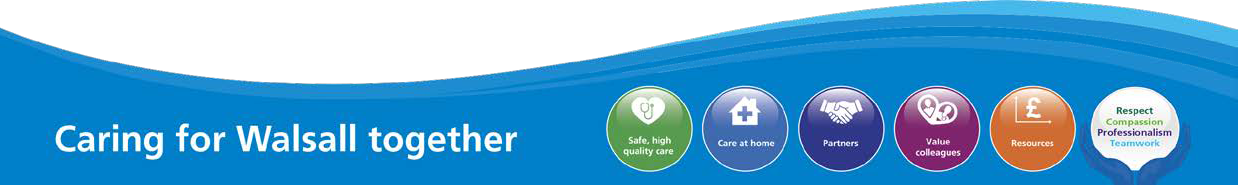 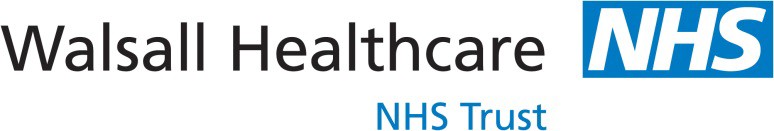 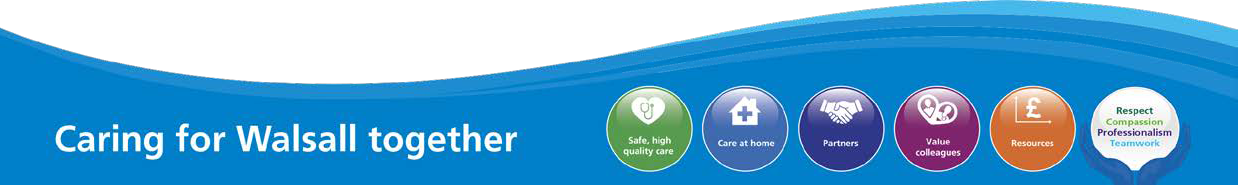 Register of Directors Interests at August 2021RECOMMENDATIONSThe Board is asked to note the reportMEETING OF THE PUBLIC TRUST BOARD HELD ON THURSDAY, 5TH AUGUST 2021 AT 10.30AMHELD VIRTUALLY VIA MICROSOFT TEAMSPRESENTMembersIn attendanceApologiesPublic Trust Board - Item 5The Seven Principles of Public Life ‘Nolan principles’The Seven Principles of Public Life (also known as the Nolan Principles) apply to anyone who works as a public office-holder. This includes all those who are elected or appointed to public office, nationally and locally, and all people appointed to work in the Civil Service, local government, the police, courts and probation services, non- departmental public bodies (NDPBs), and in the health, education, social and care services. All public office-holders are both servants of the public and stewards of public resources. The principles also apply to all those in other sectors delivering public services.SelflessnessHolders of public office should act solely in terms of the public interest.IntegrityHolders of public office must avoid placing themselves under any obligation to people or organisations that might try inappropriately to influence them in their work. They should not act or take decisions in order to gain financial or other material benefits for themselves, their family, or their friends. They must declare and resolve any interests and relationships.ObjectivityHolders of public office must act and take decisions impartially, fairly and on merit, using the best evidence and without discrimination or bias.AccountabilityHolders of public office are accountable to the public for their decisions and actions and must submit themselves to the scrutiny necessary to ensure this.OpennessHolders of public office should act and take decisions in an open and transparent manner. Information should not be withheld from the public unless there are clear and lawful reasons for so doing.HonestyHolders of public office should be truthful.LeadershipHolders of public office should exhibit these principles in their own behaviour. They should actively promote and robustly support the principles and be willing to challenge poor behaviour wherever it occurs.Our Vision, Objectives & Values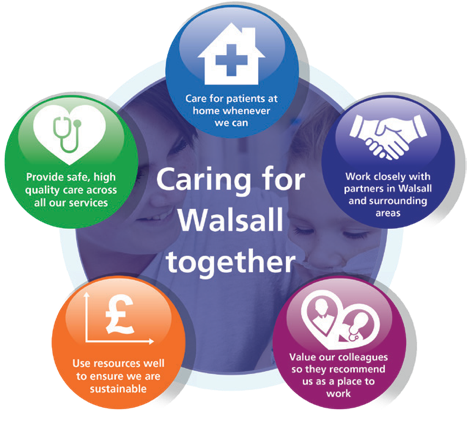 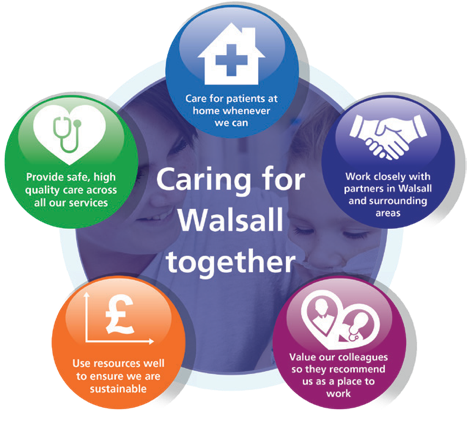 Our Vision: Caring for Walsall together“Caring for Walsall together” reflects our ambition for safe integrated care, delivered in partnership with social care, mental health, public health and associated charitable and community organisations.Our Objectives: Underpinning the visionThe organisation has five strategic objectives which underpin our vision of ‘Caring for Walsall together’, and they are to: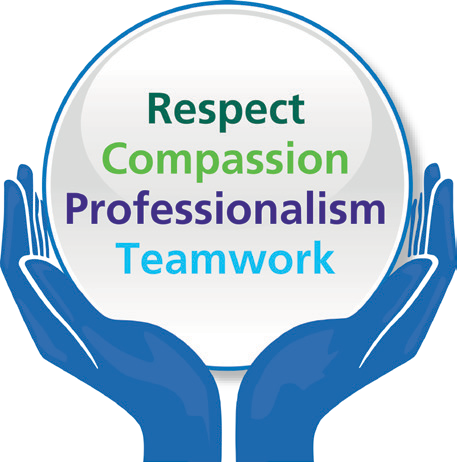 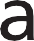 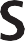 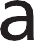 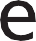 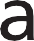 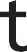 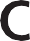 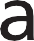 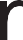 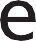 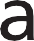 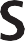 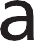 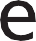 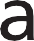 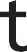 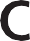 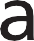 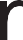 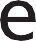 Our Values: Upholding what’s important to us as a Trust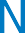 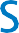 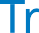 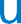 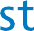 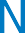 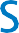 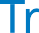 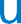 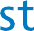 Our values, coupled with individual behaviours, represent what we wish to project in our working environments.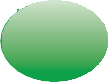 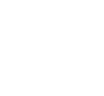 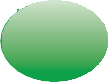 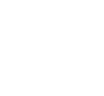 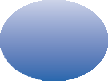 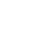 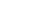 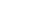 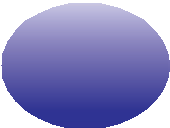 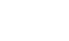 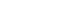 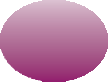 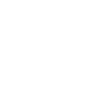 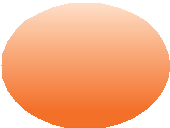 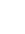 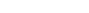 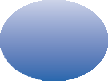 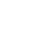 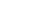 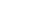 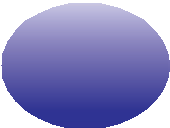 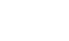 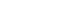 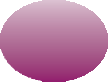 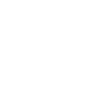 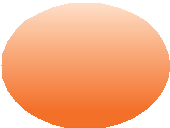 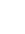 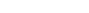 INTERIM CHIEF EXECUTIVE OFFICER’S REPORT – SEPTEMBER 2021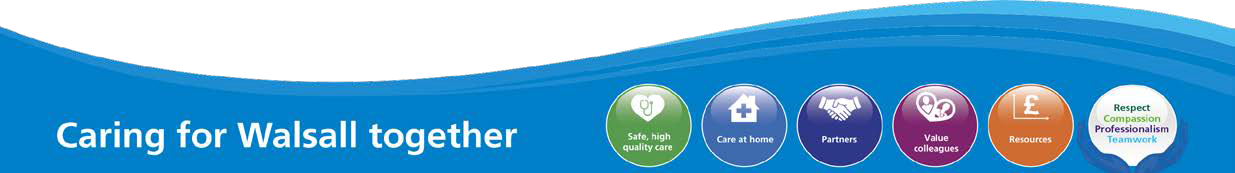 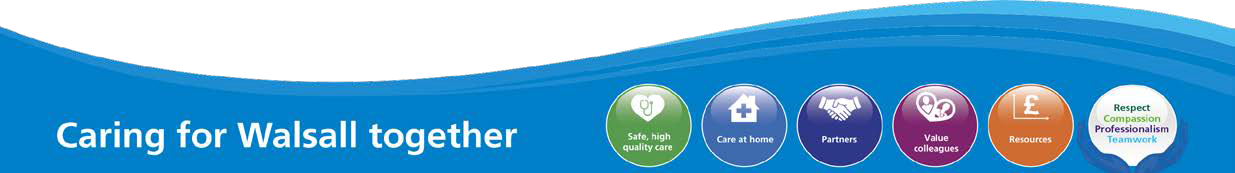 Safe High-Quality Care Oversight Report – July 2021Board Assurance Framework (BAF)Our strategic objective is to deliver excellent quality of care as measured by an outstanding CQC rating by 2022. The BAF has been reviewed in June and additional actions highlighted that mitigate gaps in assurance and/or controls.The BAF for Safe, High Quality Care appear at Appendix 1 and the corporate risk register at Appendix 2. The Trust continues to have a low-risk appetite for compromising quality and safety of patient care.Gaps in AssuranceClinical Policies, Procedures and Scopes of PracticeThe Clinical Guidelines Group continues to monitor updates to guidelines. In the last month, 4 guidelines were updated and uploaded. Care groups have also been asked for plans to address any guidelines due to go out of date within the next 6 months. The table shows that 75% of all Trust clinical guidelines are now in date. This is a significant improvement from March 2021 when 106 guidelines were out of date (Chart 1).Chart 1: Clinical guidelines summaryCQC action plan updateA weekly CQC Steering Group continues to meet to ensure oversight, progress against and evidence of changes made, embedding in practice and closure of all CQC actions from inspections. A revised action plan with links to the evidence of compliance is currently being collated by a project co- ordinator to ensure all actions have been addressed. The monthly CQC action plan oversight group attended by all divisions has been re-established with commitment from divisions to attend and provide details and evidence of progress and assurance gained.CQC Unannounced InspectionsMedicine and Long-Term ConditionsThe CQC conducted an unannounced inspection across 5 medical wards on Tuesday 9 March 2021. A Section 29a warning notice and requirement notices were served on the Trust on the 31 March 2021 and the final CQC report was published 19 May 2021. On the 30 June 2021 the Trust submitted to the CQC a response to the Section 29a and requirement notices detailing the actions taken by the Trust to address the issues raised. The CQC are required to re-visit the Trust at some point after the 30 June 2021 to gain assurance that the required actions have been taken and that changes are embedded.Maternity servicesThe CQC conducted and unannounced inspection of maternity services on the 28 July 2021. Initial feedback on the day, whilst highlighting some good practice, raised concerns regarding staffing and support for teams under pressure, triage, cleanliness and the environment and medication storage. Immediate action has been taken to address immediate concerns and a more detailed action plan is under development. The final report will be shared once it is available.GIRFTThe summary report below illustrates the performance of specialties against their implementation plan. Local actions are progressing well with many specialties having completed all recommendations.For note: there have been a number of national reports issued and the recommendations have been added to the relevant speciality implementation plan. There are several specialties that have not yet had a meeting with GIRFT following publication of the national reports which explains 0% progress.Two meetings with the GIRFT team took place during July.   The Dermatology and Lung cancer teams reported progress to the regional GIRFT representatives.In addition, several regional events were held attended by Trust staff. A Midlands Elective Delivery Programme Regional Learning Event supporting the restoration and recovery of elective services took place on 7 July. Introduction to the Urology HVLC pathways and examples of success took place on 13 July and Introduction to the Gynaecology HVLC pathways and examples of success was held on 29 July.Delivery of consistently high standards of care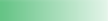 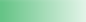 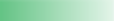 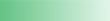 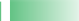 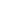 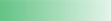 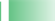 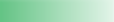 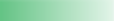 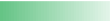 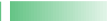 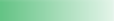 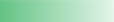 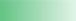 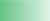 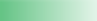 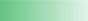 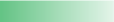 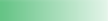 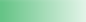 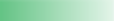 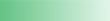 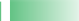 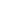 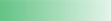 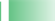 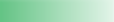 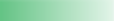 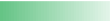 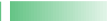 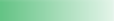 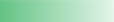 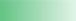 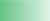 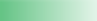 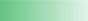 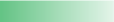 FallsFor the year 2021-2022 the average falls per month currently stands at 58. The average has increased from June to July from 52. Falls reported for July are 77 (Chart 2), an increase from 51 in June. Falls per 1000 bed days has increased but remains within normal variation and under the national average of 6.1 per 1000 bed days (Chart 3).A Falls Steering Group is attended by all divisions where assurance regarding actions from investigations and embedding of lessons learnt is sought. The Trust Falls and Deconditioning Prevention Strategy is currently being developed and will be supported by an e-learning training package for staff.There has been 1 fall with severe and 1 fall with moderate harm recorded in July 2021. The severe harm incident has been deemed reportable as a Serious Incident (SI) and is currently being investigated.The Trust has identified 12 falls that have not previously been investigated and have been identified as potential SI’s, despite being discussed at SI group. A cluster review to identify themes and individual RCAs are being undertaken and once complete Duty of Candour will be undertaken where identified as required. Actions have been put in place to ensure more robust tracking of falls SI’s.Chart 2: Total Falls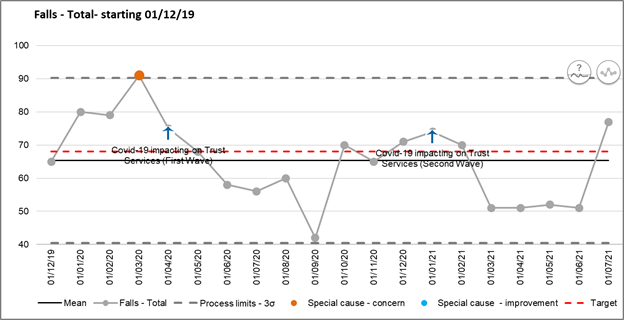 Chart 3: Falls per 1000 bed day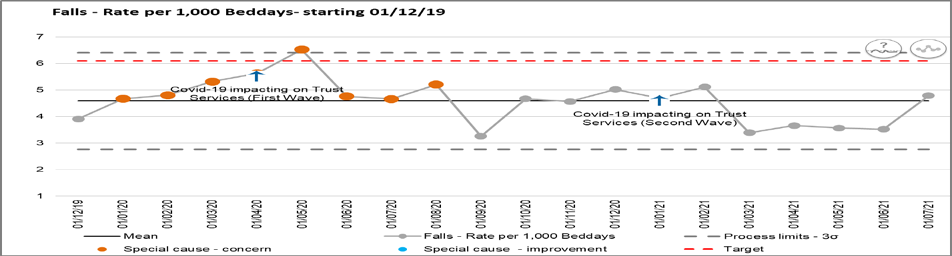 Tissue ViabilityThere has been a sustained reduction in Trust acquired pressure ulcers with 12 being reported in July 2021 (Chart 4). The main categories of pressure ulcers reported across the Trust are unstageable (8); category 2 (2); deep tissue injury (1). All pressure ulcers of stage 3 and above and those that are unstageable have a Root Cause Analysis (RCA) completed as to whether any Serious Incident (SI) criteria are met.Chart 4: Total Trust pressure ulcers reported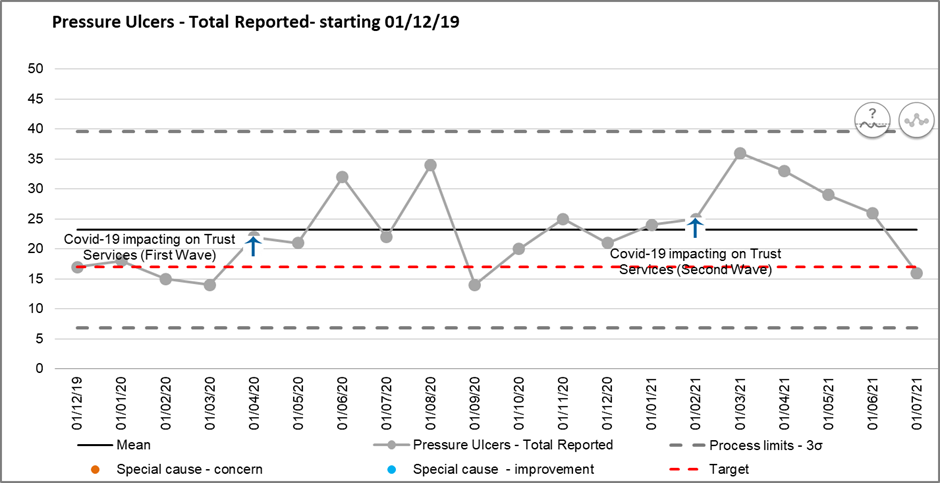 The total number of hospital acquired pressure ulcers has decreased and remains with normal variation (Chart 5).Chart 5: Hospital acquired pressure ulcers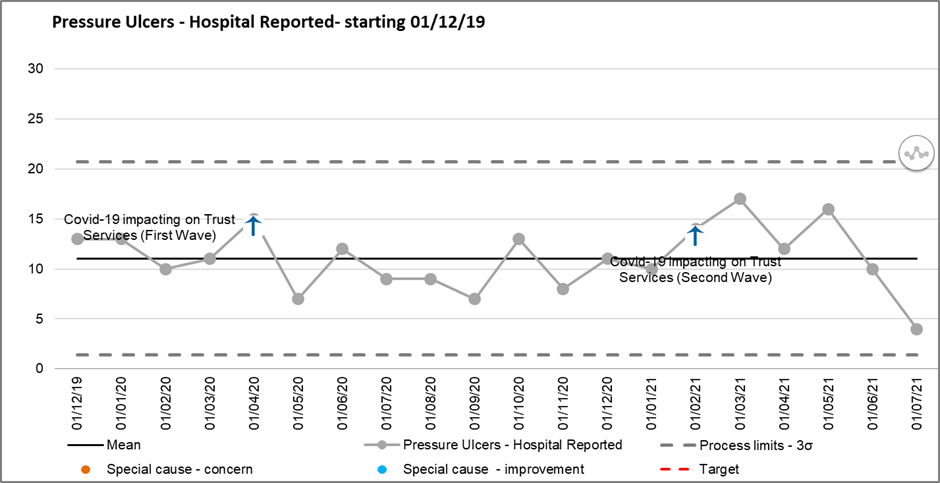 A total of 13 pressure ulcers were reported across Community services. Of these 6 were reported as a category 2, 1 as a category 3 and 5 were reported as unstageable.Chart 6: Community acquired pressure ulcers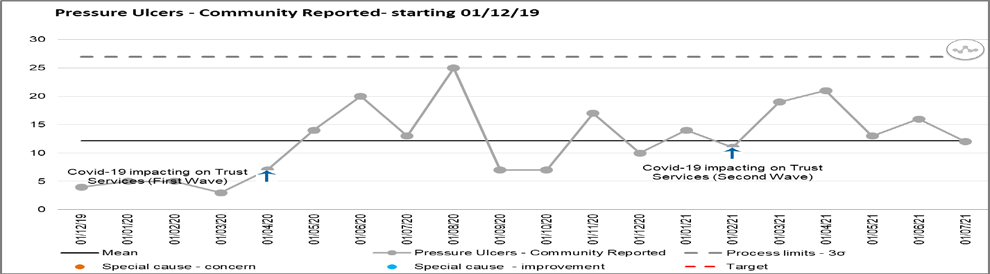 Actions being taken:The tissue viability team have designed an e-learning packing on the fundamentals of pressure ulcer prevention and management we are waiting for feedback and launch date from the FORCE team.Tissue viability team have, in collaboration with the research team engaged in a research project– Venous 6 Looking at compression therapyTraining has been given to Walsall Goscote Palliative Care Centre on pressure ulcer management and prevention, with the intention to expand training to wound care.Teaching will commence in august to community nursing teams. The aim is to update knowledge on wound care, dressing selection, pressure ulcer grading and management.Mouth careA point prevalence study of health care associated infections has been undertaken. This highlights that work is required to reduce Hospital Acquired Pneumonia (HAP) including mouth care matters.A business case is being developed to recruit a dental nurse/mouth care matters practitioner to focus on a work stream with an ambition to reduce incidence of HAP.Poster submitted this month for the QI awards regarding mouth care and the involvement of the palliative care team. This poster won an award for the most viewed posterMouth care gels are now standard within ICU for critically ill patients.Nutrition and HydrationThe Speech and Language Team (SALT) are working with pharmacy to ensure only patients prescribed thickeners receive them. Work is underway to ensure thickeners are only prescribed on the PRN section of the drug chart only to those patients assessed by SALT.A number of mealtime initiatives are being rolled across more wards. There is a plan to implement mealtime iPads and the Trust is working with RWT regarding menu planning and catering options.ContinenceTraining covering all aspects of continence and catheterisation is established through the FORCE team. Training sessions are held in a combination of face to face and e-Learning. The Quality team support the assessment of practical competencies for the staff that have completed theory training and are facilitating ‘train the trainer’ sessions.A Continence Ambition is currently undergoing consultation prior to submission for ratification by the Trust. This is expected to report into QPES in September 2021.Venous Thromboembolism (VTE)VTE compliance for July 2021 was 92.99% (Chart 7), which is again under the 95% target for compliance.In order to fully understand the issues leading to low compliance, audits are being carried out in the Surgical and Medicine and Long-Term Condition Divisions. The results are expected in the next few weeks. This will provide information to support action plans to improve compliance.Divisional compliance is outlined below (Table 1).Table 1: Divisional VTE complianceChart 7: VTE %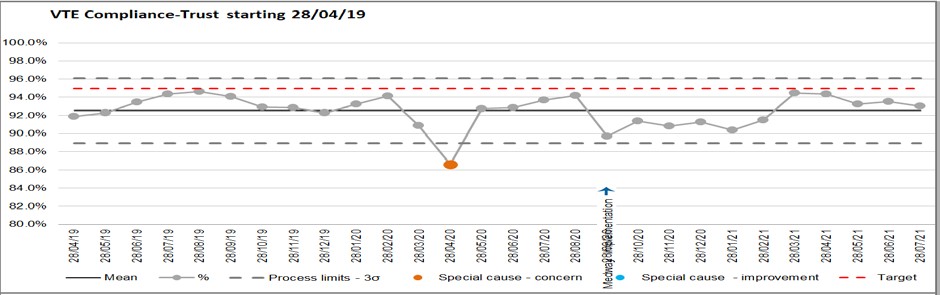 SepsisA Trust sepsis team has been agreed and being recruited to. The Trust Clinical Lead for sepsis was appointed in July 2021.The percentage of adult patients screened who received antibiotics within 1 hour within the Emergency Department was 95.45% by manual audit and 71.54% by E-sepsis in July 2021. The inpatient adult E-sepsis compliance for July 2021 was 36.36%. A meeting was held with the clinical teams, System C, informatics and IT to understand the discrepancy between manual and E-sepsis data. Both data and functionality issues were identified by following patient pathways. The team are now working through these in a task and finish group. The Divisions continue to monitor their performance and report to patient safety group.104-day harmsThe patients who have waited longer than 104 days for assessment, diagnosis and treatment following GP referral or Consultant upgrade are monitored closely and regular updates provided via the Trust Cancer Team to Patient Safety Group.In June 2021, one patient was identified who was having symptoms of upper gastrointestinal issues was managed on day 111. Harm evaluation still in progress. July validation currently in progress.Safer SurgeryThe WHO checklist for safer surgery is now electronic on Bluespier. June’s audit shows 100% compliance for completion of WHO for safer surgery checklist, July’s data is currently being collated.MortalityThe monthly Hospital Standardised Mortality Rare (HMSR) for May 2021 was 109.85 (Chart 8) and the monthly Summary Hospital Mortality Indicator (SHMI) for April 2021 was 81.11 (Chart 9). The HSMR has risen in month from 83.24 and work has commenced in Acute Medical Unit (AMU) with coding to improve capture of co-morbidities which increase the expectation of death so reduce the HSMR. The SHMI continues to fall. There were no deaths from fractured neck of femur in July 2021.Chart 8: HMSR data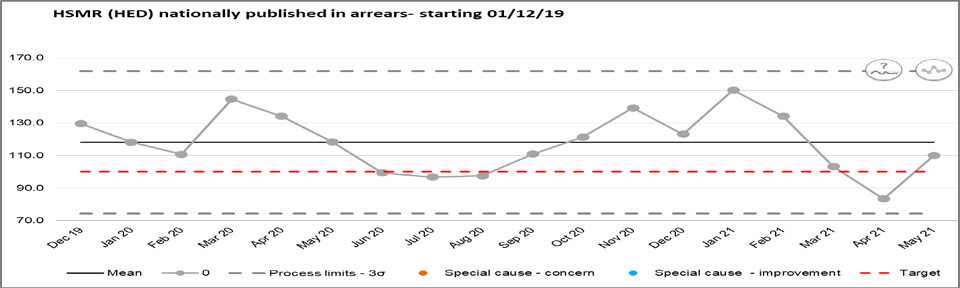 Chart 9: SHMI data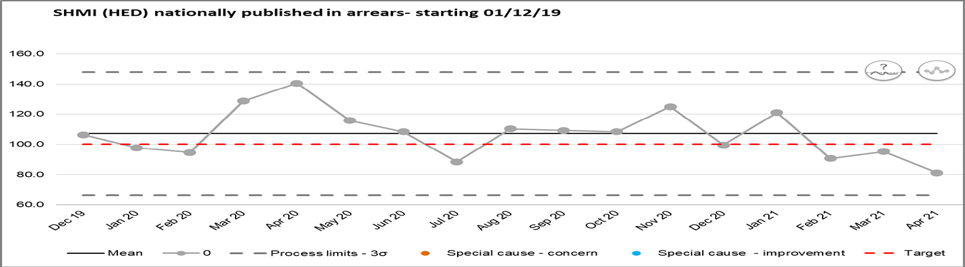 Perfect WardNursing and clinical practice audits, led by matrons, are recorded and reported through the Perfect Ward system. Audit data is available at ward, divisional and a corporate level. Work is planned with RWT to align audits and ensure the audit questions are designed to measure the appropriate elements of clinical practice and ensure action planning and changes to practice are made where required and embedded in practice.Areas of reduced compliance for July 2021 Perfect Ward data continue to be falls, continence and VTE. Steering groups are in place with actions being taken and progress monitored to enable the committee and Trust to be assured that patients are receiving harm free care (Chart 10).A plan is currently being developed to ensure the results of audits are available in a standardised format on all wards and are reviewed and action taken at ward and department meetings. The blank results indicate audits not currently within the schedule.Chart 10: Trust wide perfect ward audit results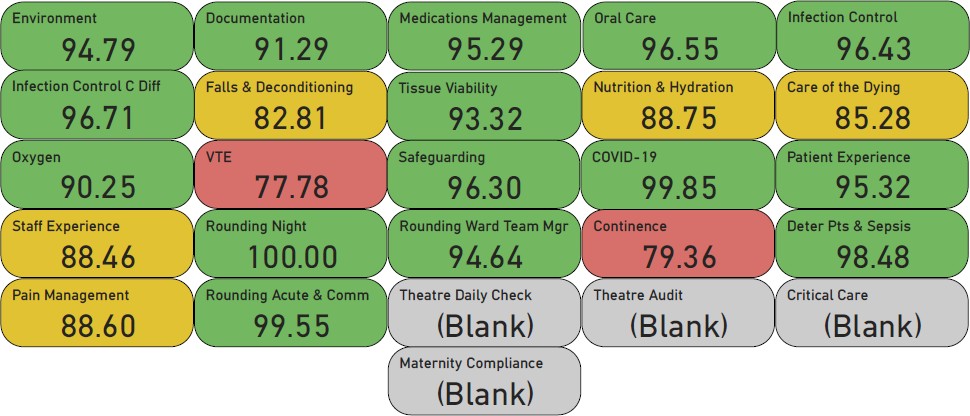 Performance ReportThe full performance dashboard is included at appendix 3. Key areas to the report are as follows:Clostridium difficile (C. diff)Two cases of Clostridium difficile were identified in July 2021, which was a decrease from the 5 reported in June 2021. This takes the Trusts cumulative total for the year 2021/2022 to date to 11. In August 2021 the Trust were informed that the nationally set maximum number of cases allowed in the standard acute contract of C. diff is 33; The Trust has an internal maximum threshold of 29 cases. All alert organisms are reported to and monitored through the Infection Prevention and Control (IPC) committeePercentage of observations undertaken within timeframeThe prevalence of timely observations has decreased slightly to 88.26% in month from 88.79% in June 2021 but remains above the Trust target of 85% for the fourth month running and within normal variation (Chart 11).Chart 11: % Patient observations completed on time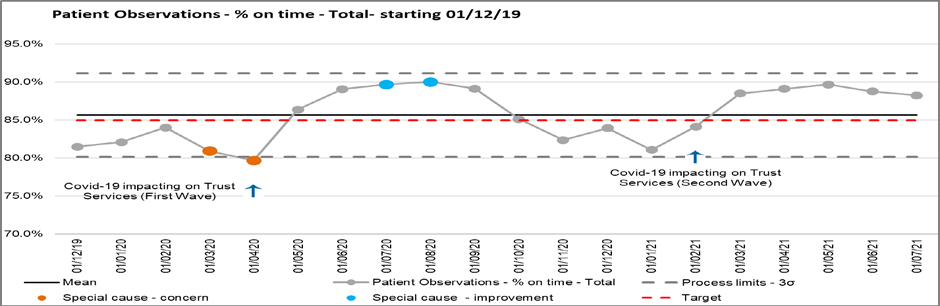 21 clinical areas reported into this metric in July 2021 (a reduction from 23 in June, due to Medway issues within the Paediatric areas) of which 17 clinical areas achieved the 85% target. Areas not achieving the 85% target (3 clinical areas, table 2) have had communication via their Divisional Directors of Nursing and Matrons and improvement plans have been developed. These are monitored through the Nursing, Midwifery and Allied Health Professionals Forum and assurance to the Patient Safety GroupMental Capacity AssessmentAudit for July 2021 shows that 70% of patients who lacked capacity had a stage 2 assessment undertaken. Discussion with patient’s relatives or attorney has decreased to 54.67% (June 65.45%) of cases audited (Chart 12).Chart 12: Audit of ReSPECT form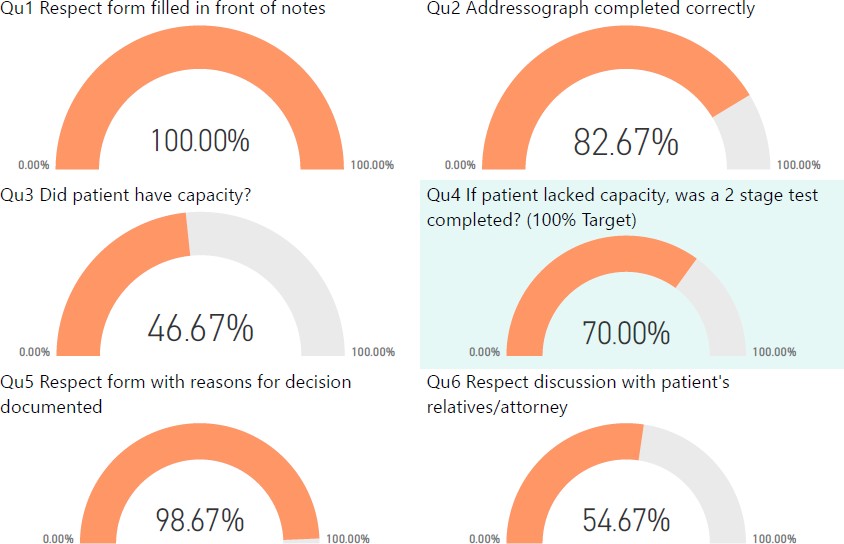 Safeguarding, Prevent, DoLs, MCA and Dementia Awareness TrainingSafeguarding Adult and childrens levels 1 and 2 training remain above trust target. Level 3 training remains under target for both adults and children (Charts 13,14,15,16,17 & 18).A review of ESR has been undertaken to ensure only staff required to undertake level 3 training in line with the Intercollegiate Guidance have this recorded on their record.Divisions have been requested to share their plan for achiveing compliance with level 3 training at the September Safeguarding Committee.Chart 13: Safeguarding children level 1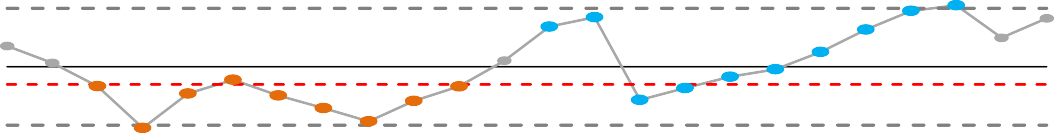 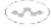 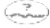 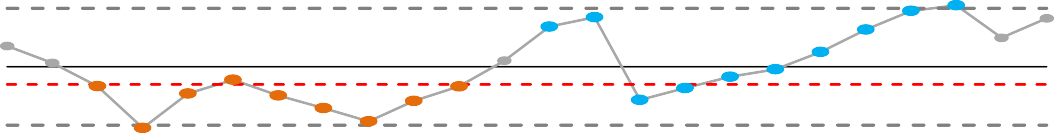 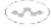 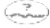 Chart 14: Safeguarding children level 2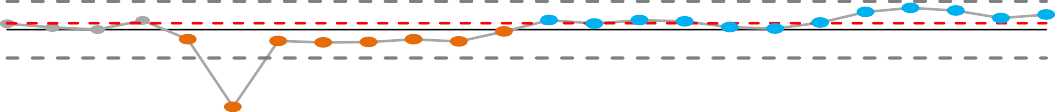 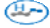 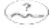 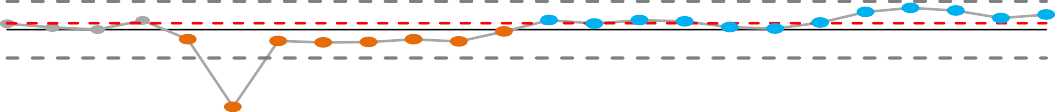 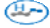 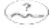 Chart 15: Safeguarding children level 3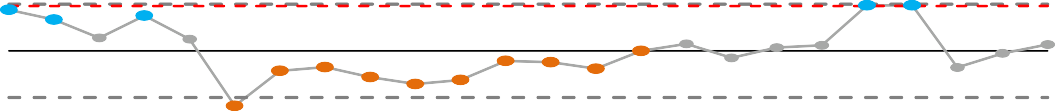 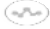 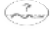 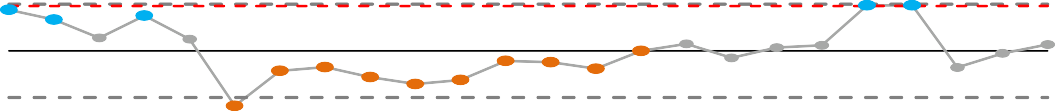 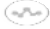 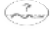 Chart 16: Safeguarding adults level 1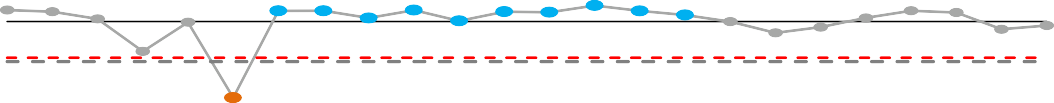 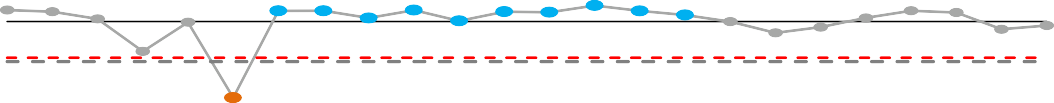 Chart 17: Safeguarding adults level 2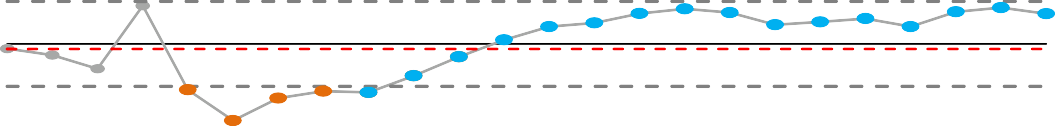 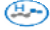 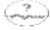 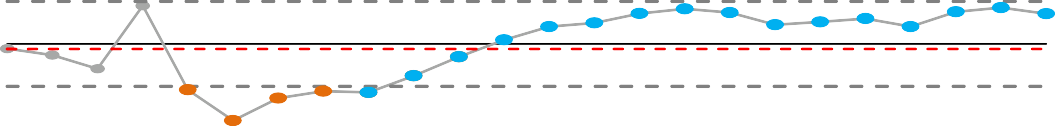 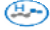 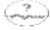 Chart 18: Safeguarding adults level 3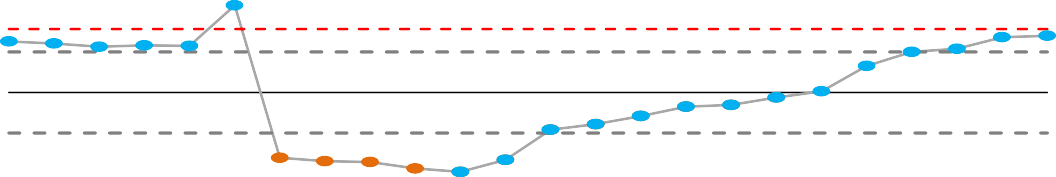 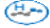 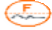 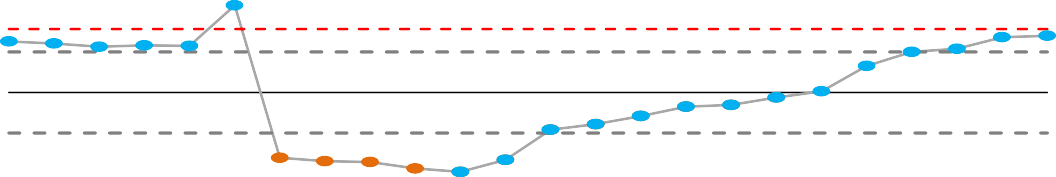 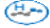 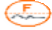 Care ExcellenceSafe Staffing125 international nurses will join our teams across the Trust before the end of December 2021. The first two cohorts are working in the Trust and are currently undertaking / preparing for their OSCEs. Two more cohorts arrive in August 2021.Establishment reviews have been undertaken across all wards and a business case is currently being prepared to support changes to establishments based on the Safer Nursing Care Tool and professional judgment in line with nationally recognised best practice for this process.The Trust introduced the Safe Care system for reporting patient acuity and the care hours per patient day required and those available. The Safe Care system utilises red flags recommended by NICE tocapture when there is an actual or potential risk of harm to patients. Wards can place alerts which can be remotely reviewed, and the actions taken to mitigate the risks can be documented.Red flagsNursing areas have use of the Safecare system which can report Red Flags- recommended by NHSi. Red Flag events are shift by shift alerts which warn when nurses in charge must act immediately to ensure they have enough staff to meet the needs of patients – these include patients not being provided with basic care such as pain relief, vital signs not assessed, unplanned missed medications and a shortfall of >8hrs or 25% of RN time compared to actual requirement for the shift (NICE 2014).In July 2021:There were 245 open Red Flags which is 44 more than June.The majority of Red Flags continue to be recorded on weekdays (72%).30% of Red Flags were recorded for the reason of 1 to 1 not covered, 19% recorded for 50% or more of RN duty is temporary staffing, this flag was removed on the 26th July 2021 in order for only the national red flags to be used. 88 red flags were resolved and closed for July, a decrease of 40 closed flags compared to June, these are reported separately to the total figures.The 3 Red Flags with the highest number of reports werePatients require 1-1, needs not met = 7350 or more of RN is temporary staffing = 45Increase in Acuity = 33Chart 18: Total number of red flags recordedWork continues to cross reference Red Flag dates with any incidents that were raised in Safeguard on the same date. Whilst it is evident that there is some correlation to dates, a robust approach to examining the impact of Red Flags is suggested as an inclusion in local RCA investigations into incidents where there is patient harm. Cross referencing in this report does not confirm a correlation between Red Flag and incident reported. Communication has taken place with ward teams to ensure incidents are reported are when red flags cannot be closed or mitigated.The increase in red flags in ward areas for July correlates with pressures through the organisation with staffing due to higher levels of sickness and absence. All red flags are reviewed in the matronmorning staffing meeting and actions taken to mitigate risk, ie. Use of cohorted bays where 1 to 1 supervision cannot be provided.Divisional escalations from Patient Safety GroupMedicine and Long-Term Conditions (MLTC)Trainees raised concerns in relation to the poor behaviours of some of the staff within the AMU, having repercussions on their ability to work effectively together, particularly from some members of the team. A review of these concerns is due to commence in the next few weeks.Women’s, Children & Clinical Support ServicesConsultant radiologist staffing - An unprecedented sickness absence coupled with unfilled vacancies has impacted the Imaging Department service provision i.e. reporting, ultrasound, interventional procedures, MDT cover. Division is working closely with colleagues from The Royal Wolverhampton NHS Trust on mutual aid to support. Additional image reporting is being outsourced where appropriate to manage patient backlog.Critical Trust system support infrastructure for PACS / Clinical Systems Management Team under resourced. Ongoing issues with operationalisation of the recently replaced PACS system across services. Weekly meetings with GE Healthcare (Supplier) now scheduled to ensure issues are managed going forward.Maternity staffing remains amber / red due to a high level of maternity leave and there is a joint plan underway to recruit with RWT. Mitigation is via the maternity escalation policy, use of bank and agency staff with oversight via daily staffing huddle.   An enhanced bank rate for midwives has been agreed until the end of September 2021.Surgery and Critical careSurgery is working alongside the WCCSS division to plan for a surge in paediatric respiratory patients.All elective theatres reinstated alongside weekend operating.Less than 14 days breast appointment are being maintained.Urology stent register - Weekly monitoring/validation of the stent register continues with Urology medical staff (Clinical Nurse Specialist in absence of medical staff).CommunityCommunity recruitment day took place on Saturday 24 July 2021. 12 full time community nurses recruited, including 4 full time health Visitors which will get the service to full establishment by October 2021.A focus on the recognition of sepsis is taking place within community services which includes, how to identify deterioration & sepsis. An associated action plan is being worked through with the teams.End of ReportAppendicesAppendix 1Safe High-Quality Care BAFAppendix 2Corporate risk registerAppendix 3Performance Dashboard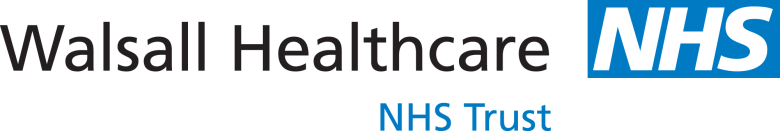 2066Risk of avoidable harm to patients due to wards & departments being below the agreed substantive staffing levelsSubstantive staffing levels are below the agree safe staffing levels for wards and departments leading to the potential for avoidable harmLack of skilled registered nurses/midwives on a shift by shift basis leading to:_Poor patientCaroline	15Whyte•Development of two staffing hubs manned by the Nursing Team - one for general areas and one for Critical Care. These hubs will oversee the deployment of staff across all Professional Groups.17/6/20 the staffing hub is no longer required as the staffing position is currently stable. If COVID demand increases then the hub will be reinstated20/10/20 - staffing hub for nursing reinstated13/07/2021 - staffing hub remains inDaily reviews of staffing levels by Ward,Monitoring of the number of patient harm incidents reported.Monitoring of the number of complaints, whistle blowing and freedom to speak up concerns raised.•experience leading to place	   	increase in complaints, increase in PALS referrals_Increase in episodes of harm, including falls, pressure ulcers, deconditioning, dehydration and malnourishment, loss of continent function; potential increase in•Community Teams reviewing and adjusting caseloads as required. Roster sign off reduced to two weeks for the next three months.Use of bank/agency to cover short term gaps. Block booking in place for Critical Care.Deployment of Corporate Nurses at times of high pressure.17/6/20 - Roster sign off timelines returned to normal, critical care bookings no longer required to previous level as ITU capacity remains6 Monthly review and annual management board sign off of Nursing/Midwifery establishments to ensure appropriate planned staffing levels.Daily review of staffing numbers by ward and moving staff to support areas of short staffing.•incidents/SI's_Increased stress and poor staff morale caused by suboptimal staffing levels_Increased reliance on temporary staffing stable	   	•	•Increased use of Volunteers and	• Administration roles to complete tasksto free up Registered Nurses to deliver direct patient care.17/6/20 Volunteer support no longer required to initial levels	   	which has a potential negative impact both financially and to the ward/department skill mix**See Risk•Identification of essential training required to maintain competence and safety (COVID-19). Use of bank/agency staff to support essential training.17/6/20 - training completed at height of COVID demand -not currentlyOverview of compliance levels at Performance Meetings. Rapid response to falls in levels of essential role based training.•Assessment attached required	for full details**•Staff well being policy with additional support identified and put in place to support staff as part of the COVID-19 response.17/6/20 -Staff support continues, Haven room temporarily moved to Project Wingman area, dailyMonitoring of staff sickness levels and sickness reasons• mindfulness sessions will continue	   	•Early approval by COVID-19 Strategic Command for key decisions that impact on staff and patients deployment of Volunteers supporting the Organisation. Corporate Nursing and Non-Ward based Nursing staff to support areas via Staffing Hub.Careful monitoring of leadership in vulnerable areas,•01/06/2021The risk regarding temporary staffing usage is predicted to reduce as the international nurses join establishments. Additional capacity areas have closed reducing the staffing demand - areas closed are Wards 10 and 14 and additional beds on Ward 4 have also closedEstablishement review in conjunction with RWT commenced 1/6/21	Lisa Carroll26/07/20212475The Mental Health Act (MHA) Code of Practice is not being applied in day-to-day practices for providing safeguards & protection for individuals who require mental health services.The Trusts inability as a Mental Health (MH) provider to comply with its legal & moral responsibilities of the MH provider status, as well upholding the MHA Code ofJodie	25Kirby•	•Staffing Resource - To ensure that	• MH services within the Trust meet our strategic objectives.3 year MH Strategy underdevelopment to include longer term strategic objectives. This includes the identification of additional MH trained resource required.	   	Practice, has the potential for:Individuals who require mental health services to;Not be effectively or safely treatedwhich could ultimately lead to a lack of appropriate admission for individuals in need of urgent care/an increase in avoidable harm,Not have their civil rights upheld aspatients may be detained illegally (due to no section/appropriate beds),Staff;To face verbal abusive, physicalviolence, & aggression, resulting in emotional destress &/or physical injuries,o To treat individuals unlawfullywithout such knowledge, due to•	•Standard MH Training - To ensure	• that all policy & process changes have been captured, so that trainingmaterial is up to date & reflects the current processes.A review of the Standard MH Training is conducted by the MH Reporting Administrator/Manager [job title TBC] at least once annually (or less than when there have been amendments made to the MHA or CQC MH Legislations), to ensure it meets the requirements within the most up to date MHA Code of Practice & CQC legislations. Any amendmentsrequired as per the review process will go through the RACI Model (Responsible, Accountable,Consulted, Informed) to be updated, receive full sign off & be communicated out to all the relevant areas. This may require additionally Ad-hoc Training to cover chances made. Evidence of this is stored [location] of the actions taken.	   	•	•Standard MH Training Reporting - To	• ensure all staff have accessed the Standard MH Training & that they go through refresher training schedules at least yearly.On a monthly basis the MH Reporting Administrator/Manager [job title TBC] reconciles the list of all staff required to complete the Standard MH Training within each relevant ward, against the	lack of awareness & understanding of the statutory guidance,o To undergo unnecessary risk if they haven't had the relevant MH training,To experience psychological sideeffects following traumatic events, o To impact onrecruitment, retention & safe staffing numbers,To experience poor morale levels,> Wider patients/visitors;o To raise complaints due to not receiving the relevant service they need & within an acceptabletimeframe, o To beinappropriately detained for their safety,To experience psychologicaldestress &/or physical injuries,To experience reduced flow & capacity due to rooms/equipment being damaged & awaiting repair,The Trust;record of staff held in Electronic Staff Record (ESR) who have completed the Standard MH Training & are still within their 12 month timeframe. Thus ensuring there are no overdue Standard MH Training requirements. Where the reconciliation of staff names held in ESR does not mirror staff active in each of the relevantwards, an investigation is conducted to highlight staff who have breached the 12 month timeframe as well as those due to breach the 12 month timeframe within the next 2 months (including all new employees). This is highlighted to staff & evidence of this is stored [location] of the actions taken.•	•Specialist MH Training Passports -	• To ensure that all policy & process changes have been captured, so that training material is up to date &reflects the current processes.A review of all the Specialist Unit Specific MH Training is conducted by the MH Reporting Administrator/Manager [job title TBC] at least once annually (or less than when there have been amendments made to the MHA or CQC MH Legislations), to ensure it meets the requirements within the most up to date MHA Code of Practice & CQC legislations. Any amendmentsrequired as per the review process will go through the RACI Model (Responsible, Accountable,Consulted, Informed) to be updated, receive full sign off & be communicated out to all the relevant areas. This may require additionally Ad-hoc Training to cover chances made. Evidence of this is stored [location] of the actions taken.	   	•	•Specialist MH Training Passports	• Reporting - To ensure all specialistunit staff have accessed the additionalTo have low recruitment & retention rates,To undergo reputational damage,To experience financial implications (complaints, litigationclaims, compensation, damage to physical estate, cost of bank/agency staff),To be without rooms/equipment whilst repairs arecarried out,To failure patient wait time targets,o To breach legislation & benon-compliant with the MHA,To have our CQC service rating reduced to inadequate wherespecial measures may need to be introduced.Specialist Unit Specific MH Training & that they go through refresher training schedules at least yearly.On a monthly basis the MH Reporting Administrator/Manager [job title TBC] reconciles the list of all special unit staff (ED, Ward 21, Ward 29, AMU) required to complete the Specialist Unit Specific MH Training (Patient Restraint Training, Management of Actual or Potential Aggression Training) within each relevant special unit ward, against the record of staff held in ESR who have completed the Specialist Unit Specific MH Training & are still within their 12 month timeframe. Thus ensuring there are no overdue Specialist Unit Specific MH Training requirements. Where the reconciliation of staff names held in ESR does not mirror staff active ineach of the relevant special unit ward, an investigation is conducted to highlight staff who have breached the 12 month timeframe as well as those due to breach the 12 month timeframe within the next 2 months (including all new employees). This is highlighted to staff & evidence of this is stored [location] of the actions taken.•	•MH Policy - To ensure the MH Policy	• accurately reflects the requirements of the MHA Code of Practice & CQC legislations.A review of the MH Policy is conducted by MH Reporting Administrator/Manager [job title TBC] at least once annually (or less than when there have been amendments made to the MHA or CQC MH Legislations), to ensure it meets the requirements within the most up to date MHA Code of Practice & CQC legislations. Any amendmentsrequired as per the review process will go through the RACI Model(Responsible, Accountable, Consulted, Informed) to be updated, receive full sign off & be communicated out to all the relevant areas. Evidence of this is stored [location] of the actions taken.•	•MH SOP - To ensure the MH SOP	• accurately reflects the requirements of the MHA Code of Practice & CQC legislations.A review of the MH SOP is conducted by MH Reporting Administrator/Manager [job title TBC] at least once annually (or less than when there have been amendments made to the MHA or CQC MH Legislations), to ensure it meets the requirements within the most up to date MHA Code of Practice & CQC legislations. Any amendmentsrequired as per the review process will go through the RACI Model (Responsible, Accountable,Consulted, Informed) to be updated, receive full sign off & be communicated out to all the relevant areas. Evidence of this is stored [location] of the actions taken.•	•MH LWP - To ensure the MH SOP	• accurately reflects the requirements of the MHA Code of Practice & CQC legislations.A review of the MH LWP is conducted by MH Reporting Administrator/Manager [job title TBC]at least once annually (or less than when there have been amendments made to the MHA or CQC MH Legislations), to ensure it meets the requirements within the most up to date MHA Code of Practice & CQC legislations. Any amendmentsrequired as per the review process will go through the RACI Model (Responsible, Accountable,Consulted, Informed) to be updated, receive full sign off & be communicated out to all the relevant areas. Evidence of this is stored [location] of the actions taken.•	•Local Reporting - To ensure daily MH	• admissions are recorded & reported accurately.On a daily basis when the Matrons conduct their ward visits, they record if anybody have been detained or admitted under the MHA. Whererecords identify this finding, this data is passed to MH Reporting Administrator/Manager [job title TBC] [Further detail required - Tounderstand where we have patients on a 5-2 or a 17 leave. Who, what, when, how, why, exceptions, evidence].•	•External Reporting - To ensure	• quarterly MH admissions are recorded& reported accurately.On a quarterly basis the MH Reporting Administrator/Manager [job title TBC] will conduct validation checks to ensure that the MH admissions recorded across the Trust mirrors up with [further detail required - To manage & monitoring the MH data for audit purposes to be sent to CQCquarterly. Who, what, when, how, why, exceptions, evidence].08/02/2021The SLA agreement needs to be within the 1 hour response time for MH patients, atMatthew Lewis25/07/2021 	present due to insufficient staffing levels within MHLS.	08/06/2021JK has escalated to Exec level and discussed options to collate the information.To have an agreed and embedded process for reporting and auditing all the Mental Health Act detentions that happen within WHT.Jodie Kirby22/08/202131/05/202112/05/202108/06/202122/06/202104/07/202108/06/202108/06/202125/05/2021Lead Nurse for Mental Health and the OPMHLT are developing mental health act awareness training and this will be rolled out over a period of several weeks.This will be for staff at all levels across the trust . Training dates will commence from June 2021.Lead Nurse for Mental Health will review the policy and escalate to exec level the difficulties in access to the MHA administrator - for joint update of the policy.Plan to work with RWT to review MHA policy.To complete a review of the MHA SLA and governance process that WHT are responsible for .To feedback to the Executive lead for mental health the suggested staffing / resource required to ensure the MHA code of practice is adhered to and the MHA law is upheld.To Review the increase in CAMHS/LD admissions and identify the risks .Lead for Mental Health to devise and action plan and a GAP analysis to the Executive Lead for mental health to support an action plan for safe practice.WHT must have access to ligature cutters, training and process/ policy to support staff in the event that ligature cutters would be required.It was agreed through the patient safety group that funding would be provided for appropriate training for security and staff.A full review of all Mental Health Policies and an action plan to be completed with trajectory of when the policies will be completed .To update the incident report system safeguard to enable Mental Health incidents to be coded correctly, this will allow WHT to generate reports and have a clear picture of MH incidents trust wide.Jodie KirbyJodie KirbyJodie KirbyJodie KirbyJodie Kirby Jodie Kirby Jodie Kirby Jodie KirbyClosed Closed26/08/202125/07/202115/07/202101/08/202125/07/202125/08/202124/07/202122/07/202129/07/202127/07/20212587Not having sufficient staffing levels available to support the release for fit testing in line with Control of Substances Hazardous to Health Regulations 2002 (COSHH) requirements & Department of Health & Social Care (DHSC) resilience principles & performance measures, to protect staff from harmful substances (e.g. COVID-19).The Trust does not have sufficient staffing levels available to fullysupport the necessary capacity of required staff that are undertakingaerosol-generating procedures (AGP) or present within the area where AGP's are taking place, for the release of fit testing in a timely manner (30 minutes if they pass first time, 60 minutes+ for retests). Thisleads to an increase of staff being at harm to substances (e.g. COVID-19), due to not having availability to be fit tested for sufficient respiratory protective equipment (RPE; disposable FFP3 respirators, reusable FFP3's, PAPR devices) on at least two different masks (ideally three following updatedresilience principles & performance measures from the DHSC), that would reduce the dependency on one mask & reduce theLisa	20Carrollrisk of skin damage & other conditions linked to extended PPE use, whilst allowing users to build familiarities with several types of RPE.Patients & Staff Risk - Of developing disease as a result of inhalation of harmful substances, disease spread, associated illness, skin damage &/or other conditions, mortality.Trust Risk - Of depleted staffing numbers as a result of high sickness absence & associated reliance on bank/agency staff.Failure to meet COSHH requirements & DHSC performance measures resulting in Regulatory scrutiny & punitive action.Increased risk of liability claims & dissatisfaction as a result of failing to adequately protect staff/patient health.Divisional Director of Midwifery ReportPURPOSE OF REPORTThe purpose of the report is to provide a monthly update to assure the board in relation to:Activity within the maternity unitMidwifery staffing and acuityPerinatal mortality review updateOckenden updateHealth Service Investigation Branch updateContinuity of Care (CoC)BACKGROUNDThis report will update the on-going position on the key elements above by exception.Activity within the Maternity UnitTable one highlights the monthly activity within the Maternity Unit:Table 1: Activity July 20 – July 2021Total Deliveries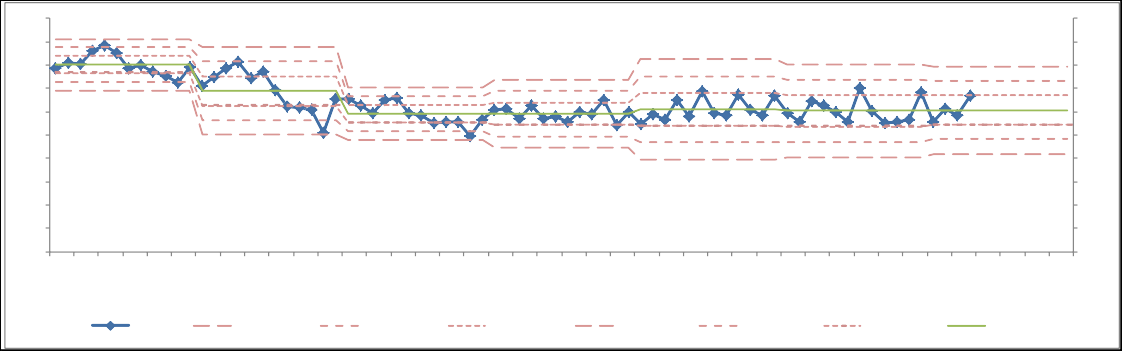 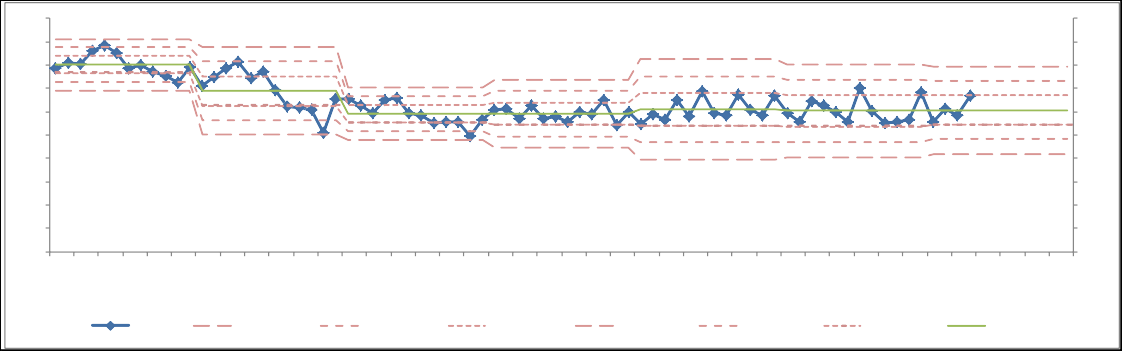 C-Section Rates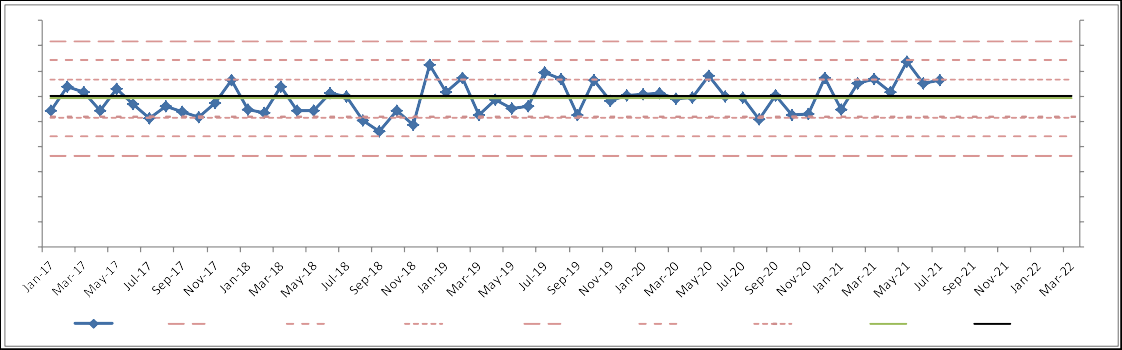 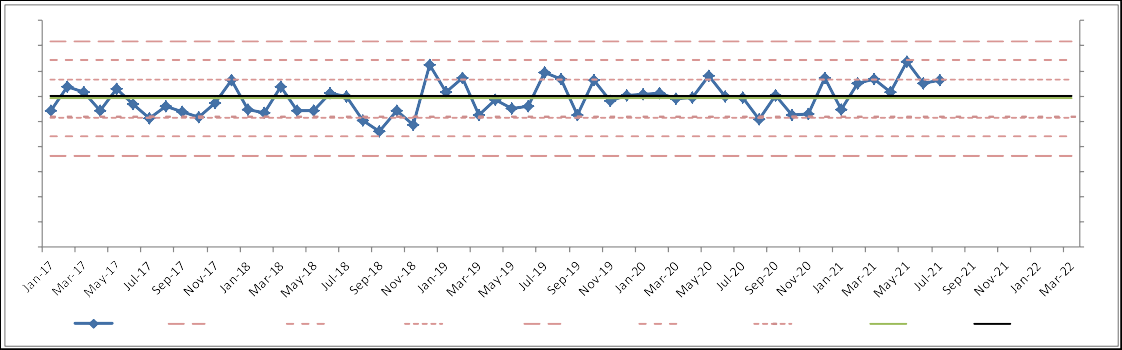 MIDWIFERY STAFFING / ACUITY / 1:1 CARE IN LABOURStaffing is monitored daily and staffing deficits are manged using the maternity escalation policy. The current Trust uplift is 21%, this is to account for annual leave, sickness and training.Acuity is monitored 6 times a day on the delivery suite and is used to assess staffing needs. The national recommendation is to strive to maintain an average acuity of 85%. The table below demonstrates average acuity over a period of a month. It illustrates that activity peaks against staffing. The service continues to use its escalation policy to mitigate staffing gaps in times of high acuity to maintain safety.In anticipation of the 6 week school holiday and maximum levels of annual leave, the service suspended its homebirth service and brought the community midwifery team to provide 2 shifts per day to the in-patient service. The temporary suspension of home births affected 1 patient booked for a home birth in August. This lady was supported through alternative choices.Table 2The target is to maintain an average acuity of 85% or above.Birth to Midwife RatioThe unit continues to actively recruit to fill vacancies with 2 new starters commenced so far in August with another starting at the end of the month. We expect another 9 at the end of September. During August there was another 5 appointments who we anticipate will start around the beginning of November. There has been a rise in the birth to midwife ratio as the service has seen a rise in births in July and continues to support 9% parenting leave.The national average birth to midwife ratio 1:28Table 3: Birth to Midwife Ratio Jul 2020 – Jul 2021Perinatal Mortality reviewFor information – Losses in Quarter 1 2021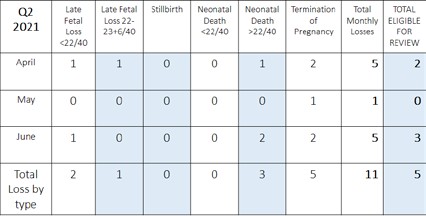 Looking at this year’s data, Jan-Jun 2021: Walsall had 5 SB out of 1800 births (SB rate 2.7 per 1000). Walsall had 6 neonatal death. Therefore Extended mortality rate is 6 per 1000 (5 SB + 6 NND/1800) Please note the figures here is different to the dashboard as we include 12 months rolling data in our dashboard.The breakdown of 6 neonatal death is as follow:2 babies were < 22 weeks (pre-viability)2 babies were deliver 23 and 22 weeks (extreme prematurity)2 babies delivered at 34 and 36 weeks with congenital anomaly incompatible with life but declined termination of pregnancy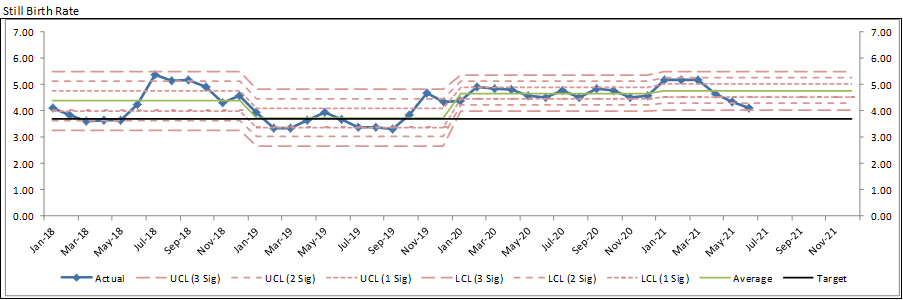 Key action points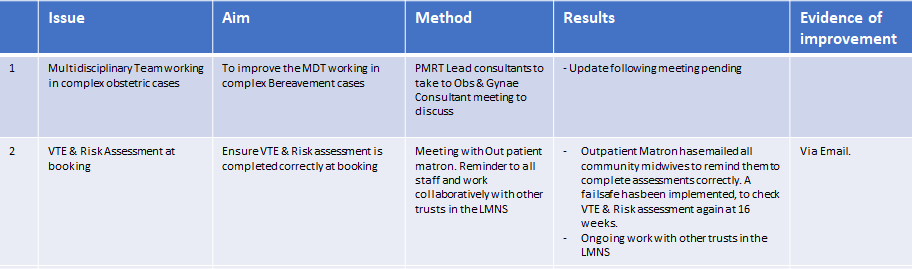 5.0 OCKENDEN UpdateThe service has had confirmation of the Ockenden bid outcome and are working with finance to agree how the funds will be used.The national evidence portal is now closed and the service has submitted the required information and is currently awaiting the outcome. The table below outlines the current position with regards actions from Ockenden.Key:All outstanding actions remain on trajectory and are monitored by the care group. The next actions are due in September and are currently on trajectory.6.0	Health Service Investigation Branch UpdatePlease see table below for our Health Service Investigation Branch (HSIB) update for Walsall. The table outlines the total number of cases referred since the scheme commenced in April 2019 and the number of on-going cases for Walsall.7.0	Continuity of Care (CoC)Continuity of care (CoC) trajectories timescales have been extended and revised during the ongoing COVID pandemic.Percentage compliance has been removed and the focus is on providing CoC for vulnerable groups in the first instance.Providing continuity of care has been a challenge during the ongoing pandemic due to COVID related staff absence and current vacancy position. The service is working on a revised action plan which will be shared with the board level safety champion, it will include plans to target vulnerable women and workforce changes to facilitate the provision of CoC.RECOMMENDATIONSMembers of the Board are asked to review and note the contents of this report.IntroductionThis report details:Performance data relevant to the trust, compared with regional and national comparator sites, where appropriateKey areas for attention, together with analysis, actions and outcomesFuture actions and developments in understanding mortality dataPERFORMANCENational BenchmarksThe Trust uses two national benchmarks as primary indicators for mortality, Hospital Standard Mortality rate (HSMR) and Standard Hospital Mortality Index (SHMI). Table 1 shows the Trust SHMI and HSMR. The appendices at the end of this report show SPC charts and benchmarks of mortality metrics.Table 1: Trust mortality 2020-21KEY AREAS FOR ATTENTIONCovid-19 Deaths DashboardThere have been a total of 697 Covid positive deaths in the hospital (to 08/07/21). Covid deaths are scrutinised by the medical examiners and escalated at SJRs in line with the Learning from Deaths Policy. Any Covid deaths associated with a hospital acquired infection are reported with an incident via Safeguard.Non Covid excess death rateThere have been 241 non Covid related deaths in Q1 2021 as compared to 197 in Q1 2020. This makes our non Covid death rate ratio 1.22. In Q1 2020, there were fewer inpatient admissions of non-Covid which is likely to explain the rates.Table 2: Q4 Non Covid death rate 2020-2021Covid HCAI deathsA Covid Healthcare Associated Infections (HCAI) deaths report was presented to QPES in February 2021 for deaths up to June 2020. The Trust is currently reviewing the Covid HCAI deaths from June 2020 onwards.Mortality from CovidThe recent Intensive Care National Audit and Research Centre (ICNARC) report on mortality from Covid 19 in critical care units looked at predicted risk of dying versus observed to calculate a standardised mortality ratio (SMR). A ratio equal to 1 indicates that the 28 day in hospital mortality rate is the same as that of the predicted model based on demographics and co-morbidity predictors of dying. The figures below show funnel plots with 2 and 3 standard deviations of the comparator level of 1 for admissions before August 202 and then from September to December 2020.Walsall Healthcare’s SMR is well within the control limits (so not an outlier) although slightly above 1.0.Figure 1: Risk adjusted 28 day hospital mortality for patients critically ill with confirmed Covid 19 admitted up to 31st August [ICNARC report on Covid 19:risk adjusted outcomes by critical care unit March 2021].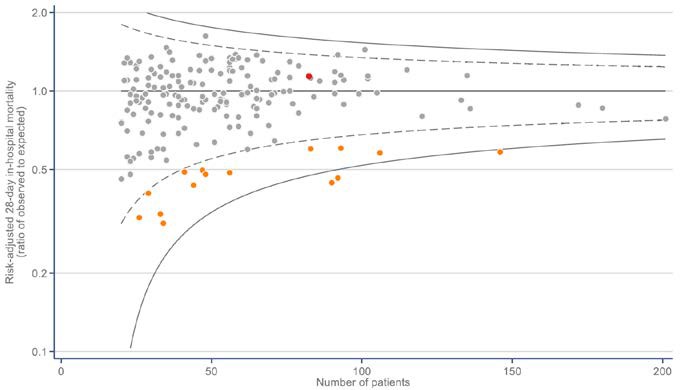 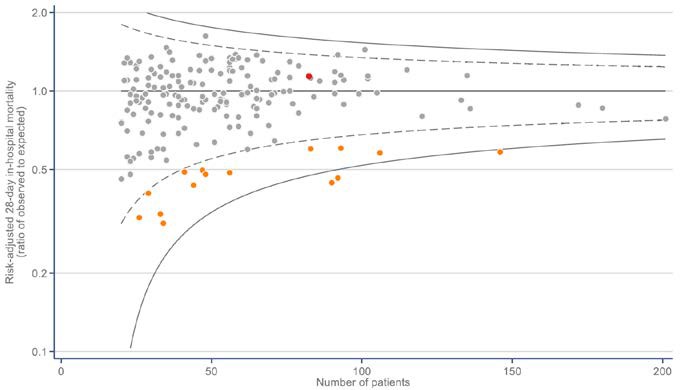 Figure 2: Risk adjusted 28 day hospital mortality for patients critically ill with confirmed Covid 19 admitted from 1st September 2020 to 31st December 2021 [ICNARC report on Covid 19:risk adjusted outcomes by critical care unit March 2021].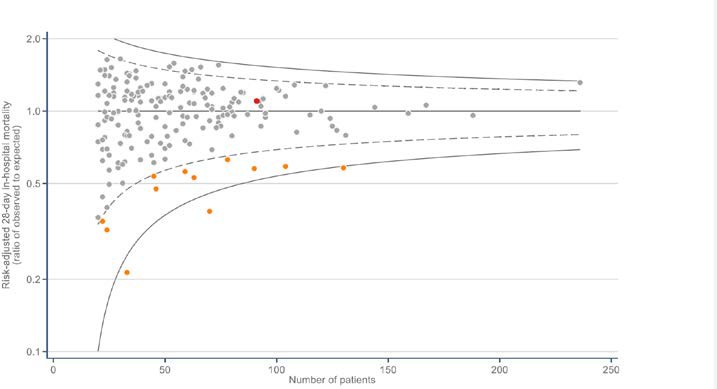 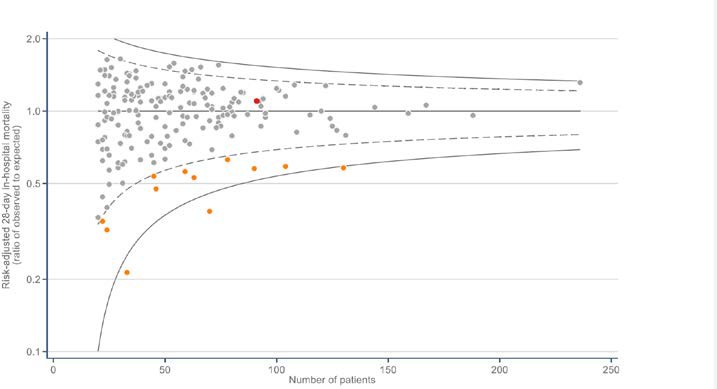 LEARNING FROM DEATHSProcess for reviewing deaths in hospitalA number of reviews as referenced in the NQB guidelines as a minimal requirement undergo formal structured judgment review (SJR):All deaths where a bereaved family, carer or staff have raised a concernPatient deaths of those with a learning disabilityPatient deaths of those with a mental illnessUnexpected deaths, such as following an elective procedureParticular groups where an alarm has been raised for example via HSMR, SHMI or CQCDeaths where learning will inform the providers quality improvement workAll maternal deathsAll child deaths, over 16 years of ageAll perinatal and still birth deaths.Learning from deaths performanceThe Trust has four medical examiners, two are anaesthetists and one is a microbiologist. Despite clinical pressures requiring these doctors to contribute to clinical care for Covid, the team have been able to maintain performance in scrutinising deaths shown in the figure 3:Figure 3: Learning from deaths performance.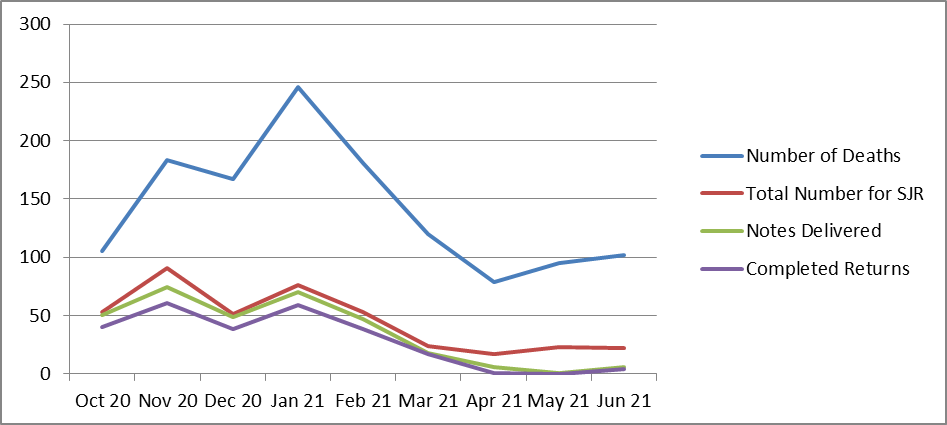 There has been a reduction in number of notes delivered and SJRs completed due to a vacancy in the learning from deaths co-ordinator post since May 2021. This post is now recruited to with a start date of September 2021. In the interim, specialities have been asked to access notes themselves with support from the business manager for the MD and the medical examiner officers. In the last quarter, there are 43 sets of notes for SJRs which have not yet been delivered. From August 2021, thenotification and process for learning from deaths will be electronic with the new CORS management system, which will allow transparency and visibility of the SJR process, automate notifications to complete SJRs and collect data for performance.National Learning from Deaths DashboardThe Trust has adopted reporting via the National Learning from Deaths Dashboard (https://view.officeapps.live.com/op/view.aspx?src=https://www.england.nhs.uk/w p-content/uploads/2017/03/nqb-learning-from-deathsdashboard.xlsm). In the last quarter, there have been 281 deaths at the Trust. In Q1, 5 SJRs have been completed. Care has been assessed as level 3a or below in none of these cases (table 3).Year to date; as assessed by SJR level 1 reviews, 40% of deaths were probably not avoidable (less than 50/50), 40% of deaths were probably not avoidable and 20% of deaths were not avoidable (table 4)Table 3: National Dashboard Learning from Deaths Performance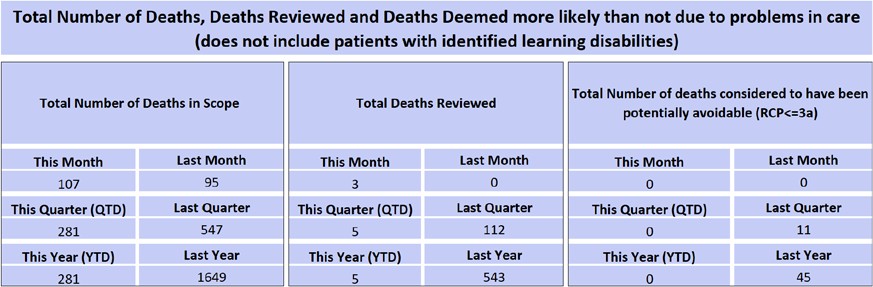 Figure 4: Trend of Learning from Deaths Performance 2019-2021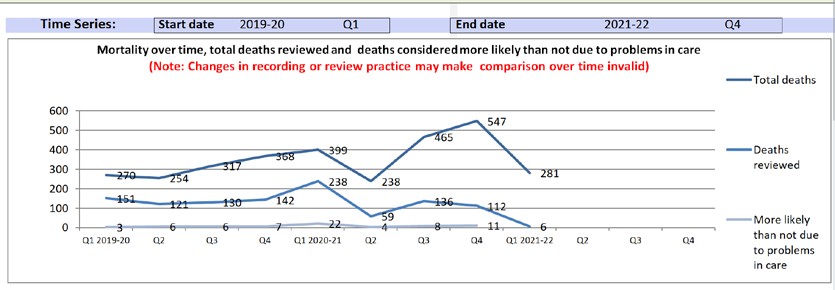 Table 4: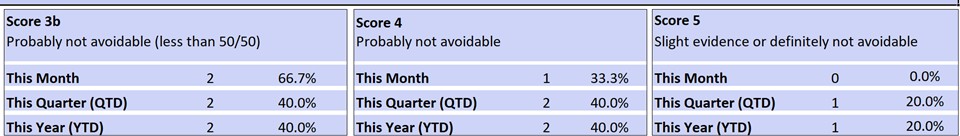 Deaths of patients with a learning disabilityThere were 0 deaths of patients with learning disability in Q2 2021 (table 5)Table 5: Deaths of patients with a learning disability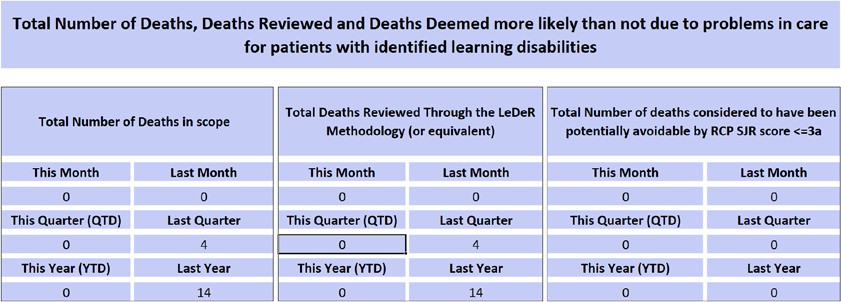 Figure 5: Alerts and notificationsThe following Trust alerts have been received from the National HED database.A review of perinatal conditions was presented to QPES in April 2021 and a review of chronic skin ulcers has been undertaken with a quality improvement programme underway. A project has been commenced to improve documentation and subsequent coding to address capture of co-morbidities and end of life status in the Trust HSMR.Colorectal cancerThe colorectal team have reviewed cases where death has occurred from cancer of the colon. There were 14 colon cancer deaths and 9 patients were palliative, of which 5 did not have surgery. If we consider the palliative patients separately, the observed deaths are in line with those expected. The learning for the team from this review was to ensure that palliative patients are referred to the palliative care team in order to ensure they receive the appropriate end of life care and so that we capture this on coding.The respiratory team are working with the STP around deaths from respiratory conditions and have presented improvements to the service to MSG. Actions reported as a result of mortality and morbidity reviews include:Ambulatory pleural serviceRecruitment of band 6 pleural nurseRecruitment of Pleural coordinator (pending TMB discussion)Surge ventilation unit for COVID patientsPost COVID follow ups in collaboration with communityAdvert out for 2 new consultant postsShortlisted for 2 middle grades ( interviews August 21)Lung cancer improvement projectLung cancer navigator post ( pending TMB discussion)EBUS service expansion/trainingA lung nodule pathway which picks up cases which may be cancer much earlier. So far 8 such cases have been identified.The respiratory service will present their mortality data back to MSG in 6 months and the Trust will monitor respiratory mortality via the National Database.LEARNING FROM MORTALITY SURVEILLANCE GROUPThe Mortality Surveillance Group meets monthly to focus on the learning shared and implemented from the deaths within the speciality care groups. Each thematic focus group reports to the MSG quarterly.Learning from Structured Judgments ReviewsExamples of learning from mortality reviews in the last quarter include:An agreed and implemented District General Hospital and Tertiary Trust Head Injury template for streamlined  pathway to NORSEAn obstructive uropathy pathwayA new neutropenic sepsis pathway and guideline with a telephone triage service, training and a sepsis link nurse in ED. Expansion of service with a business case to 7 day 24 hour.Recruitment to the community palliative care team, advanced care planning clinics with return of face to face service.Intermittent pneumatic compression stockings to be made available at Holly Bank for Stroke patients.QUARTERLY UPDATES FROM SHQC LEARNING FROM DEATHS THEMESA review of lessons from SJRs from March 2019 to March 2020 shows themes of responding to deterioration, end of life care and cancer delays. Along with the red SHMI alert for fractured neck of femur and Covid, these themes form our focus for learning this year. These themes are included in the SHQC improvement programme and monitored quarterly at MSG.Fractured neck of femurMonthly mortality from fractured neck of femur is tracked through MSG. For quarter 1, mortality rates are reducing and the group will continue to monitor until there is a sustained reduction.Figure 4: Mortality from fractured neck of femur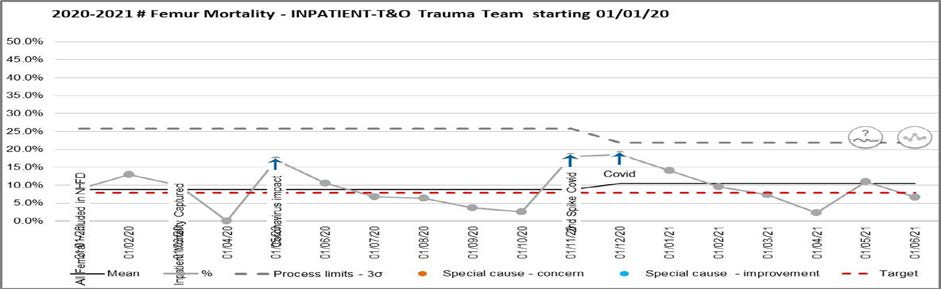 Actions completed since last report:2 trainee ACPs appointed to join the teamFractured femur pathway version 14 agreed and now professionally printed to include acute kidney injury risk assessment8 Mortality reviews completed and learning shared at Care group meeting – preventing Constipation and obstruction.Excellence awards submitted for pre-operative MDT shared decision makingFascia iliac block administration reaches new high 100% in MayThe team have submitted 5 posters to the Trust QI awards and have 3 oral presentations which has been a significant boost to morale.Further steps includeA policy for Enhanced recovery for fractured Neck of Femurs ongoing developmentPoint of care haemoglobin haemacue assessment equipment in theatre recovery with associated training.Provision of a cell Saver – this is being scoped in collaboration with Royal Wolverhampton NHS TrustIncreased physiotherapy support for 7 days a week service consistent orthogeriatrician coverReducing deaths from CancerCapacity and demand work has been completed for all tumour sites and with the exception of the breast service; all tumour sites are meeting the Two Week Wait Standard for an initial consultation. There has been recruitment to the breast cancer service and the less than 14 day wait is now being maintained.The collaboration of urology at WHCT and RWT is due to be discussed at HOSC Board on 14/07/21.End of life careMSG heard from the Primary Care and Community Teams who reported a reduction in the number of deaths in hospital from 2009 at over 60% to 2019 to 48.6%.Improvements in EoL care were due to:Additional investment in primary care and engagement with primary careProactive identification of EOL patients by primary care leading to better care and supportProactive discussion on preferred place of care and death and support for patients to achieve their wishesExcellent support from Community teams: community palliative care nurses, ANPs, district nurses and Rapid ResponseCollaborative working with WHT and Palliative Care TeamAnnual update on EOL care for primary care clinicians with support from WHTEarly identification in acute setting with rapid discharge from hospital for EOL pathway patients to home or D2A bedsGoscote Hospice opened in 2011Increased public awareness about end of life care: e.g. Dying Matters week this week.Deteriorating patientA Trust Sepsis team is being formed and a business case for resilience in this team is in progress. A Trust Sepsis clinical lead appointment is underway with interviews this month.The Trust has procured an online UK Sepsis Trust training package for adults; which will be mandated for all clinical staff who work at this Trust. A similar package for children is being evaluated.A Deteriorating Patient Bundle tool has been agreed and piloted in AMU.The e-sepsis dashboard is now available at ward level for local accountability.QUARTERLY REPORTSChild deaths reportThe trust reviews child deaths through the Black Country Child Deaths programme (CDOP).In Q1, 5 deaths have been identified for review (2 neonatal and 3 older) and 2 have been completed. There are 11 outstanding deaths from 20/21 and current for the following reasons:3 are awaiting police investigations4 are awaiting coroners inquests1 awaiting PMRT from elsewhere2 awaiting PMRT from here1 ongoingAs a result from the reviews:There is now embedded daily virtual MDTs for complex medical problems in children with Birmingham Children’s HospitalPerinatal mortality reportInQ1 2021, 8 cases were eligible for review by the National Perinatal Mortality Review Tool as shown in table 6 belowTable 6: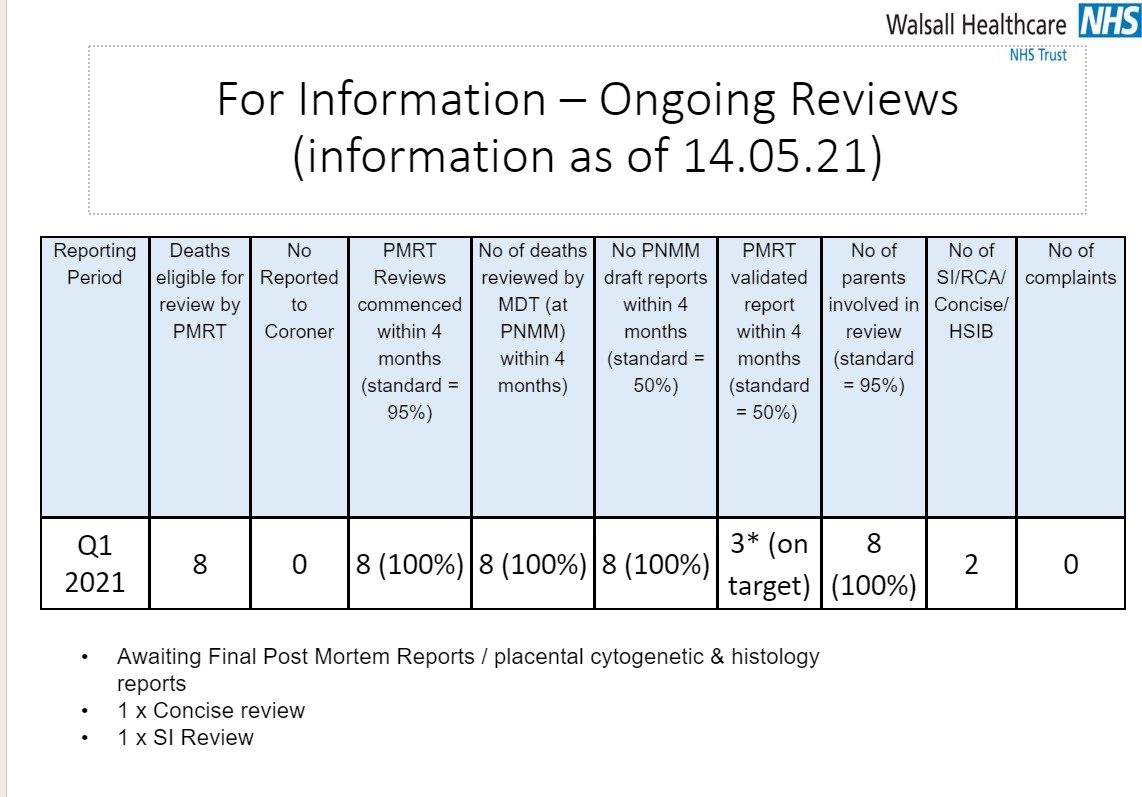 Lessons:A Saving babies lives Midwife was appointed in April 2021 and a monthly audit is being undertaken to ensure that all pregnant women have a CO level taken at booking and then every antenatal appointment / contact. All women who smoke to be referred to smoking cessation services.COVID 19 meant there were missed opportunities to provide the women with paper leaflets. In view of this the leaflet was uploaded to the maternity notes app that the women can access. At each antenatal appointment / contact the women were referred to the RFM leaflet within their appBereavement pathways have been created in BadgerNet for shared information with other relevant services.AssuranceBereavement cases reviewed in Quarter 1 via PMRT show 90% compliance when assessing for Aspirin.In Quarter 1 we have seen a great approach to MDT working. Learning from excellence nominations have been received for some members of staff who have demonstrated the trusts values when delivering bereavement care.An improved bereavement follow up service where the named consultant meets the patient with the specialist midwife and neonatal consultant.AppendicesMonthly Rolling Hospital Standardised Mortality Rate (HSMR)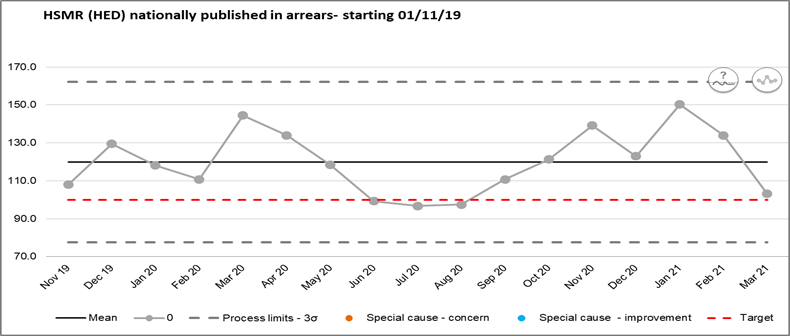 Market Benchmark HSMR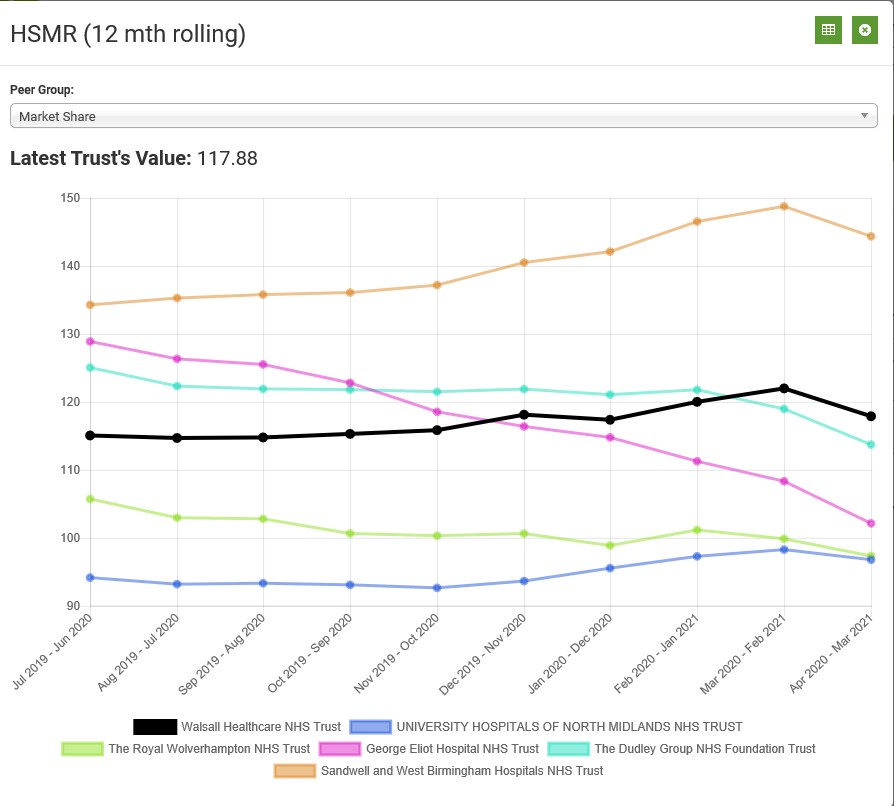 Standardised Hospital Mortality Index (SHMI)Monthly SHMIMarket Benchmark SHMI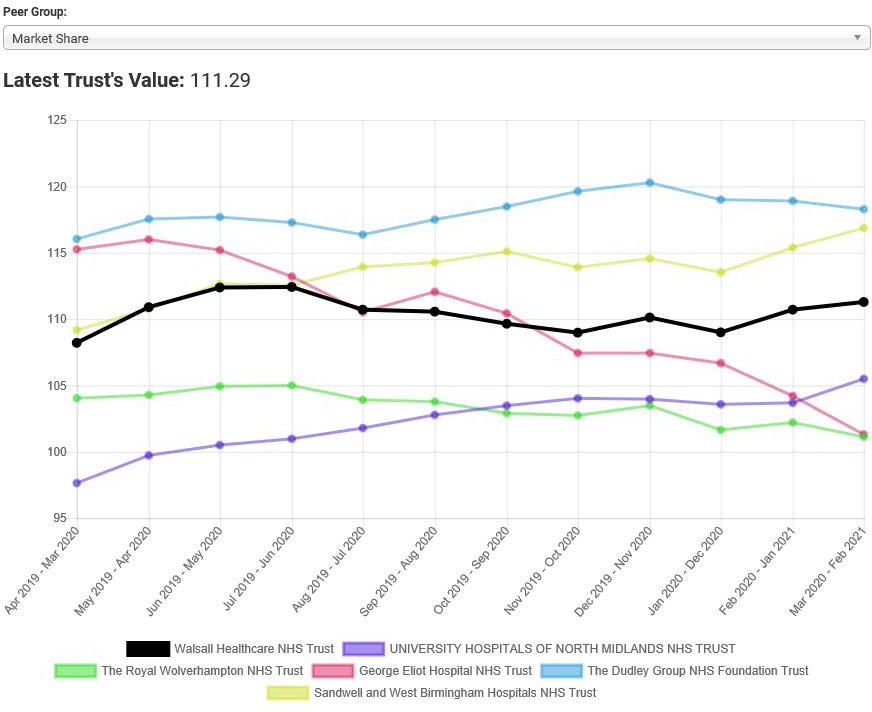 In Hospital Deaths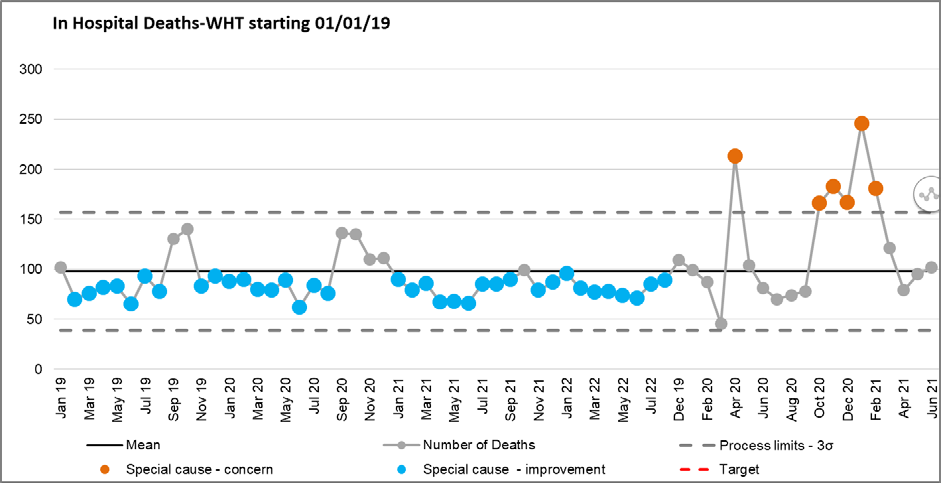 Crude Mortality 2015 – 2020 (deaths per 1000)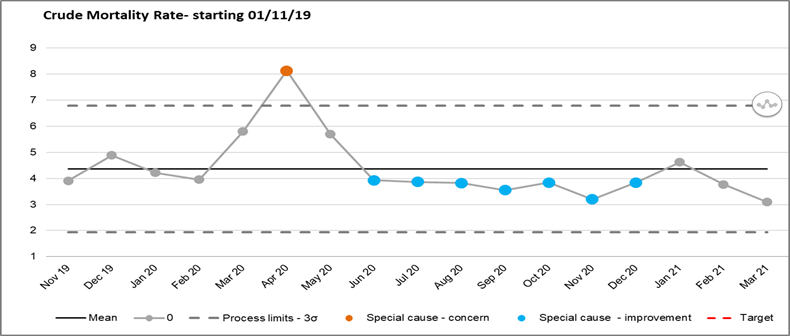 Glossary of TermsHSMR Hospital Standard Mortality Rate SHMI Standard Hospital Mortality Index NQB National Quality BoardCQC Care Quality Commission NHSI NHS ImprovementSJR Structured Judgement Review ME Medical ExaminerMEO Medical Examiner OfficerLeDeR Learning Disability Mortality Review Programme LD Learning DisabilityDNAR Do not attempt resuscitation MCA Mental Capacity ActSI Serious IncidentRCA Root Cause AnalysisMTLC Medicine and Long Term Conditions division LFD Learning from DeathCuSuM Cumulative Summary, a performance indicator demonstrating persistent deviation from the meanPALS Patient Advisory and Liaison Services CCG Clinical Commissioning GroupMSG Mortality Surveillance Group MDT Multidisciplinary Team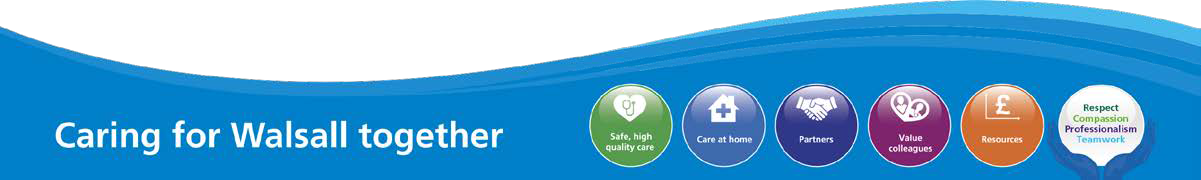 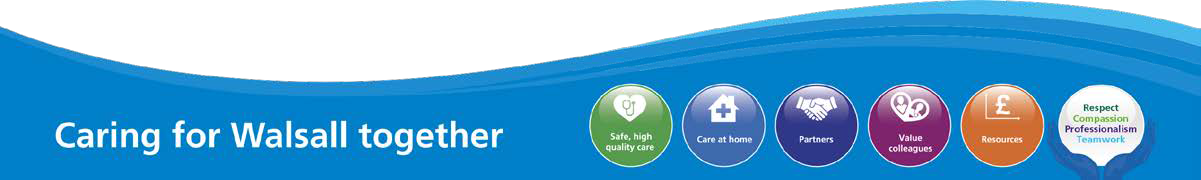 7 Day Service Spring/Summer 2021/2022BACKGROUNDReporting to NHSI has been paused during the current climate.	The report completed in January 2020 indicated that an audit had not taken place and the results of the previous audit were relied upon. However, this may not be a true reflection of performance against standard 2 and 8 due to the insufficient sample size, 30%, audited for that return.At the time of writing, NHSI have not indicated a date to recommence reporting.The Board Assurance Framework (BAF) consists of a standard template that all trusts will complete with self-assessments of their performance against the 7DS clinical standards, supported by local evidence, this is collated centrally and an Evidence Grid (see Appendix 1) completed and available for review and form part of the BAF.Priority Standards4 priority standards are reported on and these form the basis of whether the Trust is meeting the 7 day service standard.Time to first consultant review, within 14 hours in the acute admission settingAvailability of diagnosticsConsultant led interventions8. On-going consultant review, all patients to be reviewed every 24 hours.Additionally, Trusts were asked to provide assurance around the remaining standards for the last submission. This is an overview of provision of care and does not feed into the overall compliance.METHODOLOGYEach Standard has specific evidence sources and the Trust can decide which audits will best represent the 7DS standards. However, it should be noted that job plans are an expected source of evidence for all standards and should include services such as pharmacists (full details are set out in relevant Guidance). Evidence for this can be taken from Allocate system and confirmation from Clinical Directors.The results for compliance for the four core standards are set out below.Clinical Standard 2 – Assurance of delivery of this standard for 90% of all patients admitted in an emergency should be based on three sources of evidence that in combination give a complete view of delivery of Clinical Standard 2.Evidence source 1 relates to job plans (refer to Methodology above).Evidence source 2 – local clinical audit. For the purpose of this report, an audit of emergency admissions was carried out for the period 7th – 13th April 2021 (sample size of 70 case notes was indicated for the total number of emergency admissions for this period - 477). At least 90% (63) of these case notes would need to confirm compliance with the clinical standard.Three requests for notes were made over a period of 3 weeks.   A total of 115 were requested but only 54 were available for audit, this equates to 78% of the required sample size. Compliance hasbeen measured against the sample size of 54 (to reach 90% compliance at least 49 of the notes would need to confirm compliance).The Trust achieved an overall compliance of 43% (against a standard of 90%) of patients reviewed by a consultant within 14 hours of admission. Compliance was as follows: weekday 44%/weekend 38%.Evidence source 3 – wider performance and experience measures. Alongside the audit, evidence has been collated as illustrated in the attached Evidence Grid.OUTCOME: CLINICAL STANDARD 2 – NOT METClinical Standard 5 - The self-assessment template assesses the availability of each of the six diagnostic tests for weekdays and weekends. Overall compliance (i.e. achievement of the 90% threshold) is based on a combination of these weekday and weekend assessments, with 50% weighting given to eachOUTCOME: CLINICAL STANDARD 5 - METClinical Standard 6 - Timely 24-hour access seven days a week to nine consultant-directed interventions. The self-assessment template assesses the availability of each of the nine interventions for weekdays and weekends. Overall compliance (i.e. achievement of the 90% threshold) is based on a combination of these weekday and weekend assessments. This overall score is based on a 50% weighting for weekday and weekend availability.OUTCOME: CLINICAL STANDARD 6 - METClinical Standard 8 - Ongoing daily consultant-directed reviews received by patients admitted in an emergency, once they have had their initial consultant assessment. The standard aims to ensure that all patient cohorts receive an appropriate number and level of reviews from consultants depending on the severity of their condition. Assurance of delivery of this standard for 90% of all patients admitted in an emergency should be based on four sources of evidence.Evidence source 1 – consultant job plans - consultant job plans in all specialties that cover emergency admissions provide sufficient daily consultant presence to support the delivery of twice- daily ward rounds for high dependency patients (ITU) and once-daily ward rounds for all other ward patients.Evidence source 2 – systems to support ongoing review - evidence of systems to support seamless and appropriate ongoing review. All of the above information is evidenced through current policies/protocols.Evidence source 3 – local clinical audit - this is run in conjunction with the audit required for Clinical Standard 2. Daily review compliance is at 52% (against the 90% compliance target). No ITU admissions were indicated within this audit period..Evidence source 4 – wider performance and experience measures – this evidence base is the same as required for Clinical Standard 2 and therefore can be cross referenced.OUTCOME: CLINICAL STANDARD 8 – NOT MET7DS Standards for Continuous Improvement - the Board Assurance Framework introduces assessment of progress against all 7 Day Service Standards, this does not require an assessment of whether standards are being met, just evidence of overall improvement. The table below sets out evidence requirement:The evidence for the above Standards has been collated centrally and is available from the Medical Director’s office. The work around these Standards is ongoing and therefore the evidence base will change with each submission, progress will be highlighted in the completed 7DS Self-Assessment Template at Appendix 1.OBSERVATIONSThe Audit for Standards 2 and 8 was difficult to complete. The original request for 75 records (for an audit of 70) only produced 42 records, the remaining records were either booked out or could not be located. 2 further requests were submitted resulting in a total of 54 records (total requested 115).There is an additional issue of loose records not being filed with the main record and therefore some admissions may not form part of the patient’s health record.There are a number of actions the Trust can take to improve compliance against the 7 day service Standards:Improve the quality of record keeping.Signatures were often illegible with no clinical designation and therefore impossible to confirm a senior review had been completed (11 records out of the sample 54)Some entries were dated but did not have an associated time entry. Reviews that were dated within 14 hours of admission were included as meeting the Standard (for example if a patient was admitted to the ward at 10.00am and their review took place the same date, this was treated as compliant as it would have been within the prescribed 14 hours). – (8 records out of the sample 54)If these issues were corrected and an assumption that those clinicians were consultants, the overall compliance could rise to 76%.Weekend Consultant cover is not consistent throughout the Trust. Job plans indicate Consultant cover on weekends however this can be either resident or non-resident. The Standards are clear in that emergency admissions must be seen and have a thorough clinical assessment by a suitable consultant.Paediatrics, cardiology provide onsite Consultant cover Saturday/Sunday with daily Consultant led ward roundsObstetrics and gynaecology, trauma and orthopaedics, urology, general surgery, weekend cover by Consultants is carried out from home, no Consultant led ward roundsRespiratory are currently recruiting for an additional Consultant in order to provide a 7 day serviceProtocols for designating treatment from senior clinicians should be introduced in each specialty. If there is an agreed, written protocol based on clinical needs, then reviews carried out by designated clinicians are deemed to be compliant. Requests to Divisions as part of this process indicated that such protocols are not in existence.This assurance process will be repeated in Autumn/Winter 2021July 2021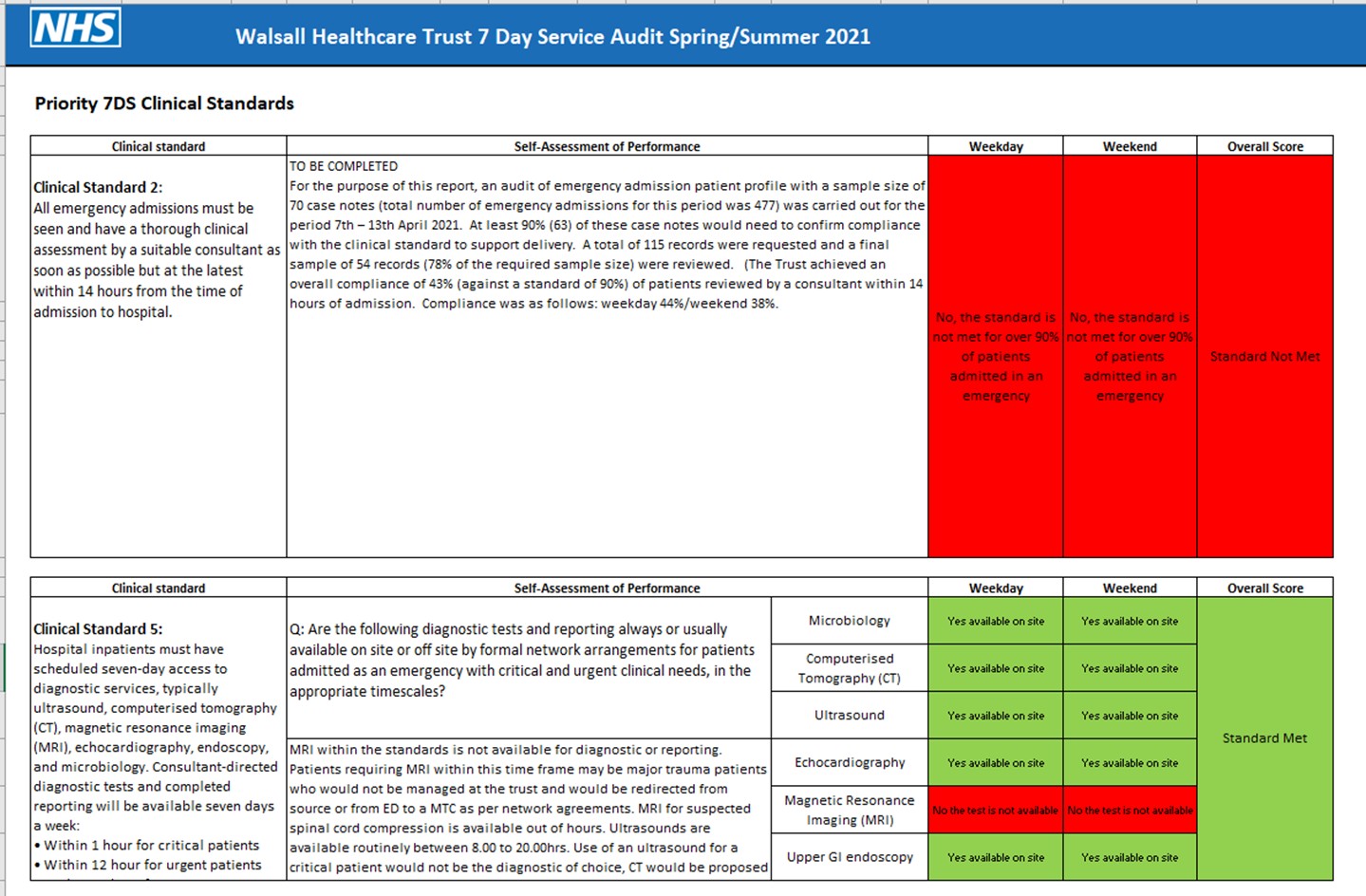 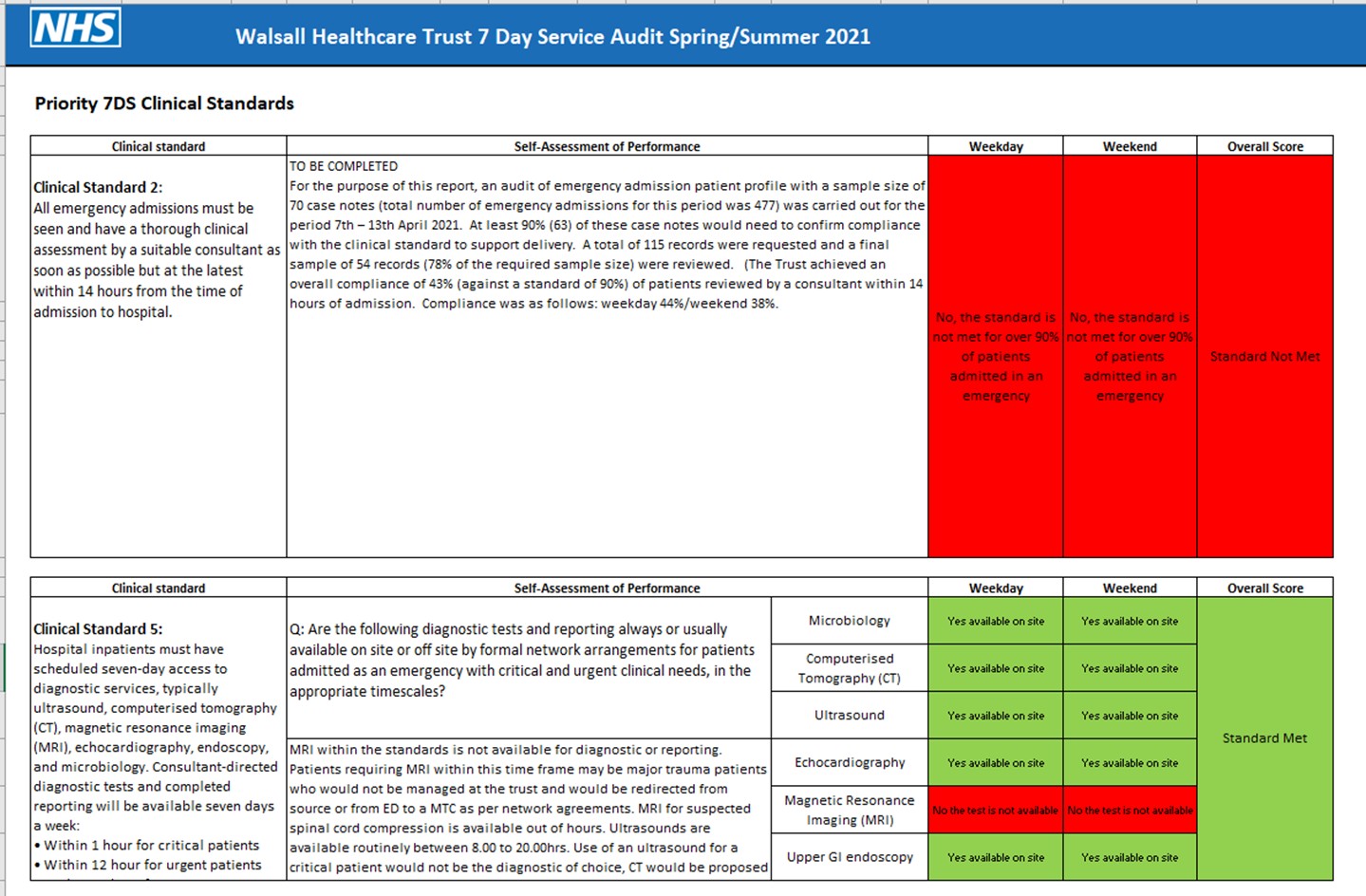 Appendix 1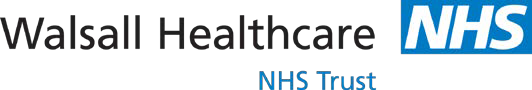 5Walsall Healthcare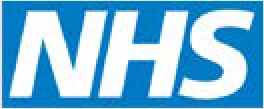 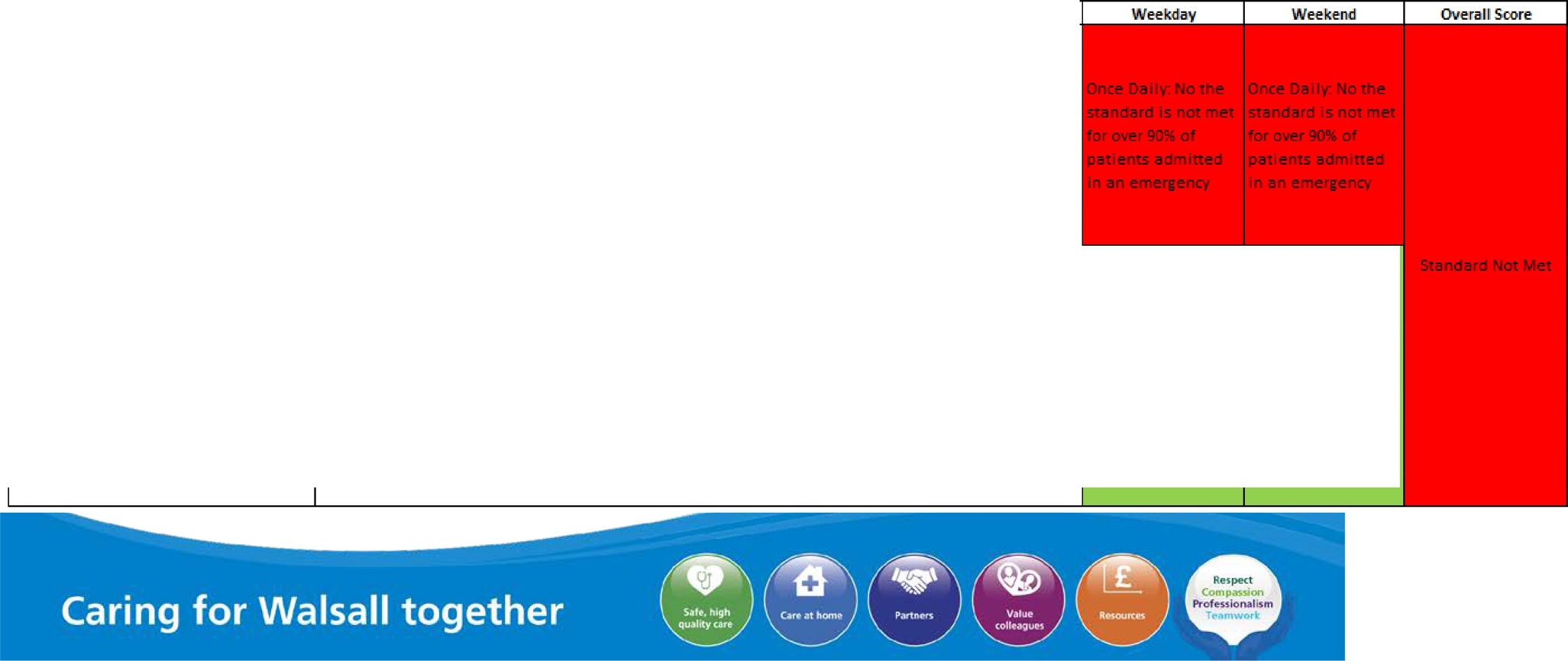 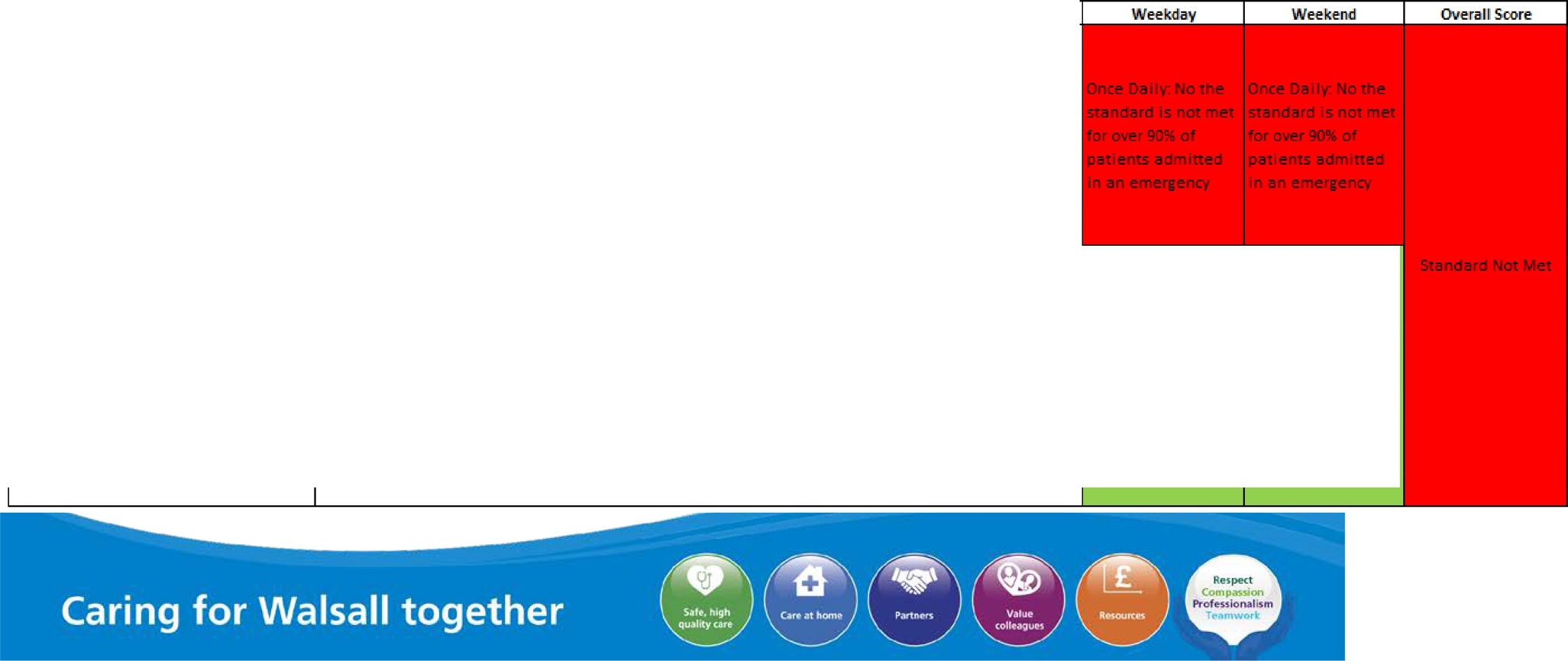 NHS Trust,7 DAY SERVICE EVIDENCE GRID (Spring/Summer 2021)Appendix 27Summary of Infection Prevention and Control Board Assurance FrameworkDetails of gaps in control/assurance captured in BAF COVID-19 routine screening complianceSince February 2021 in line with national guidance the Trust implemented a policy of Covid- 19 screening on the day of admission, day 3, day 5 and then every 7 days until discharge.Improvements have been observed in COVID-19 screening compliance, particularly across the medicine division. Weekly screening compliance is significantly better than on days 3 and 5. Day 3 and 5 screens are essential to support prompt identification of asymptomatic patients coming in to hospital.There have been two patients since April 2021 who have met case definition for HCAI COVID-19 due to a positive test after day 8 of admission. For both cases, they were asymptomatic, no links to transmission, correctly streamed but missed opportunities for screening within the first week of admission.Staff members undertaking LAMP testingTo continue routine testing and identification of asymptomatic staff members with COVID-19, the Black Country Pathology Service facilitate LAMP testing, a simple and more accurate method of detecting COVID-19 in comparison to lateral flow testing. Uptake of LAMP testing across the Trust requires improvement to support controls in preventing transmission of COVID-19 within healthcare settings.Actions being taken to improve testing complianceSystems are already in place to assist staff in identifying when screens are due; these include flashing tags on fusion, education, posters and screen saversThe MLTC division quality matron has been focusing on inpatient screening with overall improved compliance. These standards will be shared through the infection prevention and control committee.Communications updates have been circulated during August 2021 through Daily Dose, via social media accounts and on the new Trust Reach App. Head of Infection Prevention and Control and Consultant Microbiologist have led on a LAMP testing video, promoting and guiding through the process.Rapid testing for other infectionsMolecular testing for rapid identification of Norovirus or Influenza is not currently available. Samples from suspected cases require processing via Black Country Pathology service leading to potential prolonged bay/ward closures pending results. Trust Consultant Microbiologist is liaising with Black Country Partners to increase in house rapid testing in preparedness for winter illness activity.Infection Prevention in the healthcare environmentThe old estate and current poor condition of many of the wards has resulted in a number of department environment audits not achieving >90% compliance score.A recent NHS England and NHS Improvement infection prevention visit on 22nd June 2021 also identified the aspects of the estate that requires improvement. The report noted that refurbishments are currently being undertaken at the Manor Hospital site. The report, published in July 2021 provided an overall RED rating for the Trust. There was a lot of positive feedback shared with clinical areas regarding infection prevention practice. Key areas for improvement included:Therapies staff areas required improvement to support compliance with COVID-19 guidance.Decontamination of equipment, specifically underside of shower chairs and the internal aspects of IV infusion setsEstates issues including damaged environments, cracks to floors and worn surfaces.The limited availability of side rooms in the Trust can lead to an inability to isolate all patients who require isolation in a timely manner.Actions to improve complianceEstates issues highlighted on audit reports and shared with divisions and estates team. Divisions report back at Infection Prevention Committee on their actions and escalate.IPC supporting the ongoing refurbishment plans.Plans for Estates IPC group from August 2021 where minutes and actions shared at IPC Committee.Engagement sessions between IPC team and matrons/department leads on their responsibilities associated with infection prevention in the environment.Business case to be developed to increase isolation capacity via isolation pods.Action plan completed by Head of IPC in response to external review findings.   This is shared monthly at infection prevention and control committee where feedback is shared by divisional leads on their ongoing actions.Outbreaks during Quarter TwoNorovirus Full ward Closures - NoneBay Closures - Increased diarrhoea and vomiting - None COVID-19 Full ward closures – NoneBay closures due to COVID-19:July 2021- 8 bay closures due to unexpected COVID-19. Patients managed correctly at time of bay closure.August 2021- 1 at time of report.There have been no confirmed cases of transmission resulting from any of the bay closures during quarter two.Performance: Infection Prevention and Control TargetsIn August 2021, the Trust received a paper from NHS England and NHS Improvement, confirming target data for health care associated infections at Walsall Healthcare. In addition to C.difficile, gram-negative bacteraemias have been included for the first time.Targets for 2021/22:MRSA: Continues to be 0 cases as a National targetC.difficile: 33E.coli: 64Pseudomonas: 7Klebsiella: 18The new targets are now being captured in infection monthly reports for committee. The Trust is on target for all listed infections except for MRSA bacteraemias. Since April 2021, the Trust has reported 2 MRSA bacteraemias.   These have been thoroughly investigated and the infection prevention programme of work captures MRSA prevention strategies as a high priority.Infection Prevention and Control Audit Programme: Quarter Two ProgressThe table below shows the audit plan for 2021/22. In addition to this, the Infection Prevention and Control Team will undertake audits based on incidents or obtaining assurances on updated infection prevention guidance/policy.IPC Annual Report and Annual Programme of WorkProgress against the Annual Programme of Work will be overseen by the IPC Committee.In addition to the set programme of work, the team deliver a “focus of the month” which includes distributing newsletters and providing specific education around the focus directly to colleagues within clinical areas.Focus for July: MRSA screening and decolonisation.Focus for August: Management of peripheral vascular devices Focus for September: Aseptic non-touch techniqueInfection prevention activity can be found via the Trust infection prevention Twitter page: @IPCWalsall.End of Report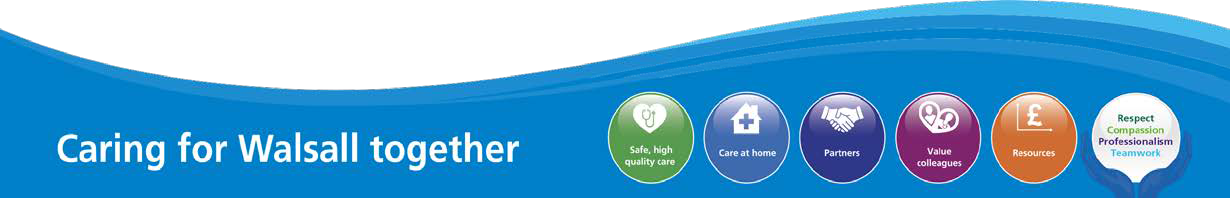 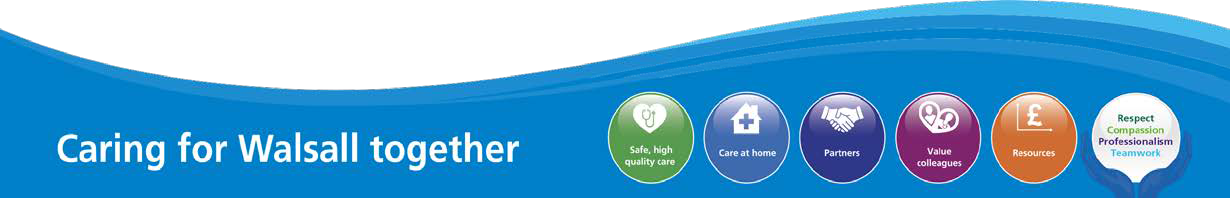 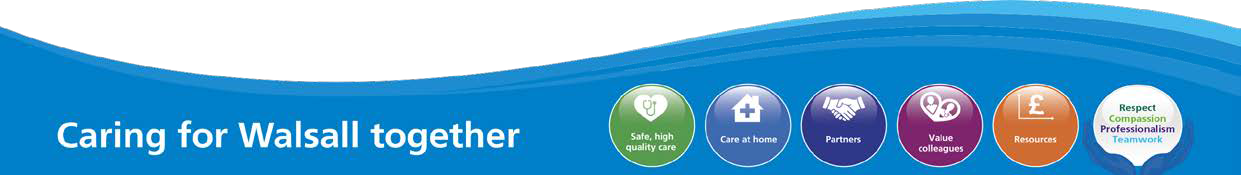 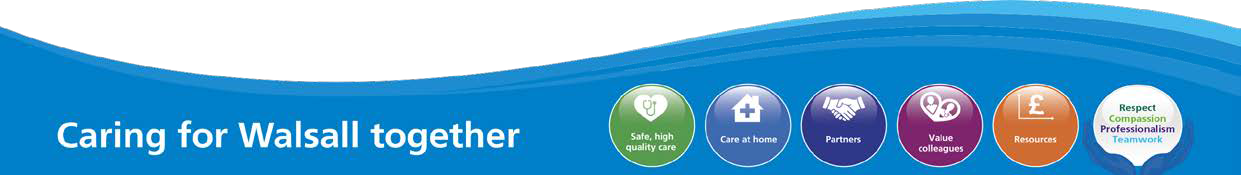 WALSALL HEALTHCARE NHS TRUST - TRUST BOARD USE RESOURCES WELLAUTHOR - CHIEF OPERATING OFFICER & DIRECTOR OF FINANCEEXECUTIVE SUMMARYThis report provides an overview of the risks to delivery of the Use Resources Well strategic objective, mitigations in place to manage the risks identified, and actions identified to address gaps in controls and assurance. It provides the Trust Board with assurance on performance for Use Resources Well and NHS constitutional standards successes and areas for improvement.This report recognises the financial circumstances that the Trust is now operating in during the new 2021/22 financial year, and the continued uncertainty surrounding financial allocations for Q3 and Q4.It updates Board members on attainment of a surplus of £0.04m to July 2021 of the 2021/22 financial year (month 4 of 2021/22). The Trust forecasting of attainment of financial plans for H1 (Horizon 1 to September 2021) this representing the continued achievement of a surplus and financial plan (as has been the case for the previous two financial years).The report also confirms key performance against financial plans for Horizon 1 (H1 - April to September 2021) of the 2021/22 financial year and reflects on the basis for development of expenditure plans for Horizon 2 (H2 – October 2021 to March 2022) income allocations post 30th September 2021 to be confirmed.The report identifies continued strong operational performance following the extreme pressure experienced during the third wave of the Covid-19 pandemic in early 2021. It highlights exceptional constitutional standard performance in the DM01 6 week wait diagnostic standard with the 2nd best performance of 122 reporting general acute Trusts in the country. It highlights consistently strong performance in emergency care with the Trust’s ambulance handover times (within 30mins) the best performing in the West Midlands for the sixth consecutive month, and 4-hour Emergency Access Standard performance in the Top 20 performing Trusts in the country for the fifth consecutive month. The report highlights the Trust’s stable 18-week Referral To Treatment waitingtime standard performance, which is mirrored by the Trust having the fourth lowest proportion of its elective waiting list over 52-weeks in the (combined West and East) Midlands. The Trust’s GP referred 62-day Referral to Treatment Cancer waiting time performance is now significantly better than the West Midlands and national average, and both suspected cancer and breast symptomatic 2-week waiting performance is improving.BOARD ASSURANCE FRAMEWORKThe Use Resources Well Board Assurance Framework (BAF) risk has been further updated to include:Attainment of 2020/21 financial plan and delivery of a surplus.Updated NHS constitutional standard performance, showing sustained improvement in national rankings for access to care.Updated Model Hospital benchmarking showing operational productivity against key indicators including inpatient Length of Stay and cost per Weighted Activity Unit (WAU) improvements, detailed in the Improvement Programme section of this report.Key financial risks centre upon the uncertainty over income levels for H2 (October 2021 to March 2022) further articulated within the corporate risk register, and inform the Use Resources Well section of the Board Assurance Framework, namely:Efficient running of the Trust, using every pound wisely in delivery of the financial plan and securing improved run rate performance to ensure financial sustainability in the longer-termModelling trajectories for temporary workforceIdentification of efficiencies to enable re-investment into servicesConfirmation of income allocations for October 2021 and onwardsCapital	resource	availability	to	service	current	Estate	backlog	works requirements and future major capital developmentsThe August 2021 meeting of the Performance, Finance and Investment Committee challenged if the BAF risk score of 15 was overstated given that the Trust is on track with its financial plan and is delivering strong constitutional standard performance. The Chief Operating Officer and Director of Finance agreed to review the risk score in light of the debate at the Committee in advance of the September Committee meeting.PERFORMANCE REPORTFinancial Performance - backgroundThe Trust entered the 2020/21 financial year having attained planned financial outturn for 2019/20. However, the onset of COVID-19 has resulted in emergency budgets being set by NHSEI and the normal planning process halted. However, the Trust attained a £0.14m surplus for the 2020/21 financial year.The 2021/22 financial planning was also affected by the pandemic, and has been divided into two periods, Horizon 1 (H1) covering April to September 2021 and Horizon 2 (H2) covering October to March 2022. This section of the report will update members on H1, H2 and 2022/23 revenue and then capital & cash.Revenue position – Horizon 1 (April 2021 to September 2021)Income allocations have been confirmed for H1 (April to September 2021) and the Trust has endorsed a plan for income and expenditure for this period 2021/22. This H1 plan supported by Executive and Trust Management Board, and recommended for adoption by Performance, Finance, & Investment Committee, was endorsed at Private Board.The Trust is reporting attainment of month 4 2021/22’s financial plan, attaining a£0.04m surplus to July 2021. The Trust continues to forecast attainment of the H1 overall plan.The Trust is attaining financial plan, the following key elements that are worthy of note:Divisional performance against run rateThe Medicine and Long-term Conditions Division has exceeded budgeted resources by £999k year to date. Further work with the Divisional leadership is progressing, to mitigate or re-align plans for H1 accordingly.Elective Incentive SchemeThe Trust can receive additional income should performance of the STP exceed historic elective activity, whilst in addition the STP will need to attain key gateways.There is risk to receipt of this income, and whilst the Trust has modelled expected performance to month 4 to deliver a c£2m income gain, this income has been excluded through accruing out the benefit comparable to the income, owing to the risk to receipt of these funds.It is of note the Trust is not expecting to receive significant further income from projected elective performance, largely owing to the historic activity thresholds increasing in future months.   The STP members are accruing out the benefit from ERF potential income on a comparable basis, owing to the uncertainty regarding actual receipt.Sustainability and Transformation Partnership (STP) Risk ShareThe Trust has entered a risk share with the STP, essentially indicating no member will be in surplus if one is in deficit.   This presents an obvious risk should a member go into deficit to the Trust attaining break-even performance.The STP has reported a surplus at month 4 of c£0.8m (year to date) though owing to timing of reports detailed performance by member is not available at this time. This surplus position for the STP including a reported year to date deficit of c£1.5m for West Midlands Ambulance Service (WMAS).This WMAS reported position has been escalated to regulators for resolution as the STP is reporting the entire deficit, whilst the service covers activity from outside of the STP boundary (the full cost impact reported owing to the STP hosting the partner organisation).In summary, the Trust is on plan to attain financial performance for H1, with ERF potentially offering a financial benefit if receivable for H2 for the Trust and wider STP (STP planned ERF c£17m of additional income). The STP potential adverse impacts from the risk share managed, as a surplus has been attained (WMAS deficit escalated with NHSEI and neighbouring STP’s).Revenue position Horizon 2 (H2 – October 2021 to March 2022)Income allocations for H2 have not been released, this remains a key uncertainty in production of financial plans for the later half of the 2021/22 financial year.The Executive, Trust Management Board and Performance, Finance and Investment Committee aligned to the recommendation of production of an expenditure plan for H2 in advance of confirmation of income. The key assumption in development of the plan being that the Trust will:produce a balanced financial planbase expenditure run rates on H1 allocations less a 3% reduction for efficiencyThe development of run rate modelling to ‘live within the expected income allocations’ for H2 will result in a need to move expenditure between Divisional run rates, to off-set the increased ask of urgent and emergency care services during winter (expected to total c£3m) and in addition, reducing overall costs by c£4m to deliver the efficiency ask (with a further efficiency ask needed to support investment decisions).It is clear, the second half of the financial year is set to be more challenging in delivery of break-even performance. However, it is of note that the Trust will be expecting additional income associated with hypothecated funds and approved developments (Emergency Department and Ockenden). The report identifies the primary risks to delivery of 2021/22 financial plans asIncorporation of expected additional costs to be incurred during winterH2 actual income allocations yet to be confirmed (and the efficiency ask of 3%)The need to deliver reductions in run rate to offset the efficiency ask of the 3% expected income reduction, and creation of further efficiencies to enable investment.The results of the expenditure modelling and final allocations for H2 will then be used to refine the plans presented to members for endorsement in due course, to assure delivery of breakeven performance for the 2021/22 financial year.Revenue financial modelling to 2022/23Income allocations are expected to further reduce as the Government seeks to revise expenditure commitments post Covid-19. This is expected to place further pressure on expenditure budgets.Expenditure totalled £3m more in July 2021 than historically, and whilst an element of this cost will be expected to reduce as Covid-19 subsides and in part will be driven by separate funding for elective recovery, there will also be an expectation some costs will remain (Infection Prevention Control protocols for example). If income allocations for2022/23 are in line with 2019/20 pre-Covid-19 allocations the Trust would need to reduce costs significantly to attain a balanced financial model.This would not be an uncommon situation faced throughout the provider base for the NHS, and income allocations are expected to be revised to reflect an element of Covid- 19 remaining. However, the expectation will be for reduced income to that currently received, and as such focus will be needed on controlling temporary workforce costs and delivery of efficiencies through the Improvement Programme as we move forwards.In summary, H2 is expected to result in a reduced income allocation, with costs needing to reduce to deliver a balanced position. The expectation is that for 2022/23 income allocations are set to further reduce and hence the focus will need to be centred upon normal (recurrent) expenditure and exit run rates for March 2022 to assure delivery of future financial plans (when guidance and income allocation methodology and values are known).Capital and cashCapital expenditure in the 2021/22 financial year will place focus upon investment within critical infrastructure works, Digital and Medical Equipment, with the most significant scheme being the Emergency Department New build for which we are now seeing the steel works in progress and the development rise from the groundworks following their completion.The capital programme remains over committed following placement of contracts for much needed capital infrastructure works within the ward environments. The Trust continues to seek additional allocations from the regulator to support these commitments and balance the programme accordingly.The Trust has substantial cash holdings at the end of the financial year, and this has continued into the initial months of 2021 for the new financial year.OperationalEmergency Care:Despite May, June and July 2021 representing the 3 highest months of Type 1 Emergency Department attendances on record, the Trust maintained strong and statistically significantly improved performance for the percentage of patients triaged within 15 minutes of arrival to ED with nine consecutive months now above the mean average. In addition, the Trust delivered the best Ambulance Handover times (<30 minutes) in the West Midlands for the sixth consecutive month in July 2021, supportingWest Midlands Ambulance Service crews to get back on the road to attend to the next 999 call in a timely fashion. Of note, the Trust achieved this whilst continuing to assist neighbouring Trusts, having received 48 ambulances Intelligently Conveyed away from neighbouring EDs due to their prolonged ambulance handover times during July.4-hour Emergency Access Standard performance has remained comparatively strong, with the Trust securing its fifth consecutive month in the Top 20 performing Trusts in the country. However, despite strong relative performance the report highlights deterioration in actual 4-hour Emergency Access Standard performance associated with record high levels of Type 1 Emergency Department attendances, and with higher hospital bed occupancy associated with increased numbers of Medically Stable For Discharge patients as a result of challenges in the domiciliary care market. The country has reported its worst ever 4-hour Emergency Access Standard performance on record in July 2021 and notwithstanding the Trust’s strong relative performance there is significant risk in the Urgent & Emergency Care system with Autumn and Winter ahead. This risks directly impacting on the quality and safety of services, since we know that timely access to emergency care is directly associated with better patient experience and clinical outcomes, including mortality rates, and thus is a vital component of delivering safe, high quality care.Elective Care:The Trust’s 6 Week Wait (DM01) Diagnostics performance remains in the Top 10 in the country for the sixth consecutive month (June 2021 reporting), out of 122 reporting Trusts, and has improved further in July 2021 with just 0.53% of patients now waiting over 6 weeks. The Trust has now met the constitutional standard of less than 1% of patients waiting over 6 weeks for two consecutive months. Maintaining timely access to Diagnostics is vital to detect serious conditions early, and thus to enable quicker treatment. In addition, the DM01 Diagnostic access standard includes GP requested Diagnostic tests, and thus timely access is also crucial to support primary care and community clinicians to manage patients safely without requiring hospital treatment. The previously most challenged diagnostic modality, Cystoscopy, has delivered a substantial improvement in waiting times over the Summer, contributing to the improved overall Trust performance.Despite cessation of routine elective services during March and April 2020, and reduced elective operating capacity again from November 2020 to March 2021 over the second and third waves of the pandemic, the Trust’s 18-week RTT performance is stable with 70.76% of patients now waiting under 18 weeks at the end of July 2021, and remains in the Top 50 (out of 122 reporting Trusts) nationally for June 2021performance. In addition, the Trust’s 52-week waiting time performance is 4th best in the Midlands (out of 20 Midlands Trusts). Although July 2021 had a slight increase with 473 patients waiting over 52-weeks, from 433 in June 2021, the numbers have reduced noticeably since March 2021. Providing timely routine elective care is important given many patients will be suffering pain, discomfort and loss of independence whilst awaiting treatment and the clear evidence that patient outcomes can be adversely affected by excessive waiting times for treatment. Furthermore, there is clear evidence of the association between increased access to elective treatments and reduced requirement for emergency care services, and so providing timely elective care can actually reduce demand for emergency care.In June 2021, for 62-day Cancer performance the Trust was materially better than West Midlands average (63.9%) and national average (73.3%), with 81.68% of our patients treated within 62 days of GP referral. The Trust is ranked 34th out of 122 reporting general acute Trusts. The committee should be assured that patients referred with suspected Breast Cancer, or with other Breast symptoms are now being seen within 2 weeks of referral following implementation of an extensive recovery plan and that this is reflected in improved 2 week wait performance for suspected cancer (all tumour sites) and Breast Symptomatic referrals. A further round of mutual aid to the Royal Wolverhampton Trust has now also been offered for Breast services as a result of excessive waiting times for Breast patients in Wolverhampton. Timely care for patients with cancer is vital given the clear evidence that clinical outcomes (including survival rates) correlate with the stage of the cancer disease on diagnosis, and thus detecting and treating cancer early directly improves patient outcomes.IMPROVEMENT PROGRAMMEThe Operational Productivity improvements forming a key tenet of the Use Resources Well improvement programme are now being evidenced through the Trust’s improved relative performance against key Model Hospital operational productivity metrics, including:Cost per Weighted Activity Unit (19/20) now below peer and national median (Model Hospital)Day case rates for British Association of Day Case Surgery better than peer and national medians (May 2021 – Model Hospital).Average Length of Stay for elective admissions rolling 6 months below peer and national median (May 2021 – Model Hospital)Average Length of Stay for emergency admissions rolling 6 months below peer and national median (May 2021 – Model Hospital)Average late starts and average early finishes in Operating Theatres better than national median (August 2021 – Model Hospital)RECOMMENDATIONSMembers of the Trust Board are asked to:Note the contents of the report.Note the following actions;H1 on plan for month 4 and forecasting to deliver plan for H1.Income for Horizon 2 is yet to be confirmed and the Trust is developing run rate models based on H1 less 3% for this period (to include winter costs). Delivery of the efficiency ask will be key.The Trust is developing exit run rate models to identify expenditure baselines for 2022/23, so when income allocations are known the Trust can model outturn accordingly.Seeking additional capital allocations to off-set the risk to the capital programme for much needed ward infrastructure worksAPPENDICESBoard Assurance Framework Risk S05Performance Report (Finance and Constitutional Standards)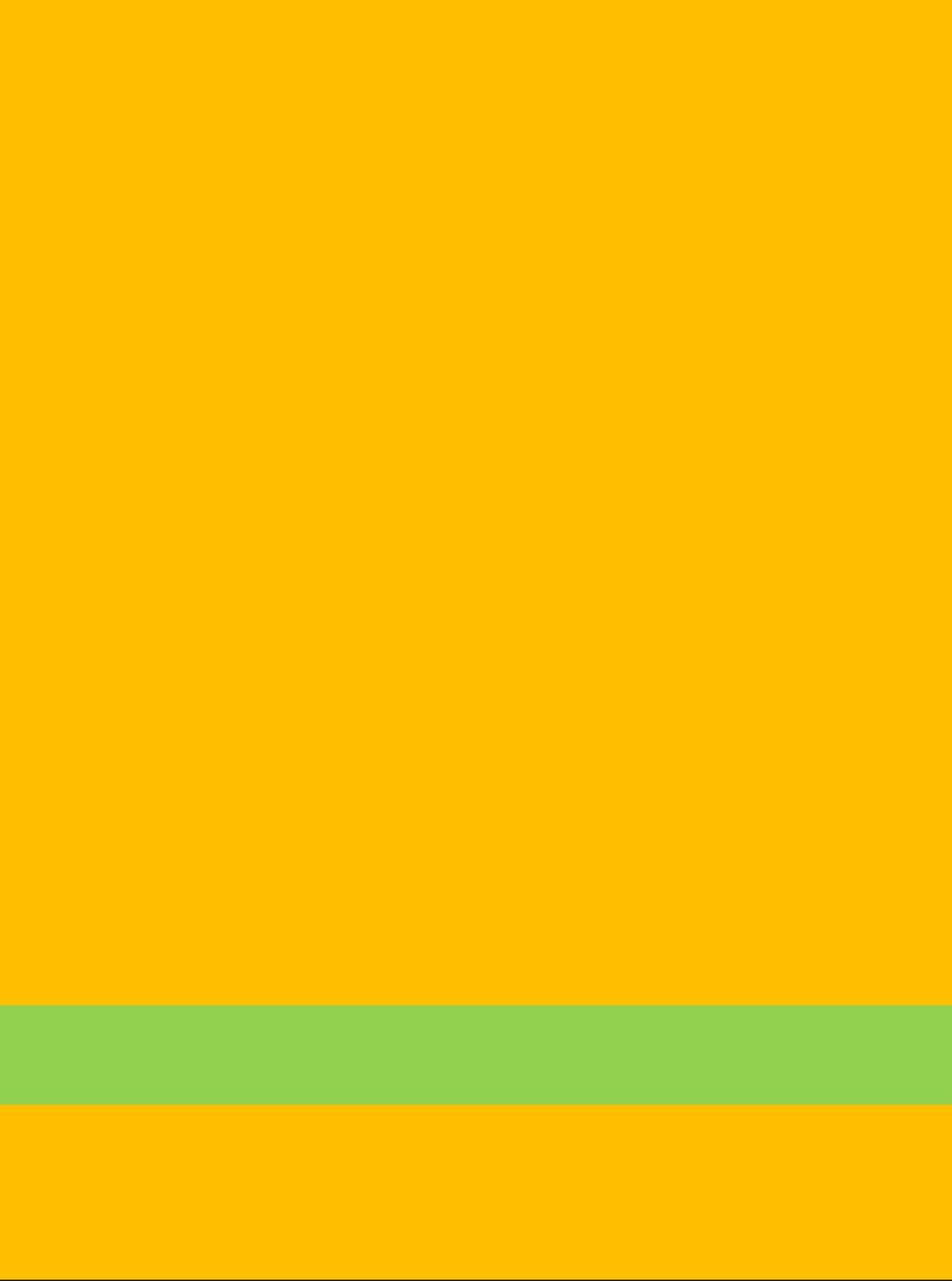 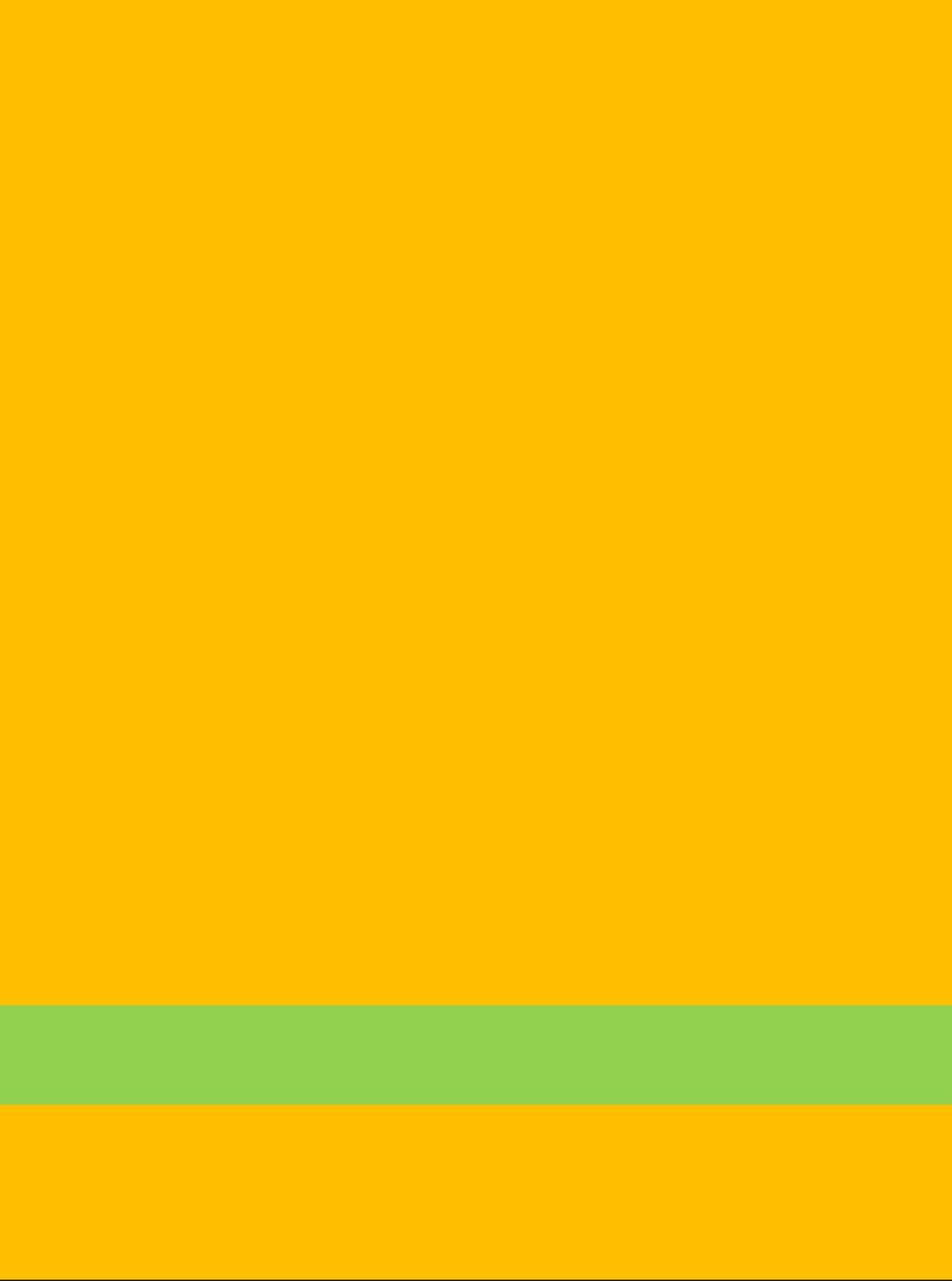 Financial PerformanceThe Trust has a small surplus at the end of July 2021 of £0.039m, a small deterioration from plan of £0.007m (planned surplus £0.046m)The deteriorating position has been driven by increasing temporary staffing spend particularly in areas of increased activity, the main driver being temporary nurse staffing as a result of increased activity in ED, ICU and Maternity.The Medicine and Long Term Conditions Division incurring expenditure above plans, offset by other underspends within the Trust. The Division are reviewing mitigations in accordance with The Accountability Framework in operation within the Trust.The Trust has included an assumed ERF receipt of £2.088m for May YTD. Inclusion of these funds has been requested by NHSEI in the July YTD position. However, working across the Sustainability and Transformation Partnership (STP) the Trust believes there remains significant risk to receipt of ERF monies.Risks to ERF receipt are underperformance against targets from other providers in the STP (this is an STP target) most notably use of independent sector, reducing the income Walsall can ‘earn’ and STP level failure to achieve 1 or more of the 5 Gatewayso A need to re-direct income around the STP in line with the risk share agreement (something Walsall benefited from in 2020/21)The Trust has therefore included additional non pay costs to negate any benefit in the reported position from receipt of the ERF income. This complies with the NHSEI reporting requirement but negates risk to the Trust and is consistent with the approach taken by all STP Providers.Excluding ERF, Non Pay was above forecast due to High Cost Drugs and Devices usage and purchase of healthcare which has been offset by increased income.CapitalThe approved programme for the year is made up of £17.4m for Emergency Department,£10.3m of other expenditure and £1.1m to support PFI Lifecycle (total of £28.8m). However, the Trust were informed in early May that some funding may not be released to the STP and the £10.3m would need to be reduced to £10m (total of £28.5m).	Capital expenditure totals £3.761m for the financial year to date. The Trust seeking a further allocation from the STP of £1.6m and £1.8m from NHSEI to support the ward refurbishment programme.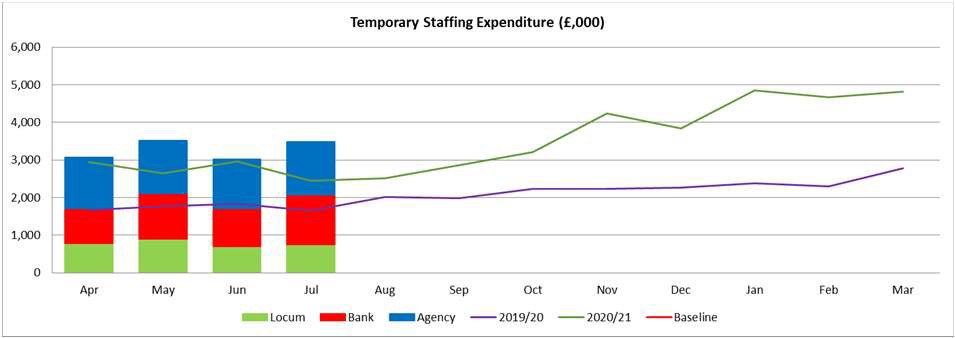 CashThe Trust has a positive cash holding of £43.4m as at 31st July 2021.Efficiency attainmentThe emergency budget planning letter and guidance states there was no efficiency requirement for Months 1-6. However, development of Improvement Programme initiatives is key to ensuring financial sustainability moving forwards, with the outputs of this program to be reviewed by Performance, Finance and Investment Committee.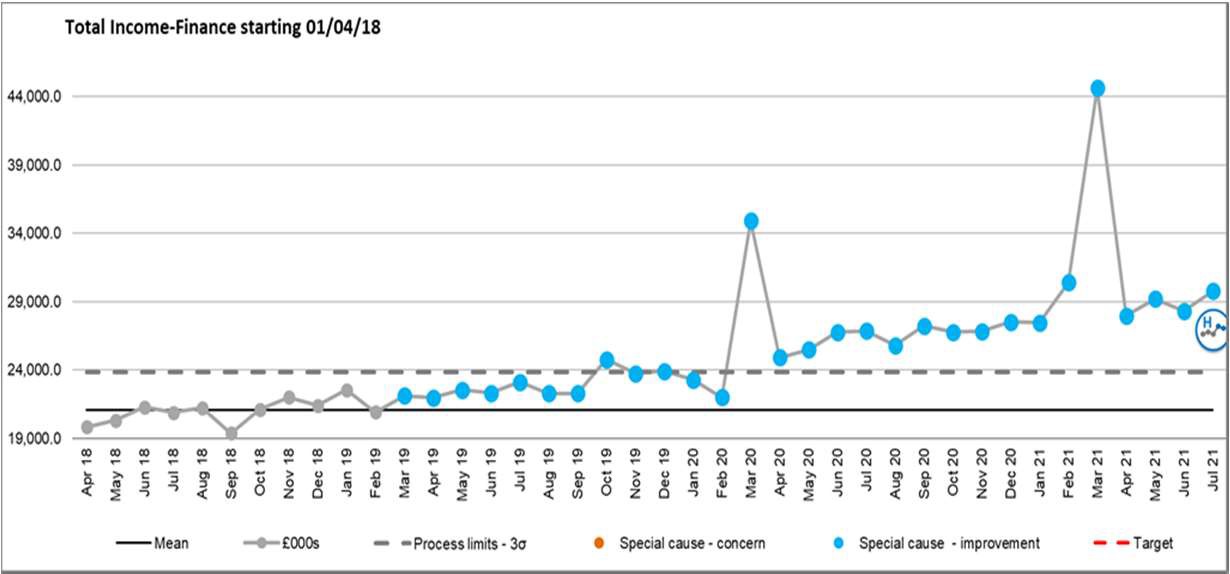 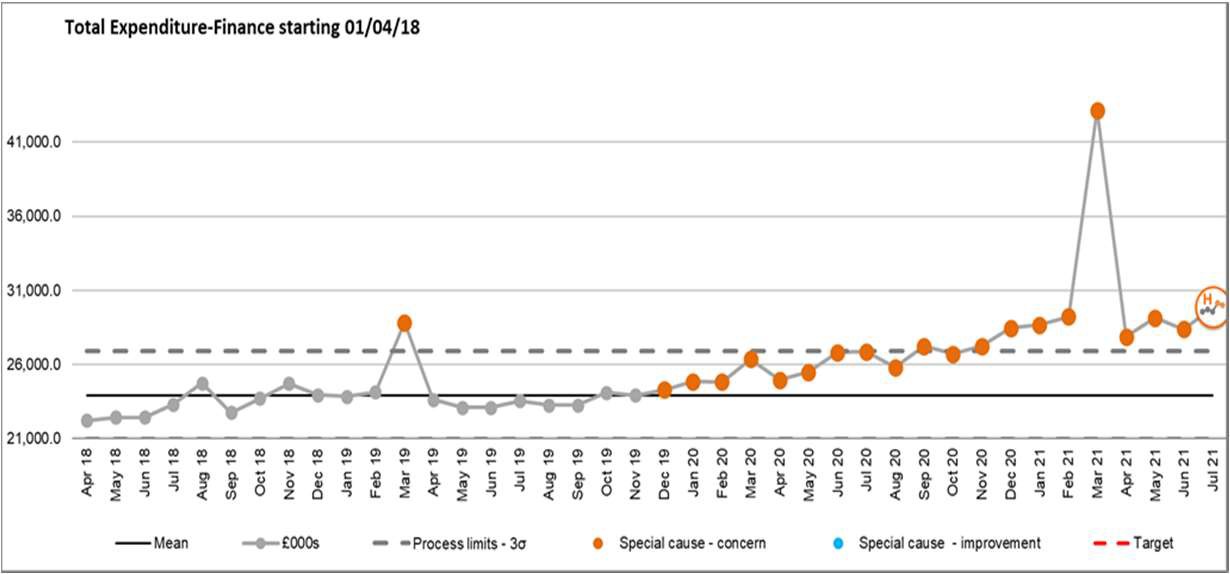 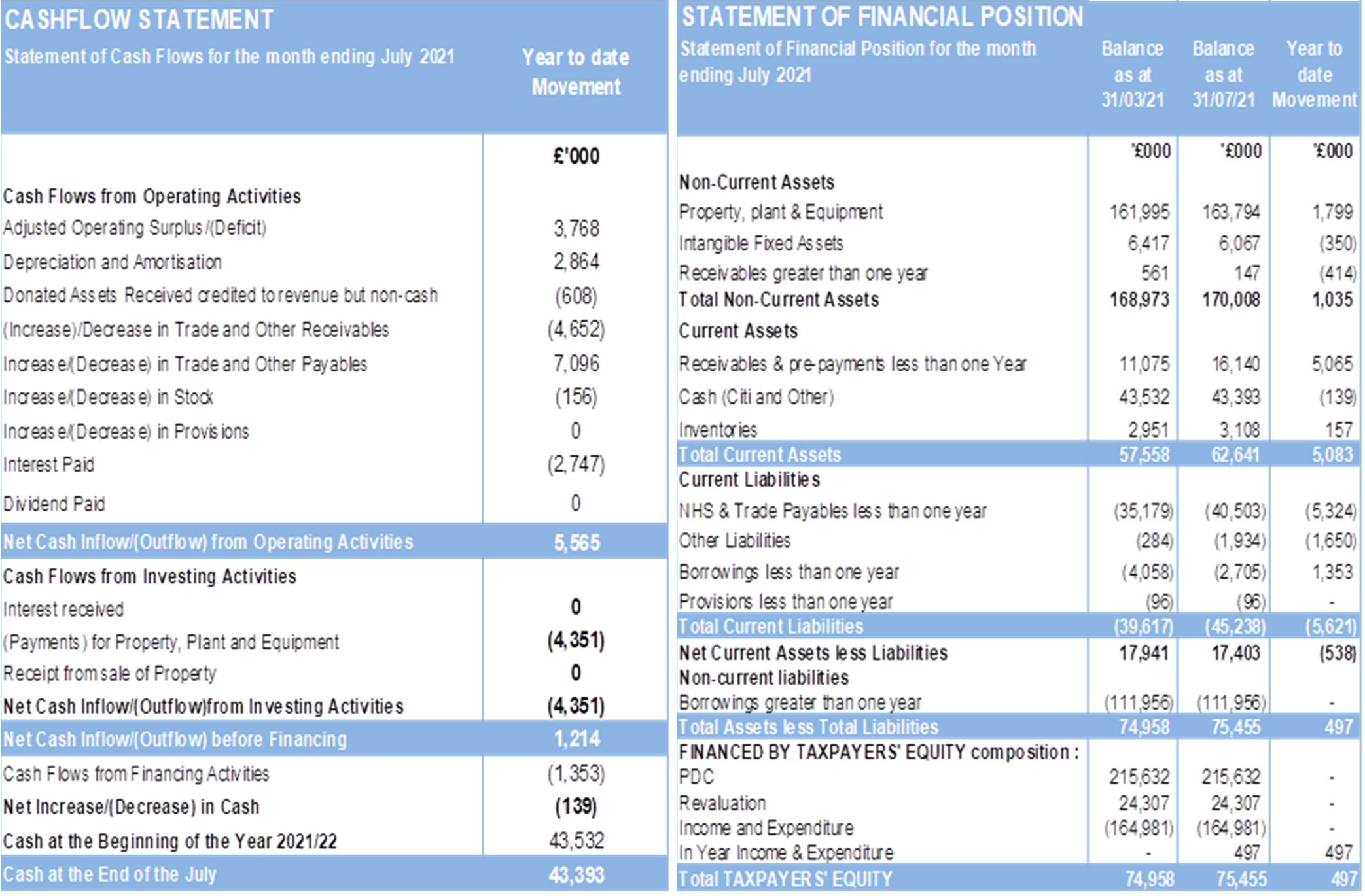 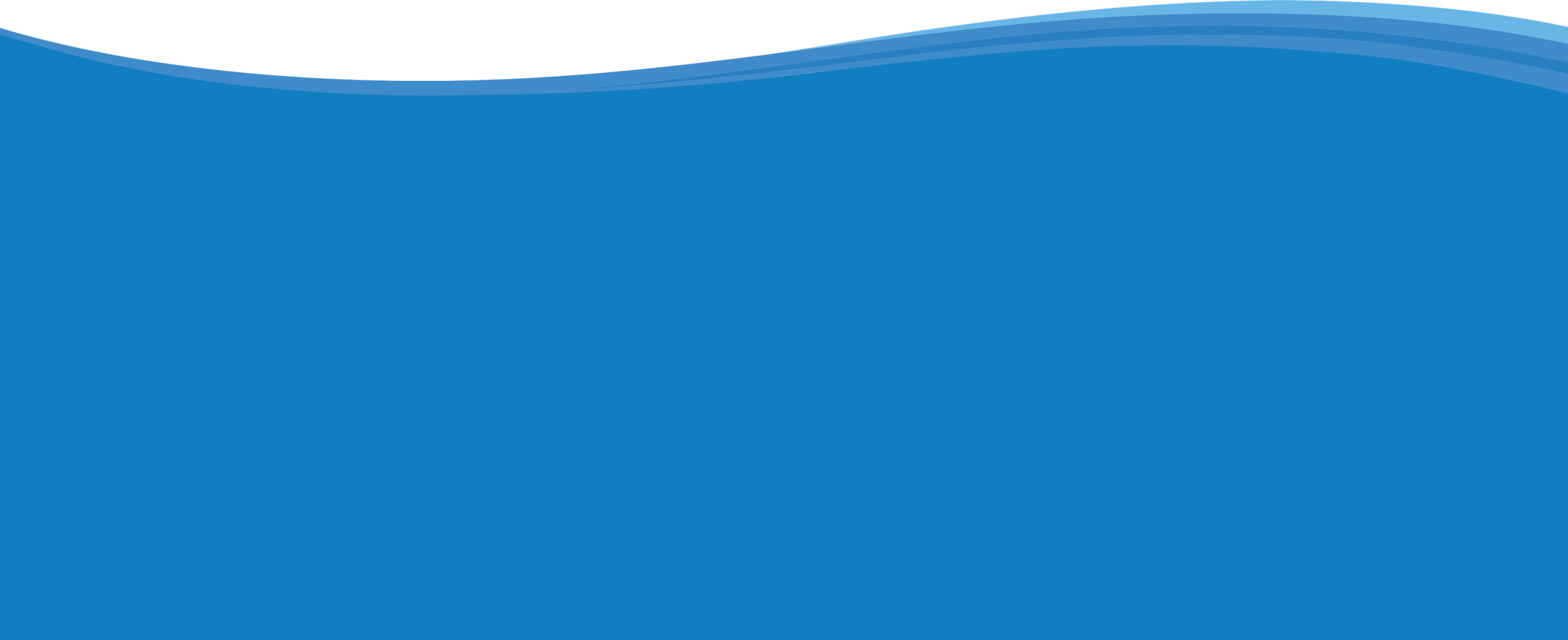 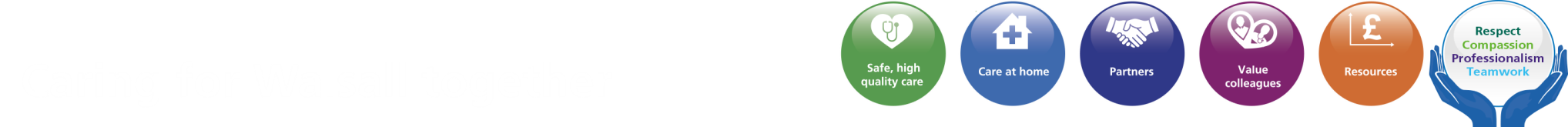 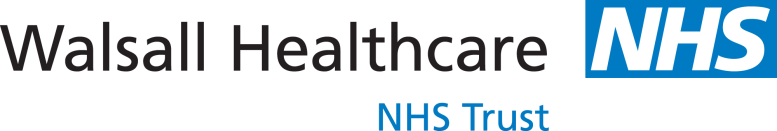 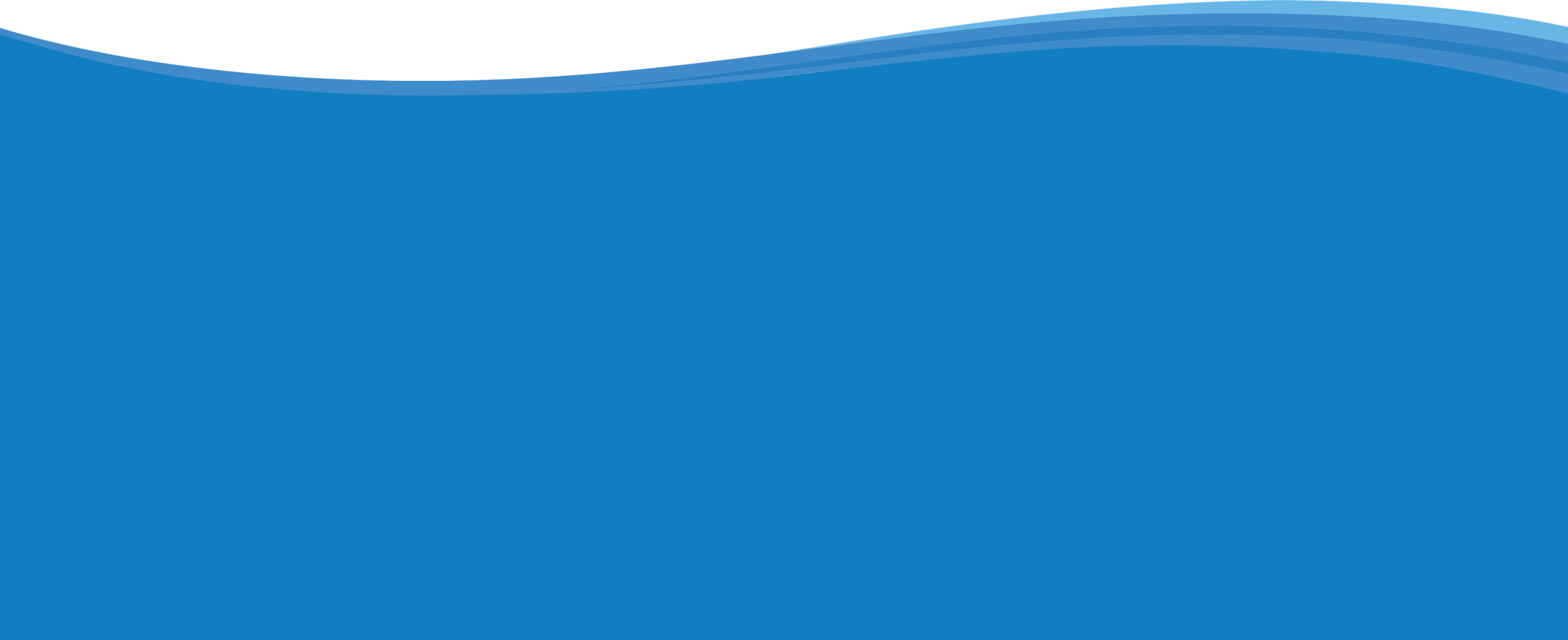 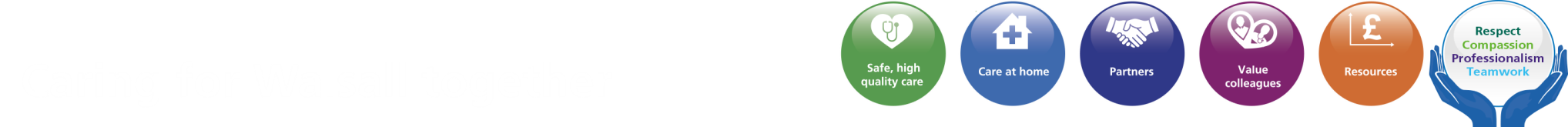 Use Resources well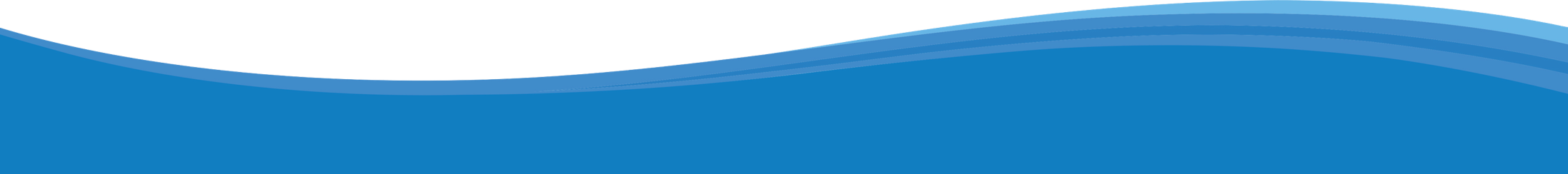 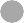 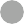 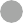 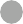 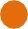 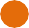 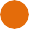 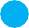 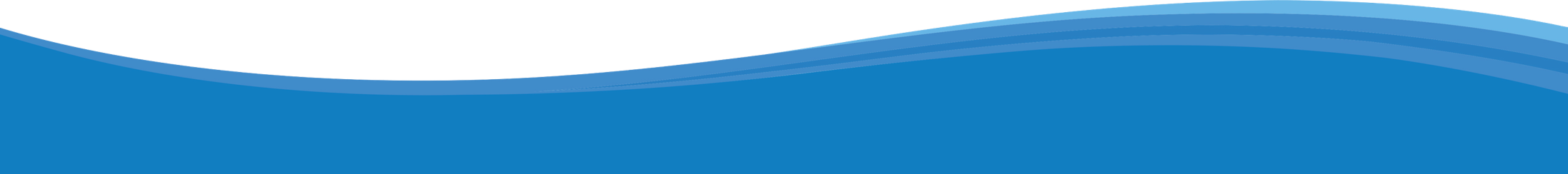 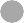 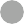 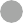 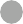 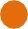 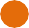 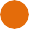 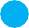 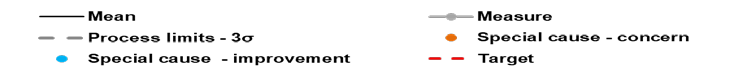 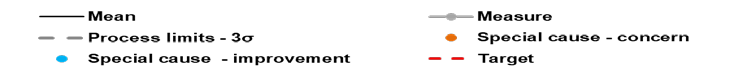 Narrative (supplied by Chief Operating Officer)Emergency/Urgent CareDespite the most challenged month of national performance on record, the Trust remains in the Top 20 best performing Trusts for the 4-hour Emergency Access Standard nationally for the 5th consecutive month and in the Top 5 best performing regionally for the month of July. 84.96% of patients were admitted or discharged within four hours of arrival. During July 2021 there was 7,925 Type 1 attendances This is 9.9 % higher than July 2019 and 28.2% higher than June 2020. There is now a clear pattern of attendances being significantly higher than 2019. Analysis suggests this is being largely driven by lower acuity patients with many patients citing difficulty accessing Primary Care before presenting. However, given the number of attendances, the high acuity of patients and staff sickness /isolation, the Department has managed most patients’ care in a timely manner.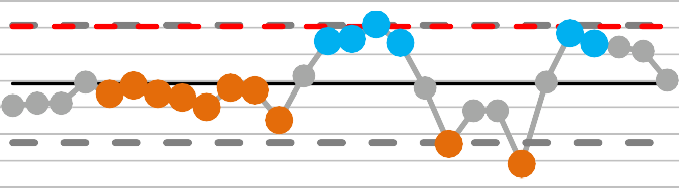 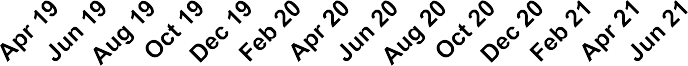 RTT (18 weeks Referral to Treatment)In July 2021, 18 week RTT incomplete performance is in line with the forecast with 70.76% of patients waiting less than 18 weeks, relative to a trajectory of 70.20%. July 2021’s performance sees the Trust placed 50th (out of 122 reporting general Acute Trusts) across the NHS and 6th in the Region.WHT continues to have the 4th lowest proportion of its elective waiting list over 52 weeks in the Midlands. Plans to address non-admitted pathway delays have been developed, including an expansion of patient initiated follow up appointments, advice & guidance and improved approaches to the validation of data quality issues on our pathways. There is a review of the Patient Access Policy underway to incorporate new guidance & refresh RTT training planned for the teams.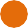 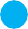 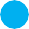 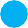 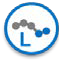 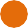 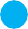 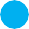 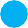 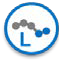 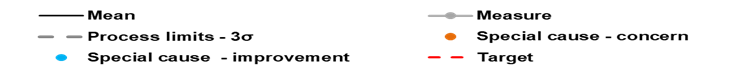 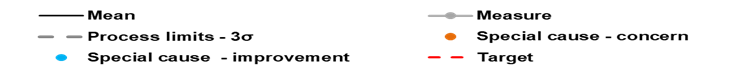 CancerExcellent progress has been made against trajectory to delivery the 62 day from GP referral to treatment constitutional standard by August’s reported position, with June’s performance 81.6%, the highest since December 2020. This is reflected in the Trust’s national position, which now places the Trust 34th of 122 general acute Trusts reported against the constitutional standard.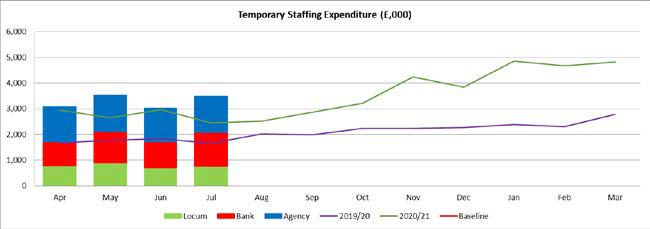 Income additional informationIncome has continued to increase year on year, this reflects a level of tariff inflation and growth serviced through the Trust over this period.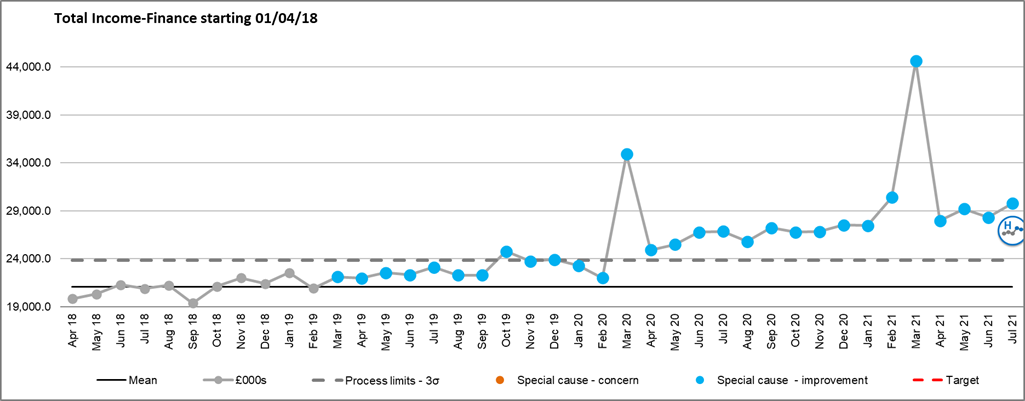 January and February 2020 income reduced as the Trust moved away from plan, losing central income from the Financial Recovery Fund (FRF) and Provider Sustainability Fund (PSF) during these monthsMarch 2020 saw the Trust move back on plan and receive the quarters FRF and PSF in month accordingly.April’s income reflects the emergency budget income allocation (increasing monthly to reflect the increase in the top up of funding received).From October there will no longer be retrospective top up funding received, block income has been agreed based on operation run rates.February 2021 saw the receipt of additional NHSEI Income allocation to offset the ‘Lost Income’ assumed in the Deficit Plan.Expenditure additional information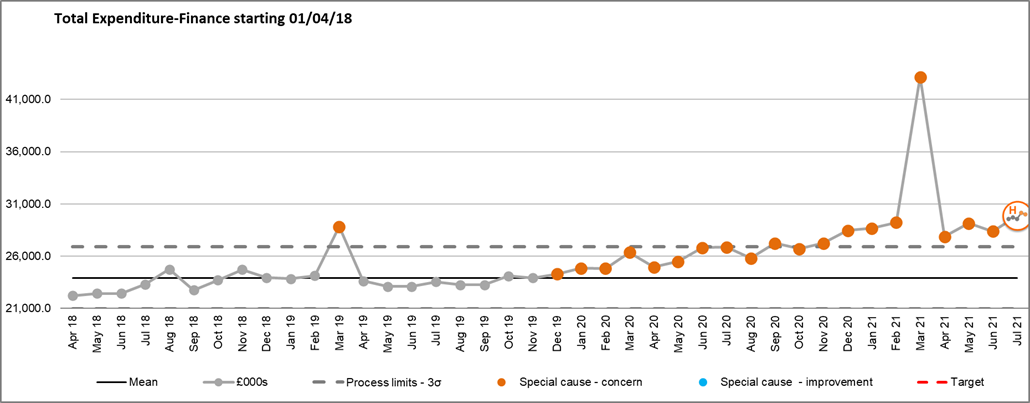 March 2019 the Trust accounted for the ICCU Impairment of £6.2mMarch 2020 costs increased to reflect the Maternity theatre impairment £1m & Covid-19 expenditureThroughout April and May 2020 costs increased in support of COVID-19, with June and July seeing these costs increase further for elective restart and provision for EPR, Clinical Excellence Awards impacts on cost base, noting a reduction in expenditure in August due to the non recurrent nature of these. Spend increased again in September due to back dated Medical Pay Award, increased elective activity and non recurrent consultancy spend and remains high driven by the additional pressures of a second wave of COVID activity.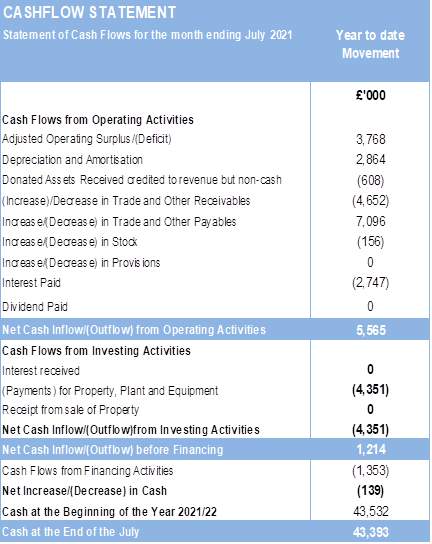 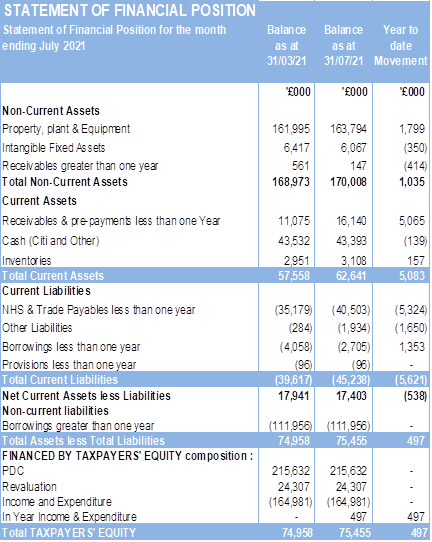 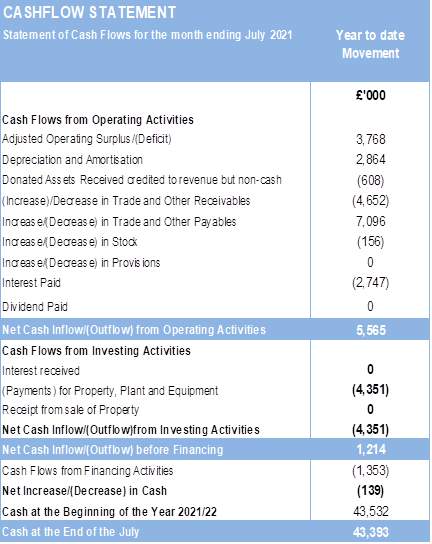 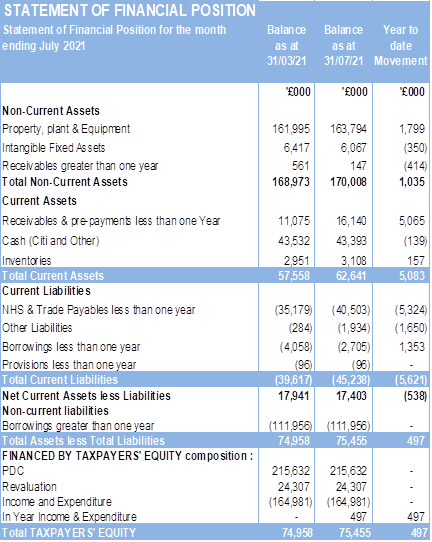 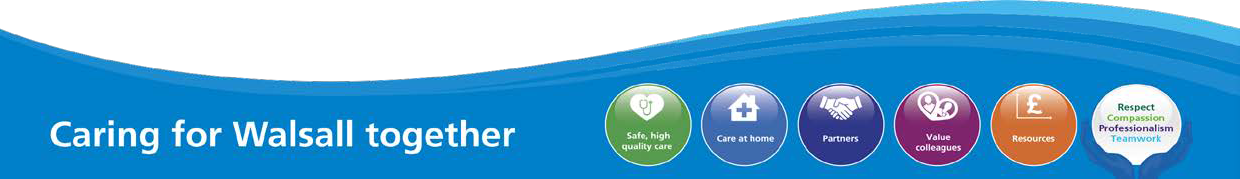 Value Our Colleagues – Improvement ProgrammeEXECUTIVE SUMMARYThe Trust Board made a pledge relating to Value Our Colleagues as follows:“We the Trust Board, pledge to demonstrate through our actions that we listen and support people. We will ensure that the organisation treats people equally, fairly and inclusively with zero tolerance of bullying. We uphold and role-model the Trust values chosen by you”The People and Organisation Development Committee received updates on the preparatory work prior to the National Staff Survey distribution in September 2021 and the progress on the actions designed to tackle bullying, harassment and discrimination evidenced by the national staff survey, the pulse survey and through network groups. The committee received progress updates on the Equality, Diversity and inclusion actions completed and the positive impact on a number of WRES and WDES indicators. The committee also received a progress update on the leadership development work, the Manager Competence Framework due to launch later this month and the divisional work on talent management and succession planning. The staff story related to the impact of the Trust’s approach on employment as an anchor institute. The purpose of the Value Our Colleagues enabling work-stream of the improvement programme is to deliver workforce improvement so colleagues recommend the Trust as a place to work and as a place to be treated. Colleague experience has a direct correlation with patient experience and outcomes. The focus on developing leaders and managers to role model the behaviours and values of the trust is a critical lever to change the direction of travel and to appreciate and build on good practice, learn from it and embed it elsewhere and to achieve the outcomes within the Trust Board pledge.BOARD ASSURANCE FRAMEWORKThe People and Organisational Development Committee noted the significant risk relating to safe staffing levels and increased incidents over the past months. The Board Assurance Framework (BAF) risk mitigations are divided into the three elements of assurance as follows:Leadership, Culture and Organisation DevelopmentOrganisation Effectiveness – recruitment, retention and career developmentMaking Walsall (and the Black Country STP) the best place to workIMPROVEMENT PROGRAMMEThe People and Organisation Development Committee noted that the Value our Colleagues work-stream of the improvement programme has been profiled to focus on the priority area of tackling bullying, harassment and discrimination in a way capable of transforming the organisational culture. The restorative and learning approach is core to this along with the delivery of the EDI strategy and the leadership and management development programme, which will also require investment to accelerate the programme following delay through the pandemic.The following are key updates in month:Progress on Recruitment and RetentionThe People and Organisation Development Committee noted and approved the safe staffing report, which shows a Registered Nurse vacancy rate below 7%. However the turnover rate for nursing and midwifery has increased from 8.65% in the year to March 2021 (target 10%) to 11.02% in June 2021 and 10.87% in July 2021. This and the reduction in bank fill rate 89.86% RN day and 84.7% CSW day (against target 95% fill), coupled with increased long term absence manifests in increased incidents relating to staffing levels. The establishment gap has increased from April 2021 (94 WTE) to June 2021 (121 WTE). The mitigating actions relate to the increased recruitment of overseas nurses: By the end of September 69 will have completed their OSCE, and by the end of the calendar year over 200 overseas nurses will have arrived and completed their OSCE within the Trust. A very successful and well attended welcome event was held during August. In addition, 8 of the current cohort of 38 nursing associates registered with the NMC during July. The trust has 83 individuals undertaking apprenticeships 38 nursing associates and 44 CSWs and 1 healthcare scientist.The People and Organisation Development Committee received a staff story which provided an update on the progress the trust is making with its anchor institute approach.Progress on Staff Experience and EngagementThe preparations for the National Staff Survey are well underway with a structured communication and engagement approach with the divisional oversight group leading the campaign. The survey will launch in September, date to be confirmed with a closing date of 6th December 2021.PERFORMANCE REPORTThe workforce metrics performance report takes a standard set of quantitative metrics and tracks performance over time. The People and Organisation Development Committee will receive reports with a divisional focus from September onwards to enable a deep dive into the effectiveness of action taken to address bullying, harassment and discrimination, create a healthy culture and to address the safe staffing risk in line with the ambitions set out within the Equality, Diversity and Inclusion Strategy.RECOMMENDATIONSMembers of the Trust Board are asked to note the report and in particular note the activity and progress on overseas recruitment.Members of the Trust Board are asked to note the staffing indicators for the nursing, midwifery and clinical support worker groups and note the risk relating to staffing.Members of the Trust Board are asked to note the action plan to tackle bullying, harassment and bullying was received at the People and OD Committee along with an update on progress on EDI and leadership.APPENDICESNone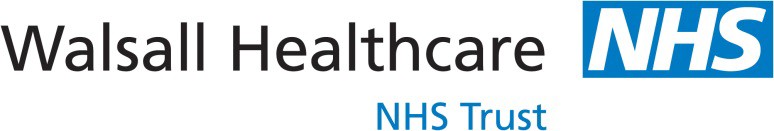 IntroductionCovid-19 impact has reduced across the Trust with many services now resuming ordinary business. There are still a small number of reconfigured areas within the acute departments which are working with Covid streaming, different patient groups and vacancies/absences that are impacting the ability to have complete fill of shift requirements. July 2021 has seen 50 shifts where the Ward Manager was used as an RN on duty to fill an RN gap and management time was impacted. This is an increase from 27 last month.Nurse Staffing UpdateVacancy PositionThe RN and Midwifery vacancy rate for July 2021 is lower than last month at just under 7%. The following SPC charts provide details on the number of vacancies against the current approved establishments at a Trust and divisional level.Chart 1: Nursing and Midwifery vacancy % (excluding Nurse Associates)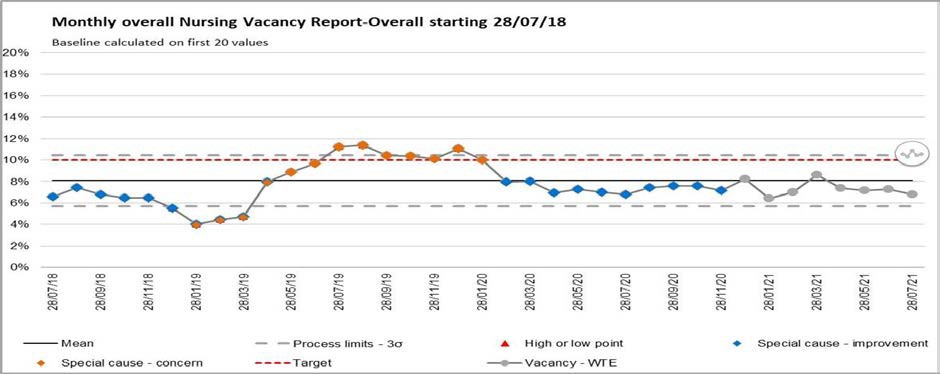 Chart 2: MLTC Vacancy position (information via ESR)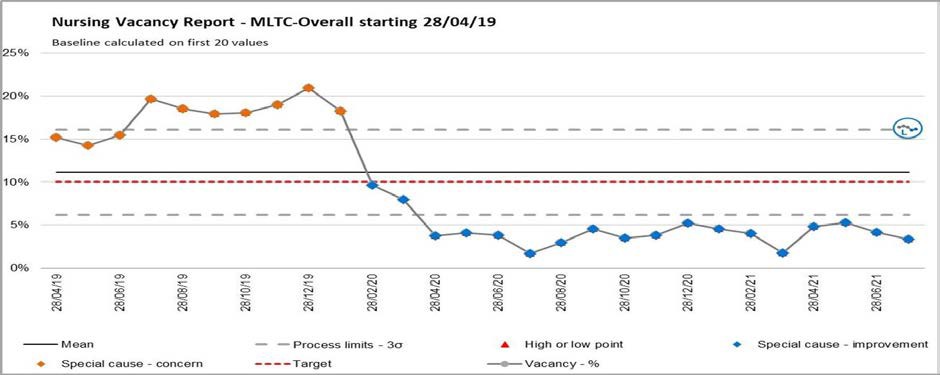 Chart 3: Surgery Vacancy position (information via ESR)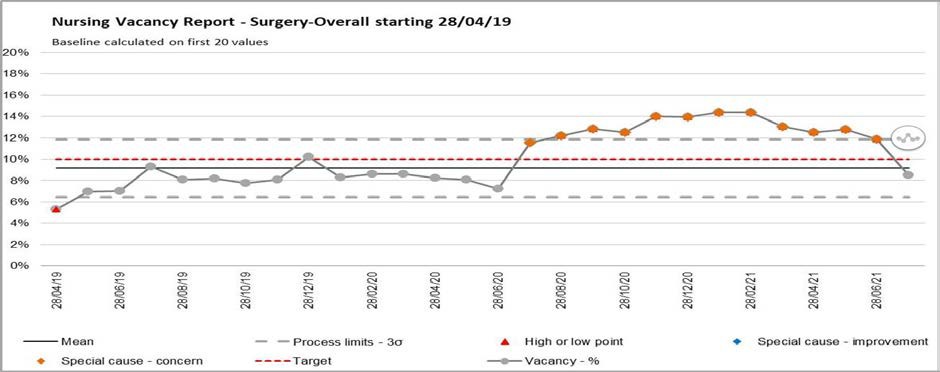 Chart 4: Community Vacancy position (information via ESR)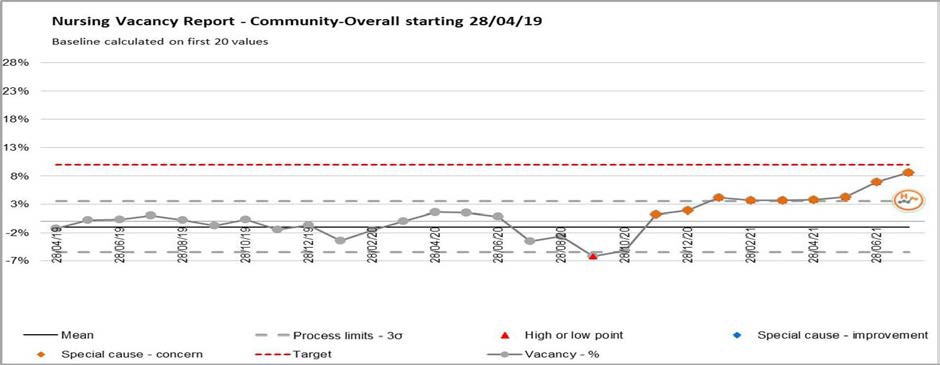 Chart 5 WCCSS: Vacancy position (information via ESR)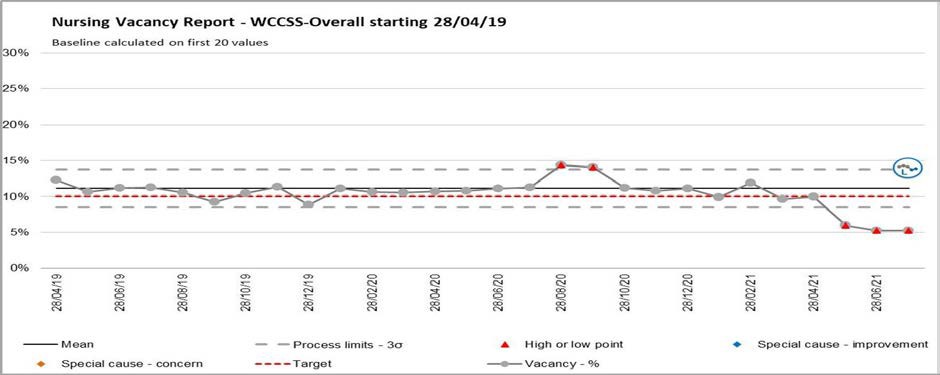  Overseas Recruitment29 of the overseas nurses recruited and working within the Trust had OSCES booked for July 2021. A further 20 have their OSCE’s booked for August and 19 have their OSCE’s booked for September 2021.Pastoral care is being delivered by Team FORCE. There are a further 4 cohorts of overseas RNs due to commence in the Trust between July and October 2021. The current expectation is that approximately 200 overseas RNs will be recruited by the end of 2021.CSW RecruitmentThe Trust currently has 83 individuals undertaking apprenticeships. One individual has been employed as a healthcare science apprentice, 38 are Trainee Nursing Associates and 44 are CSWs undertaking either a level 2 or level 3 programme.Nursing Associate RecruitmentOf the 38 Trainee Nursing Associates eight are expected to register with the NMC during July with a further 13 expected to register in January 2022. An additional eleven individuals will commence training in September 2021.NHSI Agency Cap BreachesNHSi Agency Cap Breaches (Chart 7) have continued to be reported weekly to NHSi and have reduced to the previous month (891 shifts in June and 822 shifts in July).Off framework use has however increased during July and has been used to support ED (354 hours), ED Paeds (11.5 hours), ICU (582 hours), NNU (23 hours), SACU (10 hours), Ward 1 (19.25 hours), Ward 12 (11.5 hours), Ward 17 (6 hours), Ward 29 (17.5 hours), Ward 5/6 (11.5 hours). A total of 1046.25 hrs.The Trust has experienced difficulty in filling a number of shifts which has required escalation to off framework agencies to maintain safety. The primary reason for the failure to fill with bank and agencies on framework is that other Trusts in the local area have increased their rates of pay, particularly in the specialist areas of maternity, ED and ICU.Chart 7: Agency Cap Performance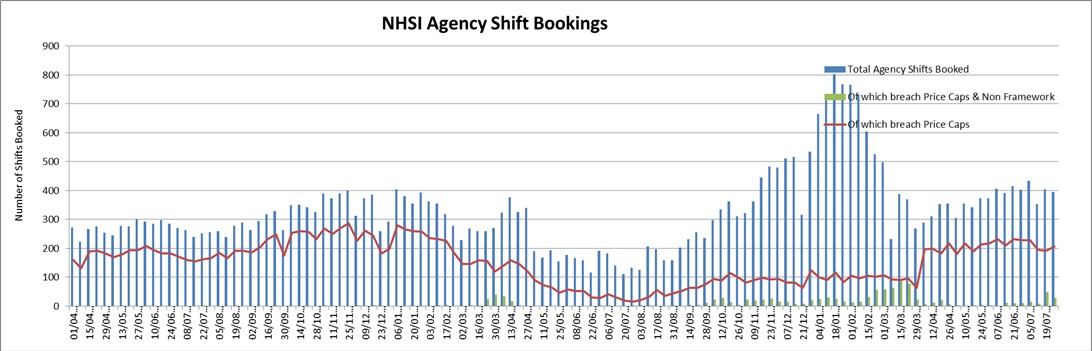 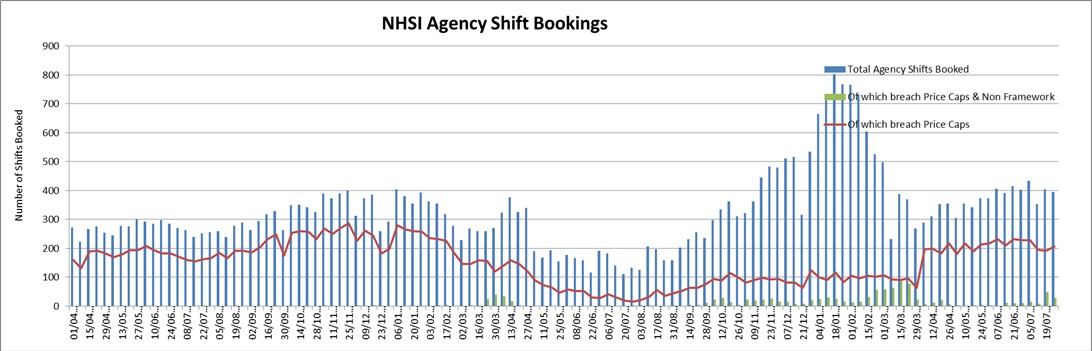 NHSI Model Hospital Staffing Fill RatesThe lowest fill rate for July 2021 was for CSWs on day shifts at 84.70%. This is a reduced fill compared to last month. The overall fill rate for July (combined RN and CSW) was 91.66%, the previous month was 92.07%.Chart 8: Ward Area Staffing Fill RatesStaffing Hub ActivitiesThe Staffing Hub provides oversight of staffing levels across the Trust and supports and facilitates the speedy escalation of issues in relation to staffing, acuity and outstanding shift demand. The staffing hub maintains a 72 hour forward view of Trust wide staffing. The staffing hub supports twice daily matron led, safe staffing meetings. These meetings provide a forum for re-deploying staff across clinical units and divisions, management of red flags, assurance regarding safe staffing levels across the Trust and escalation if risks cannot be mitigated. Through the safe staffing meetings 1095 hours of RN and 492 hours of CSW were re-deployed across the trust in July 2021. This is an increase overall since June 2021 when 708.5 hours of RN and 427.5 hours of CSW time were re-deployed.Red Flags are recorded, reviewed and where possible mitigated, within the safe staffing meeting. Matrons oversee the accuracy of the Red Flags recorded and their appropriateness. In July 2021 there were 333 Red Flags that were raised and 88were resolved and mitigated during the safe staffing meeting. For the 245 Red Flags that could not be immediately mitigated this is escalated to the appropriate Divisional Director of Nursing for oversight, support and decisions regarding next steps via the Nursing and Midwifery Advisory Forum.Electronic Rostering (E-roster) Levels of Covid-19 Related AbsenceThe Trust records all absence within the e-roster system. The system enables COVID-19 related absence to be recorded separately from other sickness absence (chart 9).Chart 9: Covid-19 Related Absence in ErostersIn July 2021 the temporary staffing bookings to cover for sickness and Covid-19 related absence for RN’s was 3268 more than the actual hours of absence recorded. For CSWs there were 574 hours fewer hours booked than hours of absence recorded. There was an overall decrease in sickness/Covid-19 related absence in July 2021 compared to those recorded in June 2021 (Chart 10).Ward 9 increased its bed base opening additional capacity during May 2021 and the establishment and safe staffing levels have remained increased to reflect this.Chart 10: Comparison of Sickness/Covid-19 Absence against Temporary StaffingIn July 2021 there were 258 fewer RN hours of temporary staff booked compare to the actual hours of maternity related absence. For CSWs there were 403 more hours of temporary staff booked compared to the actual hours of absence (Chart 11).Chart 11: Comparison of Maternity/Paternity absence against Temporary StaffingAllocate System Roll OutForty Five departments have now attended Roster Manager training for Allocate and are now linked to the live payroll. There is one remaining department to transfer from RPC into Allocate that receive enhancements (Specialist Nurse Respiratory), they will be live from August 2021. There are six remaining departments in RPC that need to be transferred into Allocate that provide predominantly Monday-Friday services but do use bank staff. Endoscopy, Chemotherapy, Outpatients, Easibook, MedicalDay Case and Fracture Clinic have training planned during August and September but will be live in Allocate from 6th September onwards.The RPC system licence has been extended until September 2021 to enable full roll out of the Allocate system. The Covid-19 pandemic has delayed the roll out plan for Allocate due to the inability to train clinical staff. Virtual methodologies have been tried without success. Face to face training in a COVID secure way has re- commenced.In addition to the training delays Allocate have updated the user interface (version 11). The Trust must migrate from the current Version 10 to Version 11 by the end of September 2021. This migration will require all Allocate Managers, in forty departments to undertake a further 1-2 days of training. An initial trial of Version 11 training has highlighted some issues with the functionality which has been reported to Allocate who have now extended the migration date and noted the issues. Challenges with staff absence within the Eroster Team have added more complexity to this roll out and support has been requested from the Royal Wolverhampton NHS Trust and confirmation regarding available support is awaited.: Staff experience audits – Perfect wardThe corporate nursing team has been working closely with the performance team to continue to develop the perfect ward audits.   Within this suite of audits a monthly staff experience audit is undertaken. In July 2021 the staff experience audit score was 88.46% with 14 clinical areas completing this audit. The audit results, action plans, continued monitoring of progress and re-audit will be overseen and assurance on progress gained through the Trust wide Nursing, Midwifery and AHP Forum and Divisional Governance meetings.END OF REPORT2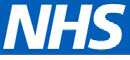 A Framework of Quality Assurance (FQA) for Responsible Officers and RevalidationAnnex D – Annual Board Report and Statement of Compliance.ContentsIntroduction:	6Introduction:The Framework of Quality Assurance (FQA) for Responsible Officers and Revalidation was first published by NHS England in April 2014 and comprised of the main FQA document and annexes A –Included in the seven annexes is the Annual Organisational Audit (annex C), Board Report (annex D) and Statement of Compliance (annex E), which although are listed separately, are linked together through the annual audit process. To ensure the FQA continues to support future progress in organisations and provides the required level of assurance both within designated bodies and to the higher-level responsible officer, a review of the main document and its underpinning annexes was undertaken by NHS England, with the priority redesign of the three annexes below:Annual Organisational Audit (AOA):The AOA captures relevant numerical data necessary for regional and national assurance. The AOA has not been produced for 20/21 due to the formal suspension of the Appraisal Programme on 19th March 2020 by NHS England’s Responsible Officer, due to COVID19 Pandemic.See Appendix 1Board Report:The Board Report is presented to support Walsall Healthcare NHS Trust (hereafter referred to as the Trust) as a ‘designated body’ in reviewing progress over time. Whereas the previous version of the Board Report template addressed the Trust’s compliance with the responsible officer regulations, the revised version now contains items to help the Trust assess its effectiveness in supporting medical governance in keeping with the General Medical Council (GMC) handbook on medical governance1. This handbook describes a four-point checklist for organisations in respect of good medical governance, signed up to by the national UK systems regulators including the Care Quality Commission (CQC). The intention is to help designated bodies meet the requirements of the system regulator as well as those of the professional regulator. In this way the two regulatory processes become complementary, with the practical benefit of avoiding duplication of recording.The over-riding intention of this Board Report is to guide the Trust by setting out the key requirements for compliance with regulations and key national guidance. It provides a format to review these requirements, so that the Trust can demonstrate not only basic compliance but continued improvement over time. The Board Report will:help the Trust in its pursuit of quality improvement,provide the necessary assurance to the higher-level responsible officer, andact as evidence for CQC inspections.1 Effective clinical governance for the medical profession: a handbook for organisations employing, contracting or overseeing the practice of doctors GMC (2018) [https://www.gmc-uk.org/-/media/documents/governance- handbook-2018_pdf-76395284.pdf]Statement of Compliance:The Statement Compliance (in Section 7) is now combined with the Board Report for efficiency and simplicity.Designated Body Annual Board Report Section 1 – General:The Board of Walsall Healthcare NHS Trust can confirm that:The Annual Organisational Audit (AOA) for this year has been submitted.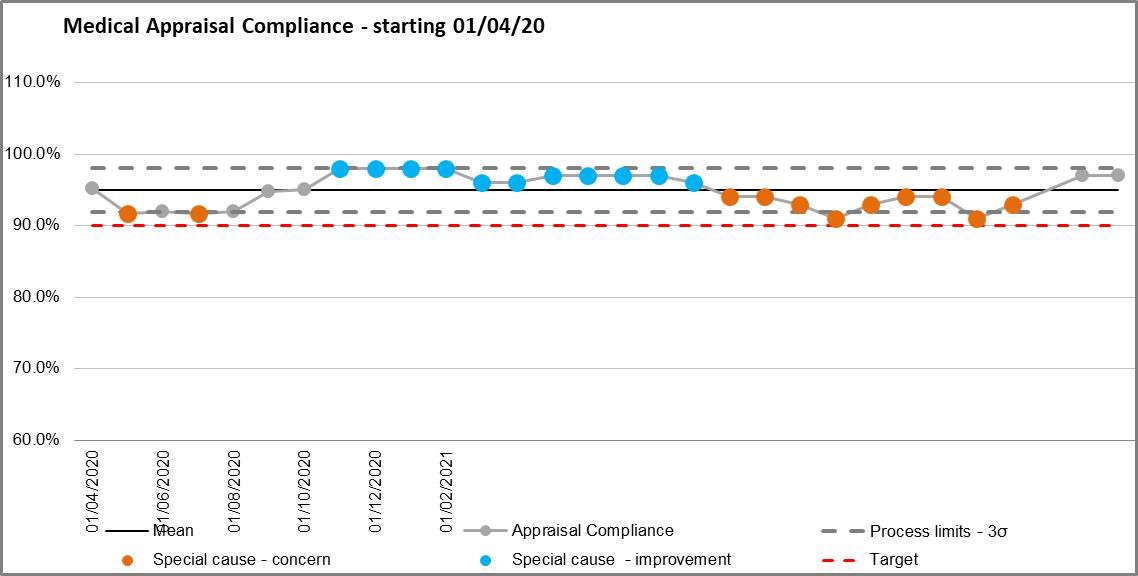 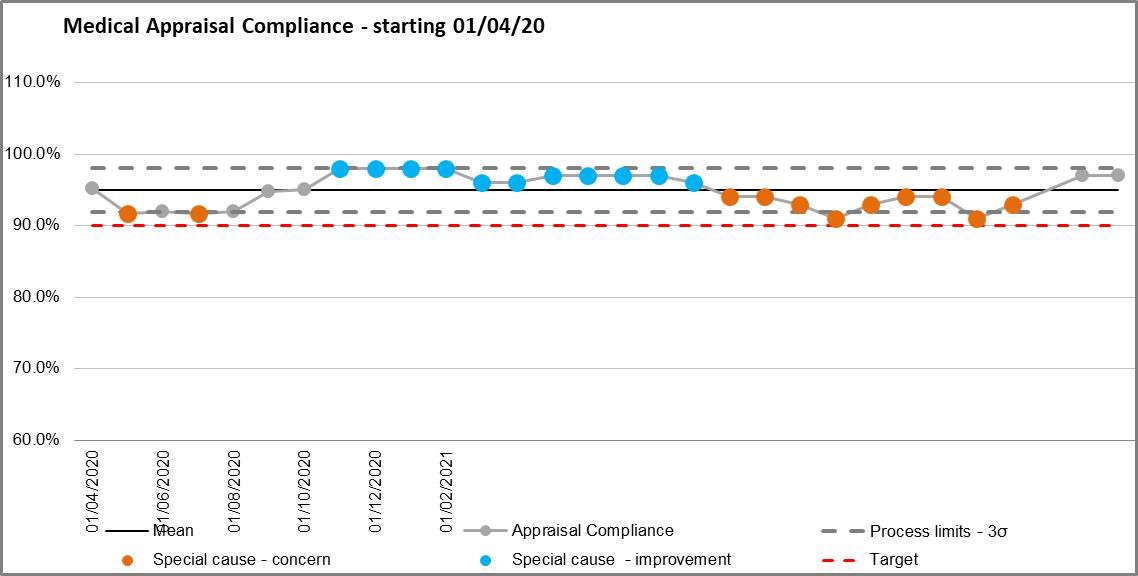 An appropriately trained licensed medical practitioner is nominated or appointed as a responsible officer.The designated body provides sufficient funds, capacity and other resources for the responsible officer to carry out the responsibilities of the role.An accurate record of all licensed medical practitioners with a prescribed connection to the designated body is always maintained.All policies in place to support medical revalidation are actively monitored and regularly reviewed.A peer review has been undertaken of this organisation’s appraisal and revalidation processes.A process is in place to ensure locum or short-term placement doctors working in the organisation, including those with a prescribed connection to another organisation, are supported in their continuing professional development, appraisal, revalidation, and governance.Section 2 – Effective AppraisalAll doctors in this organisation have an annual appraisal that covers a doctor’s whole practice, which takes account of all relevant information relating to the doctor’s fitness to practice (for their work carried out in the organisation and for work carried out for any other body in the appraisal period), including information about complaints, significant events and outlying clinical outcomes.Where in Question 1 this does not occur, there is full understanding of the reasons why and suitable action is taken.There is a medical appraisal policy in place that is compliant with national policy and has received the Board’s approval (or by an equivalent governance or executive group).The designated body has the necessary number of trained appraisers to carry out timely annual medical appraisals for all its licensed medical practitioners.Medical appraisers participate in ongoing performance review and training/ development activities, to include attendance at appraisal network/development events, peer review and calibration of professional judgements (Quality Assurance of Medical Appraisers2 or equivalent).2 http://www.england.nhs.uk/revalidation/ro/app-syst/2 Doctors with a prescribed connection to the designated body on the date of reporting.The appraisal system in place for the doctors in your organisation is subject to a quality assurance process and the findings are reported to the Board or equivalent governance group.Section 3 – Recommendations to the GMCTimely recommendations are made to the GMC about the fitness to practise of all doctors with a prescribed connection to the designated body, in accordance with the GMC requirements and responsible officer protocol.Revalidation recommendations made to the GMC are confirmed promptly to the doctor and the reasons for the recommendations, particularly if the recommendation is one of deferral or non-engagement, are discussed with the doctor before the recommendation is submitted.Section 4 – Medical governanceThis organisation creates an environment which delivers effective clinical governance for doctors.Effective systems are in place for monitoring the conduct and performance of all doctors working in our organisation and all relevant information is provided for doctors to include at their appraisal.There is a process established for responding to concerns about any licensed medical practitioner’s1 fitness to practise, which is supported by an approved responding to concerns policy that includes arrangements for investigation and intervention for capability, conduct, health and fitness to practise concerns.The system for responding to concerns about a doctor in our organisation is subject to a quality assurance process and the findings are reported to the Board or equivalent governance group.    Analysis includes numbers, type and outcome of concerns, as well as aspects such as consideration of protected characteristics of the doctors3.There is a process for transferring information and concerns quickly and effectively between the responsible officer in our organisation and other responsible officers (or persons with appropriate governance responsibility) about a) doctors connected to your organisation and who also work in other places, and b) doctors connected elsewhere but who also work in our organisation4.1 Effective clinical governance for the medical profession: a handbook for organisations employing, contracting or overseeing the practice of doctors GMC (2018) [https://www.gmc-uk.org/-/media/documents/governance- handbook-2018_pdf-76395284.pdf]3This question sets out the expectation that an organisation gathers high level data on the management of concerns about doctors. It is envisaged information in this important area may be requested in future AOA exercises so that the results can be reported on at a regional and national level.4 The Medical Profession (Responsible Officers) Regulations 2011, regulation 11: http://www.legislation.gov.uk/ukdsi/2010/9780111500286/contentsSafeguards are in place to ensure clinical governance arrangements for doctors including processes for responding to concerns about a doctor’s practice, are fair and free from bias and discrimination (Ref GMC governance handbook).Section 5 – Employment Checks1. A system is in place to ensure the appropriate pre-employment background checks are undertaken to confirm all doctors, including locum and short-term doctors, have qualifications and are suitably skilled and knowledgeable to undertake their professional duties.Section 6 – Summary of comments, and overall conclusionSection 7 – Statement of Compliance:The Board of Walsall Healthcare NHS Trust has reviewed the content of this report and can confirm the organisation is compliant with The Medical Profession (Responsible Officers) Regulations 2010 (as amended in 2013).Signed on behalf of the designated body[(Chief executive or chairman (or executive if no board exists)]Official name of designated body: Walsall Healthcare NHS TrustName: _ _ _ _ _ _ _ _ _ _ _	Signed: _ _ _ _ _ _ _ _ _ _Role: _ _ _ _ _ _ _ _ _ _ _Date: _ _ _ _ _ _ _ _ _ _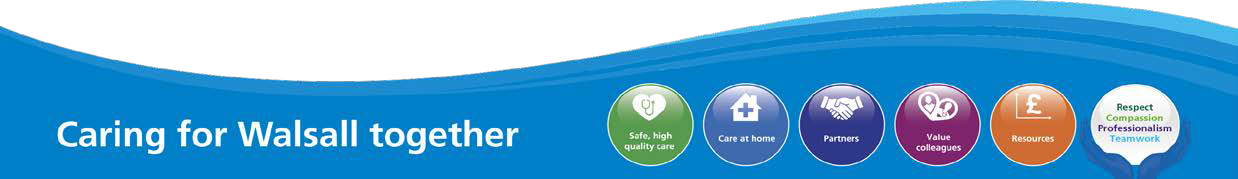 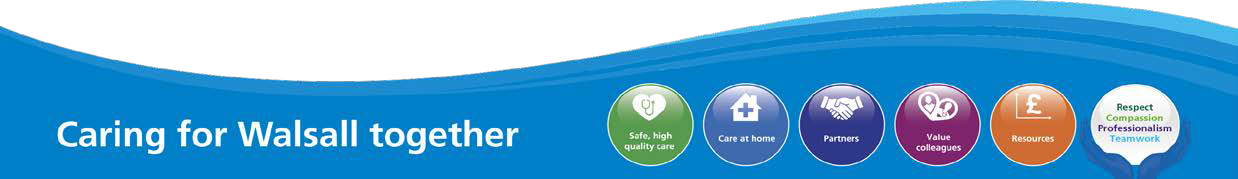 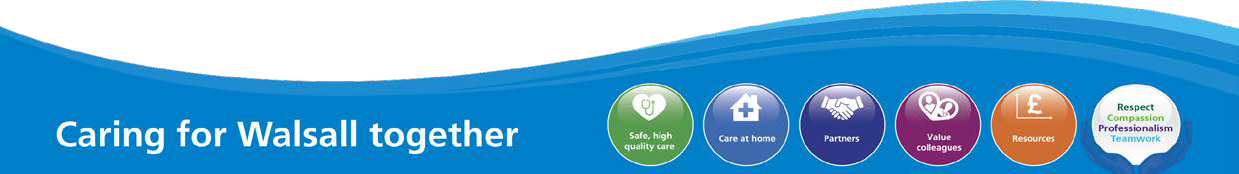 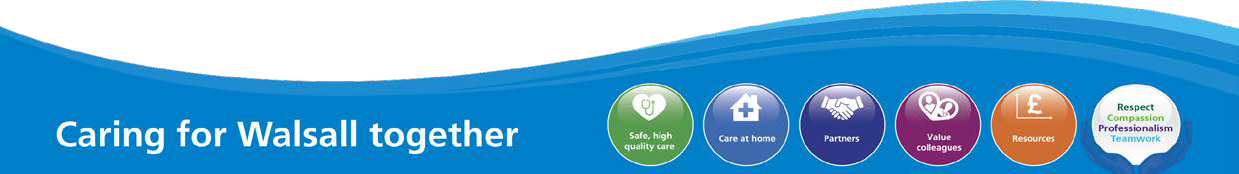 Care at Home Executive Summary September 2021PURPOSE OF THE REPORTThis report provides an overview performance, risk, assurance, and transformation in the Care at Home Strategic domain. The following attachments provide the evidence pertinent to the board requirements. Detailed discussions in these areas have been covered in the relevant Board Committees in the previous 2 months in addition to that noted in the Partnership Board highlight report.Operational performance for community services and Adult Social Care, situated within the context of the Walsall Together Partnership (Appendix 1);Board Assurance Framework (BAF) for Care at Home (Appendix 2);An update on the transition to obtain Integrated Care Provider (ICP) status;An update on the Care at Home Improvement Programme.PERFORMANCE, ASSURANCE AND RISK – COMMUNITY SERVICESThe key risks to community services and assurances around the level of service provision are included in Appendix 1 and all relevant Board Committees have been briefed on these risks in July and August.Appendix 1 incorporates the Community Services data in the context of Walsall Together services. The report continues its evolution towards greater focus on assurance around the Tiers of the Walsall Together clinical operating model.DemandThe pressures outlined in previous reports regarding primary and secondary care are manifesting themselves within Community Services, where demand for Community Nursing is increasing, while the Care Navigation Centre had its highest number of calls in month.CapacityThere are concerns about the capacity of providers to respond to demand. Community Nursing was unable to respond to 18% of its demand, while Care Agencies are reporting staff shortages which adversely impact on their ability to provide packages of care to people in their own homes. The latter has had theconsequence of leading to an increase in the number of people in the Manor Hospital and other Hospitals who are Medically Stable for Discharge and awaiting packages of care. It also has meant that the flow through community beds has slowed down as people requiring long term packages of care are unable to be discharged.MitigationIn August the partnership has focused on two key areas.Response to diminishing availability of Packages of Care (POC): this has included use of community beds as an interim alternative, review of therapy resource & hospital discharge processes. Additional care agency capacity is being commissioned but there remains a need for interim measures to be implemented to maintain flow in both hospital and community pathways (and which don’t destabilise the local health & social care economy as a whole).Winter Planning: Plans to respond to the current surge in demand and the predicted increased levels of activity over the coming months are being developed. There is a focus on increasing the admission avoidance activity through the Integrated Assessment Hub and the Care Navigation Centre as well as expanding the capacity of community-based services to respond to this demand.Initial bids have been submitted to the Integrated Care System for all these areas, with a view to recruiting staff at the earliest opportunity, whilst the final system- wide responses are being developed.BOARD ASSURANCE FRAMEWORKThe BAF was reviewed following the Walsall Together Partnership Board and has been increased to an in-month risk score of 12 to reflect the following risk themes:Low resilience in terms of workforce capacity to deal with rising demand for routine services across all system partners, and the continued need to deliver a COVID-19 vaccination and booster programme.Increased population health challenges in the context of worsening of health outcomes, particularly around LTC management, and exacerbated health inequalities following COVID-19.Associated controls, assurances and actions have been updated on the BAF, which reflect the level of resource being directed to mitigating these risks across the partnership.ICP ROADMAPThe transition to delivery of an Integrated Care Provider (ICP) remains in progress. The focus is currently on the transition of services already provided by Walsall Healthcare community services.As reported in June, the Walsall Together Partnership Board continues to explore options to strengthen the governance arrangements with the Health & Wellbeing Board for the delivery of improved health and wellbeing outcomes.IMPROVEMENT PROGRAMMEA reported in June, discussions have continued to identify the principles upon which financial benefits are measured and transacted across the acute and community boundary. There is consensus across the MTLC and Community divisions that Community initiatives have impacted positively on the capacity and flow through the acute site. In advance of a Board development session in October, more detailed work is now in progress to identify the metrics that track shifts in activity for specific cohorts. This will also incorporate demand modelling on the assumption that an element of benefit delivered will be mitigation of growth.The Board will need to consider a future investment strategy for how we can sustain these innovations against a background of continued growth in demand.RECOMMENDATIONSMembers of the Trust Board are asked to note the contents of this report.Walsall Together Partnership Operational Update: August 2021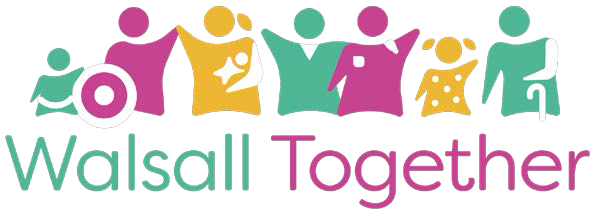 Matthew Dodd Director of Transformation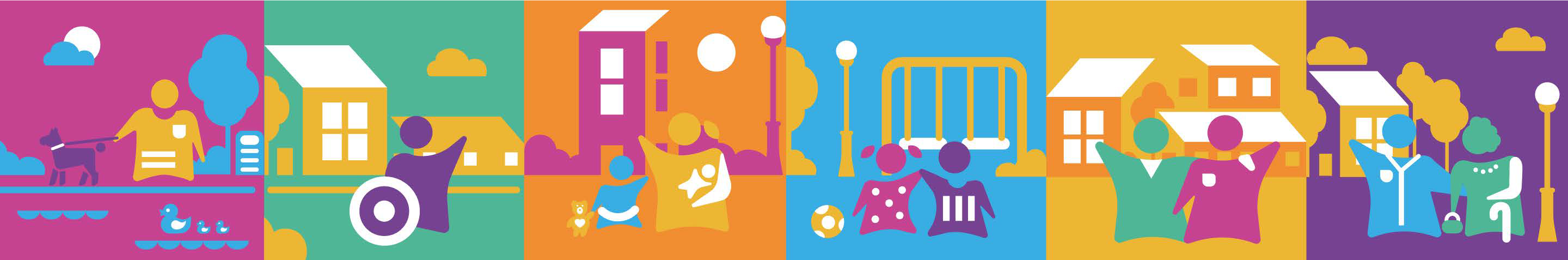 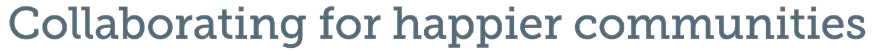 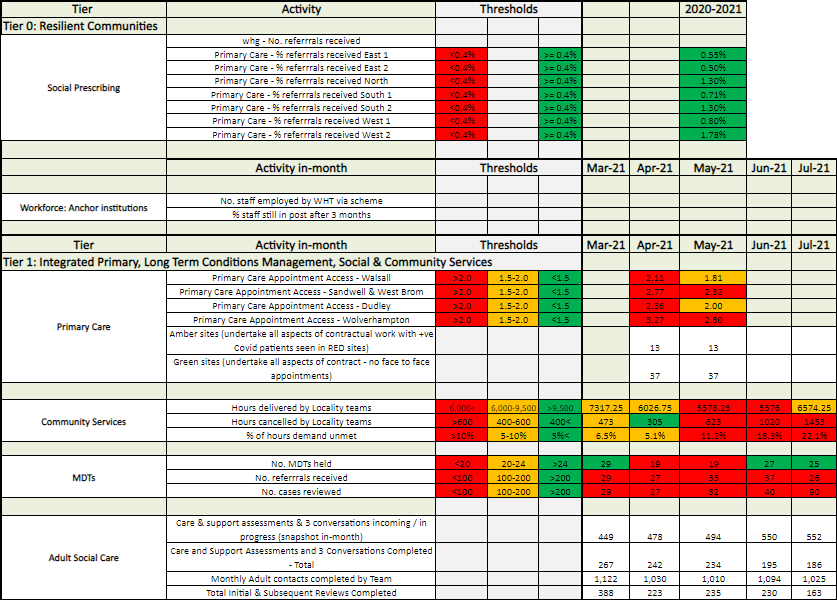 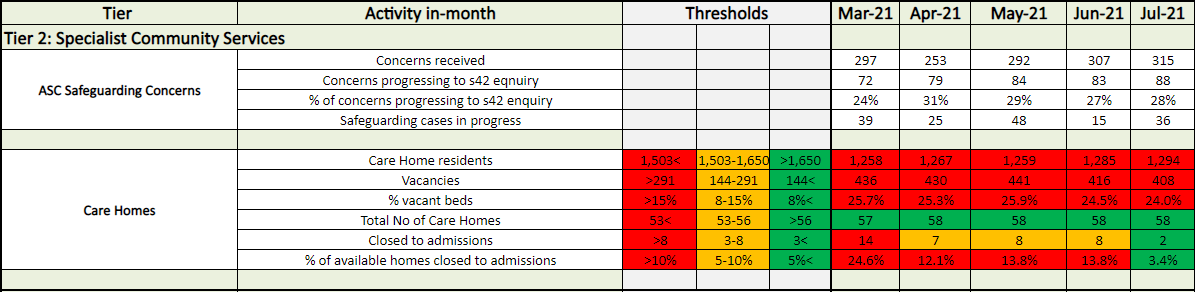 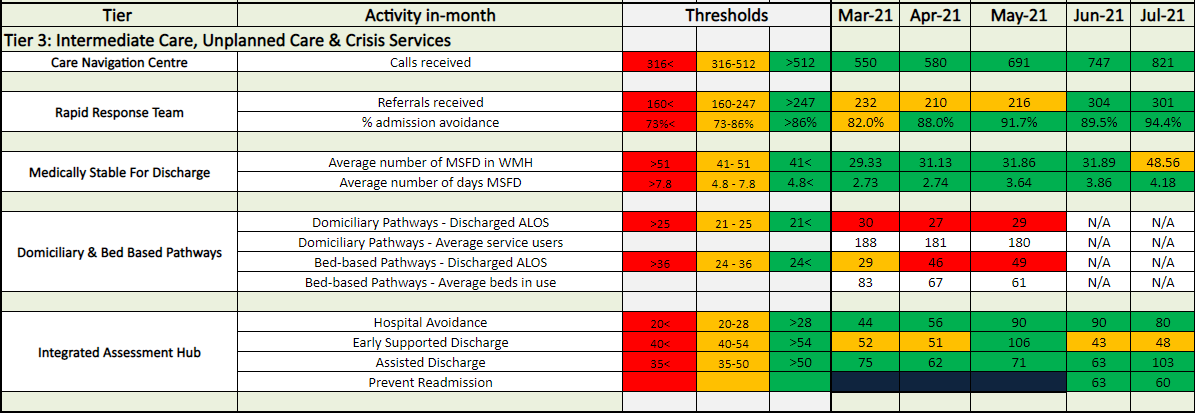 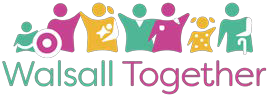 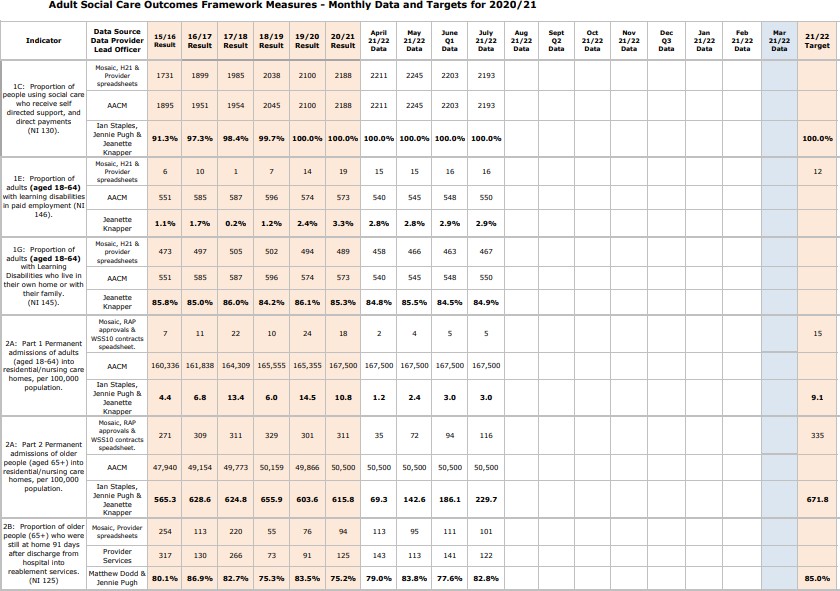 Engage Walsall Unit went live this month; It provides an easily accessible venue for organisations to use with good footfall through the Saddler’s Centre including Citizens Advice and My Time Active, Zebra etc. The aim is to provide a location within which the VCSE can utilise the space for activities, service user support and meeting other like-minded organisations to share ideas etc.Volunteer support continues for vaccine sites and OW are now working with Walsall Council to source volunteer support for mobile vaccine units.A number of high profile businesses including DPD, RBS and Natwest have participated in CSR opportunities, enhancing community gardens and the canal pathways through a series of VCS- led initiatives with One Walsall.The development team are continuing to roll out a development tool which assesses VCS group sustainability, providing enhanced business planning designed to improvecapacity and aiming to mitigate some of the impact the pandemic has had on the sector.whg continue to work with the NHS to secure local jobs for local people . This work directly contributes to the retention of the workforce and contributes to the workforce being more diverse and representative of the communities health services are delivered within . It also contributes to Resilient Communities reducing health inequalities	by tackling the wider determinants of health . The first group are now well established in their roles and are being monitored and tracked to measure retention rates , progression and job satisfactionBuilding upon this success whg have been provided with the opportunity to recruit 50 Clinical Support Worker (Bank) opportunities to fill for September/October . This is part of the Return To Care initiative . Applicants will be enrolled on an 8 week Employment readiness programme to ensure they have the level 2 requirement requested by the hospital .The model is very scalable and colleagues from whg and the NHS are talking to people in Birmingham and Wolverhampton sharing the approach and enabling similar schemes to be set up . This is a great example of tweaking the system , thinking differently in order to achieve transformation of the health and social care sector .Social PrescribingDuring June and July the team have recruited an additional 45 participants .Reasons for referrals during this period include Mental Health 40%	SocialExclusion including Debt and	Poverty 42% issues with housing 15% Bereavement 2 %Domestic Abuse 1 %Key outcomes include Improved Health and Wellbeing 99% (WEMWBS)All participants receive support for a minimum of 6 weeks with the majority remaining engaged for either 12 or 24 weeks .During July 5 of the participants have secured work with 3 joining the whg Health and Wellbeing team as Kindness Champions . 4 have become volunteers . Volunteering is a key enabler of good HWB and reduces feelings of loneliness and isolation12 participants have gained an accredited qualification which will equip them with key life skills , develop their capacity to manage their own health and help them into work or volunteering	The interventions used within the SP Programme have therefore tackled health inequalities and reduced the impact of the wider determinants of health .Kindness Counts Resilient Communitieswhg’s Kindness Counts programme which is part funded by NHS Charities is now live . We havesuccessfully recruited 5 part time Kindness Champions who are representative of the communities we wish to work within .3 of the 5 have community language skills . Language barriers are a key reason that people do not access services advice or guidance so this skill set is	really important to have in house .All of the Kindness Champions are experts by lived experience having first hand experience of health inequalities and the wider determinants of health .They are currently undertaking an induction programme which will equip them with Coaching Conversation Skills and Motivational Interviewing Skills which will enable them to hold Clever Conversations with customers who are lonely or isolated .The Champions are taking part in a number of Life After Lockdown activities which provide residents with an opportunity to try something new . Included in this are visits to places outside of Walsall . Whilst travelling to the venue Champions will be seated strategically to ask people What Matters To Them in respect of their health and wellbeing .They are part of two whg community events where they will host a Kindness Counts Stall inviting people to record acts of kindness they have benefitted from along with signing a Kindness Counts promise where agree to carry out an act of kindness .Tier 0: whg : Case Study whg Resilient CommunitiesKindness Champion A :This person was encouraged to take part in whg’s confidence building programme by a local Community Champion. The Champion used the Stages of Change approach to encourage engagement and take up of the available services and support .The CC recruited them onto the programme in the school playground as both of their children went to the same school . This was a trusted environment which the participant visited in their day to day life and was therefore a safe space .Early relationships were developed as part of an organised family day out . The Champion used the activity as a platform to build trust and buy into the programme .Their confidence increased and they progressed onto whg’s Be The Best You Can Be programme . This is a positive psychology programme . This programme gave them a sense of their identity and untapped potential and was a catalyst to them taking up education completing ESOL Maths and English . Their increased confidence resulted in them learning to drive which is a key life and employment skill . Their spoken English improved and they began to use on line services and other digital activities .The Champion provided ongoing support for around two years . The Kindness Champion positions became available and they were encouraged and supported to apply .  They were successful and two years after stepping into a whg community room they stepped into whg as a paid colleague . This lived experience will taken into account as they undertake their role . The successful candidate has stated the importance of programmes working with people for the long term and having a reason to be in the community to offer support .Demand is significantly below capacity for GP-led MDTs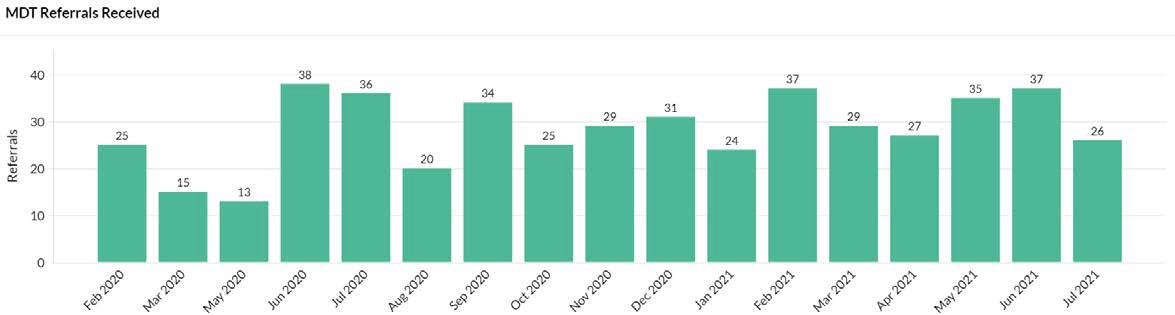 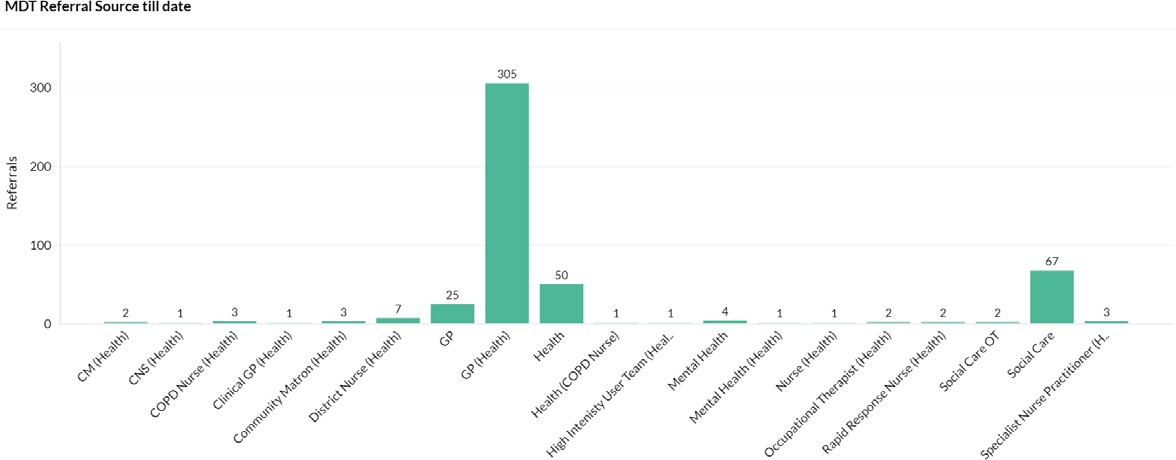 Black Country STP676,437 appts569,202 attended (84.14%) up 3%55,863 – DNA (8.25%) down 1.75%51,372 – Not Booked(7.59%) down 1%2.19 ( appt vs patient)Compared to Feb 2021 2.59 (appt vs patient)64 % F2F appts compared to 50% in August 202023,068 more appts in General Practice than in Feb 2021 -15% increaseBirmingham & Solihull – 2.01 (appt vs patient)WolvDudleySand/ West BirmWalsall0	400,000	800,000Population Number of ApptsPrimary care operating telephone triage first – if patients require clinical face-to- face (F2F) examination they are invited in for an appointmentConsultations are being completed via telephone, video consult, online and F2FPractices still following strict COVID-19 infection control guidanceQuality and Outcomes Framework (QOF) returned for 2021-22 – Practices working through backlog of LTC management	Locally commissioned services are being delivered based on clinical need of the patient.Amber & Green Practices in Walsall.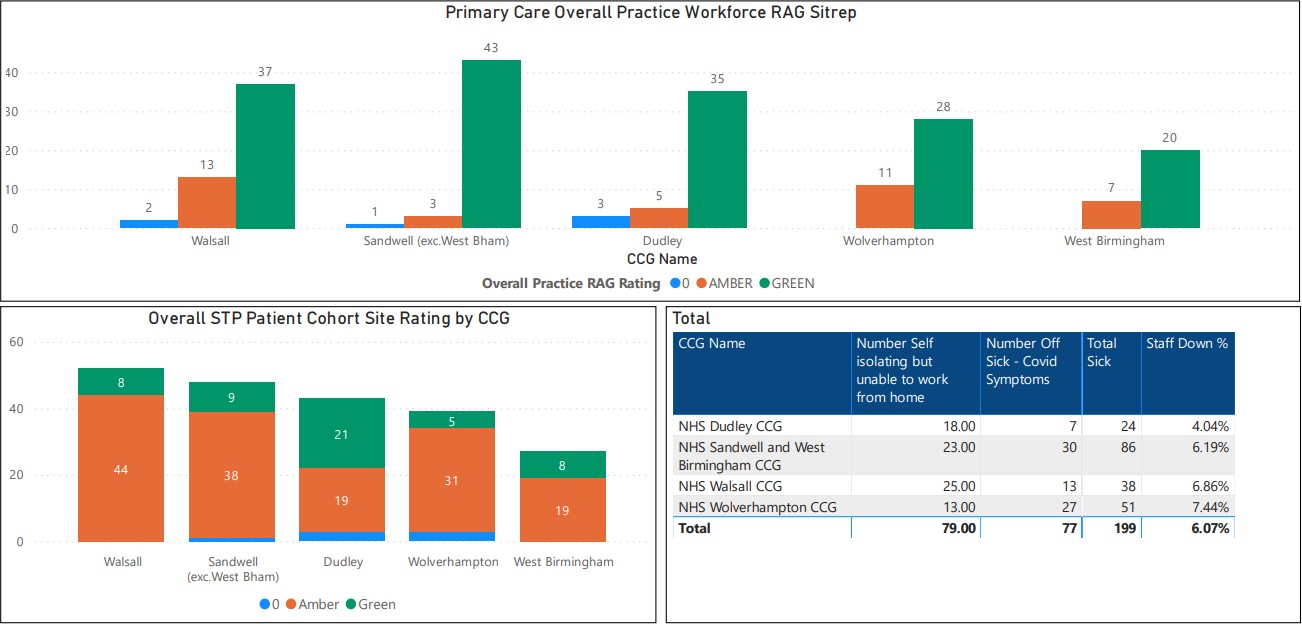 Amber Sites – perform all aspects of contractual work -+ve COVID or COVIDsymptoms are seen in Red SitesGreen Sites – perform all aspects of contract – no Face2Face appointments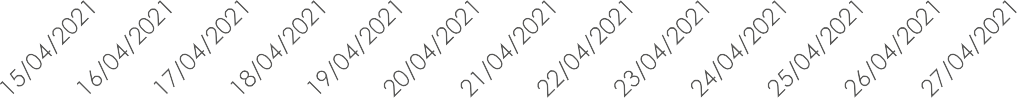 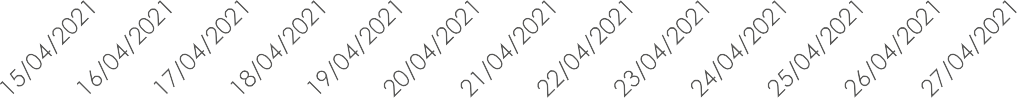 Home visits conducted by red sites have stopped from the 30th April and practices complete these for all HB patients.The CCG is asking red sites to taper down activity between April-June, commencing Monday 5th April, with a view that we will be able to bring the overall service across all red sites to a close on 30th June 2021.Primary care have requested a plan from CCG for management of red patients.Currently 2 projects involving PCN ARRS and WT.First Contact Practitioner (FCP)Nursing Associates (NA)FCPs currently working in 4 PCNs – Data to follow in future meetings – initial feedback is very positive with reductions in MSK referrals and increase in access in primary careNAs awaiting start date – EOI from 4 PCNs with a commitment to employing via WTRisk – SLAs are currently the hold up which have taken a considerable amount of time to draft.than the previous month and cancelled more hours of activity than in the past 2 years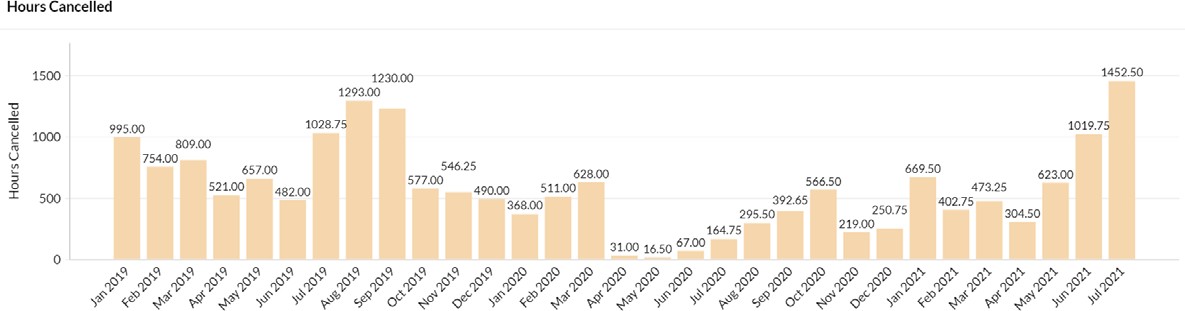 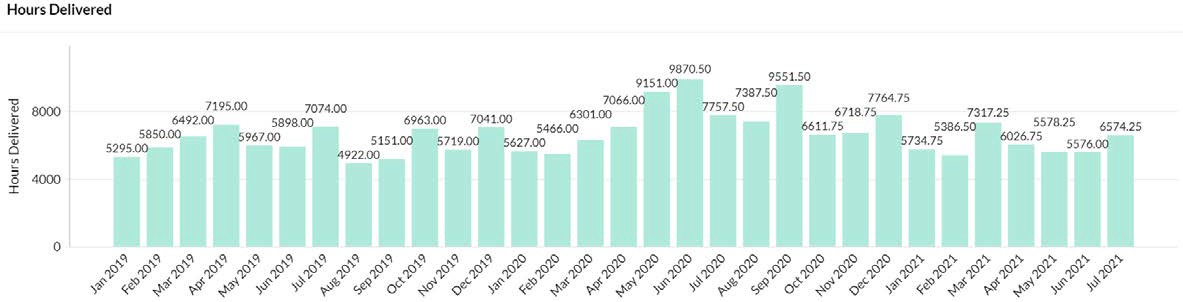 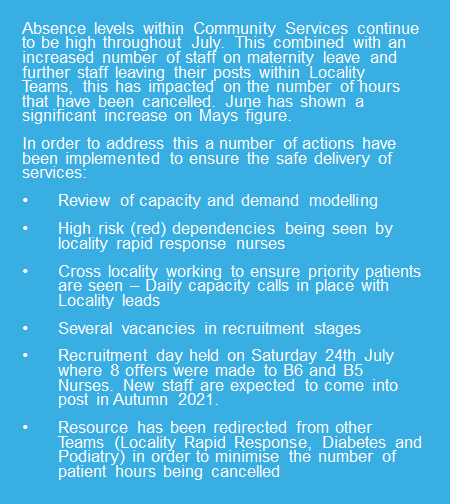 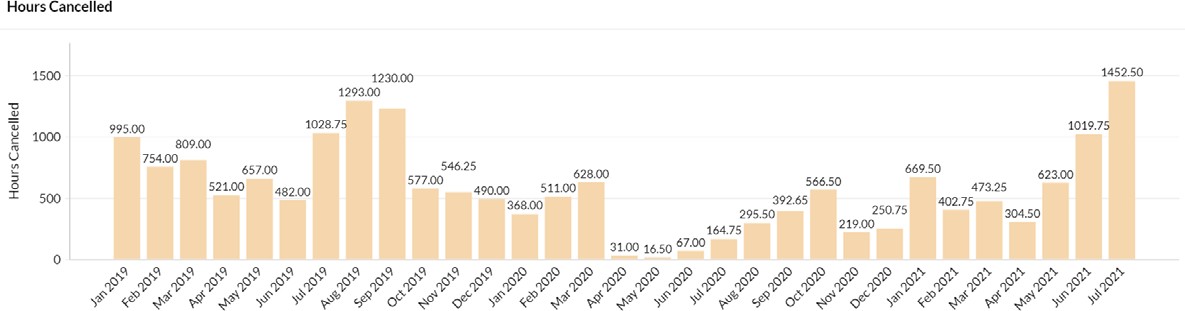 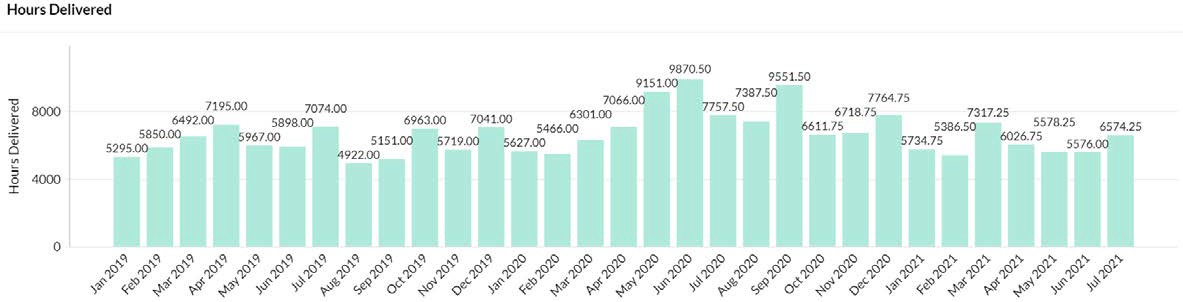 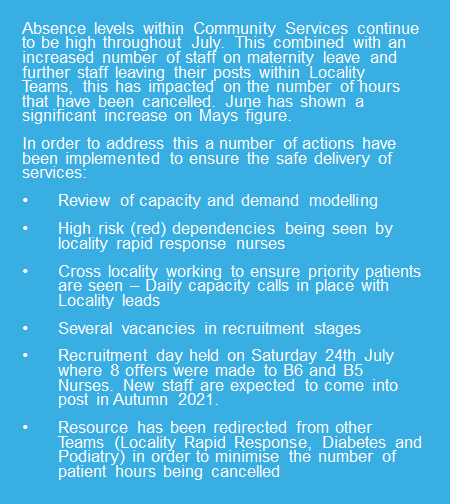 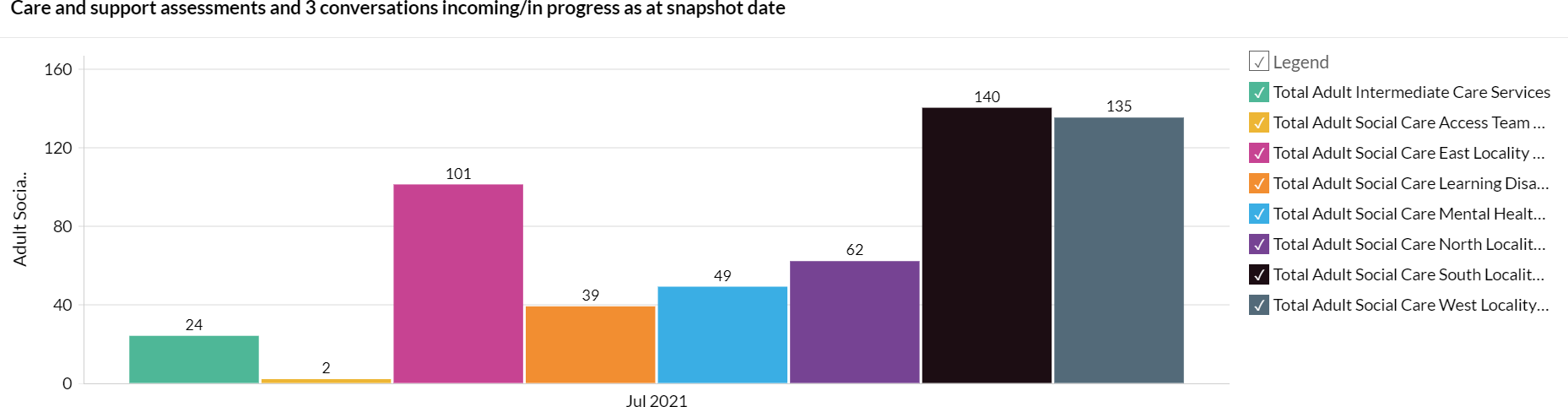 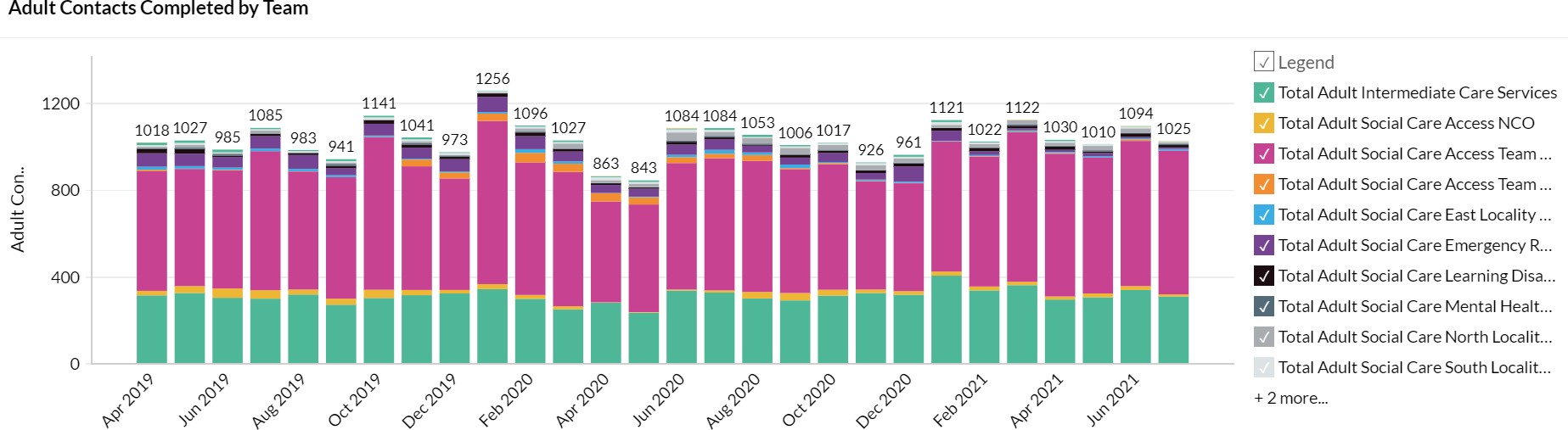 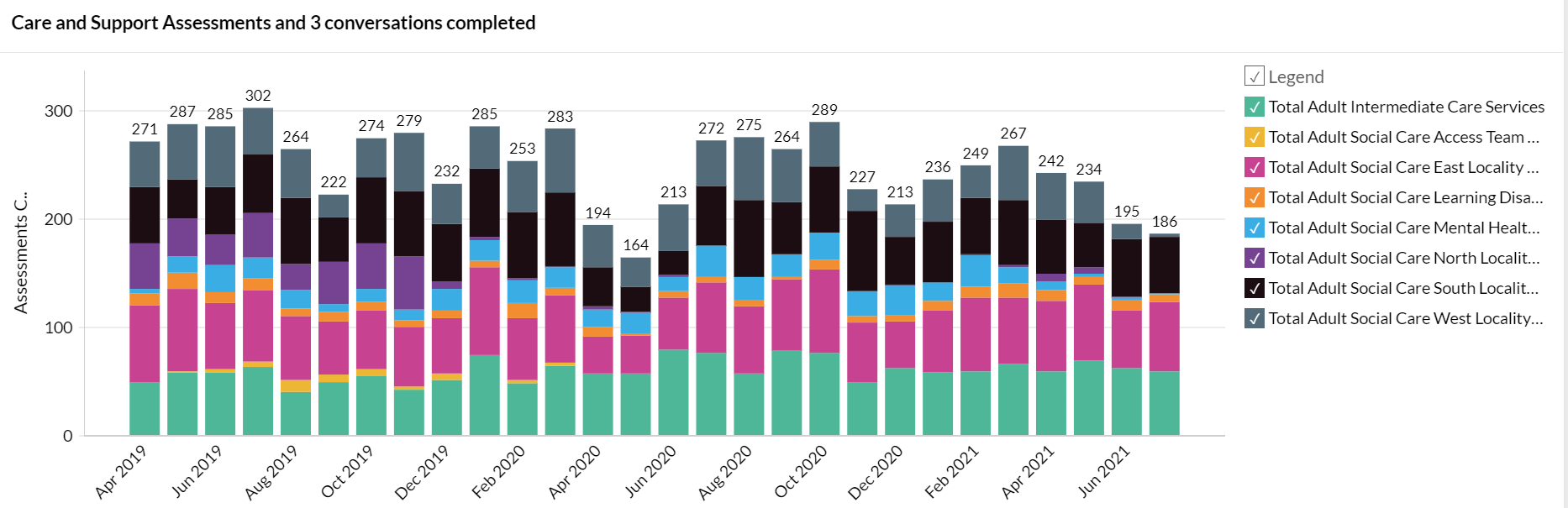 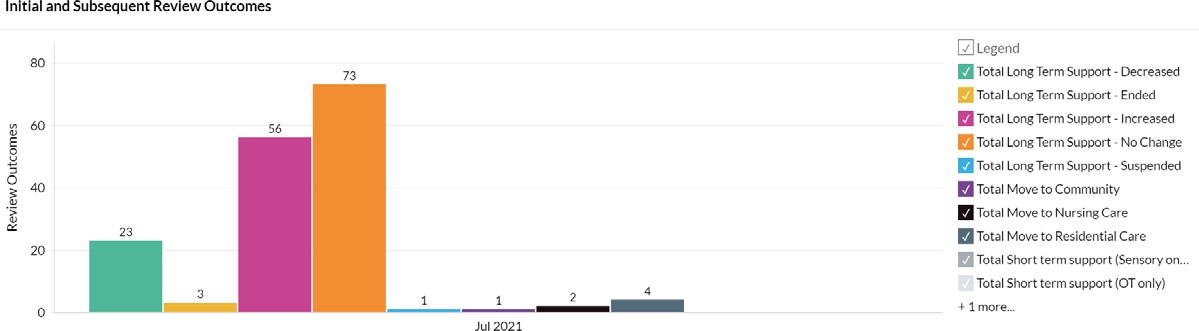 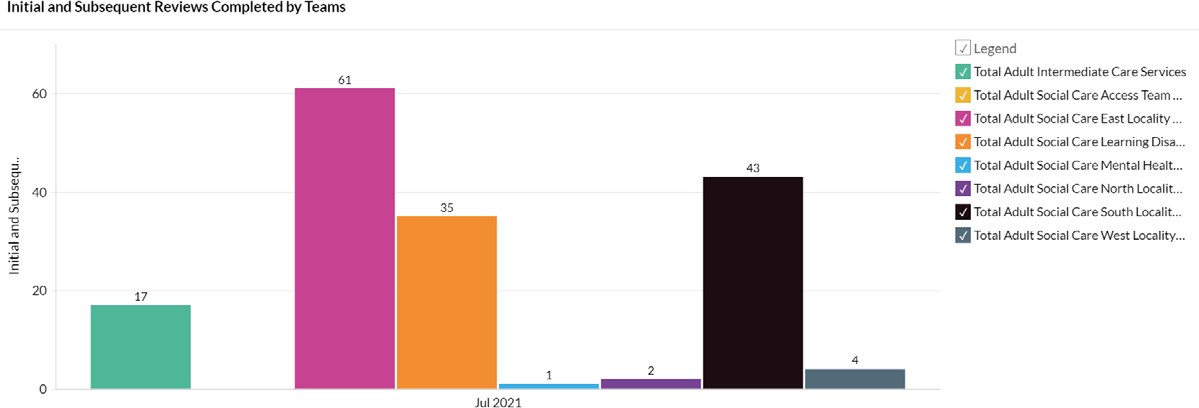 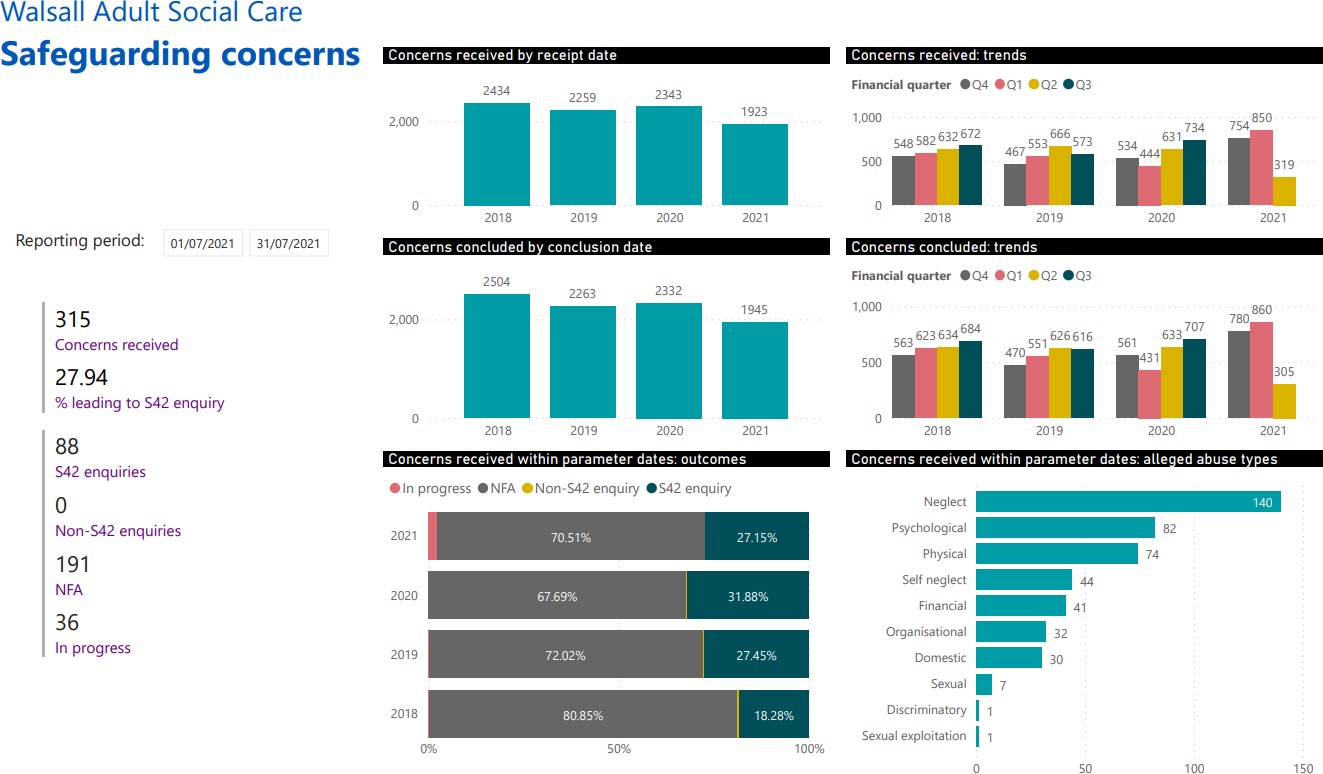 2020) and calls continue to rise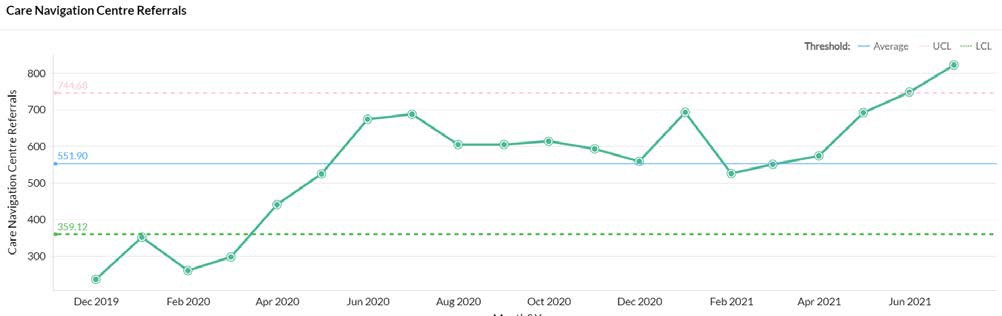 The Safe at Home pathway continues to operate with patients being referred from Acute Hospital services and GPpractices.	The current demand for this pathway has risen in July due to local picture of community cases.The operational hours for the CNC as of 5th July increased to 08.00-22.00 to 08.00 - 00.00.This will provide operational resilience for the Hospital avoidance and Covid pathways through the Winter period.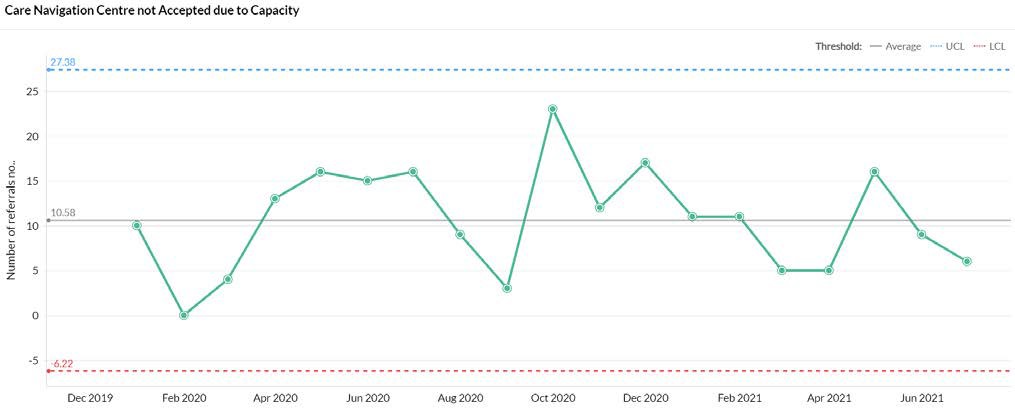 Work is in progress with WMAS and Acute to create a 999/111 SPA through CNC for hospital ED Divert including FES, AEC, SAKU and Gynae/ Early pregnancy services.Referrals into Rapid Response remain volatile due to the expansion of CNC and the enhanced case managers across care homes, the service has increased the operational hours until midnight from the 5th July to capture referrals later in the day. This will provide operational resilience for the Hospital avoidance through the Winter period.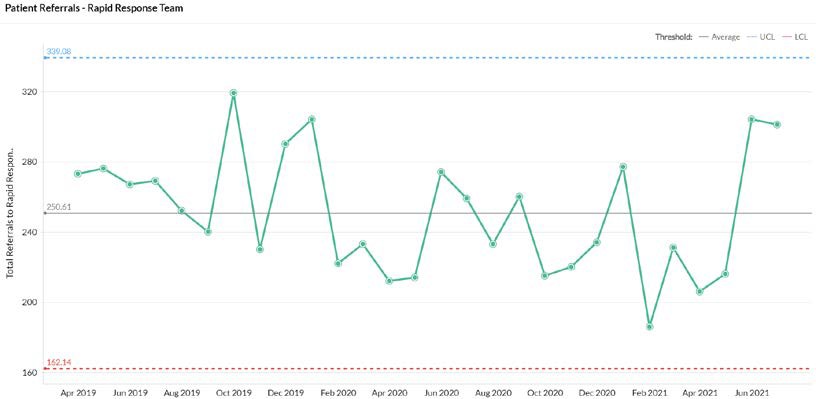 Rapid Response is now visible to NHS111 and WMAS as a direct referral / call disposal route for clinical and non- clinical referrals( non – clinical calls as 3 month pilot with 6 identified conditions).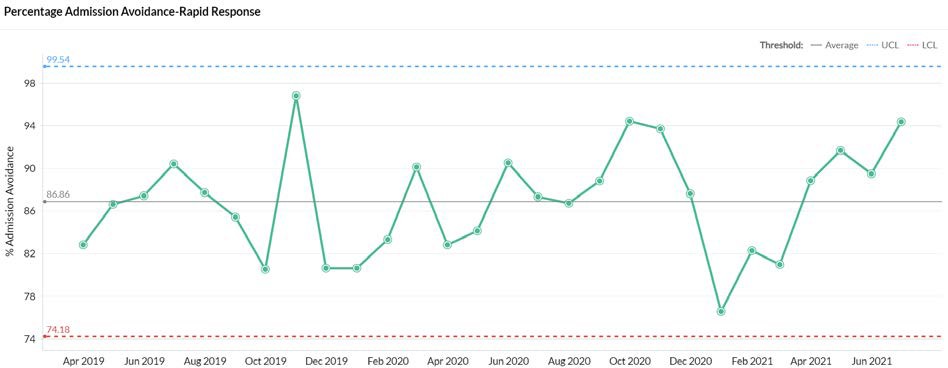 •The number of MSFD patients continues to be low throughout July, but has experienced increased demand, in particular from Surgery.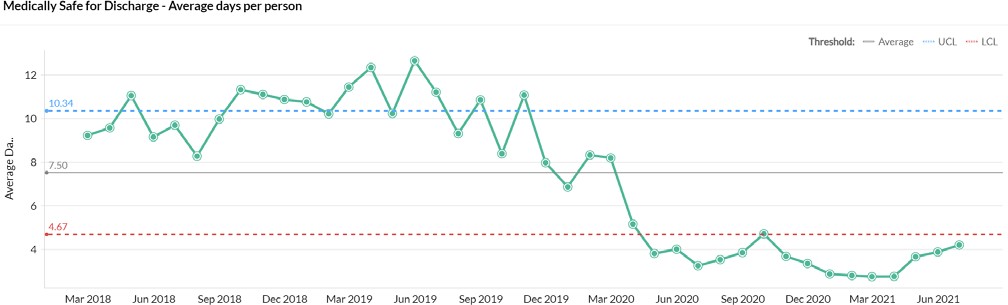 •The increase in demand and temporary delay in profiling of packages of care led to an increase in the list and LOS during July. A number of remedial actions have been put in place in order to manage the list below 50 patients. [This has worsened in A[ugust 2021]•The ICS review has produced a mid-point paper with some key recommendations at this point. Final paper expected end of September.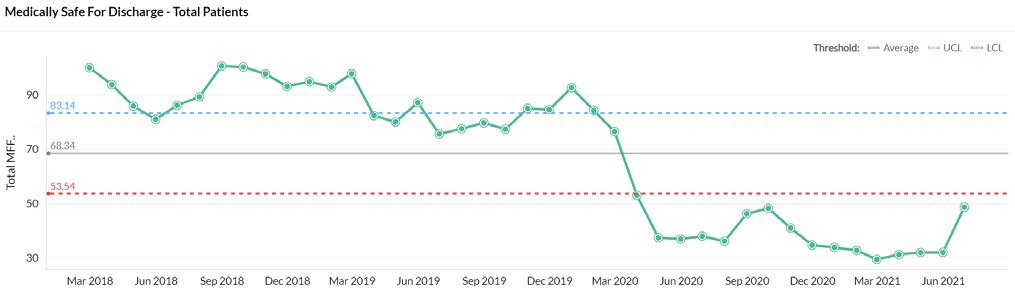 •The team achieved a return to pre-covid bed based pathway levels of 51 as of 3rd June, this position remains, although some home closures are impacting on therapy led beds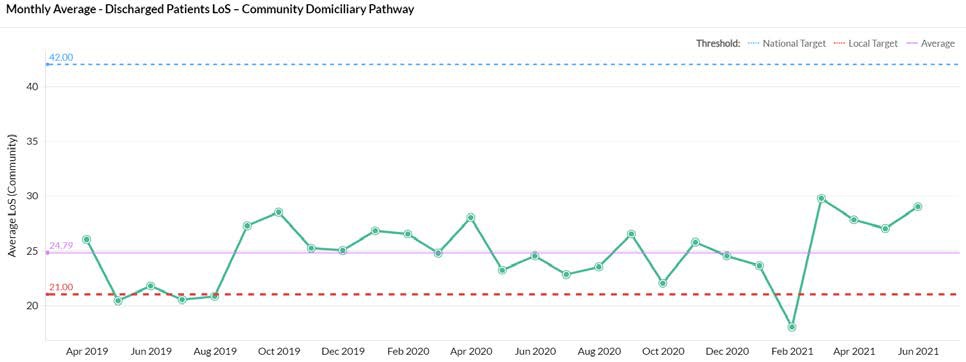 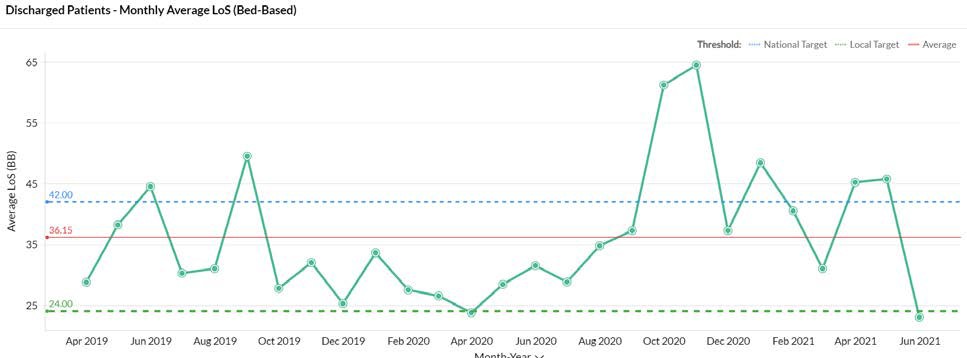 Tier 3/4:Integrated Assessment Hub:	Integrated Assessment HubRecruitment is still in progress last B6 post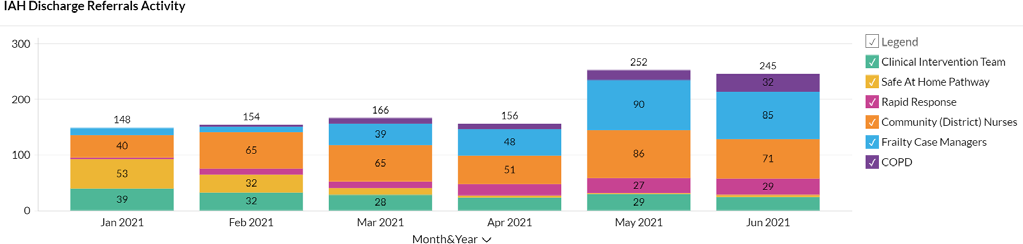 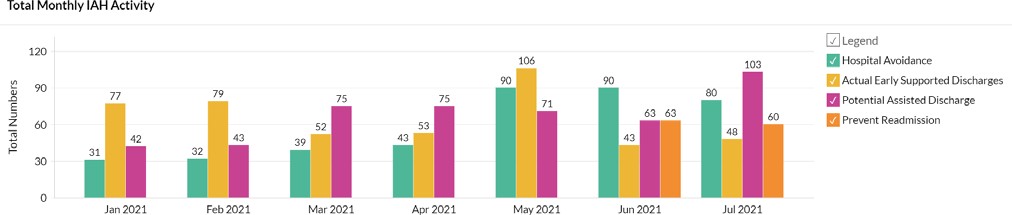 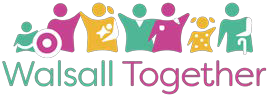 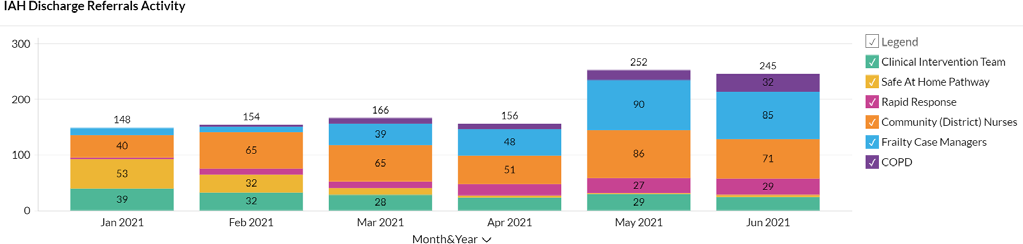 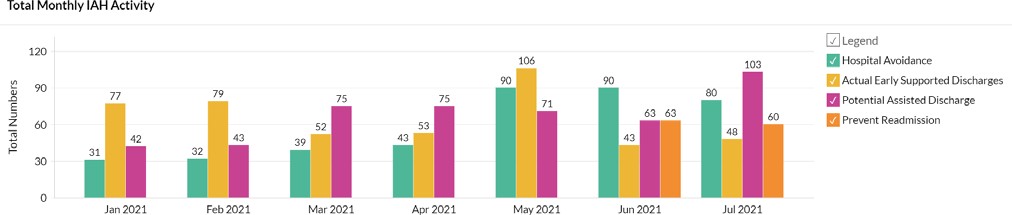 Hospital Avoidance: This IAH pathway enables people directly contacting the Frail Elderly Service or Ambulatory Care at the Manor with post-discharge complications to be seen by Rapid Response, Enhanced Care Home Support Team or CIT team instead and receive a community-based assessment & clinical review, thereby avoiding conveyance to hospital. The numbers of people accessing this pathway increased again for JulyIn order to measure the success of the Hospital Avoidance, Early and Potential Discharge pathways the Team in addition to the Case Management undertaken in the Community the Team have started to report the numbers of patients that have been prevented from readmission within 30 days. This will enable the service to measure the impact of Quality driven case findings relating to stabilisation in community to avoid readmission.Tier 4: Black Country HealthcareMental Health & Learning Disability – Operational IssuesTrust is continuing to implement a short to medium term plan – the ‘Black Country Route’ – which reflects the steps and priorities of the national ‘roadmap’. Focuses on an operating model for the next few months which maintains Covid-secure working practices whilst carefully re-introducing some ‘normal’ activities (e.g. visiting for inpatients)The Trust's inpatient resources are in the process of returning to pre-pandemic working arrangements. Specific admission wards (put in place to manage covid risks of newly admittied patients) have been stood down and 'red bed' capacity is now integrated into the normal ward configuration. There is still a high degree of demand for inpatient capacity, including significant pressures in accessing inpatient beds for under-18s.We continue to manage Covid outbreaks as and when they occur – currently no wards closed as a result of Covid.Continued efforts to encourage remaining staff to engage with the Covid-19 vaccination offer. Trust is working closely with locality partners to support the delivery of vaccines in the community to individuals with an LD or Severe MH problems (as part of JCVI cohort 6)Psychological wellbeing hub for staff in STP partners and third sector. More information about the Hub and a self- referral form can be accessed on the BCHFT website: www.blackcountryhealthcare.nhs.uk/our-services/hub.Planning for community mental health transformation programme is progressing well – this has already been discussed with Walsall partners via CPLG and there is ongoing dialogue via this forum with Laura Brookes, Clinical Lead for this programme.WORK CLOSELY WITH PARTNERSEXECUTIVE SUMMARYCOVID-19 has accelerated significant collaboration between Trusts on many matters including mutual aid for Personal Protective Equipment, standardisation of policies in relation to the workforce, approaches to restoration and recovery planning, Critical Care mutual aid, mutual aid for the management of patients conveyed to Emergency Departments by ambulance, and shared learning to deal with a novel virus pandemic.As a result, collaboration between Black Country & West Birmingham Trusts is stronger due to the experience of the last 18 months. There is a clear appetite to use this opportunity to build upon those foundations and progress functional service integration where there is an opportunity to improve care for the patients we serve and/or to improve the working lives of our staff. Recent developments including a single Chief Executive Officer and single Chair for both Walsall Healthcare NHS Trust and the Royal Wolverhampton NHS Trust have also facilitated strengthened bilateral service collaboration between the two Trusts.BOARD ASSURANCE FRAMEWORKThe Working Closely With Partners BAF risk has been reviewed and updated. The risk has been brought up to date to reflect the evidence of successful partnership working, the demonstrable progress in functional service integration in further specialties now, and to recognise the approved Strategic Collaboration between The Royal Wolverhampton NHS Trust (RWT) and Walsall Healthcare NHS Trust (WHT), the new Integrated Supplies and Procurement Department (ISPD) alliance with RWT and University Hospitals North Midlands NHS Trust, and the introduction of a shared Chair and Chief Executive Officer between the Trust and RWT.The risk score remains as a 6 (likelihood 2 x consequence 3) on the grounds that strong collaboration with partners is meaning that partnership working is not a barrier to providing high quality, sustainable care. The trajectory to reduce the overall risk score in Quarter 2 is subject to assurance on and approval of the Urology integration plan, which remains the top priority specialism within the Trust to strengthen and give greater resilience to be able to provide sustainable high quality care.IMPROVEMENT PROGRAMMEThe Work Closely with Partners Improvement Programme reflects the work of Divisional teams and the progression of functional integration between Acute Hospital specialties to support improved patient care, and improved working lives for our people.UrologyThe proposed model of care for an integrated Urology services across Walsall and Wolverhampton was presented to the Black Country & West Birmingham Urgent and Emergency Care Board on 2nd July 2021 and endorsed. It was presented to the Walsall Borough Council’s Scrutiny Committee on 14th July 2021 and also endorsed. Finally it was presented and endorsed at the City of Wolverhampton Council Health Scrutiny Panel on 29th July 2021, where it was also endorsed with some conditions noted. As part of developing the proposal the Trusts undertook an active patient and user engagement exercise. Positive themes from the patient engagement included making the best use of NHS resources, and cutting waiting times; and concerns largely centred on travel and access issues, and quality of care.Having secured support from both Councils for the proposed model of care, the detailed proposals will now work through both Trusts’ internal Governance forums. The Trust and RWT are targeting implementation of phase 1 of the programme in Quarter 3 of 2021/22.DermatologyThe joint Dermatology Steering Group continues to work through the structural integration of the departments in Walsall and Wolverhampton, to maximise the benefits of the collaborative service.RadiologyThe 3rd West Midlands Imaging Network Board meeting was held on 13th July 2021.The Board received a presentation from Dr Jonathan Hopkins, Consultant Interventional Radiologist (University Hospitals Birmingham) and Head of School of Radiology, Health Education England West Midlands on Imaging (workforce) Academies. Phil Williams from the NHSEI Midlands Digital Transformation Team updated on Digital Transformation for Diagnostics, and members of the HEE Midlands (workforce) Observatory presented Imaging workforce supply and demand projections.OrthopaedicsA WHT and RWT T&O Working Group was established in May 2021 to review opportunities for collaboration in the provision of elective Orthopaedic services. The first two pilot WHT operating lists at Cannock Hospital have been successfully undertaken in July, under Mr Goude, Consultant T&O Surgeon and Clinical Director, supported by WHT Consultant Anaesthetists and with Theatre staff and support staff from RWT. Initial feedback was very positive, and the two pilot operating lists will be evaluated to inform options for future service models, including the potential for regular WHT elective Orthopaedic operating lists at Cannock.HaematologyDiscussions have now commenced regarding the opportunities to further strengthen the collaboration between WHT and RWT Haematology services.Estates & FacilitiesWHT and RWT are working collaboratively to share expertise across a number of Estates and Facilities functions including Catering, Fire, Hard Facilities Management, Sustainability and PFI Contract management.RECOMMENDATIONSMembers of the Trust Board are asked to note the contents of this report.APPENDICESList of secondary care partnership integration already deliveredBAF SO3APPENDIX 1List of secondary care partnership integration already deliveredRecently integrated/networked servicesENT Consultant on-call rota with RWT and DGFT Sentinel Lymph Node Biopsy pathway with DGFTIntegrated Supplies and Procurement Department (ISPD) alliance with RWT and University Hospitals North Midlands NHS TrustOffer of Colorectal Cancer Surgery capacity to other BCWB ICS partners Black Country Pathology Service with RWT, DGFT and SWBHPayroll with RWTClinical Fellowship programme with RWT International Nurse recruitment programme with RWTHistorically integrated/networked servicesCardiology with RWT Renal with RWT Ophthalmology with RWTOral and Maxillofacial Surgery with RWT Oncology with UHBNeurology with UHBHyper Acute Stroke with RWT Vascular Surgery with DGFT and RWT Haematology with RWT Rheumatology with SWBH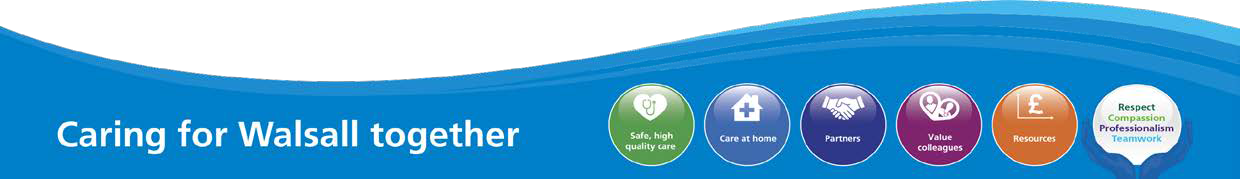 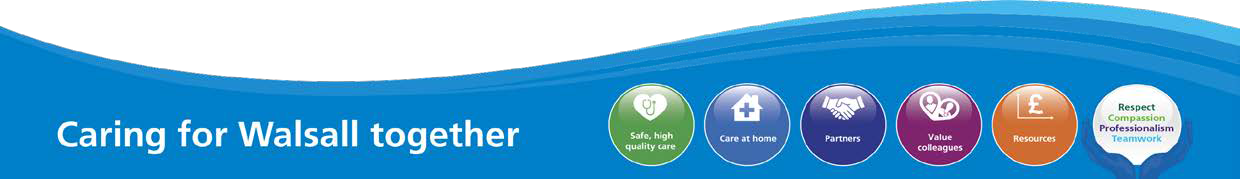 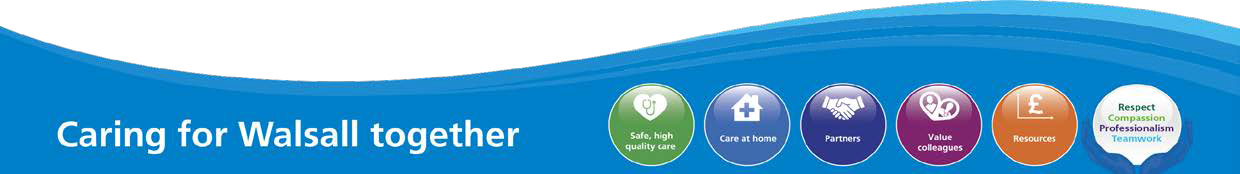 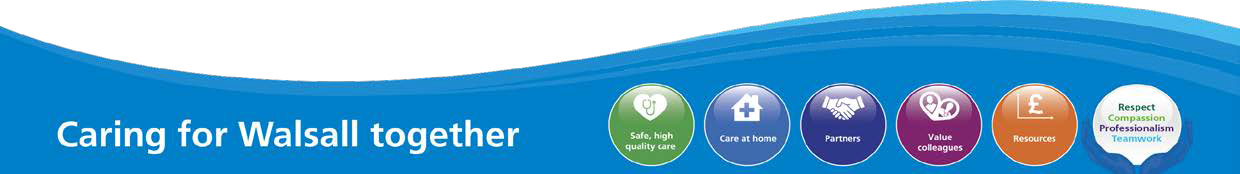 Board Assurance and Corporate Risk RegisterPURPOSE OF REPORTThe purpose of the report is to present the current Board Assurance Framework (“BAF”) and the risks on the Corporate Risk Register (“CRR”) and to note the mitigating actions.This report includesA summary of both the overall number and grade of risks contained in the BAF and CRR;A description of the high risks included on the BAF and CRR;A description of any changes made to the BAF and CRR;A description of the BAF and CRR reviewed; andA description of the BAF and/or CRR agreed risks to close.BACKGROUNDThese BAFs forms the strategic objective (“SO”) risk register of this organisation which have been raised and accepted by the Trust Board to determine adequacy of assurance and controls measured to effectively minimise these risks to acceptable levels.DETAILSBoard Assurance Framework (BAF)There are currently 6 identified SO risks included within the BAF risk register which have been approved by the Trust Board:BAF SO 01 - Safe, High Quality Care,BAF SO 02 - Care at Home,BAF SO 03 - Working with Partners,BAF SO 04 - Value our Colleagues,BAF SO 05 - Use Resources Well, andBAF SO 06 - COVID.In May 2021, the People and Organisational Development Committee (“PODC”) agreed with the proposal to divide BAF SO 04 for Value our Colleagues into three separate BAF risk documents in order to focus on the milestones and outcomes for each sub-work stream within the Value our Colleagues element of the Improvement Programme for the 2021-2022 year. These are as follows:BAF SO 04a - Leadership Culture and Organisation Development,BAF SO 04b - Organisation Effectiveness, andBAF SO 04c - Making Walsall (and the Black Country) the best place to work.The previous combined BAF SO 04 was brought to a close in March 2021.All updated BAF risk documents are provided for the Committee in Appendix 2 - 9.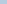 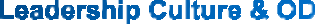 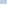 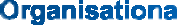 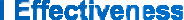 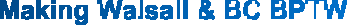 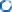 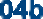 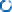 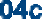 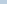 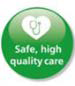 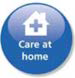 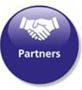 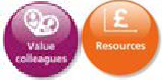 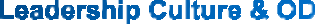 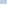 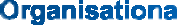 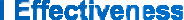 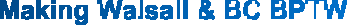 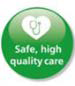 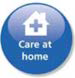 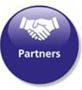 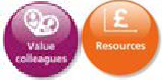 3.1.1	BAF MovementCorporate Risk RegisterThere are currently 24 Corporate Risks. All risks have been reviewed; updated and revised within the specified review timescale; the process is led by the Lead Director for each risk and is detailed below.Current RisksA summary of the 24 Corporate Risks (in risk number order) are shown on the dashboard appended to this report (Appendix 1), with further detail and actions illustrated. All risks have been reviewed and updated within month.Risk MovementA summary of the; risk title, current risk score, & movement within Q1, are shown below (in risk number order):Risk ID 208 - Failure to achieve 4 hour wait as per National Performance Target of 95% resulting in patient safety, experience and performance risks.Risk Score - 12 Moderate (Severity 4 x Likelihood 3)Risk Movement - The current risk score has remained the same this quarter in line with the Urgent and Emergency Care Board (UEC) STP- delivery Board overseeing system response 8th out of 113 reporting Trusts for 4 hour emergency access standards for June 2021.Risk ID 665 - Risk of a cyberattack (ransomware, spearfishing, doxware, worm, Trojan, DDoS etc.) upon a NHS or partner organisation within the West Midlands Conurbation.Risk Score - 15 High (Severity 5 x Likelihood 3)Risk Movement - The current risk score has remained the same, there are now three new Divisional Risks that have been created to support the mitigation of this overarching Corporate Risk, by looking at; protection, internet facing security, and local area network security.Risk ID 1005 - Insufficient capital funding for the estate relating to lifecycle, critical infrastructure and mechanical/engineering risks.Risk Score - 16 High (Severity 4 x Likelihood 4)Risk Movement - The current risk score has remained the same, with the ED works project on target to finish in the Summer of 2022. The capital allocation of circa £4 million will be used in part for the 2021/22 for works which includes the refurbishment of Theatres 5 & 6, which started on 12th July 2021 and the completion is set to be in November 2021.Risk ID 1155 - Fire Certification in the Retained Estate in order to demonstrate compliance with fire compartmentation.Risk Score - 16 High (Severity 4 x Likelihood 4)Risk Movement - The current risk score has remained the same. The review of tender process for fire engineer nearly concluded and a preferred company has been arrived at, however the criteria for the survey of the new build and retained estate needs to be agreed by PCo and WHT.Risk ID 1658 - Cessation of funding for NHS England Diabetes transformation scheme, will impact negatively on service provision resulting in deterioration of limb care within the diabetic community.Risk Score - 16 High (Severity 4 x Likelihood 4)Risk Movement - Risk escalated to Walsall Together Board on 20/01/2021 with recommendations and agreement to escalate onto the Corporate Risk Register in February 2021. Risk score reduced from a 20 (High) as verbal confirmation received from CCG, however still waiting formal confirmation from the CCG that funding has been approved.Risk ID 1664 - The environment of Theatres 1-3 and 5 & 6 is poor and outdated which is having an impact on the ability to deliver optimal current infection control standards and theatre productivity.Risk Score - 9 Moderate (Severity 3 x Likelihood 3)Risk Movement - Risk escalated onto the Corporate Risk Register in June 2021. Risk score reduced from a 20 (High) due to surgery taking place in a non-laminar airflow theatre only happening for low risk patients that are below the elbow or below the knee and wound care risk assessment will be undertaken for all procedures going through non-laminar airflow theatres.Risk ID 1937 - Not having the capacity to be able to fit test or sufficient resource/supply available for respiratory protective equipment (RPE; disposable FFP3 respirators, reusable FFP3's, PAPR devices), to protect staff from harmful substances (e.g. COVID-19).Risk Score - 9 Moderate (Severity 3 x Likelihood 3)Risk Movement - The current risk score has reduced this quarter from a 15 (High) in line with having interim control assurance in place for fit testing and sufficient resource/supply for respiratory protective equipment.Risk ID 2066 - Risk of avoidable harm to patients due to wards & departments being below the agreed substantive staffing levels.Risk Score - 15 High (Severity 3 x Likelihood 5)Risk Movement - The current risk score has reduced this quarter from a 20 (High), the 2nd cohort of international recruits arrived in the Trust in June 2021, with recruitment expected to be completed by December 2021.Risk ID 2072 - Inability to recruit and retain the right staff with the right skills which impacts on fundamentals of care (both patients and staff), and undermines financial efficiency.Risk Score - 16 High (Severity 4 x Likelihood 4)Risk Movement - The current risk score remains due to still having high vacancy rates and agency usage. The position at end of May 2021 suggests an improved position and has focused attention on reducing the vacancy gap, with additional staff being recruited since.Risk ID 2081 - Delivery Operational Financial Plan.Risk Score - 9 Moderate (Severity 3 x Likelihood 3)Risk Movement - New version of risk created to represent current financial year review of risk. Risk scores to be increased to a 12 (Moderate).Risk ID 2082 - Future Financial Sustainability.Risk Score - 12 Moderate (Severity 3 x Likelihood 4)Risk Movement - The current risk score has reduced this quarter from a 16 (High), the June Improvement Programme approved the process for re-classifying Work Stream Project, which will be reviewed at the July Improvement Programme Board. The related PIDS will be forwarded for sign-off following the Board and the financial benefits have been aligned to all PIDS, which is tracked on a monthly basis.Risk ID 2093 - Risk of staff contracting COVID-19 through the course of their duties in Walsall Healthcare NHS Trust.Risk Score - 6 Low (Severity 3 x Likelihood 2)Risk Movement - Is constantly under review and responsive to central command as well as control from the government. The current risk score has reduced over this quarter from a 20 (High) in line with BAF SO 06 - COVID. Vaccination progress as of 13th July, 86.42% of all staff having now received their first vaccination dose and 84.07% having received their second dose. That said, the forecasted risk movement for Q2 sees an increase to 15 (High).Risk ID 2117 - Risk to the delivery of the Emergency and acute capital build within timescale and affordability constraints.Risk Score - 16 High (Severity 4 x Likelihood 4)Risk Movement - The current risk score remains due to programme ongoing at this stage.Risk ID 2245 - The maternity inpatient service has a significant shortfall in registered midwives to support the delivery of care.Risk Score - 20 High (Severity 4 x Likelihood 5)Risk Movement - Risk escalated onto the Corporate Risk Register in May 2021. Ongoing recruitment in place with collaborative work with Royal Wolverhampton.Risk ID 2325 - Incomplete patient health records documentation and lack of access to patient notes to review care. This is due to a known organisational backlog of loose filing and increased reported incidents of missing patient notes.Risk Score - 16 High (Severity 4 x Likelihood 4)Risk Movement - Risk escalated onto the Corporate Risk Register in July 2021, as the risk spans all Divisions and the MLTC Divisional To3 is unable to influence any changes. Risk accepted on to CRR, where a review will be conducted to understand the scanning requirement for the current paper copies, as well as a process change implementation to bring a stop to paper copies being created.Risk ID 2398 - Insufficient/ out-of-date equipment, utilised beyond its life cycle, has the potential to result in sub-optimal patient care.Risk Score - 12 Moderate (Severity 4 x Likelihood 3)Risk Movement - Risk escalated onto the Corporate Risk Register in February 2021, risk to be reviewed as equipment has now been procured through the Covid provision and capital programme. Risk score reduced from 16 (High).Risk ID 2430 - Child Health Records are currently held across various systems and in locations on service shared drives which prevent a clinician having access to the full child record.Risk Score - 20 High (Severity 4 x Likelihood 5)Risk Movement - Risk escalated onto the Corporate Risk Register in July 2021 and is currently going through a 12 week recovery plan.Risk ID 2439 - External inadequate paediatric mental health and social care provision leading to an increase in CYP being admitted to our acute Paediatric ward whilst awaiting a Tier 4 bed or needing a 'place of safety'. There is a national GAP for Tier 4 beds - this is an external service provided by NHS England.Risk Score - 20 High (Severity 4 x Likelihood 5)Risk Movement - Risk escalated onto the Corporate Risk Register in May 2021. Risk to be split out in to two risks, 1x for internal element and the 2nd for the external element. The Medical Director is to escalate the external element to NHSE and Head of CCG regarding the concerns surrounding a Tier 4 bed shortage and the impact and risk associated to WHT, as this is out of the Trusts control.Risk ID 2475 - The Mental Health Act (MHA) Code of Practice is not being applied in day- to-day practices for providing safeguards & protection for individuals who require mental health services.Risk Score - 25 High (Severity 2 x Likelihood 5)Risk Movement - Risk escalated onto the Corporate Risk Register in April 2021, detailed action plan created and business case for additional staff being put together.Risk ID 2489 - Poor colleague experience in the workplace.Risk Score - 16 High (Severity 4 x Likelihood 4)Risk Movement - Risk escalated onto the Corporate Risk Register in May 2021 and agreed by the Risk Management Committee. The risk score remains the same based on the results of the National NHS Staff Survey 2020.Risk ID 2512 - Walsall Healthcare NHS Trust failure to meet Paediatric Diabetes Best Practice Tariff Standards.Risk Score - 16 High (Severity 4 x Likelihood 4)Risk Movement - Risk escalated onto the Corporate Risk Register in May 2021, for recruitment and quality improvement to be progressed.Risk ID 2540 - Risk of avoidable harm going undetected to patients, public and staff as a result of ineffective safeguarding systems.Risk Score - 16 High (Severity 4 x Likelihood 4)Risk Movement - Risk escalated onto the Corporate Risk Register in June 2021, as a plan to deliver Level 3 Safeguarding Adults Training needs to be confirmed due to the Trust currently being below the expected compliance performance level.Risk ID 2581 - Internal risk for patients awaiting Tier 4 hospital admission.Risk Score - 15 High (Severity 3 x Likelihood 5)Risk Movement - Risk escalated onto the Corporate Risk Register in July 2021, risk to be strengthened to be clear what the risk is (this is the split of Risk 2439 above).Risk ID 2587 - Not having sufficient staffing levels available to support the release for fit testing in line with Control of Substances Hazardous to Health Regulations 2002 (COSHH) requirements & Department of Health & Social Care (DHSC) resilience principles & performance measures, to protect staff from harmful substances (e.g. COVID-19).Risk Score = 20 High (Severity 4 x Likelihood 5)Risk Movement = New risk created 16/07/2021. Risk Owner agreed as Ann-Marie Cannaby to work with the Director of Nursing and the Medical Director to develop an implementation plan to support the release of staff for fit testing.Reporting and AssuranceThe CRR and BAF risk reports will be presented to the Trust Board and Audit Committee on a quarterly basis to provide assurance and mitigation where appropriate.As part of the Well Led Work Stream of the Improvement Programme, we have a work stream which will be looking to strengthening the assurance processes associated with risk management.The Corporate Risk Manager will provide expert support to risk owners in further reviewing and updating risks in order to provide an accurate position statement.All risks on the Corporate Risk Register will be reviewed in a timely manner to ensure robust actions are agreed, achieved and timescales adhered to. Overdue actions will be highlighted and escalated.To ensure the Corporate Risk Register is actively monitored and updated with progress to maintain its current position; the schedule for reviewing corporate risks has been revised. This is to allow sufficient time to facilitate confirm and challenge sessions with a view to strengthening the quality of risk evaluation, articulation, action planning and progress.RECOMMENDATIONSThe Trust Board is asked to note the Corporate Risks and BAF Risk document and their respective progress.APPENDICESAppendix 1 - Corporate Risk Register Dashboard Appendix 2 - BAF SO 01 - Safe, High Quality Care Appendix 3 - BAF SO 02 - Care at Home Appendix 4 - BAF SO 03 - Working with PartnersAppendix 5 - BAF SO 04a - Leadership Culture and Organisation DevelopmentAppendix 6 - BAF SO 04b - Organisation EffectivenessAppendix 7 - BAF SO 04c - Making Walsall (and the Black Country) the best place to workAppendix 8 - BAF SO 05 - Use Resources WellAppendix 9 - BAF SO 06 - COVID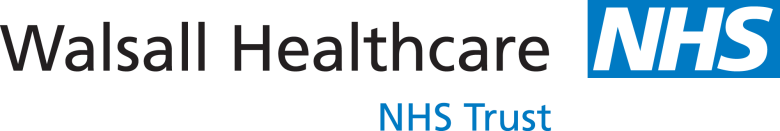 internal processes£4.1 million capital funding for additional UEC capacity.Additional 9 cubicles now open which has improved capacity.ED & Acute Medicine New business case approved through internal processesED & Acute Medicine New OBC approvalED & Acute Medicine New procurement through the national P22 framework£4.1m capital funding will provide additional portcabins to reduceover-crowding within the waiting room, and a further 9 cubicle spaces for ED. Work now complete as of 23/12/20.FBC has received DoH approval. 	  Building has commenced.	ProcessSubstantive staff are in place to provide safe and high quality care and use our resources wellA rolling program of Nurse recruitment with interviews heldon a monthly basisStaffing vacancies reviewed regularly via governance structureNurse staffing reviewed dailySafe staffing report presented to People and OD Committee and BoardNursing and quality paper to QPES ED Medical workforce business caseapproved at Trust Board in June 2020 and will address the royal college guidance.New ED Matron appointed in October Interviewed for RGN Posts in November and offered: 4 x Band 6, 1 xBand 5 and 8 CSW's. Nurse recruitment continues to improve andrecently permission given to over recruit due to number of appointableapplicants.Medical recruitment is also progressing well.Safe staffing report published monthly on websiteStaffing levels are overseen via system 	review meeting	 	  Agency meeting review with NHSi	ProcessProcess agreed with WMAS to meet ambulance handover standards.Handover Policy with the Ambulance service in placeAmbulance handover key metrics is monitored at care group, Divisional, performance reviews, PFIC and Board Additional 9-cubicles has mitigated the risk associated with capacity and social distancing to some extent.4th consecutive month of being top in the West Midlands for ambulance handover within 30mins with 98% of our patients being transferred within this time.Direct referral and conveyancing from 999's to SACU, AEC and FES now in place, bypassing ED to help improve ambulance handover times and free up capacity in ED.NHSE/I have introduced an escalation policy and COO must report any delays>60mins within 24 hours along with 	  actions to address delays.	•	• • 12 hour breach policy in place	•	•	•PFIC review of performance on a	• monthly basis	   	•	• •	•	•	••	•06/08/202115/04/202108/06/2021Ms Joshi has discussed with all doctors concerned and a number are now pursing their CESER applications so they are in a position to apply for substantive consultant posts.Accident and Emergency referral policy reviewed and updated, signed off by MD to be redistributed and discussed with CD's across divisions.Presented at MAC. To be discussed further with Surgical Consultant and junior doctor team. Human Factors session also taking place with Surgery.Matron to confirm if waiting area should be re-organised. It will require fixed chairs taking up, given current new build activity, uncertain if this can be progressed.Ruchi JoshiKate SalmonElizabeth Slevin14/11/202118/09/202118/09/202113/07/2021Cross Divisional Implementation plan developed to address a number of areas. CrossKate Salmon Divisional Steering group to be established to implement the action plan.Closed25/07/2021	30/07/2021665Risk of a cyberattack (ransomware, spearfishing, doxware,Risk of a deliberate/intentional attack/hack on anyAndrew	15Griggs•Organisation IT related Disaster Recovery/BC plans. IG and DataNew EPRR Manager now in postData security Toolkit rating protection compliance.	   	worm, Trojan, DDoS etc) upon a NHS or partner organisation within the WestMidlands Conurbationpart of the IT services and systems within the NHS or partner organisations from anexternal or internalProcessPenetration testing undertaken annually through internal audit which identifies necessary digital safety actions required.• Action plan developed following penetration testing and monitored via digital services governance meeting.• External partner Dionac has carried out an additional penetration test in Julysource which could 	  2021. Report still waiting to be received  include infecting computers/networks/ systems with a lethal virus or malware• Physical Barrier• All vulnerable systems Sandboxed.• Windows 7 term cut off from network to avoid prospect of viral attack.• Sandbox is a security mechanism for separating running programs, usually in an effort to mitigate system failures orresulting in disrupting 	  software vulnerabilities from spreading. to NHS services and NHS care provision.• Physical Barrier• Windows OS upgrade programmeAll windows 7 devices will be upgraded to Windows 10 unless they host critical software that does not work on Windows 10. In these instances the devices will be sandboxed to provide protectionThe number of Windows 7 devices is monitored nationally using Microsoft Advanced Threat protection software 	  that is installed on all devices	Physical BarrierCyber Next generation measures put in placeCyber next generation firewall was put in place early in 2020.A next-generation firewall is a part of the third generation of firewall technology, combining a traditional firewall with other network device filtering functions, such as an application firewall using in-line deep packet inspection, an intrusion 	  prevention system.	ProcessNHS Cyber Alert. Membership of NHS Cyber Alert protocol.Notifications to key internal staff whenever a new cyber alert is published. This will include Day 0 and Day 0 + 1 threats. Guidance is provided on what action to take and updates on action are provided by the trustOur responses to Cyber alerts are 	  reviewed and monitored by NHS Digital.  ProcessGreater visibility of Cyber agendaInclusion of Cyber security summary in monthly PFIC report from Digital and threats	Services. To include details of new	01/01/20210Patch has been installed to mitigate risk until all devices are upgraded to Windows 10Andrew Griggs12/08/202101/01/202101/01/202101/01/2021The security perimeter is verified to be at low risk of any suggested external attack gaining entry. Ongoing exercises will verify this security levelThe security perimeter is verified to be at low-medium risk of any suggested external attack gaining entry. Upgrade works are in progress to enhance this security. Ongoing exercises will verify that this security level is decreasing.The Local Area Network is verified to be at medium risk of any suggested external attack gaining entry. Upgrade works are in progress to enhance this security. Ongoing exercises will verify that this security level is decreasingAndrew Griggs Andrew GriggsAndrew Griggs26/12/202126/12/202126/12/202115/07/2020OS upgrade programme to Windows to be undertaken.	Daren Fradgley12/08/202116/06/202121/06/2021The capital allocation of circa £4 million will be used in part for the 21/22 for works to include:-o	Refurbishment of Theatres 5 & 6 in West Wing theatresA programme has been scoped and planned and the upgrade works to Wards 9; 10; 11 & 12 have commenced in June 2021 and should take 16 weeks from commencement - Oct 21.Paul RichardsonPaul Richardson26/03/202216/10/202115/07/202020/10/202014/04/2020Review and update the existing Fire strategy and risk assessments taking account of the fire survey results.To be completed in a 26-week period now all areas identified.Covid may cause some delays in respect of access.Revised timetable needs to be agreed with Skanska and then the associated costs agreed. The current timetable for the works ceased on 14 April due to Covid 19.Colin Plant Colin PlantColin Plant25/09/202125/09/202125/09/202101/07/2020A joint appointment is to be agreed with PCO to review both new build and the retained Russell Caldicott estate fire stopping compliance and current position.25/09/20211664The environment ofPatient Safety risk -Louisa	9	•	•Theatres 1-3 and 5 & 6Risk of increasedAdams •	•	is poor and outdated	SSIs due to poor	•	•which is having anairflow exchange. •	•	impact on the ability to deliver optimal current infection control standards and theatre productivity.Risk peri-operatively due to failure of lighting / UPS provision.Poor complianceProcessMonthly environmental audit by theatre MatronRegular works are carried out by the estates departmentEstates issues are reported on aMonthly audit carried outCleanliness report is escalated via NMAFenvironmental Infection Control requirements, evidenced within infection control auditsEstates issue / regular basis	   	Process	•Yearly validation of ventilation to give • assurance of air exchanges per hour. Verification of 5 and 6 within the last week. Anaesthetic room not used in 2 and 3 to allow for diversion of air into operating theatres to assure adequate air exchanges per hour	   	building, longevity and past life cycle replacement.Operational risk relating to delivery of surgical activity within failing estate,ProcessSOP currently in place to ensure that all clinical activity takes place within operating theatres within theatres 2 and 3 and not the anaesthetic rooms due to the diversion of ventilation to within the operating theatre environment to ensure adequate3 monthly monitoring within theatres 2/3Ventilation airflow exchange reportresulting in theatre ventilation.	   	closure and reduction in operating capacity. Failure of Theatres 5 & 6 would result in elective T&O work ceasing due to Trauma theatres having to be provided within the DTCProcessSelective Trauma case mix within laminar airflow-Laminar airflow for all NOF/Intramedullary Nails and high risk patient groups such as diabetics/Vascular pathology• Audit to be undertaken on a monthly basis to assess infection rate amongst non-laminar airflow cases and reported on monthly at Care Group Governance meeting. This to include continued monthly auditing for the next two years for all patients operated on through a non-laminar airflow theatre.Incident to be raised for all patients that develop an infection to ensure we capture all non-laminar airflow patientstheatre estate (Th7) 	  •	as this is the only theatre with laminar airflow outside of West Wing theatres.This would further• Process• Non-laminar airflow this will be for surgery below the elbow and below the knee as well as washouts/MUAs and soft tissue cases.Fractures below elbow/Knee will be• Audit to be undertaken on a monthly basis to assess infection rate amongst non-laminar airflow cases and reported on monthly at Care Group Governance meeting. This to include continued monthly auditing for the next two yearsimpact on the backlog assessed on a case by case basis and for all patients operated on through a	position as a result of the COVID pandemic. Failure of West Wing theatre suite would result in the relocationdecision to be made based on individual patient co-morbidities. Wound care risk assessment to be undertaken for all procedures going through non-laminar airflow theatres. Only low risk patients can benon-laminar airflow theatre.Incident to be raised for all patients that develop an infection to ensure we capture all non-laminar airflow patients•of emergency services to DTC theatres due to the current restrictions as a result of COVID, elective theatrecapacity would reduce from 7 to 3 theatres per day.Non-achievement of considered for non-laminar airflow.	   	• Process	•• Elective theatres can be utilised over	• a weekend through the implementationof elective pathway for patch and plan trauma patients to release theatre capacity.Additional trauma sessions- extension of operating to 3rd session/extended weekend working within a laminar airflow theatre	   	block contracts resulting in loss of income to the organisation with the• Process• Anaesthetic review of Golden Patient to ensure prompt start to trauma operating listTrauma operating lists to have middle grade cover assigned for each list to ensure prompt start and robust and timely anaesthetic review 	  •	reduction of elective theatre capacity Risk of patients deteriorating due to extending waiting times on the waiting listProcessData reviewed weeklyFractured NOF patients prioritised on operating listsOptimisation of fractured NOF patients for theatreIdentified pathway from ED to theatres Review by ortho-geriatrician to supportTrauma operating lists to have middle grade cover assigned for each list to ensure prompt start and robust and timely anaesthetic review•Impact on emergency optimisation of patient	   	patients, risk of deterioration due to elongated waiting times for procedures. Delay in surgery can also impact length of stay.ProcessWest Wing Covid theatre SOP for use of non-laminar theatres and recovery in place to support recovery use where possible and identification of timings between intubation/extubation in theatre.Access to rapid swabbing to identify Covid status of patientsUse of Holding Bay in recovery for Covid negative patients to reduceTheatre PDN team to audit adherence to SOPsCovid status of patient to be added to the Trauma handover each day• delays	1937Not having the capacity to be able to fit test or sufficient resource/supplyThe Trust does not have the capacity to be able to fit test or sufficientSimone	9SmithPolicyRPE Procedure developed providing guidance on the rationale for use of RPE and managers responsibilities under COSHH Regulations• ESR Records of FIT testing Locally developed COSHH Risk assessments.Workforce Intelligence reports•available for respiratoryresource/supply Force 8 SOP in place	   	protective equipment (RPE; disposable FFP3 respirators, reusable FFP3's, PAPR devices),available for respiratory protective equipment (RPE; disposable FFP3• Training• FIT test Training delivered in Dec and Jan 2018, April 2020 andSeptember 2020 to provide a resource of trained Fit Testers.ESR staff records of trained FIT testers and also those fit tested. Workforce intelligence complianceLow outbreak incidence.to protect staff fromrespirators, reusable RPE Facilitator in post from Oct 2020.       	harmful substances (e.g. COVID-19).FFP3's, PAPRdevices). This leads to an increase of staff not being protected against harmful substances (e.g.Physical BarrierThe Trust has 4 different types/ models of disposable FFP3 masks available with health supply.1 x Reusable mask available - Force 8 for high use areasHoods for staff who fail fit testing/Mask stock numbers maintained in distribution.Procurement monitor and order stock based on usage.Currently as of April we have 810 staff Fit tested on our current stocks.Current stock levels uploaded dailyCOVID-19), due to not conducting fit testing in a timely manner (30 minutes if bearded	365 days per year to Foundry system	•	•Weekly Fit Test data is uploaded to	• ESR.	   	passed first time, 60	•	•minutes+ for retests) on at least two different masks (ideally three following updated resilience principles & performance measures from the Department of Health & Social Care).Patients & Staff Risk - Of developing disease as a result of inhalation of harmful substances, disease spread, associated illness, skin damage &/or other conditions, •	•	30/07/202101/03/202129/07/202104/01/202110/01/2020Understand the impact on the demand for PAPR + hood devices of not having a clear 'beard policy'Workforce intelligence report to provide accurate compliance figures in terms of fit testing; passes, fails, current mask usage, individuals names, monthly.To understand reporting improvements (ESR & Forms) to ensure all individuals being Fit Tested are then being reported on accurately & that the number match up.Provide increased capacity to increase Fit testing provision to 5 days per week and targeted sessions in areas currently under significant clinical pressure.Agree a Trust wide programme of FIT test Training & Cascade Fit Testing to be delivered annually.Simone Smith Simone Smith Vicky Haddock Simone Smith Simone Smith26/08/202126/03/202226/09/202129/08/202126/09/2021can attend fit testing drop ins as scheduled to meet the capacity required in place 	already within Governance Fit Test schedules.	06/07/2021To liaise with Business Intelligence Reporting to understand the caveats used for the Compliance reporting data.Simone SmithClosed01/08/2021	06/08/20212066Risk of avoidable harm to patients due to wards & departments being below the agreed substantive staffing levelsSubstantive staffing levels are below the agree safe staffing levels for wards and departments leading to the potential for avoidable harmLack of skilled registered nurses/midwives on a shift by shift basis leading to:_Poor patientCaroline	15Whyte•Development of two staffing hubs manned by the Nursing Team - one for general areas and one for Critical Care. These hubs will oversee the deployment of staff across all Professional Groups.17/6/20 the staffing hub is no longer required as the staffing position is currently stable. If COVID demand increases then the hub will be reinstated20/10/20 - staffing hub for nursing reinstated13/07/2021 - staffing hub remains inDaily reviews of staffing levels by Ward,Monitoring of the number of patient harm incidents reported.Monitoring of the number of complaints, whistle blowing and freedom to speak up concerns raised.•experience leading to place	   	increase in complaints, increase in PALS referrals_Increase in episodes of harm, including falls, pressure ulcers, deconditioning, dehydration and malnourishment, loss of continent function; potential increase in•Community Teams reviewing and adjusting caseloads as required. Roster sign off reduced to two weeks for the next three months.Use of bank/agency to cover short term gaps. Block booking in place for Critical Care.Deployment of Corporate Nurses at times of high pressure.17/6/20 - Roster sign off timelines returned to normal, critical care bookings no longer required to previous level as ITU capacity remains6 Monthly review and annual management board sign off of Nursing/Midwifery establishments to ensure appropriate planned staffing levels.Daily review of staffing numbers by ward and moving staff to support areas of short staffing.•incidents/SI's_Increased stress and poor staff morale caused by suboptimal staffing levels_Increased reliance on temporary staffing stable	   	•	•Increased use of Volunteers and	• Administration roles to complete tasksto free up Registered Nurses to deliver direct patient care.17/6/20 Volunteer support no longer required to initial levels	   	which has a potential negative impact both financially and to the ward/department skill mix**See Risk•Identification of essential training required to maintain competence and safety (COVID-19). Use of bank/agency staff to support essential training.17/6/20 - training completed at height of COVID demand -not currentlyOverview of compliance levels at Performance Meetings. Rapid response to falls in levels of essential role based training.•Assessment attached required	for full details**•Staff well being policy with additional support identified and put in place to support staff as part of the COVID-19 response.17/6/20 -Staff support continues, Haven room temporarily moved to Project Wingman area, dailyMonitoring of staff sickness levels and sickness reasons• mindfulness sessions will continue	   	•Early approval by COVID-19 Strategic Command for key decisions that impact on staff and patients deployment of Volunteers supporting the Organisation. Corporate Nursing and Non-Ward based Nursing staff to support areas via Staffing Hub.Careful monitoring of leadership in vulnerable areas,•The risk regarding temporary staffing usage is predicted to reduce as the international nurses join establishments. Additional capacity areas have closed reducing the staffing demand - areas closed are Wards 10 and 14 and additional beds on Ward 4 have also closedreviews completed and business case under development2072Inability to recruit and retain the right staff with the right skills which impacts on fundamentals of care (both patients and staff), and undermines financial efficiency.National planning decisions have impacted the supply of healthcare staff in particular doctors in training and theatre staff and therefore our ability to recruit is reduced .This can drive reliance onClair Bond	16ProcessA values based appraisal process which incorporates Talent Management and the ability to track access to Career progression should assist in retaining the staff already employedValuing Colleagues Improvement Board and PODC.Training and development sessions to support managers.Coaching techniques to support conversations.F2SU approach and feedback.WRES and WDES performance.temporary staffing 	  2020 National Staff Survey	arrangements which may impact on quality and financial controls and the fundamentalsof careBAF Control 05- Working across the system across the STP with HEE partners to define local, collaborative, system andWorkforce Plan is reviewed and agreed by TMB and PODCWorkforce STP agenda via STP people boardCollaboration with Walsall Together national workforce supply solutions.	Partnership Board.	ProcessValuing Colleagues Improvement Programme involves a number of work packages which seek to improve staff experience, amplify Walsall as an anchor employer and enhance our ability to attract, recruit, retain andImprovement Programme Board People and Organisational Development Committee.NHS People Plan - STP People Plan WRES / WDES data develop the workforce.	   	TrainingImprovement in education and training offer intended to expand apprenticeship offer, identify and develop new roles on a local and system wider level, and improve the ability to transfer competencies and skills between NHS employers.Faculty of Medical Leadership Development training commenced in Feb 21 for Care Group leadership teams.SLA with RWT re leadership development offer under development. Interim Director of Education and Training in place re RWT 	  • NSS results	PolicyImprove workforce flexibility and availability by harnessing opportunity of agile working within the Trust, standardising job roles / descriptions and supporting the case to align bank processes internally and across theAdded as workstream in the Value our Colleagues Improvement Programme. PID completed and monitored via Core Team and exception basis to Improvement Board and PODC.BCWB STP People Board STP system.	   	ProcessPartnership with Walsall HousingBulk recruitment model implemented. Specific induction programmes Group (WHG) to support residents to	developed for entry levels roles to	access foundation roles as first step into NHS career with Walsall focusing on; Clinical Support Workers, House Keeping and Portering roles.ProcessRecruitment of international nurses via RWT Clinical Fellowship Scheme in line with NHSEI international recruitment drive.PolicyCommunity Division undertaking review of Therapy services to understand the demands and AHP capacity to deliver, ensure effective use of their current resource, support the recruitment to vacancies and piloting different ways of working in order to address gaps in the service.support entry into employment, NHS and role.Zero vacancies across HK, Portering and CSW's by end of September 2021•Zero nurse agency by 31 October 2021Safer Staffing Report•Associate Director of AHP's appointed and will commence in role May 2021.A robust action plan has been created around this piece of work, with defined actions, timelines and accountabilities. PODC and Quality Committee oversight in April 2021•10/08/202031/03/202101/04/202001/04/202024/01/202104/01/202101/04/2021Determine acknowledgement of the issue and seek resolution via the Improvement Programme.Workforce Policy Framework to be aligned to the Valuing Colleagues Improvement ProgrammeParticipation in STP task and finish group to scope business case and benefits for establishing collaborative nurse and midwifery bank.The 'New Roles Group' is being reviewed to support the development of new roes, skills and career pathways.NHSIE funds secured and commission with RWT Nurse Fellowship programme to secure 125 RGN nurses by the of 2021 has been agreed.Collaboration with Walsall Housing Group to provide employment opportunities to residents in ancillary roles.Appointment of Associate Director of AHP's based within the Community Division - commencing May 2021Clair Bond Clair Bond Clair Bond Clair Bond Clair Bond Marsha Belle Matthew DoddClosed25/09/202125/09/202111/09/202125/09/202126/10/202126/10/202126/05/202131/05/20212081Delivery Operational Financial PlanOperational expenditure incurred during the current financial year exceeds income allocations, which results in the Trust being unable to deliver the in-year financial plan. This results in us overDan	12MortiboysProcessFinancial governance and reporting throughout the organisationPFIC review the financial performance with Executive on at least a monthly basis.NHSI receive monthly reports from the Trust. NHSI raise key issues with the Trust.STP Finance receive monthly updates from the Trust and comment as appropriateNHSI governance and Accountability review noted the good level of challenge and oversight of the PFICspending & breaches 	  Committee	our statutory break even duty.•Through the Trusts Accountability Framework divisions and corporate Areas are held accountable for financial delivery.The Accountability Framework has been approved by the Trust Board and there is evidence it is in operation. Processes are all developed and continue to be developedNHSi Governance and Accountability 	  Framework	ProcessCovid Governance process approved by the BoardFinancial arrangements altered/set by NHSE/IStrategic Command oversight of expenditureFinance team oversee the adequacy of the controls, and ensuring the governance process has been followedNHSI receive regular reports on expenditure and re-imburse as appropriate.Financial arrangements set by NHSE/I have been complied with in 2020/21 with no payments withheld and no 	  issues	•Standing Financial Instructions (SFI) are in place across the TrustBreaches reported to Audit Committee IT systems are set up to support the SFIsInternal Audit and External Audit willdo specific pieces of assurance work in this area and more general pieces that reference SFI. 	  Counter fraud in place	•NHSI/E have been asked by Trust Board to do a review on Finance and PMO functions. The draft outcomesAppropriately qualified staffDraft reporting from NHSE/I of this report support the performance	15/05/2020Finance will provide training to budget managers to improve financial literacy. In addition finance will undergo further training to continually professionally develop. This will be subject to Covid 19 pressuresDan Mortiboys25/09/2021 	Finance will arrange training and development	15/05/2020SFI require improvement and will picked via Improvement Programme	Jenna Davies07/08/202117/05/2020Establish a robust governance process in place to ensure financial improvement oversight via DoF, Performance Reviews, improvement board with Assurance gainedGlenda Augustine25/09/2021 	at PFIC	17/05/2020PIDS to be developed and approved which outline Financial Benefit	Glenda Augustine25/09/202117/05/2020Benefits realisation process to be developed including ongoing tracking and closure processGlenda Augustine25/09/20212093Risk of staff contracting COVID-19 through the course of their duties in Walsall Healthcare NHS TrustStaff are exposed to infection with COVID-19 through contact with infected patients, visitors andcolleagues. There is a risk of significant physical and mental illness, including death.Mitigations include national measures to control the outbreak, training for staff in IPC/hand hygiene, provision of appropriate PPE in workplace settings.Clair Bond	12TrainingSystems and processes are in place to ensure designated teams with appropriate training are assigned to care for and treat patients inCOVID-19 isolation or cohort areasDuring the outbreak wards have gradually been converted to COVID-19 specialist areas, clinical staff have been supported by National Guidance,SOPs, Education by IPT, Matrons and Div DONs. Use of existing policies.PPE training and education has continued through the outbreak in line with the National guidelines including the don and doff of PPE with posters provided to all clinical areas along with links on the Intranet and Daily Dose communications. Staff letters have been sent reminding them of need to be re tested when different masks are received by the Trust.WHT has actively followed National Guidance throughout outbreakguidance from Royal Colleges reviewed and escalated to Strategic command where there is conflicting advice.PHE PPE guidance followed, posters are issued to each clinical area by IPN when a change is made and posted on Daily Dose daily communication.Trust Policies meet the National Cleaning Guidance requirements, with the addition of HPV decontamination where possible.Internal and external command 	  meetings	Physical BarrierAll staff providing patient care in Covid Area have access to the right PPE appropriate for the clinical situationWhere specific shortages are reported, a risk assessment is undertaken through Tactical Command Mitigations are put into place.Tactical command and strategic command in placeRegular PPE Audit undertaken Regular Fit Mask training reports through to SLT. Additional resource 	recruited to sustain access to training.	 	  • No External Assurance available	PolicyCOVID 19 Incident category set up to enable staff to raise concerns relating to Covid-19 and PPEWeekly SI meeting in place, with weekly oversight of all incidents raised in relation to COVID-19Incidents relating to PPE - discussed with staff member at the time, ensure have updated information /poster/policy. Line manager informed if persistent issues or particular team issues.non available external assurance currently available review 	  commissioned	Processstaff in 'at-risk' groups are identified and managed appropriately including ensuring their physical and psychological wellbeing is supportedCovid-19 health and wellbeing group in place and reviewing approach to physical and psychological wellbeing is supportedAdditional 24/7 mental health support has been deployedAdditional occupational health support Health and Wellbeing booklet has been sent out via email and paper copy to all staff in the organisation,.Oversight of Covid-19 health and wellbeing through PODCovid-19 risk assessment completion monitored via Divisional Boards.No external assurance is available at 	  the time	ProcessRisk assessment in place to support vulnerable staff with underlying health conditions, to include BAME staffOversight via Corporate Command Oversight via strategic command Oversight via PODEDI group support the development and roll out of BAME risk assessment Covid-19 risk assessment reports monitored at divisional level and via divisional performance boards.No external Assurance available at 	  this time	PolicyThere have been a number of staff test positive for COVID and there is evidence that in one department, cases are linked and are formally regarded as an outbreak.OH support to track, trace and test. IFC and H&S support to audit areas for compliance with social distancing, PPE and IFC measures.Hand Hygiene and IFC M&S training Colleague COVID Hotline implemented 	Covid-19 outbreak team implemented in	February 2021 (12 week basis).PHE and NHSE/I support in place to 	  manage and monitor outbreak.	ProcessSince January 21, all colleagues have been offered access to the Covid-19 vaccine - those with at risk factors and working in areas at high risk / Covid-19 infection prevalence prioritised for access across December 2020Daily reports of vaccination uptake of colleague with identified risk factors reported to Gold Command.Dashboard detailing access levels across all colleaguesLine Managers briefing to encourage proactive conversations to ensure staff are aware of how to access the vaccine.Local and system command structure.regional and national reporting 	  requirements.	ProcessLateral Flow have been made available and distributed to frontline workers. LAMP testing replaced LTT kits.Internal command structure.LFT for staff have now been replaced by LAMP.Test results are monitored via dashboard.System, regional and national 	  reporting requirements.	ProcessMental health and psychological wellbeing interventions and resources have been identified to support colleagues recover from the impact of Covid-19.Urgent interventional support via Black Country Mental Health Trust in place.Access to BC Hub and listening centre Poster raising awareness of access to psychological support in place.Colleague and corporate health and wellbeing steering groups identify and shape HWB responses. (including staff inclusion networks).Enhanced MHW offer at three levels (self, family and specialised).MH First Aider network established - supporting MH awareness raising sessions for managers.Monitored via PODC.Peer Listening circles implemented for ITU and Community.Team Time and Schwartz rounds implementedHWB activity via strategic alliance, STP and region in place.04/08/2021Consider at future risk management executive (Aug or Sept) devolving risk to each division to monitor.Catherine Griffiths25/09/202108/12/2020To enable as many staff as possible to access the covid-19 vaccine.	Ann-Marie Riley25/11/202115/07/2020Workforce to reflect assurance with regards to completion of risk assessments for 'at risk' staff internally and externally.Catherine Griffiths25/09/202101/08/2021Individual Covid-19 risk assessment process to be reviewed and updated.	Catherine Griffiths25/09/202104/08/2021Joint planning with the Vaccination Hub and OH Team re Flu vaccines underway - bi-weekly planning meeting in place.Lisa Carroll	/ /01/06/2020To ensure the variation process does not cause delays to programme, regular reviews Colin Plant against programme of works are to be in place to ensure early initiation of variations25/06/202215/06/2020Continual review against design and clinical model to ensure adherence against programme is managed whilst Covid-19 guidelines are released accordinglyDebbie White26/12/202115/06/202001/06/2021Continual reviews as part of construction phases to ensure no additional work impacts Debbie White on the overall programme such as mine shafts which commences Aug 20 and will beongoing throughout the programmeComplete latest indemnity letter for submission from the Trust to Walsall Hospitals Co Russell Caldicott (Project Co)27/05/202226/08/202110/05/202110/05/202110/05/202110/05/202113/10/2020The Trust's Estate Strategy, Sustainable Development Management Plan and Premises Assurance Model are all to be updated and obtain Trust Board approval within 12 monthsProvide assurance that ED operation policy is in place and submit as part of the FBC approval conditionsreview Generator and UPS requirements and provide assurance as part of FBC approval conditions that all can be supplied within the GMPProvide assurance that the commercial elements of the project are incorporated into the GMP as part of FBC approval conditionsReview and redefine the commissioning programme to align the handover of accommodation for services with the step change in demand expected in June 22 - obtain sign off of the Divisional Ward Reconfiguration which will provide the capacity across MLTCRussell CaldicottNed Hobbs Russell Caldicott Russell Caldicott Kate Salmon05/05/202205/08/202105/08/202105/08/202125/09/20212245The maternity inpatient service has a significantThere is a high level of maternity leaveCarla	20Jones-CPolicyEscalation policyDaily Staffing huddles Monitoring of acuityshortfall in registeredwithin the maternityharles 	  •	midwives to support the delivery of care.team, currently totalling 25.1% ofProcessMorning staffing review huddle where staff are reallocated to areas ofMorning staffing huddles 3pm huddle•registered midwives need.	   	across all inpatient areas. When this is considered with the normal expectedtolerance of 16% A/LProcessTraining requirements and delivery reviewed and streamlined where possible to reduce the amount of time required to complete mandatoryMatrons and Ward Manager update Weekly performance meetingsAny changes to training is risk assessed based on training needs for individuals. training requirements.	•	which is essential for the health andPolicyBank staffing serviceMorning staffing huddles 3pm huddleswellbeing of staff a 	  •	3% tolerance for staff training. This is being further exacerbatedTrainingSecured agency midwives to support staffing at time of escalation orChecked daily via acuity tool and monthly staffing reportsescalation papers to trust boardby an increasing number of staff requiring toself-isolate or quarantine due to Covid-19 procedures.As a result of the above, there is growing concern about the ability to safely provide care across the inpatient team, including 1:1 care in labour, due to the lack of staff available to work.Historically the service has been asked to maintain 10 vacancies due to the planned closure of Foxglove ward and relating to a reduction planned limited staffing	06/10/202006/10/2020Complete a review of none urgent activity and identify opportunities to undertake new ways of working to support care delivery.Escalate to Executive via TMB and Monthly performance review to seek support to over recruit to manage staffing shortages in respoect of 5 yeartrajectory of significant numbers of maternity leave.Carla Jones-Charles Carla Jones-Charles25/09/202126/08/202123/03/2021submitted paper to PFIC for approval	Carla Jones-CharlesClosed25/04/2021	30/04/202106/10/2020Request from Divisional Director of Midwifery to staff working part time to increase working hours to support the service during this period.Carla Jones-CharlesClosed24/03/2021	31/03/2021discuss upcoming purchases to determine funding, maintenance costs, consumable costs and options to procure via Purchase or leasing.ProcessMedical Equipment Lifecycle 5-year plangroup and reviewing terms of reference.•Capital Controls Group PFICQPESCT scannerMRI - scanner - Inhealth LeaseA significant proportion of imaging equipment is now leased reducing capital expenditure16/07/202103/08/2021Working with Michael Koushi to understand current view and creation of new risk in regard to capacity of workload as equipment has now been/is being procured through covid provision and capital programme.Critical Friend report has been received. Report will be reviewed and an action plan submitted for short/medium and long term objectives. Details in report to assist with the production for a business case.Michael KoushiJane Longden29/07/202119/08/202101/04/202114/02/2021Develop a business case to determine resource required to support the 5-year plan in Jane Longden terms of manpower required to maintain all assets.Capital Control Group to approve 5-year Medical Equipment lifecycle plan	Jane LongdenClosed19/08/202126/03/202131/03/20212430Child Health Records are currently held across various systems and in locations on service shared drives which prevent a clinician having access to the full child record.Child Health Records are currently held across various systems and in locations on service shared drives which prevent a clinician having access to the full child record.The way in which records are maintained falls shortMark	20HulstonProcessDigital Programme/EDMS plans articulated in Feb 21 by the Digital Programme team to introduce Mediview as a digitising of records solution instead of current plan under Folding Space were deemed as unviable by the Health Visiting and School Nursing services in a meeting on 18th Feb 2021. Mark Hulston has therefore submitted an escalation paper to Digital Programme board on 1st March 2021 regarding the future state and the feb 2021 plan to drop Folding Space solution and transfer toThe Digital Transformation Records Manager has escalated that the proposed solution under the EDMS Project will not mitigate the risks for the Trust and has asked for a meeting on Wednesday 24 March 2021 to discuss the outcome of the paper with the Head of Digital Transformation.No agreed platform confirmed.of the standard FUSION via EPDR project.	   	expected by the NMC, GMC. These multiple systems are taking time away from seeing and supporting children and young people.Over the last 2 years there have been a number of solutions proposed, however these have failed to gain momentum.This has left the service with a number risks which could result in a CQC inspection notice, as neither the current proposed solution for the legacy archive and the active Child Health Records (CHR) via thepre-existing CHR Project scope (2018BAF Control 01Child Health Records are currently held across various systems and in locations on service shared drives which prevent a clinician having access to the full child record.The way in which records are maintained falls short of the standard expected by the NMC, GMC. These multiple systems are taking time away from seeing and supporting children and young people.Over the last 2 years there have been a number of solutions proposed, however these have failed to gain momentum.This has left the service with a number risks which could result in a CQC inspection notice, as neither the current proposed solution for the legacy archive and the active Child Health Records (CHR) via thepre-existing CHR Project scope (2018 to date), nor the Feb 2021 proposed EDMS project additional scope will mitigate the CHR risk without a full consolidation of all records into a single solution.A May 2020 audit of additional child paper case note records, generated since the September 2019 when theThis work has been completed and while there's circa 40K outstanding files to be scanned these are not very large in size as identified by the low number of boxes storing these files. The original price fears have been alleviated with an estimated cost of around £25k -35k to scan the files.It's been identified that all the community projects require a joined up approach with a full deployment team as past projects have worked in isolation with limited resources resulting mixed results when looking at the Trust as a whole.The children's services area has a deadline of end of September to be completedIts proposed a full project team is deployed to work with Children's Community and Community Paediatrics Services to maximise the potential for the use of the procured EDMS system as there is no longer a Child Health Informatics Service in the Trust (Staff were TUPED to NHS England in 2017).It was proposed at an executive level in QU 3 2020-2021 that the CHR be adopted and managed under the Health Records Library Service at the acute hospital. It needs to be stated this isn'tto date), nor the Feb last digital upload completed, shows	a fully defined solution within the EDMS	02/08/202112 week action plan agreed - the ingestion of records in to folding space - which willKelly Geffen24/10/2021mean all child health records will be visible on Fusion which will in turn reduce/mitigate the risk. All extraneous hard copy records within School Nursing and Health Visiting bases have been boxed and taken off site by supplier on 16th July 21.2439External inadequate paediatric mental health and social care provision leading to an increase in CYP being admitted to our acute Paediatric ward whilst awaiting a Tier 4 bed or needing a 'place of safety'.There is a nationally accepted risk to CYP in crisis owing to the lack of mental health service provision. The NHS Plan is looking to address this with improved funding to be made available however, whilst weCharlotte	20YaleTrainingThe RN workforce were trained to sue Storm in previous years and this tool is used almost daily. A full Training review is required and a forward training plan to be developed and incorporated into the annual training programme.The RN workforce were trained in the use of STORM risk assessment as a tool to assess immediate risk. Although this training has not been refreshed, the tool is used on a daily basis and staff are confident in its use.Work has started at Care Group level with the iCAMHS service to address local training needs for both registered and un-reg staff. We are also receiving e-learning training packages via the CCG in response to our escalation ofThere is a national GAPwait to see the 	  concern.	for Tier 4 beds - this is an external service provided by NHS England.outcome of this the risk remains to the Paediatric unit; the lack of adequate service provisionProcessAccess to iCAMHS is available but restricted.No adequate control in place; staff often contact the (adult) crisis team who will offer help as much as they can out of hours. This is inconsistent though.Awaiting CCG clarification on the commissioning of an accessible out ofexternally means we 	  hours CAMHS/iCAMHS service.	carry a high level risk internally as a result of holding CYP who are in crisis.ProcessAccess to paediatric psychiatry is available but limited.No adequate control in place; staff often contact the (adult) crisis team who help as much as they can out of hours.Awaiting CCG movement in the commissioning of out of hours psychiatry help for CYP at Walsallnationally there are 	  Healthcare NHS Trust.	issues in accessing Tier 4 beds and locally we have a CAMHS service that is only available 8am-6pm.Overall the risks areexternal to ourProcessThere is restricted access to iCAMHS services with referrals being accepted 8am-5pm Mon-Fri and8am-4am weekends/bank holidays - this therefore can lead to delays in patients being seen on the wardNo adequate control in place four out of hours referrals; acute staff will sometimes contact the (adult) crisis team who help as much as they can out of hours whilst we await the opening of the iCAMHS service.In hours - iCAMHS and the paeds unit have worked closely to ensure extended weekday and weekend referral hours.service. 	  •	•The service received in Walsall Healthcare NHST from our mental health provider is often not appropriate to meet the complex needs of the CYP in crisis we see on the paediatric ward to assist us in maintaining patientsStaff can challenge iCAMHS to provide further information in patient notes however, this will be dependent on their knowledge of gaps in care planning for mental health patients• safety.	   	Process	• Senior nurses escalate throughout the • Not assured: Services are not	organisation to highlight CYP	commissioned to deliver therapy on the acute wardProcessEscalation: The senior paediatric nursing team will liaise with the relevant team(s) on a daily basis to encourage and request a timely discharge from the acute paediatric unit. This will also include internal escalation to the Divisional team, the safe guarding team and our Paediatric Liaison Nurse/Paediatric Discharge Lead alongside external escalation to the necessary social care/CCG leads.ProcessNot assured: Access to places other than a hospital bed.experiencing long stays.Weekly multi agency meetings have been set up to allow ward staff, senior nursing staff, CAMHS, Local Authority and the CCG to identify issues and obstacles.•The senior paediatric nursing team will liaise with the relevant team(s) on a daily basis to encourage and request a timely discharge from the acute paediatric unit. This will also include internal escalation to the Divisional team, the safe guarding team and our Paediatric Liaison Nurse/Paediatric Discharge Lead alongside external escalation to the necessary social care/CCG leads.•NoneMeeting with the CCG Commissioner and key services on 16 March 2021 to start work on 'alternatives to hospital'.2475The Mental Health Act (MHA) Code of Practice is not being applied in day-to-day practices for providing safeguards & protection for individuals who require mental health services.The Trusts inability as a Mental Health (MH) provider to comply with its legal & moral responsibilities of the MH provider status, as well upholding the MHA Code ofJodie	25Kirby•	•Staffing Resource - To ensure that	• MH services within the Trust meet our strategic objectives.3 year MH Strategy underdevelopment to include longer term strategic objectives. This includes the identification of additional MH trained resource required.	   	Practice, has the potential for:Individuals who require mental health services to;Not be effectively or safely treatedwhich could ultimately lead to a lack of appropriate admission for individuals in need of urgent care/an increase in avoidable harm,Not have their civil rights upheld aspatients may be detained illegally (due to no section/appropriate beds),Staff;To face verbal abusive, physicalviolence, & aggression, resulting in emotional destress &/or physical injuries,o To treat individuals unlawfullywithout such knowledge, due to•	•Standard MH Training - To ensure	• that all policy & process changes have been captured, so that trainingmaterial is up to date & reflects the current processes.A review of the Standard MH Training is conducted by the MH Reporting Administrator/Manager [job title TBC] at least once annually (or less than when there have been amendments made to the MHA or CQC MH Legislations), to ensure it meets the requirements within the most up to date MHA Code of Practice & CQC legislations. Any amendmentsrequired as per the review process will go through the RACI Model (Responsible, Accountable,Consulted, Informed) to be updated, receive full sign off & be communicated out to all the relevant areas. This may require additionally Ad-hoc Training to cover chances made. Evidence of this is stored [location] of the actions taken.	   	•	•Standard MH Training Reporting - To	• ensure all staff have accessed the Standard MH Training & that they go through refresher training schedules at least yearly.On a monthly basis the MH Reporting Administrator/Manager [job title TBC] reconciles the list of all staff required to complete the Standard MH Training within each relevant ward, against the	lack of awareness & understanding of the statutory guidance,o To undergo unnecessary risk if they haven't had the relevant MH training,To experience psychological sideeffects following traumatic events, o To impact onrecruitment, retention & safe staffing numbers,To experience poor morale levels,> Wider patients/visitors;o To raise complaints due to not receiving the relevant service they need & within an acceptabletimeframe, o To beinappropriately detained for their safety,To experience psychologicaldestress &/or physical injuries,To experience reduced flow & capacity due to rooms/equipment being damaged & awaiting repair,The Trust;record of staff held in Electronic Staff Record (ESR) who have completed the Standard MH Training & are still within their 12 month timeframe. Thus ensuring there are no overdue Standard MH Training requirements. Where the reconciliation of staff names held in ESR does not mirror staff active in each of the relevantwards, an investigation is conducted to highlight staff who have breached the 12 month timeframe as well as those due to breach the 12 month timeframe within the next 2 months (including all new employees). This is highlighted to staff & evidence of this is stored [location] of the actions taken.•	•Specialist MH Training Passports -	• To ensure that all policy & process changes have been captured, so that training material is up to date &reflects the current processes.A review of all the Specialist Unit Specific MH Training is conducted by the MH Reporting Administrator/Manager [job title TBC] at least once annually (or less than when there have been amendments made to the MHA or CQC MH Legislations), to ensure it meets the requirements within the most up to date MHA Code of Practice & CQC legislations. Any amendmentsrequired as per the review process will go through the RACI Model (Responsible, Accountable,Consulted, Informed) to be updated, receive full sign off & be communicated out to all the relevant areas. This may require additionally Ad-hoc Training to cover chances made. Evidence of this is stored [location] of the actions taken.	   	•	•Specialist MH Training Passports	• Reporting - To ensure all specialistunit staff have accessed the additionalTo have low recruitment & retention rates,To undergo reputational damage,To experience financial implications (complaints, litigationclaims, compensation, damage to physical estate, cost of bank/agency staff),To be without rooms/equipment whilst repairs arecarried out,To failure patient wait time targets,o To breach legislation & benon-compliant with the MHA,To have our CQC service rating reduced to inadequate wherespecial measures may need to be introduced.Specialist Unit Specific MH Training & that they go through refresher training schedules at least yearly.On a monthly basis the MH Reporting Administrator/Manager [job title TBC] reconciles the list of all special unit staff (ED, Ward 21, Ward 29, AMU) required to complete the Specialist Unit Specific MH Training (Patient Restraint Training, Management of Actual or Potential Aggression Training) within each relevant special unit ward, against the record of staff held in ESR who have completed the Specialist Unit Specific MH Training & are still within their 12 month timeframe. Thus ensuring there are no overdue Specialist Unit Specific MH Training requirements. Where the reconciliation of staff names held in ESR does not mirror staff active ineach of the relevant special unit ward, an investigation is conducted to highlight staff who have breached the 12 month timeframe as well as those due to breach the 12 month timeframe within the next 2 months (including all new employees). This is highlighted to staff & evidence of this is stored [location] of the actions taken.•	•MH Policy - To ensure the MH Policy	• accurately reflects the requirements of the MHA Code of Practice & CQC legislations.A review of the MH Policy is conducted by MH Reporting Administrator/Manager [job title TBC] at least once annually (or less than when there have been amendments made to the MHA or CQC MH Legislations), to ensure it meets the requirements within the most up to date MHA Code of Practice & CQC legislations. Any amendmentsrequired as per the review process will go through the RACI Model(Responsible, Accountable, Consulted, Informed) to be updated, receive full sign off & be communicated out to all the relevant areas. Evidence of this is stored [location] of the actions taken.•	•MH SOP - To ensure the MH SOP	• accurately reflects the requirements of the MHA Code of Practice & CQC legislations.A review of the MH SOP is conducted by MH Reporting Administrator/Manager [job title TBC] at least once annually (or less than when there have been amendments made to the MHA or CQC MH Legislations), to ensure it meets the requirements within the most up to date MHA Code of Practice & CQC legislations. Any amendmentsrequired as per the review process will go through the RACI Model (Responsible, Accountable,Consulted, Informed) to be updated, receive full sign off & be communicated out to all the relevant areas. Evidence of this is stored [location] of the actions taken.•	•MH LWP - To ensure the MH SOP	• accurately reflects the requirements of the MHA Code of Practice & CQC legislations.A review of the MH LWP is conducted by MH Reporting Administrator/Manager [job title TBC]at least once annually (or less than when there have been amendments made to the MHA or CQC MH Legislations), to ensure it meets the requirements within the most up to date MHA Code of Practice & CQC legislations. Any amendmentsrequired as per the review process will go through the RACI Model (Responsible, Accountable,Consulted, Informed) to be updated, receive full sign off & be communicated out to all the relevant areas. Evidence of this is stored [location] of the actions taken.•	•Local Reporting - To ensure daily MH	• admissions are recorded & reported accurately.On a daily basis when the Matrons conduct their ward visits, they record if anybody have been detained or admitted under the MHA. Whererecords identify this finding, this data is passed to MH Reporting Administrator/Manager [job title TBC] [Further detail required - Tounderstand where we have patients on a 5-2 or a 17 leave. Who, what, when, how, why, exceptions, evidence].•	•External Reporting - To ensure	• quarterly MH admissions are recorded& reported accurately.On a quarterly basis the MH Reporting Administrator/Manager [job title TBC] will conduct validation checks to ensure that the MH admissions recorded across the Trust mirrors up with [further detail required - To manage & monitoring the MH data for audit purposes to be sent to CQCquarterly. Who, what, when, how, why, exceptions, evidence].12/05/202108/06/2021This will be for staff at all levels across the trust . Training dates will commence from June 2021..Lead Nurse for Mental Health will review the policy and escalate to exec level the difficulties in access to the MHA administrator - for joint update of the policy.Plan to work with RWT to review MHA policy.To complete a review of the MHA SLA and governance process that WHT are responsible for .To feedback to the Executive lead for mental health the suggested staffing / resource required to ensure the MHA code of practice is adhered to and the MHA law is upheld. Escalated to Steering group to resolve and progress on 26/7/21Jodie KirbyJodie Kirby26/08/202125/09/202108/06/202125/05/202108/02/2021We have identified 11 policies out of date as follows:--Mental Health Policy (inc px search) - in progress, draft due August-Transport Policy - in progress, draft due August-Violence and Aggression - Draft complete and going through approval process - should be finalised and published end of August-Rapid Tranquilisation - in progress, draft due August-Transgender - in progress, draft due August-136 MHA Policy (STP Wide) -Escalated to Steering group, in the interim T&F grp working on a SOP -draft due end of August-Psychiatric inpatients services- in progress, draft due August-Enhanced System Policy -- Draft complete and going through approval process - should be finalised and published end of August-Clinical Super vision - in progress, draft due August-MHA Administration Policy - in progress, draft due Sept/Oct following apt of MHA Administrators-Ligature - Draft complete and going through approval process - should be finalised and published end of AugustTo update the incident report system safeguard to enable Mental Health incidents to be coded correctly, this will allow WHT to generate reports and have a clear picture of MH incidents trust wide.The SLA agreement needs to be within the 1 hour response time for MH patients, at present due to insufficient staffing levels within MHLS.29/7 - escalated SLA issues to the Steering group to progress on 26/7. Also escalated to CQRM week before. MH team will be presenting the external blockers at this meeting in SeptemberJodie KirbyJodie KirbyMatthew LewisClosedClosedClosed22/08/2021	27/08/202122/08/2021	27/08/202112/09/2021	17/09/20212512Walsall Healthcare NHS Trust failure to meet Paediatric DiabetesPaediatric Diabetes Best Practice Tariff is based on meeting 14Stephen	16JacksonProcessAnnual PIED assessment completed for each patient over 8 years of age.To be discussed at Risk Management Executive with a view to escalating to the Corporate Risk Register. 	  • Not applicable	Best Practice Tariff Standardsspecific quality standards ensuring children and youngProcessMonthly meetings with CAMHS psychiatrist consultant for supervisionTo be discussed at Risk Management Executive with a view to escalating to the Corporate Risk Register.adults with diabetes 	  • Not applicable	are receiving effective and responsive care.WHT have beenProcessCAMHS referral for patients is possible.To be discussed at Risk Management Executive with a view to escalating to the Corporate Risk Register.receiving funding for 	  • Not applicable.	best practice tariff which has been managed through Division of Women and children's.ProcessSeptember 2020 Benchmarking exercise completed against the 14 Paediatric best practice standardsEscalated to senior management teams and identified requirement to update current business case and resubmit to TMBWHT has funded membership through Community Division to Regional Children's and Young Peoples networkDiabetes services 	  to help support Trust to meet standards  (which includes 2 paediatric diabetes nurses) weretransferred toProcessDiscussed at Risk Management Executive for consideration of risk to be escalated to Corporate.Agreed at Risk Management Executive on 15 February 2021 for risk to be escalated to the Corporate Risk Register.Community Division 	  • Not applicable	during 2019 therefore this risk is cross divisional. Funding is based on number of children under WHT care i.e. each patient receives a contribution of £3034 per year.Based on 2018/19 NPDA data 171 patients wereProcessPaediatric National Peer Review completed in Walsall resulting in a serious concerns letter being presented to the Executive Team. This letter highlights gaps within the Trust which the business case aims to resolve.Action Plan has been completed, rag rating all gaps highlighted within the Peer Review and plans in place to improve with current resources available, however approval of the business case is required to meet all of the BPT Standards and Quality Peer Review Metrics.The Royal College of Paediatrics and Child Health issued their serious concerns communication on the 4 Jan 2021 and will be requesting an up datereceiving care therefore the funding for BPT would be£518,814 per annum. Benchmarking against the standards has been completed and 	of progress imminently.	is attached to this risk. The 10 standards WHT are not meeting pose significant patient safety risks to this vulnerable population.Risks include lack of psychology for children who are struggling to come to terms with their LTC, lack of dietetic capacity, lack of consultant capacity to cover MDT and oncall out of hours. A general gap in out of hours on call cover and very limited capacity in transitional management of patients from age of 16 - 19 years. This being a particularly vulnerable stage in their lives whereyoung adults often do not cope with their diabetic control increasing their risk of serious short and long term complications which can have life limiting outcomes.05/07/2021To recruit the following:	Daren Fradgley25/09/20210.6 WTE Band 8A Clinical Psychologist0.5 WTE Band 6 Dietician1 WTE Transition Nurse 	- Administration	01/06/2021To continue driving quality improvement in the areas the Trust is not fully compliant and through RCPCH quality review and also benchmarking best practice standards. See attached action plan and benchmarking document.Daren Fradgley24/07/20222581Internal risk for patients awaiting Tier 4 hospital admissionWHT ability to support and manage any CYP awaiting a tier 4 admission. An increase in CYP in crisis within paediatrics which results in a failure to process and manage patient safety through the patient journey.There is no provision of mental health training to ward staff but a misplaced conception that the staff at WHT are trained to meet the needs of CYP in crisis.There is no access to mental health support or advice out of hoursThere is no access to Paediatric psychiatry out of hoursThere is restricted access to iCAMHS services with referrals being accepted8am-4pm Mon-Fri and 8am-3pm weekends/bank holidaysThe service received in WHT from our mental healthJodie	15KirbyTraining	•Staff to have the required knowledge • to manage mental health patients whoare awaiting tier 4 admission. Staff to have the knowledge to understand and utilise the mental health act appropriately.	   	Process	•To abide by the mental health act	• and uphold patient section 132 rights .To be able to utilise section 5(2) appropriately and lawfully.	   	Process	•For patients to have a mental health	• assessment within ED or PAU to avoid admission to the paediatric ward. Thiswill enable an appropriate assessment and diversion from the acute hospitals to link in with CAMHS community.	   	Process	•For patients who are admitted to the	• ward to be supported by discharge planning at the point of admission. For patients to receive appropriate assessment, MDT working that is conducive for proactive discharge approaches.	provider is not appropriate to meet the complex needs of the CYP in crisis we see on the paediatric ward. There is no detailed/shared risk assessments from iCAMHS and often no detailed plans of care to support non-mental health staffThere are often delays in discharge whilst discussions, assessments, reassessments and reviews (such as CTR's) are undertaken between social care and mental health. Thesedelays often span into weeks and the CYP is kept on the ward with little engagement or therapeutic support from other agencies which contribute to deteriorations in behaviours. This isnot in the CYP's best interest and is detrimental to their health and wellbeing.There are often elongated periods of time between the decision to transfer the CYP into fostercare (either a placement or high risk foster placement) and their actual movement out of the organisation. There seems to be no alternative to a hospital bed for CYP in crisis in Walsall.There is no access to a 136 suite for CYP in Walsall. The local one is Wolverhampton, however this is a joint suit and is often in use for adults. These suites/locations are typically provided by the mental health trust and patients are taken to them by the by the police or other services for a full and proper assessment of their mental health needs. For example, The RedwoodsCentre, Shrewsbury is able to meet the needs of both adults and children if required. The service is available 24 hoursa day and 365 days a year and assessment can lead to a voluntary or compulsory hospital12/07/2021staff to have a training plan for mental health awareness	Jodie Kirby26/08/202112/07/2021For staff to have mental health act training and de-escalation training (IKON)	Jodie Kirby26/08/202112/07/202112/07/202129/07/2021Staff required to facilitate admission avoidance and to complete mental health assessments within ED and PAU, to support patient discharge.Senior CAMHS staff member required to work with the paediatric department to focus on planning for discharge on arrival, care planning, risk management and wider patient discharge MDTs.For lead nurse for mental health to agree a protocol and pathway for ED and nursing staff to understand section 136 for CYP.Jodie Kirby Jodie KirbyJodie Kirby26/08/202126/08/2021/ /2587Not having sufficient staffing levels available to support the release for fit testing in line with Control of Substances Hazardous to Health Regulations 2002 (COSHH) requirements & Department of Health & Social Care (DHSC) resilience principles & performance measures, to protect staff from harmful substances (e.g. COVID-19).The Trust does not have sufficient staffing levels available to fullysupport the necessary capacity of required staff that are undertakingaerosol-generating procedures (AGP) or present within the area where AGP's are taking place, for the release of fit testing in a timely manner (30 minutes if they pass first time, 60 minutes+ for retests). Thisleads to an increase of staff being at harm to substances (e.g. COVID-19), due to not having availability to be fit tested for sufficient respiratory protective equipment (RPE; disposable FFP3 respirators, reusable FFP3's, PAPR devices) on at least two different masks (ideally three following updatedresilience principles & performance measures from the DHSC), that would reduce the dependency on one mask & reduce theLisa	20Carrollrisk of skin damage & other conditions linked to extended PPE use, whilst allowing users to build familiarities with several types of RPE.Patients & Staff Risk - Of developing disease as a result of inhalation of harmful substances, disease spread, associated illness, skin damage &/or other conditions, mortality.Trust Risk - Of depleted staffing numbers as a result of high sickness absence & associated reliance on bank/agency staff.Failure to meet COSHH requirements & DHSC performance measures resulting in Regulatory scrutiny & punitive action.Increased risk of liability claims & dissatisfaction as a result of failing to adequately protect staff/patient health.02/08/202102/08/202102/08/2021Ligature policy has been written and is currently in the ratification process - Once ratified, to roll out to all staff across WHT and CommunityTraining package to be agreed and added to ESR for staff - This will be a mandatory requirement for all staffOnce ligature cutters have been delivered - each clinical area is to be provided with a safe box (this includes a metal glove and x2 sets of ligature cutters) adhering to national standardsJodie Kirby Jodie Kirby Jodie Kirby25/09/202125/09/202125/09/2021#Agenda ItemPurposeLeadFormatTimeOPENING ITEMSOPENING ITEMSOPENING ITEMSOPENING ITEMSOPENING ITEMSOPENING ITEMS1.Chair’s welcome; apologies and confirmation of quorumInformSteve FieldVerbal10.302.Declarations of interestInformSteve FieldEnclosure10.303.Minutes of last meetingApproveSteve FieldEnclosure10.304.Matters arising and action logReviewSteve FieldEnclosure10.355.Trust Values and Nolan PrinciplesInformSteve FieldEnclosure10.406.Chair’s ReportInformSteve FieldVerbal10.457.Chief Executive’s ReportInformDavid LoughtonEnclosure10.558.COVID-19 Board Assurance FrameworkAssureNed HobbsEnclosure11.05PROVIDE SAFE, HIGH QUALITY CAREPROVIDE SAFE, HIGH QUALITY CAREPROVIDE SAFE, HIGH QUALITY CAREPROVIDE SAFE, HIGH QUALITY CAREPROVIDE SAFE, HIGH QUALITY CAREPROVIDE SAFE, HIGH QUALITY CARE9.Quality, Patient Experience and Safety Committee ReportAssure InformPamela BradburyEnclosure11.3010.Safe High Quality Care Executive Report (including Board Assurance Framework and performance)Assure InformManjeet Shehmar Ann-Marie Cannaby Lisa CarrollEnclosure11.3511.Maternity UpdateAssure InformCarla Jones-CharlesEnclosure11.5012.Mortality Report Q1 2021/22AssureManjeet ShehmarEnclosure12.0013.7 Day Services Assurance ReportAssureManjeet ShehmarEnclosure12.0514.Infection Prevention and Control Board Assurance Framework UpdateAssureAmy Wallett Lisa CarrollEnclosure12.10USE RESOURCES WELLUSE RESOURCES WELLUSE RESOURCES WELLUSE RESOURCES WELLUSE RESOURCES WELLUSE RESOURCES WELL15.Performance, Finance and Investment Committee ReportAssure InformJohn DunnEnclosure12.1516.Use Resources Well Executive Report(including Board Assurance Framework and performance)Assure InformNed Hobbs Russell CaldicottEnclosure12.2012.30 – 12.35 COMFORT BREAK12.30 – 12.35 COMFORT BREAK12.30 – 12.35 COMFORT BREAK12.30 – 12.35 COMFORT BREAK12.30 – 12.35 COMFORT BREAK12.30 – 12.35 COMFORT BREAKVALUE OUR COLLEAGUESVALUE OUR COLLEAGUESVALUE OUR COLLEAGUESVALUE OUR COLLEAGUESVALUE OUR COLLEAGUESVALUE OUR COLLEAGUES17.People and Organisational Development Committee ReportAssure InformJunior HemansEnclosure12.3518.Value Our Colleagues Executive Report (including Board Assurance Framework and performance)Assure InformCatherine GriffithsEnclosure12.4019.Safe Staffing ReportAssureAnn-Marie Cannaby/Lisa CarrollEnclosure12.5520.Medical Revalidation ReportAssureManjeet ShehmarEnclosure13.00CARE AT HOMECARE AT HOMECARE AT HOMECARE AT HOMECARE AT HOMECARE AT HOME#Agenda ItemPurposeLeadFormatTime21.Walsall Together Partnership Board ReportAssure InformAnne BainesEnclosure13.0522.Care at Home Executive Report (including Board Assurance Framework andperformance)Assure InformDaren FradgleyEnclosure13.10WORK CLOSELY WITH PARTNERSWORK CLOSELY WITH PARTNERSWORK CLOSELY WITH PARTNERSWORK CLOSELY WITH PARTNERSWORK CLOSELY WITH PARTNERSWORK CLOSELY WITH PARTNERS23.Work Closely with Partners Executive Report (including Board AssuranceFramework)Assure InformNed HobbsEnclosure13.15GOVERNANCE AND WELL LEDGOVERNANCE AND WELL LEDGOVERNANCE AND WELL LEDGOVERNANCE AND WELL LEDGOVERNANCE AND WELL LEDGOVERNANCE AND WELL LED24.Audit Committee Highlight ReportAssure InformMary MartinEnclosure13.2025.Board Assurance Framework/Corporate Risk RegisterAssureJenna DaviesEnclosure13.25CLOSING ITEMSCLOSING ITEMSCLOSING ITEMSCLOSING ITEMSCLOSING ITEMSCLOSING ITEMS26.Any other businessDiscussSteve FieldVerbal27.Questions from the PublicDiscussSteve FieldVerbalDATE AND TIME OF NEXT MEETINGDATE AND TIME OF NEXT MEETINGDATE AND TIME OF NEXT MEETINGDATE AND TIME OF NEXT MEETINGDATE AND TIME OF NEXT MEETINGDATE AND TIME OF NEXT MEETINGThursday 7 October 2021 at 10.30amThursday 7 October 2021 at 10.30amThursday 7 October 2021 at 10.30amThursday 7 October 2021 at 10.30amThursday 7 October 2021 at 10.30amThursday 7 October 2021 at 10.30amEXCLUSION OF THE PRESS AND MEMBERS OF THE PUBLICEXCLUSION OF THE PRESS AND MEMBERS OF THE PUBLICEXCLUSION OF THE PRESS AND MEMBERS OF THE PUBLICEXCLUSION OF THE PRESS AND MEMBERS OF THE PUBLICEXCLUSION OF THE PRESS AND MEMBERS OF THE PUBLICEXCLUSION OF THE PRESS AND MEMBERS OF THE PUBLICExclusion to the Public – To invite the Press and Public to leave the meeting because of the confidential nature of the business about to be transacted (pursuant to Section 1(2) of the Public Bodies (Admission toMeetings) Act 1960).Exclusion to the Public – To invite the Press and Public to leave the meeting because of the confidential nature of the business about to be transacted (pursuant to Section 1(2) of the Public Bodies (Admission toMeetings) Act 1960).Exclusion to the Public – To invite the Press and Public to leave the meeting because of the confidential nature of the business about to be transacted (pursuant to Section 1(2) of the Public Bodies (Admission toMeetings) Act 1960).Exclusion to the Public – To invite the Press and Public to leave the meeting because of the confidential nature of the business about to be transacted (pursuant to Section 1(2) of the Public Bodies (Admission toMeetings) Act 1960).Exclusion to the Public – To invite the Press and Public to leave the meeting because of the confidential nature of the business about to be transacted (pursuant to Section 1(2) of the Public Bodies (Admission toMeetings) Act 1960).Exclusion to the Public – To invite the Press and Public to leave the meeting because of the confidential nature of the business about to be transacted (pursuant to Section 1(2) of the Public Bodies (Admission toMeetings) Act 1960).Name of LeadPosition of LeadProf Steve FieldChair of Trust BoardMr John DunnVice Chair of Trust Board; Chair of Performance, Finance and Investment CommitteeMrs Pamela BradburyNon-Executive Director; Chair of Quality, Patient Experience and Safety CommitteeMrs Anne BainesNon-Executive Director; Chair of Walsall Together Partnership BoardMr Junior HemansNon-Executive Director; Chair of People and Organisational Development CommitteeMrs Mary MartinNon-Executive Director; Chair of Audit CommitteeProf David LoughtonInterim Chief Executive OfficerMr Daren FradgleyDirector of Integration/Deputy Chief Executive OfficerProf Ann-Marie CannabyInterim Chief Nursing Officer/Deputy Chief Executive OfficerDr Manjeet ShehmarInterim Medical DirectorMr Russell CaldicottDirector of Finance and PerformanceMs Catherine GriffithsDirector of People and CultureMr Ned HobbsChief Operating OfficerMs Jenna DaviesDirector of GovernanceMrs Glenda AugustineDirector of Planning and ImprovementMs Lisa CarrollDirector of NursingMrs Carla Jones-CharlesDivisional Director of Midwifery, Gynaecology & Sexual HealthMEETING OF THE PRIVATE TRUST BOARD – 2nd September 2021MEETING OF THE PRIVATE TRUST BOARD – 2nd September 2021MEETING OF THE PRIVATE TRUST BOARD – 2nd September 2021MEETING OF THE PRIVATE TRUST BOARD – 2nd September 2021MEETING OF THE PRIVATE TRUST BOARD – 2nd September 2021Declarations of InterestDeclarations of InterestDeclarations of InterestDeclarations of InterestAGENDA ITEM: 2Report Author and Job Title:Keith WilshereInterim Trust SecretaryResponsible Director:Responsible Director:Steve Field, Trust Board ChairAction RequiredApprove ☐ Discuss ☐	Inform ☐	Assure ☒Approve ☐ Discuss ☐	Inform ☐	Assure ☒Approve ☐ Discuss ☐	Inform ☐	Assure ☒Approve ☐ Discuss ☐	Inform ☐	Assure ☒Executive SummaryThe report presents a Register of Directors’ interests to reflect the interests of the Trust Board members.The register is available to the public and to the Trust’s internal and external auditors, and is published on the Trust’s website to ensure both transparency and also compliance with the Information Commissioner’s Office Publication Scheme.The report presents a Register of Directors’ interests to reflect the interests of the Trust Board members.The register is available to the public and to the Trust’s internal and external auditors, and is published on the Trust’s website to ensure both transparency and also compliance with the Information Commissioner’s Office Publication Scheme.The report presents a Register of Directors’ interests to reflect the interests of the Trust Board members.The register is available to the public and to the Trust’s internal and external auditors, and is published on the Trust’s website to ensure both transparency and also compliance with the Information Commissioner’s Office Publication Scheme.The report presents a Register of Directors’ interests to reflect the interests of the Trust Board members.The register is available to the public and to the Trust’s internal and external auditors, and is published on the Trust’s website to ensure both transparency and also compliance with the Information Commissioner’s Office Publication Scheme.RecommendationMembers of the Trust Board are asked to note the reportMembers of the Trust Board are asked to note the reportMembers of the Trust Board are asked to note the reportMembers of the Trust Board are asked to note the reportDoes this report mitigate risk included in the BAF or Trust Risk Registers? please outlineThere are no risk implications associated with this report.There are no risk implications associated with this report.There are no risk implications associated with this report.There are no risk implications associated with this report.Resource implicationsThere are no resource implications associated with this report.There are no resource implications associated with this report.There are no resource implications associated with this report.There are no resource implications associated with this report.Legal and Equality and Diversity implicationsIt’s fundamental that staff at the Trust are transparent and adhere to both our local policy and guidance set out by NHS England and declare any appropriate conflicts of interest against the clearly defined rules.It’s fundamental that staff at the Trust are transparent and adhere to both our local policy and guidance set out by NHS England and declare any appropriate conflicts of interest against the clearly defined rules.It’s fundamental that staff at the Trust are transparent and adhere to both our local policy and guidance set out by NHS England and declare any appropriate conflicts of interest against the clearly defined rules.It’s fundamental that staff at the Trust are transparent and adhere to both our local policy and guidance set out by NHS England and declare any appropriate conflicts of interest against the clearly defined rules.Strategic ObjectivesSafe, high quality care ☒Safe, high quality care ☒Care at home ☒Care at home ☒Strategic ObjectivesPartners ☒Partners ☒Value colleagues ☒Value colleagues ☒Strategic ObjectivesResources ☒Resources ☒NamePosition held in TrustDescription of InterestProfessor Steve FieldChairChair: Royal Wolverhampton NHS TrustProfessor Steve FieldChairDirector: EJC AssociatesProfessor Steve FieldChairTrustee for Charity: Pathway Healthcare forHomeless PeopleProfessor Steve FieldChairTrustee: Nishkam Healthcare TrustBirminghamProfessor Steve FieldChairHonorary Professor: University of WarwickProfessor Steve FieldChairHonorary Professor: University of BirminghamMr John DunnVice ChairNon-executive DirectorNon-Executive Director, Royal WolverhamptonNHS TrustMrs Anne BainesNon-executive DirectorDirector/Consultant at Middlefield Two LtdMrs Anne BainesNon-executive DirectorAssociate Consultant at Provex SolutionsLtd (no longer an interest as at 25th May 2021)Mrs Anne BainesNon-executive DirectorBirmingham and Solihull Mental Health Trust (from August 2021)Ms Pamela BradburyNon-executive DirectorSTP Workforce Bureau (Vaccination Programme)Ms Pamela BradburyNon-executive DirectorPartner, Dr George Solomon is a Non- Executive Director at Dudley Integrated Healthand Care TrustMr Ben DiamondNon-executive DirectorDirector of the Aerial Business Ltd.Mr Ben DiamondNon-executive DirectorVolunteer at Gracewell of Sutton Coldfield Care HomeMr Ben DiamondNon-executive DirectorPartner - Registered nurse and GeneralManager at Gracewell of Sutton Coldfield Care HomeMr Ben DiamondNon-executive DirectorVolunteer Vaccinator with St John's AmbulanceMr Junior HemansNon-executive DirectorNon-executive Director - Royal Wolverhampton NHS TrustMr Junior HemansNon-executive DirectorVisiting Lecturer – University of WolverhamptonMr Junior HemansNon-executive DirectorDirector – Libran Enterprises (2011) LtdMr Junior HemansNon-executive DirectorChair/Director - Wolverhampton African Caribbean Resource CentreMr Junior HemansNon-executive DirectorChair - Tuntum Housing Association (Nottingham)Mr Junior HemansNon-executive DirectorCompany Secretary – The Kairos Experience Ltd.Mr Junior HemansNon-executive DirectorMember – Labour PartyNamePosition held in TrustDescription of InterestMentor – Prince’s TrustSpouse is a therapist at Royal Wolverhampton NHS TrustMs Mary MartinNon-executive DirectorRoyal Wolverhampton NHS Trust - Non- Executive DirectorMs Mary MartinNon-executive DirectorTrustee/Director, Non-Executive Member of the Board for the charity - Midlands Art CentreMs Mary MartinNon-executive DirectorLTDTrustee/Director, Non-Executive - B:MusicMs Mary MartinNon-executive DirectorDirector - Friday Bridge Management Company LtdMs Mary MartinNon-executive DirectorNon-Executive Director/Trustee - Extracare Charitable Trust (stood down 21 June 21)Mr Paul AssinderAssociate Non- executive DirectorChief Executive Officer - Dudley IntegratedHealth & Care TrustMr Paul AssinderAssociate Non- executive DirectorDirector of Rodborough Consultancy Ltd.Mr Paul AssinderAssociate Non- executive DirectorGovernor of Solihull College & UniversityCentreMr Paul AssinderAssociate Non- executive DirectorHonorary Lecturer, University ofWolverhamptonMr Paul AssinderAssociate Non- executive DirectorAssociate of Provex Solutions Ltd.Mr Rajpal VirdeeAssociate Non- executive DirectorLay Member, Employment TribunalBirminghamMr Rajpal VirdeeAssociate Non- executive DirectorVice President of Pelsall Branch Conservative Party Association (from 19th June 2021)Mrs Sally RoweAssociate Non- ExecutiveExecutive Director Children’s Services -Walsall MBCMrs Sally RoweAssociate Non- ExecutiveTrustee of the Association of Directors ofChildren’s ServicesProfessor David LoughtonInterim Chief ExecutiveChief Executive – Royal Wolverhampton NHS TrustProfessor David LoughtonInterim Chief ExecutiveHealth policy advisor to the Labour and Conservative PartiesProfessor David LoughtonInterim Chief ExecutiveMember – Dementia Health and Care Champion GroupProfessor David LoughtonInterim Chief ExecutiveMember of Advisory Board – National Institute for Health ResearchProfessor David LoughtonInterim Chief ExecutiveChair – West Midlands Cancer AllianceMr Daren FradgleyDirector of Integration/Deputy Chief ExecutiveDirector of Oaklands Management CompanyMr Daren FradgleyDirector of Integration/Deputy Chief ExecutiveSpouse, Helen Willan, is Systems Manager at West Midlands Ambulance ServiceMr Daren FradgleyDirector of Integration/Deputy Chief ExecutiveClinical Adviser NHS 111/Out of HoursMr Daren FradgleyDirector of Integration/Deputy Chief ExecutiveNon-Executive Director at whgNamePosition held in TrustDescription of InterestProf Ann-Marie CannabyInterim Chief Nursing Officer/Deputy Chief ExecutiveChief Nurse – Royal Wolverhampton NHS TrustProf Ann-Marie CannabyInterim Chief Nursing Officer/Deputy Chief ExecutiveDirector – Ann-Marie Cannaby LimitedProf Ann-Marie CannabyInterim Chief Nursing Officer/Deputy Chief ExecutiveVisiting Professor – Staffordshire UniversityProf Ann-Marie CannabyInterim Chief Nursing Officer/Deputy Chief ExecutiveHonorary Fellow – La Trobe University, Victoria, AustraliaProf Ann-Marie CannabyInterim Chief Nursing Officer/Deputy Chief ExecutiveTeaching Fellow – Higher Education AcademyProf Ann-Marie CannabyInterim Chief Nursing Officer/Deputy Chief ExecutiveMember – Royal College of NursingProf Ann-Marie CannabyInterim Chief Nursing Officer/Deputy Chief ExecutiveVisiting Professor – Birmingham City UniversityMr Russell CaldicottDirector of Finance and PerformanceMember of the Executive for the West Midlands Healthcare Financial ManagementAssociation (HFMA)Dr Matthew LewisMedical DirectorSpouse, Dr Anne Lewis, is a GP and partner at The Oaks Medical Practice (Great Barr) andBlackwood Health Centre (Streetly)Dr Matthew LewisMedical DirectorDirector of Dr MJV Lewis Private Practice Ltd.Dr ManjeetShehmarActing Medical DirectorTo be confirmedMs CatherineGriffithsDirector of People andCultureCatherine Griffiths Consultancy ltdMs CatherineGriffithsDirector of People andCultureChartered Institute of Personnel (CIPD)Mr Ned HobbsChief Operating OfficerFather – Governor Oxford Health FTMr Ned HobbsChief Operating OfficerSister in Law – Head of Specialist Services StGiles HospiceMrs Lisa CarrollDirector of NursingTo be confirmedMs Glenda AugustineDirector of Performance &ImprovementNo interests to declareProf Steve Field CBEChair of the Board of DirectorsMr John DunnNon-Executive Director; Vice Chair, Board of DirectorsMrs Anne BainesNon-Executive DirectorMrs Pamela BradburyNon-Executive DirectorMr Ben DiamondNon-Executive DirectorMr Junior HemansNon-Executive DirectorMs Mary MartinNon-Executive DirectorMr Paul AssinderAssociate Non-Executive DirectorMr Rajpal VirdeeAssociate Non-Executive DirectorMrs Sally RoweAssociate Non-Executive DirectorProf David Loughton CBEInterim Chief ExecutiveMr Daren FradgleyDirector of Integration/Deputy Chief ExecutiveProf Ann-Marie CannabyInterim Chief Nursing Officer/Deputy Chief ExecutiveMs Lisa CarrollDirector of NursingDr Manjeet ShehmarActing Medical DirectorMr Russell CaldicottDirector of Finance and PerformanceMrs Glenda AugustineDirector of Planning and ImprovementMr Steve BagleyDigital Communications ManagerMs Clair BondDeputy Director of People and CultureMr Kevin BostockAdvisory Director of Governance, RWT Support TeamMr Keith WilshereInterim Trust SecretaryMr Mike SharonRWT Strategic Advisor to the BoardMrs Sophie HarrisInterim Senior Executive AssistantMs Jenna DaviesDirector of GovernanceMr Ned HobbsChief Operating OfficerMs Catherine GriffithsDirector of People and CultureMs Sally EvansDirector of Communications and Engagement114/21Welcome, Apologies and Confirmation of QuorumProf Field welcomed everyone to the meeting and noted the apologies above. Prof Field welcomed Dr Shehmar in her newly appointed role as Acting Medical Director and Ms Carroll as Director of Nursing and Mr Wilshere as Interim Trust Secretary.115/21Declarations of InterestNo further interests were declared.116/21Minutes of Last MeetingThe minutes of the meeting held on 1st July 2021 were approved.117/21Matters Arising and Action LogThe Board received the action log and updates were noted.Mr Assinder congratulated Prof Loughton, Prof Cannaby and the executive team on the recruitment of 90 additional nurses and the progress toward a full nursing establishment. Prof Loughton thanked Mr Assinder for his support and highlighted that there was a significant amount of work to implement 260 nurses before the end of October and this was not without its risks in relation to the education, training and mentorship required. He advised that Mr Caldicott and Prof Cannaby were working together in a review of the nursing establishments to ensure a robust case was in place. Prof Cannaby said she was seeking to be able to discharge her professional accountability during this process. Prof Loughton agreed with this and the need for a robust case given the deficit position of the Trust.118/21Standing Orders/Standing Financial InstructionsMr Caldicott introduced the updated Standing Orders, Standing Financial Instructions and Scheme of Delegation endorsed by the Executive Team, Trust Management Board and Audit Committee. He summarised the main changes included revised delegated financial limits as previously approved by the Board, the inclusion of the Senior Independent Director role and recognition of the auditor panel as well as some changes to the terminology used in the document.Resolved: The revised Standing Orders/Standing Financial Instructions were approved.CLOSING ITEMSCLOSING ITEMS119/21Any Other BusinessThere was no other business.120/21Questions from PublicThere were no questions from the public.The next meeting will take place on Thursday 3rd September 2021.Prof. Field read the declaration of exclusion.RefDateAgenda ItemAction NoteResponsibleDue DateProgress/CommentStatus042/2004 June 2020BAF and CRRThe BAF will continue to remain on the Board agenda each month until further notice.Director of GovernanceMonthlyWill remain open action for the agenda for foreseeable futureOpen063/21 (a)06 May 2021Acute Care CollaborationA discussion to take place at the Walsall Together Partnership Board on how the acute care collaboration will address health inequalities and support the communications through place.Director of Integration/Deputy CEO02 September 2021Update for the September meeting: Discussion held at the previous WTPB meeting about the Population Health and Inequalities Strategy for the partnership which encompassed aspects of the acute care collaboration.Complete066/21 (a)06 May 2021Patient Story (mental health)Details of the planning in place for mental health training to come to the People and Organisational Development Committee and Mr Hemans to report back to Board.Medical Director Chair of PODC02 September 2021Update for the September meeting: E-learning training packages have been developed incuding training for ligature cutters and restraint. Details will be circulated through trust communications and an update will be presented through a mental health update paper to QPES in September.Complete092/21 (a)01 July 2021COVID-19 BAFConfirmation that the national strategy document on Long-Covid has been taken into account in the Long-Covid pathwaysDirector of Integration/Deputy CEO02 September 2021Update for the September meeting : The Long Covid service and pathways has been developed in line with the national strategy document and continues to be reviewed againstcurrent and future guidance.Complete092/21(b)01 July 2021COVID-19 BAFIt was noted that the previous waves of COVID- 19 saw a rise in early births and C-Section rates. Given the rise in COVID-19 cases in the borough, the current impact of this on pregnant women to be included in September report.Chief Operating Officer02 September 2021Update for the September meeting: Impact of Covid-19 on Maternity specifically incorporated into the Covid-19 Board Assurance Framework Risk Assessment.Across April-July 2021, the Trust has had 18 Obstetric women who have tested positive for Covid-19 during their inpatient admission, of which 2 have gone on to require Critical Care. None of those women had been vaccinated at the point of their inpatient episode.Complete01 July 2021AOB(memorial/reflection garden)Proposal for event to honour staff – possibly a tree planting – to come to September meeting.Director of Communicationsand Engagement02 September 2021Verbal update to be provided at the September meeting.OpenMEETING OF THE PUBLIC TRUST BOARDThursday 2nd September 2021MEETING OF THE PUBLIC TRUST BOARDThursday 2nd September 2021MEETING OF THE PUBLIC TRUST BOARDThursday 2nd September 2021MEETING OF THE PUBLIC TRUST BOARDThursday 2nd September 2021MEETING OF THE PUBLIC TRUST BOARDThursday 2nd September 2021Interim Chief Executive Officer’s ReportInterim Chief Executive Officer’s ReportInterim Chief Executive Officer’s ReportInterim Chief Executive Officer’s ReportAGENDA ITEM: 7Report Author and Job Title:Prof David Loughton, Interim Chief Executive OfficerResponsible Director:Responsible Director:Prof David Loughton, Interim Chief Executive OfficerAction RequiredApprove ☐ Discuss ☐	Inform ☒	Assure ☐Approve ☐ Discuss ☐	Inform ☒	Assure ☐Approve ☐ Discuss ☐	Inform ☒	Assure ☐Approve ☐ Discuss ☐	Inform ☒	Assure ☐Executive SummaryThe paper includes details of key activities undertaken since the last Trust Board meeting.The paper includes details of key activities undertaken since the last Trust Board meeting.The paper includes details of key activities undertaken since the last Trust Board meeting.The paper includes details of key activities undertaken since the last Trust Board meeting.RecommendationMembers of the Trust Board are asked to note the reportMembers of the Trust Board are asked to note the reportMembers of the Trust Board are asked to note the reportMembers of the Trust Board are asked to note the reportDoes this report mitigate risk included in the BAF or Trust Risk Registers? please outlineNone in this report.None in this report.None in this report.None in this report.Resource implicationsThere are no resource implications associated with this report.There are no resource implications associated with this report.There are no resource implications associated with this report.There are no resource implications associated with this report.Legal and Equality and Diversity implicationsNone in this report.None in this report.None in this report.None in this report.Strategic ObjectivesSafe, high quality care ☒Safe, high quality care ☒Care at home ☒Care at home ☒Strategic ObjectivesPartners ☒Partners ☒Value colleagues ☒Value colleagues ☒Strategic ObjectivesResources ☒Resources ☒1.0ReviewThis report indicates my involvement in local, regional and national meetings of significance and interest to the Board.2.0ConsultantsThe following consultants were appointed this month:DermatologyDr Viktoria Eleftheriadou Dr Noha ElshimyDr Seema GargPalliative Care Dr Lucia BirchObstetrics and Gynaecology Dr Archana HattiDr Caroline MacMahon3.0Policies and StrategiesThe following policies were approved this month:Hand Hygiene and Personal Protective Equipment policy4.0Visits and EventsSince the last Board meeting I have undertaken a range of duties, meetings and contacts locally and nationally including:Since Friday 27 March 2020 I have participated in weekly virtual calls with Chief Executives, led by Dale Bywater, Regional Director – Midlands – NHS Improvement/ EnglandSince Monday 3 August 2020 I have participated in weekly calls with the Black Country and West Birmingham Strategic Transformation Partnership (STP) on the co-ordination of a collective Birmingham and the Black Country restoration and recovery plan and COVID-19 regional update23 June 2021 – participated in a virtual Regional Cancer Board24 June 2021 – site visit to Women’s and Children’s services and chaired a Senior Managers Virtual Briefing and participated in a Regional NHS System Transformation and Restoration (STaR) Board meeting25 June 2021 – met with Eddie Hughes MP12 July May 2021 – participated in a virtual Trust Management Board (TMB)15 July 2021 – chaired a Senior Managers virtual Briefing and met with Jane Wilson and Pat Usher, Freedom to Speak Up Guardians16 July 2021 – met virtually with Eddie Hughes MP and Wendy Morton MP19 July 2021 – met virtually with Dr Helen Paterson, Chief Executive – Walsall Council20 July 2021 – participated in a virtual Health and Well Being Board22 July 2021 - participated in a virtual Joint Negotiating Committee (JNC)23 July 2021 – participated in a national Cancer Alliances Leadership Forum26 July 2021 – Prof Steve Field CBE, Chairman and myself virtually met with Cllr Mike Bird – Leader and Dr Helen Paterson, Chief Executive – Walsall Council and virtual met with Mandy Poonia, Chair and Aileen Farrer, Manager – Healthwatch27 July – chaired the virtual West Midlands Cancer Alliance Board5 August 2021 – site visit to Medicine Departmental Service areas and virtually met with Dr Helen Paterson, Chief Executive – Walsall Council6 August 2021 - participated in a virtual Joint Liaison Committee meeting with the Privately Funded Initiative (PFI) Provider – Skanska and participated in a virtual Annual General Meeting (AGM) Healthwatch10 August 2021 - participated in a virtual Trust Management Board (TMB)12 August 2021 – site visit within the Patient Experience Department, met with Joan Dyer, Cultural Ambassador and chaired a Senior Managers virtual Briefing17 August 2021 - met with Jane Wilson and Pat Usher, Freedom to Speak Up Guardians and undertook a site visit of the Imaging Department19 August 2021 – participated in a welcome of all the international nurses20 August 2021 – virtually met with Eddie Hughes MP and Wendy Morton MP5.0Board MattersThere are no Board Matters to report on this month.MEETING OF THE PUBLIC TRUST BOARD – 2ND SEPTEMBER 2021MEETING OF THE PUBLIC TRUST BOARD – 2ND SEPTEMBER 2021MEETING OF THE PUBLIC TRUST BOARD – 2ND SEPTEMBER 2021MEETING OF THE PUBLIC TRUST BOARD – 2ND SEPTEMBER 2021Quality, Patient Experience and Safety Committee (QPES) Highlight ReportQuality, Patient Experience and Safety Committee (QPES) Highlight ReportQuality, Patient Experience and Safety Committee (QPES) Highlight ReportAGENDA ITEM: 9Report Author and Job Title:Mrs Pam Bradbury, Non- Executive DirectorResponsible Director:Mrs Pam Bradbury, Non-Executive DirectorAction RequiredApprove ☐ Discuss ☒	Inform ☒	Assure ☒Approve ☐ Discuss ☒	Inform ☒	Assure ☒Approve ☐ Discuss ☒	Inform ☒	Assure ☒Executive SummaryThis report provides the key messages from the Quality, Patient Experience and Safety Committee meeting held on 26th August 2021. Of note are:The committee were updated on restoration and recovery. Elective and day case activity restored to 92% YTD of 2019 activity, as of first cut July 2021.6 Week Wait (DM01) Diagnostics performance is now the 2nd best (June 2021 reporting) in the country, out of 122 reporting general acute Trusts. The Trust is now meeting the constitutional standard of less than 1% of patients waiting over 6 weeks for the 2nd consecutive month since the onset of the pandemic, 16 months ago.The Trust has received NHSEI guidance predicting a Paediatric Respiratory Syncytial Virus season that is 20-50% higher than usual. Which is likely to place significant pressure on children’s emergency care, and affect the Trust’s ability to manage children within 4 hours of arrival to ED. A surge plan has been developed.Due to the number of Covid-19 positive patients on Critical Care it is unlikely that the Trust will reinstate the 7th elective operating theatre during August 2021The community service update reported that The Care Navigation Centre continued to operate as an escalation point for clinical deterioration in the community and were able to provide a full schedule of ward rounds within the homes.The numbers of patients who are medically stable for discharge remained low, while new services such as the Integrated Assessment Hub continued to have a positive impact in reducing numbers of admissions to Walsall Manor HospitalThere is a shortage of domiciliary care services available, provision is usually via private providers who have reported shortages of staff. This is likely to impact the number of people being admitted to care homes rather than discharge home.The safe high-quality care reported the weekly CQC Steering Group continues to meet to ensure oversight, progress against and evidence of changes made, embedding in practice and closure of all CQC actions from inspections.The back log of Out-of-date policies continues to raise concerns but significant improvement continues to be made in this area.The committee has requested monthly updates on progress beingThis report provides the key messages from the Quality, Patient Experience and Safety Committee meeting held on 26th August 2021. Of note are:The committee were updated on restoration and recovery. Elective and day case activity restored to 92% YTD of 2019 activity, as of first cut July 2021.6 Week Wait (DM01) Diagnostics performance is now the 2nd best (June 2021 reporting) in the country, out of 122 reporting general acute Trusts. The Trust is now meeting the constitutional standard of less than 1% of patients waiting over 6 weeks for the 2nd consecutive month since the onset of the pandemic, 16 months ago.The Trust has received NHSEI guidance predicting a Paediatric Respiratory Syncytial Virus season that is 20-50% higher than usual. Which is likely to place significant pressure on children’s emergency care, and affect the Trust’s ability to manage children within 4 hours of arrival to ED. A surge plan has been developed.Due to the number of Covid-19 positive patients on Critical Care it is unlikely that the Trust will reinstate the 7th elective operating theatre during August 2021The community service update reported that The Care Navigation Centre continued to operate as an escalation point for clinical deterioration in the community and were able to provide a full schedule of ward rounds within the homes.The numbers of patients who are medically stable for discharge remained low, while new services such as the Integrated Assessment Hub continued to have a positive impact in reducing numbers of admissions to Walsall Manor HospitalThere is a shortage of domiciliary care services available, provision is usually via private providers who have reported shortages of staff. This is likely to impact the number of people being admitted to care homes rather than discharge home.The safe high-quality care reported the weekly CQC Steering Group continues to meet to ensure oversight, progress against and evidence of changes made, embedding in practice and closure of all CQC actions from inspections.The back log of Out-of-date policies continues to raise concerns but significant improvement continues to be made in this area.The committee has requested monthly updates on progress beingThis report provides the key messages from the Quality, Patient Experience and Safety Committee meeting held on 26th August 2021. Of note are:The committee were updated on restoration and recovery. Elective and day case activity restored to 92% YTD of 2019 activity, as of first cut July 2021.6 Week Wait (DM01) Diagnostics performance is now the 2nd best (June 2021 reporting) in the country, out of 122 reporting general acute Trusts. The Trust is now meeting the constitutional standard of less than 1% of patients waiting over 6 weeks for the 2nd consecutive month since the onset of the pandemic, 16 months ago.The Trust has received NHSEI guidance predicting a Paediatric Respiratory Syncytial Virus season that is 20-50% higher than usual. Which is likely to place significant pressure on children’s emergency care, and affect the Trust’s ability to manage children within 4 hours of arrival to ED. A surge plan has been developed.Due to the number of Covid-19 positive patients on Critical Care it is unlikely that the Trust will reinstate the 7th elective operating theatre during August 2021The community service update reported that The Care Navigation Centre continued to operate as an escalation point for clinical deterioration in the community and were able to provide a full schedule of ward rounds within the homes.The numbers of patients who are medically stable for discharge remained low, while new services such as the Integrated Assessment Hub continued to have a positive impact in reducing numbers of admissions to Walsall Manor HospitalThere is a shortage of domiciliary care services available, provision is usually via private providers who have reported shortages of staff. This is likely to impact the number of people being admitted to care homes rather than discharge home.The safe high-quality care reported the weekly CQC Steering Group continues to meet to ensure oversight, progress against and evidence of changes made, embedding in practice and closure of all CQC actions from inspections.The back log of Out-of-date policies continues to raise concerns but significant improvement continues to be made in this area.The committee has requested monthly updates on progress beingmade to deal with SI’s previously reported to Trust Board. Although there is still much work to be done in this area the committee were reassured of the progress being made.A review of the nursing workforce was presented for information and assurance that the methodology being used was robust and will be adopted as the review tool for future biannual reviews.The maternity update reported consistently lower levels of staff than required, although 1.1 in labour was maintained the triage area could not always be staffed by 2 members as recommended and the transition ward was temporarily closed, recruitment is taking place which should rectify this position.2 Serious incidents were reported in July and are going through the process of investigation.The committee (as requested by Audit Committee) received an update on the electronic discharge summary programme of work as there has been a delay in this being progressed due to the demands on the digital team. A clinical risk paper has been requested and will be presented at QPES in September.Dr Lewis presented as AOB that there is a National shortage of BD blood tubes and although the Trust do not use these types of tubes there is going to be increased demand on the provider used at WHT and therefore the request is to reduce blood tube usage by 25%, a communication plan is in place. The situation is likely to last until end of September.The committee was not assured about the process for updating policies and procedures as 76/284 are currently out of date (with a further 32 due for review in the next 3 months). It was not possible to confirm that policies which are clinically significant are being prioritised for review. It was noted that the Policy for the Development and Review of Policies, Guidelines, Procedures and Protocols was last approved in 2016. It was reported that further assistance on the management of policies had been identified from RWT.There was assurance around the management of sepsis in ED, with manual audits demonstrating 95.45% compliance with the delivery of antibiotics within 1 hour; further work is taking place to identify why this level of performance is not yet reflected in the data generated by the eSepsis tool.However, in patient wards were only able to show data demonstrated through eSepsis which indicates 36.36% compliance; there is no comparable manual audit data so assurance was not possible. A Clinical Lead for Sepsis has recently been appointed, who will work with the ED and Sepsis Teams to understand this performance. A Sepsis Improvement Workshop has been set up in Medicine and Long Term Conditions on 7th September.The next meeting of the Committee will take place on 30th September 2021RecommendationMembers of the Trust Board are asked to note the escalations andany support sought from the Trust Board.Risk in the BAF or Trust Risk RegisterThis report aligns to BAF risk S01 for safe high quality care and COVID-19 BAF risk S06.This report aligns to BAF risk S01 for safe high quality care and COVID-19 BAF risk S06.Resource implicationsThere are no new resource implications associated with this report.There are no new resource implications associated with this report.Legal, Equality and Diversity implicationsThere are no legal or equality & diversity implications associated with this paperThere are no legal or equality & diversity implications associated with this paperStrategic ObjectivesSafe, high quality care ☒Care at home ☐Strategic ObjectivesPartners ☐Value colleagues ☐Strategic ObjectivesResources ☐MEETING OF THE PUBLIC TRUST BOARD - Thursday 2nd September 2021MEETING OF THE PUBLIC TRUST BOARD - Thursday 2nd September 2021MEETING OF THE PUBLIC TRUST BOARD - Thursday 2nd September 2021MEETING OF THE PUBLIC TRUST BOARD - Thursday 2nd September 2021Safe High-Quality Care Oversight Report – August 2021Safe High-Quality Care Oversight Report – August 2021Safe High-Quality Care Oversight Report – August 2021AGENDA ITEM: 10Report Author and Job Title:Lisa Carroll Director of NursingManjeet Shehmar Medical Director Caroline Whyte – InterimDeputy Director of NursingResponsible Director:Manjeet Shehmar Medical Director Lisa Carroll Director of NursingAction RequiredApprove ☐	Discuss ☐	Inform ☒	Assure ☒Approve ☐	Discuss ☐	Inform ☒	Assure ☒Approve ☐	Discuss ☐	Inform ☒	Assure ☒Executive SummaryThe paper highlights key additions to the Board Assurance Framework and identifies actions associated with gaps in assurance or control.The Clinical Guidelines Group continues to monitor updates to guidelines. In the last month, 4 guidelines were updated and uploaded. 76 guidelines remain out of date; this is a significant improvement from March 2021 when 106 guidelines were out of date.A weekly CQC Steering Group continues to meet to ensure oversight, progress against and evidence of changes made, embedding in practice and closure of all CQC actions from inspections.Corporate risk 2066; Risk of avoidable harm to patients due to wards & departments being below the agreed substantive staffing levels remains at a score of 15.VTE compliance for July is 92.99% Work continues as per the plan outlined in this report last month and Divisional teams are now reporting on their performance and plans to Patient Safety Group (PSG).The prevalence of timely observations is 88.26% and consistently is remaining above trust target. Seventeen clinical areas achieved in excess of 85% trust target.Falls per 1000 bed days was 4.78 in July 2021 and remains significantly below the national average of 6.1 as recognised as the Royal College Physicians. There has been one severe harm fall in July 2021. This is due for presentation at serious incident committee.Safeguarding adults and children’s training is achieving trust target for all level 1 and level 2 training. Level 3 adult and children’s training remains below trust target.The paper highlights key additions to the Board Assurance Framework and identifies actions associated with gaps in assurance or control.The Clinical Guidelines Group continues to monitor updates to guidelines. In the last month, 4 guidelines were updated and uploaded. 76 guidelines remain out of date; this is a significant improvement from March 2021 when 106 guidelines were out of date.A weekly CQC Steering Group continues to meet to ensure oversight, progress against and evidence of changes made, embedding in practice and closure of all CQC actions from inspections.Corporate risk 2066; Risk of avoidable harm to patients due to wards & departments being below the agreed substantive staffing levels remains at a score of 15.VTE compliance for July is 92.99% Work continues as per the plan outlined in this report last month and Divisional teams are now reporting on their performance and plans to Patient Safety Group (PSG).The prevalence of timely observations is 88.26% and consistently is remaining above trust target. Seventeen clinical areas achieved in excess of 85% trust target.Falls per 1000 bed days was 4.78 in July 2021 and remains significantly below the national average of 6.1 as recognised as the Royal College Physicians. There has been one severe harm fall in July 2021. This is due for presentation at serious incident committee.Safeguarding adults and children’s training is achieving trust target for all level 1 and level 2 training. Level 3 adult and children’s training remains below trust target.The paper highlights key additions to the Board Assurance Framework and identifies actions associated with gaps in assurance or control.The Clinical Guidelines Group continues to monitor updates to guidelines. In the last month, 4 guidelines were updated and uploaded. 76 guidelines remain out of date; this is a significant improvement from March 2021 when 106 guidelines were out of date.A weekly CQC Steering Group continues to meet to ensure oversight, progress against and evidence of changes made, embedding in practice and closure of all CQC actions from inspections.Corporate risk 2066; Risk of avoidable harm to patients due to wards & departments being below the agreed substantive staffing levels remains at a score of 15.VTE compliance for July is 92.99% Work continues as per the plan outlined in this report last month and Divisional teams are now reporting on their performance and plans to Patient Safety Group (PSG).The prevalence of timely observations is 88.26% and consistently is remaining above trust target. Seventeen clinical areas achieved in excess of 85% trust target.Falls per 1000 bed days was 4.78 in July 2021 and remains significantly below the national average of 6.1 as recognised as the Royal College Physicians. There has been one severe harm fall in July 2021. This is due for presentation at serious incident committee.Safeguarding adults and children’s training is achieving trust target for all level 1 and level 2 training. Level 3 adult and children’s training remains below trust target.RecommendationThe Committee is requested to note the contents of the report and make recommendations as needed.The Committee is requested to note the contents of the report and make recommendations as needed.The Committee is requested to note the contents of the report and make recommendations as needed.Does this report mitigate risk included in the BAF or Trust Risk Registers?208 - Failure to achieve 4 hour waits as per National Performance Target of 95%, resulting in patient safety, experience and performance risks. (Risk Score = 12).2066 – Risk of avoidable harm to patients due to wards & departments being below the agreed substantive staffing levels. (Risk Score = 15).2398 - Insufficient/ out-of-date equipment, utilised beyond its life cycle, has the potential to result in sub-optimal patient care. (Risk Score = 12).2437 - Service wide impact as a result of the risk of CYP are being admitted to our acute Paediatric ward whilst awaiting a Tier 4 bed or needing a 'place of safety'. (Internal factors). (Risk Score = 20).2439 - External inadequate paediatric mental health and social care provision leading to an increase in CYP being admitted to our acute Paediatric ward whilst awaiting a Tier 4 bed or needing a 'place of safety'. (Risk Score = 20).2475 - The Mental Health Act (MHA) Code of Practice is not being applied in day-to-day practices for providing safeguards & protection for individuals who require mental health services. (Risk Score = 25).2540 - Risk of avoidable harm going undetected to patient’s, public and staff due to ineffective safeguarding systems. (Risk Score = 16).208 - Failure to achieve 4 hour waits as per National Performance Target of 95%, resulting in patient safety, experience and performance risks. (Risk Score = 12).2066 – Risk of avoidable harm to patients due to wards & departments being below the agreed substantive staffing levels. (Risk Score = 15).2398 - Insufficient/ out-of-date equipment, utilised beyond its life cycle, has the potential to result in sub-optimal patient care. (Risk Score = 12).2437 - Service wide impact as a result of the risk of CYP are being admitted to our acute Paediatric ward whilst awaiting a Tier 4 bed or needing a 'place of safety'. (Internal factors). (Risk Score = 20).2439 - External inadequate paediatric mental health and social care provision leading to an increase in CYP being admitted to our acute Paediatric ward whilst awaiting a Tier 4 bed or needing a 'place of safety'. (Risk Score = 20).2475 - The Mental Health Act (MHA) Code of Practice is not being applied in day-to-day practices for providing safeguards & protection for individuals who require mental health services. (Risk Score = 25).2540 - Risk of avoidable harm going undetected to patient’s, public and staff due to ineffective safeguarding systems. (Risk Score = 16).Resource implicationsLegal and Equality, Diversity and inclusion implicationsCOVID-19 has impacted disproportionally on people who are men, from low socioeconomic backgrounds and from BAME backgrounds. Our local population is subject to multiple inequalities which affect quality of life, health and mortality.COVID-19 has impacted disproportionally on people who are men, from low socioeconomic backgrounds and from BAME backgrounds. Our local population is subject to multiple inequalities which affect quality of life, health and mortality.Strategic ObjectivesSafe, high quality care ☒Care at home ☐Strategic ObjectivesPartners ☒Value colleagues ☐Strategic ObjectivesResources ☒May-21Jun-21Jul-21In date157161165Due for review (6 months)343411Due for review (3 months)161632Out of date687376SpecialityRAGAction ProgressAction ProgressAction ProgressNational Recommend ations ProgressNational Recommend ations ProgressNational Recommend ations ProgressNational Recommend ations ProgressAcute and General MedicineGreen95%95%95%Breast SurgeryGreen76%0%0%0%0%DermatologyGreen100%100%100%0%0%0%0%DiabetesGreen97%97%97%60%60%Ear, Nose and ThroatGreen100%100%100%0%0%0%0%EndocrinologyGreen100%100%100%0%0%0%0%GastroenterologyGreen100%100%100%3%3%3%3%General SurgeryGreen97%97%97%41%%%Geriatric MedicineGreen100%100%100%Gynaecology and MaternityGreen100%100%100%Hospital DentistryGreen100%100%100%Imaging and RadiologyGreen100%100%100%OphthalmologyGreen100%100%100%0%0%0%0%Orthopaedic SurgeryGreen96%96%96%84%84%84%Paediatric SurgeryGreen100%100%100%RespiratoryGreen100%100%100%0%0%0%0%Spinal SurgeryGreen67%45%%%UrologyGreen85%85%77%77%77%VascularGreen100%100%100%38%%%Apr-21May-21Jun-21July 21Medicine and Long term Conditions90.99%88.06%90.44%88.70%Surgery93.52%93.98%91.52%92.42%Womens Childrens and Clinical Support98.37%96.77%98.41%97.37%245245245245245245245245245245245245245203	201203	201203	201203	201203	201203	201203	201203	201203	201203	201203	201143143143143143143143110	108110	108110	108110	108110	108Risk SummaryRisk SummaryRisk SummaryRisk SummaryRisk SummaryRisk SummaryRisk SummaryRisk SummaryRisk SummaryRisk SummaryRisk SummaryRisk SummaryRisk SummaryRisk SummaryRisk SummaryRisk SummaryRisk SummaryRisk SummaryRisk SummaryRisk SummaryRisk SummaryRisk SummaryRisk SummaryRisk SummaryRisk SummaryRisk SummaryRisk SummaryRisk SummaryRisk SummaryBAF Strategic Objective Reference& Summary Tile:BAF SO 01 - Safe, High Quality Care; We will deliver excellent quality of care as measured by an outstanding CQC rating by 2022.BAF SO 01 - Safe, High Quality Care; We will deliver excellent quality of care as measured by an outstanding CQC rating by 2022.BAF SO 01 - Safe, High Quality Care; We will deliver excellent quality of care as measured by an outstanding CQC rating by 2022.BAF SO 01 - Safe, High Quality Care; We will deliver excellent quality of care as measured by an outstanding CQC rating by 2022.BAF SO 01 - Safe, High Quality Care; We will deliver excellent quality of care as measured by an outstanding CQC rating by 2022.BAF SO 01 - Safe, High Quality Care; We will deliver excellent quality of care as measured by an outstanding CQC rating by 2022.BAF SO 01 - Safe, High Quality Care; We will deliver excellent quality of care as measured by an outstanding CQC rating by 2022.BAF SO 01 - Safe, High Quality Care; We will deliver excellent quality of care as measured by an outstanding CQC rating by 2022.BAF SO 01 - Safe, High Quality Care; We will deliver excellent quality of care as measured by an outstanding CQC rating by 2022.BAF SO 01 - Safe, High Quality Care; We will deliver excellent quality of care as measured by an outstanding CQC rating by 2022.BAF SO 01 - Safe, High Quality Care; We will deliver excellent quality of care as measured by an outstanding CQC rating by 2022.BAF SO 01 - Safe, High Quality Care; We will deliver excellent quality of care as measured by an outstanding CQC rating by 2022.BAF SO 01 - Safe, High Quality Care; We will deliver excellent quality of care as measured by an outstanding CQC rating by 2022.BAF SO 01 - Safe, High Quality Care; We will deliver excellent quality of care as measured by an outstanding CQC rating by 2022.BAF SO 01 - Safe, High Quality Care; We will deliver excellent quality of care as measured by an outstanding CQC rating by 2022.BAF SO 01 - Safe, High Quality Care; We will deliver excellent quality of care as measured by an outstanding CQC rating by 2022.BAF SO 01 - Safe, High Quality Care; We will deliver excellent quality of care as measured by an outstanding CQC rating by 2022.BAF SO 01 - Safe, High Quality Care; We will deliver excellent quality of care as measured by an outstanding CQC rating by 2022.BAF SO 01 - Safe, High Quality Care; We will deliver excellent quality of care as measured by an outstanding CQC rating by 2022.BAF SO 01 - Safe, High Quality Care; We will deliver excellent quality of care as measured by an outstanding CQC rating by 2022.BAF SO 01 - Safe, High Quality Care; We will deliver excellent quality of care as measured by an outstanding CQC rating by 2022.BAF SO 01 - Safe, High Quality Care; We will deliver excellent quality of care as measured by an outstanding CQC rating by 2022.BAF SO 01 - Safe, High Quality Care; We will deliver excellent quality of care as measured by an outstanding CQC rating by 2022.BAF SO 01 - Safe, High Quality Care; We will deliver excellent quality of care as measured by an outstanding CQC rating by 2022.BAF SO 01 - Safe, High Quality Care; We will deliver excellent quality of care as measured by an outstanding CQC rating by 2022.BAF SO 01 - Safe, High Quality Care; We will deliver excellent quality of care as measured by an outstanding CQC rating by 2022.BAF SO 01 - Safe, High Quality Care; We will deliver excellent quality of care as measured by an outstanding CQC rating by 2022.BAF SO 01 - Safe, High Quality Care; We will deliver excellent quality of care as measured by an outstanding CQC rating by 2022.Risk Description:The Trust fails to deliver excellence in care outcomes, and/or patient/public experience, which impacts on the Trust’s ability to deliver services which are safe and meet the needs of our local population.The Trust fails to deliver excellence in care outcomes, and/or patient/public experience, which impacts on the Trust’s ability to deliver services which are safe and meet the needs of our local population.The Trust fails to deliver excellence in care outcomes, and/or patient/public experience, which impacts on the Trust’s ability to deliver services which are safe and meet the needs of our local population.The Trust fails to deliver excellence in care outcomes, and/or patient/public experience, which impacts on the Trust’s ability to deliver services which are safe and meet the needs of our local population.The Trust fails to deliver excellence in care outcomes, and/or patient/public experience, which impacts on the Trust’s ability to deliver services which are safe and meet the needs of our local population.The Trust fails to deliver excellence in care outcomes, and/or patient/public experience, which impacts on the Trust’s ability to deliver services which are safe and meet the needs of our local population.The Trust fails to deliver excellence in care outcomes, and/or patient/public experience, which impacts on the Trust’s ability to deliver services which are safe and meet the needs of our local population.The Trust fails to deliver excellence in care outcomes, and/or patient/public experience, which impacts on the Trust’s ability to deliver services which are safe and meet the needs of our local population.The Trust fails to deliver excellence in care outcomes, and/or patient/public experience, which impacts on the Trust’s ability to deliver services which are safe and meet the needs of our local population.The Trust fails to deliver excellence in care outcomes, and/or patient/public experience, which impacts on the Trust’s ability to deliver services which are safe and meet the needs of our local population.The Trust fails to deliver excellence in care outcomes, and/or patient/public experience, which impacts on the Trust’s ability to deliver services which are safe and meet the needs of our local population.The Trust fails to deliver excellence in care outcomes, and/or patient/public experience, which impacts on the Trust’s ability to deliver services which are safe and meet the needs of our local population.The Trust fails to deliver excellence in care outcomes, and/or patient/public experience, which impacts on the Trust’s ability to deliver services which are safe and meet the needs of our local population.The Trust fails to deliver excellence in care outcomes, and/or patient/public experience, which impacts on the Trust’s ability to deliver services which are safe and meet the needs of our local population.The Trust fails to deliver excellence in care outcomes, and/or patient/public experience, which impacts on the Trust’s ability to deliver services which are safe and meet the needs of our local population.The Trust fails to deliver excellence in care outcomes, and/or patient/public experience, which impacts on the Trust’s ability to deliver services which are safe and meet the needs of our local population.The Trust fails to deliver excellence in care outcomes, and/or patient/public experience, which impacts on the Trust’s ability to deliver services which are safe and meet the needs of our local population.The Trust fails to deliver excellence in care outcomes, and/or patient/public experience, which impacts on the Trust’s ability to deliver services which are safe and meet the needs of our local population.The Trust fails to deliver excellence in care outcomes, and/or patient/public experience, which impacts on the Trust’s ability to deliver services which are safe and meet the needs of our local population.The Trust fails to deliver excellence in care outcomes, and/or patient/public experience, which impacts on the Trust’s ability to deliver services which are safe and meet the needs of our local population.The Trust fails to deliver excellence in care outcomes, and/or patient/public experience, which impacts on the Trust’s ability to deliver services which are safe and meet the needs of our local population.The Trust fails to deliver excellence in care outcomes, and/or patient/public experience, which impacts on the Trust’s ability to deliver services which are safe and meet the needs of our local population.The Trust fails to deliver excellence in care outcomes, and/or patient/public experience, which impacts on the Trust’s ability to deliver services which are safe and meet the needs of our local population.The Trust fails to deliver excellence in care outcomes, and/or patient/public experience, which impacts on the Trust’s ability to deliver services which are safe and meet the needs of our local population.The Trust fails to deliver excellence in care outcomes, and/or patient/public experience, which impacts on the Trust’s ability to deliver services which are safe and meet the needs of our local population.The Trust fails to deliver excellence in care outcomes, and/or patient/public experience, which impacts on the Trust’s ability to deliver services which are safe and meet the needs of our local population.The Trust fails to deliver excellence in care outcomes, and/or patient/public experience, which impacts on the Trust’s ability to deliver services which are safe and meet the needs of our local population.The Trust fails to deliver excellence in care outcomes, and/or patient/public experience, which impacts on the Trust’s ability to deliver services which are safe and meet the needs of our local population.Lead Director:Director of Nursing/Medical Director.Director of Nursing/Medical Director.Director of Nursing/Medical Director.Director of Nursing/Medical Director.Director of Nursing/Medical Director.Director of Nursing/Medical Director.Director of Nursing/Medical Director.Director of Nursing/Medical Director.Director of Nursing/Medical Director.Director of Nursing/Medical Director.Director of Nursing/Medical Director.Director of Nursing/Medical Director.Director of Nursing/Medical Director.Director of Nursing/Medical Director.Director of Nursing/Medical Director.Director of Nursing/Medical Director.Director of Nursing/Medical Director.Director of Nursing/Medical Director.Director of Nursing/Medical Director.Director of Nursing/Medical Director.Director of Nursing/Medical Director.Director of Nursing/Medical Director.Director of Nursing/Medical Director.Director of Nursing/Medical Director.Director of Nursing/Medical Director.Director of Nursing/Medical Director.Director of Nursing/Medical Director.Director of Nursing/Medical Director.Lead Committee:Quality, Patient Experience & Safety Committee.Quality, Patient Experience & Safety Committee.Quality, Patient Experience & Safety Committee.Quality, Patient Experience & Safety Committee.Quality, Patient Experience & Safety Committee.Quality, Patient Experience & Safety Committee.Quality, Patient Experience & Safety Committee.Quality, Patient Experience & Safety Committee.Quality, Patient Experience & Safety Committee.Quality, Patient Experience & Safety Committee.Quality, Patient Experience & Safety Committee.Quality, Patient Experience & Safety Committee.Quality, Patient Experience & Safety Committee.Quality, Patient Experience & Safety Committee.Quality, Patient Experience & Safety Committee.Quality, Patient Experience & Safety Committee.Quality, Patient Experience & Safety Committee.Quality, Patient Experience & Safety Committee.Quality, Patient Experience & Safety Committee.Quality, Patient Experience & Safety Committee.Quality, Patient Experience & Safety Committee.Quality, Patient Experience & Safety Committee.Quality, Patient Experience & Safety Committee.Quality, Patient Experience & Safety Committee.Quality, Patient Experience & Safety Committee.Quality, Patient Experience & Safety Committee.Quality, Patient Experience & Safety Committee.Quality, Patient Experience & Safety Committee.Links to Corporate Risk Register:Title:Title:Title:Title:Title:Title:Title:Title:Title:Title:Title:Title:Title:Title:Title:Title:Title:Title:Title:Title:Title:Title:Title:Title:Current Risk Score Movement:Current Risk Score Movement:Current Risk Score Movement:Current Risk Score Movement:Links to Corporate Risk Register:208 - Failure to achieve 4 hour waits as per National Performance Target of 95%, resulting in patient safety, experience and performance risks. (Risk Score = 12).2066 – Risk of avoidable harm to patients due to wards & departments being below the agreed substantive staffing levels. (Risk Score = 15).2398 - Insufficient/ out-of-date equipment, utilised beyond its life cycle, has the potential to result in sub-optimal patient care. (Risk Score = 12).2437 - Service wide impact as a result of the risk of CYP are being admitted to our acute Paediatric ward whilst awaiting a Tier 4 bed or needing a 'place of safety'. (Internal factors). (Risk Score = 20).2439 - External inadequate paediatric mental health and social care provision leading to an increase in CYP being admitted to our acute Paediatric ward whilst awaiting a Tier 4 bed or needing a 'place of safety'. (Risk Score = 20).2475 - The Mental Health Act (MHA) Code of Practice is not being applied in day-to-day practices for providing safeguards & protection for individuals who require mental health services. (Risk Score = 25).2540 - Risk of avoidable harm going undetected to patient’s, public and staff due to ineffective safeguarding systems. (Risk Score = 16).208 - Failure to achieve 4 hour waits as per National Performance Target of 95%, resulting in patient safety, experience and performance risks. (Risk Score = 12).2066 – Risk of avoidable harm to patients due to wards & departments being below the agreed substantive staffing levels. (Risk Score = 15).2398 - Insufficient/ out-of-date equipment, utilised beyond its life cycle, has the potential to result in sub-optimal patient care. (Risk Score = 12).2437 - Service wide impact as a result of the risk of CYP are being admitted to our acute Paediatric ward whilst awaiting a Tier 4 bed or needing a 'place of safety'. (Internal factors). (Risk Score = 20).2439 - External inadequate paediatric mental health and social care provision leading to an increase in CYP being admitted to our acute Paediatric ward whilst awaiting a Tier 4 bed or needing a 'place of safety'. (Risk Score = 20).2475 - The Mental Health Act (MHA) Code of Practice is not being applied in day-to-day practices for providing safeguards & protection for individuals who require mental health services. (Risk Score = 25).2540 - Risk of avoidable harm going undetected to patient’s, public and staff due to ineffective safeguarding systems. (Risk Score = 16).208 - Failure to achieve 4 hour waits as per National Performance Target of 95%, resulting in patient safety, experience and performance risks. (Risk Score = 12).2066 – Risk of avoidable harm to patients due to wards & departments being below the agreed substantive staffing levels. (Risk Score = 15).2398 - Insufficient/ out-of-date equipment, utilised beyond its life cycle, has the potential to result in sub-optimal patient care. (Risk Score = 12).2437 - Service wide impact as a result of the risk of CYP are being admitted to our acute Paediatric ward whilst awaiting a Tier 4 bed or needing a 'place of safety'. (Internal factors). (Risk Score = 20).2439 - External inadequate paediatric mental health and social care provision leading to an increase in CYP being admitted to our acute Paediatric ward whilst awaiting a Tier 4 bed or needing a 'place of safety'. (Risk Score = 20).2475 - The Mental Health Act (MHA) Code of Practice is not being applied in day-to-day practices for providing safeguards & protection for individuals who require mental health services. (Risk Score = 25).2540 - Risk of avoidable harm going undetected to patient’s, public and staff due to ineffective safeguarding systems. (Risk Score = 16).208 - Failure to achieve 4 hour waits as per National Performance Target of 95%, resulting in patient safety, experience and performance risks. (Risk Score = 12).2066 – Risk of avoidable harm to patients due to wards & departments being below the agreed substantive staffing levels. (Risk Score = 15).2398 - Insufficient/ out-of-date equipment, utilised beyond its life cycle, has the potential to result in sub-optimal patient care. (Risk Score = 12).2437 - Service wide impact as a result of the risk of CYP are being admitted to our acute Paediatric ward whilst awaiting a Tier 4 bed or needing a 'place of safety'. (Internal factors). (Risk Score = 20).2439 - External inadequate paediatric mental health and social care provision leading to an increase in CYP being admitted to our acute Paediatric ward whilst awaiting a Tier 4 bed or needing a 'place of safety'. (Risk Score = 20).2475 - The Mental Health Act (MHA) Code of Practice is not being applied in day-to-day practices for providing safeguards & protection for individuals who require mental health services. (Risk Score = 25).2540 - Risk of avoidable harm going undetected to patient’s, public and staff due to ineffective safeguarding systems. (Risk Score = 16).208 - Failure to achieve 4 hour waits as per National Performance Target of 95%, resulting in patient safety, experience and performance risks. (Risk Score = 12).2066 – Risk of avoidable harm to patients due to wards & departments being below the agreed substantive staffing levels. (Risk Score = 15).2398 - Insufficient/ out-of-date equipment, utilised beyond its life cycle, has the potential to result in sub-optimal patient care. (Risk Score = 12).2437 - Service wide impact as a result of the risk of CYP are being admitted to our acute Paediatric ward whilst awaiting a Tier 4 bed or needing a 'place of safety'. (Internal factors). (Risk Score = 20).2439 - External inadequate paediatric mental health and social care provision leading to an increase in CYP being admitted to our acute Paediatric ward whilst awaiting a Tier 4 bed or needing a 'place of safety'. (Risk Score = 20).2475 - The Mental Health Act (MHA) Code of Practice is not being applied in day-to-day practices for providing safeguards & protection for individuals who require mental health services. (Risk Score = 25).2540 - Risk of avoidable harm going undetected to patient’s, public and staff due to ineffective safeguarding systems. (Risk Score = 16).208 - Failure to achieve 4 hour waits as per National Performance Target of 95%, resulting in patient safety, experience and performance risks. (Risk Score = 12).2066 – Risk of avoidable harm to patients due to wards & departments being below the agreed substantive staffing levels. (Risk Score = 15).2398 - Insufficient/ out-of-date equipment, utilised beyond its life cycle, has the potential to result in sub-optimal patient care. (Risk Score = 12).2437 - Service wide impact as a result of the risk of CYP are being admitted to our acute Paediatric ward whilst awaiting a Tier 4 bed or needing a 'place of safety'. (Internal factors). (Risk Score = 20).2439 - External inadequate paediatric mental health and social care provision leading to an increase in CYP being admitted to our acute Paediatric ward whilst awaiting a Tier 4 bed or needing a 'place of safety'. (Risk Score = 20).2475 - The Mental Health Act (MHA) Code of Practice is not being applied in day-to-day practices for providing safeguards & protection for individuals who require mental health services. (Risk Score = 25).2540 - Risk of avoidable harm going undetected to patient’s, public and staff due to ineffective safeguarding systems. (Risk Score = 16).208 - Failure to achieve 4 hour waits as per National Performance Target of 95%, resulting in patient safety, experience and performance risks. (Risk Score = 12).2066 – Risk of avoidable harm to patients due to wards & departments being below the agreed substantive staffing levels. (Risk Score = 15).2398 - Insufficient/ out-of-date equipment, utilised beyond its life cycle, has the potential to result in sub-optimal patient care. (Risk Score = 12).2437 - Service wide impact as a result of the risk of CYP are being admitted to our acute Paediatric ward whilst awaiting a Tier 4 bed or needing a 'place of safety'. (Internal factors). (Risk Score = 20).2439 - External inadequate paediatric mental health and social care provision leading to an increase in CYP being admitted to our acute Paediatric ward whilst awaiting a Tier 4 bed or needing a 'place of safety'. (Risk Score = 20).2475 - The Mental Health Act (MHA) Code of Practice is not being applied in day-to-day practices for providing safeguards & protection for individuals who require mental health services. (Risk Score = 25).2540 - Risk of avoidable harm going undetected to patient’s, public and staff due to ineffective safeguarding systems. (Risk Score = 16).208 - Failure to achieve 4 hour waits as per National Performance Target of 95%, resulting in patient safety, experience and performance risks. (Risk Score = 12).2066 – Risk of avoidable harm to patients due to wards & departments being below the agreed substantive staffing levels. (Risk Score = 15).2398 - Insufficient/ out-of-date equipment, utilised beyond its life cycle, has the potential to result in sub-optimal patient care. (Risk Score = 12).2437 - Service wide impact as a result of the risk of CYP are being admitted to our acute Paediatric ward whilst awaiting a Tier 4 bed or needing a 'place of safety'. (Internal factors). (Risk Score = 20).2439 - External inadequate paediatric mental health and social care provision leading to an increase in CYP being admitted to our acute Paediatric ward whilst awaiting a Tier 4 bed or needing a 'place of safety'. (Risk Score = 20).2475 - The Mental Health Act (MHA) Code of Practice is not being applied in day-to-day practices for providing safeguards & protection for individuals who require mental health services. (Risk Score = 25).2540 - Risk of avoidable harm going undetected to patient’s, public and staff due to ineffective safeguarding systems. (Risk Score = 16).208 - Failure to achieve 4 hour waits as per National Performance Target of 95%, resulting in patient safety, experience and performance risks. (Risk Score = 12).2066 – Risk of avoidable harm to patients due to wards & departments being below the agreed substantive staffing levels. (Risk Score = 15).2398 - Insufficient/ out-of-date equipment, utilised beyond its life cycle, has the potential to result in sub-optimal patient care. (Risk Score = 12).2437 - Service wide impact as a result of the risk of CYP are being admitted to our acute Paediatric ward whilst awaiting a Tier 4 bed or needing a 'place of safety'. (Internal factors). (Risk Score = 20).2439 - External inadequate paediatric mental health and social care provision leading to an increase in CYP being admitted to our acute Paediatric ward whilst awaiting a Tier 4 bed or needing a 'place of safety'. (Risk Score = 20).2475 - The Mental Health Act (MHA) Code of Practice is not being applied in day-to-day practices for providing safeguards & protection for individuals who require mental health services. (Risk Score = 25).2540 - Risk of avoidable harm going undetected to patient’s, public and staff due to ineffective safeguarding systems. (Risk Score = 16).208 - Failure to achieve 4 hour waits as per National Performance Target of 95%, resulting in patient safety, experience and performance risks. (Risk Score = 12).2066 – Risk of avoidable harm to patients due to wards & departments being below the agreed substantive staffing levels. (Risk Score = 15).2398 - Insufficient/ out-of-date equipment, utilised beyond its life cycle, has the potential to result in sub-optimal patient care. (Risk Score = 12).2437 - Service wide impact as a result of the risk of CYP are being admitted to our acute Paediatric ward whilst awaiting a Tier 4 bed or needing a 'place of safety'. (Internal factors). (Risk Score = 20).2439 - External inadequate paediatric mental health and social care provision leading to an increase in CYP being admitted to our acute Paediatric ward whilst awaiting a Tier 4 bed or needing a 'place of safety'. (Risk Score = 20).2475 - The Mental Health Act (MHA) Code of Practice is not being applied in day-to-day practices for providing safeguards & protection for individuals who require mental health services. (Risk Score = 25).2540 - Risk of avoidable harm going undetected to patient’s, public and staff due to ineffective safeguarding systems. (Risk Score = 16).208 - Failure to achieve 4 hour waits as per National Performance Target of 95%, resulting in patient safety, experience and performance risks. (Risk Score = 12).2066 – Risk of avoidable harm to patients due to wards & departments being below the agreed substantive staffing levels. (Risk Score = 15).2398 - Insufficient/ out-of-date equipment, utilised beyond its life cycle, has the potential to result in sub-optimal patient care. (Risk Score = 12).2437 - Service wide impact as a result of the risk of CYP are being admitted to our acute Paediatric ward whilst awaiting a Tier 4 bed or needing a 'place of safety'. (Internal factors). (Risk Score = 20).2439 - External inadequate paediatric mental health and social care provision leading to an increase in CYP being admitted to our acute Paediatric ward whilst awaiting a Tier 4 bed or needing a 'place of safety'. (Risk Score = 20).2475 - The Mental Health Act (MHA) Code of Practice is not being applied in day-to-day practices for providing safeguards & protection for individuals who require mental health services. (Risk Score = 25).2540 - Risk of avoidable harm going undetected to patient’s, public and staff due to ineffective safeguarding systems. (Risk Score = 16).208 - Failure to achieve 4 hour waits as per National Performance Target of 95%, resulting in patient safety, experience and performance risks. (Risk Score = 12).2066 – Risk of avoidable harm to patients due to wards & departments being below the agreed substantive staffing levels. (Risk Score = 15).2398 - Insufficient/ out-of-date equipment, utilised beyond its life cycle, has the potential to result in sub-optimal patient care. (Risk Score = 12).2437 - Service wide impact as a result of the risk of CYP are being admitted to our acute Paediatric ward whilst awaiting a Tier 4 bed or needing a 'place of safety'. (Internal factors). (Risk Score = 20).2439 - External inadequate paediatric mental health and social care provision leading to an increase in CYP being admitted to our acute Paediatric ward whilst awaiting a Tier 4 bed or needing a 'place of safety'. (Risk Score = 20).2475 - The Mental Health Act (MHA) Code of Practice is not being applied in day-to-day practices for providing safeguards & protection for individuals who require mental health services. (Risk Score = 25).2540 - Risk of avoidable harm going undetected to patient’s, public and staff due to ineffective safeguarding systems. (Risk Score = 16).208 - Failure to achieve 4 hour waits as per National Performance Target of 95%, resulting in patient safety, experience and performance risks. (Risk Score = 12).2066 – Risk of avoidable harm to patients due to wards & departments being below the agreed substantive staffing levels. (Risk Score = 15).2398 - Insufficient/ out-of-date equipment, utilised beyond its life cycle, has the potential to result in sub-optimal patient care. (Risk Score = 12).2437 - Service wide impact as a result of the risk of CYP are being admitted to our acute Paediatric ward whilst awaiting a Tier 4 bed or needing a 'place of safety'. (Internal factors). (Risk Score = 20).2439 - External inadequate paediatric mental health and social care provision leading to an increase in CYP being admitted to our acute Paediatric ward whilst awaiting a Tier 4 bed or needing a 'place of safety'. (Risk Score = 20).2475 - The Mental Health Act (MHA) Code of Practice is not being applied in day-to-day practices for providing safeguards & protection for individuals who require mental health services. (Risk Score = 25).2540 - Risk of avoidable harm going undetected to patient’s, public and staff due to ineffective safeguarding systems. (Risk Score = 16).208 - Failure to achieve 4 hour waits as per National Performance Target of 95%, resulting in patient safety, experience and performance risks. (Risk Score = 12).2066 – Risk of avoidable harm to patients due to wards & departments being below the agreed substantive staffing levels. (Risk Score = 15).2398 - Insufficient/ out-of-date equipment, utilised beyond its life cycle, has the potential to result in sub-optimal patient care. (Risk Score = 12).2437 - Service wide impact as a result of the risk of CYP are being admitted to our acute Paediatric ward whilst awaiting a Tier 4 bed or needing a 'place of safety'. (Internal factors). (Risk Score = 20).2439 - External inadequate paediatric mental health and social care provision leading to an increase in CYP being admitted to our acute Paediatric ward whilst awaiting a Tier 4 bed or needing a 'place of safety'. (Risk Score = 20).2475 - The Mental Health Act (MHA) Code of Practice is not being applied in day-to-day practices for providing safeguards & protection for individuals who require mental health services. (Risk Score = 25).2540 - Risk of avoidable harm going undetected to patient’s, public and staff due to ineffective safeguarding systems. (Risk Score = 16).208 - Failure to achieve 4 hour waits as per National Performance Target of 95%, resulting in patient safety, experience and performance risks. (Risk Score = 12).2066 – Risk of avoidable harm to patients due to wards & departments being below the agreed substantive staffing levels. (Risk Score = 15).2398 - Insufficient/ out-of-date equipment, utilised beyond its life cycle, has the potential to result in sub-optimal patient care. (Risk Score = 12).2437 - Service wide impact as a result of the risk of CYP are being admitted to our acute Paediatric ward whilst awaiting a Tier 4 bed or needing a 'place of safety'. (Internal factors). (Risk Score = 20).2439 - External inadequate paediatric mental health and social care provision leading to an increase in CYP being admitted to our acute Paediatric ward whilst awaiting a Tier 4 bed or needing a 'place of safety'. (Risk Score = 20).2475 - The Mental Health Act (MHA) Code of Practice is not being applied in day-to-day practices for providing safeguards & protection for individuals who require mental health services. (Risk Score = 25).2540 - Risk of avoidable harm going undetected to patient’s, public and staff due to ineffective safeguarding systems. (Risk Score = 16).208 - Failure to achieve 4 hour waits as per National Performance Target of 95%, resulting in patient safety, experience and performance risks. (Risk Score = 12).2066 – Risk of avoidable harm to patients due to wards & departments being below the agreed substantive staffing levels. (Risk Score = 15).2398 - Insufficient/ out-of-date equipment, utilised beyond its life cycle, has the potential to result in sub-optimal patient care. (Risk Score = 12).2437 - Service wide impact as a result of the risk of CYP are being admitted to our acute Paediatric ward whilst awaiting a Tier 4 bed or needing a 'place of safety'. (Internal factors). (Risk Score = 20).2439 - External inadequate paediatric mental health and social care provision leading to an increase in CYP being admitted to our acute Paediatric ward whilst awaiting a Tier 4 bed or needing a 'place of safety'. (Risk Score = 20).2475 - The Mental Health Act (MHA) Code of Practice is not being applied in day-to-day practices for providing safeguards & protection for individuals who require mental health services. (Risk Score = 25).2540 - Risk of avoidable harm going undetected to patient’s, public and staff due to ineffective safeguarding systems. (Risk Score = 16).208 - Failure to achieve 4 hour waits as per National Performance Target of 95%, resulting in patient safety, experience and performance risks. (Risk Score = 12).2066 – Risk of avoidable harm to patients due to wards & departments being below the agreed substantive staffing levels. (Risk Score = 15).2398 - Insufficient/ out-of-date equipment, utilised beyond its life cycle, has the potential to result in sub-optimal patient care. (Risk Score = 12).2437 - Service wide impact as a result of the risk of CYP are being admitted to our acute Paediatric ward whilst awaiting a Tier 4 bed or needing a 'place of safety'. (Internal factors). (Risk Score = 20).2439 - External inadequate paediatric mental health and social care provision leading to an increase in CYP being admitted to our acute Paediatric ward whilst awaiting a Tier 4 bed or needing a 'place of safety'. (Risk Score = 20).2475 - The Mental Health Act (MHA) Code of Practice is not being applied in day-to-day practices for providing safeguards & protection for individuals who require mental health services. (Risk Score = 25).2540 - Risk of avoidable harm going undetected to patient’s, public and staff due to ineffective safeguarding systems. (Risk Score = 16).208 - Failure to achieve 4 hour waits as per National Performance Target of 95%, resulting in patient safety, experience and performance risks. (Risk Score = 12).2066 – Risk of avoidable harm to patients due to wards & departments being below the agreed substantive staffing levels. (Risk Score = 15).2398 - Insufficient/ out-of-date equipment, utilised beyond its life cycle, has the potential to result in sub-optimal patient care. (Risk Score = 12).2437 - Service wide impact as a result of the risk of CYP are being admitted to our acute Paediatric ward whilst awaiting a Tier 4 bed or needing a 'place of safety'. (Internal factors). (Risk Score = 20).2439 - External inadequate paediatric mental health and social care provision leading to an increase in CYP being admitted to our acute Paediatric ward whilst awaiting a Tier 4 bed or needing a 'place of safety'. (Risk Score = 20).2475 - The Mental Health Act (MHA) Code of Practice is not being applied in day-to-day practices for providing safeguards & protection for individuals who require mental health services. (Risk Score = 25).2540 - Risk of avoidable harm going undetected to patient’s, public and staff due to ineffective safeguarding systems. (Risk Score = 16).208 - Failure to achieve 4 hour waits as per National Performance Target of 95%, resulting in patient safety, experience and performance risks. (Risk Score = 12).2066 – Risk of avoidable harm to patients due to wards & departments being below the agreed substantive staffing levels. (Risk Score = 15).2398 - Insufficient/ out-of-date equipment, utilised beyond its life cycle, has the potential to result in sub-optimal patient care. (Risk Score = 12).2437 - Service wide impact as a result of the risk of CYP are being admitted to our acute Paediatric ward whilst awaiting a Tier 4 bed or needing a 'place of safety'. (Internal factors). (Risk Score = 20).2439 - External inadequate paediatric mental health and social care provision leading to an increase in CYP being admitted to our acute Paediatric ward whilst awaiting a Tier 4 bed or needing a 'place of safety'. (Risk Score = 20).2475 - The Mental Health Act (MHA) Code of Practice is not being applied in day-to-day practices for providing safeguards & protection for individuals who require mental health services. (Risk Score = 25).2540 - Risk of avoidable harm going undetected to patient’s, public and staff due to ineffective safeguarding systems. (Risk Score = 16).208 - Failure to achieve 4 hour waits as per National Performance Target of 95%, resulting in patient safety, experience and performance risks. (Risk Score = 12).2066 – Risk of avoidable harm to patients due to wards & departments being below the agreed substantive staffing levels. (Risk Score = 15).2398 - Insufficient/ out-of-date equipment, utilised beyond its life cycle, has the potential to result in sub-optimal patient care. (Risk Score = 12).2437 - Service wide impact as a result of the risk of CYP are being admitted to our acute Paediatric ward whilst awaiting a Tier 4 bed or needing a 'place of safety'. (Internal factors). (Risk Score = 20).2439 - External inadequate paediatric mental health and social care provision leading to an increase in CYP being admitted to our acute Paediatric ward whilst awaiting a Tier 4 bed or needing a 'place of safety'. (Risk Score = 20).2475 - The Mental Health Act (MHA) Code of Practice is not being applied in day-to-day practices for providing safeguards & protection for individuals who require mental health services. (Risk Score = 25).2540 - Risk of avoidable harm going undetected to patient’s, public and staff due to ineffective safeguarding systems. (Risk Score = 16).208 - Failure to achieve 4 hour waits as per National Performance Target of 95%, resulting in patient safety, experience and performance risks. (Risk Score = 12).2066 – Risk of avoidable harm to patients due to wards & departments being below the agreed substantive staffing levels. (Risk Score = 15).2398 - Insufficient/ out-of-date equipment, utilised beyond its life cycle, has the potential to result in sub-optimal patient care. (Risk Score = 12).2437 - Service wide impact as a result of the risk of CYP are being admitted to our acute Paediatric ward whilst awaiting a Tier 4 bed or needing a 'place of safety'. (Internal factors). (Risk Score = 20).2439 - External inadequate paediatric mental health and social care provision leading to an increase in CYP being admitted to our acute Paediatric ward whilst awaiting a Tier 4 bed or needing a 'place of safety'. (Risk Score = 20).2475 - The Mental Health Act (MHA) Code of Practice is not being applied in day-to-day practices for providing safeguards & protection for individuals who require mental health services. (Risk Score = 25).2540 - Risk of avoidable harm going undetected to patient’s, public and staff due to ineffective safeguarding systems. (Risk Score = 16).208 - Failure to achieve 4 hour waits as per National Performance Target of 95%, resulting in patient safety, experience and performance risks. (Risk Score = 12).2066 – Risk of avoidable harm to patients due to wards & departments being below the agreed substantive staffing levels. (Risk Score = 15).2398 - Insufficient/ out-of-date equipment, utilised beyond its life cycle, has the potential to result in sub-optimal patient care. (Risk Score = 12).2437 - Service wide impact as a result of the risk of CYP are being admitted to our acute Paediatric ward whilst awaiting a Tier 4 bed or needing a 'place of safety'. (Internal factors). (Risk Score = 20).2439 - External inadequate paediatric mental health and social care provision leading to an increase in CYP being admitted to our acute Paediatric ward whilst awaiting a Tier 4 bed or needing a 'place of safety'. (Risk Score = 20).2475 - The Mental Health Act (MHA) Code of Practice is not being applied in day-to-day practices for providing safeguards & protection for individuals who require mental health services. (Risk Score = 25).2540 - Risk of avoidable harm going undetected to patient’s, public and staff due to ineffective safeguarding systems. (Risk Score = 16).208 - Failure to achieve 4 hour waits as per National Performance Target of 95%, resulting in patient safety, experience and performance risks. (Risk Score = 12).2066 – Risk of avoidable harm to patients due to wards & departments being below the agreed substantive staffing levels. (Risk Score = 15).2398 - Insufficient/ out-of-date equipment, utilised beyond its life cycle, has the potential to result in sub-optimal patient care. (Risk Score = 12).2437 - Service wide impact as a result of the risk of CYP are being admitted to our acute Paediatric ward whilst awaiting a Tier 4 bed or needing a 'place of safety'. (Internal factors). (Risk Score = 20).2439 - External inadequate paediatric mental health and social care provision leading to an increase in CYP being admitted to our acute Paediatric ward whilst awaiting a Tier 4 bed or needing a 'place of safety'. (Risk Score = 20).2475 - The Mental Health Act (MHA) Code of Practice is not being applied in day-to-day practices for providing safeguards & protection for individuals who require mental health services. (Risk Score = 25).2540 - Risk of avoidable harm going undetected to patient’s, public and staff due to ineffective safeguarding systems. (Risk Score = 16).208 - Failure to achieve 4 hour waits as per National Performance Target of 95%, resulting in patient safety, experience and performance risks. (Risk Score = 12).2066 – Risk of avoidable harm to patients due to wards & departments being below the agreed substantive staffing levels. (Risk Score = 15).2398 - Insufficient/ out-of-date equipment, utilised beyond its life cycle, has the potential to result in sub-optimal patient care. (Risk Score = 12).2437 - Service wide impact as a result of the risk of CYP are being admitted to our acute Paediatric ward whilst awaiting a Tier 4 bed or needing a 'place of safety'. (Internal factors). (Risk Score = 20).2439 - External inadequate paediatric mental health and social care provision leading to an increase in CYP being admitted to our acute Paediatric ward whilst awaiting a Tier 4 bed or needing a 'place of safety'. (Risk Score = 20).2475 - The Mental Health Act (MHA) Code of Practice is not being applied in day-to-day practices for providing safeguards & protection for individuals who require mental health services. (Risk Score = 25).2540 - Risk of avoidable harm going undetected to patient’s, public and staff due to ineffective safeguarding systems. (Risk Score = 16).Likelihood = 5Consequence = 5= 25 High ↑Likelihood = 5Consequence = 5= 25 High ↑Likelihood = 5Consequence = 5= 25 High ↑Likelihood = 5Consequence = 5= 25 High ↑Links to Corporate Risk Register:208 - Failure to achieve 4 hour waits as per National Performance Target of 95%, resulting in patient safety, experience and performance risks. (Risk Score = 12).2066 – Risk of avoidable harm to patients due to wards & departments being below the agreed substantive staffing levels. (Risk Score = 15).2398 - Insufficient/ out-of-date equipment, utilised beyond its life cycle, has the potential to result in sub-optimal patient care. (Risk Score = 12).2437 - Service wide impact as a result of the risk of CYP are being admitted to our acute Paediatric ward whilst awaiting a Tier 4 bed or needing a 'place of safety'. (Internal factors). (Risk Score = 20).2439 - External inadequate paediatric mental health and social care provision leading to an increase in CYP being admitted to our acute Paediatric ward whilst awaiting a Tier 4 bed or needing a 'place of safety'. (Risk Score = 20).2475 - The Mental Health Act (MHA) Code of Practice is not being applied in day-to-day practices for providing safeguards & protection for individuals who require mental health services. (Risk Score = 25).2540 - Risk of avoidable harm going undetected to patient’s, public and staff due to ineffective safeguarding systems. (Risk Score = 16).208 - Failure to achieve 4 hour waits as per National Performance Target of 95%, resulting in patient safety, experience and performance risks. (Risk Score = 12).2066 – Risk of avoidable harm to patients due to wards & departments being below the agreed substantive staffing levels. (Risk Score = 15).2398 - Insufficient/ out-of-date equipment, utilised beyond its life cycle, has the potential to result in sub-optimal patient care. (Risk Score = 12).2437 - Service wide impact as a result of the risk of CYP are being admitted to our acute Paediatric ward whilst awaiting a Tier 4 bed or needing a 'place of safety'. (Internal factors). (Risk Score = 20).2439 - External inadequate paediatric mental health and social care provision leading to an increase in CYP being admitted to our acute Paediatric ward whilst awaiting a Tier 4 bed or needing a 'place of safety'. (Risk Score = 20).2475 - The Mental Health Act (MHA) Code of Practice is not being applied in day-to-day practices for providing safeguards & protection for individuals who require mental health services. (Risk Score = 25).2540 - Risk of avoidable harm going undetected to patient’s, public and staff due to ineffective safeguarding systems. (Risk Score = 16).208 - Failure to achieve 4 hour waits as per National Performance Target of 95%, resulting in patient safety, experience and performance risks. (Risk Score = 12).2066 – Risk of avoidable harm to patients due to wards & departments being below the agreed substantive staffing levels. (Risk Score = 15).2398 - Insufficient/ out-of-date equipment, utilised beyond its life cycle, has the potential to result in sub-optimal patient care. (Risk Score = 12).2437 - Service wide impact as a result of the risk of CYP are being admitted to our acute Paediatric ward whilst awaiting a Tier 4 bed or needing a 'place of safety'. (Internal factors). (Risk Score = 20).2439 - External inadequate paediatric mental health and social care provision leading to an increase in CYP being admitted to our acute Paediatric ward whilst awaiting a Tier 4 bed or needing a 'place of safety'. (Risk Score = 20).2475 - The Mental Health Act (MHA) Code of Practice is not being applied in day-to-day practices for providing safeguards & protection for individuals who require mental health services. (Risk Score = 25).2540 - Risk of avoidable harm going undetected to patient’s, public and staff due to ineffective safeguarding systems. (Risk Score = 16).208 - Failure to achieve 4 hour waits as per National Performance Target of 95%, resulting in patient safety, experience and performance risks. (Risk Score = 12).2066 – Risk of avoidable harm to patients due to wards & departments being below the agreed substantive staffing levels. (Risk Score = 15).2398 - Insufficient/ out-of-date equipment, utilised beyond its life cycle, has the potential to result in sub-optimal patient care. (Risk Score = 12).2437 - Service wide impact as a result of the risk of CYP are being admitted to our acute Paediatric ward whilst awaiting a Tier 4 bed or needing a 'place of safety'. (Internal factors). (Risk Score = 20).2439 - External inadequate paediatric mental health and social care provision leading to an increase in CYP being admitted to our acute Paediatric ward whilst awaiting a Tier 4 bed or needing a 'place of safety'. (Risk Score = 20).2475 - The Mental Health Act (MHA) Code of Practice is not being applied in day-to-day practices for providing safeguards & protection for individuals who require mental health services. (Risk Score = 25).2540 - Risk of avoidable harm going undetected to patient’s, public and staff due to ineffective safeguarding systems. (Risk Score = 16).208 - Failure to achieve 4 hour waits as per National Performance Target of 95%, resulting in patient safety, experience and performance risks. (Risk Score = 12).2066 – Risk of avoidable harm to patients due to wards & departments being below the agreed substantive staffing levels. (Risk Score = 15).2398 - Insufficient/ out-of-date equipment, utilised beyond its life cycle, has the potential to result in sub-optimal patient care. (Risk Score = 12).2437 - Service wide impact as a result of the risk of CYP are being admitted to our acute Paediatric ward whilst awaiting a Tier 4 bed or needing a 'place of safety'. (Internal factors). (Risk Score = 20).2439 - External inadequate paediatric mental health and social care provision leading to an increase in CYP being admitted to our acute Paediatric ward whilst awaiting a Tier 4 bed or needing a 'place of safety'. (Risk Score = 20).2475 - The Mental Health Act (MHA) Code of Practice is not being applied in day-to-day practices for providing safeguards & protection for individuals who require mental health services. (Risk Score = 25).2540 - Risk of avoidable harm going undetected to patient’s, public and staff due to ineffective safeguarding systems. (Risk Score = 16).208 - Failure to achieve 4 hour waits as per National Performance Target of 95%, resulting in patient safety, experience and performance risks. (Risk Score = 12).2066 – Risk of avoidable harm to patients due to wards & departments being below the agreed substantive staffing levels. (Risk Score = 15).2398 - Insufficient/ out-of-date equipment, utilised beyond its life cycle, has the potential to result in sub-optimal patient care. (Risk Score = 12).2437 - Service wide impact as a result of the risk of CYP are being admitted to our acute Paediatric ward whilst awaiting a Tier 4 bed or needing a 'place of safety'. (Internal factors). (Risk Score = 20).2439 - External inadequate paediatric mental health and social care provision leading to an increase in CYP being admitted to our acute Paediatric ward whilst awaiting a Tier 4 bed or needing a 'place of safety'. (Risk Score = 20).2475 - The Mental Health Act (MHA) Code of Practice is not being applied in day-to-day practices for providing safeguards & protection for individuals who require mental health services. (Risk Score = 25).2540 - Risk of avoidable harm going undetected to patient’s, public and staff due to ineffective safeguarding systems. (Risk Score = 16).208 - Failure to achieve 4 hour waits as per National Performance Target of 95%, resulting in patient safety, experience and performance risks. (Risk Score = 12).2066 – Risk of avoidable harm to patients due to wards & departments being below the agreed substantive staffing levels. (Risk Score = 15).2398 - Insufficient/ out-of-date equipment, utilised beyond its life cycle, has the potential to result in sub-optimal patient care. (Risk Score = 12).2437 - Service wide impact as a result of the risk of CYP are being admitted to our acute Paediatric ward whilst awaiting a Tier 4 bed or needing a 'place of safety'. (Internal factors). (Risk Score = 20).2439 - External inadequate paediatric mental health and social care provision leading to an increase in CYP being admitted to our acute Paediatric ward whilst awaiting a Tier 4 bed or needing a 'place of safety'. (Risk Score = 20).2475 - The Mental Health Act (MHA) Code of Practice is not being applied in day-to-day practices for providing safeguards & protection for individuals who require mental health services. (Risk Score = 25).2540 - Risk of avoidable harm going undetected to patient’s, public and staff due to ineffective safeguarding systems. (Risk Score = 16).208 - Failure to achieve 4 hour waits as per National Performance Target of 95%, resulting in patient safety, experience and performance risks. (Risk Score = 12).2066 – Risk of avoidable harm to patients due to wards & departments being below the agreed substantive staffing levels. (Risk Score = 15).2398 - Insufficient/ out-of-date equipment, utilised beyond its life cycle, has the potential to result in sub-optimal patient care. (Risk Score = 12).2437 - Service wide impact as a result of the risk of CYP are being admitted to our acute Paediatric ward whilst awaiting a Tier 4 bed or needing a 'place of safety'. (Internal factors). (Risk Score = 20).2439 - External inadequate paediatric mental health and social care provision leading to an increase in CYP being admitted to our acute Paediatric ward whilst awaiting a Tier 4 bed or needing a 'place of safety'. (Risk Score = 20).2475 - The Mental Health Act (MHA) Code of Practice is not being applied in day-to-day practices for providing safeguards & protection for individuals who require mental health services. (Risk Score = 25).2540 - Risk of avoidable harm going undetected to patient’s, public and staff due to ineffective safeguarding systems. (Risk Score = 16).208 - Failure to achieve 4 hour waits as per National Performance Target of 95%, resulting in patient safety, experience and performance risks. (Risk Score = 12).2066 – Risk of avoidable harm to patients due to wards & departments being below the agreed substantive staffing levels. (Risk Score = 15).2398 - Insufficient/ out-of-date equipment, utilised beyond its life cycle, has the potential to result in sub-optimal patient care. (Risk Score = 12).2437 - Service wide impact as a result of the risk of CYP are being admitted to our acute Paediatric ward whilst awaiting a Tier 4 bed or needing a 'place of safety'. (Internal factors). (Risk Score = 20).2439 - External inadequate paediatric mental health and social care provision leading to an increase in CYP being admitted to our acute Paediatric ward whilst awaiting a Tier 4 bed or needing a 'place of safety'. (Risk Score = 20).2475 - The Mental Health Act (MHA) Code of Practice is not being applied in day-to-day practices for providing safeguards & protection for individuals who require mental health services. (Risk Score = 25).2540 - Risk of avoidable harm going undetected to patient’s, public and staff due to ineffective safeguarding systems. (Risk Score = 16).208 - Failure to achieve 4 hour waits as per National Performance Target of 95%, resulting in patient safety, experience and performance risks. (Risk Score = 12).2066 – Risk of avoidable harm to patients due to wards & departments being below the agreed substantive staffing levels. (Risk Score = 15).2398 - Insufficient/ out-of-date equipment, utilised beyond its life cycle, has the potential to result in sub-optimal patient care. (Risk Score = 12).2437 - Service wide impact as a result of the risk of CYP are being admitted to our acute Paediatric ward whilst awaiting a Tier 4 bed or needing a 'place of safety'. (Internal factors). (Risk Score = 20).2439 - External inadequate paediatric mental health and social care provision leading to an increase in CYP being admitted to our acute Paediatric ward whilst awaiting a Tier 4 bed or needing a 'place of safety'. (Risk Score = 20).2475 - The Mental Health Act (MHA) Code of Practice is not being applied in day-to-day practices for providing safeguards & protection for individuals who require mental health services. (Risk Score = 25).2540 - Risk of avoidable harm going undetected to patient’s, public and staff due to ineffective safeguarding systems. (Risk Score = 16).208 - Failure to achieve 4 hour waits as per National Performance Target of 95%, resulting in patient safety, experience and performance risks. (Risk Score = 12).2066 – Risk of avoidable harm to patients due to wards & departments being below the agreed substantive staffing levels. (Risk Score = 15).2398 - Insufficient/ out-of-date equipment, utilised beyond its life cycle, has the potential to result in sub-optimal patient care. (Risk Score = 12).2437 - Service wide impact as a result of the risk of CYP are being admitted to our acute Paediatric ward whilst awaiting a Tier 4 bed or needing a 'place of safety'. (Internal factors). (Risk Score = 20).2439 - External inadequate paediatric mental health and social care provision leading to an increase in CYP being admitted to our acute Paediatric ward whilst awaiting a Tier 4 bed or needing a 'place of safety'. (Risk Score = 20).2475 - The Mental Health Act (MHA) Code of Practice is not being applied in day-to-day practices for providing safeguards & protection for individuals who require mental health services. (Risk Score = 25).2540 - Risk of avoidable harm going undetected to patient’s, public and staff due to ineffective safeguarding systems. (Risk Score = 16).208 - Failure to achieve 4 hour waits as per National Performance Target of 95%, resulting in patient safety, experience and performance risks. (Risk Score = 12).2066 – Risk of avoidable harm to patients due to wards & departments being below the agreed substantive staffing levels. (Risk Score = 15).2398 - Insufficient/ out-of-date equipment, utilised beyond its life cycle, has the potential to result in sub-optimal patient care. (Risk Score = 12).2437 - Service wide impact as a result of the risk of CYP are being admitted to our acute Paediatric ward whilst awaiting a Tier 4 bed or needing a 'place of safety'. (Internal factors). (Risk Score = 20).2439 - External inadequate paediatric mental health and social care provision leading to an increase in CYP being admitted to our acute Paediatric ward whilst awaiting a Tier 4 bed or needing a 'place of safety'. (Risk Score = 20).2475 - The Mental Health Act (MHA) Code of Practice is not being applied in day-to-day practices for providing safeguards & protection for individuals who require mental health services. (Risk Score = 25).2540 - Risk of avoidable harm going undetected to patient’s, public and staff due to ineffective safeguarding systems. (Risk Score = 16).208 - Failure to achieve 4 hour waits as per National Performance Target of 95%, resulting in patient safety, experience and performance risks. (Risk Score = 12).2066 – Risk of avoidable harm to patients due to wards & departments being below the agreed substantive staffing levels. (Risk Score = 15).2398 - Insufficient/ out-of-date equipment, utilised beyond its life cycle, has the potential to result in sub-optimal patient care. (Risk Score = 12).2437 - Service wide impact as a result of the risk of CYP are being admitted to our acute Paediatric ward whilst awaiting a Tier 4 bed or needing a 'place of safety'. (Internal factors). (Risk Score = 20).2439 - External inadequate paediatric mental health and social care provision leading to an increase in CYP being admitted to our acute Paediatric ward whilst awaiting a Tier 4 bed or needing a 'place of safety'. (Risk Score = 20).2475 - The Mental Health Act (MHA) Code of Practice is not being applied in day-to-day practices for providing safeguards & protection for individuals who require mental health services. (Risk Score = 25).2540 - Risk of avoidable harm going undetected to patient’s, public and staff due to ineffective safeguarding systems. (Risk Score = 16).208 - Failure to achieve 4 hour waits as per National Performance Target of 95%, resulting in patient safety, experience and performance risks. (Risk Score = 12).2066 – Risk of avoidable harm to patients due to wards & departments being below the agreed substantive staffing levels. (Risk Score = 15).2398 - Insufficient/ out-of-date equipment, utilised beyond its life cycle, has the potential to result in sub-optimal patient care. (Risk Score = 12).2437 - Service wide impact as a result of the risk of CYP are being admitted to our acute Paediatric ward whilst awaiting a Tier 4 bed or needing a 'place of safety'. (Internal factors). (Risk Score = 20).2439 - External inadequate paediatric mental health and social care provision leading to an increase in CYP being admitted to our acute Paediatric ward whilst awaiting a Tier 4 bed or needing a 'place of safety'. (Risk Score = 20).2475 - The Mental Health Act (MHA) Code of Practice is not being applied in day-to-day practices for providing safeguards & protection for individuals who require mental health services. (Risk Score = 25).2540 - Risk of avoidable harm going undetected to patient’s, public and staff due to ineffective safeguarding systems. (Risk Score = 16).208 - Failure to achieve 4 hour waits as per National Performance Target of 95%, resulting in patient safety, experience and performance risks. (Risk Score = 12).2066 – Risk of avoidable harm to patients due to wards & departments being below the agreed substantive staffing levels. (Risk Score = 15).2398 - Insufficient/ out-of-date equipment, utilised beyond its life cycle, has the potential to result in sub-optimal patient care. (Risk Score = 12).2437 - Service wide impact as a result of the risk of CYP are being admitted to our acute Paediatric ward whilst awaiting a Tier 4 bed or needing a 'place of safety'. (Internal factors). (Risk Score = 20).2439 - External inadequate paediatric mental health and social care provision leading to an increase in CYP being admitted to our acute Paediatric ward whilst awaiting a Tier 4 bed or needing a 'place of safety'. (Risk Score = 20).2475 - The Mental Health Act (MHA) Code of Practice is not being applied in day-to-day practices for providing safeguards & protection for individuals who require mental health services. (Risk Score = 25).2540 - Risk of avoidable harm going undetected to patient’s, public and staff due to ineffective safeguarding systems. (Risk Score = 16).208 - Failure to achieve 4 hour waits as per National Performance Target of 95%, resulting in patient safety, experience and performance risks. (Risk Score = 12).2066 – Risk of avoidable harm to patients due to wards & departments being below the agreed substantive staffing levels. (Risk Score = 15).2398 - Insufficient/ out-of-date equipment, utilised beyond its life cycle, has the potential to result in sub-optimal patient care. (Risk Score = 12).2437 - Service wide impact as a result of the risk of CYP are being admitted to our acute Paediatric ward whilst awaiting a Tier 4 bed or needing a 'place of safety'. (Internal factors). (Risk Score = 20).2439 - External inadequate paediatric mental health and social care provision leading to an increase in CYP being admitted to our acute Paediatric ward whilst awaiting a Tier 4 bed or needing a 'place of safety'. (Risk Score = 20).2475 - The Mental Health Act (MHA) Code of Practice is not being applied in day-to-day practices for providing safeguards & protection for individuals who require mental health services. (Risk Score = 25).2540 - Risk of avoidable harm going undetected to patient’s, public and staff due to ineffective safeguarding systems. (Risk Score = 16).208 - Failure to achieve 4 hour waits as per National Performance Target of 95%, resulting in patient safety, experience and performance risks. (Risk Score = 12).2066 – Risk of avoidable harm to patients due to wards & departments being below the agreed substantive staffing levels. (Risk Score = 15).2398 - Insufficient/ out-of-date equipment, utilised beyond its life cycle, has the potential to result in sub-optimal patient care. (Risk Score = 12).2437 - Service wide impact as a result of the risk of CYP are being admitted to our acute Paediatric ward whilst awaiting a Tier 4 bed or needing a 'place of safety'. (Internal factors). (Risk Score = 20).2439 - External inadequate paediatric mental health and social care provision leading to an increase in CYP being admitted to our acute Paediatric ward whilst awaiting a Tier 4 bed or needing a 'place of safety'. (Risk Score = 20).2475 - The Mental Health Act (MHA) Code of Practice is not being applied in day-to-day practices for providing safeguards & protection for individuals who require mental health services. (Risk Score = 25).2540 - Risk of avoidable harm going undetected to patient’s, public and staff due to ineffective safeguarding systems. (Risk Score = 16).208 - Failure to achieve 4 hour waits as per National Performance Target of 95%, resulting in patient safety, experience and performance risks. (Risk Score = 12).2066 – Risk of avoidable harm to patients due to wards & departments being below the agreed substantive staffing levels. (Risk Score = 15).2398 - Insufficient/ out-of-date equipment, utilised beyond its life cycle, has the potential to result in sub-optimal patient care. (Risk Score = 12).2437 - Service wide impact as a result of the risk of CYP are being admitted to our acute Paediatric ward whilst awaiting a Tier 4 bed or needing a 'place of safety'. (Internal factors). (Risk Score = 20).2439 - External inadequate paediatric mental health and social care provision leading to an increase in CYP being admitted to our acute Paediatric ward whilst awaiting a Tier 4 bed or needing a 'place of safety'. (Risk Score = 20).2475 - The Mental Health Act (MHA) Code of Practice is not being applied in day-to-day practices for providing safeguards & protection for individuals who require mental health services. (Risk Score = 25).2540 - Risk of avoidable harm going undetected to patient’s, public and staff due to ineffective safeguarding systems. (Risk Score = 16).208 - Failure to achieve 4 hour waits as per National Performance Target of 95%, resulting in patient safety, experience and performance risks. (Risk Score = 12).2066 – Risk of avoidable harm to patients due to wards & departments being below the agreed substantive staffing levels. (Risk Score = 15).2398 - Insufficient/ out-of-date equipment, utilised beyond its life cycle, has the potential to result in sub-optimal patient care. (Risk Score = 12).2437 - Service wide impact as a result of the risk of CYP are being admitted to our acute Paediatric ward whilst awaiting a Tier 4 bed or needing a 'place of safety'. (Internal factors). (Risk Score = 20).2439 - External inadequate paediatric mental health and social care provision leading to an increase in CYP being admitted to our acute Paediatric ward whilst awaiting a Tier 4 bed or needing a 'place of safety'. (Risk Score = 20).2475 - The Mental Health Act (MHA) Code of Practice is not being applied in day-to-day practices for providing safeguards & protection for individuals who require mental health services. (Risk Score = 25).2540 - Risk of avoidable harm going undetected to patient’s, public and staff due to ineffective safeguarding systems. (Risk Score = 16).208 - Failure to achieve 4 hour waits as per National Performance Target of 95%, resulting in patient safety, experience and performance risks. (Risk Score = 12).2066 – Risk of avoidable harm to patients due to wards & departments being below the agreed substantive staffing levels. (Risk Score = 15).2398 - Insufficient/ out-of-date equipment, utilised beyond its life cycle, has the potential to result in sub-optimal patient care. (Risk Score = 12).2437 - Service wide impact as a result of the risk of CYP are being admitted to our acute Paediatric ward whilst awaiting a Tier 4 bed or needing a 'place of safety'. (Internal factors). (Risk Score = 20).2439 - External inadequate paediatric mental health and social care provision leading to an increase in CYP being admitted to our acute Paediatric ward whilst awaiting a Tier 4 bed or needing a 'place of safety'. (Risk Score = 20).2475 - The Mental Health Act (MHA) Code of Practice is not being applied in day-to-day practices for providing safeguards & protection for individuals who require mental health services. (Risk Score = 25).2540 - Risk of avoidable harm going undetected to patient’s, public and staff due to ineffective safeguarding systems. (Risk Score = 16).208 - Failure to achieve 4 hour waits as per National Performance Target of 95%, resulting in patient safety, experience and performance risks. (Risk Score = 12).2066 – Risk of avoidable harm to patients due to wards & departments being below the agreed substantive staffing levels. (Risk Score = 15).2398 - Insufficient/ out-of-date equipment, utilised beyond its life cycle, has the potential to result in sub-optimal patient care. (Risk Score = 12).2437 - Service wide impact as a result of the risk of CYP are being admitted to our acute Paediatric ward whilst awaiting a Tier 4 bed or needing a 'place of safety'. (Internal factors). (Risk Score = 20).2439 - External inadequate paediatric mental health and social care provision leading to an increase in CYP being admitted to our acute Paediatric ward whilst awaiting a Tier 4 bed or needing a 'place of safety'. (Risk Score = 20).2475 - The Mental Health Act (MHA) Code of Practice is not being applied in day-to-day practices for providing safeguards & protection for individuals who require mental health services. (Risk Score = 25).2540 - Risk of avoidable harm going undetected to patient’s, public and staff due to ineffective safeguarding systems. (Risk Score = 16).208 - Failure to achieve 4 hour waits as per National Performance Target of 95%, resulting in patient safety, experience and performance risks. (Risk Score = 12).2066 – Risk of avoidable harm to patients due to wards & departments being below the agreed substantive staffing levels. (Risk Score = 15).2398 - Insufficient/ out-of-date equipment, utilised beyond its life cycle, has the potential to result in sub-optimal patient care. (Risk Score = 12).2437 - Service wide impact as a result of the risk of CYP are being admitted to our acute Paediatric ward whilst awaiting a Tier 4 bed or needing a 'place of safety'. (Internal factors). (Risk Score = 20).2439 - External inadequate paediatric mental health and social care provision leading to an increase in CYP being admitted to our acute Paediatric ward whilst awaiting a Tier 4 bed or needing a 'place of safety'. (Risk Score = 20).2475 - The Mental Health Act (MHA) Code of Practice is not being applied in day-to-day practices for providing safeguards & protection for individuals who require mental health services. (Risk Score = 25).2540 - Risk of avoidable harm going undetected to patient’s, public and staff due to ineffective safeguarding systems. (Risk Score = 16).208 - Failure to achieve 4 hour waits as per National Performance Target of 95%, resulting in patient safety, experience and performance risks. (Risk Score = 12).2066 – Risk of avoidable harm to patients due to wards & departments being below the agreed substantive staffing levels. (Risk Score = 15).2398 - Insufficient/ out-of-date equipment, utilised beyond its life cycle, has the potential to result in sub-optimal patient care. (Risk Score = 12).2437 - Service wide impact as a result of the risk of CYP are being admitted to our acute Paediatric ward whilst awaiting a Tier 4 bed or needing a 'place of safety'. (Internal factors). (Risk Score = 20).2439 - External inadequate paediatric mental health and social care provision leading to an increase in CYP being admitted to our acute Paediatric ward whilst awaiting a Tier 4 bed or needing a 'place of safety'. (Risk Score = 20).2475 - The Mental Health Act (MHA) Code of Practice is not being applied in day-to-day practices for providing safeguards & protection for individuals who require mental health services. (Risk Score = 25).2540 - Risk of avoidable harm going undetected to patient’s, public and staff due to ineffective safeguarding systems. (Risk Score = 16).208 - Failure to achieve 4 hour waits as per National Performance Target of 95%, resulting in patient safety, experience and performance risks. (Risk Score = 12).2066 – Risk of avoidable harm to patients due to wards & departments being below the agreed substantive staffing levels. (Risk Score = 15).2398 - Insufficient/ out-of-date equipment, utilised beyond its life cycle, has the potential to result in sub-optimal patient care. (Risk Score = 12).2437 - Service wide impact as a result of the risk of CYP are being admitted to our acute Paediatric ward whilst awaiting a Tier 4 bed or needing a 'place of safety'. (Internal factors). (Risk Score = 20).2439 - External inadequate paediatric mental health and social care provision leading to an increase in CYP being admitted to our acute Paediatric ward whilst awaiting a Tier 4 bed or needing a 'place of safety'. (Risk Score = 20).2475 - The Mental Health Act (MHA) Code of Practice is not being applied in day-to-day practices for providing safeguards & protection for individuals who require mental health services. (Risk Score = 25).2540 - Risk of avoidable harm going undetected to patient’s, public and staff due to ineffective safeguarding systems. (Risk Score = 16).Forecasted Risk Score Movement for Q2:Forecasted Risk Score Movement for Q2:Forecasted Risk Score Movement for Q2:Forecasted Risk Score Movement for Q2:Links to Corporate Risk Register:208 - Failure to achieve 4 hour waits as per National Performance Target of 95%, resulting in patient safety, experience and performance risks. (Risk Score = 12).2066 – Risk of avoidable harm to patients due to wards & departments being below the agreed substantive staffing levels. (Risk Score = 15).2398 - Insufficient/ out-of-date equipment, utilised beyond its life cycle, has the potential to result in sub-optimal patient care. (Risk Score = 12).2437 - Service wide impact as a result of the risk of CYP are being admitted to our acute Paediatric ward whilst awaiting a Tier 4 bed or needing a 'place of safety'. (Internal factors). (Risk Score = 20).2439 - External inadequate paediatric mental health and social care provision leading to an increase in CYP being admitted to our acute Paediatric ward whilst awaiting a Tier 4 bed or needing a 'place of safety'. (Risk Score = 20).2475 - The Mental Health Act (MHA) Code of Practice is not being applied in day-to-day practices for providing safeguards & protection for individuals who require mental health services. (Risk Score = 25).2540 - Risk of avoidable harm going undetected to patient’s, public and staff due to ineffective safeguarding systems. (Risk Score = 16).208 - Failure to achieve 4 hour waits as per National Performance Target of 95%, resulting in patient safety, experience and performance risks. (Risk Score = 12).2066 – Risk of avoidable harm to patients due to wards & departments being below the agreed substantive staffing levels. (Risk Score = 15).2398 - Insufficient/ out-of-date equipment, utilised beyond its life cycle, has the potential to result in sub-optimal patient care. (Risk Score = 12).2437 - Service wide impact as a result of the risk of CYP are being admitted to our acute Paediatric ward whilst awaiting a Tier 4 bed or needing a 'place of safety'. (Internal factors). (Risk Score = 20).2439 - External inadequate paediatric mental health and social care provision leading to an increase in CYP being admitted to our acute Paediatric ward whilst awaiting a Tier 4 bed or needing a 'place of safety'. (Risk Score = 20).2475 - The Mental Health Act (MHA) Code of Practice is not being applied in day-to-day practices for providing safeguards & protection for individuals who require mental health services. (Risk Score = 25).2540 - Risk of avoidable harm going undetected to patient’s, public and staff due to ineffective safeguarding systems. (Risk Score = 16).208 - Failure to achieve 4 hour waits as per National Performance Target of 95%, resulting in patient safety, experience and performance risks. (Risk Score = 12).2066 – Risk of avoidable harm to patients due to wards & departments being below the agreed substantive staffing levels. (Risk Score = 15).2398 - Insufficient/ out-of-date equipment, utilised beyond its life cycle, has the potential to result in sub-optimal patient care. (Risk Score = 12).2437 - Service wide impact as a result of the risk of CYP are being admitted to our acute Paediatric ward whilst awaiting a Tier 4 bed or needing a 'place of safety'. (Internal factors). (Risk Score = 20).2439 - External inadequate paediatric mental health and social care provision leading to an increase in CYP being admitted to our acute Paediatric ward whilst awaiting a Tier 4 bed or needing a 'place of safety'. (Risk Score = 20).2475 - The Mental Health Act (MHA) Code of Practice is not being applied in day-to-day practices for providing safeguards & protection for individuals who require mental health services. (Risk Score = 25).2540 - Risk of avoidable harm going undetected to patient’s, public and staff due to ineffective safeguarding systems. (Risk Score = 16).208 - Failure to achieve 4 hour waits as per National Performance Target of 95%, resulting in patient safety, experience and performance risks. (Risk Score = 12).2066 – Risk of avoidable harm to patients due to wards & departments being below the agreed substantive staffing levels. (Risk Score = 15).2398 - Insufficient/ out-of-date equipment, utilised beyond its life cycle, has the potential to result in sub-optimal patient care. (Risk Score = 12).2437 - Service wide impact as a result of the risk of CYP are being admitted to our acute Paediatric ward whilst awaiting a Tier 4 bed or needing a 'place of safety'. (Internal factors). (Risk Score = 20).2439 - External inadequate paediatric mental health and social care provision leading to an increase in CYP being admitted to our acute Paediatric ward whilst awaiting a Tier 4 bed or needing a 'place of safety'. (Risk Score = 20).2475 - The Mental Health Act (MHA) Code of Practice is not being applied in day-to-day practices for providing safeguards & protection for individuals who require mental health services. (Risk Score = 25).2540 - Risk of avoidable harm going undetected to patient’s, public and staff due to ineffective safeguarding systems. (Risk Score = 16).208 - Failure to achieve 4 hour waits as per National Performance Target of 95%, resulting in patient safety, experience and performance risks. (Risk Score = 12).2066 – Risk of avoidable harm to patients due to wards & departments being below the agreed substantive staffing levels. (Risk Score = 15).2398 - Insufficient/ out-of-date equipment, utilised beyond its life cycle, has the potential to result in sub-optimal patient care. (Risk Score = 12).2437 - Service wide impact as a result of the risk of CYP are being admitted to our acute Paediatric ward whilst awaiting a Tier 4 bed or needing a 'place of safety'. (Internal factors). (Risk Score = 20).2439 - External inadequate paediatric mental health and social care provision leading to an increase in CYP being admitted to our acute Paediatric ward whilst awaiting a Tier 4 bed or needing a 'place of safety'. (Risk Score = 20).2475 - The Mental Health Act (MHA) Code of Practice is not being applied in day-to-day practices for providing safeguards & protection for individuals who require mental health services. (Risk Score = 25).2540 - Risk of avoidable harm going undetected to patient’s, public and staff due to ineffective safeguarding systems. (Risk Score = 16).208 - Failure to achieve 4 hour waits as per National Performance Target of 95%, resulting in patient safety, experience and performance risks. (Risk Score = 12).2066 – Risk of avoidable harm to patients due to wards & departments being below the agreed substantive staffing levels. (Risk Score = 15).2398 - Insufficient/ out-of-date equipment, utilised beyond its life cycle, has the potential to result in sub-optimal patient care. (Risk Score = 12).2437 - Service wide impact as a result of the risk of CYP are being admitted to our acute Paediatric ward whilst awaiting a Tier 4 bed or needing a 'place of safety'. (Internal factors). (Risk Score = 20).2439 - External inadequate paediatric mental health and social care provision leading to an increase in CYP being admitted to our acute Paediatric ward whilst awaiting a Tier 4 bed or needing a 'place of safety'. (Risk Score = 20).2475 - The Mental Health Act (MHA) Code of Practice is not being applied in day-to-day practices for providing safeguards & protection for individuals who require mental health services. (Risk Score = 25).2540 - Risk of avoidable harm going undetected to patient’s, public and staff due to ineffective safeguarding systems. (Risk Score = 16).208 - Failure to achieve 4 hour waits as per National Performance Target of 95%, resulting in patient safety, experience and performance risks. (Risk Score = 12).2066 – Risk of avoidable harm to patients due to wards & departments being below the agreed substantive staffing levels. (Risk Score = 15).2398 - Insufficient/ out-of-date equipment, utilised beyond its life cycle, has the potential to result in sub-optimal patient care. (Risk Score = 12).2437 - Service wide impact as a result of the risk of CYP are being admitted to our acute Paediatric ward whilst awaiting a Tier 4 bed or needing a 'place of safety'. (Internal factors). (Risk Score = 20).2439 - External inadequate paediatric mental health and social care provision leading to an increase in CYP being admitted to our acute Paediatric ward whilst awaiting a Tier 4 bed or needing a 'place of safety'. (Risk Score = 20).2475 - The Mental Health Act (MHA) Code of Practice is not being applied in day-to-day practices for providing safeguards & protection for individuals who require mental health services. (Risk Score = 25).2540 - Risk of avoidable harm going undetected to patient’s, public and staff due to ineffective safeguarding systems. (Risk Score = 16).208 - Failure to achieve 4 hour waits as per National Performance Target of 95%, resulting in patient safety, experience and performance risks. (Risk Score = 12).2066 – Risk of avoidable harm to patients due to wards & departments being below the agreed substantive staffing levels. (Risk Score = 15).2398 - Insufficient/ out-of-date equipment, utilised beyond its life cycle, has the potential to result in sub-optimal patient care. (Risk Score = 12).2437 - Service wide impact as a result of the risk of CYP are being admitted to our acute Paediatric ward whilst awaiting a Tier 4 bed or needing a 'place of safety'. (Internal factors). (Risk Score = 20).2439 - External inadequate paediatric mental health and social care provision leading to an increase in CYP being admitted to our acute Paediatric ward whilst awaiting a Tier 4 bed or needing a 'place of safety'. (Risk Score = 20).2475 - The Mental Health Act (MHA) Code of Practice is not being applied in day-to-day practices for providing safeguards & protection for individuals who require mental health services. (Risk Score = 25).2540 - Risk of avoidable harm going undetected to patient’s, public and staff due to ineffective safeguarding systems. (Risk Score = 16).208 - Failure to achieve 4 hour waits as per National Performance Target of 95%, resulting in patient safety, experience and performance risks. (Risk Score = 12).2066 – Risk of avoidable harm to patients due to wards & departments being below the agreed substantive staffing levels. (Risk Score = 15).2398 - Insufficient/ out-of-date equipment, utilised beyond its life cycle, has the potential to result in sub-optimal patient care. (Risk Score = 12).2437 - Service wide impact as a result of the risk of CYP are being admitted to our acute Paediatric ward whilst awaiting a Tier 4 bed or needing a 'place of safety'. (Internal factors). (Risk Score = 20).2439 - External inadequate paediatric mental health and social care provision leading to an increase in CYP being admitted to our acute Paediatric ward whilst awaiting a Tier 4 bed or needing a 'place of safety'. (Risk Score = 20).2475 - The Mental Health Act (MHA) Code of Practice is not being applied in day-to-day practices for providing safeguards & protection for individuals who require mental health services. (Risk Score = 25).2540 - Risk of avoidable harm going undetected to patient’s, public and staff due to ineffective safeguarding systems. (Risk Score = 16).208 - Failure to achieve 4 hour waits as per National Performance Target of 95%, resulting in patient safety, experience and performance risks. (Risk Score = 12).2066 – Risk of avoidable harm to patients due to wards & departments being below the agreed substantive staffing levels. (Risk Score = 15).2398 - Insufficient/ out-of-date equipment, utilised beyond its life cycle, has the potential to result in sub-optimal patient care. (Risk Score = 12).2437 - Service wide impact as a result of the risk of CYP are being admitted to our acute Paediatric ward whilst awaiting a Tier 4 bed or needing a 'place of safety'. (Internal factors). (Risk Score = 20).2439 - External inadequate paediatric mental health and social care provision leading to an increase in CYP being admitted to our acute Paediatric ward whilst awaiting a Tier 4 bed or needing a 'place of safety'. (Risk Score = 20).2475 - The Mental Health Act (MHA) Code of Practice is not being applied in day-to-day practices for providing safeguards & protection for individuals who require mental health services. (Risk Score = 25).2540 - Risk of avoidable harm going undetected to patient’s, public and staff due to ineffective safeguarding systems. (Risk Score = 16).208 - Failure to achieve 4 hour waits as per National Performance Target of 95%, resulting in patient safety, experience and performance risks. (Risk Score = 12).2066 – Risk of avoidable harm to patients due to wards & departments being below the agreed substantive staffing levels. (Risk Score = 15).2398 - Insufficient/ out-of-date equipment, utilised beyond its life cycle, has the potential to result in sub-optimal patient care. (Risk Score = 12).2437 - Service wide impact as a result of the risk of CYP are being admitted to our acute Paediatric ward whilst awaiting a Tier 4 bed or needing a 'place of safety'. (Internal factors). (Risk Score = 20).2439 - External inadequate paediatric mental health and social care provision leading to an increase in CYP being admitted to our acute Paediatric ward whilst awaiting a Tier 4 bed or needing a 'place of safety'. (Risk Score = 20).2475 - The Mental Health Act (MHA) Code of Practice is not being applied in day-to-day practices for providing safeguards & protection for individuals who require mental health services. (Risk Score = 25).2540 - Risk of avoidable harm going undetected to patient’s, public and staff due to ineffective safeguarding systems. (Risk Score = 16).208 - Failure to achieve 4 hour waits as per National Performance Target of 95%, resulting in patient safety, experience and performance risks. (Risk Score = 12).2066 – Risk of avoidable harm to patients due to wards & departments being below the agreed substantive staffing levels. (Risk Score = 15).2398 - Insufficient/ out-of-date equipment, utilised beyond its life cycle, has the potential to result in sub-optimal patient care. (Risk Score = 12).2437 - Service wide impact as a result of the risk of CYP are being admitted to our acute Paediatric ward whilst awaiting a Tier 4 bed or needing a 'place of safety'. (Internal factors). (Risk Score = 20).2439 - External inadequate paediatric mental health and social care provision leading to an increase in CYP being admitted to our acute Paediatric ward whilst awaiting a Tier 4 bed or needing a 'place of safety'. (Risk Score = 20).2475 - The Mental Health Act (MHA) Code of Practice is not being applied in day-to-day practices for providing safeguards & protection for individuals who require mental health services. (Risk Score = 25).2540 - Risk of avoidable harm going undetected to patient’s, public and staff due to ineffective safeguarding systems. (Risk Score = 16).208 - Failure to achieve 4 hour waits as per National Performance Target of 95%, resulting in patient safety, experience and performance risks. (Risk Score = 12).2066 – Risk of avoidable harm to patients due to wards & departments being below the agreed substantive staffing levels. (Risk Score = 15).2398 - Insufficient/ out-of-date equipment, utilised beyond its life cycle, has the potential to result in sub-optimal patient care. (Risk Score = 12).2437 - Service wide impact as a result of the risk of CYP are being admitted to our acute Paediatric ward whilst awaiting a Tier 4 bed or needing a 'place of safety'. (Internal factors). (Risk Score = 20).2439 - External inadequate paediatric mental health and social care provision leading to an increase in CYP being admitted to our acute Paediatric ward whilst awaiting a Tier 4 bed or needing a 'place of safety'. (Risk Score = 20).2475 - The Mental Health Act (MHA) Code of Practice is not being applied in day-to-day practices for providing safeguards & protection for individuals who require mental health services. (Risk Score = 25).2540 - Risk of avoidable harm going undetected to patient’s, public and staff due to ineffective safeguarding systems. (Risk Score = 16).208 - Failure to achieve 4 hour waits as per National Performance Target of 95%, resulting in patient safety, experience and performance risks. (Risk Score = 12).2066 – Risk of avoidable harm to patients due to wards & departments being below the agreed substantive staffing levels. (Risk Score = 15).2398 - Insufficient/ out-of-date equipment, utilised beyond its life cycle, has the potential to result in sub-optimal patient care. (Risk Score = 12).2437 - Service wide impact as a result of the risk of CYP are being admitted to our acute Paediatric ward whilst awaiting a Tier 4 bed or needing a 'place of safety'. (Internal factors). (Risk Score = 20).2439 - External inadequate paediatric mental health and social care provision leading to an increase in CYP being admitted to our acute Paediatric ward whilst awaiting a Tier 4 bed or needing a 'place of safety'. (Risk Score = 20).2475 - The Mental Health Act (MHA) Code of Practice is not being applied in day-to-day practices for providing safeguards & protection for individuals who require mental health services. (Risk Score = 25).2540 - Risk of avoidable harm going undetected to patient’s, public and staff due to ineffective safeguarding systems. (Risk Score = 16).208 - Failure to achieve 4 hour waits as per National Performance Target of 95%, resulting in patient safety, experience and performance risks. (Risk Score = 12).2066 – Risk of avoidable harm to patients due to wards & departments being below the agreed substantive staffing levels. (Risk Score = 15).2398 - Insufficient/ out-of-date equipment, utilised beyond its life cycle, has the potential to result in sub-optimal patient care. (Risk Score = 12).2437 - Service wide impact as a result of the risk of CYP are being admitted to our acute Paediatric ward whilst awaiting a Tier 4 bed or needing a 'place of safety'. (Internal factors). (Risk Score = 20).2439 - External inadequate paediatric mental health and social care provision leading to an increase in CYP being admitted to our acute Paediatric ward whilst awaiting a Tier 4 bed or needing a 'place of safety'. (Risk Score = 20).2475 - The Mental Health Act (MHA) Code of Practice is not being applied in day-to-day practices for providing safeguards & protection for individuals who require mental health services. (Risk Score = 25).2540 - Risk of avoidable harm going undetected to patient’s, public and staff due to ineffective safeguarding systems. (Risk Score = 16).208 - Failure to achieve 4 hour waits as per National Performance Target of 95%, resulting in patient safety, experience and performance risks. (Risk Score = 12).2066 – Risk of avoidable harm to patients due to wards & departments being below the agreed substantive staffing levels. (Risk Score = 15).2398 - Insufficient/ out-of-date equipment, utilised beyond its life cycle, has the potential to result in sub-optimal patient care. (Risk Score = 12).2437 - Service wide impact as a result of the risk of CYP are being admitted to our acute Paediatric ward whilst awaiting a Tier 4 bed or needing a 'place of safety'. (Internal factors). (Risk Score = 20).2439 - External inadequate paediatric mental health and social care provision leading to an increase in CYP being admitted to our acute Paediatric ward whilst awaiting a Tier 4 bed or needing a 'place of safety'. (Risk Score = 20).2475 - The Mental Health Act (MHA) Code of Practice is not being applied in day-to-day practices for providing safeguards & protection for individuals who require mental health services. (Risk Score = 25).2540 - Risk of avoidable harm going undetected to patient’s, public and staff due to ineffective safeguarding systems. (Risk Score = 16).208 - Failure to achieve 4 hour waits as per National Performance Target of 95%, resulting in patient safety, experience and performance risks. (Risk Score = 12).2066 – Risk of avoidable harm to patients due to wards & departments being below the agreed substantive staffing levels. (Risk Score = 15).2398 - Insufficient/ out-of-date equipment, utilised beyond its life cycle, has the potential to result in sub-optimal patient care. (Risk Score = 12).2437 - Service wide impact as a result of the risk of CYP are being admitted to our acute Paediatric ward whilst awaiting a Tier 4 bed or needing a 'place of safety'. (Internal factors). (Risk Score = 20).2439 - External inadequate paediatric mental health and social care provision leading to an increase in CYP being admitted to our acute Paediatric ward whilst awaiting a Tier 4 bed or needing a 'place of safety'. (Risk Score = 20).2475 - The Mental Health Act (MHA) Code of Practice is not being applied in day-to-day practices for providing safeguards & protection for individuals who require mental health services. (Risk Score = 25).2540 - Risk of avoidable harm going undetected to patient’s, public and staff due to ineffective safeguarding systems. (Risk Score = 16).208 - Failure to achieve 4 hour waits as per National Performance Target of 95%, resulting in patient safety, experience and performance risks. (Risk Score = 12).2066 – Risk of avoidable harm to patients due to wards & departments being below the agreed substantive staffing levels. (Risk Score = 15).2398 - Insufficient/ out-of-date equipment, utilised beyond its life cycle, has the potential to result in sub-optimal patient care. (Risk Score = 12).2437 - Service wide impact as a result of the risk of CYP are being admitted to our acute Paediatric ward whilst awaiting a Tier 4 bed or needing a 'place of safety'. (Internal factors). (Risk Score = 20).2439 - External inadequate paediatric mental health and social care provision leading to an increase in CYP being admitted to our acute Paediatric ward whilst awaiting a Tier 4 bed or needing a 'place of safety'. (Risk Score = 20).2475 - The Mental Health Act (MHA) Code of Practice is not being applied in day-to-day practices for providing safeguards & protection for individuals who require mental health services. (Risk Score = 25).2540 - Risk of avoidable harm going undetected to patient’s, public and staff due to ineffective safeguarding systems. (Risk Score = 16).208 - Failure to achieve 4 hour waits as per National Performance Target of 95%, resulting in patient safety, experience and performance risks. (Risk Score = 12).2066 – Risk of avoidable harm to patients due to wards & departments being below the agreed substantive staffing levels. (Risk Score = 15).2398 - Insufficient/ out-of-date equipment, utilised beyond its life cycle, has the potential to result in sub-optimal patient care. (Risk Score = 12).2437 - Service wide impact as a result of the risk of CYP are being admitted to our acute Paediatric ward whilst awaiting a Tier 4 bed or needing a 'place of safety'. (Internal factors). (Risk Score = 20).2439 - External inadequate paediatric mental health and social care provision leading to an increase in CYP being admitted to our acute Paediatric ward whilst awaiting a Tier 4 bed or needing a 'place of safety'. (Risk Score = 20).2475 - The Mental Health Act (MHA) Code of Practice is not being applied in day-to-day practices for providing safeguards & protection for individuals who require mental health services. (Risk Score = 25).2540 - Risk of avoidable harm going undetected to patient’s, public and staff due to ineffective safeguarding systems. (Risk Score = 16).208 - Failure to achieve 4 hour waits as per National Performance Target of 95%, resulting in patient safety, experience and performance risks. (Risk Score = 12).2066 – Risk of avoidable harm to patients due to wards & departments being below the agreed substantive staffing levels. (Risk Score = 15).2398 - Insufficient/ out-of-date equipment, utilised beyond its life cycle, has the potential to result in sub-optimal patient care. (Risk Score = 12).2437 - Service wide impact as a result of the risk of CYP are being admitted to our acute Paediatric ward whilst awaiting a Tier 4 bed or needing a 'place of safety'. (Internal factors). (Risk Score = 20).2439 - External inadequate paediatric mental health and social care provision leading to an increase in CYP being admitted to our acute Paediatric ward whilst awaiting a Tier 4 bed or needing a 'place of safety'. (Risk Score = 20).2475 - The Mental Health Act (MHA) Code of Practice is not being applied in day-to-day practices for providing safeguards & protection for individuals who require mental health services. (Risk Score = 25).2540 - Risk of avoidable harm going undetected to patient’s, public and staff due to ineffective safeguarding systems. (Risk Score = 16).208 - Failure to achieve 4 hour waits as per National Performance Target of 95%, resulting in patient safety, experience and performance risks. (Risk Score = 12).2066 – Risk of avoidable harm to patients due to wards & departments being below the agreed substantive staffing levels. (Risk Score = 15).2398 - Insufficient/ out-of-date equipment, utilised beyond its life cycle, has the potential to result in sub-optimal patient care. (Risk Score = 12).2437 - Service wide impact as a result of the risk of CYP are being admitted to our acute Paediatric ward whilst awaiting a Tier 4 bed or needing a 'place of safety'. (Internal factors). (Risk Score = 20).2439 - External inadequate paediatric mental health and social care provision leading to an increase in CYP being admitted to our acute Paediatric ward whilst awaiting a Tier 4 bed or needing a 'place of safety'. (Risk Score = 20).2475 - The Mental Health Act (MHA) Code of Practice is not being applied in day-to-day practices for providing safeguards & protection for individuals who require mental health services. (Risk Score = 25).2540 - Risk of avoidable harm going undetected to patient’s, public and staff due to ineffective safeguarding systems. (Risk Score = 16).208 - Failure to achieve 4 hour waits as per National Performance Target of 95%, resulting in patient safety, experience and performance risks. (Risk Score = 12).2066 – Risk of avoidable harm to patients due to wards & departments being below the agreed substantive staffing levels. (Risk Score = 15).2398 - Insufficient/ out-of-date equipment, utilised beyond its life cycle, has the potential to result in sub-optimal patient care. (Risk Score = 12).2437 - Service wide impact as a result of the risk of CYP are being admitted to our acute Paediatric ward whilst awaiting a Tier 4 bed or needing a 'place of safety'. (Internal factors). (Risk Score = 20).2439 - External inadequate paediatric mental health and social care provision leading to an increase in CYP being admitted to our acute Paediatric ward whilst awaiting a Tier 4 bed or needing a 'place of safety'. (Risk Score = 20).2475 - The Mental Health Act (MHA) Code of Practice is not being applied in day-to-day practices for providing safeguards & protection for individuals who require mental health services. (Risk Score = 25).2540 - Risk of avoidable harm going undetected to patient’s, public and staff due to ineffective safeguarding systems. (Risk Score = 16).208 - Failure to achieve 4 hour waits as per National Performance Target of 95%, resulting in patient safety, experience and performance risks. (Risk Score = 12).2066 – Risk of avoidable harm to patients due to wards & departments being below the agreed substantive staffing levels. (Risk Score = 15).2398 - Insufficient/ out-of-date equipment, utilised beyond its life cycle, has the potential to result in sub-optimal patient care. (Risk Score = 12).2437 - Service wide impact as a result of the risk of CYP are being admitted to our acute Paediatric ward whilst awaiting a Tier 4 bed or needing a 'place of safety'. (Internal factors). (Risk Score = 20).2439 - External inadequate paediatric mental health and social care provision leading to an increase in CYP being admitted to our acute Paediatric ward whilst awaiting a Tier 4 bed or needing a 'place of safety'. (Risk Score = 20).2475 - The Mental Health Act (MHA) Code of Practice is not being applied in day-to-day practices for providing safeguards & protection for individuals who require mental health services. (Risk Score = 25).2540 - Risk of avoidable harm going undetected to patient’s, public and staff due to ineffective safeguarding systems. (Risk Score = 16).208 - Failure to achieve 4 hour waits as per National Performance Target of 95%, resulting in patient safety, experience and performance risks. (Risk Score = 12).2066 – Risk of avoidable harm to patients due to wards & departments being below the agreed substantive staffing levels. (Risk Score = 15).2398 - Insufficient/ out-of-date equipment, utilised beyond its life cycle, has the potential to result in sub-optimal patient care. (Risk Score = 12).2437 - Service wide impact as a result of the risk of CYP are being admitted to our acute Paediatric ward whilst awaiting a Tier 4 bed or needing a 'place of safety'. (Internal factors). (Risk Score = 20).2439 - External inadequate paediatric mental health and social care provision leading to an increase in CYP being admitted to our acute Paediatric ward whilst awaiting a Tier 4 bed or needing a 'place of safety'. (Risk Score = 20).2475 - The Mental Health Act (MHA) Code of Practice is not being applied in day-to-day practices for providing safeguards & protection for individuals who require mental health services. (Risk Score = 25).2540 - Risk of avoidable harm going undetected to patient’s, public and staff due to ineffective safeguarding systems. (Risk Score = 16).Likelihood = 5Consequence = 5= 25 High ↔Likelihood = 5Consequence = 5= 25 High ↔Likelihood = 5Consequence = 5= 25 High ↔Likelihood = 5Consequence = 5= 25 High ↔Risk AppetiteRisk AppetiteRisk AppetiteRisk AppetiteRisk AppetiteRisk AppetiteRisk AppetiteRisk AppetiteRisk AppetiteRisk AppetiteRisk AppetiteRisk AppetiteRisk AppetiteRisk AppetiteRisk AppetiteRisk AppetiteRisk AppetiteRisk AppetiteRisk AppetiteRisk AppetiteRisk AppetiteRisk AppetiteRisk AppetiteRisk AppetiteRisk AppetiteRisk AppetiteRisk AppetiteRisk AppetiteRisk AppetiteStatus:AverseAverseAverseAverseAverseAverseCautiousCautiousCautiousCautiousCautiousBalancedBalancedBalancedBalancedBalancedOpenOpenOpenOpenOpenOpenHungryHungryHungryHungryHungryHungryAppetite Score:< 4123456789101112131415161617181920212222232425Tolerate Score:< 9Risk ScoringRisk ScoringRisk ScoringRisk ScoringRisk ScoringRisk ScoringRisk ScoringRisk ScoringRisk ScoringRisk ScoringRisk ScoringRisk ScoringRisk ScoringRisk ScoringRisk ScoringRisk ScoringRisk ScoringRisk ScoringRisk ScoringRisk ScoringRisk ScoringRisk ScoringRisk ScoringRisk ScoringRisk ScoringRisk ScoringRisk ScoringRisk ScoringRisk ScoringQuarter:Q1 2021/22Q2Q2Q3Q3Q4 2020/21Q4 2020/21Rational for Risk Level:Rational for Risk Level:Rational for Risk Level:Rational for Risk Level:Rational for Risk Level:Rational for Risk Level:Rational for Risk Level:Rational for Risk Level:Rational for Risk Level:Rational for Risk Level:Target Risk Level (Risk Appetite):Target Risk Level (Risk Appetite):Target Risk Level (Risk Appetite):Target Risk Level (Risk Appetite):Target Risk Level (Risk Appetite):Target Risk Level (Risk Appetite):Target Risk Level (Risk Appetite):Target Date:Target Date:Target Date:Target Date:Likelihood:333Risk score increased in line with worst case scenario SHQC risk, Mental Health Act (ID 2475) with a risk score of 25.The Trust’s Quality Strategy is evolving to address the emerging priorities from reviews ofsystems, process and services.Risk score increased in line with worst case scenario SHQC risk, Mental Health Act (ID 2475) with a risk score of 25.The Trust’s Quality Strategy is evolving to address the emerging priorities from reviews ofsystems, process and services.Risk score increased in line with worst case scenario SHQC risk, Mental Health Act (ID 2475) with a risk score of 25.The Trust’s Quality Strategy is evolving to address the emerging priorities from reviews ofsystems, process and services.Risk score increased in line with worst case scenario SHQC risk, Mental Health Act (ID 2475) with a risk score of 25.The Trust’s Quality Strategy is evolving to address the emerging priorities from reviews ofsystems, process and services.Risk score increased in line with worst case scenario SHQC risk, Mental Health Act (ID 2475) with a risk score of 25.The Trust’s Quality Strategy is evolving to address the emerging priorities from reviews ofsystems, process and services.Risk score increased in line with worst case scenario SHQC risk, Mental Health Act (ID 2475) with a risk score of 25.The Trust’s Quality Strategy is evolving to address the emerging priorities from reviews ofsystems, process and services.Risk score increased in line with worst case scenario SHQC risk, Mental Health Act (ID 2475) with a risk score of 25.The Trust’s Quality Strategy is evolving to address the emerging priorities from reviews ofsystems, process and services.Risk score increased in line with worst case scenario SHQC risk, Mental Health Act (ID 2475) with a risk score of 25.The Trust’s Quality Strategy is evolving to address the emerging priorities from reviews ofsystems, process and services.Risk score increased in line with worst case scenario SHQC risk, Mental Health Act (ID 2475) with a risk score of 25.The Trust’s Quality Strategy is evolving to address the emerging priorities from reviews ofsystems, process and services.Risk score increased in line with worst case scenario SHQC risk, Mental Health Act (ID 2475) with a risk score of 25.The Trust’s Quality Strategy is evolving to address the emerging priorities from reviews ofsystems, process and services.Likelihood:Likelihood:Likelihood:Likelihood:22231 December202131 December202131 December202131 December2021Consequence:555Risk score increased in line with worst case scenario SHQC risk, Mental Health Act (ID 2475) with a risk score of 25.The Trust’s Quality Strategy is evolving to address the emerging priorities from reviews ofsystems, process and services.Risk score increased in line with worst case scenario SHQC risk, Mental Health Act (ID 2475) with a risk score of 25.The Trust’s Quality Strategy is evolving to address the emerging priorities from reviews ofsystems, process and services.Risk score increased in line with worst case scenario SHQC risk, Mental Health Act (ID 2475) with a risk score of 25.The Trust’s Quality Strategy is evolving to address the emerging priorities from reviews ofsystems, process and services.Risk score increased in line with worst case scenario SHQC risk, Mental Health Act (ID 2475) with a risk score of 25.The Trust’s Quality Strategy is evolving to address the emerging priorities from reviews ofsystems, process and services.Risk score increased in line with worst case scenario SHQC risk, Mental Health Act (ID 2475) with a risk score of 25.The Trust’s Quality Strategy is evolving to address the emerging priorities from reviews ofsystems, process and services.Risk score increased in line with worst case scenario SHQC risk, Mental Health Act (ID 2475) with a risk score of 25.The Trust’s Quality Strategy is evolving to address the emerging priorities from reviews ofsystems, process and services.Risk score increased in line with worst case scenario SHQC risk, Mental Health Act (ID 2475) with a risk score of 25.The Trust’s Quality Strategy is evolving to address the emerging priorities from reviews ofsystems, process and services.Risk score increased in line with worst case scenario SHQC risk, Mental Health Act (ID 2475) with a risk score of 25.The Trust’s Quality Strategy is evolving to address the emerging priorities from reviews ofsystems, process and services.Risk score increased in line with worst case scenario SHQC risk, Mental Health Act (ID 2475) with a risk score of 25.The Trust’s Quality Strategy is evolving to address the emerging priorities from reviews ofsystems, process and services.Risk score increased in line with worst case scenario SHQC risk, Mental Health Act (ID 2475) with a risk score of 25.The Trust’s Quality Strategy is evolving to address the emerging priorities from reviews ofsystems, process and services.Consequence:Consequence:Consequence:Consequence:55531 December202131 December202131 December202131 December2021Risk Level:15High15High15HighRisk score increased in line with worst case scenario SHQC risk, Mental Health Act (ID 2475) with a risk score of 25.The Trust’s Quality Strategy is evolving to address the emerging priorities from reviews ofsystems, process and services.Risk score increased in line with worst case scenario SHQC risk, Mental Health Act (ID 2475) with a risk score of 25.The Trust’s Quality Strategy is evolving to address the emerging priorities from reviews ofsystems, process and services.Risk score increased in line with worst case scenario SHQC risk, Mental Health Act (ID 2475) with a risk score of 25.The Trust’s Quality Strategy is evolving to address the emerging priorities from reviews ofsystems, process and services.Risk score increased in line with worst case scenario SHQC risk, Mental Health Act (ID 2475) with a risk score of 25.The Trust’s Quality Strategy is evolving to address the emerging priorities from reviews ofsystems, process and services.Risk score increased in line with worst case scenario SHQC risk, Mental Health Act (ID 2475) with a risk score of 25.The Trust’s Quality Strategy is evolving to address the emerging priorities from reviews ofsystems, process and services.Risk score increased in line with worst case scenario SHQC risk, Mental Health Act (ID 2475) with a risk score of 25.The Trust’s Quality Strategy is evolving to address the emerging priorities from reviews ofsystems, process and services.Risk score increased in line with worst case scenario SHQC risk, Mental Health Act (ID 2475) with a risk score of 25.The Trust’s Quality Strategy is evolving to address the emerging priorities from reviews ofsystems, process and services.Risk score increased in line with worst case scenario SHQC risk, Mental Health Act (ID 2475) with a risk score of 25.The Trust’s Quality Strategy is evolving to address the emerging priorities from reviews ofsystems, process and services.Risk score increased in line with worst case scenario SHQC risk, Mental Health Act (ID 2475) with a risk score of 25.The Trust’s Quality Strategy is evolving to address the emerging priorities from reviews ofsystems, process and services.Risk score increased in line with worst case scenario SHQC risk, Mental Health Act (ID 2475) with a risk score of 25.The Trust’s Quality Strategy is evolving to address the emerging priorities from reviews ofsystems, process and services.Risk Level:Risk Level:Risk Level:Risk Level:10Moderate10Moderate10Moderate31 December202131 December202131 December202131 December2021A review of the process for ensuring lessons learnt from incidents and patient feedback is embedded in practice is under way.A CQC Assurance Oversight Group has been established to ensure compliance with all CQC must and should do actions.The Trust is an early adopter site for the new patient complaint standards and will be rolling these out with additional support from the national team over the coming months.A number of clinical guidelines policies and procedures are out of date. The Trust has a clear plan for reviewing and updating these.Potential to breach statutory requirements under the Mental Health Act due to inconsistent knowledge and application of Trust Policy.Evidence that safeguarding training is not embedded in practice with staff not recognising potential or actual abuse, reporting and escalating in a consistent manner.Substantive staffing levels are below those agreed in establishment reviews to deliver safe, high quality care resulting in high usage oftemporary staff.Control & Assurance Framework - 3 Lines of DefenceControl & Assurance Framework - 3 Lines of DefenceControl & Assurance Framework - 3 Lines of DefenceControl & Assurance Framework - 3 Lines of DefenceControl & Assurance Framework - 3 Lines of DefenceControl & Assurance Framework - 3 Lines of DefenceControl & Assurance Framework - 3 Lines of DefenceControl & Assurance Framework - 3 Lines of DefenceControl & Assurance Framework - 3 Lines of Defence1st Line of Defence1st Line of Defence1st Line of Defence1st Line of Defence2nd Line of Defence3rd Line of Defence3rd Line of Defence3rd Line of DefenceControls:Clinical audit programme & monitoring. Clinical divisional structures, accountability & quality governance arrangements at Trust, division, care group & service levels.Central staffing hub co-ordinating nurse staffing numbers in line with acuity and activity arrangements with staff re-deployed across clinical units and divisions as required to maintain safe staffing levelsSafety Alert process in place and assured through QPES.Perfect Ward app allows local oversight of key performance metrics.Freedom to speak up process in place, reporting to the People andorganisational developmentClinical audit programme & monitoring. Clinical divisional structures, accountability & quality governance arrangements at Trust, division, care group & service levels.Central staffing hub co-ordinating nurse staffing numbers in line with acuity and activity arrangements with staff re-deployed across clinical units and divisions as required to maintain safe staffing levelsSafety Alert process in place and assured through QPES.Perfect Ward app allows local oversight of key performance metrics.Freedom to speak up process in place, reporting to the People andorganisational developmentClinical audit programme & monitoring. Clinical divisional structures, accountability & quality governance arrangements at Trust, division, care group & service levels.Central staffing hub co-ordinating nurse staffing numbers in line with acuity and activity arrangements with staff re-deployed across clinical units and divisions as required to maintain safe staffing levelsSafety Alert process in place and assured through QPES.Perfect Ward app allows local oversight of key performance metrics.Freedom to speak up process in place, reporting to the People andorganisational developmentClinical audit programme & monitoring. Clinical divisional structures, accountability & quality governance arrangements at Trust, division, care group & service levels.Central staffing hub co-ordinating nurse staffing numbers in line with acuity and activity arrangements with staff re-deployed across clinical units and divisions as required to maintain safe staffing levelsSafety Alert process in place and assured through QPES.Perfect Ward app allows local oversight of key performance metrics.Freedom to speak up process in place, reporting to the People andorganisational developmentPatient Experience group in place.Governance and quality standards managed and monitored through the governance structures of the organisation, performance reviews and the CCG/CQC.Learning from death framework supporting local mortality review.Faculty of Research and Clinical Education (FORCE) established to promote research and professional development in the trust.CQC Inspection Programme.Process in place with Commissioners to undertake Clinical Quality Review Meetings (CQRM).External Performance review meetings in place with NHSEI/CQC/CCG.CQC Inspection Programme.Process in place with Commissioners to undertake Clinical Quality Review Meetings (CQRM).External Performance review meetings in place with NHSEI/CQC/CCG.CQC Inspection Programme.Process in place with Commissioners to undertake Clinical Quality Review Meetings (CQRM).External Performance review meetings in place with NHSEI/CQC/CCG.committee.Covid-19 SJR undertaken for all deaths process of assurance for lessons learnt developed.CQC registration for the regulated activity of assessment or medical treatment for persons detained under the Mental Health Act 1983 at Manor Hospital.Weekly CQC Action Plan oversight meeting in place.Improvement programme in place to oversee and monitor improvements associated with the Trust delivery of Safe, and High Quality Care.Support to safeguarding team in place from RWTSafeguarding Committee meetings increased to monthlyInternational Registered Nurse recruitment underway with 200 recruitsexpected by the end of 2021Gaps in Controls:Performance targets not being met for all activities, including complaints, Mental Capacity Act compliance and VTE assessments.Out of date clinical policies, guidelines and procedures.Training performance not meeting set targets.Quality Impact Assessment process requires embedding within the trust.Sepsis audit frequency and performance.CQC rating of ‘Requires Improvement’ in 2019; Medicine rated as ‘Inadequate’ in May 2021 report.NHSEI review of Division of Surgery, focussing on meetings, leadership, and governance highlighted remedial actions required.Dementia screening performance.Failure to demonstrate compliance with terms of the Mental Health Act.Performance targets not being met for all activities, including complaints, Mental Capacity Act compliance and VTE assessments.Out of date clinical policies, guidelines and procedures.Training performance not meeting set targets.Quality Impact Assessment process requires embedding within the trust.Sepsis audit frequency and performance.CQC rating of ‘Requires Improvement’ in 2019; Medicine rated as ‘Inadequate’ in May 2021 report.NHSEI review of Division of Surgery, focussing on meetings, leadership, and governance highlighted remedial actions required.Dementia screening performance.Failure to demonstrate compliance with terms of the Mental Health Act.Performance targets not being met for all activities, including complaints, Mental Capacity Act compliance and VTE assessments.Out of date clinical policies, guidelines and procedures.Training performance not meeting set targets.Quality Impact Assessment process requires embedding within the trust.Sepsis audit frequency and performance.CQC rating of ‘Requires Improvement’ in 2019; Medicine rated as ‘Inadequate’ in May 2021 report.NHSEI review of Division of Surgery, focussing on meetings, leadership, and governance highlighted remedial actions required.Dementia screening performance.Failure to demonstrate compliance with terms of the Mental Health Act.Assurance:Process in place through ward, business unit and divisional reviews and sub-committees of QPES to confirm and challenge and gain assurance with overarching report and assurance at QPES.Patient priorities for 2021 identified which aim to improve patient experience. Assurance of impact via patient feedback.Learning Matters Newsletter published monthlyFortnightly assurance meeting with CQC and CQRM meeting with CCG.NHSI and CCG reviews of IPC practice in ED and Maternity have not highlighted any immediate concerns.NHSEI scrutiny of Covid-19 cases/Nosocomial infections/Trust implementation of social distancing, Patient/Staff screening and PPE Guidance.Quality Review 6 monthly reviews in place with NHSEI/CQC.Gaps in Assurance:Some CQC ‘MUST’ and ‘SHOULD’ do actions remain outstanding.Inconsistent evidence, both through quality governance structures and performance reviews, of practice having changed as a result of learning from adverse events.Lack of assurance regarding equality, diversity and inclusion and actions to reduced inequalities.Some CQC ‘MUST’ and ‘SHOULD’ do actions remain outstanding.Inconsistent evidence, both through quality governance structures and performance reviews, of practice having changed as a result of learning from adverse events.Lack of assurance regarding equality, diversity and inclusion and actions to reduced inequalities.Some CQC ‘MUST’ and ‘SHOULD’ do actions remain outstanding.Inconsistent evidence, both through quality governance structures and performance reviews, of practice having changed as a result of learning from adverse events.Lack of assurance regarding equality, diversity and inclusion and actions to reduced inequalities.Lack of evidence of risk assessments and quality impact assessments relating to staffing contingency planning and/or activity changes.Lack of robust strategic approach to ensuring effective patient/public engagement and involvement.Lack of clinical engagement and leadership oversight of the Quality Governance agenda.Lack of assurance regarding dementia screening data collection process.Lack of assurance internally and externally regarding staff ability to recognise, report and escalate safeguarding concernsLack of evidence of risk assessments and quality impact assessments relating to staffing contingency planning and/or activity changes.Lack of robust strategic approach to ensuring effective patient/public engagement and involvement.Lack of clinical engagement and leadership oversight of the Quality Governance agenda.Lack of assurance regarding dementia screening data collection process.Lack of assurance internally and externally regarding staff ability to recognise, report and escalate safeguarding concernsLack of evidence of risk assessments and quality impact assessments relating to staffing contingency planning and/or activity changes.Lack of robust strategic approach to ensuring effective patient/public engagement and involvement.Lack of clinical engagement and leadership oversight of the Quality Governance agenda.Lack of assurance regarding dementia screening data collection process.Lack of assurance internally and externally regarding staff ability to recognise, report and escalate safeguarding concernsLack of evidence of risk assessments and quality impact assessments relating to staffing contingency planning and/or activity changes.Lack of robust strategic approach to ensuring effective patient/public engagement and involvement.Lack of clinical engagement and leadership oversight of the Quality Governance agenda.Lack of assurance regarding dementia screening data collection process.Lack of assurance internally and externally regarding staff ability to recognise, report and escalate safeguarding concernsLack of evidence of risk assessments and quality impact assessments relating to staffing contingency planning and/or activity changes.Lack of robust strategic approach to ensuring effective patient/public engagement and involvement.Lack of clinical engagement and leadership oversight of the Quality Governance agenda.Lack of assurance regarding dementia screening data collection process.Lack of assurance internally and externally regarding staff ability to recognise, report and escalate safeguarding concernsFuture OpportunitiesFuture OpportunitiesFuture OpportunitiesFuture OpportunitiesFuture OpportunitiesFuture OpportunitiesFuture OpportunitiesImprovement Programme offers a structured programme to achieve excellence in care outcomes, patient/public experience, and staff experience.Implementation of new technologies as a clinical or diagnostic aid (such as electronic patient records, e-prescribing & patient tracking; artificial intelligence; telemedicine).Development of Prevention Strategy.National Patient Safety Strategy will give an improved framework for the Trust to work.Well Led work stream working on quality governance structures and patient safety.Leadership Development programme to address and mitigate gaps within clinical leadership.Improvement Programme offers a structured programme to achieve excellence in care outcomes, patient/public experience, and staff experience.Implementation of new technologies as a clinical or diagnostic aid (such as electronic patient records, e-prescribing & patient tracking; artificial intelligence; telemedicine).Development of Prevention Strategy.National Patient Safety Strategy will give an improved framework for the Trust to work.Well Led work stream working on quality governance structures and patient safety.Leadership Development programme to address and mitigate gaps within clinical leadership.Improvement Programme offers a structured programme to achieve excellence in care outcomes, patient/public experience, and staff experience.Implementation of new technologies as a clinical or diagnostic aid (such as electronic patient records, e-prescribing & patient tracking; artificial intelligence; telemedicine).Development of Prevention Strategy.National Patient Safety Strategy will give an improved framework for the Trust to work.Well Led work stream working on quality governance structures and patient safety.Leadership Development programme to address and mitigate gaps within clinical leadership.Improvement Programme offers a structured programme to achieve excellence in care outcomes, patient/public experience, and staff experience.Implementation of new technologies as a clinical or diagnostic aid (such as electronic patient records, e-prescribing & patient tracking; artificial intelligence; telemedicine).Development of Prevention Strategy.National Patient Safety Strategy will give an improved framework for the Trust to work.Well Led work stream working on quality governance structures and patient safety.Leadership Development programme to address and mitigate gaps within clinical leadership.Improvement Programme offers a structured programme to achieve excellence in care outcomes, patient/public experience, and staff experience.Implementation of new technologies as a clinical or diagnostic aid (such as electronic patient records, e-prescribing & patient tracking; artificial intelligence; telemedicine).Development of Prevention Strategy.National Patient Safety Strategy will give an improved framework for the Trust to work.Well Led work stream working on quality governance structures and patient safety.Leadership Development programme to address and mitigate gaps within clinical leadership.Improvement Programme offers a structured programme to achieve excellence in care outcomes, patient/public experience, and staff experience.Implementation of new technologies as a clinical or diagnostic aid (such as electronic patient records, e-prescribing & patient tracking; artificial intelligence; telemedicine).Development of Prevention Strategy.National Patient Safety Strategy will give an improved framework for the Trust to work.Well Led work stream working on quality governance structures and patient safety.Leadership Development programme to address and mitigate gaps within clinical leadership.Improvement Programme offers a structured programme to achieve excellence in care outcomes, patient/public experience, and staff experience.Implementation of new technologies as a clinical or diagnostic aid (such as electronic patient records, e-prescribing & patient tracking; artificial intelligence; telemedicine).Development of Prevention Strategy.National Patient Safety Strategy will give an improved framework for the Trust to work.Well Led work stream working on quality governance structures and patient safety.Leadership Development programme to address and mitigate gaps within clinical leadership.Future RisksFuture RisksFuture RisksFuture RisksFuture RisksFuture RisksFuture RisksOngoing impact of Covid-19 plus additional significant time pressured programmes of work such as COVID vaccination, staff testing, etc. Communications across the organisation to share programme objectives.Performance targets not being met for all activities, including Mental Capacity Act and VTE.Sepsis audit frequency and performance.NHSEI review of Division of Surgery, focussing on meetings, leadership, and governance highlighted remedial actions required.Ongoing impact of Covid-19 plus additional significant time pressured programmes of work such as COVID vaccination, staff testing, etc. Communications across the organisation to share programme objectives.Performance targets not being met for all activities, including Mental Capacity Act and VTE.Sepsis audit frequency and performance.NHSEI review of Division of Surgery, focussing on meetings, leadership, and governance highlighted remedial actions required.Ongoing impact of Covid-19 plus additional significant time pressured programmes of work such as COVID vaccination, staff testing, etc. Communications across the organisation to share programme objectives.Performance targets not being met for all activities, including Mental Capacity Act and VTE.Sepsis audit frequency and performance.NHSEI review of Division of Surgery, focussing on meetings, leadership, and governance highlighted remedial actions required.Ongoing impact of Covid-19 plus additional significant time pressured programmes of work such as COVID vaccination, staff testing, etc. Communications across the organisation to share programme objectives.Performance targets not being met for all activities, including Mental Capacity Act and VTE.Sepsis audit frequency and performance.NHSEI review of Division of Surgery, focussing on meetings, leadership, and governance highlighted remedial actions required.Ongoing impact of Covid-19 plus additional significant time pressured programmes of work such as COVID vaccination, staff testing, etc. Communications across the organisation to share programme objectives.Performance targets not being met for all activities, including Mental Capacity Act and VTE.Sepsis audit frequency and performance.NHSEI review of Division of Surgery, focussing on meetings, leadership, and governance highlighted remedial actions required.Ongoing impact of Covid-19 plus additional significant time pressured programmes of work such as COVID vaccination, staff testing, etc. Communications across the organisation to share programme objectives.Performance targets not being met for all activities, including Mental Capacity Act and VTE.Sepsis audit frequency and performance.NHSEI review of Division of Surgery, focussing on meetings, leadership, and governance highlighted remedial actions required.Ongoing impact of Covid-19 plus additional significant time pressured programmes of work such as COVID vaccination, staff testing, etc. Communications across the organisation to share programme objectives.Performance targets not being met for all activities, including Mental Capacity Act and VTE.Sepsis audit frequency and performance.NHSEI review of Division of Surgery, focussing on meetings, leadership, and governance highlighted remedial actions required.Future Actions (to further reduce the Likelihood / Consequence of the risk in order to achieve the Target Risk Level in line with the Risk Appetite)Future Actions (to further reduce the Likelihood / Consequence of the risk in order to achieve the Target Risk Level in line with the Risk Appetite)Future Actions (to further reduce the Likelihood / Consequence of the risk in order to achieve the Target Risk Level in line with the Risk Appetite)Future Actions (to further reduce the Likelihood / Consequence of the risk in order to achieve the Target Risk Level in line with the Risk Appetite)Future Actions (to further reduce the Likelihood / Consequence of the risk in order to achieve the Target Risk Level in line with the Risk Appetite)Future Actions (to further reduce the Likelihood / Consequence of the risk in order to achieve the Target Risk Level in line with the Risk Appetite)Future Actions (to further reduce the Likelihood / Consequence of the risk in order to achieve the Target Risk Level in line with the Risk Appetite)No.Action Required:Action Required:Executive Lead:Due Date:Progress Report:BRAG:1.Define action plan for addressing lack of assurance around provision of services in line with requirements of Mental Health ActDefine action plan for addressing lack of assurance around provision of services in line with requirements of Mental Health ActMedical Director01/10/2021Risk included on corporate risk register in May 2021. Action plan in place.14/07/2021 - Business case in development to ensure adequate resource to Mental Health team. To be presented to PFIC July 2021.If approved recruitment will take approx. 3 months. Due date re-aligned torreflect this process2.Develop a Clinical Audit Strategy and PolicyDevelop a Clinical Audit Strategy and PolicyDirector of Governance01/08/20213.Oversight of progress to address out of date policies and procedures will be strengthened via the Clinical Effectiveness Group which be reflected in the revised termsof referenceOversight of progress to address out of date policies and procedures will be strengthened via the Clinical Effectiveness Group which be reflected in the revised termsof referenceMedical Director01/04/2021Complete - Terms of reference agreed through Clinical4.NHSI re-inspection of cleanliness and IPC practice in maternity servicesNHSI re-inspection of cleanliness and IPC practice in maternity servicesDirector of Nursing31/06/2021NHSE/I IPC inspection is booked for 22.06.2021. Report expected end of w/c 12.7.2021. Feedback on the day very positive with no significant concerns.Review undertaken and report received5.Further develop processes to provide assurance that lessons learnt from adverse eventsFurther develop processes to provide assurance that lessons learnt from adverse eventsMedical Director/ Director ofNursing03/09/2021Scoping of new ward performance boards continues.6.Development of Patient Engagement and Involvement StrategyPatient Experience Lead /Lead for Patient Involvement30/09/2021Work ongoing.7.Review of dementia screening data collection process. Initial deep dive completed. Scoping of improvement options commence April 2021Director of Nursing30/09/2021Scoping of improvement options complete; documentation options still under consideration. Collaboration with RWT to review resources, share best practice and where possible align documentation and process.14.07.2021 - Monthly audit in place and demonstrates improved compliance with dementia screening. Work is underway to review documentation across WHT and RWT to align. Due date re-aligned to reflect this work8.Develop Maternity Services BAFInterim Director ofNursing30/12/2021Ongoing review.Action PlanAction PlanAction PlanAction PlanAction PlanStart DateAction Details / DescriptionOwnerReminder DateTarget Date26/03/2020Continued proactive recruitment strategyLisa Carroll26/12/202131/12/202116/3/21 international recruitment process in progress with first recruits expected April 2021; corporate nursing working collaboratively with HR to ensure we are continually reviewing our retention plans with the aim that we achieve as close to zero vacancies for RNs and CSWs by Q427/09/2020Establish central staffing hub to co-ordinate staffing across organisation and manage redeployment robustly.Caroline Whyte26/12/202131/12/202116/3/21 -The hub is well established and the staffing meetings will continue post COVID.16/07/2021Develop an implementation plan to increase the number of masks an individual is fit tested too & ensure the different masks are available to the user to wear interchangeably.Ann-Marie Cannaby/ /16/07/202116/07/2021Support a fit testing solution plan to enable all existing staff & new staff who will be users of FFP3s, to be released for fit testing.Ann-Marie Cannaby/ /16/07/2021National Key Performance Indicators 1National Key Performance Indicators 1National Key Performance Indicators 1Method of MeasureConsequence of BreachSanctioned AppliedE.B.3RTT Waits within 18 weeks from Referral for Incomplete PathwaysRTT Waits within 18 weeks from Referral for Incomplete PathwaysJul 2020Aug 2020Sep 2020Oct 2020Nov 2020Dec 2020Jan 2021Feb 2021Mar 2021Apr 2021May 2021Jun 202121/22 YTDAnnual TargetMonthly CQR ReportWhere the number of Service Users waiting more than 18 weeks at the end of the month exceeds the tolerance permitted by the threshold, £300 in respect of each such Service User above that thresholdMonthlyE.B.3TotalMonth %52.50%61.06%68.66%74.03%74.97%72.69%69.82%66.82%68.72%68.24%70.89%71.91%92%E.B.3CARDIOLOGYMonth %99.75%100.00%98.82%93.77%97.51%97.47%93.02%94.25%96.46%98.89%99.70%100.00%92%E.B.3CARDIOTHORACIC SURGERYMonth %100.00%100.00%100.00%88.89%94.44%100.00%76.47%92.31%77.78%90.00%92%E.B.3DERMATOLOGYMonth %51.64%56.04%60.02%51.70%68.57%70.75%69.29%66.07%72.07%70.94%74.81%90.30%92%E.B.3ENTMonth %49.23%55.47%61.83%67.12%66.81%62.16%60.50%55.76%58.20%59.20%62.83%64.18%92%E.B.3GASTROENTEROLOGYMonth %91.44%96.63%96.65%92.78%95.39%88.22%83.14%84.62%87.37%87.39%91.73%93.38%92%E.B.3GENERAL MEDICINEMonth %86.67%100.00%94.65%94.48%66.67%100.00%90.11%97.37%97.32%92%E.B.3GENERAL SURGERYMonth %45.62%56.18%59.84%61.63%58.11%49.52%44.95%39.17%40.38%41.71%45.48%46.69%92%E.B.3GERIATRIC MEDICINEMonth %100.00%97.40%98.89%97.93%93.71%88.44%91.67%88.75%91.97%90.11%97.37%97.32%92%E.B.3GYNAECOLOGYMonth %77.41%86.88%92.10%91.59%92.21%92.34%89.64%86.01%83.31%82.18%82.42%81.36%92%E.B.3NEUROLOGYMonth %92.99%94.15%99.44%97.19%96.60%92.95%84.92%75.00%75.00%76.97%84.03%82.86%92%E.B.3OPHTHALMOLOGYMonth %30.61%43.05%57.95%75.63%78.19%74.31%68.52%68.99%70.39%67.73%71.21%72.43%92%E.B.3ORAL SURGERYMonth %24.13%47.31%39.76%51.10%51.19%51.56%55.73%60.45%65.90%67.82%69.04%66.05%92%E.B.3Other NecMonth %69.18%77.83%84.31%87.29%87.08%85.59%82.89%81.70%81.99%92%E.B.3PLASTIC SURGERYMonth %56.52%79.41%76.74%87.67%89.33%79.57%78.85%59.48%57.14%63.20%64.49%59.38%92%E.B.3PODIATRIC SURGERYMonth %100.00%100.00%100.00%83.33%83.33%80.00%92%E.B.3RESPIRATORY MEDICINEMonth %67.80%84.05%81.27%81.30%93.30%87.61%86.60%78.41%81.28%79.14%78.83%77.84%92%E.B.3RHEUMATOLOGYMonth %81.32%82.12%88.92%87.61%84.99%78.56%75.83%69.04%65.62%57.01%57.85%55.90%92%E.B.3THORACIC SURGERYMonth %57.14%100.00%92%E.B.3TRAUMA AND ORTHOPAEDICSMonth %26.26%39.29%50.63%63.33%65.19%61.54%57.15%50.93%54.40%51.21%54.88%57.93%92%E.B.3UROLOGYMonth %46.58%54.67%58.31%62.36%59.95%59.70%59.09%55.55%54.63%52.61%54.88%56.49%92%E.B.3RTT Waits - PTL Waiting ListRTT Waits - PTL Waiting ListJul 2020Aug 2020Sep 2020Oct 2020Nov 2020Dec 2020Jan 2021Feb 2021Mar 2021Apr 2021May 2021Jun 202121/22 YTDAnnual TargetMonthly CQR ReportMonthlyE.B.3TotalMonth Num125981345815066179311882219683196932012220970211212198922349E.B.318 Weeks RTT - PTL Forecast18 Weeks RTT - PTL ForecastAug 2020Sep 2020Oct 2020Nov 2020Dec 2020Jan 2021Feb 2021Mar 2021Apr 2021May 2021Jun 202121/22 YTDAnnual TargetE.B.3TotalMonth Num1352313935141301441519438187611802917397203001990019500E.B.4% of Service Users waiting 6 weeks or more from Referral for a Diagnostic Test% of Service Users waiting 6 weeks or more from Referral for a Diagnostic TestJul 2020Aug 2020Sep 2020Oct 2020Nov 2020Dec 2020Jan 2021Feb 2021Mar 2021Apr 2021May 2021Jun 202121/22 YTDAnnual TargetMonthly CQR ReportWhere the number of Service Users waiting 6 weeks or more at the end of the month exceeds the tolerance permitted by the threshold, £200 in respect of each such Service User above that thresholdMonthlyE.B.4TotalMonth %16.32%18.24%14.70%12.35%17.92%15.53%4.87%1.45%1.12%1.72%1.04%0.96%1.00%E.B.5A&E Attendances Admitted, Transferred or Discharged within 4 hours of ArrivalA&E Attendances Admitted, Transferred or Discharged within 4 hours of ArrivalJul 2020Aug 2020Sep 2020Oct 2020Nov 2020Dec 2020Jan 2021Feb 2021Mar 2021Apr 2021May 2021Jun 202121/22 YTDAnnual TargetMonthly CQR ReportWhere the number of Service Users in the month not admitted, transferred or discharged within 4 hours exceeds the tolerance permitted by the threshold, £120 in respect of each such Service User above that threshold. To the extent that the number of such Service Users exceeds 15% of A&E attendances in the relevant month, no further consequence will be applied in respect of the monthMonthlyE.B.5TotalMonth %95.43%91.88%83.50%73.00%78.27%79.29%69.28%84.60%93.72%91.78%91.18%90.42%95.00%E.B.5TotalCumulative %92.17%92.09%93.50%87.59%86.39%85.77%85.57%83.97%85.07%91.78%90.79%91.09%95.00%National Key Performance Indicators 2National Key Performance Indicators 2National Key Performance Indicators 2Method of MeasureConsequence of BreachSanctioned AppliedE.B.6Cancer Suspected seen within 2 weeks of referral for First OP ApptCancer Suspected seen within 2 weeks of referral for First OP ApptJun 2020Jul 2020Aug 2020Sep 2020Oct 2020Nov 2020Dec 2020Jan 2021Feb 2021Mar 2021Apr 2021May 2021YTDAnnual TargetMonthly CQR ReportWhere the number of Service Users who have waited more than two weeks during the Quarter exceeds the tolerance permitted by the threshold, £200 in respect of each such Service User above that thresholdQuarterlyE.B.6TotalBreaches(42/615)(55/786)(51/642)(112/834)(147/829)(201/875)(208/945)(177/713)(160/782)(276/1051)(188/865)(234/913)E.B.6TotalMonth %93.17%93.00%92.06%86.57%82.27%77.03%77.99%75.18%79.54%73.74%78.27%74.37%76.27%93.00%E.B.7Cancer Not Suspected Breast Symptoms seen within 2 weeks of referral for First OP ApptCancer Not Suspected Breast Symptoms seen within 2 weeks of referral for First OP ApptJun 2020Jul 2020Aug 2020Sep 2020Oct 2020Nov 2020Dec 2020Jan 2021Feb 2021Mar 2021Apr 2021May 2021YTDAnnual TargetMonthly CQR ReportWhere the number of Service Users who have waited more than two months during the Quarter exceeds the tolerance permitted by the threshold, £200 in respect of each such Service User above that thresholdQuarterlyE.B.7TotalBreaches(3/33)(3/46)(6/37)(12/44)(4/23)(21/37)(47/65)(25/48)(31/73)(39/55)(55/68)(46/67)E.B.7TotalMonth %90.91%93.48%83.78%72.73%82.61%43.24%27.69%47.92%57.53%29.09%19.12%31.34%25.19%93.00%E.B.8Cancer within 31 days from Diagnosis to First treatmentCancer within 31 days from Diagnosis to First treatmentJun 2020Jul 2020Aug 2020Sep 2020Oct 2020Nov 2020Dec 2020Jan 2021Feb 2021Mar 2021Apr 2021May 2021YTDAnnual TargetMonthly CQR ReportWhere the number of Service Users who have waited more than 31 days during the Quarter exceeds the tolerance permitted by the threshold, £1,000 in respect of each such Service User above that thresholdQuarterlyE.B.8TotalBreaches(3/51)(1/60)(0/53)(6/79)(2/80)(2/83)(0/77)(0/69)(2/88)(0/76)(1/57)(1/81)E.B.8TotalMonth %94.12%98.33%100.00%92.41%97.50%97.59%100.00%100.00%97.73%100.00%98.25%98.77%98.55%96.00%E.B.9Cancer Subsequent Treatment within 31 days for SurgeryCancer Subsequent Treatment within 31 days for SurgeryJun 2020Jul 2020Aug 2020Sep 2020Oct 2020Nov 2020Dec 2020Jan 2021Feb 2021Mar 2021Apr 2021May 2021YTDAnnual TargetMonthly CQR ReportWhere the number of Service Users who have waited more than 31 days during the Quarter exceeds the tolerance permitted by the threshold, £1,000 in respect of each such Service User above that thresholdQuarterlyE.B.9TotalBreaches(0/15)(0/12)(0/4)(1/10)(1/7)(0/7)(0/10)(0/14)(0/9)(0/17)(0/13)(0/9)E.B.9TotalMonth %100.00%100.00%100.00%90.00%85.71%100.00%100.00%100.00%100.00%100.00%100.00%100.00%100.00%94.00%E.B.10Cancer Subsequent Treatment within 31 days for Anti Cancer Drug RegimenCancer Subsequent Treatment within 31 days for Anti Cancer Drug RegimenJun 2020Jul 2020Aug 2020Sep 2020Oct 2020Nov 2020Dec 2020Jan 2021Feb 2021Mar 2021Apr 2021May 2021YTDAnnual TargetMonthly CQR ReportWhere the number of Service Users who have waited more than 31 days during the Quarter exceeds the tolerance permitted by the threshold, £1,000 in respect of each such Service User above that thresholdQuarterlyE.B.10TotalBreaches(1/20)(0/5)(0/2)(0/3)(0/6)(0/6)(0/6)(0/7)(0/11)(0/18)(0/17)(0/9)E.B.10TotalMonth %95.00%100.00%100.00%100.00%100.00%100.00%100.00%100.00%100.00%100.00%100.00%100.00%100.00%98.00%E.B.12Cancer within 62 days from Urgent GP Referral to First treatmentCancer within 62 days from Urgent GP Referral to First treatmentJun 2020Jul 2020Aug 2020Sep 2020Oct 2020Nov 2020Dec 2020Jan 2021Feb 2021Mar 2021Apr 2021May 2021YTDAnnual TargetMonthly CQR ReportWhere the number of Service Users who have waited more than 62 days during the Quarter exceeds the tolerance permitted by the threshold, £1,000 in respect of each such Service User above that thresholdQuarterlyE.B.12TotalBreaches(4.5/21)(7/21.5)(10/35.5)(14.5/45)(17.5/50.5)(9.5/41.5)(6/34)(9.5/38.5)(14.5/44)(10.5/38)(8.5/33)(12/42.5)E.B.12TotalMonth %78.57%67.44%71.83%67.78%65.35%77.11%82.35%75.32%67.05%72.37%74.24%71.76%72.85%85.00%E.B.13Cancer within 62 days from NHS Screening Service to First treatmentCancer within 62 days from NHS Screening Service to First treatmentJun 2020Jul 2020Aug 2020Sep 2020Oct 2020Nov 2020Dec 2020Jan 2021Feb 2021Mar 2021Apr 2021May 2021YTDAnnual TargetMonthly CQR ReportWhere the number of Service Users in the Quarter who have waited more than 62 days during the Quarter exceeds the tolerance permitted by the threshold, £1,000 in respect of each such Service User above that thresholdQuarterlyE.B.13TotalBreaches(0/0)(0/0)(0/0)(0/10)(1/8)(0.5/8.5)(2/13)(0/5)(1/7)(0.5/9.5)(1/4)(0/6)E.B.13TotalMonth %100.00%87.50%94.12%84.62%100.00%85.71%94.74%75.00%100.00%90.00%90.00%Cancer within 62 days for First treatment following Consultant Decision to UpgradeCancer within 62 days for First treatment following Consultant Decision to UpgradeJun 2020Jul 2020Aug 2020Sep 2020Oct 2020Nov 2020Dec 2020Jan 2021Feb 2021Mar 2021Apr 2021May 2021YTDAnnual TargetMonthly CQR ReportWhere the number of Service Users who have waited more than two weeks during the Quarter exceeds the tolerance permitted by the threshold, £200 in respect of each such Service User above that thresholdMonthlyTotalBreaches(11/33)(6/40.5)(3.5/19.5)(3.5/28.5)(5/25)(9/35.5)(9.5/32)(7.5/26.5)(6.5/37)(4/28.5)(2/24)(6.5/37)TotalMonth %66.67%85.19%82.05%87.72%80.00%74.65%70.31%71.70%82.43%85.96%91.67%82.43%86.07%85.00%National Key Performance Indicators 3National Key Performance Indicators 3National Key Performance Indicators 3Method of MeasureConsequence of BreachSanctioned AppliedE.B.S.1Sleeping Accommodation BreachesSleeping Accommodation BreachesJul 2020Aug 2020Sep 2020Oct 2020Nov 2020Dec 2020Jan 2021Feb 2021Mar 2021Apr 2021May 2021Jun 202121/22 YTDAnnual TargetMonthly CQR Report£250 per day per Service User affectedMonthlyE.B.S.1TotalMonth Num00001000000000E.B.S.2Cancelled Operations at the Last minuteCancelled Operations at the Last minuteJul 2020Aug 2020Sep 2020Oct 2020Nov 2020Dec 2020Jan 2021Feb 2021Mar 2021Apr 2021May 2021Jun 202121/22 YTDAnnual TargetMonthly CQR ReportNon-payment of costs associated with cancellation and non- payment or reimbursement (as applicable) of re-scheduled episode of careMonthlyE.B.S.2TotalMonth Num0000031011102946441190E.B.S.2Cancelled Operations at the Last Minute with no date within 28 days offeredCancelled Operations at the Last Minute with no date within 28 days offeredJul 2020Aug 2020Sep 2020Oct 2020Nov 2020Dec 2020Jan 2021Feb 2021Mar 2021Apr 2021May 2021Jun 202121/22 YTDAnnual TargetMonthly CQR ReportNon-payment of costs associated with cancellation and non- payment or reimbursement (as applicable) of re-scheduled episode of careMonthlyE.B.S.2TotalMonth Num0000000000National Quality Performance IndicatorsNational Quality Performance IndicatorsNational Quality Performance IndicatorsMethod of MeasureConsequence of BreachSanctioned AppliedE.A.S.4MRSA Zero ToleranceMRSA Zero ToleranceJul 2020Aug 2020Sep 2020Oct 2020Nov 2020Dec 2020Jan 2021Feb 2021Mar 2021Apr 2021May 2021Jun 202121/22 YTDAnnual TargetMonthly CQR Report£10,000 in respect of each incidence in the relevant monthMonthlyE.A.S.4TotalMonth Num00000010101010E.A.S.4TotalCumulative000000112011E.A.S.5Clostridium Difficile Minimisation of RatesClostridium Difficile Minimisation of RatesJul 2020Aug 2020Sep 2020Oct 2020Nov 2020Dec 2020Jan 2021Feb 2021Mar 2021Apr 2021May 2021Jun 202121/22 YTDAnnual TargetMonthly CQR ReportAs set out in Schedule 4G, in accordance with applicable GuidanceAnnualE.A.S.5TotalTrajectory Num222322222322E.A.S.5TotalMonth Num332520223135926E.A.S.5TotalTrajectory Cum91113161820222426357E.A.S.5TotalCumulative131618232525272932149E.B.S.4RTT Waits over 52 Weeks for Incomplete Pathways Zero ToleranceRTT Waits over 52 Weeks for Incomplete Pathways Zero ToleranceJul 2020Aug 2020Sep 2020Oct 2020Nov 2020Dec 2020Jan 2021Feb 2021Mar 2021Apr 2021May 2021Jun 202121/22 YTDAnnual TargetMonthly CQR Report£5,000 per Service User with an incomplete RTT pathway waiting over 52 weeks at the end of the relevant monthMonthlyE.B.S.4TotalMonth Num981414371103246877685544454330E.B.S.418 Weeks RTT - 52 Week Breaches Forecast18 Weeks RTT - 52 Week Breaches ForecastAug 2020Sep 2020Oct 2020Nov 2020Dec 2020Jan 2021Feb 2021Mar 2021Apr 2021May 2021Jun 202121/22 YTDAnnual TargetE.B.S.4TotalMonth Num8121081601992347508148811001Ambulance Handover 15 mins or lessAmbulance Handover 15 mins or lessJul 2020Aug 2020Sep 2020Oct 2020Nov 2020Dec 2020Jan 2021Feb 2021Mar 2021Apr 2021May 2021Jun 202121/22 YTDAnnual TargetMonthly CQR ReportMonthlyTotalMonth %80.29%79.35%58.23%57.04%61.85%57.67%49.06%51.04%59.86%60.73%67.02%60.43%62.75%100.00%TotalMonth Num2094216015811527164716461481128117271752201018255587TotalMonth Den2608272227152677266328543019251028852885299930208904E.B.S.7AAmbulance Handover 30 to 60 minsAmbulance Handover 30 to 60 minsJul 2020Aug 2020Sep 2020Oct 2020Nov 2020Dec 2020Jan 2021Feb 2021Mar 2021Apr 2021May 2021Jun 2021YTDAnnual TargetMonthly CQR Report£200 per Service User waiting over 30 minutes in the relevant monthMonthlyE.B.S.7ATotalMonth Num183915319413715621455455966872120E.B.S.7BAmbulance Handover 60 mins plusAmbulance Handover 60 mins plusJul 2020Aug 2020Sep 2020Oct 2020Nov 2020Dec 2020Jan 2021Feb 2021Mar 2021Apr 2021May 2021Jun 2021YTDAnnual TargetMonthly CQR Report£1,000 per Service User waiting over 60 minutes (in total, not aggregated with E.B.S.7a consequence) in the relevant monthMonthlyE.B.S.7BTotalMonth Num052066421923011113150E.B.S.5A&E Trolley waits no longer than 12 hoursA&E Trolley waits no longer than 12 hoursJul 2020Aug 2020Sep 2020Oct 2020Nov 2020Dec 2020Jan 2021Feb 2021Mar 2021Apr 2021May 2021Jun 2021YTDAnnual TargetMonthly CQR Report£1,000 per incidence in the relevant monthMonthlyE.B.S.5TotalMonth Num00112011222150E.B.S.6Cancelled Operations of Urgent Operations for a Second TimeCancelled Operations of Urgent Operations for a Second TimeJul 2020Aug 2020Sep 2020Oct 2020Nov 2020Dec 2020Jan 2021Feb 2021Mar 2021Apr 2021May 2021Jun 202121/22 YTDAnnual TargetMonthly CQR Report£5,000 per incidence in the relevant monthMonthlyE.B.S.6TotalMonth Num0000000000VTE Risk AssessmentVTE Risk AssessmentJul 2020Aug 2020Sep 2020Oct 2020Nov 2020Dec 2020Jan 2021Feb 2021Mar 2021Apr 2021May 2021Jun 202121/22 YTDAnnual TargetMonthly CQR Report/ QtrlySubmissionIssue of Contract Performance Notice and subsequent process in accordance with GC9MonthlyTotalMonth %93.67%94.15%89.51%91.24%90.93%91.08%90.75%92.06%94.45%94.34%93.22%93.50%93.67%95.00%Sepsis - % of patients screened who recieved antibiotics within 1 hour - EDSepsis - % of patients screened who recieved antibiotics within 1 hour - ED21/22 - Quarter 121/22 - Quarter 121/22 - Quarter 1YTDAnnual TargetMonthly CQR ReportingQuarterlyTotalQuarter %63.70%63.70%63.70%Sepsis - % of patients screened who received antibiotics within 1 hour - InpatientsSepsis - % of patients screened who received antibiotics within 1 hour - Inpatients21/22 - Quarter 121/22 - Quarter 121/22 - Quarter 1YTDAnnual TargetMonthly CQR ReportingQuarterlyTotalQuarter %36.57%36.57%36.57%Sepsis - % of patients screened who recieved antibiotics within 1 hour - ED (Manual Audit)Sepsis - % of patients screened who recieved antibiotics within 1 hour - ED (Manual Audit)Apr 2021Apr 2021Apr 2021May 2021May 2021May 2021Jun 2021Jun 2021Jun 202121/22 - Quarter 121/22 - Quarter 121/22 - Quarter 1YTDAnnual TargetMonthly CQR ReportingQuarterlyTotalQuarter %119/123119/123119/12376/8776/8776/8763/6663/6663/66(258/276) 93.48%(258/276) 93.48%(258/276) 93.48%Quality Performance IndicatorsQuality Performance IndicatorsQuality Performance IndicatorsMethod ofMeasureConsequence of BreachSanctionedAppliedFallsTotal ReportedTotal ReportedJul 2020Aug 2020Sep 2020Oct 2020Nov 2020Dec 2020Jan 2021Feb 2021Mar 2021Apr 2021May 2021Jun 202121/22 YTDAnnual TargetMonthly CQR ReportMonthlyFallsTotalMonth Num576042706571747051515251154FallsRate per 1000 BeddaysRate per 1000 BeddaysJul 2020Aug 2020Sep 2020Oct 2020Nov 2020Dec 2020Jan 2021Feb 2021Mar 2021Apr 2021May 2021Jun 202121/22 YTDAnnual TargetMonthly CQR ReportMonthlyFallsTotalMonth Num4.665.213.264.674.575.024.705.113.393.663.573.52FallsResulting in Severe Harm or Injury : TotalResulting in Severe Harm or Injury : TotalJul 2020Aug 2020Sep 2020Oct 2020Nov 2020Dec 2020Jan 2021Feb 2021Mar 2021Apr 2021May 2021Jun 202121/22 YTDAnnual TargetMonthly CQR ReportMonthlyFallsTotalMonth Num03121002010010Pressure UlcersRate per 1000 Beddays (Cat 2, 3, 4 & Unstageables) - HospitalRate per 1000 Beddays (Cat 2, 3, 4 & Unstageables) - HospitalJul 2020Aug 2020Sep 2020Oct 2020Nov 2020Dec 2020Jan 2021Feb 2021Mar 2021Apr 2021May 2021Jun 202121/22 YTDAnnual TargetMonthly CQR ReportingMonthlyPressure UlcersTotalMonth Num0.900.720.490.850.530.750.631.071.240.910.920.73Pressure UlcersRate per 10,000 CCQ Population (Cat 2, 3, 4 & Unstageables) -CommunityRate per 10,000 CCQ Population (Cat 2, 3, 4 & Unstageables) -CommunityJul 2020Aug 2020Sep 2020Oct 2020Nov 2020Dec 2020Jan 2021Feb 2021Mar 2021Apr 2021May 2021Jun 202121/22 YTDAnnual TargetMonthly CQR ReportingMonthlyPressure UlcersTotalMonth Num0.450.860.240.240.590.340.480.380.650.720.340.59Pressure UlcersHospital : Cat 2, 3, 4Hospital : Cat 2, 3, 4Jul 2020Aug 2020Sep 2020Oct 2020Nov 2020Dec 2020Jan 2021Feb 2021Mar 2021Apr 2021May 2021Jun 202121/22 YTDAnnual TargetMonthly CQR ReportMonthlyPressure UlcersTotalMonth Num99713811101417121411Pressure UlcersCommunity : Cat 2, 3, 4Community : Cat 2, 3, 4Jul 2020Aug 2020Sep 2020Oct 2020Nov 2020Dec 2020Jan 2021Feb 2021Mar 2021Apr 2021May 2021Jun 202121/22 YTDAnnual TargetMonthly CQR ReportMonthlyPressure UlcersTotalMonth Num1325771710141119211017Serious IncidentsHospitalHospitalJul 2020Aug 2020Sep 2020Oct 2020Nov 2020Dec 2020Jan 2021Feb 2021Mar 2021Apr 2021May 2021Jun 2021YTDAnnual TargetMonthly CQR ReportMonthlySerious IncidentsTotalMonth Num7.0010.0011.0010.0012.009.0012.0014.007.007.003.007.0017.00Serious IncidentsCommunityCommunityJul 2020Aug 2020Sep 2020Oct 2020Nov 2020Dec 2020Jan 2021Feb 2021Mar 2021Apr 2021May 2021Jun 2021YTDAnnual TargetMonthly CQR ReportMonthlySerious IncidentsTotalMonth Num0.000.000.000.000.000.000.000.000.000.000.000.000.00Never EventsNever EventsJul 2020Aug 2020Sep 2020Oct 2020Nov 2020Dec 2020Jan 2021Feb 2021Mar 2021Apr 2021May 2021Jun 2021YTDAnnual TargetMonthly CQR ReportMonthlyTotalMonth Num00000000010010E ColiE ColiJul 2020Aug 2020Sep 2020Oct 2020Nov 2020Dec 2020Jan 2021Feb 2021Mar 2021Apr 2021May 2021Jun 202121/22 YTDAnnual TargetMonthly CQR ReportMonthlyTotalMonth Num323211622352MSSAMSSAJul 2020Aug 2020Sep 2020Oct 2020Nov 2020Dec 2020Jan 2021Feb 2021Mar 2021Apr 2021May 2021Jun 202121/22 YTDAnnual TargetMonthly CQR ReportMonthlyTotalMonth Num112102032101MortalityHSMR (HED)HSMR (HED)Jul 2020Aug 2020Sep 2020Oct 2020Nov 2020Dec 2020Jan 2021Feb 2021Mar 2021Apr 2021May 2021Jun 202121/22 YTDAnnual TargetMonthly CQR ReportMonthlyMortalityTotalMonth Num97.0897.75112.24121.95139.63123.47151.02135.08103.95100.00MortalitySHMI (HED)SHMI (HED)Jul 2020Aug 2020Sep 2020Oct 2020Nov 2020Dec 2020Jan 2021Feb 2021Mar 2021Apr 2021May 2021Jun 202121/22 YTDAnnual TargetMonthly CQR ReportMonthlyMortalityTotalMonth Num89.65111.77108.95106.69121.1297.68118.2089.09100.00MortalityDeaths in HospitalDeaths in HospitalJul 2020Aug 2020Sep 2020Oct 2020Nov 2020Dec 2020Jan 2021Feb 2021Mar 2021Apr 2021May 2021Jun 202121/22 YTDAnnual TargetMonthly CQR ReportMonthlyMortalityTotalMonth Num717480107168153227169105699191251Quality Performance IndicatorsQuality Performance IndicatorsQuality Performance IndicatorsMethod ofMeasureConsequence of BreachSanctionedAppliedWorkforceStaff Sickness Absence RatesStaff Sickness Absence RatesJul 2020Aug 2020Sep 2020Oct 2020Nov 2020Dec 2020Jan 2021Feb 2021Mar 2021Apr 2021May 2021Jun 202121/22 YTDAnnual TargetMonthly CQR ReportMonthlyWorkforceTotalMonth %4.28%4.22%4.83%5.73%6.13%5.73%4.88%4.63%4.08%4.17%4.84%5.32%4.50%WorkforceTurnover (Normalised)Turnover (Normalised)Jul 2020Aug 2020Sep 2020Oct 2020Nov 2020Dec 2020Jan 2021Feb 2021Mar 2021Apr 2021May 2021Jun 202121/22 YTDAnnual TargetMonthly CQR ReportMonthlyWorkforceTotalMonth %7.15%7.90%9.21%8.25%7.98%8.14%7.40%7.15%9.30%8.54%9.63%10.44%10.00%WorkforceVacancy RatesVacancy RatesJul 2020Aug 2020Sep 2020Oct 2020Nov 2020Dec 2020Jan 2021Feb 2021Mar 2021Apr 2021May 2021Jun 202121/22 YTDAnnual TargetMonthly CQR ReportMonthlyWorkforceTotalMonth %6.89%5.15%7.75%9.23%10.59%10.90%8.73%8.17%7.49%7.45%8.59%8.92%WorkforceAgency UsageAgency UsageJul 2020Aug 2020Sep 2020Oct 2020Nov 2020Dec 2020Jan 2021Feb 2021Mar 2021Apr 2021May 2021Jun 202121/22 YTDAnnual TargetMonthly CQR ReportMonthlyWorkforceTotalMonth %4.35%4.94%5.49%7.62%8.72%8.07%11.09%12.08%12.33%7.70%7.53%7.13%2.75%WorkforceBank UsageBank UsageJul 2020Aug 2020Sep 2020Oct 2020Nov 2020Dec 2020Jan 2021Feb 2021Mar 2021Apr 2021May 2021Jun 202121/22 YTDAnnual TargetMonthly CQR ReportMonthlyWorkforceTotalMonth %10.85%10.56%10.80%11.34%14.99%13.86%13.62%12.73%9.04%10.31%12.12%9.64%6.30%WorkforceMandatory TrainingMandatory TrainingJul 2020Aug 2020Sep 2020Oct 2020Nov 2020Dec 2020Jan 2021Feb 2021Mar 2021Apr 2021May 2021Jun 202121/22 YTDAnnual TargetMonthly CQR ReportMonthlyWorkforceTotalMonth %85.69%86.48%86.50%86.12%86.35%86.84%85.99%87.11%89.11%91.13%91.29%91.32%90.00%WorkforcePDRsPDRsJul 2020Aug 2020Sep 2020Oct 2020Nov 2020Dec 2020Jan 2021Feb 2021Mar 2021Apr 2021May 2021Jun 202121/22 YTDAnnual TargetMonthly CQR ReportMonthlyWorkforceTotalMonth %73.53%76.72%74.93%73.16%89.74%88.73%87.12%86.32%79.81%76.41%72.04%75.52%90.00%Friends and Family RecommendedInpatientInpatientJul 2020Aug 2020Sep 2020Oct 2020Nov 2020Dec 2020Jan 2021Feb 2021Mar 2021Apr 2021May 2021Jun 202121/22 YTDAnnual TargetMonthly CQR ReportMonthlyFriends and Family RecommendedTotalMonth %87.00%88.00%88.00%92.00%87.00%85.00%87.00%88.00%88.00%87.00%87.00%87.00%Friends and Family RecommendedOutpatientOutpatientJul 2020Aug 2020Sep 2020Oct 2020Nov 2020Dec 2020Jan 2021Feb 2021Mar 2021Apr 2021May 2021Jun 202121/22 YTDAnnual TargetMonthly CQR ReportMonthlyFriends and Family RecommendedTotalMonth %88.00%92.00%92.00%92.00%91.00%90.00%91.00%92.00%91.00%91.00%91.00%91.00%Friends and Family RecommendedEDEDJul 2020Aug 2020Sep 2020Oct 2020Nov 2020Dec 2020Jan 2021Feb 2021Mar 2021Apr 2021May 2021Jun 202121/22 YTDAnnual TargetMonthly CQR ReportMonthlyFriends and Family RecommendedTotalMonth %81.00%79.00%73.00%75.00%79.00%79.00%82.00%84.00%83.00%84.00%78.00%78.00%Friends and Family RecommendedCommunityCommunityJul 2020Aug 2020Sep 2020Oct 2020Nov 2020Dec 2020Jan 2021Feb 2021Mar 2021Apr 2021May 2021Jun 202121/22 YTDAnnual TargetMonthly CQR ReportMonthlyFriends and Family RecommendedTotalMonth %100.00%93.00%91.00%96.00%92.00%93.00%Friends and Family RecommendedMaternity AntenatalMaternity AntenatalJul 2020Aug 2020Sep 2020Oct 2020Nov 2020Dec 2020Jan 2021Feb 2021Mar 2021Apr 2021May 2021Jun 202121/22 YTDAnnual TargetMonthly CQR ReportMonthlyFriends and Family RecommendedTotalMonth %100.00%89.00%59.00%73.00%79.00%73.00%71.00%78.00%78.00%65.00%78.00%Friends and Family RecommendedMaternity BirthMaternity BirthJul 2020Aug 2020Sep 2020Oct 2020Nov 2020Dec 2020Jan 2021Feb 2021Mar 2021Apr 2021May 2021Jun 202121/22 YTDAnnual TargetMonthly CQR ReportMonthlyFriends and Family RecommendedTotalMonth %94.00%79.00%87.00%79.00%84.00%76.00%84.00%83.00%95.00%86.00%69.00%Friends and Family RecommendedMaternity PostnatalMaternity PostnatalJul 2020Aug 2020Sep 2020Oct 2020Nov 2020Dec 2020Jan 2021Feb 2021Mar 2021Apr 2021May 2021Jun 202121/22 YTDAnnual TargetMonthly CQR ReportMonthlyFriends and Family RecommendedTotalMonth %86.00%70.00%73.00%77.00%78.00%80.00%71.00%59.00%93.00%82.00%73.00%Friends and Family RecommendedMaternity Postnatal CommunityMaternity Postnatal CommunityJul 2020Aug 2020Sep 2020Oct 2020Nov 2020Dec 2020Jan 2021Feb 2021Mar 2021Apr 2021May 2021Jun 202121/22 YTDAnnual TargetMonthly CQR ReportMonthlyFriends and Family RecommendedTotalMonth %63.00%95.00%70.00%60.00%83.00%92.00%100.00%79.00%78.00%86.00%44.00%MEETING OF THE PUBLIC TRUST BOARDThursday 2nd September 2021MEETING OF THE PUBLIC TRUST BOARDThursday 2nd September 2021MEETING OF THE PUBLIC TRUST BOARDThursday 2nd September 2021MEETING OF THE PUBLIC TRUST BOARDThursday 2nd September 2021MEETING OF THE PUBLIC TRUST BOARDThursday 2nd September 2021Director of Midwifery ReportDirector of Midwifery ReportDirector of Midwifery ReportDirector of Midwifery ReportAGENDA ITEM: 11Report Author and Job Title:Carla Jones-Charles, Divisional Director of Midwifery, Gynaecology and Sexual HealthResponsible Director:Responsible Director:Ann Marie CannabyAction RequiredApprove ☐ Discuss ☒	Inform ☒	Assure ☒Approve ☐ Discuss ☒	Inform ☒	Assure ☒Approve ☐ Discuss ☒	Inform ☒	Assure ☒Approve ☐ Discuss ☒	Inform ☒	Assure ☒Executive SummaryThe service has maintained one to one care in labour as a focus to provide optimum safe care to women in labour despite the staffing challenges.Update on perinatal mortalityHealth Service Investigation Branch UpdateContinuity of Care updateThe service has maintained one to one care in labour as a focus to provide optimum safe care to women in labour despite the staffing challenges.Update on perinatal mortalityHealth Service Investigation Branch UpdateContinuity of Care updateThe service has maintained one to one care in labour as a focus to provide optimum safe care to women in labour despite the staffing challenges.Update on perinatal mortalityHealth Service Investigation Branch UpdateContinuity of Care updateThe service has maintained one to one care in labour as a focus to provide optimum safe care to women in labour despite the staffing challenges.Update on perinatal mortalityHealth Service Investigation Branch UpdateContinuity of Care updateRecommendationMembers of the Board are asked to:Review and note the contents of this reportMembers of the Board are asked to:Review and note the contents of this reportMembers of the Board are asked to:Review and note the contents of this reportMembers of the Board are asked to:Review and note the contents of this reportDoes this report mitigate risk included in the BAF or Trust Risk Registers? please outlineBAF 1: Safe, high quality care2066 Lack of registered nurses and midwivesBAF 1: Safe, high quality care2066 Lack of registered nurses and midwivesBAF 1: Safe, high quality care2066 Lack of registered nurses and midwivesBAF 1: Safe, high quality care2066 Lack of registered nurses and midwivesResource implicationsThere are funding resource implications associated with this report that requires quantification. Support for temporary increase in maternity bank rates to incentivise staff to take up unfilled shifts.There are funding resource implications associated with this report that requires quantification. Support for temporary increase in maternity bank rates to incentivise staff to take up unfilled shifts.There are funding resource implications associated with this report that requires quantification. Support for temporary increase in maternity bank rates to incentivise staff to take up unfilled shifts.There are funding resource implications associated with this report that requires quantification. Support for temporary increase in maternity bank rates to incentivise staff to take up unfilled shifts.Legal and Equality and Diversity implicationsThere are no legal or equality & diversity implications associated with this paper.There are no legal or equality & diversity implications associated with this paper.There are no legal or equality & diversity implications associated with this paper.There are no legal or equality & diversity implications associated with this paper.Strategic ObjectivesSafe, high quality care ☒Safe, high quality care ☒Care at home ☐Care at home ☐Strategic ObjectivesPartners ☐Partners ☐Value colleagues ☒Value colleagues ☒Strategic ObjectivesResources ☒Resources ☒Jul-20Aug-20Sep-20Oct- 20Nov-20Dec-20Jan-21Feb 21Mar 21Apr 21May 21June 21July 21Births314299279351301276279285342279307293334Annual LeaveOther LeaveParentingSicknessStudy LeaveWorking DayTotalWomen's ServicesDelivery Suite - Nursing11.7%3.3%9.4%7.0%1.3%3.9%36.6%Jul- 20Aug- 20Sep- 20Oct-20Nov- 20Dec - 20Jan- 21Feb 21Mar 21Apr 21May 21June- 21Jul 21Acuity80%87%84%83%87%85.2%85%74%76%87%60%72%66%1:1 Care in Labour100%100%98.5%100%100%100%100%100%100%100%100%99.3%100%Jul- 20Aug- 20Sep- 20Oct- 20Nov- 20Dec- 20Jan- 21Feb- 21Mar- 21Apr- 21May- 21June- 21Jul- 21Actual Ratio - Worked32.730.828.337.031.428.927.229.134.429.330.43236completedOn target for completion but not completeWork not started.ActionsupdatesupdatesupdatesupdatesMaternal medicine networksLocal maternity system coordination and is held at STP levelWHT working with Trusts across the Black country and the Midlandsperinatal teamSept 2021perinatal surveillance networkLocal maternity system coordination and is heldat STP levelWHT working with Trusts across the Black countrySept 2021Formal risk assessment for women at everycontactWorking with Maternity notes partners to providethe infrastructureEngagement with current provider is on-going andis currently in test phase.July 2021Maternity staffingStaffing	review	paper currently with ExecsBoard support requested.The staffing pressures remain as the service works to recruit into thegap.April 2021Confirmation that monies allocated for maternity staff training is ring fenced for maternityincluding CNST refundsAll training funds have been allocated and last years CNST has been allocated.CNST refunds going forward is not yet assured.Sept 2021HSIB Cases to dateHSIB Cases to dateTotal referrals22Referrals / cases rejected13 (2 lack of family consent, 3 did not meet HSIB criteria, 3 duplicate entries, 5 no harm on MRI scan and did not meet new HSIB COVID-19 criteria)Total investigations to date9Total investigations completed7Current active cases2Exception reporting0MEETING OF THE PUBLIC TRUST BOARDThursday 2nd September 2021MEETING OF THE PUBLIC TRUST BOARDThursday 2nd September 2021MEETING OF THE PUBLIC TRUST BOARDThursday 2nd September 2021MEETING OF THE PUBLIC TRUST BOARDThursday 2nd September 2021MEETING OF THE PUBLIC TRUST BOARDThursday 2nd September 2021Hospital Mortality Report (Quarter 1, 2021/22)Hospital Mortality Report (Quarter 1, 2021/22)Hospital Mortality Report (Quarter 1, 2021/22)Hospital Mortality Report (Quarter 1, 2021/22)AGENDA ITEM: 12Report Author and Job Title:Dr Manjeet Shehmar Deputy Medical DirectorResponsible Director:Responsible Director:Dr Matthew Lewis Medical DirectorAction RequiredApprove ☐ Discuss ☒	Inform ☒	Assure ☒Approve ☐ Discuss ☒	Inform ☒	Assure ☒Approve ☐ Discuss ☒	Inform ☒	Assure ☒Approve ☐ Discuss ☒	Inform ☒	Assure ☒Executive SummaryIn the last quarter, there have been 281 deaths at the Trust. A structured judgement (SJR) review has been raised for 62 deaths. In Q1, 5 SJRs have been completed.Year to date; as assessed by SJR level 1 reviews, 40% of deaths were probably not avoidable (less than 50/50), 40% of deaths were probably not avoidable and 20% of deaths were not avoidable.There is a backlog of notes delivered for SJRs due to a vacancy in the Learning from Deaths (LFD) coordinator post. This will be filled in September. The LFD process will be electronic from August 1st with the CORS system, which will send automated notifications for SJRs.Learning from deaths is part of the SHQC Improvement Programme, with learning monitored via the Mortality Surveillance Group.This paper summarises the learning and improvements as a result of the learning from deaths programme.In the last quarter, there have been 281 deaths at the Trust. A structured judgement (SJR) review has been raised for 62 deaths. In Q1, 5 SJRs have been completed.Year to date; as assessed by SJR level 1 reviews, 40% of deaths were probably not avoidable (less than 50/50), 40% of deaths were probably not avoidable and 20% of deaths were not avoidable.There is a backlog of notes delivered for SJRs due to a vacancy in the Learning from Deaths (LFD) coordinator post. This will be filled in September. The LFD process will be electronic from August 1st with the CORS system, which will send automated notifications for SJRs.Learning from deaths is part of the SHQC Improvement Programme, with learning monitored via the Mortality Surveillance Group.This paper summarises the learning and improvements as a result of the learning from deaths programme.In the last quarter, there have been 281 deaths at the Trust. A structured judgement (SJR) review has been raised for 62 deaths. In Q1, 5 SJRs have been completed.Year to date; as assessed by SJR level 1 reviews, 40% of deaths were probably not avoidable (less than 50/50), 40% of deaths were probably not avoidable and 20% of deaths were not avoidable.There is a backlog of notes delivered for SJRs due to a vacancy in the Learning from Deaths (LFD) coordinator post. This will be filled in September. The LFD process will be electronic from August 1st with the CORS system, which will send automated notifications for SJRs.Learning from deaths is part of the SHQC Improvement Programme, with learning monitored via the Mortality Surveillance Group.This paper summarises the learning and improvements as a result of the learning from deaths programme.In the last quarter, there have been 281 deaths at the Trust. A structured judgement (SJR) review has been raised for 62 deaths. In Q1, 5 SJRs have been completed.Year to date; as assessed by SJR level 1 reviews, 40% of deaths were probably not avoidable (less than 50/50), 40% of deaths were probably not avoidable and 20% of deaths were not avoidable.There is a backlog of notes delivered for SJRs due to a vacancy in the Learning from Deaths (LFD) coordinator post. This will be filled in September. The LFD process will be electronic from August 1st with the CORS system, which will send automated notifications for SJRs.Learning from deaths is part of the SHQC Improvement Programme, with learning monitored via the Mortality Surveillance Group.This paper summarises the learning and improvements as a result of the learning from deaths programme.Members of the Trust Board are asked to note:Performance dataKey areas for attention and learningMembers of the Trust Board are asked to note:Performance dataKey areas for attention and learningMembers of the Trust Board are asked to note:Performance dataKey areas for attention and learningMembers of the Trust Board are asked to note:Performance dataKey areas for attention and learningDoes this report mitigate risk included in the BAF or Trust Risk Registers? please outlineBAF001 Failure to deliver consistent standards of care to patients across the Trust results in poor patient outcomes and incidents of avoidable harmPerformance against SHMI is recorded on the trust risk registerSystems and processes for the identification and learning from issues in care have been identified as ineffective by the CCGBAF001 Failure to deliver consistent standards of care to patients across the Trust results in poor patient outcomes and incidents of avoidable harmPerformance against SHMI is recorded on the trust risk registerSystems and processes for the identification and learning from issues in care have been identified as ineffective by the CCGBAF001 Failure to deliver consistent standards of care to patients across the Trust results in poor patient outcomes and incidents of avoidable harmPerformance against SHMI is recorded on the trust risk registerSystems and processes for the identification and learning from issues in care have been identified as ineffective by the CCGBAF001 Failure to deliver consistent standards of care to patients across the Trust results in poor patient outcomes and incidents of avoidable harmPerformance against SHMI is recorded on the trust risk registerSystems and processes for the identification and learning from issues in care have been identified as ineffective by the CCGResource implicationsContinued employment of Medical Support Workers via the NHSI scheme to undertake SJRs until September.Continued employment of Medical Support Workers via the NHSI scheme to undertake SJRs until September.Continued employment of Medical Support Workers via the NHSI scheme to undertake SJRs until September.Continued employment of Medical Support Workers via the NHSI scheme to undertake SJRs until September.Legal and Equality and Diversity implicationsThe equality and diversity implications to the trust for patients with learning disabilities are managed according to the trust policy and LeDeR recommendations.National legislation relating to the review of child and perinatal deaths has been implemented.The equality and diversity implications to the trust for patients with learning disabilities are managed according to the trust policy and LeDeR recommendations.National legislation relating to the review of child and perinatal deaths has been implemented.The equality and diversity implications to the trust for patients with learning disabilities are managed according to the trust policy and LeDeR recommendations.National legislation relating to the review of child and perinatal deaths has been implemented.The equality and diversity implications to the trust for patients with learning disabilities are managed according to the trust policy and LeDeR recommendations.National legislation relating to the review of child and perinatal deaths has been implemented.Strategic ObjectivesSafe, high quality care ☒Safe, high quality care ☒Care at home ☒Care at home ☒Strategic ObjectivesPartners ☒Partners ☒Value colleagues ☒Value colleagues ☒Strategic ObjectivesResources ☒Resources ☒HSMRSHMICrude Mortality RateApr-20133.98140.428.13May-20118.34116.555.69Jun-2099.26109.043.93Jul-2096.7488.773.87Aug-2097.50110.753.82Sep-20110.77109.723.55Oct-20121.24108.973.84Nov-20139.18125.773.20Dec-20122.9799.773.84Jan-21150.24119.504.62Feb-21133.9789.683.77Mar-21103.163.09April 2020 - June 2020(Non COVID deaths)197Death rate: 1.22April 2021 - June 2021(Non COVID deaths)241Death rate: 1.22AlertAlert PeriodCCS Diagnostic GroupExpected DeathObserved DeathNumber of DischargesScoreAlert LevelHSMRApr 2020 - Mar 2021224 - Other perinatal conditions7.1323471322.71RedApr 2020 - Mar 202142 - Secondary malignancies8.3822302262.67RedApr 2020 - Mar 2021199 - Chronic ulcer of skin5.4813101237.39RedApr 2020 - Mar 202114 - Cancer of colon6.7416630237.37RedApr 2020 - Mar 2021131 - Respiratory failure; insufficiency; arrest (adult)7.141641224.19RedApr 2020 - Mar 202119 - Cancer of bronchus; lung14.9131324207.97RedSHMIMar 2020 - Feb 202119 - Cancer of bronchus; lung23.064088173.49RedMEETING OF THE PUBLIC TRUST BOARDThursday 2nd September 2021MEETING OF THE PUBLIC TRUST BOARDThursday 2nd September 2021MEETING OF THE PUBLIC TRUST BOARDThursday 2nd September 2021MEETING OF THE PUBLIC TRUST BOARDThursday 2nd September 2021MEETING OF THE PUBLIC TRUST BOARDThursday 2nd September 20217 Day Service Standards7 Day Service Standards7 Day Service Standards7 Day Service StandardsAGENDA ITEM: 13Report Author and JobTitle:Lorraine MoseleyBusiness Manager, Medical DirectorateResponsibleDirector:ResponsibleDirector:Dr Manjeet ShehmarActing Medical DirectorAction RequiredApprove ☐ Discuss ☐	Inform ☒	Assure ☒Approve ☐ Discuss ☐	Inform ☒	Assure ☒Approve ☐ Discuss ☐	Inform ☒	Assure ☒Approve ☐ Discuss ☐	Inform ☒	Assure ☒Executive SummaryTrust performance against 4 core standards:Standard 2 – not met, compliance 43% against target of 90%Standard 5 – metStandard 6 – metStandard 8 – not met, compliance 52%, against target of 90%Trust performance against 4 core standards:Standard 2 – not met, compliance 43% against target of 90%Standard 5 – metStandard 6 – metStandard 8 – not met, compliance 52%, against target of 90%Trust performance against 4 core standards:Standard 2 – not met, compliance 43% against target of 90%Standard 5 – metStandard 6 – metStandard 8 – not met, compliance 52%, against target of 90%Trust performance against 4 core standards:Standard 2 – not met, compliance 43% against target of 90%Standard 5 – metStandard 6 – metStandard 8 – not met, compliance 52%, against target of 90%RecommendationThe Board is requested to note the contents of the reportThe Board is requested to note the contents of the reportThe Board is requested to note the contents of the reportThe Board is requested to note the contents of the reportDoes this report mitigate risk included in the BAF or Trust Risk Registers? please outlineRisk No 633: Delivering a 7 day service as per the four critical standards in the NHSE guidanceRisk No 1524: Failure to comply with professional standards of clinical record keeping which may impact on quality of care and patient safety.Risk No 2405: Incomplete patient health records documentation and lack ofaccess to patient notes to review care due to a known organisational backlog of loose filing and increased reported incidents of missing patient notes.Risk No 633: Delivering a 7 day service as per the four critical standards in the NHSE guidanceRisk No 1524: Failure to comply with professional standards of clinical record keeping which may impact on quality of care and patient safety.Risk No 2405: Incomplete patient health records documentation and lack ofaccess to patient notes to review care due to a known organisational backlog of loose filing and increased reported incidents of missing patient notes.Risk No 633: Delivering a 7 day service as per the four critical standards in the NHSE guidanceRisk No 1524: Failure to comply with professional standards of clinical record keeping which may impact on quality of care and patient safety.Risk No 2405: Incomplete patient health records documentation and lack ofaccess to patient notes to review care due to a known organisational backlog of loose filing and increased reported incidents of missing patient notes.Risk No 633: Delivering a 7 day service as per the four critical standards in the NHSE guidanceRisk No 1524: Failure to comply with professional standards of clinical record keeping which may impact on quality of care and patient safety.Risk No 2405: Incomplete patient health records documentation and lack ofaccess to patient notes to review care due to a known organisational backlog of loose filing and increased reported incidents of missing patient notes.Resource implicationsAdditional clinical staff required to provide a 7 day serviceAdditional clinical staff required to provide a 7 day serviceAdditional clinical staff required to provide a 7 day serviceAdditional clinical staff required to provide a 7 day serviceLegal and Equality and Diversity implicationsN/AN/AN/AN/AStrategic ObjectivesSafe, high quality care ☒Safe, high quality care ☒Care at home ☐Care at home ☐Strategic ObjectivesPartners ☒Partners ☒Value colleagues ☐Value colleagues ☐Strategic ObjectivesResources ☒Resources ☒Cli nical standardSelf- As:ses:smenit of Pe,rformanoe,(Jlin i ra ll Standard 8:All pat ients wit h hig,h dependency needs should be seen and reviewed by a consult ant TWICE DAILY (in cluding all acut ely ill pat ient,s directlyt ransf erred and ot hers w hode,teriora,  t e). Once a d, ear pat hw ay of,care has b een est ablished, pat ient s should b, e r, ev i ewed by a consult ant   at least ONCE EVERY 24 HO lJRS, sevend ays a w eek, unlessi has b eendet ermined t hat t his would not aff ect t he pa ient' s,care pa hw ay.Dail y revi ew compli ance i s at 52% (aga i nst th e 90% compli ance t arget ). No ITU admi ssi ons we.re i ndicate,d v ithin this audi t pe,ri od, hov ever W ice d ail y revi ews of pati ents ,di d tak e pl ace v here requ est e,d (2 cases )STANDARDEVIDENCESOURCEStandard 2: all emergency admissions must be seen and have a thorough clinical assessment by a suitable consultant as soon as possible but at the latest within 14 hours from the time of admission to hospital.Assurance of delivery of this standard for 90% of all patients admitted in an emergency should be based on three sources of evidence that in combination give a complete view of delivery of Clinical Standard 2.A short commentary should be entered in the template to evidence their assessments, with areas for improvement noted in the cases where the standard is not met.Evidence Source 1 - Consultant job plansConfirmation that consultant job plans in all specialties that receive emergency admissions provide sufficient daily consultant presence to support the delivery of 7DS Clinical Standard 2 within the organisation. Providers must also consider the availability of wider clinical services, such as pharmacy and therapy.AVAILABLEAllocateJob PlanningMedical Staffing Rota OfficersStandard 2: all emergency admissions must be seen and have a thorough clinical assessment by a suitable consultant as soon as possible but at the latest within 14 hours from the time of admission to hospital.Assurance of delivery of this standard for 90% of all patients admitted in an emergency should be based on three sources of evidence that in combination give a complete view of delivery of Clinical Standard 2.A short commentary should be entered in the template to evidence their assessments, with areas for improvement noted in the cases where the standard is not met.Evidence Source 1 - Consultant job plansConfirmation that consultant job plans in all specialties that receive emergency admissions provide sufficient daily consultant presence to support the delivery of 7DS Clinical Standard 2 within the organisation. Providers must also consider the availability of wider clinical services, such as pharmacy and therapy.TO SOURCEPharmacy infoStandard 2: all emergency admissions must be seen and have a thorough clinical assessment by a suitable consultant as soon as possible but at the latest within 14 hours from the time of admission to hospital.Assurance of delivery of this standard for 90% of all patients admitted in an emergency should be based on three sources of evidence that in combination give a complete view of delivery of Clinical Standard 2.A short commentary should be entered in the template to evidence their assessments, with areas for improvement noted in the cases where the standard is not met.Evidence source 2 – local clinical auditConduct an audit representative of normal emergency admission patient profile. The minimum sample size would be 70 case notes out of 500 relevant admissions in a given period. At least 90% (63) of these case notes would need to confirm compliance with the clinical standard to support delivery. It may be necessary to provide further assurance that smaller specialties that may not be covered in this sample havearrangements to deliver the clinical standard.To be completedStandard 2: all emergency admissions must be seen and have a thorough clinical assessment by a suitable consultant as soon as possible but at the latest within 14 hours from the time of admission to hospital.Assurance of delivery of this standard for 90% of all patients admitted in an emergency should be based on three sources of evidence that in combination give a complete view of delivery of Clinical Standard 2.A short commentary should be entered in the template to evidence their assessments, with areas for improvement noted in the cases where the standard is not met.Evidence source 3 – wider performance and experience measuresWider sources of information with potential links to delivering this standard could indicate whether it is being achieved. These include:weekday and weekend ratio data in mortality, length of stay, readmissionspatient experience data from weekdays versus weekends covering consultant presence/availabilityGeneral Medical Council (GMC) trainee doctor survey data on the support offered by consultantswider, related patient flow and urgent and emergency care improvement programmes and metrics (for example, SAFER/number of red-green days and accident and emergency performance)audits of staffing levels and activity related to 7DS as recommended by the Royal College of Physicians’AVAILABLECurrent Provision - Non Elective Services (Wards 9, 11, 12)1 ACP Trauma and OrthopaedicsPlanned Provision (included in STP capacity spreadsheet) - Non Elective Services (Wards 9, 11, 12)Addition of x3 ACP's to support ACP led SACU to provide 7 day cover (10pm - 8am; 7 days per week) and ACP led Elective and Emergency wards. 24/7 Mon- SunTrainee doctor survey feedbackGuidance on safe medical staffingseparate targeted ongoing audits of performance in specific specialties or locations as part of provider continuous improvement activity.Guidance on safe medical staffingseparate targeted ongoing audits of performance in specific specialties or locations as part of provider continuous improvement activity.TO SOURCEA&E PerformanceImprovement	Programmes (?SHQC)Clinical Standard 5: the availability of six consultant-directed diagnostic tests for patients to clinically appropriate timescales: is within one hour for critical patients, 12 hours for urgent patients and 24 hours for non-urgent patients.The self-assessment template requires each provider to assess the availability of each of the six diagnostic tests for weekdays and weekends. This is done by selecting one of the above answers from the drop-down menu in the yellow cells for each diagnostic test for weekdays and weekends. 9The self-assessment template is designed to automatically calculate an overall compliance score for each provider based on the above weighting from the responses inputted for each diagnostic test.Evidence received from service setting out availability of servicesClinical Standard 6: timely 24-hour access 7 days a week to nine consultant- directed interventions.Self-assessment should be based on a response to the following question for each of the interventions:“Do inpatients have 24-hour access to the following consultant-directed interventions seven days a week, either on site or via formal networkarrangements?”The self-assessment template requires each provider to assess the availability of each of the nine interventions for weekdays and weekends. This is done by selecting one of the above answers from the drop-down menu in the yellow cells for each diagnostic test for weekdays and weekends. A provider can only comply with this standard if all these interventions are available both on weekdays and at weekends, with only one exception (ie there are nine interventions, so 18 potential responses (weekday and weekend scores), of which 17 must comply with the standard to achieve overall compliance).Evidence received from service setting out availability of servicesEvidence source 1 – consultant job plansConfirmation that consultant job plans in all specialties that cover emergency admissions provide sufficient daily consultant presence to support the delivery of twice-daily ward rounds for high dependency patients and once-daily ward rounds for all other patients.AVAILABLECross Reference to Standard 2AllocateJob planningMedical Staffing Rota OfficersClinical Standard 8: ongoing consultant- directed reviews received by patients admitted in an emergency once they have had their initial consultant assessment. The standard aims to ensure that all patient cohorts receive an appropriate number and level of reviews from consultants depending on the severity of their condition. Patients with high dependency needs, usually but not always sited in AMU, SAU and ITU, should be reviewed by a consultant twice daily. All other patients admitted in an emergency should be reviewed by a consultant once daily unless the consultant has delegated this review to another competent member of the multidisciplinary team on the basis that this would not affect the patient’s care pathway.Assurance of delivery of this standard for 90% of all patients admitted in an emergency should be based on four sources of evidence that in combination give a complete view of delivery of Clinical Standard 8.Providers should offer a shortProviders must also consider the availability of wider clinical services, such as pharmacy and therapy, over seven days in the delivery of this standard.TO SOURCEPoliciesPhysio/OT coverClinical Standard 8: ongoing consultant- directed reviews received by patients admitted in an emergency once they have had their initial consultant assessment. The standard aims to ensure that all patient cohorts receive an appropriate number and level of reviews from consultants depending on the severity of their condition. Patients with high dependency needs, usually but not always sited in AMU, SAU and ITU, should be reviewed by a consultant twice daily. All other patients admitted in an emergency should be reviewed by a consultant once daily unless the consultant has delegated this review to another competent member of the multidisciplinary team on the basis that this would not affect the patient’s care pathway.Assurance of delivery of this standard for 90% of all patients admitted in an emergency should be based on four sources of evidence that in combination give a complete view of delivery of Clinical Standard 8.Providers should offer a shortEvidence source 2: systems to support ongoing reviewThe precise level of consultant presence required to deliver this standard is for the provider to assess locally rather than being specified centrally, as each organisation has its own requirements. Providers must also consider the availability of wider clinical services, such as pharmacy and therapy, over seven days in the delivery of this standard.In addition to the requisite level of consultant presence to deliver the standard, providers should have systems to support seamless and appropriate ongoing review, specifically:a board round system that enables the responsible consultant to delegate reviews appropriately based on clinical need and the presence of agreed written protocolsa system of escalation for deteriorating patients based on agreed protocols, ideally built around monitoring each patient’s National Early Warning Score (NEWS)a clear process to decide which patients do not need a dailyconsultant review and the proportion of admitted patients in this category.AVAILABLEO&G pathwaysVitalsClinical Standard 8: ongoing consultant- directed reviews received by patients admitted in an emergency once they have had their initial consultant assessment. The standard aims to ensure that all patient cohorts receive an appropriate number and level of reviews from consultants depending on the severity of their condition. Patients with high dependency needs, usually but not always sited in AMU, SAU and ITU, should be reviewed by a consultant twice daily. All other patients admitted in an emergency should be reviewed by a consultant once daily unless the consultant has delegated this review to another competent member of the multidisciplinary team on the basis that this would not affect the patient’s care pathway.Assurance of delivery of this standard for 90% of all patients admitted in an emergency should be based on four sources of evidence that in combination give a complete view of delivery of Clinical Standard 8.Providers should offer a shortEvidence source 2: systems to support ongoing reviewThe precise level of consultant presence required to deliver this standard is for the provider to assess locally rather than being specified centrally, as each organisation has its own requirements. Providers must also consider the availability of wider clinical services, such as pharmacy and therapy, over seven days in the delivery of this standard.In addition to the requisite level of consultant presence to deliver the standard, providers should have systems to support seamless and appropriate ongoing review, specifically:a board round system that enables the responsible consultant to delegate reviews appropriately based on clinical need and the presence of agreed written protocolsa system of escalation for deteriorating patients based on agreed protocols, ideally built around monitoring each patient’s National Early Warning Score (NEWS)a clear process to decide which patients do not need a dailyconsultant review and the proportion of admitted patients in this category.TO SOURCEWritten protocols from care groups for delegated care/ward roundsPoliciesBoard/Ward round SOP/protocolClinical Standard 8: ongoing consultant- directed reviews received by patients admitted in an emergency once they have had their initial consultant assessment. The standard aims to ensure that all patient cohorts receive an appropriate number and level of reviews from consultants depending on the severity of their condition. Patients with high dependency needs, usually but not always sited in AMU, SAU and ITU, should be reviewed by a consultant twice daily. All other patients admitted in an emergency should be reviewed by a consultant once daily unless the consultant has delegated this review to another competent member of the multidisciplinary team on the basis that this would not affect the patient’s care pathway.Assurance of delivery of this standard for 90% of all patients admitted in an emergency should be based on four sources of evidence that in combination give a complete view of delivery of Clinical Standard 8.Providers should offer a shortEvidence source 3: local clinical auditAs with Clinical Standard 2, if a provider believes it has sufficient consultant presence to deliver Clinical Standard 8 in theory, this should be evidenced by data from clinical audits of patient case notes or data taken from electronic patient records if these are able to provide this information. The minimum sample size would be 70 case notes out of 500 relevant admissions in a given period. At least 90% (63) of these case notes would need to confirm compliance with the clinical standard to support delivery. It may be necessary to provide further assurance that smaller specialties that may not be covered in this sample have arrangements to deliver the clinicalstandard.Audit to be completed (link with Standard 2)commentary in the template as evidence of their assessments, with areas for improvement noted where the standard is not met.Evidence source 4: wider performance and experience measuresAlongside an assessment of job plans and supporting clinical audit evidence of delivery, wider sources of information with potential links to delivering this standard could indicate whether it is being achieved. These include:weekday and weekend ratio data in mortality, length of stay, readmissionspatient experience data from weekdays versus weekends covering consultant presence/availabilityGMC trainee doctor survey data on the support offered by consultantswider, related patient flow and urgent and emergency care improvement programmes and metrics (for example SAFER/number of red-green days and A&E performance)audits of staffing levels and activity related to 7DS as recommended by the Royal College of Physicians’ Guidance on safe medical staffingseparate targeted ongoing audits of performance in specific specialties or locations as part of provider continuous improvement activity.AVAILABLECurrent Provision - Non Elective Services (Wards 9, 11, 12)1 ACP Trauma and OrthopaedicsPlanned Provision (included in STP capacity spreadsheet) - Non Elective Services (Wards 9, 11, 12)Addition of x3 ACP's to support ACP led SACU to provide 7 day cover (10pm - 8am; 7 days per week) and ACP led Elective and Emergency wards. 24/7 Mon- SunTrainee doctor survey feedback (refer to Standard 4)commentary in the template as evidence of their assessments, with areas for improvement noted where the standard is not met.Evidence source 4: wider performance and experience measuresAlongside an assessment of job plans and supporting clinical audit evidence of delivery, wider sources of information with potential links to delivering this standard could indicate whether it is being achieved. These include:weekday and weekend ratio data in mortality, length of stay, readmissionspatient experience data from weekdays versus weekends covering consultant presence/availabilityGMC trainee doctor survey data on the support offered by consultantswider, related patient flow and urgent and emergency care improvement programmes and metrics (for example SAFER/number of red-green days and A&E performance)audits of staffing levels and activity related to 7DS as recommended by the Royal College of Physicians’ Guidance on safe medical staffingseparate targeted ongoing audits of performance in specific specialties or locations as part of provider continuous improvement activity.TO SOURCEA&E Performance (link with Standard 4)Patient feedbackHealthwatch reportsMortality data weekday/weekend7DS Standards for Continuous ImprovementAll 10 7DS clinical standards are vital to consistently high quality care, and taken as a whole, impact positively on the quality of care and patient experience.As well as the four priority 7DS clinical standards, the 7DS programme supports providers to deliver the remaining six 7DS standards, referred to as the 7DS Standards for Continuous Improvement. To assess progress against these standards, providers must draft a commentary on work done relating to their delivery in the board assurance template. An assessment of whether a provider is meeting the standards is not required, just evidence of overall improvement.7DS Standards for Continuous ImprovementAll 10 7DS clinical standards are vital to consistently high quality care, and taken as a whole, impact positively on the quality of care and patient experience.As well as the four priority 7DS clinical standards, the 7DS programme supports providers to deliver the remaining six 7DS standards, referred to as the 7DS Standards for Continuous Improvement. To assess progress against these standards, providers must draft a commentary on work done relating to their delivery in the board assurance template. An assessment of whether a provider is meeting the standards is not required, just evidence of overall improvement.7DS Standards for Continuous ImprovementAll 10 7DS clinical standards are vital to consistently high quality care, and taken as a whole, impact positively on the quality of care and patient experience.As well as the four priority 7DS clinical standards, the 7DS programme supports providers to deliver the remaining six 7DS standards, referred to as the 7DS Standards for Continuous Improvement. To assess progress against these standards, providers must draft a commentary on work done relating to their delivery in the board assurance template. An assessment of whether a provider is meeting the standards is not required, just evidence of overall improvement.Clinical Standard 1: Patient experienceInformation from local patient experience surveys on quality of care/consultant presence on weekdays versus weekends.Feedback from wider sources of patient experience, such as levels of complaints and local Healthwatch feedback directly related to quality of care on weekdays and at weekends.AVAILABLE•Clinical Standard 1: Patient experienceInformation from local patient experience surveys on quality of care/consultant presence on weekdays versus weekends.Feedback from wider sources of patient experience, such as levels of complaints and local Healthwatch feedback directly related to quality of care on weekdays and at weekends.TO SOURCEPatient	feedback	(refer	to Standard 8)Healthwatch reports(refer to Standard 8)Clinical Standard 3: Multidisciplinary team reviewAssurance of written policies for MDT processes in all specialties with emergency admissions, with appropriate members (medical, nursing, physiotherapy, pharmacy and any others) to enable assessment for ongoing/complex needs and integrated management plan covering discharge planning and medicines reconciliation within 24 hours.AVAILABLET&O business case to increase number of physios to accommodate 7 day service(March 2021)Clinical Standard 3: Multidisciplinary team reviewAssurance of written policies for MDT processes in all specialties with emergency admissions, with appropriate members (medical, nursing, physiotherapy, pharmacy and any others) to enable assessment for ongoing/complex needs and integrated management plan covering discharge planning and medicines reconciliation within 24 hours.TO SOURCEDischarge planning protocolsMDT Policy/ProtocolTransfer to Community protocolsClinical Standard 4: Shift handoversAssurance of handovers led by a competent senior decision- maker taking place at a designated time and place, with multiprofessional participation from the relevant incoming and outgoing shifts.Assurance that these handover processes, including communication and documentation, are reflected in hospital policy and standardised across seven days of the week.AVAILABLERenal handover added to FusionSBAR tool in BadgernetIntroduction of CareFlow ConnectClinical Standard 4: Shift handoversAssurance of handovers led by a competent senior decision- maker taking place at a designated time and place, with multiprofessional participation from the relevant incoming and outgoing shifts.Assurance that these handover processes, including communication and documentation, are reflected in hospital policy and standardised across seven days of the week.TO SOURCEClinical Standard 9: Transfer to community, primary and social careAssurance that the hospital services to enable the next steps in the patient’s care pathway, as determined by the daily consultant-led review, are available every day of the week. These services should include:discharge co-ordinators.pharmacy services to facilitate discharge (eg provision of TTAs within same timescales on weekdays and at weekends)physiotherapy and other therapiesaccess to social and community care providers to start packages of careaccess to transport services.AVAILABLET&O business case to increase number of physios to accommodate 7 day service (March 2021) (refer to Standard 3)Community information pack to help with referrals and raise awareness of the support available for patientsDischarge loungeClinical Standard 9: Transfer to community, primary and social careAssurance that the hospital services to enable the next steps in the patient’s care pathway, as determined by the daily consultant-led review, are available every day of the week. These services should include:discharge co-ordinators.pharmacy services to facilitate discharge (eg provision of TTAs within same timescales on weekdays and at weekends)physiotherapy and other therapiesaccess to social and community care providers to start packages of careaccess to transport services.TO SOURCEDischarge planning protocolsPharmacy protocols for TTATransfer to community protocolsClinical Standard 10: Quality improvementAssurance that provider board-level reviews of patient outcomes cover elements of care and quality that relate to the delivery of high quality care seven days a week – such as weekday and weekend mortality, length of stay and readmission ratios – and that the duties, working hours and supervision of trainees in all healthcare professions must be consistent with the delivery of high quality, safe patient care,seven days a week.Check reports on infohubMEETING OF THE PUBLIC TRUST BOARDThursday 2nd September 2021MEETING OF THE PUBLIC TRUST BOARDThursday 2nd September 2021MEETING OF THE PUBLIC TRUST BOARDThursday 2nd September 2021MEETING OF THE PUBLIC TRUST BOARDThursday 2nd September 2021MEETING OF THE PUBLIC TRUST BOARDThursday 2nd September 2021Infection Prevention and Control Board Assurance Framework Q2UpdateInfection Prevention and Control Board Assurance Framework Q2UpdateInfection Prevention and Control Board Assurance Framework Q2UpdateInfection Prevention and Control Board Assurance Framework Q2UpdateAGENDA ITEM: 14Report Author and Job Title:Amy WallettHead of Infection Prevention and ControlResponsible Director:Responsible Director:Lisa Carroll, Director of Infection Prevention and Control and Director ofNursing.Action RequiredApprove ☐ Discuss ☒	Inform ☒	Assure ☒Approve ☐ Discuss ☒	Inform ☒	Assure ☒Approve ☐ Discuss ☒	Inform ☒	Assure ☒Approve ☐ Discuss ☒	Inform ☒	Assure ☒Executive SummaryThe IPC Board Assurance Framework has been updated to capture progress against the required actionsIPC audits are embedded in practice with a programme of work planned throughout the yearThere have been no outbreaks during July and August 2021.The old estate remains a significant challenge in maintaining environmental cleaning standardsNHSE/I inspection on the 22nd June was RAG rated as red.The IPC Board Assurance Framework has been updated to capture progress against the required actionsIPC audits are embedded in practice with a programme of work planned throughout the yearThere have been no outbreaks during July and August 2021.The old estate remains a significant challenge in maintaining environmental cleaning standardsNHSE/I inspection on the 22nd June was RAG rated as red.The IPC Board Assurance Framework has been updated to capture progress against the required actionsIPC audits are embedded in practice with a programme of work planned throughout the yearThere have been no outbreaks during July and August 2021.The old estate remains a significant challenge in maintaining environmental cleaning standardsNHSE/I inspection on the 22nd June was RAG rated as red.The IPC Board Assurance Framework has been updated to capture progress against the required actionsIPC audits are embedded in practice with a programme of work planned throughout the yearThere have been no outbreaks during July and August 2021.The old estate remains a significant challenge in maintaining environmental cleaning standardsNHSE/I inspection on the 22nd June was RAG rated as red.RecommendationThe report is for information and to promote the sustainability ofimprovements made across the organisation in infection prevention and control practices.The report is for information and to promote the sustainability ofimprovements made across the organisation in infection prevention and control practices.The report is for information and to promote the sustainability ofimprovements made across the organisation in infection prevention and control practices.The report is for information and to promote the sustainability ofimprovements made across the organisation in infection prevention and control practices.Does this report mitigate risk included in the BAF or Trust Risk Registers? pleaseoutlineFindings and gaps in assurance are included on the IPC BAF assurance tool.Findings and gaps in assurance are included on the IPC BAF assurance tool.Findings and gaps in assurance are included on the IPC BAF assurance tool.Findings and gaps in assurance are included on the IPC BAF assurance tool.Resource implicationsNoneNoneNoneNoneLegal and Equality and DiversityimplicationsNoneNoneNoneNoneStrategic ObjectivesSafe, high quality care ☒Safe, high quality care ☒Care at home ☐Care at home ☐Strategic ObjectivesPartners ☐Partners ☐Value colleagues ☐Value colleagues ☐Strategic ObjectivesResources ☐Resources ☐Compliance CriterionRequired actionRisk ScoreRisk ScoreRisk ScoreRisk ScoreCompliance CriterionRequired actionQ4 2020/21Q1 2021/22Q2 2021/22Q 3Changein level of risk1Systems are in place to manage and monitor the prevention and control of infection. These systems use risk assessments and consider the susceptibility of service users and any risks posed by their environment andother services users.2012122Provide and maintain a clean and appropriate environment in managed premises that facilitate the preventionand control of infections1520203Ensure appropriate antimicrobial use to optimise patient outcomes and to reduce the risk of adverse events andantimicrobial resistance16664Provide suitable accurate information on infections to services users, their visitors and any person concerned with providingfurther support or nursing/medical care, in a timely fashion6335Ensure prompt identification of people who have or are at risk of developing an infection so that they receive timely and appropriate treatment to reduce the riskof transmitting infection to other people12666Systems to ensure that all care workers (including contractors and volunteers) are aware of and discharge their responsibilities in the process ofpreventing and controlling infection6367Provide or secure adequate isolation facilities2020208Secure adequate access to laboratory support as appropriate1515129Have and adhere to policies designed for the individuals and provide organisations that will help prevent and controlinfections86610Have a system in place to manage the occupational health needs andobligations of staff in relation to infection866AuditLocationPlanRelated Compliance CriterionRelated Strategic ThemeQ2ProgressFull ward auditAll inpatient wardsTo be completed by August 20211,2,6,9Infection Prevention in theEnvironment, Hand Hygiene100%completedCommunity auditsCommunity clinics and unitsTo be completed by October 20211,2,6,9Infection Prevention in the Environment, Hand Hygiene60%completed 18.08.21.Full departmental auditsAcute site departmentsTo be completed January 20221,2,6,9Infection Prevention in theEnvironment, Hand HygieneTo be completed during Q3Ward kitchensInpatient wardsTo be completed by March 20221,2,9Infection Prevention in theEnvironment, Hand HygieneTo be completed during Q4Support services cupboardsInpatient wardsTo be completed by March 20221,2,9Infection Prevention in the Environment,To be completed during Q4Hand HygieneHand hygieneAcute siteQuarterly: June 2021September 2021December 2021March 20226,9Hand Hygiene, Invasive DevicesQ1completed. Q2 in progress.Compliance to wearing personal protectiveequipment (PPE)Acute siteQuarterly: June 2021September 2021December 2021March 20226,9,10Hand Hygiene, Invasive DevicesQ1completed. Q2 in progress.MEETING OF THE PUBLIC TRUST BOARD – 2nd September 2021MEETING OF THE PUBLIC TRUST BOARD – 2nd September 2021MEETING OF THE PUBLIC TRUST BOARD – 2nd September 2021MEETING OF THE PUBLIC TRUST BOARD – 2nd September 2021MEETING OF THE PUBLIC TRUST BOARD – 2nd September 2021MEETING OF THE PUBLIC TRUST BOARD – 2nd September 2021MEETING OF THE PUBLIC TRUST BOARD – 2nd September 2021Performance, Finance & ReportPerformance, Finance & ReportInvestmentCommittee(PFIC) Highlight(PFIC) HighlightAGENDA ITEM: 15Report Author and Job Title:Russell Caldicott –Director of Finance and PerformanceRussell Caldicott –Director of Finance and PerformanceRussell Caldicott –Director of Finance and PerformanceResponsible Director:Responsible Director:Mr John Dunn – Chairof PFIC (Non- Executive)Action RequiredApprove ☐Approve ☐Discuss ☐Inform ☒Assure ☒Assure ☒Executive SummaryThis report provides the key messages from the Performance, Finance & Investment Committee meeting on 25th August 2021. Of note are:Post Implementation Reviews (PIRs) of business cases for Mammography Equipment and Theatre Monitors were presented. Lessons learnt from the process noted (enhancements to capital planning an example) going forward 2 PIRs to be presented each month.Committee reviewed Board Assurance Framework (BAF) and Corporate Risks for ‘Use Resources Well’ and ‘Working Closely with Partners’.Risk scores were debated, with uncertainty on income for the last 6 months of 2021/22 and delivery of efficiencies highlighted as key risks for horizon 2 (H2) financial delivery, and the future.National updates have indicated income for H2 will be set at that of Horizon 1 (April to September 2021) less a 3% efficiency. It was noted that investments agreed may further increase risk to delivery of financial plans.The Chief Operating Officer and Director of Integration are to present (to PFIC in accordance with H2 planning) efficiencies identified for delivery throughout H2.Financial performance remains on plan at month 4 (a small surplus of £39K) forecasting to deliver plan for Horizon 1. However, the Division of Medicine and Long-Term Conditions (MLTC) are above plan by £999k. The cost overruns centre upon increased temporary staffing costs (offset by ‘other’ underspends) drivers increased Urgent and Emergency Care. The Trust has escalated the overspends through use of theAccountability Framework and Divisional Performance Review,This report provides the key messages from the Performance, Finance & Investment Committee meeting on 25th August 2021. Of note are:Post Implementation Reviews (PIRs) of business cases for Mammography Equipment and Theatre Monitors were presented. Lessons learnt from the process noted (enhancements to capital planning an example) going forward 2 PIRs to be presented each month.Committee reviewed Board Assurance Framework (BAF) and Corporate Risks for ‘Use Resources Well’ and ‘Working Closely with Partners’.Risk scores were debated, with uncertainty on income for the last 6 months of 2021/22 and delivery of efficiencies highlighted as key risks for horizon 2 (H2) financial delivery, and the future.National updates have indicated income for H2 will be set at that of Horizon 1 (April to September 2021) less a 3% efficiency. It was noted that investments agreed may further increase risk to delivery of financial plans.The Chief Operating Officer and Director of Integration are to present (to PFIC in accordance with H2 planning) efficiencies identified for delivery throughout H2.Financial performance remains on plan at month 4 (a small surplus of £39K) forecasting to deliver plan for Horizon 1. However, the Division of Medicine and Long-Term Conditions (MLTC) are above plan by £999k. The cost overruns centre upon increased temporary staffing costs (offset by ‘other’ underspends) drivers increased Urgent and Emergency Care. The Trust has escalated the overspends through use of theAccountability Framework and Divisional Performance Review,This report provides the key messages from the Performance, Finance & Investment Committee meeting on 25th August 2021. Of note are:Post Implementation Reviews (PIRs) of business cases for Mammography Equipment and Theatre Monitors were presented. Lessons learnt from the process noted (enhancements to capital planning an example) going forward 2 PIRs to be presented each month.Committee reviewed Board Assurance Framework (BAF) and Corporate Risks for ‘Use Resources Well’ and ‘Working Closely with Partners’.Risk scores were debated, with uncertainty on income for the last 6 months of 2021/22 and delivery of efficiencies highlighted as key risks for horizon 2 (H2) financial delivery, and the future.National updates have indicated income for H2 will be set at that of Horizon 1 (April to September 2021) less a 3% efficiency. It was noted that investments agreed may further increase risk to delivery of financial plans.The Chief Operating Officer and Director of Integration are to present (to PFIC in accordance with H2 planning) efficiencies identified for delivery throughout H2.Financial performance remains on plan at month 4 (a small surplus of £39K) forecasting to deliver plan for Horizon 1. However, the Division of Medicine and Long-Term Conditions (MLTC) are above plan by £999k. The cost overruns centre upon increased temporary staffing costs (offset by ‘other’ underspends) drivers increased Urgent and Emergency Care. The Trust has escalated the overspends through use of theAccountability Framework and Divisional Performance Review,This report provides the key messages from the Performance, Finance & Investment Committee meeting on 25th August 2021. Of note are:Post Implementation Reviews (PIRs) of business cases for Mammography Equipment and Theatre Monitors were presented. Lessons learnt from the process noted (enhancements to capital planning an example) going forward 2 PIRs to be presented each month.Committee reviewed Board Assurance Framework (BAF) and Corporate Risks for ‘Use Resources Well’ and ‘Working Closely with Partners’.Risk scores were debated, with uncertainty on income for the last 6 months of 2021/22 and delivery of efficiencies highlighted as key risks for horizon 2 (H2) financial delivery, and the future.National updates have indicated income for H2 will be set at that of Horizon 1 (April to September 2021) less a 3% efficiency. It was noted that investments agreed may further increase risk to delivery of financial plans.The Chief Operating Officer and Director of Integration are to present (to PFIC in accordance with H2 planning) efficiencies identified for delivery throughout H2.Financial performance remains on plan at month 4 (a small surplus of £39K) forecasting to deliver plan for Horizon 1. However, the Division of Medicine and Long-Term Conditions (MLTC) are above plan by £999k. The cost overruns centre upon increased temporary staffing costs (offset by ‘other’ underspends) drivers increased Urgent and Emergency Care. The Trust has escalated the overspends through use of theAccountability Framework and Divisional Performance Review,This report provides the key messages from the Performance, Finance & Investment Committee meeting on 25th August 2021. Of note are:Post Implementation Reviews (PIRs) of business cases for Mammography Equipment and Theatre Monitors were presented. Lessons learnt from the process noted (enhancements to capital planning an example) going forward 2 PIRs to be presented each month.Committee reviewed Board Assurance Framework (BAF) and Corporate Risks for ‘Use Resources Well’ and ‘Working Closely with Partners’.Risk scores were debated, with uncertainty on income for the last 6 months of 2021/22 and delivery of efficiencies highlighted as key risks for horizon 2 (H2) financial delivery, and the future.National updates have indicated income for H2 will be set at that of Horizon 1 (April to September 2021) less a 3% efficiency. It was noted that investments agreed may further increase risk to delivery of financial plans.The Chief Operating Officer and Director of Integration are to present (to PFIC in accordance with H2 planning) efficiencies identified for delivery throughout H2.Financial performance remains on plan at month 4 (a small surplus of £39K) forecasting to deliver plan for Horizon 1. However, the Division of Medicine and Long-Term Conditions (MLTC) are above plan by £999k. The cost overruns centre upon increased temporary staffing costs (offset by ‘other’ underspends) drivers increased Urgent and Emergency Care. The Trust has escalated the overspends through use of theAccountability Framework and Divisional Performance Review,This report provides the key messages from the Performance, Finance & Investment Committee meeting on 25th August 2021. Of note are:Post Implementation Reviews (PIRs) of business cases for Mammography Equipment and Theatre Monitors were presented. Lessons learnt from the process noted (enhancements to capital planning an example) going forward 2 PIRs to be presented each month.Committee reviewed Board Assurance Framework (BAF) and Corporate Risks for ‘Use Resources Well’ and ‘Working Closely with Partners’.Risk scores were debated, with uncertainty on income for the last 6 months of 2021/22 and delivery of efficiencies highlighted as key risks for horizon 2 (H2) financial delivery, and the future.National updates have indicated income for H2 will be set at that of Horizon 1 (April to September 2021) less a 3% efficiency. It was noted that investments agreed may further increase risk to delivery of financial plans.The Chief Operating Officer and Director of Integration are to present (to PFIC in accordance with H2 planning) efficiencies identified for delivery throughout H2.Financial performance remains on plan at month 4 (a small surplus of £39K) forecasting to deliver plan for Horizon 1. However, the Division of Medicine and Long-Term Conditions (MLTC) are above plan by £999k. The cost overruns centre upon increased temporary staffing costs (offset by ‘other’ underspends) drivers increased Urgent and Emergency Care. The Trust has escalated the overspends through use of theAccountability Framework and Divisional Performance Review,with a view to mitigating these costs or realigning the financial plan if required (noting the underspends within the other areas offsetting this cost at present).Restoration and recovery efforts in both the acute and community are on track. However, members received an update on Critical Care pressures, resulting in a review of surgical capacity allocated to recovery.Operational performance is strong, despite increasing pressure in both Acute and Community particularly in Urgent and Emergency Care Pathway and with reduced capacity for packages of care in the community.The Trust on occasions has also supported other Trusts with diverted ambulances, Dermatology and Breast Cancer procedures.As performance was high, quality challenged by recent inspections and the Trust experiencing cost overruns in Urgent and Emergency Care, discussions centred upon how we manage the balance between quality of care, performance metrics and financial probity, Mr Hobbs agreed to facilitate a session for Non-Executive Directors on current practice.Mr Caldicott presented the proposal to move to a full partner of the Integrated Supplies and Procurement Department, members recognised the significant benefits this will deliver and supported our moving forward.The draft format of the Integrated Quality and Performance Report was presented, members noted the significant progression made in this area, the report format endorsed. As such, an action was agreed to populate the report with Trust performance data for the following meeting.An options appraisal for the Safety and Quality Intelligence Management System was presented and agreed to be progressed to a business case.The next meeting of the Committee will take place on 29th September 2021.RecommendationMembers of the Trust Board are asked to note the escalations and any support sought from the Trust Board.Does this report mitigate risk included in the BAF or Trust Risk Registers?This report aligns to the BAF risk for use of resources and working with partners, and associated corporate risks.This report aligns to the BAF risk for use of resources and working with partners, and associated corporate risks.Resource implicationsThe resource implications are set out in this highlight report.The resource implications are set out in this highlight report.Legal and Equality and Diversity implicationsThere are no legal or equality & diversity implications associated with this paperThere are no legal or equality & diversity implications associated with this paperStrategic ObjectivesSafe, high quality care ☐Care at home ☐Strategic ObjectivesPartners ☒Value colleagues ☐Strategic ObjectivesResources ☒MEETING OF THE PUBLIC TRUST BOARD – 2nd September 2021MEETING OF THE PUBLIC TRUST BOARD – 2nd September 2021MEETING OF THE PUBLIC TRUST BOARD – 2nd September 2021MEETING OF THE PUBLIC TRUST BOARD – 2nd September 2021Use Resources Well Executive ReportUse Resources Well Executive ReportUse Resources Well Executive ReportAGENDA ITEM: 16Report Author and Job Title:Ned Hobbs, Chief Operating Officer Russell Caldicott, Director of Finance &PerformanceResponsible Director:Ned Hobbs, Chief Operating Officer Russell Caldicott, Director of Finance &PerformanceAction RequiredApprove ☐ Discuss ☐	Inform ☒	Assure ☒Approve ☐ Discuss ☐	Inform ☒	Assure ☒Approve ☐ Discuss ☐	Inform ☒	Assure ☒Executive SummaryThis report provides an overview of the risks to delivery of the Use Resources Well strategic objective, mitigations in place to manage the risks identified, and actions identified to address gaps in controls and assurance. It provides the Trust Board with assurance on performance for Use Resources Well and NHS constitutional standards successes and areas for improvement.This report recognises the financial arrangements within which the Trust is operating during the 2021/22 financial year, as a result of the impact of the COVID-19 pandemic.It updates Board members on financial performance following formal adoption of the financial plan for April to September 2021 (Horizon 1). The Trust attaining plan of a £0.04m surplus in July 2021 (month 4 of 2021/22) and forecasting delivery of the H1 planned surplus. This further builds on the success in delivery of a surplus for the previous two financial yearsWhilst overall achieving run rate expenditure plans, the Medicine and Long-term Conditions Division has exceeded budgeted resources by £999k. Further work with the Divisional leadership is progressing, to mitigate or re-align plans for H1 accordingly.The report then focuses upon plans being developed for October to March 2022, Horizon 2 (H2). The Trust awaiting confirmation of income allocations, though national forums have confirmed an allocation of income comparable to H1, less a 3% efficiency ask.Expenditure plans (run rates) for H2 are being developed in draft based on receiving H1’s allocation less a 3% efficiency ask. ThisThis report provides an overview of the risks to delivery of the Use Resources Well strategic objective, mitigations in place to manage the risks identified, and actions identified to address gaps in controls and assurance. It provides the Trust Board with assurance on performance for Use Resources Well and NHS constitutional standards successes and areas for improvement.This report recognises the financial arrangements within which the Trust is operating during the 2021/22 financial year, as a result of the impact of the COVID-19 pandemic.It updates Board members on financial performance following formal adoption of the financial plan for April to September 2021 (Horizon 1). The Trust attaining plan of a £0.04m surplus in July 2021 (month 4 of 2021/22) and forecasting delivery of the H1 planned surplus. This further builds on the success in delivery of a surplus for the previous two financial yearsWhilst overall achieving run rate expenditure plans, the Medicine and Long-term Conditions Division has exceeded budgeted resources by £999k. Further work with the Divisional leadership is progressing, to mitigate or re-align plans for H1 accordingly.The report then focuses upon plans being developed for October to March 2022, Horizon 2 (H2). The Trust awaiting confirmation of income allocations, though national forums have confirmed an allocation of income comparable to H1, less a 3% efficiency ask.Expenditure plans (run rates) for H2 are being developed in draft based on receiving H1’s allocation less a 3% efficiency ask. ThisThis report provides an overview of the risks to delivery of the Use Resources Well strategic objective, mitigations in place to manage the risks identified, and actions identified to address gaps in controls and assurance. It provides the Trust Board with assurance on performance for Use Resources Well and NHS constitutional standards successes and areas for improvement.This report recognises the financial arrangements within which the Trust is operating during the 2021/22 financial year, as a result of the impact of the COVID-19 pandemic.It updates Board members on financial performance following formal adoption of the financial plan for April to September 2021 (Horizon 1). The Trust attaining plan of a £0.04m surplus in July 2021 (month 4 of 2021/22) and forecasting delivery of the H1 planned surplus. This further builds on the success in delivery of a surplus for the previous two financial yearsWhilst overall achieving run rate expenditure plans, the Medicine and Long-term Conditions Division has exceeded budgeted resources by £999k. Further work with the Divisional leadership is progressing, to mitigate or re-align plans for H1 accordingly.The report then focuses upon plans being developed for October to March 2022, Horizon 2 (H2). The Trust awaiting confirmation of income allocations, though national forums have confirmed an allocation of income comparable to H1, less a 3% efficiency ask.Expenditure plans (run rates) for H2 are being developed in draft based on receiving H1’s allocation less a 3% efficiency ask. Thiswill then be amended upon notification of actual resource allocations.H2 is expected to present a more challenging financial climate than that of H1. Key being the need to commit additional resources for expected urgent and emergency care need over the winter, whilst a 3% efficiency requirement reduces available resources by c£4m. In addition, any investments would further place risk to achievement of expenditure within available resource allocations.The report identifies the primary risks to delivery of 2021/22 financial plans as (a) additional costs to be incurred for winter (less those that will by default cease from elective care) (b) H2 actual income allocations yet to be confirmed (c) the need to deliver efficiencies to offset the efficiency ask of 3% and identification of further efficiencies to enable investment.In addition, the income allocations for the 2022/23 financial year are expected to further reduce. The run rate in July 2021 c£3m more than historic periods (though costs are expected to reduce for Covid-19 and elective recovery non-recurrent measures).If income allocations were to return to pre-Covid-19 levels the Trust would need to reduce costs significantly. However, the provider base for the NHS would face a similar challenge. As such, whilst the Trust awaits guidance on income and financial planning for the 2022/23 financial, year, the focus remains on identifying baseline (normalised) expenditure exit run rate for March 2022, as we enter 2022/23.The report identifies continued strong operational performance. It highlights exceptional constitutional standard performance in the DM01 6 week wait diagnostic standard with the sixth consecutive month of waiting times amongst the Top 10 general acute Trusts in the country, and the Trust now ranked 2nd (of 122 reporting general acute Trusts) in the country (June 2021) for diagnostic waiting times.It highlights consistently strong relative performance in emergency care with the Trust’s ambulance handover times (within 30mins) thebest performing in the  West Midlands for the sixth consecutivemonth, and 4-hour Emergency Access Standard performance in the Top 20 performing Trusts in the country for the fifth consecutive month. However, despite strong performance relative to other Trusts the report highlights deterioration in actual 4-hour Emergency Access Standard performance associated with record high levels of Type 1 Emergency Department attendances, and with higher hospital bed occupancy associated with increased numbers of Medically Stable For Discharge patients as a result of challenges in the domiciliary care market.The report highlights the stable Trust performance against the 18- week Referral To Treatment waiting time standard, which is mirrored by the Trust having the fourth lowest proportion of its elective waiting list over 52-weeks in the (combined West and East) Midlands.The Trust’s GP referred 62-day Referral to Treatment Cancer waiting time performance has improved and is now significantly better than both the West Midlands average and national average (June 2021), and both suspected cancer and Breast Symptomatic 2 week wait performance have also improved.The report notes that the Trust is providing mutual aid to Sandwell & West Birmingham Hospitals NHS Trust for the suspected Skin Cancer pathway, to The Royal Wolverhampton NHS Trust for the suspected Breast Cancer pathway and to a number of neighbouring Trusts for intelligently conveyed ambulances away from Emergency Departments with prolonged Ambulance Handover times.RecommendationMembers of the Trust Board are asked to note the contents of this report, and the next steps:H1 on plan for month 4 and forecast to deliver plan for H1Income for Horizon 2 is yet to be confirmed and the Trust is developing run rate models based on H1 less 3% for this period (to include winter costs). Efficiency attainment key.The Trust is developing exit run rate models to understand expenditure baselines for 2022/23, when income allocations are known the Trust can then model outturn accordingly.The Trust is seeking additional capital allocations to off-set the risk to the capital programme for much needed ward infrastructure worksMitigate risk included in the BAF or Trust Risk Registers?This report addresses BAF Risk S05 – Use Resources Well to provide positive assurance that there are mitigations in place to manage this risk and the related corporate risks.This report addresses BAF Risk S05 – Use Resources Well to provide positive assurance that there are mitigations in place to manage this risk and the related corporate risks.Resource implicationsThis strategic objective is: We will deliver optimum value by using our resources efficiently and responsibly - Financial impacts are as described within the recommendations section.This strategic objective is: We will deliver optimum value by using our resources efficiently and responsibly - Financial impacts are as described within the recommendations section.Legal and Equality and Diversity implicationsThere is clear evidence that greater deprivation is associated with a higher likelihood of utilising Emergency Department services, meaning longer Emergency Access Standard waiting times will disproportionately affect the more deprived parts of the community we serve.Whilst not as strongly correlated as emergency care, there is also evidence that socioeconomic factors impact the likelihood of requiring secondary care elective services and the stage of disease presentation at the point of referral. Consequently, the Restoration and Recovery of elective services, and the reduction of waiting times for elective services must be seen through the lens of preventing further exacerbation of existing health inequalities too.The published literature evidence base for differential access to secondary care services by protected characteristic groups of the community is less well developed. However, there is clear evidence that young children and older adults are higher users of services, there is some evidence that patients who need interpreters (as a proxy for nationality and therefore a likely correlation with race) are higher users of healthcare services. And in defined patient cohorts there is evidence of inequality in use of healthcare services; for example end of life cancer patients were more likely to attend ED multiple times if they were men, younger, Asian or Black.In summary, further research is needed to make stronger statements, but there is published evidence of inequity in consumption of secondary care services against the protectedcharacteristics of age, gender and race.There is clear evidence that greater deprivation is associated with a higher likelihood of utilising Emergency Department services, meaning longer Emergency Access Standard waiting times will disproportionately affect the more deprived parts of the community we serve.Whilst not as strongly correlated as emergency care, there is also evidence that socioeconomic factors impact the likelihood of requiring secondary care elective services and the stage of disease presentation at the point of referral. Consequently, the Restoration and Recovery of elective services, and the reduction of waiting times for elective services must be seen through the lens of preventing further exacerbation of existing health inequalities too.The published literature evidence base for differential access to secondary care services by protected characteristic groups of the community is less well developed. However, there is clear evidence that young children and older adults are higher users of services, there is some evidence that patients who need interpreters (as a proxy for nationality and therefore a likely correlation with race) are higher users of healthcare services. And in defined patient cohorts there is evidence of inequality in use of healthcare services; for example end of life cancer patients were more likely to attend ED multiple times if they were men, younger, Asian or Black.In summary, further research is needed to make stronger statements, but there is published evidence of inequity in consumption of secondary care services against the protectedcharacteristics of age, gender and race.Strategic ObjectivesSafe, high quality care ☐Care at home ☐Strategic ObjectivesPartners ☐Value colleagues ☐Strategic ObjectivesResources ☒Risk SummaryRisk SummaryRisk SummaryRisk SummaryRisk SummaryRisk SummaryRisk SummaryRisk SummaryRisk SummaryRisk SummaryRisk SummaryRisk SummaryRisk SummaryRisk SummaryRisk SummaryRisk SummaryRisk SummaryRisk SummaryRisk SummaryRisk SummaryRisk SummaryRisk SummaryRisk SummaryRisk SummaryRisk SummaryRisk SummaryRisk SummaryRisk SummaryBAF Strategic Objective Reference& Summary Tile:BAF SO 05 - Use Resources Well; We will deliver optimum value by using our resources efficiently and responsibly.BAF SO 05 - Use Resources Well; We will deliver optimum value by using our resources efficiently and responsibly.BAF SO 05 - Use Resources Well; We will deliver optimum value by using our resources efficiently and responsibly.BAF SO 05 - Use Resources Well; We will deliver optimum value by using our resources efficiently and responsibly.BAF SO 05 - Use Resources Well; We will deliver optimum value by using our resources efficiently and responsibly.BAF SO 05 - Use Resources Well; We will deliver optimum value by using our resources efficiently and responsibly.BAF SO 05 - Use Resources Well; We will deliver optimum value by using our resources efficiently and responsibly.BAF SO 05 - Use Resources Well; We will deliver optimum value by using our resources efficiently and responsibly.BAF SO 05 - Use Resources Well; We will deliver optimum value by using our resources efficiently and responsibly.BAF SO 05 - Use Resources Well; We will deliver optimum value by using our resources efficiently and responsibly.BAF SO 05 - Use Resources Well; We will deliver optimum value by using our resources efficiently and responsibly.BAF SO 05 - Use Resources Well; We will deliver optimum value by using our resources efficiently and responsibly.BAF SO 05 - Use Resources Well; We will deliver optimum value by using our resources efficiently and responsibly.BAF SO 05 - Use Resources Well; We will deliver optimum value by using our resources efficiently and responsibly.BAF SO 05 - Use Resources Well; We will deliver optimum value by using our resources efficiently and responsibly.BAF SO 05 - Use Resources Well; We will deliver optimum value by using our resources efficiently and responsibly.BAF SO 05 - Use Resources Well; We will deliver optimum value by using our resources efficiently and responsibly.BAF SO 05 - Use Resources Well; We will deliver optimum value by using our resources efficiently and responsibly.BAF SO 05 - Use Resources Well; We will deliver optimum value by using our resources efficiently and responsibly.BAF SO 05 - Use Resources Well; We will deliver optimum value by using our resources efficiently and responsibly.BAF SO 05 - Use Resources Well; We will deliver optimum value by using our resources efficiently and responsibly.BAF SO 05 - Use Resources Well; We will deliver optimum value by using our resources efficiently and responsibly.BAF SO 05 - Use Resources Well; We will deliver optimum value by using our resources efficiently and responsibly.BAF SO 05 - Use Resources Well; We will deliver optimum value by using our resources efficiently and responsibly.BAF SO 05 - Use Resources Well; We will deliver optimum value by using our resources efficiently and responsibly.BAF SO 05 - Use Resources Well; We will deliver optimum value by using our resources efficiently and responsibly.BAF SO 05 - Use Resources Well; We will deliver optimum value by using our resources efficiently and responsibly.Risk Description:The Trust’s financial sustainability is jeopardised if it cannot deliver the services it provides to their best value.If resources (financial, human, physical assets & technology) are not utilised to their optimum, opportunities are lost to invest in improving quality of care.Failure to deliver agreed financial targets reduces the ability of the Trust to invest in improving quality of care, & constrains available capital to invest in Estate, Medical Equipment & Technological assets in turn leading to a less productive use of resources.The Trust’s financial sustainability is jeopardised if it cannot deliver the services it provides to their best value.If resources (financial, human, physical assets & technology) are not utilised to their optimum, opportunities are lost to invest in improving quality of care.Failure to deliver agreed financial targets reduces the ability of the Trust to invest in improving quality of care, & constrains available capital to invest in Estate, Medical Equipment & Technological assets in turn leading to a less productive use of resources.The Trust’s financial sustainability is jeopardised if it cannot deliver the services it provides to their best value.If resources (financial, human, physical assets & technology) are not utilised to their optimum, opportunities are lost to invest in improving quality of care.Failure to deliver agreed financial targets reduces the ability of the Trust to invest in improving quality of care, & constrains available capital to invest in Estate, Medical Equipment & Technological assets in turn leading to a less productive use of resources.The Trust’s financial sustainability is jeopardised if it cannot deliver the services it provides to their best value.If resources (financial, human, physical assets & technology) are not utilised to their optimum, opportunities are lost to invest in improving quality of care.Failure to deliver agreed financial targets reduces the ability of the Trust to invest in improving quality of care, & constrains available capital to invest in Estate, Medical Equipment & Technological assets in turn leading to a less productive use of resources.The Trust’s financial sustainability is jeopardised if it cannot deliver the services it provides to their best value.If resources (financial, human, physical assets & technology) are not utilised to their optimum, opportunities are lost to invest in improving quality of care.Failure to deliver agreed financial targets reduces the ability of the Trust to invest in improving quality of care, & constrains available capital to invest in Estate, Medical Equipment & Technological assets in turn leading to a less productive use of resources.The Trust’s financial sustainability is jeopardised if it cannot deliver the services it provides to their best value.If resources (financial, human, physical assets & technology) are not utilised to their optimum, opportunities are lost to invest in improving quality of care.Failure to deliver agreed financial targets reduces the ability of the Trust to invest in improving quality of care, & constrains available capital to invest in Estate, Medical Equipment & Technological assets in turn leading to a less productive use of resources.The Trust’s financial sustainability is jeopardised if it cannot deliver the services it provides to their best value.If resources (financial, human, physical assets & technology) are not utilised to their optimum, opportunities are lost to invest in improving quality of care.Failure to deliver agreed financial targets reduces the ability of the Trust to invest in improving quality of care, & constrains available capital to invest in Estate, Medical Equipment & Technological assets in turn leading to a less productive use of resources.The Trust’s financial sustainability is jeopardised if it cannot deliver the services it provides to their best value.If resources (financial, human, physical assets & technology) are not utilised to their optimum, opportunities are lost to invest in improving quality of care.Failure to deliver agreed financial targets reduces the ability of the Trust to invest in improving quality of care, & constrains available capital to invest in Estate, Medical Equipment & Technological assets in turn leading to a less productive use of resources.The Trust’s financial sustainability is jeopardised if it cannot deliver the services it provides to their best value.If resources (financial, human, physical assets & technology) are not utilised to their optimum, opportunities are lost to invest in improving quality of care.Failure to deliver agreed financial targets reduces the ability of the Trust to invest in improving quality of care, & constrains available capital to invest in Estate, Medical Equipment & Technological assets in turn leading to a less productive use of resources.The Trust’s financial sustainability is jeopardised if it cannot deliver the services it provides to their best value.If resources (financial, human, physical assets & technology) are not utilised to their optimum, opportunities are lost to invest in improving quality of care.Failure to deliver agreed financial targets reduces the ability of the Trust to invest in improving quality of care, & constrains available capital to invest in Estate, Medical Equipment & Technological assets in turn leading to a less productive use of resources.The Trust’s financial sustainability is jeopardised if it cannot deliver the services it provides to their best value.If resources (financial, human, physical assets & technology) are not utilised to their optimum, opportunities are lost to invest in improving quality of care.Failure to deliver agreed financial targets reduces the ability of the Trust to invest in improving quality of care, & constrains available capital to invest in Estate, Medical Equipment & Technological assets in turn leading to a less productive use of resources.The Trust’s financial sustainability is jeopardised if it cannot deliver the services it provides to their best value.If resources (financial, human, physical assets & technology) are not utilised to their optimum, opportunities are lost to invest in improving quality of care.Failure to deliver agreed financial targets reduces the ability of the Trust to invest in improving quality of care, & constrains available capital to invest in Estate, Medical Equipment & Technological assets in turn leading to a less productive use of resources.The Trust’s financial sustainability is jeopardised if it cannot deliver the services it provides to their best value.If resources (financial, human, physical assets & technology) are not utilised to their optimum, opportunities are lost to invest in improving quality of care.Failure to deliver agreed financial targets reduces the ability of the Trust to invest in improving quality of care, & constrains available capital to invest in Estate, Medical Equipment & Technological assets in turn leading to a less productive use of resources.The Trust’s financial sustainability is jeopardised if it cannot deliver the services it provides to their best value.If resources (financial, human, physical assets & technology) are not utilised to their optimum, opportunities are lost to invest in improving quality of care.Failure to deliver agreed financial targets reduces the ability of the Trust to invest in improving quality of care, & constrains available capital to invest in Estate, Medical Equipment & Technological assets in turn leading to a less productive use of resources.The Trust’s financial sustainability is jeopardised if it cannot deliver the services it provides to their best value.If resources (financial, human, physical assets & technology) are not utilised to their optimum, opportunities are lost to invest in improving quality of care.Failure to deliver agreed financial targets reduces the ability of the Trust to invest in improving quality of care, & constrains available capital to invest in Estate, Medical Equipment & Technological assets in turn leading to a less productive use of resources.The Trust’s financial sustainability is jeopardised if it cannot deliver the services it provides to their best value.If resources (financial, human, physical assets & technology) are not utilised to their optimum, opportunities are lost to invest in improving quality of care.Failure to deliver agreed financial targets reduces the ability of the Trust to invest in improving quality of care, & constrains available capital to invest in Estate, Medical Equipment & Technological assets in turn leading to a less productive use of resources.The Trust’s financial sustainability is jeopardised if it cannot deliver the services it provides to their best value.If resources (financial, human, physical assets & technology) are not utilised to their optimum, opportunities are lost to invest in improving quality of care.Failure to deliver agreed financial targets reduces the ability of the Trust to invest in improving quality of care, & constrains available capital to invest in Estate, Medical Equipment & Technological assets in turn leading to a less productive use of resources.The Trust’s financial sustainability is jeopardised if it cannot deliver the services it provides to their best value.If resources (financial, human, physical assets & technology) are not utilised to their optimum, opportunities are lost to invest in improving quality of care.Failure to deliver agreed financial targets reduces the ability of the Trust to invest in improving quality of care, & constrains available capital to invest in Estate, Medical Equipment & Technological assets in turn leading to a less productive use of resources.The Trust’s financial sustainability is jeopardised if it cannot deliver the services it provides to their best value.If resources (financial, human, physical assets & technology) are not utilised to their optimum, opportunities are lost to invest in improving quality of care.Failure to deliver agreed financial targets reduces the ability of the Trust to invest in improving quality of care, & constrains available capital to invest in Estate, Medical Equipment & Technological assets in turn leading to a less productive use of resources.The Trust’s financial sustainability is jeopardised if it cannot deliver the services it provides to their best value.If resources (financial, human, physical assets & technology) are not utilised to their optimum, opportunities are lost to invest in improving quality of care.Failure to deliver agreed financial targets reduces the ability of the Trust to invest in improving quality of care, & constrains available capital to invest in Estate, Medical Equipment & Technological assets in turn leading to a less productive use of resources.The Trust’s financial sustainability is jeopardised if it cannot deliver the services it provides to their best value.If resources (financial, human, physical assets & technology) are not utilised to their optimum, opportunities are lost to invest in improving quality of care.Failure to deliver agreed financial targets reduces the ability of the Trust to invest in improving quality of care, & constrains available capital to invest in Estate, Medical Equipment & Technological assets in turn leading to a less productive use of resources.The Trust’s financial sustainability is jeopardised if it cannot deliver the services it provides to their best value.If resources (financial, human, physical assets & technology) are not utilised to their optimum, opportunities are lost to invest in improving quality of care.Failure to deliver agreed financial targets reduces the ability of the Trust to invest in improving quality of care, & constrains available capital to invest in Estate, Medical Equipment & Technological assets in turn leading to a less productive use of resources.The Trust’s financial sustainability is jeopardised if it cannot deliver the services it provides to their best value.If resources (financial, human, physical assets & technology) are not utilised to their optimum, opportunities are lost to invest in improving quality of care.Failure to deliver agreed financial targets reduces the ability of the Trust to invest in improving quality of care, & constrains available capital to invest in Estate, Medical Equipment & Technological assets in turn leading to a less productive use of resources.The Trust’s financial sustainability is jeopardised if it cannot deliver the services it provides to their best value.If resources (financial, human, physical assets & technology) are not utilised to their optimum, opportunities are lost to invest in improving quality of care.Failure to deliver agreed financial targets reduces the ability of the Trust to invest in improving quality of care, & constrains available capital to invest in Estate, Medical Equipment & Technological assets in turn leading to a less productive use of resources.The Trust’s financial sustainability is jeopardised if it cannot deliver the services it provides to their best value.If resources (financial, human, physical assets & technology) are not utilised to their optimum, opportunities are lost to invest in improving quality of care.Failure to deliver agreed financial targets reduces the ability of the Trust to invest in improving quality of care, & constrains available capital to invest in Estate, Medical Equipment & Technological assets in turn leading to a less productive use of resources.The Trust’s financial sustainability is jeopardised if it cannot deliver the services it provides to their best value.If resources (financial, human, physical assets & technology) are not utilised to their optimum, opportunities are lost to invest in improving quality of care.Failure to deliver agreed financial targets reduces the ability of the Trust to invest in improving quality of care, & constrains available capital to invest in Estate, Medical Equipment & Technological assets in turn leading to a less productive use of resources.The Trust’s financial sustainability is jeopardised if it cannot deliver the services it provides to their best value.If resources (financial, human, physical assets & technology) are not utilised to their optimum, opportunities are lost to invest in improving quality of care.Failure to deliver agreed financial targets reduces the ability of the Trust to invest in improving quality of care, & constrains available capital to invest in Estate, Medical Equipment & Technological assets in turn leading to a less productive use of resources.Lead Director:Chief Operating Officer.Chief Operating Officer.Chief Operating Officer.Chief Operating Officer.Chief Operating Officer.Chief Operating Officer.Chief Operating Officer.Chief Operating Officer.Chief Operating Officer.Chief Operating Officer.Chief Operating Officer.Chief Operating Officer.Chief Operating Officer.Chief Operating Officer.Chief Operating Officer.Chief Operating Officer.Chief Operating Officer.Chief Operating Officer.Chief Operating Officer.Chief Operating Officer.Chief Operating Officer.Chief Operating Officer.Chief Operating Officer.Chief Operating Officer.Chief Operating Officer.Chief Operating Officer.Chief Operating Officer.Lead Committee:Performance, Finance, & Investment Committee.Performance, Finance, & Investment Committee.Performance, Finance, & Investment Committee.Performance, Finance, & Investment Committee.Performance, Finance, & Investment Committee.Performance, Finance, & Investment Committee.Performance, Finance, & Investment Committee.Performance, Finance, & Investment Committee.Performance, Finance, & Investment Committee.Performance, Finance, & Investment Committee.Performance, Finance, & Investment Committee.Performance, Finance, & Investment Committee.Performance, Finance, & Investment Committee.Performance, Finance, & Investment Committee.Performance, Finance, & Investment Committee.Performance, Finance, & Investment Committee.Performance, Finance, & Investment Committee.Performance, Finance, & Investment Committee.Performance, Finance, & Investment Committee.Performance, Finance, & Investment Committee.Performance, Finance, & Investment Committee.Performance, Finance, & Investment Committee.Performance, Finance, & Investment Committee.Performance, Finance, & Investment Committee.Performance, Finance, & Investment Committee.Performance, Finance, & Investment Committee.Performance, Finance, & Investment Committee.Links to Corporate Risk Register:Title:Title:Title:Title:Title:Title:Title:Title:Title:Title:Title:Title:Title:Title:Title:Title:Title:Title:Title:Title:Title:Title:Title:Current Risk Score Movement:Current Risk Score Movement:Current Risk Score Movement:Current Risk Score Movement:Links to Corporate Risk Register:208 - Failure to achieve 4 hour wait as per National Performance Target of 95% resulting in patient safety, experience and performance risks. (Risk Score = 12).2398 - Insufficient/ out-of-date equipment, utilised beyond its life cycle, has the potential to result in sub-optimal patient care. (Risk Score = 12).665 - Risk of a cyberattack (ransomware, spearfishing, doxware, worm, Trojan, DDoS etc) upon a NHS or partner organisation within the West Midlands Conurbation. (Risk Score = 15).1005 - Insufficient capital funding for the estate relating to lifecycle, critical infrastructure and mechanical/engineering risks. (Risk Score = 16).1155 - Fire Certification in the Retained Estate in order to demonstrate compliance with fire compartmentation. (Risk Score = 16).2081 - Delivery Operational Financial Plan. (Risk Score = 9).2082 - Future Financial Sustainability. (Risk Score = 12).208 - Failure to achieve 4 hour wait as per National Performance Target of 95% resulting in patient safety, experience and performance risks. (Risk Score = 12).2398 - Insufficient/ out-of-date equipment, utilised beyond its life cycle, has the potential to result in sub-optimal patient care. (Risk Score = 12).665 - Risk of a cyberattack (ransomware, spearfishing, doxware, worm, Trojan, DDoS etc) upon a NHS or partner organisation within the West Midlands Conurbation. (Risk Score = 15).1005 - Insufficient capital funding for the estate relating to lifecycle, critical infrastructure and mechanical/engineering risks. (Risk Score = 16).1155 - Fire Certification in the Retained Estate in order to demonstrate compliance with fire compartmentation. (Risk Score = 16).2081 - Delivery Operational Financial Plan. (Risk Score = 9).2082 - Future Financial Sustainability. (Risk Score = 12).208 - Failure to achieve 4 hour wait as per National Performance Target of 95% resulting in patient safety, experience and performance risks. (Risk Score = 12).2398 - Insufficient/ out-of-date equipment, utilised beyond its life cycle, has the potential to result in sub-optimal patient care. (Risk Score = 12).665 - Risk of a cyberattack (ransomware, spearfishing, doxware, worm, Trojan, DDoS etc) upon a NHS or partner organisation within the West Midlands Conurbation. (Risk Score = 15).1005 - Insufficient capital funding for the estate relating to lifecycle, critical infrastructure and mechanical/engineering risks. (Risk Score = 16).1155 - Fire Certification in the Retained Estate in order to demonstrate compliance with fire compartmentation. (Risk Score = 16).2081 - Delivery Operational Financial Plan. (Risk Score = 9).2082 - Future Financial Sustainability. (Risk Score = 12).208 - Failure to achieve 4 hour wait as per National Performance Target of 95% resulting in patient safety, experience and performance risks. (Risk Score = 12).2398 - Insufficient/ out-of-date equipment, utilised beyond its life cycle, has the potential to result in sub-optimal patient care. (Risk Score = 12).665 - Risk of a cyberattack (ransomware, spearfishing, doxware, worm, Trojan, DDoS etc) upon a NHS or partner organisation within the West Midlands Conurbation. (Risk Score = 15).1005 - Insufficient capital funding for the estate relating to lifecycle, critical infrastructure and mechanical/engineering risks. (Risk Score = 16).1155 - Fire Certification in the Retained Estate in order to demonstrate compliance with fire compartmentation. (Risk Score = 16).2081 - Delivery Operational Financial Plan. (Risk Score = 9).2082 - Future Financial Sustainability. (Risk Score = 12).208 - Failure to achieve 4 hour wait as per National Performance Target of 95% resulting in patient safety, experience and performance risks. (Risk Score = 12).2398 - Insufficient/ out-of-date equipment, utilised beyond its life cycle, has the potential to result in sub-optimal patient care. (Risk Score = 12).665 - Risk of a cyberattack (ransomware, spearfishing, doxware, worm, Trojan, DDoS etc) upon a NHS or partner organisation within the West Midlands Conurbation. (Risk Score = 15).1005 - Insufficient capital funding for the estate relating to lifecycle, critical infrastructure and mechanical/engineering risks. (Risk Score = 16).1155 - Fire Certification in the Retained Estate in order to demonstrate compliance with fire compartmentation. (Risk Score = 16).2081 - Delivery Operational Financial Plan. (Risk Score = 9).2082 - Future Financial Sustainability. (Risk Score = 12).208 - Failure to achieve 4 hour wait as per National Performance Target of 95% resulting in patient safety, experience and performance risks. (Risk Score = 12).2398 - Insufficient/ out-of-date equipment, utilised beyond its life cycle, has the potential to result in sub-optimal patient care. (Risk Score = 12).665 - Risk of a cyberattack (ransomware, spearfishing, doxware, worm, Trojan, DDoS etc) upon a NHS or partner organisation within the West Midlands Conurbation. (Risk Score = 15).1005 - Insufficient capital funding for the estate relating to lifecycle, critical infrastructure and mechanical/engineering risks. (Risk Score = 16).1155 - Fire Certification in the Retained Estate in order to demonstrate compliance with fire compartmentation. (Risk Score = 16).2081 - Delivery Operational Financial Plan. (Risk Score = 9).2082 - Future Financial Sustainability. (Risk Score = 12).208 - Failure to achieve 4 hour wait as per National Performance Target of 95% resulting in patient safety, experience and performance risks. (Risk Score = 12).2398 - Insufficient/ out-of-date equipment, utilised beyond its life cycle, has the potential to result in sub-optimal patient care. (Risk Score = 12).665 - Risk of a cyberattack (ransomware, spearfishing, doxware, worm, Trojan, DDoS etc) upon a NHS or partner organisation within the West Midlands Conurbation. (Risk Score = 15).1005 - Insufficient capital funding for the estate relating to lifecycle, critical infrastructure and mechanical/engineering risks. (Risk Score = 16).1155 - Fire Certification in the Retained Estate in order to demonstrate compliance with fire compartmentation. (Risk Score = 16).2081 - Delivery Operational Financial Plan. (Risk Score = 9).2082 - Future Financial Sustainability. (Risk Score = 12).208 - Failure to achieve 4 hour wait as per National Performance Target of 95% resulting in patient safety, experience and performance risks. (Risk Score = 12).2398 - Insufficient/ out-of-date equipment, utilised beyond its life cycle, has the potential to result in sub-optimal patient care. (Risk Score = 12).665 - Risk of a cyberattack (ransomware, spearfishing, doxware, worm, Trojan, DDoS etc) upon a NHS or partner organisation within the West Midlands Conurbation. (Risk Score = 15).1005 - Insufficient capital funding for the estate relating to lifecycle, critical infrastructure and mechanical/engineering risks. (Risk Score = 16).1155 - Fire Certification in the Retained Estate in order to demonstrate compliance with fire compartmentation. (Risk Score = 16).2081 - Delivery Operational Financial Plan. (Risk Score = 9).2082 - Future Financial Sustainability. (Risk Score = 12).208 - Failure to achieve 4 hour wait as per National Performance Target of 95% resulting in patient safety, experience and performance risks. (Risk Score = 12).2398 - Insufficient/ out-of-date equipment, utilised beyond its life cycle, has the potential to result in sub-optimal patient care. (Risk Score = 12).665 - Risk of a cyberattack (ransomware, spearfishing, doxware, worm, Trojan, DDoS etc) upon a NHS or partner organisation within the West Midlands Conurbation. (Risk Score = 15).1005 - Insufficient capital funding for the estate relating to lifecycle, critical infrastructure and mechanical/engineering risks. (Risk Score = 16).1155 - Fire Certification in the Retained Estate in order to demonstrate compliance with fire compartmentation. (Risk Score = 16).2081 - Delivery Operational Financial Plan. (Risk Score = 9).2082 - Future Financial Sustainability. (Risk Score = 12).208 - Failure to achieve 4 hour wait as per National Performance Target of 95% resulting in patient safety, experience and performance risks. (Risk Score = 12).2398 - Insufficient/ out-of-date equipment, utilised beyond its life cycle, has the potential to result in sub-optimal patient care. (Risk Score = 12).665 - Risk of a cyberattack (ransomware, spearfishing, doxware, worm, Trojan, DDoS etc) upon a NHS or partner organisation within the West Midlands Conurbation. (Risk Score = 15).1005 - Insufficient capital funding for the estate relating to lifecycle, critical infrastructure and mechanical/engineering risks. (Risk Score = 16).1155 - Fire Certification in the Retained Estate in order to demonstrate compliance with fire compartmentation. (Risk Score = 16).2081 - Delivery Operational Financial Plan. (Risk Score = 9).2082 - Future Financial Sustainability. (Risk Score = 12).208 - Failure to achieve 4 hour wait as per National Performance Target of 95% resulting in patient safety, experience and performance risks. (Risk Score = 12).2398 - Insufficient/ out-of-date equipment, utilised beyond its life cycle, has the potential to result in sub-optimal patient care. (Risk Score = 12).665 - Risk of a cyberattack (ransomware, spearfishing, doxware, worm, Trojan, DDoS etc) upon a NHS or partner organisation within the West Midlands Conurbation. (Risk Score = 15).1005 - Insufficient capital funding for the estate relating to lifecycle, critical infrastructure and mechanical/engineering risks. (Risk Score = 16).1155 - Fire Certification in the Retained Estate in order to demonstrate compliance with fire compartmentation. (Risk Score = 16).2081 - Delivery Operational Financial Plan. (Risk Score = 9).2082 - Future Financial Sustainability. (Risk Score = 12).208 - Failure to achieve 4 hour wait as per National Performance Target of 95% resulting in patient safety, experience and performance risks. (Risk Score = 12).2398 - Insufficient/ out-of-date equipment, utilised beyond its life cycle, has the potential to result in sub-optimal patient care. (Risk Score = 12).665 - Risk of a cyberattack (ransomware, spearfishing, doxware, worm, Trojan, DDoS etc) upon a NHS or partner organisation within the West Midlands Conurbation. (Risk Score = 15).1005 - Insufficient capital funding for the estate relating to lifecycle, critical infrastructure and mechanical/engineering risks. (Risk Score = 16).1155 - Fire Certification in the Retained Estate in order to demonstrate compliance with fire compartmentation. (Risk Score = 16).2081 - Delivery Operational Financial Plan. (Risk Score = 9).2082 - Future Financial Sustainability. (Risk Score = 12).208 - Failure to achieve 4 hour wait as per National Performance Target of 95% resulting in patient safety, experience and performance risks. (Risk Score = 12).2398 - Insufficient/ out-of-date equipment, utilised beyond its life cycle, has the potential to result in sub-optimal patient care. (Risk Score = 12).665 - Risk of a cyberattack (ransomware, spearfishing, doxware, worm, Trojan, DDoS etc) upon a NHS or partner organisation within the West Midlands Conurbation. (Risk Score = 15).1005 - Insufficient capital funding for the estate relating to lifecycle, critical infrastructure and mechanical/engineering risks. (Risk Score = 16).1155 - Fire Certification in the Retained Estate in order to demonstrate compliance with fire compartmentation. (Risk Score = 16).2081 - Delivery Operational Financial Plan. (Risk Score = 9).2082 - Future Financial Sustainability. (Risk Score = 12).208 - Failure to achieve 4 hour wait as per National Performance Target of 95% resulting in patient safety, experience and performance risks. (Risk Score = 12).2398 - Insufficient/ out-of-date equipment, utilised beyond its life cycle, has the potential to result in sub-optimal patient care. (Risk Score = 12).665 - Risk of a cyberattack (ransomware, spearfishing, doxware, worm, Trojan, DDoS etc) upon a NHS or partner organisation within the West Midlands Conurbation. (Risk Score = 15).1005 - Insufficient capital funding for the estate relating to lifecycle, critical infrastructure and mechanical/engineering risks. (Risk Score = 16).1155 - Fire Certification in the Retained Estate in order to demonstrate compliance with fire compartmentation. (Risk Score = 16).2081 - Delivery Operational Financial Plan. (Risk Score = 9).2082 - Future Financial Sustainability. (Risk Score = 12).208 - Failure to achieve 4 hour wait as per National Performance Target of 95% resulting in patient safety, experience and performance risks. (Risk Score = 12).2398 - Insufficient/ out-of-date equipment, utilised beyond its life cycle, has the potential to result in sub-optimal patient care. (Risk Score = 12).665 - Risk of a cyberattack (ransomware, spearfishing, doxware, worm, Trojan, DDoS etc) upon a NHS or partner organisation within the West Midlands Conurbation. (Risk Score = 15).1005 - Insufficient capital funding for the estate relating to lifecycle, critical infrastructure and mechanical/engineering risks. (Risk Score = 16).1155 - Fire Certification in the Retained Estate in order to demonstrate compliance with fire compartmentation. (Risk Score = 16).2081 - Delivery Operational Financial Plan. (Risk Score = 9).2082 - Future Financial Sustainability. (Risk Score = 12).208 - Failure to achieve 4 hour wait as per National Performance Target of 95% resulting in patient safety, experience and performance risks. (Risk Score = 12).2398 - Insufficient/ out-of-date equipment, utilised beyond its life cycle, has the potential to result in sub-optimal patient care. (Risk Score = 12).665 - Risk of a cyberattack (ransomware, spearfishing, doxware, worm, Trojan, DDoS etc) upon a NHS or partner organisation within the West Midlands Conurbation. (Risk Score = 15).1005 - Insufficient capital funding for the estate relating to lifecycle, critical infrastructure and mechanical/engineering risks. (Risk Score = 16).1155 - Fire Certification in the Retained Estate in order to demonstrate compliance with fire compartmentation. (Risk Score = 16).2081 - Delivery Operational Financial Plan. (Risk Score = 9).2082 - Future Financial Sustainability. (Risk Score = 12).208 - Failure to achieve 4 hour wait as per National Performance Target of 95% resulting in patient safety, experience and performance risks. (Risk Score = 12).2398 - Insufficient/ out-of-date equipment, utilised beyond its life cycle, has the potential to result in sub-optimal patient care. (Risk Score = 12).665 - Risk of a cyberattack (ransomware, spearfishing, doxware, worm, Trojan, DDoS etc) upon a NHS or partner organisation within the West Midlands Conurbation. (Risk Score = 15).1005 - Insufficient capital funding for the estate relating to lifecycle, critical infrastructure and mechanical/engineering risks. (Risk Score = 16).1155 - Fire Certification in the Retained Estate in order to demonstrate compliance with fire compartmentation. (Risk Score = 16).2081 - Delivery Operational Financial Plan. (Risk Score = 9).2082 - Future Financial Sustainability. (Risk Score = 12).208 - Failure to achieve 4 hour wait as per National Performance Target of 95% resulting in patient safety, experience and performance risks. (Risk Score = 12).2398 - Insufficient/ out-of-date equipment, utilised beyond its life cycle, has the potential to result in sub-optimal patient care. (Risk Score = 12).665 - Risk of a cyberattack (ransomware, spearfishing, doxware, worm, Trojan, DDoS etc) upon a NHS or partner organisation within the West Midlands Conurbation. (Risk Score = 15).1005 - Insufficient capital funding for the estate relating to lifecycle, critical infrastructure and mechanical/engineering risks. (Risk Score = 16).1155 - Fire Certification in the Retained Estate in order to demonstrate compliance with fire compartmentation. (Risk Score = 16).2081 - Delivery Operational Financial Plan. (Risk Score = 9).2082 - Future Financial Sustainability. (Risk Score = 12).208 - Failure to achieve 4 hour wait as per National Performance Target of 95% resulting in patient safety, experience and performance risks. (Risk Score = 12).2398 - Insufficient/ out-of-date equipment, utilised beyond its life cycle, has the potential to result in sub-optimal patient care. (Risk Score = 12).665 - Risk of a cyberattack (ransomware, spearfishing, doxware, worm, Trojan, DDoS etc) upon a NHS or partner organisation within the West Midlands Conurbation. (Risk Score = 15).1005 - Insufficient capital funding for the estate relating to lifecycle, critical infrastructure and mechanical/engineering risks. (Risk Score = 16).1155 - Fire Certification in the Retained Estate in order to demonstrate compliance with fire compartmentation. (Risk Score = 16).2081 - Delivery Operational Financial Plan. (Risk Score = 9).2082 - Future Financial Sustainability. (Risk Score = 12).208 - Failure to achieve 4 hour wait as per National Performance Target of 95% resulting in patient safety, experience and performance risks. (Risk Score = 12).2398 - Insufficient/ out-of-date equipment, utilised beyond its life cycle, has the potential to result in sub-optimal patient care. (Risk Score = 12).665 - Risk of a cyberattack (ransomware, spearfishing, doxware, worm, Trojan, DDoS etc) upon a NHS or partner organisation within the West Midlands Conurbation. (Risk Score = 15).1005 - Insufficient capital funding for the estate relating to lifecycle, critical infrastructure and mechanical/engineering risks. (Risk Score = 16).1155 - Fire Certification in the Retained Estate in order to demonstrate compliance with fire compartmentation. (Risk Score = 16).2081 - Delivery Operational Financial Plan. (Risk Score = 9).2082 - Future Financial Sustainability. (Risk Score = 12).208 - Failure to achieve 4 hour wait as per National Performance Target of 95% resulting in patient safety, experience and performance risks. (Risk Score = 12).2398 - Insufficient/ out-of-date equipment, utilised beyond its life cycle, has the potential to result in sub-optimal patient care. (Risk Score = 12).665 - Risk of a cyberattack (ransomware, spearfishing, doxware, worm, Trojan, DDoS etc) upon a NHS or partner organisation within the West Midlands Conurbation. (Risk Score = 15).1005 - Insufficient capital funding for the estate relating to lifecycle, critical infrastructure and mechanical/engineering risks. (Risk Score = 16).1155 - Fire Certification in the Retained Estate in order to demonstrate compliance with fire compartmentation. (Risk Score = 16).2081 - Delivery Operational Financial Plan. (Risk Score = 9).2082 - Future Financial Sustainability. (Risk Score = 12).208 - Failure to achieve 4 hour wait as per National Performance Target of 95% resulting in patient safety, experience and performance risks. (Risk Score = 12).2398 - Insufficient/ out-of-date equipment, utilised beyond its life cycle, has the potential to result in sub-optimal patient care. (Risk Score = 12).665 - Risk of a cyberattack (ransomware, spearfishing, doxware, worm, Trojan, DDoS etc) upon a NHS or partner organisation within the West Midlands Conurbation. (Risk Score = 15).1005 - Insufficient capital funding for the estate relating to lifecycle, critical infrastructure and mechanical/engineering risks. (Risk Score = 16).1155 - Fire Certification in the Retained Estate in order to demonstrate compliance with fire compartmentation. (Risk Score = 16).2081 - Delivery Operational Financial Plan. (Risk Score = 9).2082 - Future Financial Sustainability. (Risk Score = 12).208 - Failure to achieve 4 hour wait as per National Performance Target of 95% resulting in patient safety, experience and performance risks. (Risk Score = 12).2398 - Insufficient/ out-of-date equipment, utilised beyond its life cycle, has the potential to result in sub-optimal patient care. (Risk Score = 12).665 - Risk of a cyberattack (ransomware, spearfishing, doxware, worm, Trojan, DDoS etc) upon a NHS or partner organisation within the West Midlands Conurbation. (Risk Score = 15).1005 - Insufficient capital funding for the estate relating to lifecycle, critical infrastructure and mechanical/engineering risks. (Risk Score = 16).1155 - Fire Certification in the Retained Estate in order to demonstrate compliance with fire compartmentation. (Risk Score = 16).2081 - Delivery Operational Financial Plan. (Risk Score = 9).2082 - Future Financial Sustainability. (Risk Score = 12).Likelihood = 3Consequence = 5= 15 High↔Likelihood = 3Consequence = 5= 15 High↔Likelihood = 3Consequence = 5= 15 High↔Likelihood = 3Consequence = 5= 15 High↔Links to Corporate Risk Register:208 - Failure to achieve 4 hour wait as per National Performance Target of 95% resulting in patient safety, experience and performance risks. (Risk Score = 12).2398 - Insufficient/ out-of-date equipment, utilised beyond its life cycle, has the potential to result in sub-optimal patient care. (Risk Score = 12).665 - Risk of a cyberattack (ransomware, spearfishing, doxware, worm, Trojan, DDoS etc) upon a NHS or partner organisation within the West Midlands Conurbation. (Risk Score = 15).1005 - Insufficient capital funding for the estate relating to lifecycle, critical infrastructure and mechanical/engineering risks. (Risk Score = 16).1155 - Fire Certification in the Retained Estate in order to demonstrate compliance with fire compartmentation. (Risk Score = 16).2081 - Delivery Operational Financial Plan. (Risk Score = 9).2082 - Future Financial Sustainability. (Risk Score = 12).208 - Failure to achieve 4 hour wait as per National Performance Target of 95% resulting in patient safety, experience and performance risks. (Risk Score = 12).2398 - Insufficient/ out-of-date equipment, utilised beyond its life cycle, has the potential to result in sub-optimal patient care. (Risk Score = 12).665 - Risk of a cyberattack (ransomware, spearfishing, doxware, worm, Trojan, DDoS etc) upon a NHS or partner organisation within the West Midlands Conurbation. (Risk Score = 15).1005 - Insufficient capital funding for the estate relating to lifecycle, critical infrastructure and mechanical/engineering risks. (Risk Score = 16).1155 - Fire Certification in the Retained Estate in order to demonstrate compliance with fire compartmentation. (Risk Score = 16).2081 - Delivery Operational Financial Plan. (Risk Score = 9).2082 - Future Financial Sustainability. (Risk Score = 12).208 - Failure to achieve 4 hour wait as per National Performance Target of 95% resulting in patient safety, experience and performance risks. (Risk Score = 12).2398 - Insufficient/ out-of-date equipment, utilised beyond its life cycle, has the potential to result in sub-optimal patient care. (Risk Score = 12).665 - Risk of a cyberattack (ransomware, spearfishing, doxware, worm, Trojan, DDoS etc) upon a NHS or partner organisation within the West Midlands Conurbation. (Risk Score = 15).1005 - Insufficient capital funding for the estate relating to lifecycle, critical infrastructure and mechanical/engineering risks. (Risk Score = 16).1155 - Fire Certification in the Retained Estate in order to demonstrate compliance with fire compartmentation. (Risk Score = 16).2081 - Delivery Operational Financial Plan. (Risk Score = 9).2082 - Future Financial Sustainability. (Risk Score = 12).208 - Failure to achieve 4 hour wait as per National Performance Target of 95% resulting in patient safety, experience and performance risks. (Risk Score = 12).2398 - Insufficient/ out-of-date equipment, utilised beyond its life cycle, has the potential to result in sub-optimal patient care. (Risk Score = 12).665 - Risk of a cyberattack (ransomware, spearfishing, doxware, worm, Trojan, DDoS etc) upon a NHS or partner organisation within the West Midlands Conurbation. (Risk Score = 15).1005 - Insufficient capital funding for the estate relating to lifecycle, critical infrastructure and mechanical/engineering risks. (Risk Score = 16).1155 - Fire Certification in the Retained Estate in order to demonstrate compliance with fire compartmentation. (Risk Score = 16).2081 - Delivery Operational Financial Plan. (Risk Score = 9).2082 - Future Financial Sustainability. (Risk Score = 12).208 - Failure to achieve 4 hour wait as per National Performance Target of 95% resulting in patient safety, experience and performance risks. (Risk Score = 12).2398 - Insufficient/ out-of-date equipment, utilised beyond its life cycle, has the potential to result in sub-optimal patient care. (Risk Score = 12).665 - Risk of a cyberattack (ransomware, spearfishing, doxware, worm, Trojan, DDoS etc) upon a NHS or partner organisation within the West Midlands Conurbation. (Risk Score = 15).1005 - Insufficient capital funding for the estate relating to lifecycle, critical infrastructure and mechanical/engineering risks. (Risk Score = 16).1155 - Fire Certification in the Retained Estate in order to demonstrate compliance with fire compartmentation. (Risk Score = 16).2081 - Delivery Operational Financial Plan. (Risk Score = 9).2082 - Future Financial Sustainability. (Risk Score = 12).208 - Failure to achieve 4 hour wait as per National Performance Target of 95% resulting in patient safety, experience and performance risks. (Risk Score = 12).2398 - Insufficient/ out-of-date equipment, utilised beyond its life cycle, has the potential to result in sub-optimal patient care. (Risk Score = 12).665 - Risk of a cyberattack (ransomware, spearfishing, doxware, worm, Trojan, DDoS etc) upon a NHS or partner organisation within the West Midlands Conurbation. (Risk Score = 15).1005 - Insufficient capital funding for the estate relating to lifecycle, critical infrastructure and mechanical/engineering risks. (Risk Score = 16).1155 - Fire Certification in the Retained Estate in order to demonstrate compliance with fire compartmentation. (Risk Score = 16).2081 - Delivery Operational Financial Plan. (Risk Score = 9).2082 - Future Financial Sustainability. (Risk Score = 12).208 - Failure to achieve 4 hour wait as per National Performance Target of 95% resulting in patient safety, experience and performance risks. (Risk Score = 12).2398 - Insufficient/ out-of-date equipment, utilised beyond its life cycle, has the potential to result in sub-optimal patient care. (Risk Score = 12).665 - Risk of a cyberattack (ransomware, spearfishing, doxware, worm, Trojan, DDoS etc) upon a NHS or partner organisation within the West Midlands Conurbation. (Risk Score = 15).1005 - Insufficient capital funding for the estate relating to lifecycle, critical infrastructure and mechanical/engineering risks. (Risk Score = 16).1155 - Fire Certification in the Retained Estate in order to demonstrate compliance with fire compartmentation. (Risk Score = 16).2081 - Delivery Operational Financial Plan. (Risk Score = 9).2082 - Future Financial Sustainability. (Risk Score = 12).208 - Failure to achieve 4 hour wait as per National Performance Target of 95% resulting in patient safety, experience and performance risks. (Risk Score = 12).2398 - Insufficient/ out-of-date equipment, utilised beyond its life cycle, has the potential to result in sub-optimal patient care. (Risk Score = 12).665 - Risk of a cyberattack (ransomware, spearfishing, doxware, worm, Trojan, DDoS etc) upon a NHS or partner organisation within the West Midlands Conurbation. (Risk Score = 15).1005 - Insufficient capital funding for the estate relating to lifecycle, critical infrastructure and mechanical/engineering risks. (Risk Score = 16).1155 - Fire Certification in the Retained Estate in order to demonstrate compliance with fire compartmentation. (Risk Score = 16).2081 - Delivery Operational Financial Plan. (Risk Score = 9).2082 - Future Financial Sustainability. (Risk Score = 12).208 - Failure to achieve 4 hour wait as per National Performance Target of 95% resulting in patient safety, experience and performance risks. (Risk Score = 12).2398 - Insufficient/ out-of-date equipment, utilised beyond its life cycle, has the potential to result in sub-optimal patient care. (Risk Score = 12).665 - Risk of a cyberattack (ransomware, spearfishing, doxware, worm, Trojan, DDoS etc) upon a NHS or partner organisation within the West Midlands Conurbation. (Risk Score = 15).1005 - Insufficient capital funding for the estate relating to lifecycle, critical infrastructure and mechanical/engineering risks. (Risk Score = 16).1155 - Fire Certification in the Retained Estate in order to demonstrate compliance with fire compartmentation. (Risk Score = 16).2081 - Delivery Operational Financial Plan. (Risk Score = 9).2082 - Future Financial Sustainability. (Risk Score = 12).208 - Failure to achieve 4 hour wait as per National Performance Target of 95% resulting in patient safety, experience and performance risks. (Risk Score = 12).2398 - Insufficient/ out-of-date equipment, utilised beyond its life cycle, has the potential to result in sub-optimal patient care. (Risk Score = 12).665 - Risk of a cyberattack (ransomware, spearfishing, doxware, worm, Trojan, DDoS etc) upon a NHS or partner organisation within the West Midlands Conurbation. (Risk Score = 15).1005 - Insufficient capital funding for the estate relating to lifecycle, critical infrastructure and mechanical/engineering risks. (Risk Score = 16).1155 - Fire Certification in the Retained Estate in order to demonstrate compliance with fire compartmentation. (Risk Score = 16).2081 - Delivery Operational Financial Plan. (Risk Score = 9).2082 - Future Financial Sustainability. (Risk Score = 12).208 - Failure to achieve 4 hour wait as per National Performance Target of 95% resulting in patient safety, experience and performance risks. (Risk Score = 12).2398 - Insufficient/ out-of-date equipment, utilised beyond its life cycle, has the potential to result in sub-optimal patient care. (Risk Score = 12).665 - Risk of a cyberattack (ransomware, spearfishing, doxware, worm, Trojan, DDoS etc) upon a NHS or partner organisation within the West Midlands Conurbation. (Risk Score = 15).1005 - Insufficient capital funding for the estate relating to lifecycle, critical infrastructure and mechanical/engineering risks. (Risk Score = 16).1155 - Fire Certification in the Retained Estate in order to demonstrate compliance with fire compartmentation. (Risk Score = 16).2081 - Delivery Operational Financial Plan. (Risk Score = 9).2082 - Future Financial Sustainability. (Risk Score = 12).208 - Failure to achieve 4 hour wait as per National Performance Target of 95% resulting in patient safety, experience and performance risks. (Risk Score = 12).2398 - Insufficient/ out-of-date equipment, utilised beyond its life cycle, has the potential to result in sub-optimal patient care. (Risk Score = 12).665 - Risk of a cyberattack (ransomware, spearfishing, doxware, worm, Trojan, DDoS etc) upon a NHS or partner organisation within the West Midlands Conurbation. (Risk Score = 15).1005 - Insufficient capital funding for the estate relating to lifecycle, critical infrastructure and mechanical/engineering risks. (Risk Score = 16).1155 - Fire Certification in the Retained Estate in order to demonstrate compliance with fire compartmentation. (Risk Score = 16).2081 - Delivery Operational Financial Plan. (Risk Score = 9).2082 - Future Financial Sustainability. (Risk Score = 12).208 - Failure to achieve 4 hour wait as per National Performance Target of 95% resulting in patient safety, experience and performance risks. (Risk Score = 12).2398 - Insufficient/ out-of-date equipment, utilised beyond its life cycle, has the potential to result in sub-optimal patient care. (Risk Score = 12).665 - Risk of a cyberattack (ransomware, spearfishing, doxware, worm, Trojan, DDoS etc) upon a NHS or partner organisation within the West Midlands Conurbation. (Risk Score = 15).1005 - Insufficient capital funding for the estate relating to lifecycle, critical infrastructure and mechanical/engineering risks. (Risk Score = 16).1155 - Fire Certification in the Retained Estate in order to demonstrate compliance with fire compartmentation. (Risk Score = 16).2081 - Delivery Operational Financial Plan. (Risk Score = 9).2082 - Future Financial Sustainability. (Risk Score = 12).208 - Failure to achieve 4 hour wait as per National Performance Target of 95% resulting in patient safety, experience and performance risks. (Risk Score = 12).2398 - Insufficient/ out-of-date equipment, utilised beyond its life cycle, has the potential to result in sub-optimal patient care. (Risk Score = 12).665 - Risk of a cyberattack (ransomware, spearfishing, doxware, worm, Trojan, DDoS etc) upon a NHS or partner organisation within the West Midlands Conurbation. (Risk Score = 15).1005 - Insufficient capital funding for the estate relating to lifecycle, critical infrastructure and mechanical/engineering risks. (Risk Score = 16).1155 - Fire Certification in the Retained Estate in order to demonstrate compliance with fire compartmentation. (Risk Score = 16).2081 - Delivery Operational Financial Plan. (Risk Score = 9).2082 - Future Financial Sustainability. (Risk Score = 12).208 - Failure to achieve 4 hour wait as per National Performance Target of 95% resulting in patient safety, experience and performance risks. (Risk Score = 12).2398 - Insufficient/ out-of-date equipment, utilised beyond its life cycle, has the potential to result in sub-optimal patient care. (Risk Score = 12).665 - Risk of a cyberattack (ransomware, spearfishing, doxware, worm, Trojan, DDoS etc) upon a NHS or partner organisation within the West Midlands Conurbation. (Risk Score = 15).1005 - Insufficient capital funding for the estate relating to lifecycle, critical infrastructure and mechanical/engineering risks. (Risk Score = 16).1155 - Fire Certification in the Retained Estate in order to demonstrate compliance with fire compartmentation. (Risk Score = 16).2081 - Delivery Operational Financial Plan. (Risk Score = 9).2082 - Future Financial Sustainability. (Risk Score = 12).208 - Failure to achieve 4 hour wait as per National Performance Target of 95% resulting in patient safety, experience and performance risks. (Risk Score = 12).2398 - Insufficient/ out-of-date equipment, utilised beyond its life cycle, has the potential to result in sub-optimal patient care. (Risk Score = 12).665 - Risk of a cyberattack (ransomware, spearfishing, doxware, worm, Trojan, DDoS etc) upon a NHS or partner organisation within the West Midlands Conurbation. (Risk Score = 15).1005 - Insufficient capital funding for the estate relating to lifecycle, critical infrastructure and mechanical/engineering risks. (Risk Score = 16).1155 - Fire Certification in the Retained Estate in order to demonstrate compliance with fire compartmentation. (Risk Score = 16).2081 - Delivery Operational Financial Plan. (Risk Score = 9).2082 - Future Financial Sustainability. (Risk Score = 12).208 - Failure to achieve 4 hour wait as per National Performance Target of 95% resulting in patient safety, experience and performance risks. (Risk Score = 12).2398 - Insufficient/ out-of-date equipment, utilised beyond its life cycle, has the potential to result in sub-optimal patient care. (Risk Score = 12).665 - Risk of a cyberattack (ransomware, spearfishing, doxware, worm, Trojan, DDoS etc) upon a NHS or partner organisation within the West Midlands Conurbation. (Risk Score = 15).1005 - Insufficient capital funding for the estate relating to lifecycle, critical infrastructure and mechanical/engineering risks. (Risk Score = 16).1155 - Fire Certification in the Retained Estate in order to demonstrate compliance with fire compartmentation. (Risk Score = 16).2081 - Delivery Operational Financial Plan. (Risk Score = 9).2082 - Future Financial Sustainability. (Risk Score = 12).208 - Failure to achieve 4 hour wait as per National Performance Target of 95% resulting in patient safety, experience and performance risks. (Risk Score = 12).2398 - Insufficient/ out-of-date equipment, utilised beyond its life cycle, has the potential to result in sub-optimal patient care. (Risk Score = 12).665 - Risk of a cyberattack (ransomware, spearfishing, doxware, worm, Trojan, DDoS etc) upon a NHS or partner organisation within the West Midlands Conurbation. (Risk Score = 15).1005 - Insufficient capital funding for the estate relating to lifecycle, critical infrastructure and mechanical/engineering risks. (Risk Score = 16).1155 - Fire Certification in the Retained Estate in order to demonstrate compliance with fire compartmentation. (Risk Score = 16).2081 - Delivery Operational Financial Plan. (Risk Score = 9).2082 - Future Financial Sustainability. (Risk Score = 12).208 - Failure to achieve 4 hour wait as per National Performance Target of 95% resulting in patient safety, experience and performance risks. (Risk Score = 12).2398 - Insufficient/ out-of-date equipment, utilised beyond its life cycle, has the potential to result in sub-optimal patient care. (Risk Score = 12).665 - Risk of a cyberattack (ransomware, spearfishing, doxware, worm, Trojan, DDoS etc) upon a NHS or partner organisation within the West Midlands Conurbation. (Risk Score = 15).1005 - Insufficient capital funding for the estate relating to lifecycle, critical infrastructure and mechanical/engineering risks. (Risk Score = 16).1155 - Fire Certification in the Retained Estate in order to demonstrate compliance with fire compartmentation. (Risk Score = 16).2081 - Delivery Operational Financial Plan. (Risk Score = 9).2082 - Future Financial Sustainability. (Risk Score = 12).208 - Failure to achieve 4 hour wait as per National Performance Target of 95% resulting in patient safety, experience and performance risks. (Risk Score = 12).2398 - Insufficient/ out-of-date equipment, utilised beyond its life cycle, has the potential to result in sub-optimal patient care. (Risk Score = 12).665 - Risk of a cyberattack (ransomware, spearfishing, doxware, worm, Trojan, DDoS etc) upon a NHS or partner organisation within the West Midlands Conurbation. (Risk Score = 15).1005 - Insufficient capital funding for the estate relating to lifecycle, critical infrastructure and mechanical/engineering risks. (Risk Score = 16).1155 - Fire Certification in the Retained Estate in order to demonstrate compliance with fire compartmentation. (Risk Score = 16).2081 - Delivery Operational Financial Plan. (Risk Score = 9).2082 - Future Financial Sustainability. (Risk Score = 12).208 - Failure to achieve 4 hour wait as per National Performance Target of 95% resulting in patient safety, experience and performance risks. (Risk Score = 12).2398 - Insufficient/ out-of-date equipment, utilised beyond its life cycle, has the potential to result in sub-optimal patient care. (Risk Score = 12).665 - Risk of a cyberattack (ransomware, spearfishing, doxware, worm, Trojan, DDoS etc) upon a NHS or partner organisation within the West Midlands Conurbation. (Risk Score = 15).1005 - Insufficient capital funding for the estate relating to lifecycle, critical infrastructure and mechanical/engineering risks. (Risk Score = 16).1155 - Fire Certification in the Retained Estate in order to demonstrate compliance with fire compartmentation. (Risk Score = 16).2081 - Delivery Operational Financial Plan. (Risk Score = 9).2082 - Future Financial Sustainability. (Risk Score = 12).208 - Failure to achieve 4 hour wait as per National Performance Target of 95% resulting in patient safety, experience and performance risks. (Risk Score = 12).2398 - Insufficient/ out-of-date equipment, utilised beyond its life cycle, has the potential to result in sub-optimal patient care. (Risk Score = 12).665 - Risk of a cyberattack (ransomware, spearfishing, doxware, worm, Trojan, DDoS etc) upon a NHS or partner organisation within the West Midlands Conurbation. (Risk Score = 15).1005 - Insufficient capital funding for the estate relating to lifecycle, critical infrastructure and mechanical/engineering risks. (Risk Score = 16).1155 - Fire Certification in the Retained Estate in order to demonstrate compliance with fire compartmentation. (Risk Score = 16).2081 - Delivery Operational Financial Plan. (Risk Score = 9).2082 - Future Financial Sustainability. (Risk Score = 12).208 - Failure to achieve 4 hour wait as per National Performance Target of 95% resulting in patient safety, experience and performance risks. (Risk Score = 12).2398 - Insufficient/ out-of-date equipment, utilised beyond its life cycle, has the potential to result in sub-optimal patient care. (Risk Score = 12).665 - Risk of a cyberattack (ransomware, spearfishing, doxware, worm, Trojan, DDoS etc) upon a NHS or partner organisation within the West Midlands Conurbation. (Risk Score = 15).1005 - Insufficient capital funding for the estate relating to lifecycle, critical infrastructure and mechanical/engineering risks. (Risk Score = 16).1155 - Fire Certification in the Retained Estate in order to demonstrate compliance with fire compartmentation. (Risk Score = 16).2081 - Delivery Operational Financial Plan. (Risk Score = 9).2082 - Future Financial Sustainability. (Risk Score = 12).Forecasted Risk ScoreMovement for Q2:Forecasted Risk ScoreMovement for Q2:Forecasted Risk ScoreMovement for Q2:Forecasted Risk ScoreMovement for Q2:Links to Corporate Risk Register:208 - Failure to achieve 4 hour wait as per National Performance Target of 95% resulting in patient safety, experience and performance risks. (Risk Score = 12).2398 - Insufficient/ out-of-date equipment, utilised beyond its life cycle, has the potential to result in sub-optimal patient care. (Risk Score = 12).665 - Risk of a cyberattack (ransomware, spearfishing, doxware, worm, Trojan, DDoS etc) upon a NHS or partner organisation within the West Midlands Conurbation. (Risk Score = 15).1005 - Insufficient capital funding for the estate relating to lifecycle, critical infrastructure and mechanical/engineering risks. (Risk Score = 16).1155 - Fire Certification in the Retained Estate in order to demonstrate compliance with fire compartmentation. (Risk Score = 16).2081 - Delivery Operational Financial Plan. (Risk Score = 9).2082 - Future Financial Sustainability. (Risk Score = 12).208 - Failure to achieve 4 hour wait as per National Performance Target of 95% resulting in patient safety, experience and performance risks. (Risk Score = 12).2398 - Insufficient/ out-of-date equipment, utilised beyond its life cycle, has the potential to result in sub-optimal patient care. (Risk Score = 12).665 - Risk of a cyberattack (ransomware, spearfishing, doxware, worm, Trojan, DDoS etc) upon a NHS or partner organisation within the West Midlands Conurbation. (Risk Score = 15).1005 - Insufficient capital funding for the estate relating to lifecycle, critical infrastructure and mechanical/engineering risks. (Risk Score = 16).1155 - Fire Certification in the Retained Estate in order to demonstrate compliance with fire compartmentation. (Risk Score = 16).2081 - Delivery Operational Financial Plan. (Risk Score = 9).2082 - Future Financial Sustainability. (Risk Score = 12).208 - Failure to achieve 4 hour wait as per National Performance Target of 95% resulting in patient safety, experience and performance risks. (Risk Score = 12).2398 - Insufficient/ out-of-date equipment, utilised beyond its life cycle, has the potential to result in sub-optimal patient care. (Risk Score = 12).665 - Risk of a cyberattack (ransomware, spearfishing, doxware, worm, Trojan, DDoS etc) upon a NHS or partner organisation within the West Midlands Conurbation. (Risk Score = 15).1005 - Insufficient capital funding for the estate relating to lifecycle, critical infrastructure and mechanical/engineering risks. (Risk Score = 16).1155 - Fire Certification in the Retained Estate in order to demonstrate compliance with fire compartmentation. (Risk Score = 16).2081 - Delivery Operational Financial Plan. (Risk Score = 9).2082 - Future Financial Sustainability. (Risk Score = 12).208 - Failure to achieve 4 hour wait as per National Performance Target of 95% resulting in patient safety, experience and performance risks. (Risk Score = 12).2398 - Insufficient/ out-of-date equipment, utilised beyond its life cycle, has the potential to result in sub-optimal patient care. (Risk Score = 12).665 - Risk of a cyberattack (ransomware, spearfishing, doxware, worm, Trojan, DDoS etc) upon a NHS or partner organisation within the West Midlands Conurbation. (Risk Score = 15).1005 - Insufficient capital funding for the estate relating to lifecycle, critical infrastructure and mechanical/engineering risks. (Risk Score = 16).1155 - Fire Certification in the Retained Estate in order to demonstrate compliance with fire compartmentation. (Risk Score = 16).2081 - Delivery Operational Financial Plan. (Risk Score = 9).2082 - Future Financial Sustainability. (Risk Score = 12).208 - Failure to achieve 4 hour wait as per National Performance Target of 95% resulting in patient safety, experience and performance risks. (Risk Score = 12).2398 - Insufficient/ out-of-date equipment, utilised beyond its life cycle, has the potential to result in sub-optimal patient care. (Risk Score = 12).665 - Risk of a cyberattack (ransomware, spearfishing, doxware, worm, Trojan, DDoS etc) upon a NHS or partner organisation within the West Midlands Conurbation. (Risk Score = 15).1005 - Insufficient capital funding for the estate relating to lifecycle, critical infrastructure and mechanical/engineering risks. (Risk Score = 16).1155 - Fire Certification in the Retained Estate in order to demonstrate compliance with fire compartmentation. (Risk Score = 16).2081 - Delivery Operational Financial Plan. (Risk Score = 9).2082 - Future Financial Sustainability. (Risk Score = 12).208 - Failure to achieve 4 hour wait as per National Performance Target of 95% resulting in patient safety, experience and performance risks. (Risk Score = 12).2398 - Insufficient/ out-of-date equipment, utilised beyond its life cycle, has the potential to result in sub-optimal patient care. (Risk Score = 12).665 - Risk of a cyberattack (ransomware, spearfishing, doxware, worm, Trojan, DDoS etc) upon a NHS or partner organisation within the West Midlands Conurbation. (Risk Score = 15).1005 - Insufficient capital funding for the estate relating to lifecycle, critical infrastructure and mechanical/engineering risks. (Risk Score = 16).1155 - Fire Certification in the Retained Estate in order to demonstrate compliance with fire compartmentation. (Risk Score = 16).2081 - Delivery Operational Financial Plan. (Risk Score = 9).2082 - Future Financial Sustainability. (Risk Score = 12).208 - Failure to achieve 4 hour wait as per National Performance Target of 95% resulting in patient safety, experience and performance risks. (Risk Score = 12).2398 - Insufficient/ out-of-date equipment, utilised beyond its life cycle, has the potential to result in sub-optimal patient care. (Risk Score = 12).665 - Risk of a cyberattack (ransomware, spearfishing, doxware, worm, Trojan, DDoS etc) upon a NHS or partner organisation within the West Midlands Conurbation. (Risk Score = 15).1005 - Insufficient capital funding for the estate relating to lifecycle, critical infrastructure and mechanical/engineering risks. (Risk Score = 16).1155 - Fire Certification in the Retained Estate in order to demonstrate compliance with fire compartmentation. (Risk Score = 16).2081 - Delivery Operational Financial Plan. (Risk Score = 9).2082 - Future Financial Sustainability. (Risk Score = 12).208 - Failure to achieve 4 hour wait as per National Performance Target of 95% resulting in patient safety, experience and performance risks. (Risk Score = 12).2398 - Insufficient/ out-of-date equipment, utilised beyond its life cycle, has the potential to result in sub-optimal patient care. (Risk Score = 12).665 - Risk of a cyberattack (ransomware, spearfishing, doxware, worm, Trojan, DDoS etc) upon a NHS or partner organisation within the West Midlands Conurbation. (Risk Score = 15).1005 - Insufficient capital funding for the estate relating to lifecycle, critical infrastructure and mechanical/engineering risks. (Risk Score = 16).1155 - Fire Certification in the Retained Estate in order to demonstrate compliance with fire compartmentation. (Risk Score = 16).2081 - Delivery Operational Financial Plan. (Risk Score = 9).2082 - Future Financial Sustainability. (Risk Score = 12).208 - Failure to achieve 4 hour wait as per National Performance Target of 95% resulting in patient safety, experience and performance risks. (Risk Score = 12).2398 - Insufficient/ out-of-date equipment, utilised beyond its life cycle, has the potential to result in sub-optimal patient care. (Risk Score = 12).665 - Risk of a cyberattack (ransomware, spearfishing, doxware, worm, Trojan, DDoS etc) upon a NHS or partner organisation within the West Midlands Conurbation. (Risk Score = 15).1005 - Insufficient capital funding for the estate relating to lifecycle, critical infrastructure and mechanical/engineering risks. (Risk Score = 16).1155 - Fire Certification in the Retained Estate in order to demonstrate compliance with fire compartmentation. (Risk Score = 16).2081 - Delivery Operational Financial Plan. (Risk Score = 9).2082 - Future Financial Sustainability. (Risk Score = 12).208 - Failure to achieve 4 hour wait as per National Performance Target of 95% resulting in patient safety, experience and performance risks. (Risk Score = 12).2398 - Insufficient/ out-of-date equipment, utilised beyond its life cycle, has the potential to result in sub-optimal patient care. (Risk Score = 12).665 - Risk of a cyberattack (ransomware, spearfishing, doxware, worm, Trojan, DDoS etc) upon a NHS or partner organisation within the West Midlands Conurbation. (Risk Score = 15).1005 - Insufficient capital funding for the estate relating to lifecycle, critical infrastructure and mechanical/engineering risks. (Risk Score = 16).1155 - Fire Certification in the Retained Estate in order to demonstrate compliance with fire compartmentation. (Risk Score = 16).2081 - Delivery Operational Financial Plan. (Risk Score = 9).2082 - Future Financial Sustainability. (Risk Score = 12).208 - Failure to achieve 4 hour wait as per National Performance Target of 95% resulting in patient safety, experience and performance risks. (Risk Score = 12).2398 - Insufficient/ out-of-date equipment, utilised beyond its life cycle, has the potential to result in sub-optimal patient care. (Risk Score = 12).665 - Risk of a cyberattack (ransomware, spearfishing, doxware, worm, Trojan, DDoS etc) upon a NHS or partner organisation within the West Midlands Conurbation. (Risk Score = 15).1005 - Insufficient capital funding for the estate relating to lifecycle, critical infrastructure and mechanical/engineering risks. (Risk Score = 16).1155 - Fire Certification in the Retained Estate in order to demonstrate compliance with fire compartmentation. (Risk Score = 16).2081 - Delivery Operational Financial Plan. (Risk Score = 9).2082 - Future Financial Sustainability. (Risk Score = 12).208 - Failure to achieve 4 hour wait as per National Performance Target of 95% resulting in patient safety, experience and performance risks. (Risk Score = 12).2398 - Insufficient/ out-of-date equipment, utilised beyond its life cycle, has the potential to result in sub-optimal patient care. (Risk Score = 12).665 - Risk of a cyberattack (ransomware, spearfishing, doxware, worm, Trojan, DDoS etc) upon a NHS or partner organisation within the West Midlands Conurbation. (Risk Score = 15).1005 - Insufficient capital funding for the estate relating to lifecycle, critical infrastructure and mechanical/engineering risks. (Risk Score = 16).1155 - Fire Certification in the Retained Estate in order to demonstrate compliance with fire compartmentation. (Risk Score = 16).2081 - Delivery Operational Financial Plan. (Risk Score = 9).2082 - Future Financial Sustainability. (Risk Score = 12).208 - Failure to achieve 4 hour wait as per National Performance Target of 95% resulting in patient safety, experience and performance risks. (Risk Score = 12).2398 - Insufficient/ out-of-date equipment, utilised beyond its life cycle, has the potential to result in sub-optimal patient care. (Risk Score = 12).665 - Risk of a cyberattack (ransomware, spearfishing, doxware, worm, Trojan, DDoS etc) upon a NHS or partner organisation within the West Midlands Conurbation. (Risk Score = 15).1005 - Insufficient capital funding for the estate relating to lifecycle, critical infrastructure and mechanical/engineering risks. (Risk Score = 16).1155 - Fire Certification in the Retained Estate in order to demonstrate compliance with fire compartmentation. (Risk Score = 16).2081 - Delivery Operational Financial Plan. (Risk Score = 9).2082 - Future Financial Sustainability. (Risk Score = 12).208 - Failure to achieve 4 hour wait as per National Performance Target of 95% resulting in patient safety, experience and performance risks. (Risk Score = 12).2398 - Insufficient/ out-of-date equipment, utilised beyond its life cycle, has the potential to result in sub-optimal patient care. (Risk Score = 12).665 - Risk of a cyberattack (ransomware, spearfishing, doxware, worm, Trojan, DDoS etc) upon a NHS or partner organisation within the West Midlands Conurbation. (Risk Score = 15).1005 - Insufficient capital funding for the estate relating to lifecycle, critical infrastructure and mechanical/engineering risks. (Risk Score = 16).1155 - Fire Certification in the Retained Estate in order to demonstrate compliance with fire compartmentation. (Risk Score = 16).2081 - Delivery Operational Financial Plan. (Risk Score = 9).2082 - Future Financial Sustainability. (Risk Score = 12).208 - Failure to achieve 4 hour wait as per National Performance Target of 95% resulting in patient safety, experience and performance risks. (Risk Score = 12).2398 - Insufficient/ out-of-date equipment, utilised beyond its life cycle, has the potential to result in sub-optimal patient care. (Risk Score = 12).665 - Risk of a cyberattack (ransomware, spearfishing, doxware, worm, Trojan, DDoS etc) upon a NHS or partner organisation within the West Midlands Conurbation. (Risk Score = 15).1005 - Insufficient capital funding for the estate relating to lifecycle, critical infrastructure and mechanical/engineering risks. (Risk Score = 16).1155 - Fire Certification in the Retained Estate in order to demonstrate compliance with fire compartmentation. (Risk Score = 16).2081 - Delivery Operational Financial Plan. (Risk Score = 9).2082 - Future Financial Sustainability. (Risk Score = 12).208 - Failure to achieve 4 hour wait as per National Performance Target of 95% resulting in patient safety, experience and performance risks. (Risk Score = 12).2398 - Insufficient/ out-of-date equipment, utilised beyond its life cycle, has the potential to result in sub-optimal patient care. (Risk Score = 12).665 - Risk of a cyberattack (ransomware, spearfishing, doxware, worm, Trojan, DDoS etc) upon a NHS or partner organisation within the West Midlands Conurbation. (Risk Score = 15).1005 - Insufficient capital funding for the estate relating to lifecycle, critical infrastructure and mechanical/engineering risks. (Risk Score = 16).1155 - Fire Certification in the Retained Estate in order to demonstrate compliance with fire compartmentation. (Risk Score = 16).2081 - Delivery Operational Financial Plan. (Risk Score = 9).2082 - Future Financial Sustainability. (Risk Score = 12).208 - Failure to achieve 4 hour wait as per National Performance Target of 95% resulting in patient safety, experience and performance risks. (Risk Score = 12).2398 - Insufficient/ out-of-date equipment, utilised beyond its life cycle, has the potential to result in sub-optimal patient care. (Risk Score = 12).665 - Risk of a cyberattack (ransomware, spearfishing, doxware, worm, Trojan, DDoS etc) upon a NHS or partner organisation within the West Midlands Conurbation. (Risk Score = 15).1005 - Insufficient capital funding for the estate relating to lifecycle, critical infrastructure and mechanical/engineering risks. (Risk Score = 16).1155 - Fire Certification in the Retained Estate in order to demonstrate compliance with fire compartmentation. (Risk Score = 16).2081 - Delivery Operational Financial Plan. (Risk Score = 9).2082 - Future Financial Sustainability. (Risk Score = 12).208 - Failure to achieve 4 hour wait as per National Performance Target of 95% resulting in patient safety, experience and performance risks. (Risk Score = 12).2398 - Insufficient/ out-of-date equipment, utilised beyond its life cycle, has the potential to result in sub-optimal patient care. (Risk Score = 12).665 - Risk of a cyberattack (ransomware, spearfishing, doxware, worm, Trojan, DDoS etc) upon a NHS or partner organisation within the West Midlands Conurbation. (Risk Score = 15).1005 - Insufficient capital funding for the estate relating to lifecycle, critical infrastructure and mechanical/engineering risks. (Risk Score = 16).1155 - Fire Certification in the Retained Estate in order to demonstrate compliance with fire compartmentation. (Risk Score = 16).2081 - Delivery Operational Financial Plan. (Risk Score = 9).2082 - Future Financial Sustainability. (Risk Score = 12).208 - Failure to achieve 4 hour wait as per National Performance Target of 95% resulting in patient safety, experience and performance risks. (Risk Score = 12).2398 - Insufficient/ out-of-date equipment, utilised beyond its life cycle, has the potential to result in sub-optimal patient care. (Risk Score = 12).665 - Risk of a cyberattack (ransomware, spearfishing, doxware, worm, Trojan, DDoS etc) upon a NHS or partner organisation within the West Midlands Conurbation. (Risk Score = 15).1005 - Insufficient capital funding for the estate relating to lifecycle, critical infrastructure and mechanical/engineering risks. (Risk Score = 16).1155 - Fire Certification in the Retained Estate in order to demonstrate compliance with fire compartmentation. (Risk Score = 16).2081 - Delivery Operational Financial Plan. (Risk Score = 9).2082 - Future Financial Sustainability. (Risk Score = 12).208 - Failure to achieve 4 hour wait as per National Performance Target of 95% resulting in patient safety, experience and performance risks. (Risk Score = 12).2398 - Insufficient/ out-of-date equipment, utilised beyond its life cycle, has the potential to result in sub-optimal patient care. (Risk Score = 12).665 - Risk of a cyberattack (ransomware, spearfishing, doxware, worm, Trojan, DDoS etc) upon a NHS or partner organisation within the West Midlands Conurbation. (Risk Score = 15).1005 - Insufficient capital funding for the estate relating to lifecycle, critical infrastructure and mechanical/engineering risks. (Risk Score = 16).1155 - Fire Certification in the Retained Estate in order to demonstrate compliance with fire compartmentation. (Risk Score = 16).2081 - Delivery Operational Financial Plan. (Risk Score = 9).2082 - Future Financial Sustainability. (Risk Score = 12).208 - Failure to achieve 4 hour wait as per National Performance Target of 95% resulting in patient safety, experience and performance risks. (Risk Score = 12).2398 - Insufficient/ out-of-date equipment, utilised beyond its life cycle, has the potential to result in sub-optimal patient care. (Risk Score = 12).665 - Risk of a cyberattack (ransomware, spearfishing, doxware, worm, Trojan, DDoS etc) upon a NHS or partner organisation within the West Midlands Conurbation. (Risk Score = 15).1005 - Insufficient capital funding for the estate relating to lifecycle, critical infrastructure and mechanical/engineering risks. (Risk Score = 16).1155 - Fire Certification in the Retained Estate in order to demonstrate compliance with fire compartmentation. (Risk Score = 16).2081 - Delivery Operational Financial Plan. (Risk Score = 9).2082 - Future Financial Sustainability. (Risk Score = 12).208 - Failure to achieve 4 hour wait as per National Performance Target of 95% resulting in patient safety, experience and performance risks. (Risk Score = 12).2398 - Insufficient/ out-of-date equipment, utilised beyond its life cycle, has the potential to result in sub-optimal patient care. (Risk Score = 12).665 - Risk of a cyberattack (ransomware, spearfishing, doxware, worm, Trojan, DDoS etc) upon a NHS or partner organisation within the West Midlands Conurbation. (Risk Score = 15).1005 - Insufficient capital funding for the estate relating to lifecycle, critical infrastructure and mechanical/engineering risks. (Risk Score = 16).1155 - Fire Certification in the Retained Estate in order to demonstrate compliance with fire compartmentation. (Risk Score = 16).2081 - Delivery Operational Financial Plan. (Risk Score = 9).2082 - Future Financial Sustainability. (Risk Score = 12).208 - Failure to achieve 4 hour wait as per National Performance Target of 95% resulting in patient safety, experience and performance risks. (Risk Score = 12).2398 - Insufficient/ out-of-date equipment, utilised beyond its life cycle, has the potential to result in sub-optimal patient care. (Risk Score = 12).665 - Risk of a cyberattack (ransomware, spearfishing, doxware, worm, Trojan, DDoS etc) upon a NHS or partner organisation within the West Midlands Conurbation. (Risk Score = 15).1005 - Insufficient capital funding for the estate relating to lifecycle, critical infrastructure and mechanical/engineering risks. (Risk Score = 16).1155 - Fire Certification in the Retained Estate in order to demonstrate compliance with fire compartmentation. (Risk Score = 16).2081 - Delivery Operational Financial Plan. (Risk Score = 9).2082 - Future Financial Sustainability. (Risk Score = 12).Likelihood = TBC Consequence = TBC= TBC ↑↔↓Likelihood = TBC Consequence = TBC= TBC ↑↔↓Likelihood = TBC Consequence = TBC= TBC ↑↔↓Likelihood = TBC Consequence = TBC= TBC ↑↔↓Risk AppetiteRisk AppetiteRisk AppetiteRisk AppetiteRisk AppetiteRisk AppetiteRisk AppetiteRisk AppetiteRisk AppetiteRisk AppetiteRisk AppetiteRisk AppetiteRisk AppetiteRisk AppetiteRisk AppetiteRisk AppetiteRisk AppetiteRisk AppetiteRisk AppetiteRisk AppetiteRisk AppetiteRisk AppetiteRisk AppetiteRisk AppetiteRisk AppetiteRisk AppetiteRisk AppetiteRisk AppetiteOperational Status:BalancedAverseAverseAverseAverseAverseCautiousCautiousCautiousCautiousCautiousBalancedBalancedBalancedBalancedBalancedOpenOpenOpenOpenOpenHungryHungryHungryHungryHungryHungryAppetite Score:< 141234567891011121314151617181920212222232425Tolerate Score:< 16Financial Status:CautiousAverseAverseAverseAverseAverseCautiousCautiousCautiousCautiousCautiousBalancedBalancedBalancedBalancedBalancedOpenOpenOpenOpenOpenHungryHungryHungryHungryHungryHungryAppetite Score:<101234567891011121314151617181920212222232425Tolerate Score:<11Compliance Status:CautiousAverseAverseAverseAverseAverseCautiousCautiousCautiousCautiousCautiousBalancedBalancedBalancedBalancedBalancedOpenOpenOpenOpenOpenHungryHungryHungryHungryHungryHungryAppetite Score:<91234567891011121314151617181920212222232425Tolerate Score:<11Risk ScoringRisk ScoringRisk ScoringRisk ScoringRisk ScoringRisk ScoringRisk ScoringRisk ScoringRisk ScoringQuarter:Q1 2021/22Q2Q3Q4 2020/21Rational for Risk Level:Target Risk Level (Risk Appetite):Target Risk Level (Risk Appetite):Target Date:Likelihood:33Evidence of risk controlAchievement of 19/20 and 20/21 financial plans.Adherence to revised financial arrangements during 20/21 as a result of the Covid-19 pandemic, despite significant planning uncertaintyStrong operational performance measured through constitutional standards, and associated operational performance metrics.Development of draft 5-year capital programmeMajority of allied Corporate Risks associated with Use Resources Well mitigated to scores of 16 or less.Evidence of risk gaps in controlThe Trust experienced run rate risk for the 19/20 financial year that led to needing to re-forecast outturn during the financial year.High reliance on temporary workforceLack of credible capital plan to fully address backlog maintenance requirements, despite 5-year Capital Programme in place.Evidence of planning uncertaintyNormal national financial planning cycle for 21/22 financial year was postponed due to the Covid-19 pandemicFinancial improvement planning and delivery has been impacted by Covid-19.Significant uncertainty still associated with H2 (Q3 and Q4) 2021/22 financial arrangements.Likelihood:231 March 2022Consequence:55Evidence of risk controlAchievement of 19/20 and 20/21 financial plans.Adherence to revised financial arrangements during 20/21 as a result of the Covid-19 pandemic, despite significant planning uncertaintyStrong operational performance measured through constitutional standards, and associated operational performance metrics.Development of draft 5-year capital programmeMajority of allied Corporate Risks associated with Use Resources Well mitigated to scores of 16 or less.Evidence of risk gaps in controlThe Trust experienced run rate risk for the 19/20 financial year that led to needing to re-forecast outturn during the financial year.High reliance on temporary workforceLack of credible capital plan to fully address backlog maintenance requirements, despite 5-year Capital Programme in place.Evidence of planning uncertaintyNormal national financial planning cycle for 21/22 financial year was postponed due to the Covid-19 pandemicFinancial improvement planning and delivery has been impacted by Covid-19.Significant uncertainty still associated with H2 (Q3 and Q4) 2021/22 financial arrangements.Consequence:531 March 2022Risk Level:15High15HighEvidence of risk controlAchievement of 19/20 and 20/21 financial plans.Adherence to revised financial arrangements during 20/21 as a result of the Covid-19 pandemic, despite significant planning uncertaintyStrong operational performance measured through constitutional standards, and associated operational performance metrics.Development of draft 5-year capital programmeMajority of allied Corporate Risks associated with Use Resources Well mitigated to scores of 16 or less.Evidence of risk gaps in controlThe Trust experienced run rate risk for the 19/20 financial year that led to needing to re-forecast outturn during the financial year.High reliance on temporary workforceLack of credible capital plan to fully address backlog maintenance requirements, despite 5-year Capital Programme in place.Evidence of planning uncertaintyNormal national financial planning cycle for 21/22 financial year was postponed due to the Covid-19 pandemicFinancial improvement planning and delivery has been impacted by Covid-19.Significant uncertainty still associated with H2 (Q3 and Q4) 2021/22 financial arrangements.Risk Level:10Moderate31 March 2022Control & Assurance Framework - 3 Lines of DefenceControl & Assurance Framework - 3 Lines of DefenceControl & Assurance Framework - 3 Lines of DefenceControl & Assurance Framework - 3 Lines of DefenceControl & Assurance Framework - 3 Lines of DefenceControl & Assurance Framework - 3 Lines of DefenceControl & Assurance Framework - 3 Lines of DefenceControl & Assurance Framework - 3 Lines of DefenceControl & Assurance Framework - 3 Lines of Defence1st Line of Defence1st Line of Defence1st Line of Defence1st Line of Defence2nd Line of Defence3rd Line of Defence3rd Line of Defence3rd Line of DefenceControls:Financial position reported monthly via Care Groups, Divisions, Divisional Performance Reviews and Executive Governance Structures.Revised financial governance in place for COVID-19 through the Trust’s Governance Continuity Plan.Board Development session for the Improvement Programme withFinancial position reported monthly via Care Groups, Divisions, Divisional Performance Reviews and Executive Governance Structures.Revised financial governance in place for COVID-19 through the Trust’s Governance Continuity Plan.Board Development session for the Improvement Programme withFinancial position reported monthly via Care Groups, Divisions, Divisional Performance Reviews and Executive Governance Structures.Revised financial governance in place for COVID-19 through the Trust’s Governance Continuity Plan.Board Development session for the Improvement Programme withFinancial position reported monthly via Care Groups, Divisions, Divisional Performance Reviews and Executive Governance Structures.Revised financial governance in place for COVID-19 through the Trust’s Governance Continuity Plan.Board Development session for the Improvement Programme withPerformance, Finance & Investment Committee in place to gain assurance.Audit Committee in place to oversee and test the governance/financial controls.Adoption of business rules (Standing Orders, Standing Financial Instructions and Scheme of Delegation).Use Resources Well work stream of the Improvement Programme has GovernanceExternally benchmarked Financial and operational productivity performance data, particularly (but not exclusively) through Model Hospital.Externally benchmarked Financial and operational productivity performance data, particularly (but not exclusively) through Model Hospital.Externally benchmarked Financial and operational productivity performance data, particularly (but not exclusively) through Model Hospital.identified 3-year targeted financialbenefits.infrastructure in place.Gaps in Controls:Business planning processes require strengthening.Accountability Framework has been approved, however needs review further to the NHSI Governance Review report.Leadership development needs at Care Group, Divisional and corporate support service levels, with commencement of Faculty of Medical Leadership and Management leadership development programme deferred to Spring 2021 due to Covid-19 second wave.Covid-19 second and third waves significantly exceeded planning parameter assumptions.Business planning processes require strengthening.Accountability Framework has been approved, however needs review further to the NHSI Governance Review report.Leadership development needs at Care Group, Divisional and corporate support service levels, with commencement of Faculty of Medical Leadership and Management leadership development programme deferred to Spring 2021 due to Covid-19 second wave.Covid-19 second and third waves significantly exceeded planning parameter assumptions.Business planning processes require strengthening.Accountability Framework has been approved, however needs review further to the NHSI Governance Review report.Leadership development needs at Care Group, Divisional and corporate support service levels, with commencement of Faculty of Medical Leadership and Management leadership development programme deferred to Spring 2021 due to Covid-19 second wave.Covid-19 second and third waves significantly exceeded planning parameter assumptions.Assurance:Model Hospital Use of Resources assessments.Proportion of acute surgical patients managed without overnight hospital stay has risen from less than 30% to over 50%.Number of patients managed through the Integrated Assessment Unit’s Frailty service without overnight hospital stay has increased by over 50%.Inpatient Length of Stay in MLTC (excluding 0-day LoS) has reduced from over 9 days to less than 8 days on average.Number of Medically Stable for Discharge inpatients sustained at lowest level on record through 20/21 (although rising since June 2021).Delivery of 2020/21 Financial plan, representing the second consecutive year of meeting financial plan.Internal Audit reviews of a number of areas of financial and operational performanceCovid-19 ‘top-up’ resource in line with peers as a percentage of turnoverTop 10 in the country out of 122 general acute reporting Trusts for the 6th consecutive month (June 2021) for 6 week wait Diagnostic (DM01) performance	Top 20 in the country (out of 113 reporting general acute Trusts) (July 2021) for the 5th consecutive month for 4-hour Emergency Access Standard, and best in the West Midlands out of 14 reporting Trusts for Ambulance handover <30 mins for the 6th consecutive month50th best in the country out of 122 reporting Trusts (June 2021) for 18-week RTT performance and 4th lowest proportion of elective waiting list waiting over 52 weeks in the Midlands (out of 20 reporting Midlands Trusts)34th (out of 122 reporting general acute Trusts) for Cancer 62-day from GP referral to treatment waiting time performanceAnnual Report and Accounts presented to NHSE/INHSE/I oversight of performance both financial and operationalExternal Audit Assurance of the Annual AccountsCost per WAU (19/20) now below peer and national median (Model Hospital)Day case rates for British Association of Day Case Surgery better than peer and national medians (May 2021 – Model Hospital).Average LoS for elective admissions rolling 6 months below peer and national median (May 2021 – Model Hospital)Average LoS for emergency admissions rolling 6 months below peer and national median (May 2021 – Model Hospital)Average late starts and average early finishes in Operating Theatres bettern than national median (August 2021 – Model Hospital)Medical specialties Same Day Emergency Care rates for ambulatory emergency care conditions rated second best in the countryby the AEC Network.Gaps in Assurance:NHSi Governance review highlighted areas of improvement for business process and accountability framework.Trust scored requires improvement on its assessment of ‘Use of Resources’ owing to low productivity and high staff and support costs being evident. Time lag on updating of some Model Hospital metrics means there is a delay in receiving some independent assurance of improved financial and operational productivity metrics.External Audit limited due to Covid-19.Late confirmation of 21/22 financial architecture for Q3 and Q4.NHS Digital Templar Execs external review (Cyber Operational Readiness Support) has identified improvements required for the Trust’s Cyber Security.NHSi Governance review highlighted areas of improvement for business process and accountability framework.Trust scored requires improvement on its assessment of ‘Use of Resources’ owing to low productivity and high staff and support costs being evident. Time lag on updating of some Model Hospital metrics means there is a delay in receiving some independent assurance of improved financial and operational productivity metrics.External Audit limited due to Covid-19.Late confirmation of 21/22 financial architecture for Q3 and Q4.NHS Digital Templar Execs external review (Cyber Operational Readiness Support) has identified improvements required for the Trust’s Cyber Security.NHSi Governance review highlighted areas of improvement for business process and accountability framework.Trust scored requires improvement on its assessment of ‘Use of Resources’ owing to low productivity and high staff and support costs being evident. Time lag on updating of some Model Hospital metrics means there is a delay in receiving some independent assurance of improved financial and operational productivity metrics.External Audit limited due to Covid-19.Late confirmation of 21/22 financial architecture for Q3 and Q4.NHS Digital Templar Execs external review (Cyber Operational Readiness Support) has identified improvements required for the Trust’s Cyber Security.Future OpportunitiesFuture OpportunitiesFuture OpportunitiesFuture OpportunitiesFurther Development of LTFM to include potential additional income sources, such as non-clinical commercial opportunities and repatriation of patients resident to Walsall currently receiving care out of area.International Nurse Recruitment with RWT to significantly decrease reliance on temporary workforce.Further Development of LTFM to include potential additional income sources, such as non-clinical commercial opportunities and repatriation of patients resident to Walsall currently receiving care out of area.International Nurse Recruitment with RWT to significantly decrease reliance on temporary workforce.Further Development of LTFM to include potential additional income sources, such as non-clinical commercial opportunities and repatriation of patients resident to Walsall currently receiving care out of area.International Nurse Recruitment with RWT to significantly decrease reliance on temporary workforce.Further Development of LTFM to include potential additional income sources, such as non-clinical commercial opportunities and repatriation of patients resident to Walsall currently receiving care out of area.International Nurse Recruitment with RWT to significantly decrease reliance on temporary workforce.Enhanced clinical economies of scale through Acute Hospital Collaboration (Working with Partners).Reduced reliance on inpatient hospital care through Walsall Together Partnership (Care at Home).Improved Equality, Diversity and Inclusion in the Trust to harness the skills of the whole workforce and leadership development programme for Care Group and Divisional leaders to enhance capability (Valuing Colleagues).Utilisation of national productivity benchmark information (e.g. GIRFT and Model Hospital) to target work through the Use of Resources Improvement Programme.Development of major capital upgrades (e.g. new Emergency Department) to support improved recruitment of staff.Harnessing the teamwork and innovation so evident throughout the Covid-19 pandemic to develop service improvements that lead to improved use of resources.Capitalising on the digital advancement during Covid-19 to harness technology to improve effective use of resources.Rationalising Estate requirements through increased remote working.Enhanced leadership capability through Well-led Improvement Programme work stream.Enhanced clinical economies of scale through Acute Hospital Collaboration (Working with Partners).Reduced reliance on inpatient hospital care through Walsall Together Partnership (Care at Home).Improved Equality, Diversity and Inclusion in the Trust to harness the skills of the whole workforce and leadership development programme for Care Group and Divisional leaders to enhance capability (Valuing Colleagues).Utilisation of national productivity benchmark information (e.g. GIRFT and Model Hospital) to target work through the Use of Resources Improvement Programme.Development of major capital upgrades (e.g. new Emergency Department) to support improved recruitment of staff.Harnessing the teamwork and innovation so evident throughout the Covid-19 pandemic to develop service improvements that lead to improved use of resources.Capitalising on the digital advancement during Covid-19 to harness technology to improve effective use of resources.Rationalising Estate requirements through increased remote working.Enhanced leadership capability through Well-led Improvement Programme work stream.Enhanced clinical economies of scale through Acute Hospital Collaboration (Working with Partners).Reduced reliance on inpatient hospital care through Walsall Together Partnership (Care at Home).Improved Equality, Diversity and Inclusion in the Trust to harness the skills of the whole workforce and leadership development programme for Care Group and Divisional leaders to enhance capability (Valuing Colleagues).Utilisation of national productivity benchmark information (e.g. GIRFT and Model Hospital) to target work through the Use of Resources Improvement Programme.Development of major capital upgrades (e.g. new Emergency Department) to support improved recruitment of staff.Harnessing the teamwork and innovation so evident throughout the Covid-19 pandemic to develop service improvements that lead to improved use of resources.Capitalising on the digital advancement during Covid-19 to harness technology to improve effective use of resources.Rationalising Estate requirements through increased remote working.Enhanced leadership capability through Well-led Improvement Programme work stream.Enhanced clinical economies of scale through Acute Hospital Collaboration (Working with Partners).Reduced reliance on inpatient hospital care through Walsall Together Partnership (Care at Home).Improved Equality, Diversity and Inclusion in the Trust to harness the skills of the whole workforce and leadership development programme for Care Group and Divisional leaders to enhance capability (Valuing Colleagues).Utilisation of national productivity benchmark information (e.g. GIRFT and Model Hospital) to target work through the Use of Resources Improvement Programme.Development of major capital upgrades (e.g. new Emergency Department) to support improved recruitment of staff.Harnessing the teamwork and innovation so evident throughout the Covid-19 pandemic to develop service improvements that lead to improved use of resources.Capitalising on the digital advancement during Covid-19 to harness technology to improve effective use of resources.Rationalising Estate requirements through increased remote working.Enhanced leadership capability through Well-led Improvement Programme work stream.Enhanced clinical economies of scale through Acute Hospital Collaboration (Working with Partners).Reduced reliance on inpatient hospital care through Walsall Together Partnership (Care at Home).Improved Equality, Diversity and Inclusion in the Trust to harness the skills of the whole workforce and leadership development programme for Care Group and Divisional leaders to enhance capability (Valuing Colleagues).Utilisation of national productivity benchmark information (e.g. GIRFT and Model Hospital) to target work through the Use of Resources Improvement Programme.Development of major capital upgrades (e.g. new Emergency Department) to support improved recruitment of staff.Harnessing the teamwork and innovation so evident throughout the Covid-19 pandemic to develop service improvements that lead to improved use of resources.Capitalising on the digital advancement during Covid-19 to harness technology to improve effective use of resources.Rationalising Estate requirements through increased remote working.Enhanced leadership capability through Well-led Improvement Programme work stream.Enhanced clinical economies of scale through Acute Hospital Collaboration (Working with Partners).Reduced reliance on inpatient hospital care through Walsall Together Partnership (Care at Home).Improved Equality, Diversity and Inclusion in the Trust to harness the skills of the whole workforce and leadership development programme for Care Group and Divisional leaders to enhance capability (Valuing Colleagues).Utilisation of national productivity benchmark information (e.g. GIRFT and Model Hospital) to target work through the Use of Resources Improvement Programme.Development of major capital upgrades (e.g. new Emergency Department) to support improved recruitment of staff.Harnessing the teamwork and innovation so evident throughout the Covid-19 pandemic to develop service improvements that lead to improved use of resources.Capitalising on the digital advancement during Covid-19 to harness technology to improve effective use of resources.Rationalising Estate requirements through increased remote working.Enhanced leadership capability through Well-led Improvement Programme work stream.Future RisksFuture RisksFuture RisksFuture RisksFuture RisksFuture RisksCovid-19 second and third waves have significantly exceeded planning parameter assumptions, leading to increased costs delivering emergency and critical care, and reduced leadership time dedicated to long time resource planning during the height of the pandemic. Risk of a 4th wave in late Summer/early Autumn 2021.Likely move away from PbR towards block contracts and the associated paradigm shift for elective care in particular.Adverse Covid-19 impact on ability to deliver improved productivity for elective care in 20/21, and early 21/22.Additional costs associated with safe non-elective and critical care during Covid-19.Significant changes to elective and non-elective demand during Covid-19 and in early 21/22 in emergency care in particular leading to difficulty planning for the future with confidence.Insufficient Capital to enable investments in the Estate, equipment and technology that would in turn support more effective use of resources, and significant lead time for deployment of capital.Impact of Covid-19 on the wider economy and supply chain markets may destabilise some costs of goods/services upon which the Trust relies.Workforce exhaustion and/or psychological impact from Covid-19 may result in higher sickness rates and/or colleagues deciding to leave the healthcare professions, and thus further reliance on temporary workforce.Covid-19 second and third waves have significantly exceeded planning parameter assumptions, leading to increased costs delivering emergency and critical care, and reduced leadership time dedicated to long time resource planning during the height of the pandemic. Risk of a 4th wave in late Summer/early Autumn 2021.Likely move away from PbR towards block contracts and the associated paradigm shift for elective care in particular.Adverse Covid-19 impact on ability to deliver improved productivity for elective care in 20/21, and early 21/22.Additional costs associated with safe non-elective and critical care during Covid-19.Significant changes to elective and non-elective demand during Covid-19 and in early 21/22 in emergency care in particular leading to difficulty planning for the future with confidence.Insufficient Capital to enable investments in the Estate, equipment and technology that would in turn support more effective use of resources, and significant lead time for deployment of capital.Impact of Covid-19 on the wider economy and supply chain markets may destabilise some costs of goods/services upon which the Trust relies.Workforce exhaustion and/or psychological impact from Covid-19 may result in higher sickness rates and/or colleagues deciding to leave the healthcare professions, and thus further reliance on temporary workforce.Covid-19 second and third waves have significantly exceeded planning parameter assumptions, leading to increased costs delivering emergency and critical care, and reduced leadership time dedicated to long time resource planning during the height of the pandemic. Risk of a 4th wave in late Summer/early Autumn 2021.Likely move away from PbR towards block contracts and the associated paradigm shift for elective care in particular.Adverse Covid-19 impact on ability to deliver improved productivity for elective care in 20/21, and early 21/22.Additional costs associated with safe non-elective and critical care during Covid-19.Significant changes to elective and non-elective demand during Covid-19 and in early 21/22 in emergency care in particular leading to difficulty planning for the future with confidence.Insufficient Capital to enable investments in the Estate, equipment and technology that would in turn support more effective use of resources, and significant lead time for deployment of capital.Impact of Covid-19 on the wider economy and supply chain markets may destabilise some costs of goods/services upon which the Trust relies.Workforce exhaustion and/or psychological impact from Covid-19 may result in higher sickness rates and/or colleagues deciding to leave the healthcare professions, and thus further reliance on temporary workforce.Covid-19 second and third waves have significantly exceeded planning parameter assumptions, leading to increased costs delivering emergency and critical care, and reduced leadership time dedicated to long time resource planning during the height of the pandemic. Risk of a 4th wave in late Summer/early Autumn 2021.Likely move away from PbR towards block contracts and the associated paradigm shift for elective care in particular.Adverse Covid-19 impact on ability to deliver improved productivity for elective care in 20/21, and early 21/22.Additional costs associated with safe non-elective and critical care during Covid-19.Significant changes to elective and non-elective demand during Covid-19 and in early 21/22 in emergency care in particular leading to difficulty planning for the future with confidence.Insufficient Capital to enable investments in the Estate, equipment and technology that would in turn support more effective use of resources, and significant lead time for deployment of capital.Impact of Covid-19 on the wider economy and supply chain markets may destabilise some costs of goods/services upon which the Trust relies.Workforce exhaustion and/or psychological impact from Covid-19 may result in higher sickness rates and/or colleagues deciding to leave the healthcare professions, and thus further reliance on temporary workforce.Covid-19 second and third waves have significantly exceeded planning parameter assumptions, leading to increased costs delivering emergency and critical care, and reduced leadership time dedicated to long time resource planning during the height of the pandemic. Risk of a 4th wave in late Summer/early Autumn 2021.Likely move away from PbR towards block contracts and the associated paradigm shift for elective care in particular.Adverse Covid-19 impact on ability to deliver improved productivity for elective care in 20/21, and early 21/22.Additional costs associated with safe non-elective and critical care during Covid-19.Significant changes to elective and non-elective demand during Covid-19 and in early 21/22 in emergency care in particular leading to difficulty planning for the future with confidence.Insufficient Capital to enable investments in the Estate, equipment and technology that would in turn support more effective use of resources, and significant lead time for deployment of capital.Impact of Covid-19 on the wider economy and supply chain markets may destabilise some costs of goods/services upon which the Trust relies.Workforce exhaustion and/or psychological impact from Covid-19 may result in higher sickness rates and/or colleagues deciding to leave the healthcare professions, and thus further reliance on temporary workforce.Covid-19 second and third waves have significantly exceeded planning parameter assumptions, leading to increased costs delivering emergency and critical care, and reduced leadership time dedicated to long time resource planning during the height of the pandemic. Risk of a 4th wave in late Summer/early Autumn 2021.Likely move away from PbR towards block contracts and the associated paradigm shift for elective care in particular.Adverse Covid-19 impact on ability to deliver improved productivity for elective care in 20/21, and early 21/22.Additional costs associated with safe non-elective and critical care during Covid-19.Significant changes to elective and non-elective demand during Covid-19 and in early 21/22 in emergency care in particular leading to difficulty planning for the future with confidence.Insufficient Capital to enable investments in the Estate, equipment and technology that would in turn support more effective use of resources, and significant lead time for deployment of capital.Impact of Covid-19 on the wider economy and supply chain markets may destabilise some costs of goods/services upon which the Trust relies.Workforce exhaustion and/or psychological impact from Covid-19 may result in higher sickness rates and/or colleagues deciding to leave the healthcare professions, and thus further reliance on temporary workforce.Future Actions (to further reduce the Likelihood / Consequence of the risk in order to achieve the Target Risk Level in line with the Risk Appetite)Future Actions (to further reduce the Likelihood / Consequence of the risk in order to achieve the Target Risk Level in line with the Risk Appetite)Future Actions (to further reduce the Likelihood / Consequence of the risk in order to achieve the Target Risk Level in line with the Risk Appetite)Future Actions (to further reduce the Likelihood / Consequence of the risk in order to achieve the Target Risk Level in line with the Risk Appetite)Future Actions (to further reduce the Likelihood / Consequence of the risk in order to achieve the Target Risk Level in line with the Risk Appetite)Future Actions (to further reduce the Likelihood / Consequence of the risk in order to achieve the Target Risk Level in line with the Risk Appetite)No.Action Required:Executive Lead:Due Date:Progress Report:BRAG:2.Review and update Accountability Framework further to the NHSI Governance Review report.R. CaldicottOct 2020Revisions to assessment, content and agenda in conjunction with the Divisional Directors, Trust Management Board, Executive and the Improvement Programme Board have been enacted and work on development of key metrics is progressing.However, a key element of the review centres upon wider Trust consultation to gain ownership of the framework and metrics used for assessment. This has been difficult to progress in light of the pandemic which results in the current rating of amber. Target completionJune 2021.3.Financial regime post 31st September 2020 to be approvedby Board in October 2020 - Russell CaldicottR. CaldicottOct 2020Complete4.All work-streams to have Improvement programme benefitsdefined.G. AugustineOct 2020Complete - Presented to Trust Board DevelopmentSession on 1st October 2020.5.Development of 2021/22 Financial planR. CaldicottMarch 2021H1 21/22 financial plan approved at Board. H2 plan indevelopment.MEETING OF THE PUBLIC TRUST BOARDThursday 2nd September 2021MEETING OF THE PUBLIC TRUST BOARDThursday 2nd September 2021MEETING OF THE PUBLIC TRUST BOARDThursday 2nd September 2021MEETING OF THE PUBLIC TRUST BOARDThursday 2nd September 2021Value our Colleagues – Executive UpdateValue our Colleagues – Executive UpdateValue our Colleagues – Executive UpdateAGENDA ITEM: 18Report Author and Job Title:Catherine Griffiths – Director of People and CultureResponsible Director:Catherine Griffiths –Director of People and CultureAction RequiredApprove ☐ Discuss ☐ Inform ☒   Assure ☒This report provides an update on actions relating to the Value Our Colleagues work-stream of the improvement programme. The following points seek to inform the Trust Board of progress, identify where assurance can be taken and where required to seek approval for actions proposed.1. Progress on Recruitment and RetentionThe People and Organisation Development Committee noted and approved the safe staffing report, which shows a Registered Nurse vacancy rate below 7%. However the turnover rate for nursing and midwifery has increased from 8.65% in the year to March 2021 (target 10%) to 11.02% in June 2021 and 10.87% in July 2021. This and the reduction in bank fill rate 89.86% RN day and 84.7% CSW day (against target 95% fill), coupled with increased long term absence manifests in increased incidents relating to staffing levels. The establishment gap has increased from April 2021 (94 WTE) to June 2021 (121 WTE). The mitigating actions relate to the increased recruitment of overseas nurses: By the end of September 69 will have completed their OSCE, and by the end of the calendar year over 200 overseas nurses will have arrived and completed their OSCE within the Trust. A very successful and well attended welcome event was held during August. In addition, 8 of the current cohort of 38 nursing associates registered with the NMC during July. The trust has 83 individuals undertaking apprenticeships 38 nursing associates and 44 CSWs and 1 healthcare scientist.The People and Organisation Development Committee received a staffstory which provided an update on the progress the trust is making with its anchor institute approach.Approve ☐ Discuss ☐ Inform ☒   Assure ☒This report provides an update on actions relating to the Value Our Colleagues work-stream of the improvement programme. The following points seek to inform the Trust Board of progress, identify where assurance can be taken and where required to seek approval for actions proposed.1. Progress on Recruitment and RetentionThe People and Organisation Development Committee noted and approved the safe staffing report, which shows a Registered Nurse vacancy rate below 7%. However the turnover rate for nursing and midwifery has increased from 8.65% in the year to March 2021 (target 10%) to 11.02% in June 2021 and 10.87% in July 2021. This and the reduction in bank fill rate 89.86% RN day and 84.7% CSW day (against target 95% fill), coupled with increased long term absence manifests in increased incidents relating to staffing levels. The establishment gap has increased from April 2021 (94 WTE) to June 2021 (121 WTE). The mitigating actions relate to the increased recruitment of overseas nurses: By the end of September 69 will have completed their OSCE, and by the end of the calendar year over 200 overseas nurses will have arrived and completed their OSCE within the Trust. A very successful and well attended welcome event was held during August. In addition, 8 of the current cohort of 38 nursing associates registered with the NMC during July. The trust has 83 individuals undertaking apprenticeships 38 nursing associates and 44 CSWs and 1 healthcare scientist.The People and Organisation Development Committee received a staffstory which provided an update on the progress the trust is making with its anchor institute approach.Approve ☐ Discuss ☐ Inform ☒   Assure ☒This report provides an update on actions relating to the Value Our Colleagues work-stream of the improvement programme. The following points seek to inform the Trust Board of progress, identify where assurance can be taken and where required to seek approval for actions proposed.1. Progress on Recruitment and RetentionThe People and Organisation Development Committee noted and approved the safe staffing report, which shows a Registered Nurse vacancy rate below 7%. However the turnover rate for nursing and midwifery has increased from 8.65% in the year to March 2021 (target 10%) to 11.02% in June 2021 and 10.87% in July 2021. This and the reduction in bank fill rate 89.86% RN day and 84.7% CSW day (against target 95% fill), coupled with increased long term absence manifests in increased incidents relating to staffing levels. The establishment gap has increased from April 2021 (94 WTE) to June 2021 (121 WTE). The mitigating actions relate to the increased recruitment of overseas nurses: By the end of September 69 will have completed their OSCE, and by the end of the calendar year over 200 overseas nurses will have arrived and completed their OSCE within the Trust. A very successful and well attended welcome event was held during August. In addition, 8 of the current cohort of 38 nursing associates registered with the NMC during July. The trust has 83 individuals undertaking apprenticeships 38 nursing associates and 44 CSWs and 1 healthcare scientist.The People and Organisation Development Committee received a staffstory which provided an update on the progress the trust is making with its anchor institute approach.Progress on Staff Experience and EngagementThe preparations for the National Staff Survey are well underway with a structured communication and engagement approach with the divisional oversight group leading the campaign. The survey will launch in September, date to be confirmed with a closing date of 6th December 2021.The Board Assurance FrameworkThe People and Organisational Development Committee noted the significant risk relating to staffing levels, which remains at level 20 and noted the approved the Board Assurance Framework (BAF) risk mitigations which have been divided into the three elements of assurance.Leadership, Culture and Organisation DevelopmentOrganisation Effectiveness – recruitment, retention and career developmentMaking Walsall (and the Black Country STP) the best place to workTackling Bullying, Harassment and DiscriminationThe People and Organisation Development Committee noted the action plan in place to mitigate the risk created by bullying, harassment and discrimination. The committee received an update on the leadership development programme, manager competence framework to be launched later in September and the progress with EDI outcomes.Executive SummaryThis report provides an overview of the risks to delivery for the Value Our Colleagues’ strategic objective and provides an update on the mitigations in place to manage the risks identified, as well as the actions identified to address gaps in controls and assurance. It provides the Trust Board with assurance relating to the improvement programme Value Our Colleagues work-stream and performance against the Value Our Colleagues strategic objective, this report highlights successes and identifies assurance gapsand areas for improvement.RecommendationMembers of the Trust Board are asked to note the report and in particular note the activity and progress on overseas recruitment.Members of the Trust Board are asked to note the staffing indicators for the nursing, midwifery and clinical support worker groups and note the risk relating to staffing.Members of the Trust Board are asked to note the action plan to tacklebullying, harassment and bullying was received at the People and OD Committee along with an update on progress on EDI and leadership.Does this report mitigate risk included in the BAF or Trust Risk Registers? please outlineThis report addresses BAF Risk Value our Colleagues in order to provide positive assurance the mitigations in place to manage this risk and the related corporate risks.Resource implicationsThere are resource implications that flow from recommendations in the report. In the short-term the resource requirements are being met from base budgets. The improvement programme priorities outlined in this report will require investment beyond the base budget in order to achieve the milestones and progress envisaged by 2022-2023. Specifically to retain the health and wellbeing support to the workforce as committed to by the Trust Board in April 2021 and to ensure adequate support for staff voice, freedom to speak up and other statutory and advisory work.Legal and Equality and Diversity implicationsThere are significant issues relating to equality arising from matters addressed in the report. The Trust Board has been presented with the evidence base for differential staff experience based on ethnicity, disability, age, sexuality, gender, religion and other protected characteristics.This goes to the heart of both the Trust Board pledge and the Trust values and supporting behaviours. The improvement programme seeks to mitigate the risk on the BAF, noting the low baseline and the considerable challenge of achieving outstanding performance across the metrics by 2022-23. In addition the valuing our colleagues work-stream seeks to ensure the systems the Trust relies upon can delivery equality of outcomerelating    to    career    progression,    development,    promotion,    talentmanagement and recruitment such that the workforce is representative of the communities it serves and can be seen as an anchor institution within Walsall.The leadership and management development programmes both focus on equality outcomes and developing skills and understanding of an inclusive leadership approach, whilst leading for performance improvement in a compassionate framework that supports a just, restorative and learning culture.management and recruitment such that the workforce is representative of the communities it serves and can be seen as an anchor institution within Walsall.The leadership and management development programmes both focus on equality outcomes and developing skills and understanding of an inclusive leadership approach, whilst leading for performance improvement in a compassionate framework that supports a just, restorative and learning culture.Strategic ObjectivesSafe, high quality care ☐Care at home ☐Strategic ObjectivesPartners ☐Value colleagues ☒Strategic ObjectivesResources ☐MEETING OF THE PUBLIC TRUST BOARD - Thursday 2nd September 2021MEETING OF THE PUBLIC TRUST BOARD - Thursday 2nd September 2021MEETING OF THE PUBLIC TRUST BOARD - Thursday 2nd September 2021MEETING OF THE PUBLIC TRUST BOARD - Thursday 2nd September 2021MEETING OF THE PUBLIC TRUST BOARD - Thursday 2nd September 2021Safe Staffing ReportSafe Staffing ReportSafe Staffing ReportSafe Staffing ReportAGENDA ITEM: 19Report Author and JobTitle:Gaynor FarmerCorporate Senior Nurse for WorkforceResponsibleDirector:ResponsibleDirector:Lisa CarrollDirector of NursingAction RequiredApprove ☐ Discuss ☐	Inform ☒	Assure ☒Approve ☐ Discuss ☐	Inform ☒	Assure ☒Approve ☐ Discuss ☐	Inform ☒	Assure ☒Approve ☐ Discuss ☐	Inform ☒	Assure ☒Executive SummaryRegistered Nurse (RN) /Midwife vacancy rate for July 2021 is just below 7%, this is a reduction since last month.29 overseas nurses have OSCE’s booked for the end of July 2021; a further 20are booked for August and 19 for September 2021.The Trust expects to recruit 200 overseas RN by the end of 2021.There are 44 Clinical Support Workers undertaking apprenticeships and 38 Trainee Nursing Associates on apprenticeship programmes in the Trust. In addition, 1 Healthcare Sciences apprentice is in post within the Trust.Off framework agency use has increased during July 2021 to 1046.25 hours. This is a significant increase from June 2021 when the Trust used 192.5 hours.The lowest fill rate for July 2021 was for the CSW day shift at 84.70%. The overall fill rate (combined RN and CSW) was 91.66%, a decrease from the 92.07% reported for June 2021.In July 2021, before consideration of escalation to Off Framework Agency, Matrons redeployed 1095 hours of substantive RN and 492 hours of CSW during the twice daily Staffing Hub meetings.The staff experience audit score was 88.46% with 14 clinical areas completing this auditRegistered Nurse (RN) /Midwife vacancy rate for July 2021 is just below 7%, this is a reduction since last month.29 overseas nurses have OSCE’s booked for the end of July 2021; a further 20are booked for August and 19 for September 2021.The Trust expects to recruit 200 overseas RN by the end of 2021.There are 44 Clinical Support Workers undertaking apprenticeships and 38 Trainee Nursing Associates on apprenticeship programmes in the Trust. In addition, 1 Healthcare Sciences apprentice is in post within the Trust.Off framework agency use has increased during July 2021 to 1046.25 hours. This is a significant increase from June 2021 when the Trust used 192.5 hours.The lowest fill rate for July 2021 was for the CSW day shift at 84.70%. The overall fill rate (combined RN and CSW) was 91.66%, a decrease from the 92.07% reported for June 2021.In July 2021, before consideration of escalation to Off Framework Agency, Matrons redeployed 1095 hours of substantive RN and 492 hours of CSW during the twice daily Staffing Hub meetings.The staff experience audit score was 88.46% with 14 clinical areas completing this auditRegistered Nurse (RN) /Midwife vacancy rate for July 2021 is just below 7%, this is a reduction since last month.29 overseas nurses have OSCE’s booked for the end of July 2021; a further 20are booked for August and 19 for September 2021.The Trust expects to recruit 200 overseas RN by the end of 2021.There are 44 Clinical Support Workers undertaking apprenticeships and 38 Trainee Nursing Associates on apprenticeship programmes in the Trust. In addition, 1 Healthcare Sciences apprentice is in post within the Trust.Off framework agency use has increased during July 2021 to 1046.25 hours. This is a significant increase from June 2021 when the Trust used 192.5 hours.The lowest fill rate for July 2021 was for the CSW day shift at 84.70%. The overall fill rate (combined RN and CSW) was 91.66%, a decrease from the 92.07% reported for June 2021.In July 2021, before consideration of escalation to Off Framework Agency, Matrons redeployed 1095 hours of substantive RN and 492 hours of CSW during the twice daily Staffing Hub meetings.The staff experience audit score was 88.46% with 14 clinical areas completing this auditRegistered Nurse (RN) /Midwife vacancy rate for July 2021 is just below 7%, this is a reduction since last month.29 overseas nurses have OSCE’s booked for the end of July 2021; a further 20are booked for August and 19 for September 2021.The Trust expects to recruit 200 overseas RN by the end of 2021.There are 44 Clinical Support Workers undertaking apprenticeships and 38 Trainee Nursing Associates on apprenticeship programmes in the Trust. In addition, 1 Healthcare Sciences apprentice is in post within the Trust.Off framework agency use has increased during July 2021 to 1046.25 hours. This is a significant increase from June 2021 when the Trust used 192.5 hours.The lowest fill rate for July 2021 was for the CSW day shift at 84.70%. The overall fill rate (combined RN and CSW) was 91.66%, a decrease from the 92.07% reported for June 2021.In July 2021, before consideration of escalation to Off Framework Agency, Matrons redeployed 1095 hours of substantive RN and 492 hours of CSW during the twice daily Staffing Hub meetings.The staff experience audit score was 88.46% with 14 clinical areas completing this auditRecommendationThe Committee is requested to note the contents of the reportThe Committee is requested to note the contents of the reportThe Committee is requested to note the contents of the reportThe Committee is requested to note the contents of the reportDoes this report mitigate risk included in the BAF or Trust Risk Registers? please outlineBAF S01: We will deliver excellent quality of care as measured by an outstanding CQC rating by 2022Corporate Risk No 2066: Risk of avoidable harm to patients due to wards & departments being below the agreed substantive staffing levels. (Risk Score = 15).BAF S01: We will deliver excellent quality of care as measured by an outstanding CQC rating by 2022Corporate Risk No 2066: Risk of avoidable harm to patients due to wards & departments being below the agreed substantive staffing levels. (Risk Score = 15).BAF S01: We will deliver excellent quality of care as measured by an outstanding CQC rating by 2022Corporate Risk No 2066: Risk of avoidable harm to patients due to wards & departments being below the agreed substantive staffing levels. (Risk Score = 15).BAF S01: We will deliver excellent quality of care as measured by an outstanding CQC rating by 2022Corporate Risk No 2066: Risk of avoidable harm to patients due to wards & departments being below the agreed substantive staffing levels. (Risk Score = 15).Resource implicationsCovid-19 impact - staff are working in different ways and locations; risk to staff health and well-being; impact on training and continual professional developmentCovid-19 impact - staff are working in different ways and locations; risk to staff health and well-being; impact on training and continual professional developmentCovid-19 impact - staff are working in different ways and locations; risk to staff health and well-being; impact on training and continual professional developmentCovid-19 impact - staff are working in different ways and locations; risk to staff health and well-being; impact on training and continual professional developmentLegal and Equality and Diversity implicationsCovid-19 has impacted disproportionally on people who are men, from low socioeconomic backgrounds and from BAME backgroundsOur local population is subject to multiple inequalities which affect quality of life, health and mortality.Further work is required to consider how best we provide assurance on equality, diversity and inclusion and the resulting impact on outcomes.Covid-19 has impacted disproportionally on people who are men, from low socioeconomic backgrounds and from BAME backgroundsOur local population is subject to multiple inequalities which affect quality of life, health and mortality.Further work is required to consider how best we provide assurance on equality, diversity and inclusion and the resulting impact on outcomes.Covid-19 has impacted disproportionally on people who are men, from low socioeconomic backgrounds and from BAME backgroundsOur local population is subject to multiple inequalities which affect quality of life, health and mortality.Further work is required to consider how best we provide assurance on equality, diversity and inclusion and the resulting impact on outcomes.Covid-19 has impacted disproportionally on people who are men, from low socioeconomic backgrounds and from BAME backgroundsOur local population is subject to multiple inequalities which affect quality of life, health and mortality.Further work is required to consider how best we provide assurance on equality, diversity and inclusion and the resulting impact on outcomes.Strategic ObjectivesSafe, high quality care ☒Safe, high quality care ☒Care at home ☐Care at home ☐Strategic ObjectivesPartners ☒Partners ☒Value colleagues ☐Value colleagues ☐Strategic ObjectivesResources ☒Resources ☒Staff TypeCovid Related Absence Hours (Eroster)RNJuly= 561 hrs (decrease since previous month-June 21)CSWJuly= 471 hrs (decrease since previous month-June 21)Staff TypeSum of Covid-19 Related Absence Hours + Sickness AbsenceTemporary Staffing Hours Booked for Sickness and Covid-19 related absenceRN3364 hours6632 hoursCSW4599 hours4025 hoursStaff TypeMaternity/Paternity Absence hoursTemporary Staffing Hours Booked for maternity/paternity related absenceRN2056 hours1798 hoursCSW1200 hours1603 hoursMEETING OF THE PUBLIC TRUST BOARDThursday 2nd September 2021MEETING OF THE PUBLIC TRUST BOARDThursday 2nd September 2021MEETING OF THE PUBLIC TRUST BOARDThursday 2nd September 2021MEETING OF THE PUBLIC TRUST BOARDThursday 2nd September 2021MEETING OF THE PUBLIC TRUST BOARDThursday 2nd September 2021Revalidation Annual Report & Statement of Compliance 2020/21Revalidation Annual Report & Statement of Compliance 2020/21Revalidation Annual Report & Statement of Compliance 2020/21AGENDA ITEM: 20AGENDA ITEM: 20Report Author and Job Title:Mark Read –Medical Revalidation & Job Planning ManagerResponsible Director:Responsible Director:Dr. Manjeet Shehmar Acting Medical DirectorAction RequiredApprove ☒ Discuss ☐	Inform ☐	Assure ☒Approve ☒ Discuss ☐	Inform ☐	Assure ☒Approve ☒ Discuss ☐	Inform ☐	Assure ☒Approve ☒ Discuss ☐	Inform ☐	Assure ☒Executive SummaryThe Annual Report for Revalidation and Statement of Compliance are attached for review by the Committee and endorsement to the Trust Board for their approval. Of note is:Appraisal & Revalidation Performance 1 April 2020- 31 March 2021On 19th March 2020, NHS England’s Responsible Officer (RO) formally requested the suspension of the Appraisal Programme due to the COVID19 Pandemic until further notice;As a result, the NHS England Annual Organisational Audit was not conducted this year;A limited, flexible Appraisal Programme was reinstated 1st October 2020 following recommendation on 3rd September from NHS England’s Responsible Officer;76% (209) of connected doctors completed an appraisal;22% (62) of connected doctors had an RO approved missed appraisal owing to COVID-19, maternity leave, long term sickness etc.2% (5) of connected doctors had an unapproved reason for their missed appraisal;On 19th March 2020, the GMC also suspended all revalidation submissions until 31st March 2021;2 doctors were due for revalidation prior to the GMC suspending revalidation and these doctors were recommended for revalidation.Key Actions undertaken 1 April 2020 – 31 March 2021Non-executive Director Mr Ben Diamond, attends the monthly Maintaining Professional Standards Group (MPSG);Completed a programme of two refresher webinars for existing Medical Appraisers 18th and 23rd September 2020;Completed a programme of one webinar for New Medical Appraisers training on 6th October 2020;The Annual Report for Revalidation and Statement of Compliance are attached for review by the Committee and endorsement to the Trust Board for their approval. Of note is:Appraisal & Revalidation Performance 1 April 2020- 31 March 2021On 19th March 2020, NHS England’s Responsible Officer (RO) formally requested the suspension of the Appraisal Programme due to the COVID19 Pandemic until further notice;As a result, the NHS England Annual Organisational Audit was not conducted this year;A limited, flexible Appraisal Programme was reinstated 1st October 2020 following recommendation on 3rd September from NHS England’s Responsible Officer;76% (209) of connected doctors completed an appraisal;22% (62) of connected doctors had an RO approved missed appraisal owing to COVID-19, maternity leave, long term sickness etc.2% (5) of connected doctors had an unapproved reason for their missed appraisal;On 19th March 2020, the GMC also suspended all revalidation submissions until 31st March 2021;2 doctors were due for revalidation prior to the GMC suspending revalidation and these doctors were recommended for revalidation.Key Actions undertaken 1 April 2020 – 31 March 2021Non-executive Director Mr Ben Diamond, attends the monthly Maintaining Professional Standards Group (MPSG);Completed a programme of two refresher webinars for existing Medical Appraisers 18th and 23rd September 2020;Completed a programme of one webinar for New Medical Appraisers training on 6th October 2020;The Annual Report for Revalidation and Statement of Compliance are attached for review by the Committee and endorsement to the Trust Board for their approval. Of note is:Appraisal & Revalidation Performance 1 April 2020- 31 March 2021On 19th March 2020, NHS England’s Responsible Officer (RO) formally requested the suspension of the Appraisal Programme due to the COVID19 Pandemic until further notice;As a result, the NHS England Annual Organisational Audit was not conducted this year;A limited, flexible Appraisal Programme was reinstated 1st October 2020 following recommendation on 3rd September from NHS England’s Responsible Officer;76% (209) of connected doctors completed an appraisal;22% (62) of connected doctors had an RO approved missed appraisal owing to COVID-19, maternity leave, long term sickness etc.2% (5) of connected doctors had an unapproved reason for their missed appraisal;On 19th March 2020, the GMC also suspended all revalidation submissions until 31st March 2021;2 doctors were due for revalidation prior to the GMC suspending revalidation and these doctors were recommended for revalidation.Key Actions undertaken 1 April 2020 – 31 March 2021Non-executive Director Mr Ben Diamond, attends the monthly Maintaining Professional Standards Group (MPSG);Completed a programme of two refresher webinars for existing Medical Appraisers 18th and 23rd September 2020;Completed a programme of one webinar for New Medical Appraisers training on 6th October 2020;The Annual Report for Revalidation and Statement of Compliance are attached for review by the Committee and endorsement to the Trust Board for their approval. Of note is:Appraisal & Revalidation Performance 1 April 2020- 31 March 2021On 19th March 2020, NHS England’s Responsible Officer (RO) formally requested the suspension of the Appraisal Programme due to the COVID19 Pandemic until further notice;As a result, the NHS England Annual Organisational Audit was not conducted this year;A limited, flexible Appraisal Programme was reinstated 1st October 2020 following recommendation on 3rd September from NHS England’s Responsible Officer;76% (209) of connected doctors completed an appraisal;22% (62) of connected doctors had an RO approved missed appraisal owing to COVID-19, maternity leave, long term sickness etc.2% (5) of connected doctors had an unapproved reason for their missed appraisal;On 19th March 2020, the GMC also suspended all revalidation submissions until 31st March 2021;2 doctors were due for revalidation prior to the GMC suspending revalidation and these doctors were recommended for revalidation.Key Actions undertaken 1 April 2020 – 31 March 2021Non-executive Director Mr Ben Diamond, attends the monthly Maintaining Professional Standards Group (MPSG);Completed a programme of two refresher webinars for existing Medical Appraisers 18th and 23rd September 2020;Completed a programme of one webinar for New Medical Appraisers training on 6th October 2020;Key Actions Planned for 1 April 2021 - 31 March 2022Focus on a rebalanced approach to appraisal, that focuses on the doctor’s professional development and wellbeing, and simplifies expectations around supporting information and pre-appraisal paperwork.Medical Appraisal and Revalidation Policy (yet to be ratified by the Local Negotiating Committee).Continuing bi-monthly drop in support sessions for Doctors via Microsoft Teams, to provide training, support and advice.Continuing quarterly sessions for Appraisers to discuss support, training and the performance of the Appraisal Programme;Lead Appraiser to meet all Medical Appraisers during Appraisal Year on 1-1 basis to discuss Appraisal Feedback, performance and development.Maintain performance - 0 late recommendations to the GMC.Ensure positive recommendations are confirmed in writing to the doctor;Risks and IssuesIdentified risks include:New Policy yet to be ratified;Impact of COVID19 on Trust Appraisal Performance and Revalidation decision making processes;RecommendationMembers of the Trust Board are requested to:Approve the Annual Report for Revalidation and;Approve the ‘Statement of Compliance’, confirming that the organisation, as a designated body, is compliant with the regulations (Section 7)A Statement of Compliance with the regulations (Section 7) should be signed by the Chairman or Chief Executive Officer of the designated body’s Board or management team and submitted to Dr David Levy, Regional Medical Director and Higher Level Responsible Officer, NHS England Midlands and East by 30 September 2021.Does this report mitigate risk included in the BAF or Trust Risk Registers? please outlineThis report mitigates BAF Risk S01 - failure to deliver consistent standards of care to patients’ across the Trust results in poor patient outcomes and incidents of avoidable harm by ensuring consistent processes for revalidation and compliance with the regulations.Resource implicationsThere are no resource implications in this paper.Legal and Equality and Diversity implicationsThere are no resource implications in this paper.There are no resource implications in this paper.Strategic ObjectivesSafe, high quality care ☒Care at home ☐Strategic ObjectivesPartners ☐Value colleagues ☒Strategic ObjectivesResources ☒General review of 2020/21COVID19 related pressures and the temporary suspension of the appraisal programme impacted appraisal rates, which fell to 79% of all doctors eligible for appraisal completing the process. There were 11 doctors exempt from appraisal attributed to long term sickness, maternity leave and the suspension of the appraisal programme due to COVID19. These are all approved reasons for exemption. Reassuringly, there were no recommendations of non-engagement sent in 2020/21.General review of 2020/21COVID19 related pressures and the temporary suspension of the appraisal programme impacted appraisal rates, which fell to 79% of all doctors eligible for appraisal completing the process. There were 11 doctors exempt from appraisal attributed to long term sickness, maternity leave and the suspension of the appraisal programme due to COVID19. These are all approved reasons for exemption. Reassuringly, there were no recommendations of non-engagement sent in 2020/21.General review of 2020/21COVID19 related pressures and the temporary suspension of the appraisal programme impacted appraisal rates, which fell to 79% of all doctors eligible for appraisal completing the process. There were 11 doctors exempt from appraisal attributed to long term sickness, maternity leave and the suspension of the appraisal programme due to COVID19. These are all approved reasons for exemption. Reassuringly, there were no recommendations of non-engagement sent in 2020/21.General review of 2020/21COVID19 related pressures and the temporary suspension of the appraisal programme impacted appraisal rates, which fell to 79% of all doctors eligible for appraisal completing the process. There were 11 doctors exempt from appraisal attributed to long term sickness, maternity leave and the suspension of the appraisal programme due to COVID19. These are all approved reasons for exemption. Reassuringly, there were no recommendations of non-engagement sent in 2020/21.Appraisal Year% of doctors with a prescribed connection who have had an appraisal2016 - 201789.1%2017 - 201897.1%2018 - 201990.2%2019 - 202098.5%2020 - 202175.7%**Appraisal year suspended between 19/03/20-01/10/20 due to COVID-19 Pandemic.A continued challenge in 2020/21 was meeting the target set by NHS England of returning completed appraisal documentation within 28 days of the appraisal meeting.Appraisal Year	% of doctors submitting the completed documentation within 28 days2018 – 2019	84%2019 - 2020	87%2020 - 2021	82%All reasons for delay in appraisal completion are clearly recorded on Allocate. The overwhelming reason cited for delays were workload pressures and appraiser unavailability due to COVID19.Following a change to reporting requirements in 2016/17, doctors are now required to have their appraisal by the same ‘due date’ each year, rather than within a designated quarter. Those that fall beyond 12 months are considered a missed appraisal. The relevant changes in reminders issued through Allocate at 12 weeks, 8 weeks and 4 weeks, and reporting has now been embedded and is working well. The priority for the appraisal team remains ensuring that all doctors have an annual appraisal.2. Actions still outstandingRatify the Medical Appraisal & Revalidation Policy by August 2021.3. Current IssuesThe suspension of the appraisal programme 19th March 2020 was lifted locally by Dr Matthew Lewis on 2nd July 2020, having discussed this matter regionally and with the GMC. The GMC on 3rd September 2020 discussed the resumption of the programme on 1st October 2020 with a flexible approach.All doctors have been written to (via email) and encouraged to undertake an appraisal discussion focused upon reflection, learning and support given the recent unprecedented challenges faced during the COVID19 pandemic.4. Completed Actions 2020/2110 new Appraisers were trained and all have been met with by the Medical Appraisal Lead to discuss their performance and to offer support;5. New Actions 2021/22Lead Appraiser to meet all remaining Medical Appraisers during Appraisal Year on 1-1 basis via Microsoft Teams to discuss Appraisal Feedback, performance and*Appraisal year suspended between 19/03/20-01/10/20 due to COVID-19 Pandemic.A continued challenge in 2020/21 was meeting the target set by NHS England of returning completed appraisal documentation within 28 days of the appraisal meeting.Appraisal Year	% of doctors submitting the completed documentation within 28 days2018 – 2019	84%2019 - 2020	87%2020 - 2021	82%All reasons for delay in appraisal completion are clearly recorded on Allocate. The overwhelming reason cited for delays were workload pressures and appraiser unavailability due to COVID19.Following a change to reporting requirements in 2016/17, doctors are now required to have their appraisal by the same ‘due date’ each year, rather than within a designated quarter. Those that fall beyond 12 months are considered a missed appraisal. The relevant changes in reminders issued through Allocate at 12 weeks, 8 weeks and 4 weeks, and reporting has now been embedded and is working well. The priority for the appraisal team remains ensuring that all doctors have an annual appraisal.2. Actions still outstandingRatify the Medical Appraisal & Revalidation Policy by August 2021.3. Current IssuesThe suspension of the appraisal programme 19th March 2020 was lifted locally by Dr Matthew Lewis on 2nd July 2020, having discussed this matter regionally and with the GMC. The GMC on 3rd September 2020 discussed the resumption of the programme on 1st October 2020 with a flexible approach.All doctors have been written to (via email) and encouraged to undertake an appraisal discussion focused upon reflection, learning and support given the recent unprecedented challenges faced during the COVID19 pandemic.4. Completed Actions 2020/2110 new Appraisers were trained and all have been met with by the Medical Appraisal Lead to discuss their performance and to offer support;5. New Actions 2021/22Lead Appraiser to meet all remaining Medical Appraisers during Appraisal Year on 1-1 basis via Microsoft Teams to discuss Appraisal Feedback, performance and*Appraisal year suspended between 19/03/20-01/10/20 due to COVID-19 Pandemic.A continued challenge in 2020/21 was meeting the target set by NHS England of returning completed appraisal documentation within 28 days of the appraisal meeting.Appraisal Year	% of doctors submitting the completed documentation within 28 days2018 – 2019	84%2019 - 2020	87%2020 - 2021	82%All reasons for delay in appraisal completion are clearly recorded on Allocate. The overwhelming reason cited for delays were workload pressures and appraiser unavailability due to COVID19.Following a change to reporting requirements in 2016/17, doctors are now required to have their appraisal by the same ‘due date’ each year, rather than within a designated quarter. Those that fall beyond 12 months are considered a missed appraisal. The relevant changes in reminders issued through Allocate at 12 weeks, 8 weeks and 4 weeks, and reporting has now been embedded and is working well. The priority for the appraisal team remains ensuring that all doctors have an annual appraisal.2. Actions still outstandingRatify the Medical Appraisal & Revalidation Policy by August 2021.3. Current IssuesThe suspension of the appraisal programme 19th March 2020 was lifted locally by Dr Matthew Lewis on 2nd July 2020, having discussed this matter regionally and with the GMC. The GMC on 3rd September 2020 discussed the resumption of the programme on 1st October 2020 with a flexible approach.All doctors have been written to (via email) and encouraged to undertake an appraisal discussion focused upon reflection, learning and support given the recent unprecedented challenges faced during the COVID19 pandemic.4. Completed Actions 2020/2110 new Appraisers were trained and all have been met with by the Medical Appraisal Lead to discuss their performance and to offer support;5. New Actions 2021/22Lead Appraiser to meet all remaining Medical Appraisers during Appraisal Year on 1-1 basis via Microsoft Teams to discuss Appraisal Feedback, performance and*Appraisal year suspended between 19/03/20-01/10/20 due to COVID-19 Pandemic.A continued challenge in 2020/21 was meeting the target set by NHS England of returning completed appraisal documentation within 28 days of the appraisal meeting.Appraisal Year	% of doctors submitting the completed documentation within 28 days2018 – 2019	84%2019 - 2020	87%2020 - 2021	82%All reasons for delay in appraisal completion are clearly recorded on Allocate. The overwhelming reason cited for delays were workload pressures and appraiser unavailability due to COVID19.Following a change to reporting requirements in 2016/17, doctors are now required to have their appraisal by the same ‘due date’ each year, rather than within a designated quarter. Those that fall beyond 12 months are considered a missed appraisal. The relevant changes in reminders issued through Allocate at 12 weeks, 8 weeks and 4 weeks, and reporting has now been embedded and is working well. The priority for the appraisal team remains ensuring that all doctors have an annual appraisal.2. Actions still outstandingRatify the Medical Appraisal & Revalidation Policy by August 2021.3. Current IssuesThe suspension of the appraisal programme 19th March 2020 was lifted locally by Dr Matthew Lewis on 2nd July 2020, having discussed this matter regionally and with the GMC. The GMC on 3rd September 2020 discussed the resumption of the programme on 1st October 2020 with a flexible approach.All doctors have been written to (via email) and encouraged to undertake an appraisal discussion focused upon reflection, learning and support given the recent unprecedented challenges faced during the COVID19 pandemic.4. Completed Actions 2020/2110 new Appraisers were trained and all have been met with by the Medical Appraisal Lead to discuss their performance and to offer support;5. New Actions 2021/22Lead Appraiser to meet all remaining Medical Appraisers during Appraisal Year on 1-1 basis via Microsoft Teams to discuss Appraisal Feedback, performance andMEETING OF THE PUBLIC TRUST BOARDThursday 2nd September 2021MEETING OF THE PUBLIC TRUST BOARDThursday 2nd September 2021MEETING OF THE PUBLIC TRUST BOARDThursday 2nd September 2021MEETING OF THE PUBLIC TRUST BOARDThursday 2nd September 2021Walsall Together Partnership Highlight ReportWalsall Together Partnership Highlight ReportWalsall Together Partnership Highlight ReportAGENDA ITEM: 21Report Author and JobTitle:Michelle McManus,Head of TransformationResponsibleDirector:Anne Baines,Non-Executive DirectorAction RequiredApprove ☐ Discuss ☐	Inform ☒	Assure ☐Approve ☐ Discuss ☐	Inform ☒	Assure ☐Approve ☐ Discuss ☐	Inform ☒	Assure ☐Executive SummaryThis report provides an overview of the key items discussed at the Walsall Together Partnership Board at its meeting on Wednesday 18th August 2021. The key points for the attention of the Trust Board are:The Partnership Board received a story from a gentleman with hearing impairment who described how inequalities in access to services have worsened through COVID-19. It demonstrated the need to consider the impact of decisions regarding access on all communities and reinforced the focus on ensuring COVID-19 recovery plans do not exacerbate health inequalities. The Board resolved to explore opportunities to work with the individual to better understand the current provision of interpretation services across the partnership.The Partnership Board discussed the current system pressures around high demand for packages of care, noting that the issue is recognised nationally and not just in Walsall. There is an established cross-partnership daily tactical command structure, which is implementing a range of options to mitigate the risk to hospital discharges and flow. A System Pressures Plan is in development and will include input from the acute sector as well as all partners.Project initiation documentation was approved for the NHS Charities bid that was awarded earlier this year, and also for a Resilient Communities project, Hope4U, which supports new and expectant mothers to improve the household’s health and wellbeing through a potential uplift in income.The Partnership Board raised concerns around the delayed implementation of the Integrated Shared Care Record and resolved to undertake a deep dive into the project at the September meeting. It is understood that delays are a result of needing to align with the wider Black Country system. The Partnership Board is seeking assurance that the proposed revisions to the project timeline will now be met without further delay.A detailed overview of the evidence base for the Walsall Population Health and Inequalities Strategy was received and the Partnership Board approved an approach to finalising theThis report provides an overview of the key items discussed at the Walsall Together Partnership Board at its meeting on Wednesday 18th August 2021. The key points for the attention of the Trust Board are:The Partnership Board received a story from a gentleman with hearing impairment who described how inequalities in access to services have worsened through COVID-19. It demonstrated the need to consider the impact of decisions regarding access on all communities and reinforced the focus on ensuring COVID-19 recovery plans do not exacerbate health inequalities. The Board resolved to explore opportunities to work with the individual to better understand the current provision of interpretation services across the partnership.The Partnership Board discussed the current system pressures around high demand for packages of care, noting that the issue is recognised nationally and not just in Walsall. There is an established cross-partnership daily tactical command structure, which is implementing a range of options to mitigate the risk to hospital discharges and flow. A System Pressures Plan is in development and will include input from the acute sector as well as all partners.Project initiation documentation was approved for the NHS Charities bid that was awarded earlier this year, and also for a Resilient Communities project, Hope4U, which supports new and expectant mothers to improve the household’s health and wellbeing through a potential uplift in income.The Partnership Board raised concerns around the delayed implementation of the Integrated Shared Care Record and resolved to undertake a deep dive into the project at the September meeting. It is understood that delays are a result of needing to align with the wider Black Country system. The Partnership Board is seeking assurance that the proposed revisions to the project timeline will now be met without further delay.A detailed overview of the evidence base for the Walsall Population Health and Inequalities Strategy was received and the Partnership Board approved an approach to finalising theThis report provides an overview of the key items discussed at the Walsall Together Partnership Board at its meeting on Wednesday 18th August 2021. The key points for the attention of the Trust Board are:The Partnership Board received a story from a gentleman with hearing impairment who described how inequalities in access to services have worsened through COVID-19. It demonstrated the need to consider the impact of decisions regarding access on all communities and reinforced the focus on ensuring COVID-19 recovery plans do not exacerbate health inequalities. The Board resolved to explore opportunities to work with the individual to better understand the current provision of interpretation services across the partnership.The Partnership Board discussed the current system pressures around high demand for packages of care, noting that the issue is recognised nationally and not just in Walsall. There is an established cross-partnership daily tactical command structure, which is implementing a range of options to mitigate the risk to hospital discharges and flow. A System Pressures Plan is in development and will include input from the acute sector as well as all partners.Project initiation documentation was approved for the NHS Charities bid that was awarded earlier this year, and also for a Resilient Communities project, Hope4U, which supports new and expectant mothers to improve the household’s health and wellbeing through a potential uplift in income.The Partnership Board raised concerns around the delayed implementation of the Integrated Shared Care Record and resolved to undertake a deep dive into the project at the September meeting. It is understood that delays are a result of needing to align with the wider Black Country system. The Partnership Board is seeking assurance that the proposed revisions to the project timeline will now be met without further delay.A detailed overview of the evidence base for the Walsall Population Health and Inequalities Strategy was received and the Partnership Board approved an approach to finalising thestrategy. A pragmatic implementation plan is expected to be presented for approval in October.All place-based partnerships have received an allocation of funding to support the transition towards achieving Integrated Care Provider status. The Committee approved the allocation of the Walsall funding at its June meeting, with the exception of the funding for an Associate Medical Director. The Committee approved the funding for the role at the August meeting on the basis that the role description and recruitment process would be developed in partnership with the Walsall Primary Care Networks.There are 3 risks currently rated at 16 (major) and another 3 risks rated at 20 (major). These relate to the size and scale of population health challenges; funding for ICS beds; COVID vaccination uptake in BAME communities; recurrent investment in Walsall Together Services; Primary care demand and capacity; Delayed discharges due to low availability of packages of care (POC).The Partnership Board requested that a review of the current workforce risk was undertaken to reflect the current system pressures and the number of new roles required across the partner organisations.strategy. A pragmatic implementation plan is expected to be presented for approval in October.All place-based partnerships have received an allocation of funding to support the transition towards achieving Integrated Care Provider status. The Committee approved the allocation of the Walsall funding at its June meeting, with the exception of the funding for an Associate Medical Director. The Committee approved the funding for the role at the August meeting on the basis that the role description and recruitment process would be developed in partnership with the Walsall Primary Care Networks.There are 3 risks currently rated at 16 (major) and another 3 risks rated at 20 (major). These relate to the size and scale of population health challenges; funding for ICS beds; COVID vaccination uptake in BAME communities; recurrent investment in Walsall Together Services; Primary care demand and capacity; Delayed discharges due to low availability of packages of care (POC).The Partnership Board requested that a review of the current workforce risk was undertaken to reflect the current system pressures and the number of new roles required across the partner organisations.RecommendationMembers of the Trust Board are asked to note the contents of thisreport.Members of the Trust Board are asked to note the contents of thisreport.Does this report mitigate risk included in the BAF or Trust Risk Registers? pleaseoutlineBAF Risk- S03 - Failure to understand population health and inequalities, integrate place-based services and deliver them through a whole population approach would result in a continuation if not widening of health inequalities.BAF Risk- S03 - Failure to understand population health and inequalities, integrate place-based services and deliver them through a whole population approach would result in a continuation if not widening of health inequalities.Resource implicationsThere are no new resources implications associated with thisreport.There are no new resources implications associated with thisreport.Legal and Equality and Diversity implicationsThe issue of health inequalities continues to receive growing prominence in all forums across Walsall Together and there is now a dedicated Population Health & Inequalities workstream. It is reflected in the strategic objectives of the partnership and theassociated BAF risk for Walsall Healthcare.The issue of health inequalities continues to receive growing prominence in all forums across Walsall Together and there is now a dedicated Population Health & Inequalities workstream. It is reflected in the strategic objectives of the partnership and theassociated BAF risk for Walsall Healthcare.Strategic Objectives (highlight which Trust Strategic objective thisreport aims to support)Safe, high quality care ☐Care at home ☒Strategic Objectives (highlight which Trust Strategic objective thisreport aims to support)Partners ☐Value colleagues ☐Strategic Objectives (highlight which Trust Strategic objective thisreport aims to support)Resources ☐MEETING OF THE PUBLIC TRUST BOARDThursday 2nd September 2021MEETING OF THE PUBLIC TRUST BOARDThursday 2nd September 2021MEETING OF THE PUBLIC TRUST BOARDThursday 2nd September 2021MEETING OF THE PUBLIC TRUST BOARDThursday 2nd September 2021MEETING OF THE PUBLIC TRUST BOARDThursday 2nd September 2021Care at Home Executive ReportCare at Home Executive ReportCare at Home Executive ReportCare at Home Executive ReportAGENDA ITEM: 22Report Author and Job Title:Matthew DoddDirector of TransformationResponsible Director:Responsible Director:Daren FradgleyExecutive Director of IntegrationAction RequiredApprove ☐ Discuss ☐	Inform ☒	Assure ☒Approve ☐ Discuss ☐	Inform ☒	Assure ☒Approve ☐ Discuss ☐	Inform ☒	Assure ☒Approve ☐ Discuss ☐	Inform ☒	Assure ☒Executive SummaryThis report provides an overview performance, risk, assurance, and transformation in the Care at Home Strategic domain. It covers:Operational performance for community services and Adult Social Care, situated within the context of the Walsall Together Partnership (Appendix 1);Board Assurance Framework (BAF) for Care at Home;An update on the transition to obtain Integrated Care Provider (ICP) status;An update on the Care at Home Improvement Programme.Detailed discussions in these areas have been covered in the relevant Board Committees over the previous 2 months in addition to that noted in the Partnership Board highlight report.This report provides an overview performance, risk, assurance, and transformation in the Care at Home Strategic domain. It covers:Operational performance for community services and Adult Social Care, situated within the context of the Walsall Together Partnership (Appendix 1);Board Assurance Framework (BAF) for Care at Home;An update on the transition to obtain Integrated Care Provider (ICP) status;An update on the Care at Home Improvement Programme.Detailed discussions in these areas have been covered in the relevant Board Committees over the previous 2 months in addition to that noted in the Partnership Board highlight report.This report provides an overview performance, risk, assurance, and transformation in the Care at Home Strategic domain. It covers:Operational performance for community services and Adult Social Care, situated within the context of the Walsall Together Partnership (Appendix 1);Board Assurance Framework (BAF) for Care at Home;An update on the transition to obtain Integrated Care Provider (ICP) status;An update on the Care at Home Improvement Programme.Detailed discussions in these areas have been covered in the relevant Board Committees over the previous 2 months in addition to that noted in the Partnership Board highlight report.This report provides an overview performance, risk, assurance, and transformation in the Care at Home Strategic domain. It covers:Operational performance for community services and Adult Social Care, situated within the context of the Walsall Together Partnership (Appendix 1);Board Assurance Framework (BAF) for Care at Home;An update on the transition to obtain Integrated Care Provider (ICP) status;An update on the Care at Home Improvement Programme.Detailed discussions in these areas have been covered in the relevant Board Committees over the previous 2 months in addition to that noted in the Partnership Board highlight report.RecommendationMembers of the Trust Board are asked to note the contents of thisreport.Members of the Trust Board are asked to note the contents of thisreport.Members of the Trust Board are asked to note the contents of thisreport.Members of the Trust Board are asked to note the contents of thisreport.Does this report mitigate risk included in the BAF or Trust Risk Registers? pleaseoutlineBAF Risk- S03 - Failure to understand population health and inequalities, integrate place-based services and deliver them through a whole population approach would result in a continuation if not widening of health inequalities.BAF Risk- S03 - Failure to understand population health and inequalities, integrate place-based services and deliver them through a whole population approach would result in a continuation if not widening of health inequalities.BAF Risk- S03 - Failure to understand population health and inequalities, integrate place-based services and deliver them through a whole population approach would result in a continuation if not widening of health inequalities.BAF Risk- S03 - Failure to understand population health and inequalities, integrate place-based services and deliver them through a whole population approach would result in a continuation if not widening of health inequalities.Resource implicationsThere are no new resources implications associated with thisreport.There are no new resources implications associated with thisreport.There are no new resources implications associated with thisreport.There are no new resources implications associated with thisreport.Legal and Equality and Diversity implicationsThe issue of health inequalities continues to receive growing prominence in all forums across Walsall Together and there is now a dedicated Population Health & Inequalities workstream. It is reflected in the strategic objectives of the partnership and theassociated BAF risk for Walsall Healthcare.The issue of health inequalities continues to receive growing prominence in all forums across Walsall Together and there is now a dedicated Population Health & Inequalities workstream. It is reflected in the strategic objectives of the partnership and theassociated BAF risk for Walsall Healthcare.The issue of health inequalities continues to receive growing prominence in all forums across Walsall Together and there is now a dedicated Population Health & Inequalities workstream. It is reflected in the strategic objectives of the partnership and theassociated BAF risk for Walsall Healthcare.The issue of health inequalities continues to receive growing prominence in all forums across Walsall Together and there is now a dedicated Population Health & Inequalities workstream. It is reflected in the strategic objectives of the partnership and theassociated BAF risk for Walsall Healthcare.Strategic Objectives (highlight which Trust Strategic objective thisreport aims to support)Safe, high quality care ☐Safe, high quality care ☐Care at home ☒Care at home ☒Strategic Objectives (highlight which Trust Strategic objective thisreport aims to support)Partners ☐Partners ☐Value colleagues ☐Value colleagues ☐Strategic Objectives (highlight which Trust Strategic objective thisreport aims to support)Resources ☐Resources ☐Risk SummaryRisk SummaryRisk SummaryRisk SummaryRisk SummaryRisk SummaryRisk SummaryRisk SummaryRisk SummaryRisk SummaryRisk SummaryRisk SummaryRisk SummaryRisk SummaryRisk SummaryRisk SummaryRisk SummaryRisk SummaryRisk SummaryRisk SummaryRisk SummaryRisk SummaryRisk SummaryRisk SummaryRisk SummaryRisk SummaryRisk SummaryRisk SummaryRisk SummaryBAF Strategic Objective Reference& Summary Tile:BAF SO 02 - Care at Home; We will work with partners in addressing health inequalities and delivering care closer to home through integration as the host of Walsall together.BAF SO 02 - Care at Home; We will work with partners in addressing health inequalities and delivering care closer to home through integration as the host of Walsall together.BAF SO 02 - Care at Home; We will work with partners in addressing health inequalities and delivering care closer to home through integration as the host of Walsall together.BAF SO 02 - Care at Home; We will work with partners in addressing health inequalities and delivering care closer to home through integration as the host of Walsall together.BAF SO 02 - Care at Home; We will work with partners in addressing health inequalities and delivering care closer to home through integration as the host of Walsall together.BAF SO 02 - Care at Home; We will work with partners in addressing health inequalities and delivering care closer to home through integration as the host of Walsall together.BAF SO 02 - Care at Home; We will work with partners in addressing health inequalities and delivering care closer to home through integration as the host of Walsall together.BAF SO 02 - Care at Home; We will work with partners in addressing health inequalities and delivering care closer to home through integration as the host of Walsall together.BAF SO 02 - Care at Home; We will work with partners in addressing health inequalities and delivering care closer to home through integration as the host of Walsall together.BAF SO 02 - Care at Home; We will work with partners in addressing health inequalities and delivering care closer to home through integration as the host of Walsall together.BAF SO 02 - Care at Home; We will work with partners in addressing health inequalities and delivering care closer to home through integration as the host of Walsall together.BAF SO 02 - Care at Home; We will work with partners in addressing health inequalities and delivering care closer to home through integration as the host of Walsall together.BAF SO 02 - Care at Home; We will work with partners in addressing health inequalities and delivering care closer to home through integration as the host of Walsall together.BAF SO 02 - Care at Home; We will work with partners in addressing health inequalities and delivering care closer to home through integration as the host of Walsall together.BAF SO 02 - Care at Home; We will work with partners in addressing health inequalities and delivering care closer to home through integration as the host of Walsall together.BAF SO 02 - Care at Home; We will work with partners in addressing health inequalities and delivering care closer to home through integration as the host of Walsall together.BAF SO 02 - Care at Home; We will work with partners in addressing health inequalities and delivering care closer to home through integration as the host of Walsall together.BAF SO 02 - Care at Home; We will work with partners in addressing health inequalities and delivering care closer to home through integration as the host of Walsall together.BAF SO 02 - Care at Home; We will work with partners in addressing health inequalities and delivering care closer to home through integration as the host of Walsall together.BAF SO 02 - Care at Home; We will work with partners in addressing health inequalities and delivering care closer to home through integration as the host of Walsall together.BAF SO 02 - Care at Home; We will work with partners in addressing health inequalities and delivering care closer to home through integration as the host of Walsall together.BAF SO 02 - Care at Home; We will work with partners in addressing health inequalities and delivering care closer to home through integration as the host of Walsall together.BAF SO 02 - Care at Home; We will work with partners in addressing health inequalities and delivering care closer to home through integration as the host of Walsall together.BAF SO 02 - Care at Home; We will work with partners in addressing health inequalities and delivering care closer to home through integration as the host of Walsall together.BAF SO 02 - Care at Home; We will work with partners in addressing health inequalities and delivering care closer to home through integration as the host of Walsall together.BAF SO 02 - Care at Home; We will work with partners in addressing health inequalities and delivering care closer to home through integration as the host of Walsall together.BAF SO 02 - Care at Home; We will work with partners in addressing health inequalities and delivering care closer to home through integration as the host of Walsall together.BAF SO 02 - Care at Home; We will work with partners in addressing health inequalities and delivering care closer to home through integration as the host of Walsall together.Risk Description:Failure to work with partners and communities to understand population health and inequalities, integrate place-based services and deliver them through a whole population approach would result in a continuation of poor health and wellbeing and widening of health inequalities.Failure to work with partners and communities to understand population health and inequalities, integrate place-based services and deliver them through a whole population approach would result in a continuation of poor health and wellbeing and widening of health inequalities.Failure to work with partners and communities to understand population health and inequalities, integrate place-based services and deliver them through a whole population approach would result in a continuation of poor health and wellbeing and widening of health inequalities.Failure to work with partners and communities to understand population health and inequalities, integrate place-based services and deliver them through a whole population approach would result in a continuation of poor health and wellbeing and widening of health inequalities.Failure to work with partners and communities to understand population health and inequalities, integrate place-based services and deliver them through a whole population approach would result in a continuation of poor health and wellbeing and widening of health inequalities.Failure to work with partners and communities to understand population health and inequalities, integrate place-based services and deliver them through a whole population approach would result in a continuation of poor health and wellbeing and widening of health inequalities.Failure to work with partners and communities to understand population health and inequalities, integrate place-based services and deliver them through a whole population approach would result in a continuation of poor health and wellbeing and widening of health inequalities.Failure to work with partners and communities to understand population health and inequalities, integrate place-based services and deliver them through a whole population approach would result in a continuation of poor health and wellbeing and widening of health inequalities.Failure to work with partners and communities to understand population health and inequalities, integrate place-based services and deliver them through a whole population approach would result in a continuation of poor health and wellbeing and widening of health inequalities.Failure to work with partners and communities to understand population health and inequalities, integrate place-based services and deliver them through a whole population approach would result in a continuation of poor health and wellbeing and widening of health inequalities.Failure to work with partners and communities to understand population health and inequalities, integrate place-based services and deliver them through a whole population approach would result in a continuation of poor health and wellbeing and widening of health inequalities.Failure to work with partners and communities to understand population health and inequalities, integrate place-based services and deliver them through a whole population approach would result in a continuation of poor health and wellbeing and widening of health inequalities.Failure to work with partners and communities to understand population health and inequalities, integrate place-based services and deliver them through a whole population approach would result in a continuation of poor health and wellbeing and widening of health inequalities.Failure to work with partners and communities to understand population health and inequalities, integrate place-based services and deliver them through a whole population approach would result in a continuation of poor health and wellbeing and widening of health inequalities.Failure to work with partners and communities to understand population health and inequalities, integrate place-based services and deliver them through a whole population approach would result in a continuation of poor health and wellbeing and widening of health inequalities.Failure to work with partners and communities to understand population health and inequalities, integrate place-based services and deliver them through a whole population approach would result in a continuation of poor health and wellbeing and widening of health inequalities.Failure to work with partners and communities to understand population health and inequalities, integrate place-based services and deliver them through a whole population approach would result in a continuation of poor health and wellbeing and widening of health inequalities.Failure to work with partners and communities to understand population health and inequalities, integrate place-based services and deliver them through a whole population approach would result in a continuation of poor health and wellbeing and widening of health inequalities.Failure to work with partners and communities to understand population health and inequalities, integrate place-based services and deliver them through a whole population approach would result in a continuation of poor health and wellbeing and widening of health inequalities.Failure to work with partners and communities to understand population health and inequalities, integrate place-based services and deliver them through a whole population approach would result in a continuation of poor health and wellbeing and widening of health inequalities.Failure to work with partners and communities to understand population health and inequalities, integrate place-based services and deliver them through a whole population approach would result in a continuation of poor health and wellbeing and widening of health inequalities.Failure to work with partners and communities to understand population health and inequalities, integrate place-based services and deliver them through a whole population approach would result in a continuation of poor health and wellbeing and widening of health inequalities.Failure to work with partners and communities to understand population health and inequalities, integrate place-based services and deliver them through a whole population approach would result in a continuation of poor health and wellbeing and widening of health inequalities.Failure to work with partners and communities to understand population health and inequalities, integrate place-based services and deliver them through a whole population approach would result in a continuation of poor health and wellbeing and widening of health inequalities.Failure to work with partners and communities to understand population health and inequalities, integrate place-based services and deliver them through a whole population approach would result in a continuation of poor health and wellbeing and widening of health inequalities.Failure to work with partners and communities to understand population health and inequalities, integrate place-based services and deliver them through a whole population approach would result in a continuation of poor health and wellbeing and widening of health inequalities.Failure to work with partners and communities to understand population health and inequalities, integrate place-based services and deliver them through a whole population approach would result in a continuation of poor health and wellbeing and widening of health inequalities.Failure to work with partners and communities to understand population health and inequalities, integrate place-based services and deliver them through a whole population approach would result in a continuation of poor health and wellbeing and widening of health inequalities.Lead Director:Director of Integration.Director of Integration.Director of Integration.Director of Integration.Director of Integration.Director of Integration.Director of Integration.Director of Integration.Director of Integration.Director of Integration.Director of Integration.Director of Integration.Director of Integration.Director of Integration.Director of Integration.Director of Integration.Director of Integration.Director of Integration.Director of Integration.Director of Integration.Director of Integration.Director of Integration.Director of Integration.Director of Integration.Director of Integration.Director of Integration.Director of Integration.Director of Integration.Lead Committee:Walsall Together Partnership Board.Walsall Together Partnership Board.Walsall Together Partnership Board.Walsall Together Partnership Board.Walsall Together Partnership Board.Walsall Together Partnership Board.Walsall Together Partnership Board.Walsall Together Partnership Board.Walsall Together Partnership Board.Walsall Together Partnership Board.Walsall Together Partnership Board.Walsall Together Partnership Board.Walsall Together Partnership Board.Walsall Together Partnership Board.Walsall Together Partnership Board.Walsall Together Partnership Board.Walsall Together Partnership Board.Walsall Together Partnership Board.Walsall Together Partnership Board.Walsall Together Partnership Board.Walsall Together Partnership Board.Walsall Together Partnership Board.Walsall Together Partnership Board.Walsall Together Partnership Board.Walsall Together Partnership Board.Walsall Together Partnership Board.Walsall Together Partnership Board.Walsall Together Partnership Board.Links to Corporate Risk Register:Title:Title:Title:Title:Title:Title:Title:Title:Title:Title:Title:Title:Title:Title:Title:Title:Title:Title:Title:Title:Title:Title:Title:Title:Current Risk Score Movement:Current Risk Score Movement:Current Risk Score Movement:Current Risk Score Movement:Links to Corporate Risk Register:Risks in this area relate to Walsall Together programme risks. The biggest ones are associated with the limited investment and the size and complexity of the population health challenges.Non-programme risks relating to Community Services at the current time. These are updated through the divisional structure.Each organisation retains its own risk log although the section 75 presents the opportunity to start to bring the logs together.Risks associated with creating an ICP contract will be considered through a formal due diligence process, supported by NHSI/E.Operational capacity due to an increase in community prevalence of Covid since December 2020.Winter preparedness due to change in patient flows during Covid 19 on the Trusts operating modelProgramme risk register for the Walsall Together Partnership Board:R2370 - Population Health Management. (Risk Score = 16).R2628 - Funding for ICS beds. (Risk Score = 16).R2626 - COVID vaccinations. (Risk Score = 16).R2625 - WHT investment in Community/WT services in scope. (Risk Score = 20).R2624 - Primary Care demand and capacity. (Risk Score = 20).R 2641 – Delayed discharges for MSFD patients as a result of low availability of packages of care (Risk Score = 20)Risks in this area relate to Walsall Together programme risks. The biggest ones are associated with the limited investment and the size and complexity of the population health challenges.Non-programme risks relating to Community Services at the current time. These are updated through the divisional structure.Each organisation retains its own risk log although the section 75 presents the opportunity to start to bring the logs together.Risks associated with creating an ICP contract will be considered through a formal due diligence process, supported by NHSI/E.Operational capacity due to an increase in community prevalence of Covid since December 2020.Winter preparedness due to change in patient flows during Covid 19 on the Trusts operating modelProgramme risk register for the Walsall Together Partnership Board:R2370 - Population Health Management. (Risk Score = 16).R2628 - Funding for ICS beds. (Risk Score = 16).R2626 - COVID vaccinations. (Risk Score = 16).R2625 - WHT investment in Community/WT services in scope. (Risk Score = 20).R2624 - Primary Care demand and capacity. (Risk Score = 20).R 2641 – Delayed discharges for MSFD patients as a result of low availability of packages of care (Risk Score = 20)Risks in this area relate to Walsall Together programme risks. The biggest ones are associated with the limited investment and the size and complexity of the population health challenges.Non-programme risks relating to Community Services at the current time. These are updated through the divisional structure.Each organisation retains its own risk log although the section 75 presents the opportunity to start to bring the logs together.Risks associated with creating an ICP contract will be considered through a formal due diligence process, supported by NHSI/E.Operational capacity due to an increase in community prevalence of Covid since December 2020.Winter preparedness due to change in patient flows during Covid 19 on the Trusts operating modelProgramme risk register for the Walsall Together Partnership Board:R2370 - Population Health Management. (Risk Score = 16).R2628 - Funding for ICS beds. (Risk Score = 16).R2626 - COVID vaccinations. (Risk Score = 16).R2625 - WHT investment in Community/WT services in scope. (Risk Score = 20).R2624 - Primary Care demand and capacity. (Risk Score = 20).R 2641 – Delayed discharges for MSFD patients as a result of low availability of packages of care (Risk Score = 20)Risks in this area relate to Walsall Together programme risks. The biggest ones are associated with the limited investment and the size and complexity of the population health challenges.Non-programme risks relating to Community Services at the current time. These are updated through the divisional structure.Each organisation retains its own risk log although the section 75 presents the opportunity to start to bring the logs together.Risks associated with creating an ICP contract will be considered through a formal due diligence process, supported by NHSI/E.Operational capacity due to an increase in community prevalence of Covid since December 2020.Winter preparedness due to change in patient flows during Covid 19 on the Trusts operating modelProgramme risk register for the Walsall Together Partnership Board:R2370 - Population Health Management. (Risk Score = 16).R2628 - Funding for ICS beds. (Risk Score = 16).R2626 - COVID vaccinations. (Risk Score = 16).R2625 - WHT investment in Community/WT services in scope. (Risk Score = 20).R2624 - Primary Care demand and capacity. (Risk Score = 20).R 2641 – Delayed discharges for MSFD patients as a result of low availability of packages of care (Risk Score = 20)Risks in this area relate to Walsall Together programme risks. The biggest ones are associated with the limited investment and the size and complexity of the population health challenges.Non-programme risks relating to Community Services at the current time. These are updated through the divisional structure.Each organisation retains its own risk log although the section 75 presents the opportunity to start to bring the logs together.Risks associated with creating an ICP contract will be considered through a formal due diligence process, supported by NHSI/E.Operational capacity due to an increase in community prevalence of Covid since December 2020.Winter preparedness due to change in patient flows during Covid 19 on the Trusts operating modelProgramme risk register for the Walsall Together Partnership Board:R2370 - Population Health Management. (Risk Score = 16).R2628 - Funding for ICS beds. (Risk Score = 16).R2626 - COVID vaccinations. (Risk Score = 16).R2625 - WHT investment in Community/WT services in scope. (Risk Score = 20).R2624 - Primary Care demand and capacity. (Risk Score = 20).R 2641 – Delayed discharges for MSFD patients as a result of low availability of packages of care (Risk Score = 20)Risks in this area relate to Walsall Together programme risks. The biggest ones are associated with the limited investment and the size and complexity of the population health challenges.Non-programme risks relating to Community Services at the current time. These are updated through the divisional structure.Each organisation retains its own risk log although the section 75 presents the opportunity to start to bring the logs together.Risks associated with creating an ICP contract will be considered through a formal due diligence process, supported by NHSI/E.Operational capacity due to an increase in community prevalence of Covid since December 2020.Winter preparedness due to change in patient flows during Covid 19 on the Trusts operating modelProgramme risk register for the Walsall Together Partnership Board:R2370 - Population Health Management. (Risk Score = 16).R2628 - Funding for ICS beds. (Risk Score = 16).R2626 - COVID vaccinations. (Risk Score = 16).R2625 - WHT investment in Community/WT services in scope. (Risk Score = 20).R2624 - Primary Care demand and capacity. (Risk Score = 20).R 2641 – Delayed discharges for MSFD patients as a result of low availability of packages of care (Risk Score = 20)Risks in this area relate to Walsall Together programme risks. The biggest ones are associated with the limited investment and the size and complexity of the population health challenges.Non-programme risks relating to Community Services at the current time. These are updated through the divisional structure.Each organisation retains its own risk log although the section 75 presents the opportunity to start to bring the logs together.Risks associated with creating an ICP contract will be considered through a formal due diligence process, supported by NHSI/E.Operational capacity due to an increase in community prevalence of Covid since December 2020.Winter preparedness due to change in patient flows during Covid 19 on the Trusts operating modelProgramme risk register for the Walsall Together Partnership Board:R2370 - Population Health Management. (Risk Score = 16).R2628 - Funding for ICS beds. (Risk Score = 16).R2626 - COVID vaccinations. (Risk Score = 16).R2625 - WHT investment in Community/WT services in scope. (Risk Score = 20).R2624 - Primary Care demand and capacity. (Risk Score = 20).R 2641 – Delayed discharges for MSFD patients as a result of low availability of packages of care (Risk Score = 20)Risks in this area relate to Walsall Together programme risks. The biggest ones are associated with the limited investment and the size and complexity of the population health challenges.Non-programme risks relating to Community Services at the current time. These are updated through the divisional structure.Each organisation retains its own risk log although the section 75 presents the opportunity to start to bring the logs together.Risks associated with creating an ICP contract will be considered through a formal due diligence process, supported by NHSI/E.Operational capacity due to an increase in community prevalence of Covid since December 2020.Winter preparedness due to change in patient flows during Covid 19 on the Trusts operating modelProgramme risk register for the Walsall Together Partnership Board:R2370 - Population Health Management. (Risk Score = 16).R2628 - Funding for ICS beds. (Risk Score = 16).R2626 - COVID vaccinations. (Risk Score = 16).R2625 - WHT investment in Community/WT services in scope. (Risk Score = 20).R2624 - Primary Care demand and capacity. (Risk Score = 20).R 2641 – Delayed discharges for MSFD patients as a result of low availability of packages of care (Risk Score = 20)Risks in this area relate to Walsall Together programme risks. The biggest ones are associated with the limited investment and the size and complexity of the population health challenges.Non-programme risks relating to Community Services at the current time. These are updated through the divisional structure.Each organisation retains its own risk log although the section 75 presents the opportunity to start to bring the logs together.Risks associated with creating an ICP contract will be considered through a formal due diligence process, supported by NHSI/E.Operational capacity due to an increase in community prevalence of Covid since December 2020.Winter preparedness due to change in patient flows during Covid 19 on the Trusts operating modelProgramme risk register for the Walsall Together Partnership Board:R2370 - Population Health Management. (Risk Score = 16).R2628 - Funding for ICS beds. (Risk Score = 16).R2626 - COVID vaccinations. (Risk Score = 16).R2625 - WHT investment in Community/WT services in scope. (Risk Score = 20).R2624 - Primary Care demand and capacity. (Risk Score = 20).R 2641 – Delayed discharges for MSFD patients as a result of low availability of packages of care (Risk Score = 20)Risks in this area relate to Walsall Together programme risks. The biggest ones are associated with the limited investment and the size and complexity of the population health challenges.Non-programme risks relating to Community Services at the current time. These are updated through the divisional structure.Each organisation retains its own risk log although the section 75 presents the opportunity to start to bring the logs together.Risks associated with creating an ICP contract will be considered through a formal due diligence process, supported by NHSI/E.Operational capacity due to an increase in community prevalence of Covid since December 2020.Winter preparedness due to change in patient flows during Covid 19 on the Trusts operating modelProgramme risk register for the Walsall Together Partnership Board:R2370 - Population Health Management. (Risk Score = 16).R2628 - Funding for ICS beds. (Risk Score = 16).R2626 - COVID vaccinations. (Risk Score = 16).R2625 - WHT investment in Community/WT services in scope. (Risk Score = 20).R2624 - Primary Care demand and capacity. (Risk Score = 20).R 2641 – Delayed discharges for MSFD patients as a result of low availability of packages of care (Risk Score = 20)Risks in this area relate to Walsall Together programme risks. The biggest ones are associated with the limited investment and the size and complexity of the population health challenges.Non-programme risks relating to Community Services at the current time. These are updated through the divisional structure.Each organisation retains its own risk log although the section 75 presents the opportunity to start to bring the logs together.Risks associated with creating an ICP contract will be considered through a formal due diligence process, supported by NHSI/E.Operational capacity due to an increase in community prevalence of Covid since December 2020.Winter preparedness due to change in patient flows during Covid 19 on the Trusts operating modelProgramme risk register for the Walsall Together Partnership Board:R2370 - Population Health Management. (Risk Score = 16).R2628 - Funding for ICS beds. (Risk Score = 16).R2626 - COVID vaccinations. (Risk Score = 16).R2625 - WHT investment in Community/WT services in scope. (Risk Score = 20).R2624 - Primary Care demand and capacity. (Risk Score = 20).R 2641 – Delayed discharges for MSFD patients as a result of low availability of packages of care (Risk Score = 20)Risks in this area relate to Walsall Together programme risks. The biggest ones are associated with the limited investment and the size and complexity of the population health challenges.Non-programme risks relating to Community Services at the current time. These are updated through the divisional structure.Each organisation retains its own risk log although the section 75 presents the opportunity to start to bring the logs together.Risks associated with creating an ICP contract will be considered through a formal due diligence process, supported by NHSI/E.Operational capacity due to an increase in community prevalence of Covid since December 2020.Winter preparedness due to change in patient flows during Covid 19 on the Trusts operating modelProgramme risk register for the Walsall Together Partnership Board:R2370 - Population Health Management. (Risk Score = 16).R2628 - Funding for ICS beds. (Risk Score = 16).R2626 - COVID vaccinations. (Risk Score = 16).R2625 - WHT investment in Community/WT services in scope. (Risk Score = 20).R2624 - Primary Care demand and capacity. (Risk Score = 20).R 2641 – Delayed discharges for MSFD patients as a result of low availability of packages of care (Risk Score = 20)Risks in this area relate to Walsall Together programme risks. The biggest ones are associated with the limited investment and the size and complexity of the population health challenges.Non-programme risks relating to Community Services at the current time. These are updated through the divisional structure.Each organisation retains its own risk log although the section 75 presents the opportunity to start to bring the logs together.Risks associated with creating an ICP contract will be considered through a formal due diligence process, supported by NHSI/E.Operational capacity due to an increase in community prevalence of Covid since December 2020.Winter preparedness due to change in patient flows during Covid 19 on the Trusts operating modelProgramme risk register for the Walsall Together Partnership Board:R2370 - Population Health Management. (Risk Score = 16).R2628 - Funding for ICS beds. (Risk Score = 16).R2626 - COVID vaccinations. (Risk Score = 16).R2625 - WHT investment in Community/WT services in scope. (Risk Score = 20).R2624 - Primary Care demand and capacity. (Risk Score = 20).R 2641 – Delayed discharges for MSFD patients as a result of low availability of packages of care (Risk Score = 20)Risks in this area relate to Walsall Together programme risks. The biggest ones are associated with the limited investment and the size and complexity of the population health challenges.Non-programme risks relating to Community Services at the current time. These are updated through the divisional structure.Each organisation retains its own risk log although the section 75 presents the opportunity to start to bring the logs together.Risks associated with creating an ICP contract will be considered through a formal due diligence process, supported by NHSI/E.Operational capacity due to an increase in community prevalence of Covid since December 2020.Winter preparedness due to change in patient flows during Covid 19 on the Trusts operating modelProgramme risk register for the Walsall Together Partnership Board:R2370 - Population Health Management. (Risk Score = 16).R2628 - Funding for ICS beds. (Risk Score = 16).R2626 - COVID vaccinations. (Risk Score = 16).R2625 - WHT investment in Community/WT services in scope. (Risk Score = 20).R2624 - Primary Care demand and capacity. (Risk Score = 20).R 2641 – Delayed discharges for MSFD patients as a result of low availability of packages of care (Risk Score = 20)Risks in this area relate to Walsall Together programme risks. The biggest ones are associated with the limited investment and the size and complexity of the population health challenges.Non-programme risks relating to Community Services at the current time. These are updated through the divisional structure.Each organisation retains its own risk log although the section 75 presents the opportunity to start to bring the logs together.Risks associated with creating an ICP contract will be considered through a formal due diligence process, supported by NHSI/E.Operational capacity due to an increase in community prevalence of Covid since December 2020.Winter preparedness due to change in patient flows during Covid 19 on the Trusts operating modelProgramme risk register for the Walsall Together Partnership Board:R2370 - Population Health Management. (Risk Score = 16).R2628 - Funding for ICS beds. (Risk Score = 16).R2626 - COVID vaccinations. (Risk Score = 16).R2625 - WHT investment in Community/WT services in scope. (Risk Score = 20).R2624 - Primary Care demand and capacity. (Risk Score = 20).R 2641 – Delayed discharges for MSFD patients as a result of low availability of packages of care (Risk Score = 20)Risks in this area relate to Walsall Together programme risks. The biggest ones are associated with the limited investment and the size and complexity of the population health challenges.Non-programme risks relating to Community Services at the current time. These are updated through the divisional structure.Each organisation retains its own risk log although the section 75 presents the opportunity to start to bring the logs together.Risks associated with creating an ICP contract will be considered through a formal due diligence process, supported by NHSI/E.Operational capacity due to an increase in community prevalence of Covid since December 2020.Winter preparedness due to change in patient flows during Covid 19 on the Trusts operating modelProgramme risk register for the Walsall Together Partnership Board:R2370 - Population Health Management. (Risk Score = 16).R2628 - Funding for ICS beds. (Risk Score = 16).R2626 - COVID vaccinations. (Risk Score = 16).R2625 - WHT investment in Community/WT services in scope. (Risk Score = 20).R2624 - Primary Care demand and capacity. (Risk Score = 20).R 2641 – Delayed discharges for MSFD patients as a result of low availability of packages of care (Risk Score = 20)Risks in this area relate to Walsall Together programme risks. The biggest ones are associated with the limited investment and the size and complexity of the population health challenges.Non-programme risks relating to Community Services at the current time. These are updated through the divisional structure.Each organisation retains its own risk log although the section 75 presents the opportunity to start to bring the logs together.Risks associated with creating an ICP contract will be considered through a formal due diligence process, supported by NHSI/E.Operational capacity due to an increase in community prevalence of Covid since December 2020.Winter preparedness due to change in patient flows during Covid 19 on the Trusts operating modelProgramme risk register for the Walsall Together Partnership Board:R2370 - Population Health Management. (Risk Score = 16).R2628 - Funding for ICS beds. (Risk Score = 16).R2626 - COVID vaccinations. (Risk Score = 16).R2625 - WHT investment in Community/WT services in scope. (Risk Score = 20).R2624 - Primary Care demand and capacity. (Risk Score = 20).R 2641 – Delayed discharges for MSFD patients as a result of low availability of packages of care (Risk Score = 20)Risks in this area relate to Walsall Together programme risks. The biggest ones are associated with the limited investment and the size and complexity of the population health challenges.Non-programme risks relating to Community Services at the current time. These are updated through the divisional structure.Each organisation retains its own risk log although the section 75 presents the opportunity to start to bring the logs together.Risks associated with creating an ICP contract will be considered through a formal due diligence process, supported by NHSI/E.Operational capacity due to an increase in community prevalence of Covid since December 2020.Winter preparedness due to change in patient flows during Covid 19 on the Trusts operating modelProgramme risk register for the Walsall Together Partnership Board:R2370 - Population Health Management. (Risk Score = 16).R2628 - Funding for ICS beds. (Risk Score = 16).R2626 - COVID vaccinations. (Risk Score = 16).R2625 - WHT investment in Community/WT services in scope. (Risk Score = 20).R2624 - Primary Care demand and capacity. (Risk Score = 20).R 2641 – Delayed discharges for MSFD patients as a result of low availability of packages of care (Risk Score = 20)Risks in this area relate to Walsall Together programme risks. The biggest ones are associated with the limited investment and the size and complexity of the population health challenges.Non-programme risks relating to Community Services at the current time. These are updated through the divisional structure.Each organisation retains its own risk log although the section 75 presents the opportunity to start to bring the logs together.Risks associated with creating an ICP contract will be considered through a formal due diligence process, supported by NHSI/E.Operational capacity due to an increase in community prevalence of Covid since December 2020.Winter preparedness due to change in patient flows during Covid 19 on the Trusts operating modelProgramme risk register for the Walsall Together Partnership Board:R2370 - Population Health Management. (Risk Score = 16).R2628 - Funding for ICS beds. (Risk Score = 16).R2626 - COVID vaccinations. (Risk Score = 16).R2625 - WHT investment in Community/WT services in scope. (Risk Score = 20).R2624 - Primary Care demand and capacity. (Risk Score = 20).R 2641 – Delayed discharges for MSFD patients as a result of low availability of packages of care (Risk Score = 20)Risks in this area relate to Walsall Together programme risks. The biggest ones are associated with the limited investment and the size and complexity of the population health challenges.Non-programme risks relating to Community Services at the current time. These are updated through the divisional structure.Each organisation retains its own risk log although the section 75 presents the opportunity to start to bring the logs together.Risks associated with creating an ICP contract will be considered through a formal due diligence process, supported by NHSI/E.Operational capacity due to an increase in community prevalence of Covid since December 2020.Winter preparedness due to change in patient flows during Covid 19 on the Trusts operating modelProgramme risk register for the Walsall Together Partnership Board:R2370 - Population Health Management. (Risk Score = 16).R2628 - Funding for ICS beds. (Risk Score = 16).R2626 - COVID vaccinations. (Risk Score = 16).R2625 - WHT investment in Community/WT services in scope. (Risk Score = 20).R2624 - Primary Care demand and capacity. (Risk Score = 20).R 2641 – Delayed discharges for MSFD patients as a result of low availability of packages of care (Risk Score = 20)Risks in this area relate to Walsall Together programme risks. The biggest ones are associated with the limited investment and the size and complexity of the population health challenges.Non-programme risks relating to Community Services at the current time. These are updated through the divisional structure.Each organisation retains its own risk log although the section 75 presents the opportunity to start to bring the logs together.Risks associated with creating an ICP contract will be considered through a formal due diligence process, supported by NHSI/E.Operational capacity due to an increase in community prevalence of Covid since December 2020.Winter preparedness due to change in patient flows during Covid 19 on the Trusts operating modelProgramme risk register for the Walsall Together Partnership Board:R2370 - Population Health Management. (Risk Score = 16).R2628 - Funding for ICS beds. (Risk Score = 16).R2626 - COVID vaccinations. (Risk Score = 16).R2625 - WHT investment in Community/WT services in scope. (Risk Score = 20).R2624 - Primary Care demand and capacity. (Risk Score = 20).R 2641 – Delayed discharges for MSFD patients as a result of low availability of packages of care (Risk Score = 20)Risks in this area relate to Walsall Together programme risks. The biggest ones are associated with the limited investment and the size and complexity of the population health challenges.Non-programme risks relating to Community Services at the current time. These are updated through the divisional structure.Each organisation retains its own risk log although the section 75 presents the opportunity to start to bring the logs together.Risks associated with creating an ICP contract will be considered through a formal due diligence process, supported by NHSI/E.Operational capacity due to an increase in community prevalence of Covid since December 2020.Winter preparedness due to change in patient flows during Covid 19 on the Trusts operating modelProgramme risk register for the Walsall Together Partnership Board:R2370 - Population Health Management. (Risk Score = 16).R2628 - Funding for ICS beds. (Risk Score = 16).R2626 - COVID vaccinations. (Risk Score = 16).R2625 - WHT investment in Community/WT services in scope. (Risk Score = 20).R2624 - Primary Care demand and capacity. (Risk Score = 20).R 2641 – Delayed discharges for MSFD patients as a result of low availability of packages of care (Risk Score = 20)Risks in this area relate to Walsall Together programme risks. The biggest ones are associated with the limited investment and the size and complexity of the population health challenges.Non-programme risks relating to Community Services at the current time. These are updated through the divisional structure.Each organisation retains its own risk log although the section 75 presents the opportunity to start to bring the logs together.Risks associated with creating an ICP contract will be considered through a formal due diligence process, supported by NHSI/E.Operational capacity due to an increase in community prevalence of Covid since December 2020.Winter preparedness due to change in patient flows during Covid 19 on the Trusts operating modelProgramme risk register for the Walsall Together Partnership Board:R2370 - Population Health Management. (Risk Score = 16).R2628 - Funding for ICS beds. (Risk Score = 16).R2626 - COVID vaccinations. (Risk Score = 16).R2625 - WHT investment in Community/WT services in scope. (Risk Score = 20).R2624 - Primary Care demand and capacity. (Risk Score = 20).R 2641 – Delayed discharges for MSFD patients as a result of low availability of packages of care (Risk Score = 20)Risks in this area relate to Walsall Together programme risks. The biggest ones are associated with the limited investment and the size and complexity of the population health challenges.Non-programme risks relating to Community Services at the current time. These are updated through the divisional structure.Each organisation retains its own risk log although the section 75 presents the opportunity to start to bring the logs together.Risks associated with creating an ICP contract will be considered through a formal due diligence process, supported by NHSI/E.Operational capacity due to an increase in community prevalence of Covid since December 2020.Winter preparedness due to change in patient flows during Covid 19 on the Trusts operating modelProgramme risk register for the Walsall Together Partnership Board:R2370 - Population Health Management. (Risk Score = 16).R2628 - Funding for ICS beds. (Risk Score = 16).R2626 - COVID vaccinations. (Risk Score = 16).R2625 - WHT investment in Community/WT services in scope. (Risk Score = 20).R2624 - Primary Care demand and capacity. (Risk Score = 20).R 2641 – Delayed discharges for MSFD patients as a result of low availability of packages of care (Risk Score = 20)Likelihood = 4Consequence = 3= 12 Moderate↔Likelihood = 4Consequence = 3= 12 Moderate↔Likelihood = 4Consequence = 3= 12 Moderate↔Likelihood = 4Consequence = 3= 12 Moderate↔Links to Corporate Risk Register:Risks in this area relate to Walsall Together programme risks. The biggest ones are associated with the limited investment and the size and complexity of the population health challenges.Non-programme risks relating to Community Services at the current time. These are updated through the divisional structure.Each organisation retains its own risk log although the section 75 presents the opportunity to start to bring the logs together.Risks associated with creating an ICP contract will be considered through a formal due diligence process, supported by NHSI/E.Operational capacity due to an increase in community prevalence of Covid since December 2020.Winter preparedness due to change in patient flows during Covid 19 on the Trusts operating modelProgramme risk register for the Walsall Together Partnership Board:R2370 - Population Health Management. (Risk Score = 16).R2628 - Funding for ICS beds. (Risk Score = 16).R2626 - COVID vaccinations. (Risk Score = 16).R2625 - WHT investment in Community/WT services in scope. (Risk Score = 20).R2624 - Primary Care demand and capacity. (Risk Score = 20).R 2641 – Delayed discharges for MSFD patients as a result of low availability of packages of care (Risk Score = 20)Risks in this area relate to Walsall Together programme risks. The biggest ones are associated with the limited investment and the size and complexity of the population health challenges.Non-programme risks relating to Community Services at the current time. These are updated through the divisional structure.Each organisation retains its own risk log although the section 75 presents the opportunity to start to bring the logs together.Risks associated with creating an ICP contract will be considered through a formal due diligence process, supported by NHSI/E.Operational capacity due to an increase in community prevalence of Covid since December 2020.Winter preparedness due to change in patient flows during Covid 19 on the Trusts operating modelProgramme risk register for the Walsall Together Partnership Board:R2370 - Population Health Management. (Risk Score = 16).R2628 - Funding for ICS beds. (Risk Score = 16).R2626 - COVID vaccinations. (Risk Score = 16).R2625 - WHT investment in Community/WT services in scope. (Risk Score = 20).R2624 - Primary Care demand and capacity. (Risk Score = 20).R 2641 – Delayed discharges for MSFD patients as a result of low availability of packages of care (Risk Score = 20)Risks in this area relate to Walsall Together programme risks. The biggest ones are associated with the limited investment and the size and complexity of the population health challenges.Non-programme risks relating to Community Services at the current time. These are updated through the divisional structure.Each organisation retains its own risk log although the section 75 presents the opportunity to start to bring the logs together.Risks associated with creating an ICP contract will be considered through a formal due diligence process, supported by NHSI/E.Operational capacity due to an increase in community prevalence of Covid since December 2020.Winter preparedness due to change in patient flows during Covid 19 on the Trusts operating modelProgramme risk register for the Walsall Together Partnership Board:R2370 - Population Health Management. (Risk Score = 16).R2628 - Funding for ICS beds. (Risk Score = 16).R2626 - COVID vaccinations. (Risk Score = 16).R2625 - WHT investment in Community/WT services in scope. (Risk Score = 20).R2624 - Primary Care demand and capacity. (Risk Score = 20).R 2641 – Delayed discharges for MSFD patients as a result of low availability of packages of care (Risk Score = 20)Risks in this area relate to Walsall Together programme risks. The biggest ones are associated with the limited investment and the size and complexity of the population health challenges.Non-programme risks relating to Community Services at the current time. These are updated through the divisional structure.Each organisation retains its own risk log although the section 75 presents the opportunity to start to bring the logs together.Risks associated with creating an ICP contract will be considered through a formal due diligence process, supported by NHSI/E.Operational capacity due to an increase in community prevalence of Covid since December 2020.Winter preparedness due to change in patient flows during Covid 19 on the Trusts operating modelProgramme risk register for the Walsall Together Partnership Board:R2370 - Population Health Management. (Risk Score = 16).R2628 - Funding for ICS beds. (Risk Score = 16).R2626 - COVID vaccinations. (Risk Score = 16).R2625 - WHT investment in Community/WT services in scope. (Risk Score = 20).R2624 - Primary Care demand and capacity. (Risk Score = 20).R 2641 – Delayed discharges for MSFD patients as a result of low availability of packages of care (Risk Score = 20)Risks in this area relate to Walsall Together programme risks. The biggest ones are associated with the limited investment and the size and complexity of the population health challenges.Non-programme risks relating to Community Services at the current time. These are updated through the divisional structure.Each organisation retains its own risk log although the section 75 presents the opportunity to start to bring the logs together.Risks associated with creating an ICP contract will be considered through a formal due diligence process, supported by NHSI/E.Operational capacity due to an increase in community prevalence of Covid since December 2020.Winter preparedness due to change in patient flows during Covid 19 on the Trusts operating modelProgramme risk register for the Walsall Together Partnership Board:R2370 - Population Health Management. (Risk Score = 16).R2628 - Funding for ICS beds. (Risk Score = 16).R2626 - COVID vaccinations. (Risk Score = 16).R2625 - WHT investment in Community/WT services in scope. (Risk Score = 20).R2624 - Primary Care demand and capacity. (Risk Score = 20).R 2641 – Delayed discharges for MSFD patients as a result of low availability of packages of care (Risk Score = 20)Risks in this area relate to Walsall Together programme risks. The biggest ones are associated with the limited investment and the size and complexity of the population health challenges.Non-programme risks relating to Community Services at the current time. These are updated through the divisional structure.Each organisation retains its own risk log although the section 75 presents the opportunity to start to bring the logs together.Risks associated with creating an ICP contract will be considered through a formal due diligence process, supported by NHSI/E.Operational capacity due to an increase in community prevalence of Covid since December 2020.Winter preparedness due to change in patient flows during Covid 19 on the Trusts operating modelProgramme risk register for the Walsall Together Partnership Board:R2370 - Population Health Management. (Risk Score = 16).R2628 - Funding for ICS beds. (Risk Score = 16).R2626 - COVID vaccinations. (Risk Score = 16).R2625 - WHT investment in Community/WT services in scope. (Risk Score = 20).R2624 - Primary Care demand and capacity. (Risk Score = 20).R 2641 – Delayed discharges for MSFD patients as a result of low availability of packages of care (Risk Score = 20)Risks in this area relate to Walsall Together programme risks. The biggest ones are associated with the limited investment and the size and complexity of the population health challenges.Non-programme risks relating to Community Services at the current time. These are updated through the divisional structure.Each organisation retains its own risk log although the section 75 presents the opportunity to start to bring the logs together.Risks associated with creating an ICP contract will be considered through a formal due diligence process, supported by NHSI/E.Operational capacity due to an increase in community prevalence of Covid since December 2020.Winter preparedness due to change in patient flows during Covid 19 on the Trusts operating modelProgramme risk register for the Walsall Together Partnership Board:R2370 - Population Health Management. (Risk Score = 16).R2628 - Funding for ICS beds. (Risk Score = 16).R2626 - COVID vaccinations. (Risk Score = 16).R2625 - WHT investment in Community/WT services in scope. (Risk Score = 20).R2624 - Primary Care demand and capacity. (Risk Score = 20).R 2641 – Delayed discharges for MSFD patients as a result of low availability of packages of care (Risk Score = 20)Risks in this area relate to Walsall Together programme risks. The biggest ones are associated with the limited investment and the size and complexity of the population health challenges.Non-programme risks relating to Community Services at the current time. These are updated through the divisional structure.Each organisation retains its own risk log although the section 75 presents the opportunity to start to bring the logs together.Risks associated with creating an ICP contract will be considered through a formal due diligence process, supported by NHSI/E.Operational capacity due to an increase in community prevalence of Covid since December 2020.Winter preparedness due to change in patient flows during Covid 19 on the Trusts operating modelProgramme risk register for the Walsall Together Partnership Board:R2370 - Population Health Management. (Risk Score = 16).R2628 - Funding for ICS beds. (Risk Score = 16).R2626 - COVID vaccinations. (Risk Score = 16).R2625 - WHT investment in Community/WT services in scope. (Risk Score = 20).R2624 - Primary Care demand and capacity. (Risk Score = 20).R 2641 – Delayed discharges for MSFD patients as a result of low availability of packages of care (Risk Score = 20)Risks in this area relate to Walsall Together programme risks. The biggest ones are associated with the limited investment and the size and complexity of the population health challenges.Non-programme risks relating to Community Services at the current time. These are updated through the divisional structure.Each organisation retains its own risk log although the section 75 presents the opportunity to start to bring the logs together.Risks associated with creating an ICP contract will be considered through a formal due diligence process, supported by NHSI/E.Operational capacity due to an increase in community prevalence of Covid since December 2020.Winter preparedness due to change in patient flows during Covid 19 on the Trusts operating modelProgramme risk register for the Walsall Together Partnership Board:R2370 - Population Health Management. (Risk Score = 16).R2628 - Funding for ICS beds. (Risk Score = 16).R2626 - COVID vaccinations. (Risk Score = 16).R2625 - WHT investment in Community/WT services in scope. (Risk Score = 20).R2624 - Primary Care demand and capacity. (Risk Score = 20).R 2641 – Delayed discharges for MSFD patients as a result of low availability of packages of care (Risk Score = 20)Risks in this area relate to Walsall Together programme risks. The biggest ones are associated with the limited investment and the size and complexity of the population health challenges.Non-programme risks relating to Community Services at the current time. These are updated through the divisional structure.Each organisation retains its own risk log although the section 75 presents the opportunity to start to bring the logs together.Risks associated with creating an ICP contract will be considered through a formal due diligence process, supported by NHSI/E.Operational capacity due to an increase in community prevalence of Covid since December 2020.Winter preparedness due to change in patient flows during Covid 19 on the Trusts operating modelProgramme risk register for the Walsall Together Partnership Board:R2370 - Population Health Management. (Risk Score = 16).R2628 - Funding for ICS beds. (Risk Score = 16).R2626 - COVID vaccinations. (Risk Score = 16).R2625 - WHT investment in Community/WT services in scope. (Risk Score = 20).R2624 - Primary Care demand and capacity. (Risk Score = 20).R 2641 – Delayed discharges for MSFD patients as a result of low availability of packages of care (Risk Score = 20)Risks in this area relate to Walsall Together programme risks. The biggest ones are associated with the limited investment and the size and complexity of the population health challenges.Non-programme risks relating to Community Services at the current time. These are updated through the divisional structure.Each organisation retains its own risk log although the section 75 presents the opportunity to start to bring the logs together.Risks associated with creating an ICP contract will be considered through a formal due diligence process, supported by NHSI/E.Operational capacity due to an increase in community prevalence of Covid since December 2020.Winter preparedness due to change in patient flows during Covid 19 on the Trusts operating modelProgramme risk register for the Walsall Together Partnership Board:R2370 - Population Health Management. (Risk Score = 16).R2628 - Funding for ICS beds. (Risk Score = 16).R2626 - COVID vaccinations. (Risk Score = 16).R2625 - WHT investment in Community/WT services in scope. (Risk Score = 20).R2624 - Primary Care demand and capacity. (Risk Score = 20).R 2641 – Delayed discharges for MSFD patients as a result of low availability of packages of care (Risk Score = 20)Risks in this area relate to Walsall Together programme risks. The biggest ones are associated with the limited investment and the size and complexity of the population health challenges.Non-programme risks relating to Community Services at the current time. These are updated through the divisional structure.Each organisation retains its own risk log although the section 75 presents the opportunity to start to bring the logs together.Risks associated with creating an ICP contract will be considered through a formal due diligence process, supported by NHSI/E.Operational capacity due to an increase in community prevalence of Covid since December 2020.Winter preparedness due to change in patient flows during Covid 19 on the Trusts operating modelProgramme risk register for the Walsall Together Partnership Board:R2370 - Population Health Management. (Risk Score = 16).R2628 - Funding for ICS beds. (Risk Score = 16).R2626 - COVID vaccinations. (Risk Score = 16).R2625 - WHT investment in Community/WT services in scope. (Risk Score = 20).R2624 - Primary Care demand and capacity. (Risk Score = 20).R 2641 – Delayed discharges for MSFD patients as a result of low availability of packages of care (Risk Score = 20)Risks in this area relate to Walsall Together programme risks. The biggest ones are associated with the limited investment and the size and complexity of the population health challenges.Non-programme risks relating to Community Services at the current time. These are updated through the divisional structure.Each organisation retains its own risk log although the section 75 presents the opportunity to start to bring the logs together.Risks associated with creating an ICP contract will be considered through a formal due diligence process, supported by NHSI/E.Operational capacity due to an increase in community prevalence of Covid since December 2020.Winter preparedness due to change in patient flows during Covid 19 on the Trusts operating modelProgramme risk register for the Walsall Together Partnership Board:R2370 - Population Health Management. (Risk Score = 16).R2628 - Funding for ICS beds. (Risk Score = 16).R2626 - COVID vaccinations. (Risk Score = 16).R2625 - WHT investment in Community/WT services in scope. (Risk Score = 20).R2624 - Primary Care demand and capacity. (Risk Score = 20).R 2641 – Delayed discharges for MSFD patients as a result of low availability of packages of care (Risk Score = 20)Risks in this area relate to Walsall Together programme risks. The biggest ones are associated with the limited investment and the size and complexity of the population health challenges.Non-programme risks relating to Community Services at the current time. These are updated through the divisional structure.Each organisation retains its own risk log although the section 75 presents the opportunity to start to bring the logs together.Risks associated with creating an ICP contract will be considered through a formal due diligence process, supported by NHSI/E.Operational capacity due to an increase in community prevalence of Covid since December 2020.Winter preparedness due to change in patient flows during Covid 19 on the Trusts operating modelProgramme risk register for the Walsall Together Partnership Board:R2370 - Population Health Management. (Risk Score = 16).R2628 - Funding for ICS beds. (Risk Score = 16).R2626 - COVID vaccinations. (Risk Score = 16).R2625 - WHT investment in Community/WT services in scope. (Risk Score = 20).R2624 - Primary Care demand and capacity. (Risk Score = 20).R 2641 – Delayed discharges for MSFD patients as a result of low availability of packages of care (Risk Score = 20)Risks in this area relate to Walsall Together programme risks. The biggest ones are associated with the limited investment and the size and complexity of the population health challenges.Non-programme risks relating to Community Services at the current time. These are updated through the divisional structure.Each organisation retains its own risk log although the section 75 presents the opportunity to start to bring the logs together.Risks associated with creating an ICP contract will be considered through a formal due diligence process, supported by NHSI/E.Operational capacity due to an increase in community prevalence of Covid since December 2020.Winter preparedness due to change in patient flows during Covid 19 on the Trusts operating modelProgramme risk register for the Walsall Together Partnership Board:R2370 - Population Health Management. (Risk Score = 16).R2628 - Funding for ICS beds. (Risk Score = 16).R2626 - COVID vaccinations. (Risk Score = 16).R2625 - WHT investment in Community/WT services in scope. (Risk Score = 20).R2624 - Primary Care demand and capacity. (Risk Score = 20).R 2641 – Delayed discharges for MSFD patients as a result of low availability of packages of care (Risk Score = 20)Risks in this area relate to Walsall Together programme risks. The biggest ones are associated with the limited investment and the size and complexity of the population health challenges.Non-programme risks relating to Community Services at the current time. These are updated through the divisional structure.Each organisation retains its own risk log although the section 75 presents the opportunity to start to bring the logs together.Risks associated with creating an ICP contract will be considered through a formal due diligence process, supported by NHSI/E.Operational capacity due to an increase in community prevalence of Covid since December 2020.Winter preparedness due to change in patient flows during Covid 19 on the Trusts operating modelProgramme risk register for the Walsall Together Partnership Board:R2370 - Population Health Management. (Risk Score = 16).R2628 - Funding for ICS beds. (Risk Score = 16).R2626 - COVID vaccinations. (Risk Score = 16).R2625 - WHT investment in Community/WT services in scope. (Risk Score = 20).R2624 - Primary Care demand and capacity. (Risk Score = 20).R 2641 – Delayed discharges for MSFD patients as a result of low availability of packages of care (Risk Score = 20)Risks in this area relate to Walsall Together programme risks. The biggest ones are associated with the limited investment and the size and complexity of the population health challenges.Non-programme risks relating to Community Services at the current time. These are updated through the divisional structure.Each organisation retains its own risk log although the section 75 presents the opportunity to start to bring the logs together.Risks associated with creating an ICP contract will be considered through a formal due diligence process, supported by NHSI/E.Operational capacity due to an increase in community prevalence of Covid since December 2020.Winter preparedness due to change in patient flows during Covid 19 on the Trusts operating modelProgramme risk register for the Walsall Together Partnership Board:R2370 - Population Health Management. (Risk Score = 16).R2628 - Funding for ICS beds. (Risk Score = 16).R2626 - COVID vaccinations. (Risk Score = 16).R2625 - WHT investment in Community/WT services in scope. (Risk Score = 20).R2624 - Primary Care demand and capacity. (Risk Score = 20).R 2641 – Delayed discharges for MSFD patients as a result of low availability of packages of care (Risk Score = 20)Risks in this area relate to Walsall Together programme risks. The biggest ones are associated with the limited investment and the size and complexity of the population health challenges.Non-programme risks relating to Community Services at the current time. These are updated through the divisional structure.Each organisation retains its own risk log although the section 75 presents the opportunity to start to bring the logs together.Risks associated with creating an ICP contract will be considered through a formal due diligence process, supported by NHSI/E.Operational capacity due to an increase in community prevalence of Covid since December 2020.Winter preparedness due to change in patient flows during Covid 19 on the Trusts operating modelProgramme risk register for the Walsall Together Partnership Board:R2370 - Population Health Management. (Risk Score = 16).R2628 - Funding for ICS beds. (Risk Score = 16).R2626 - COVID vaccinations. (Risk Score = 16).R2625 - WHT investment in Community/WT services in scope. (Risk Score = 20).R2624 - Primary Care demand and capacity. (Risk Score = 20).R 2641 – Delayed discharges for MSFD patients as a result of low availability of packages of care (Risk Score = 20)Risks in this area relate to Walsall Together programme risks. The biggest ones are associated with the limited investment and the size and complexity of the population health challenges.Non-programme risks relating to Community Services at the current time. These are updated through the divisional structure.Each organisation retains its own risk log although the section 75 presents the opportunity to start to bring the logs together.Risks associated with creating an ICP contract will be considered through a formal due diligence process, supported by NHSI/E.Operational capacity due to an increase in community prevalence of Covid since December 2020.Winter preparedness due to change in patient flows during Covid 19 on the Trusts operating modelProgramme risk register for the Walsall Together Partnership Board:R2370 - Population Health Management. (Risk Score = 16).R2628 - Funding for ICS beds. (Risk Score = 16).R2626 - COVID vaccinations. (Risk Score = 16).R2625 - WHT investment in Community/WT services in scope. (Risk Score = 20).R2624 - Primary Care demand and capacity. (Risk Score = 20).R 2641 – Delayed discharges for MSFD patients as a result of low availability of packages of care (Risk Score = 20)Risks in this area relate to Walsall Together programme risks. The biggest ones are associated with the limited investment and the size and complexity of the population health challenges.Non-programme risks relating to Community Services at the current time. These are updated through the divisional structure.Each organisation retains its own risk log although the section 75 presents the opportunity to start to bring the logs together.Risks associated with creating an ICP contract will be considered through a formal due diligence process, supported by NHSI/E.Operational capacity due to an increase in community prevalence of Covid since December 2020.Winter preparedness due to change in patient flows during Covid 19 on the Trusts operating modelProgramme risk register for the Walsall Together Partnership Board:R2370 - Population Health Management. (Risk Score = 16).R2628 - Funding for ICS beds. (Risk Score = 16).R2626 - COVID vaccinations. (Risk Score = 16).R2625 - WHT investment in Community/WT services in scope. (Risk Score = 20).R2624 - Primary Care demand and capacity. (Risk Score = 20).R 2641 – Delayed discharges for MSFD patients as a result of low availability of packages of care (Risk Score = 20)Risks in this area relate to Walsall Together programme risks. The biggest ones are associated with the limited investment and the size and complexity of the population health challenges.Non-programme risks relating to Community Services at the current time. These are updated through the divisional structure.Each organisation retains its own risk log although the section 75 presents the opportunity to start to bring the logs together.Risks associated with creating an ICP contract will be considered through a formal due diligence process, supported by NHSI/E.Operational capacity due to an increase in community prevalence of Covid since December 2020.Winter preparedness due to change in patient flows during Covid 19 on the Trusts operating modelProgramme risk register for the Walsall Together Partnership Board:R2370 - Population Health Management. (Risk Score = 16).R2628 - Funding for ICS beds. (Risk Score = 16).R2626 - COVID vaccinations. (Risk Score = 16).R2625 - WHT investment in Community/WT services in scope. (Risk Score = 20).R2624 - Primary Care demand and capacity. (Risk Score = 20).R 2641 – Delayed discharges for MSFD patients as a result of low availability of packages of care (Risk Score = 20)Risks in this area relate to Walsall Together programme risks. The biggest ones are associated with the limited investment and the size and complexity of the population health challenges.Non-programme risks relating to Community Services at the current time. These are updated through the divisional structure.Each organisation retains its own risk log although the section 75 presents the opportunity to start to bring the logs together.Risks associated with creating an ICP contract will be considered through a formal due diligence process, supported by NHSI/E.Operational capacity due to an increase in community prevalence of Covid since December 2020.Winter preparedness due to change in patient flows during Covid 19 on the Trusts operating modelProgramme risk register for the Walsall Together Partnership Board:R2370 - Population Health Management. (Risk Score = 16).R2628 - Funding for ICS beds. (Risk Score = 16).R2626 - COVID vaccinations. (Risk Score = 16).R2625 - WHT investment in Community/WT services in scope. (Risk Score = 20).R2624 - Primary Care demand and capacity. (Risk Score = 20).R 2641 – Delayed discharges for MSFD patients as a result of low availability of packages of care (Risk Score = 20)Risks in this area relate to Walsall Together programme risks. The biggest ones are associated with the limited investment and the size and complexity of the population health challenges.Non-programme risks relating to Community Services at the current time. These are updated through the divisional structure.Each organisation retains its own risk log although the section 75 presents the opportunity to start to bring the logs together.Risks associated with creating an ICP contract will be considered through a formal due diligence process, supported by NHSI/E.Operational capacity due to an increase in community prevalence of Covid since December 2020.Winter preparedness due to change in patient flows during Covid 19 on the Trusts operating modelProgramme risk register for the Walsall Together Partnership Board:R2370 - Population Health Management. (Risk Score = 16).R2628 - Funding for ICS beds. (Risk Score = 16).R2626 - COVID vaccinations. (Risk Score = 16).R2625 - WHT investment in Community/WT services in scope. (Risk Score = 20).R2624 - Primary Care demand and capacity. (Risk Score = 20).R 2641 – Delayed discharges for MSFD patients as a result of low availability of packages of care (Risk Score = 20)Risks in this area relate to Walsall Together programme risks. The biggest ones are associated with the limited investment and the size and complexity of the population health challenges.Non-programme risks relating to Community Services at the current time. These are updated through the divisional structure.Each organisation retains its own risk log although the section 75 presents the opportunity to start to bring the logs together.Risks associated with creating an ICP contract will be considered through a formal due diligence process, supported by NHSI/E.Operational capacity due to an increase in community prevalence of Covid since December 2020.Winter preparedness due to change in patient flows during Covid 19 on the Trusts operating modelProgramme risk register for the Walsall Together Partnership Board:R2370 - Population Health Management. (Risk Score = 16).R2628 - Funding for ICS beds. (Risk Score = 16).R2626 - COVID vaccinations. (Risk Score = 16).R2625 - WHT investment in Community/WT services in scope. (Risk Score = 20).R2624 - Primary Care demand and capacity. (Risk Score = 20).R 2641 – Delayed discharges for MSFD patients as a result of low availability of packages of care (Risk Score = 20)Forecasted RiskScore Movement for Q2:Forecasted RiskScore Movement for Q2:Forecasted RiskScore Movement for Q2:Forecasted RiskScore Movement for Q2:Links to Corporate Risk Register:Risks in this area relate to Walsall Together programme risks. The biggest ones are associated with the limited investment and the size and complexity of the population health challenges.Non-programme risks relating to Community Services at the current time. These are updated through the divisional structure.Each organisation retains its own risk log although the section 75 presents the opportunity to start to bring the logs together.Risks associated with creating an ICP contract will be considered through a formal due diligence process, supported by NHSI/E.Operational capacity due to an increase in community prevalence of Covid since December 2020.Winter preparedness due to change in patient flows during Covid 19 on the Trusts operating modelProgramme risk register for the Walsall Together Partnership Board:R2370 - Population Health Management. (Risk Score = 16).R2628 - Funding for ICS beds. (Risk Score = 16).R2626 - COVID vaccinations. (Risk Score = 16).R2625 - WHT investment in Community/WT services in scope. (Risk Score = 20).R2624 - Primary Care demand and capacity. (Risk Score = 20).R 2641 – Delayed discharges for MSFD patients as a result of low availability of packages of care (Risk Score = 20)Risks in this area relate to Walsall Together programme risks. The biggest ones are associated with the limited investment and the size and complexity of the population health challenges.Non-programme risks relating to Community Services at the current time. These are updated through the divisional structure.Each organisation retains its own risk log although the section 75 presents the opportunity to start to bring the logs together.Risks associated with creating an ICP contract will be considered through a formal due diligence process, supported by NHSI/E.Operational capacity due to an increase in community prevalence of Covid since December 2020.Winter preparedness due to change in patient flows during Covid 19 on the Trusts operating modelProgramme risk register for the Walsall Together Partnership Board:R2370 - Population Health Management. (Risk Score = 16).R2628 - Funding for ICS beds. (Risk Score = 16).R2626 - COVID vaccinations. (Risk Score = 16).R2625 - WHT investment in Community/WT services in scope. (Risk Score = 20).R2624 - Primary Care demand and capacity. (Risk Score = 20).R 2641 – Delayed discharges for MSFD patients as a result of low availability of packages of care (Risk Score = 20)Risks in this area relate to Walsall Together programme risks. The biggest ones are associated with the limited investment and the size and complexity of the population health challenges.Non-programme risks relating to Community Services at the current time. These are updated through the divisional structure.Each organisation retains its own risk log although the section 75 presents the opportunity to start to bring the logs together.Risks associated with creating an ICP contract will be considered through a formal due diligence process, supported by NHSI/E.Operational capacity due to an increase in community prevalence of Covid since December 2020.Winter preparedness due to change in patient flows during Covid 19 on the Trusts operating modelProgramme risk register for the Walsall Together Partnership Board:R2370 - Population Health Management. (Risk Score = 16).R2628 - Funding for ICS beds. (Risk Score = 16).R2626 - COVID vaccinations. (Risk Score = 16).R2625 - WHT investment in Community/WT services in scope. (Risk Score = 20).R2624 - Primary Care demand and capacity. (Risk Score = 20).R 2641 – Delayed discharges for MSFD patients as a result of low availability of packages of care (Risk Score = 20)Risks in this area relate to Walsall Together programme risks. The biggest ones are associated with the limited investment and the size and complexity of the population health challenges.Non-programme risks relating to Community Services at the current time. These are updated through the divisional structure.Each organisation retains its own risk log although the section 75 presents the opportunity to start to bring the logs together.Risks associated with creating an ICP contract will be considered through a formal due diligence process, supported by NHSI/E.Operational capacity due to an increase in community prevalence of Covid since December 2020.Winter preparedness due to change in patient flows during Covid 19 on the Trusts operating modelProgramme risk register for the Walsall Together Partnership Board:R2370 - Population Health Management. (Risk Score = 16).R2628 - Funding for ICS beds. (Risk Score = 16).R2626 - COVID vaccinations. (Risk Score = 16).R2625 - WHT investment in Community/WT services in scope. (Risk Score = 20).R2624 - Primary Care demand and capacity. (Risk Score = 20).R 2641 – Delayed discharges for MSFD patients as a result of low availability of packages of care (Risk Score = 20)Risks in this area relate to Walsall Together programme risks. The biggest ones are associated with the limited investment and the size and complexity of the population health challenges.Non-programme risks relating to Community Services at the current time. These are updated through the divisional structure.Each organisation retains its own risk log although the section 75 presents the opportunity to start to bring the logs together.Risks associated with creating an ICP contract will be considered through a formal due diligence process, supported by NHSI/E.Operational capacity due to an increase in community prevalence of Covid since December 2020.Winter preparedness due to change in patient flows during Covid 19 on the Trusts operating modelProgramme risk register for the Walsall Together Partnership Board:R2370 - Population Health Management. (Risk Score = 16).R2628 - Funding for ICS beds. (Risk Score = 16).R2626 - COVID vaccinations. (Risk Score = 16).R2625 - WHT investment in Community/WT services in scope. (Risk Score = 20).R2624 - Primary Care demand and capacity. (Risk Score = 20).R 2641 – Delayed discharges for MSFD patients as a result of low availability of packages of care (Risk Score = 20)Risks in this area relate to Walsall Together programme risks. The biggest ones are associated with the limited investment and the size and complexity of the population health challenges.Non-programme risks relating to Community Services at the current time. These are updated through the divisional structure.Each organisation retains its own risk log although the section 75 presents the opportunity to start to bring the logs together.Risks associated with creating an ICP contract will be considered through a formal due diligence process, supported by NHSI/E.Operational capacity due to an increase in community prevalence of Covid since December 2020.Winter preparedness due to change in patient flows during Covid 19 on the Trusts operating modelProgramme risk register for the Walsall Together Partnership Board:R2370 - Population Health Management. (Risk Score = 16).R2628 - Funding for ICS beds. (Risk Score = 16).R2626 - COVID vaccinations. (Risk Score = 16).R2625 - WHT investment in Community/WT services in scope. (Risk Score = 20).R2624 - Primary Care demand and capacity. (Risk Score = 20).R 2641 – Delayed discharges for MSFD patients as a result of low availability of packages of care (Risk Score = 20)Risks in this area relate to Walsall Together programme risks. The biggest ones are associated with the limited investment and the size and complexity of the population health challenges.Non-programme risks relating to Community Services at the current time. These are updated through the divisional structure.Each organisation retains its own risk log although the section 75 presents the opportunity to start to bring the logs together.Risks associated with creating an ICP contract will be considered through a formal due diligence process, supported by NHSI/E.Operational capacity due to an increase in community prevalence of Covid since December 2020.Winter preparedness due to change in patient flows during Covid 19 on the Trusts operating modelProgramme risk register for the Walsall Together Partnership Board:R2370 - Population Health Management. (Risk Score = 16).R2628 - Funding for ICS beds. (Risk Score = 16).R2626 - COVID vaccinations. (Risk Score = 16).R2625 - WHT investment in Community/WT services in scope. (Risk Score = 20).R2624 - Primary Care demand and capacity. (Risk Score = 20).R 2641 – Delayed discharges for MSFD patients as a result of low availability of packages of care (Risk Score = 20)Risks in this area relate to Walsall Together programme risks. The biggest ones are associated with the limited investment and the size and complexity of the population health challenges.Non-programme risks relating to Community Services at the current time. These are updated through the divisional structure.Each organisation retains its own risk log although the section 75 presents the opportunity to start to bring the logs together.Risks associated with creating an ICP contract will be considered through a formal due diligence process, supported by NHSI/E.Operational capacity due to an increase in community prevalence of Covid since December 2020.Winter preparedness due to change in patient flows during Covid 19 on the Trusts operating modelProgramme risk register for the Walsall Together Partnership Board:R2370 - Population Health Management. (Risk Score = 16).R2628 - Funding for ICS beds. (Risk Score = 16).R2626 - COVID vaccinations. (Risk Score = 16).R2625 - WHT investment in Community/WT services in scope. (Risk Score = 20).R2624 - Primary Care demand and capacity. (Risk Score = 20).R 2641 – Delayed discharges for MSFD patients as a result of low availability of packages of care (Risk Score = 20)Risks in this area relate to Walsall Together programme risks. The biggest ones are associated with the limited investment and the size and complexity of the population health challenges.Non-programme risks relating to Community Services at the current time. These are updated through the divisional structure.Each organisation retains its own risk log although the section 75 presents the opportunity to start to bring the logs together.Risks associated with creating an ICP contract will be considered through a formal due diligence process, supported by NHSI/E.Operational capacity due to an increase in community prevalence of Covid since December 2020.Winter preparedness due to change in patient flows during Covid 19 on the Trusts operating modelProgramme risk register for the Walsall Together Partnership Board:R2370 - Population Health Management. (Risk Score = 16).R2628 - Funding for ICS beds. (Risk Score = 16).R2626 - COVID vaccinations. (Risk Score = 16).R2625 - WHT investment in Community/WT services in scope. (Risk Score = 20).R2624 - Primary Care demand and capacity. (Risk Score = 20).R 2641 – Delayed discharges for MSFD patients as a result of low availability of packages of care (Risk Score = 20)Risks in this area relate to Walsall Together programme risks. The biggest ones are associated with the limited investment and the size and complexity of the population health challenges.Non-programme risks relating to Community Services at the current time. These are updated through the divisional structure.Each organisation retains its own risk log although the section 75 presents the opportunity to start to bring the logs together.Risks associated with creating an ICP contract will be considered through a formal due diligence process, supported by NHSI/E.Operational capacity due to an increase in community prevalence of Covid since December 2020.Winter preparedness due to change in patient flows during Covid 19 on the Trusts operating modelProgramme risk register for the Walsall Together Partnership Board:R2370 - Population Health Management. (Risk Score = 16).R2628 - Funding for ICS beds. (Risk Score = 16).R2626 - COVID vaccinations. (Risk Score = 16).R2625 - WHT investment in Community/WT services in scope. (Risk Score = 20).R2624 - Primary Care demand and capacity. (Risk Score = 20).R 2641 – Delayed discharges for MSFD patients as a result of low availability of packages of care (Risk Score = 20)Risks in this area relate to Walsall Together programme risks. The biggest ones are associated with the limited investment and the size and complexity of the population health challenges.Non-programme risks relating to Community Services at the current time. These are updated through the divisional structure.Each organisation retains its own risk log although the section 75 presents the opportunity to start to bring the logs together.Risks associated with creating an ICP contract will be considered through a formal due diligence process, supported by NHSI/E.Operational capacity due to an increase in community prevalence of Covid since December 2020.Winter preparedness due to change in patient flows during Covid 19 on the Trusts operating modelProgramme risk register for the Walsall Together Partnership Board:R2370 - Population Health Management. (Risk Score = 16).R2628 - Funding for ICS beds. (Risk Score = 16).R2626 - COVID vaccinations. (Risk Score = 16).R2625 - WHT investment in Community/WT services in scope. (Risk Score = 20).R2624 - Primary Care demand and capacity. (Risk Score = 20).R 2641 – Delayed discharges for MSFD patients as a result of low availability of packages of care (Risk Score = 20)Risks in this area relate to Walsall Together programme risks. The biggest ones are associated with the limited investment and the size and complexity of the population health challenges.Non-programme risks relating to Community Services at the current time. These are updated through the divisional structure.Each organisation retains its own risk log although the section 75 presents the opportunity to start to bring the logs together.Risks associated with creating an ICP contract will be considered through a formal due diligence process, supported by NHSI/E.Operational capacity due to an increase in community prevalence of Covid since December 2020.Winter preparedness due to change in patient flows during Covid 19 on the Trusts operating modelProgramme risk register for the Walsall Together Partnership Board:R2370 - Population Health Management. (Risk Score = 16).R2628 - Funding for ICS beds. (Risk Score = 16).R2626 - COVID vaccinations. (Risk Score = 16).R2625 - WHT investment in Community/WT services in scope. (Risk Score = 20).R2624 - Primary Care demand and capacity. (Risk Score = 20).R 2641 – Delayed discharges for MSFD patients as a result of low availability of packages of care (Risk Score = 20)Risks in this area relate to Walsall Together programme risks. The biggest ones are associated with the limited investment and the size and complexity of the population health challenges.Non-programme risks relating to Community Services at the current time. These are updated through the divisional structure.Each organisation retains its own risk log although the section 75 presents the opportunity to start to bring the logs together.Risks associated with creating an ICP contract will be considered through a formal due diligence process, supported by NHSI/E.Operational capacity due to an increase in community prevalence of Covid since December 2020.Winter preparedness due to change in patient flows during Covid 19 on the Trusts operating modelProgramme risk register for the Walsall Together Partnership Board:R2370 - Population Health Management. (Risk Score = 16).R2628 - Funding for ICS beds. (Risk Score = 16).R2626 - COVID vaccinations. (Risk Score = 16).R2625 - WHT investment in Community/WT services in scope. (Risk Score = 20).R2624 - Primary Care demand and capacity. (Risk Score = 20).R 2641 – Delayed discharges for MSFD patients as a result of low availability of packages of care (Risk Score = 20)Risks in this area relate to Walsall Together programme risks. The biggest ones are associated with the limited investment and the size and complexity of the population health challenges.Non-programme risks relating to Community Services at the current time. These are updated through the divisional structure.Each organisation retains its own risk log although the section 75 presents the opportunity to start to bring the logs together.Risks associated with creating an ICP contract will be considered through a formal due diligence process, supported by NHSI/E.Operational capacity due to an increase in community prevalence of Covid since December 2020.Winter preparedness due to change in patient flows during Covid 19 on the Trusts operating modelProgramme risk register for the Walsall Together Partnership Board:R2370 - Population Health Management. (Risk Score = 16).R2628 - Funding for ICS beds. (Risk Score = 16).R2626 - COVID vaccinations. (Risk Score = 16).R2625 - WHT investment in Community/WT services in scope. (Risk Score = 20).R2624 - Primary Care demand and capacity. (Risk Score = 20).R 2641 – Delayed discharges for MSFD patients as a result of low availability of packages of care (Risk Score = 20)Risks in this area relate to Walsall Together programme risks. The biggest ones are associated with the limited investment and the size and complexity of the population health challenges.Non-programme risks relating to Community Services at the current time. These are updated through the divisional structure.Each organisation retains its own risk log although the section 75 presents the opportunity to start to bring the logs together.Risks associated with creating an ICP contract will be considered through a formal due diligence process, supported by NHSI/E.Operational capacity due to an increase in community prevalence of Covid since December 2020.Winter preparedness due to change in patient flows during Covid 19 on the Trusts operating modelProgramme risk register for the Walsall Together Partnership Board:R2370 - Population Health Management. (Risk Score = 16).R2628 - Funding for ICS beds. (Risk Score = 16).R2626 - COVID vaccinations. (Risk Score = 16).R2625 - WHT investment in Community/WT services in scope. (Risk Score = 20).R2624 - Primary Care demand and capacity. (Risk Score = 20).R 2641 – Delayed discharges for MSFD patients as a result of low availability of packages of care (Risk Score = 20)Risks in this area relate to Walsall Together programme risks. The biggest ones are associated with the limited investment and the size and complexity of the population health challenges.Non-programme risks relating to Community Services at the current time. These are updated through the divisional structure.Each organisation retains its own risk log although the section 75 presents the opportunity to start to bring the logs together.Risks associated with creating an ICP contract will be considered through a formal due diligence process, supported by NHSI/E.Operational capacity due to an increase in community prevalence of Covid since December 2020.Winter preparedness due to change in patient flows during Covid 19 on the Trusts operating modelProgramme risk register for the Walsall Together Partnership Board:R2370 - Population Health Management. (Risk Score = 16).R2628 - Funding for ICS beds. (Risk Score = 16).R2626 - COVID vaccinations. (Risk Score = 16).R2625 - WHT investment in Community/WT services in scope. (Risk Score = 20).R2624 - Primary Care demand and capacity. (Risk Score = 20).R 2641 – Delayed discharges for MSFD patients as a result of low availability of packages of care (Risk Score = 20)Risks in this area relate to Walsall Together programme risks. The biggest ones are associated with the limited investment and the size and complexity of the population health challenges.Non-programme risks relating to Community Services at the current time. These are updated through the divisional structure.Each organisation retains its own risk log although the section 75 presents the opportunity to start to bring the logs together.Risks associated with creating an ICP contract will be considered through a formal due diligence process, supported by NHSI/E.Operational capacity due to an increase in community prevalence of Covid since December 2020.Winter preparedness due to change in patient flows during Covid 19 on the Trusts operating modelProgramme risk register for the Walsall Together Partnership Board:R2370 - Population Health Management. (Risk Score = 16).R2628 - Funding for ICS beds. (Risk Score = 16).R2626 - COVID vaccinations. (Risk Score = 16).R2625 - WHT investment in Community/WT services in scope. (Risk Score = 20).R2624 - Primary Care demand and capacity. (Risk Score = 20).R 2641 – Delayed discharges for MSFD patients as a result of low availability of packages of care (Risk Score = 20)Risks in this area relate to Walsall Together programme risks. The biggest ones are associated with the limited investment and the size and complexity of the population health challenges.Non-programme risks relating to Community Services at the current time. These are updated through the divisional structure.Each organisation retains its own risk log although the section 75 presents the opportunity to start to bring the logs together.Risks associated with creating an ICP contract will be considered through a formal due diligence process, supported by NHSI/E.Operational capacity due to an increase in community prevalence of Covid since December 2020.Winter preparedness due to change in patient flows during Covid 19 on the Trusts operating modelProgramme risk register for the Walsall Together Partnership Board:R2370 - Population Health Management. (Risk Score = 16).R2628 - Funding for ICS beds. (Risk Score = 16).R2626 - COVID vaccinations. (Risk Score = 16).R2625 - WHT investment in Community/WT services in scope. (Risk Score = 20).R2624 - Primary Care demand and capacity. (Risk Score = 20).R 2641 – Delayed discharges for MSFD patients as a result of low availability of packages of care (Risk Score = 20)Risks in this area relate to Walsall Together programme risks. The biggest ones are associated with the limited investment and the size and complexity of the population health challenges.Non-programme risks relating to Community Services at the current time. These are updated through the divisional structure.Each organisation retains its own risk log although the section 75 presents the opportunity to start to bring the logs together.Risks associated with creating an ICP contract will be considered through a formal due diligence process, supported by NHSI/E.Operational capacity due to an increase in community prevalence of Covid since December 2020.Winter preparedness due to change in patient flows during Covid 19 on the Trusts operating modelProgramme risk register for the Walsall Together Partnership Board:R2370 - Population Health Management. (Risk Score = 16).R2628 - Funding for ICS beds. (Risk Score = 16).R2626 - COVID vaccinations. (Risk Score = 16).R2625 - WHT investment in Community/WT services in scope. (Risk Score = 20).R2624 - Primary Care demand and capacity. (Risk Score = 20).R 2641 – Delayed discharges for MSFD patients as a result of low availability of packages of care (Risk Score = 20)Risks in this area relate to Walsall Together programme risks. The biggest ones are associated with the limited investment and the size and complexity of the population health challenges.Non-programme risks relating to Community Services at the current time. These are updated through the divisional structure.Each organisation retains its own risk log although the section 75 presents the opportunity to start to bring the logs together.Risks associated with creating an ICP contract will be considered through a formal due diligence process, supported by NHSI/E.Operational capacity due to an increase in community prevalence of Covid since December 2020.Winter preparedness due to change in patient flows during Covid 19 on the Trusts operating modelProgramme risk register for the Walsall Together Partnership Board:R2370 - Population Health Management. (Risk Score = 16).R2628 - Funding for ICS beds. (Risk Score = 16).R2626 - COVID vaccinations. (Risk Score = 16).R2625 - WHT investment in Community/WT services in scope. (Risk Score = 20).R2624 - Primary Care demand and capacity. (Risk Score = 20).R 2641 – Delayed discharges for MSFD patients as a result of low availability of packages of care (Risk Score = 20)Risks in this area relate to Walsall Together programme risks. The biggest ones are associated with the limited investment and the size and complexity of the population health challenges.Non-programme risks relating to Community Services at the current time. These are updated through the divisional structure.Each organisation retains its own risk log although the section 75 presents the opportunity to start to bring the logs together.Risks associated with creating an ICP contract will be considered through a formal due diligence process, supported by NHSI/E.Operational capacity due to an increase in community prevalence of Covid since December 2020.Winter preparedness due to change in patient flows during Covid 19 on the Trusts operating modelProgramme risk register for the Walsall Together Partnership Board:R2370 - Population Health Management. (Risk Score = 16).R2628 - Funding for ICS beds. (Risk Score = 16).R2626 - COVID vaccinations. (Risk Score = 16).R2625 - WHT investment in Community/WT services in scope. (Risk Score = 20).R2624 - Primary Care demand and capacity. (Risk Score = 20).R 2641 – Delayed discharges for MSFD patients as a result of low availability of packages of care (Risk Score = 20)Risks in this area relate to Walsall Together programme risks. The biggest ones are associated with the limited investment and the size and complexity of the population health challenges.Non-programme risks relating to Community Services at the current time. These are updated through the divisional structure.Each organisation retains its own risk log although the section 75 presents the opportunity to start to bring the logs together.Risks associated with creating an ICP contract will be considered through a formal due diligence process, supported by NHSI/E.Operational capacity due to an increase in community prevalence of Covid since December 2020.Winter preparedness due to change in patient flows during Covid 19 on the Trusts operating modelProgramme risk register for the Walsall Together Partnership Board:R2370 - Population Health Management. (Risk Score = 16).R2628 - Funding for ICS beds. (Risk Score = 16).R2626 - COVID vaccinations. (Risk Score = 16).R2625 - WHT investment in Community/WT services in scope. (Risk Score = 20).R2624 - Primary Care demand and capacity. (Risk Score = 20).R 2641 – Delayed discharges for MSFD patients as a result of low availability of packages of care (Risk Score = 20)Risks in this area relate to Walsall Together programme risks. The biggest ones are associated with the limited investment and the size and complexity of the population health challenges.Non-programme risks relating to Community Services at the current time. These are updated through the divisional structure.Each organisation retains its own risk log although the section 75 presents the opportunity to start to bring the logs together.Risks associated with creating an ICP contract will be considered through a formal due diligence process, supported by NHSI/E.Operational capacity due to an increase in community prevalence of Covid since December 2020.Winter preparedness due to change in patient flows during Covid 19 on the Trusts operating modelProgramme risk register for the Walsall Together Partnership Board:R2370 - Population Health Management. (Risk Score = 16).R2628 - Funding for ICS beds. (Risk Score = 16).R2626 - COVID vaccinations. (Risk Score = 16).R2625 - WHT investment in Community/WT services in scope. (Risk Score = 20).R2624 - Primary Care demand and capacity. (Risk Score = 20).R 2641 – Delayed discharges for MSFD patients as a result of low availability of packages of care (Risk Score = 20)Risks in this area relate to Walsall Together programme risks. The biggest ones are associated with the limited investment and the size and complexity of the population health challenges.Non-programme risks relating to Community Services at the current time. These are updated through the divisional structure.Each organisation retains its own risk log although the section 75 presents the opportunity to start to bring the logs together.Risks associated with creating an ICP contract will be considered through a formal due diligence process, supported by NHSI/E.Operational capacity due to an increase in community prevalence of Covid since December 2020.Winter preparedness due to change in patient flows during Covid 19 on the Trusts operating modelProgramme risk register for the Walsall Together Partnership Board:R2370 - Population Health Management. (Risk Score = 16).R2628 - Funding for ICS beds. (Risk Score = 16).R2626 - COVID vaccinations. (Risk Score = 16).R2625 - WHT investment in Community/WT services in scope. (Risk Score = 20).R2624 - Primary Care demand and capacity. (Risk Score = 20).R 2641 – Delayed discharges for MSFD patients as a result of low availability of packages of care (Risk Score = 20)Likelihood = TBC Consequence = TBC= TBC ↑↔↓Likelihood = TBC Consequence = TBC= TBC ↑↔↓Likelihood = TBC Consequence = TBC= TBC ↑↔↓Likelihood = TBC Consequence = TBC= TBC ↑↔↓Risk AppetiteRisk AppetiteRisk AppetiteRisk AppetiteRisk AppetiteRisk AppetiteRisk AppetiteRisk AppetiteRisk AppetiteRisk AppetiteRisk AppetiteRisk AppetiteRisk AppetiteRisk AppetiteRisk AppetiteRisk AppetiteRisk AppetiteRisk AppetiteRisk AppetiteRisk AppetiteRisk AppetiteRisk AppetiteRisk AppetiteRisk AppetiteRisk AppetiteRisk AppetiteRisk AppetiteRisk AppetiteRisk AppetiteStatus:HungryAverseAverseAverseAverseAverseCautiousCautiousCautiousCautiousCautiousBalancedBalancedBalancedBalancedBalancedOpenOpenOpenOpenOpenOpenHungryHungryHungryHungryHungryHungryAppetite Score:< 21123456789101112131415161617181920212222232425Tolerate Score:< 25Risk ScoringRisk ScoringRisk ScoringRisk ScoringRisk ScoringRisk ScoringRisk ScoringRisk ScoringRisk ScoringRisk ScoringRisk ScoringRisk ScoringRisk ScoringRisk ScoringRisk ScoringRisk ScoringRisk ScoringRisk ScoringRisk ScoringRisk ScoringRisk ScoringRisk ScoringRisk ScoringRisk ScoringRisk ScoringRisk ScoringRisk ScoringRisk ScoringRisk ScoringQuarter:Q1 2021/22Q2Q2Q3Q3Q4 2020/21Q4 2020/21Rational for Risk Level:Rational for Risk Level:Rational for Risk Level:Rational for Risk Level:Rational for Risk Level:Rational for Risk Level:Rational for Risk Level:Rational for Risk Level:Rational for Risk Level:Rational for Risk Level:Target Risk Level (Risk Appetite):Target Risk Level (Risk Appetite):Target Risk Level (Risk Appetite):Target Risk Level (Risk Appetite):Target Risk Level (Risk Appetite):Target Risk Level (Risk Appetite):Target Risk Level (Risk Appetite):Target Date:Target Date:Target Date:Target Date:Likelihood:333Operational pressures are increasing across the system following the restart of routine activity post-COVID. Whilst staffing levels continue to be impacted by self-isolation and a loss of workforceto other sectors, demand is exceeding capacity inOperational pressures are increasing across the system following the restart of routine activity post-COVID. Whilst staffing levels continue to be impacted by self-isolation and a loss of workforceto other sectors, demand is exceeding capacity inOperational pressures are increasing across the system following the restart of routine activity post-COVID. Whilst staffing levels continue to be impacted by self-isolation and a loss of workforceto other sectors, demand is exceeding capacity inOperational pressures are increasing across the system following the restart of routine activity post-COVID. Whilst staffing levels continue to be impacted by self-isolation and a loss of workforceto other sectors, demand is exceeding capacity inOperational pressures are increasing across the system following the restart of routine activity post-COVID. Whilst staffing levels continue to be impacted by self-isolation and a loss of workforceto other sectors, demand is exceeding capacity inOperational pressures are increasing across the system following the restart of routine activity post-COVID. Whilst staffing levels continue to be impacted by self-isolation and a loss of workforceto other sectors, demand is exceeding capacity inOperational pressures are increasing across the system following the restart of routine activity post-COVID. Whilst staffing levels continue to be impacted by self-isolation and a loss of workforceto other sectors, demand is exceeding capacity inOperational pressures are increasing across the system following the restart of routine activity post-COVID. Whilst staffing levels continue to be impacted by self-isolation and a loss of workforceto other sectors, demand is exceeding capacity inOperational pressures are increasing across the system following the restart of routine activity post-COVID. Whilst staffing levels continue to be impacted by self-isolation and a loss of workforceto other sectors, demand is exceeding capacity inOperational pressures are increasing across the system following the restart of routine activity post-COVID. Whilst staffing levels continue to be impacted by self-isolation and a loss of workforceto other sectors, demand is exceeding capacity inLikelihood:Likelihood:Likelihood:Likelihood:33330 June 202130 June 202130 June 202130 June 2021Consequence:344Operational pressures are increasing across the system following the restart of routine activity post-COVID. Whilst staffing levels continue to be impacted by self-isolation and a loss of workforceto other sectors, demand is exceeding capacity inOperational pressures are increasing across the system following the restart of routine activity post-COVID. Whilst staffing levels continue to be impacted by self-isolation and a loss of workforceto other sectors, demand is exceeding capacity inOperational pressures are increasing across the system following the restart of routine activity post-COVID. Whilst staffing levels continue to be impacted by self-isolation and a loss of workforceto other sectors, demand is exceeding capacity inOperational pressures are increasing across the system following the restart of routine activity post-COVID. Whilst staffing levels continue to be impacted by self-isolation and a loss of workforceto other sectors, demand is exceeding capacity inOperational pressures are increasing across the system following the restart of routine activity post-COVID. Whilst staffing levels continue to be impacted by self-isolation and a loss of workforceto other sectors, demand is exceeding capacity inOperational pressures are increasing across the system following the restart of routine activity post-COVID. Whilst staffing levels continue to be impacted by self-isolation and a loss of workforceto other sectors, demand is exceeding capacity inOperational pressures are increasing across the system following the restart of routine activity post-COVID. Whilst staffing levels continue to be impacted by self-isolation and a loss of workforceto other sectors, demand is exceeding capacity inOperational pressures are increasing across the system following the restart of routine activity post-COVID. Whilst staffing levels continue to be impacted by self-isolation and a loss of workforceto other sectors, demand is exceeding capacity inOperational pressures are increasing across the system following the restart of routine activity post-COVID. Whilst staffing levels continue to be impacted by self-isolation and a loss of workforceto other sectors, demand is exceeding capacity inOperational pressures are increasing across the system following the restart of routine activity post-COVID. Whilst staffing levels continue to be impacted by self-isolation and a loss of workforceto other sectors, demand is exceeding capacity inConsequence:Consequence:Consequence:Consequence:33330 June 202130 June 202130 June 202130 June 2021Risk Level:9Moderate12Moderate12ModerateOperational pressures are increasing across the system following the restart of routine activity post-COVID. Whilst staffing levels continue to be impacted by self-isolation and a loss of workforceto other sectors, demand is exceeding capacity inOperational pressures are increasing across the system following the restart of routine activity post-COVID. Whilst staffing levels continue to be impacted by self-isolation and a loss of workforceto other sectors, demand is exceeding capacity inOperational pressures are increasing across the system following the restart of routine activity post-COVID. Whilst staffing levels continue to be impacted by self-isolation and a loss of workforceto other sectors, demand is exceeding capacity inOperational pressures are increasing across the system following the restart of routine activity post-COVID. Whilst staffing levels continue to be impacted by self-isolation and a loss of workforceto other sectors, demand is exceeding capacity inOperational pressures are increasing across the system following the restart of routine activity post-COVID. Whilst staffing levels continue to be impacted by self-isolation and a loss of workforceto other sectors, demand is exceeding capacity inOperational pressures are increasing across the system following the restart of routine activity post-COVID. Whilst staffing levels continue to be impacted by self-isolation and a loss of workforceto other sectors, demand is exceeding capacity inOperational pressures are increasing across the system following the restart of routine activity post-COVID. Whilst staffing levels continue to be impacted by self-isolation and a loss of workforceto other sectors, demand is exceeding capacity inOperational pressures are increasing across the system following the restart of routine activity post-COVID. Whilst staffing levels continue to be impacted by self-isolation and a loss of workforceto other sectors, demand is exceeding capacity inOperational pressures are increasing across the system following the restart of routine activity post-COVID. Whilst staffing levels continue to be impacted by self-isolation and a loss of workforceto other sectors, demand is exceeding capacity inOperational pressures are increasing across the system following the restart of routine activity post-COVID. Whilst staffing levels continue to be impacted by self-isolation and a loss of workforceto other sectors, demand is exceeding capacity inRisk Level:Risk Level:Risk Level:Risk Level:9Moderate9Moderate9Moderate30 June 202130 June 202130 June 202130 June 2021several areas. The care provider market has been impacted by COVID and Brexit and there is a shortage in packages of care (POC) for people MSFD within Walsall Manor and other healthcare settings. There is a further risk to capacity and flow during the winter pressures period.The transformation pace has now been addressed as Covid pressures reduce through the relaunch of both the Walsall Together Senior Management Team and the Clinical Professional Leadership Group meetings.Demand on partnership services continues to climb quickly as the Covid risks decreasing presenting additional pressure on urgent care. In addition to routine services, the system is preparing to administer booster vaccines.Strongly established relationship with 50% of General Practice on robust vaccine delivery. Other practices chose not to connect with partnership and deploy alone.Maturing place-based teams in all areas of Walsall on physical health and Social Care. Place-based mental health provision, including IAPT, Primary Mental Health, additional roles in general practice is not yet established and it is unclear how the contractual arrangements will bealigned to the place-based integration of services.Significant maturity in communications and confidence in Walsall Together however public profile now needs to be established.Funding has been secured and specification agreed for the development of a fully integrated performance, quality and risk scorecard.Risk Stratification process for COVID developed with partners which demonstrates the evolving maturity of the partnership.Substantial improvements in medically stable for discharge before and during Covid 19. However, challenges referenced above regarding stability of the care provider market, particularly during winter.Virtual clinics & community outpatients maturing and triage & referral services now in place during Covid & being planned for the long term.Partnership approach to managing care homesupport and intervention being embedded into business as usual. The long-term financial model is not yet confirmed.Strong evidence base being established for ICP due diligence and work now progressing at pace with the support of the ICS and NHSI/E.The step up of the risk in Q3 2020/21 has now been de-escalated and predicted to fall through Q1 in 2021/22.The number of safeguarding referrals has levelled off since June. Post-COVID increase in referrals is within tolerance levels and was predicted.Capacity in the community teams as a result of the success of the WT has led to a new demand and capacity challenge which requires addressingwith a demand and capacity review.Control & Assurance Framework - 3 Lines of DefenceControl & Assurance Framework - 3 Lines of DefenceControl & Assurance Framework - 3 Lines of DefenceControl & Assurance Framework - 3 Lines of DefenceControl & Assurance Framework - 3 Lines of DefenceControl & Assurance Framework - 3 Lines of DefenceControl & Assurance Framework - 3 Lines of DefenceControl & Assurance Framework - 3 Lines of DefenceControl & Assurance Framework - 3 Lines of Defence1st Line of Defence1st Line of Defence1st Line of Defence1st Line of Defence2nd Line of Defence3rd Line of Defence3rd Line of Defence3rd Line of DefenceControls:Executive Director appointed.Non-Executive Director / Chair to be advertisedPartnership Board/Groups and meetings in place.Business Case developed.PMO/Project in place and reporting.Daily operational coordination taking place.Covid Vaccine delivery plan in place and operational.WT acting as recruitment partner for PCN’s on the new national rolesExecutive Director appointed.Non-Executive Director / Chair to be advertisedPartnership Board/Groups and meetings in place.Business Case developed.PMO/Project in place and reporting.Daily operational coordination taking place.Covid Vaccine delivery plan in place and operational.WT acting as recruitment partner for PCN’s on the new national rolesExecutive Director appointed.Non-Executive Director / Chair to be advertisedPartnership Board/Groups and meetings in place.Business Case developed.PMO/Project in place and reporting.Daily operational coordination taking place.Covid Vaccine delivery plan in place and operational.WT acting as recruitment partner for PCN’s on the new national rolesExecutive Director appointed.Non-Executive Director / Chair to be advertisedPartnership Board/Groups and meetings in place.Business Case developed.PMO/Project in place and reporting.Daily operational coordination taking place.Covid Vaccine delivery plan in place and operational.WT acting as recruitment partner for PCN’s on the new national rolesAlliance agreement signed by Partners.Governance structure in place and working.S75 in place and operational practices now maturing.Integration of performance data across the partnership is being progressed and reported to the Walsall Together Committee.Business case approved by all partners.Monthly report to Board and partner organisations.External assessment - CQC/Audit.STP Scrutiny.Health and Wellbeing Board Reporting.Overview and Scrutiny Committee.External assessment - CQC/Audit.STP Scrutiny.Health and Wellbeing Board Reporting.Overview and Scrutiny Committee.External assessment - CQC/Audit.STP Scrutiny.Health and Wellbeing Board Reporting.Overview and Scrutiny Committee.Gaps in Controls:No strategic finance plan for investment across the partnership which potentially impacts on the delivery notwithstanding the recent investment from the Trust. This has been mitigated short term with Covid funding, but further work required to establish ongoing formal mechanisms through ICP contracts.Commissioner contracts not yet aligned to Walsall Together although ICP planning will resolve this issueData needs further aligning to project a common information picture.Effective engagement with community in development with local groups limited due to Covid social restrictions.Organisational development for wider integrated working not yet outlined or agreed and delayed due to Covid.Enactment of section 75 in terms of monitoring meetings.Place based demand and capacity plan addressing the new flows apparent after covidVariance in the understanding of other place based services in scope across the Black Country which is preventing the ICS due diligence commencingNo strategic finance plan for investment across the partnership which potentially impacts on the delivery notwithstanding the recent investment from the Trust. This has been mitigated short term with Covid funding, but further work required to establish ongoing formal mechanisms through ICP contracts.Commissioner contracts not yet aligned to Walsall Together although ICP planning will resolve this issueData needs further aligning to project a common information picture.Effective engagement with community in development with local groups limited due to Covid social restrictions.Organisational development for wider integrated working not yet outlined or agreed and delayed due to Covid.Enactment of section 75 in terms of monitoring meetings.Place based demand and capacity plan addressing the new flows apparent after covidVariance in the understanding of other place based services in scope across the Black Country which is preventing the ICS due diligence commencingNo strategic finance plan for investment across the partnership which potentially impacts on the delivery notwithstanding the recent investment from the Trust. This has been mitigated short term with Covid funding, but further work required to establish ongoing formal mechanisms through ICP contracts.Commissioner contracts not yet aligned to Walsall Together although ICP planning will resolve this issueData needs further aligning to project a common information picture.Effective engagement with community in development with local groups limited due to Covid social restrictions.Organisational development for wider integrated working not yet outlined or agreed and delayed due to Covid.Enactment of section 75 in terms of monitoring meetings.Place based demand and capacity plan addressing the new flows apparent after covidVariance in the understanding of other place based services in scope across the Black Country which is preventing the ICS due diligence commencingNo strategic finance plan for investment across the partnership which potentially impacts on the delivery notwithstanding the recent investment from the Trust. This has been mitigated short term with Covid funding, but further work required to establish ongoing formal mechanisms through ICP contracts.Commissioner contracts not yet aligned to Walsall Together although ICP planning will resolve this issueData needs further aligning to project a common information picture.Effective engagement with community in development with local groups limited due to Covid social restrictions.Organisational development for wider integrated working not yet outlined or agreed and delayed due to Covid.Enactment of section 75 in terms of monitoring meetings.Place based demand and capacity plan addressing the new flows apparent after covidVariance in the understanding of other place based services in scope across the Black Country which is preventing the ICS due diligence commencingNo strategic finance plan for investment across the partnership which potentially impacts on the delivery notwithstanding the recent investment from the Trust. This has been mitigated short term with Covid funding, but further work required to establish ongoing formal mechanisms through ICP contracts.Commissioner contracts not yet aligned to Walsall Together although ICP planning will resolve this issueData needs further aligning to project a common information picture.Effective engagement with community in development with local groups limited due to Covid social restrictions.Organisational development for wider integrated working not yet outlined or agreed and delayed due to Covid.Enactment of section 75 in terms of monitoring meetings.Place based demand and capacity plan addressing the new flows apparent after covidVariance in the understanding of other place based services in scope across the Black Country which is preventing the ICS due diligence commencingNo strategic finance plan for investment across the partnership which potentially impacts on the delivery notwithstanding the recent investment from the Trust. This has been mitigated short term with Covid funding, but further work required to establish ongoing formal mechanisms through ICP contracts.Commissioner contracts not yet aligned to Walsall Together although ICP planning will resolve this issueData needs further aligning to project a common information picture.Effective engagement with community in development with local groups limited due to Covid social restrictions.Organisational development for wider integrated working not yet outlined or agreed and delayed due to Covid.Enactment of section 75 in terms of monitoring meetings.Place based demand and capacity plan addressing the new flows apparent after covidVariance in the understanding of other place based services in scope across the Black Country which is preventing the ICS due diligence commencingNo strategic finance plan for investment across the partnership which potentially impacts on the delivery notwithstanding the recent investment from the Trust. This has been mitigated short term with Covid funding, but further work required to establish ongoing formal mechanisms through ICP contracts.Commissioner contracts not yet aligned to Walsall Together although ICP planning will resolve this issueData needs further aligning to project a common information picture.Effective engagement with community in development with local groups limited due to Covid social restrictions.Organisational development for wider integrated working not yet outlined or agreed and delayed due to Covid.Enactment of section 75 in terms of monitoring meetings.Place based demand and capacity plan addressing the new flows apparent after covidVariance in the understanding of other place based services in scope across the Black Country which is preventing the ICS due diligence commencingNo strategic finance plan for investment across the partnership which potentially impacts on the delivery notwithstanding the recent investment from the Trust. This has been mitigated short term with Covid funding, but further work required to establish ongoing formal mechanisms through ICP contracts.Commissioner contracts not yet aligned to Walsall Together although ICP planning will resolve this issueData needs further aligning to project a common information picture.Effective engagement with community in development with local groups limited due to Covid social restrictions.Organisational development for wider integrated working not yet outlined or agreed and delayed due to Covid.Enactment of section 75 in terms of monitoring meetings.Place based demand and capacity plan addressing the new flows apparent after covidVariance in the understanding of other place based services in scope across the Black Country which is preventing the ICS due diligence commencingAssurance:Divisional quality board now starting toDivisional quality board now starting toDivisional quality board now starting toDivisional quality board now starting toWalsall Together included on Internal AuditNHSE/I support of Walsall Together.NHSE/I support of Walsall Together.NHSE/I support of Walsall Together.look at the integrated team response.Risk management established at a programme level and a service level integrating risks.Programme.Walsall Together Committee in place overseeing assurance of the partnership.STP oversight of ‘PLACE’ based model.Reporting to Board and Partners.Oversight on service change from other committees.ICP due diligence underway.Safeguarding board to align reporting with WTPBSTP support.NHSE/I validation of ICP due diligence.Gaps in Assurance:Limited in overall external assurance as regulators inspect individual organisations and as yet have not developed ‘PLACE’ based inspections although Walsall Together put forward as part of ICP development.For Community services and ACS within the Section 75 there is direct accountability to WT / WHT; these formal arrangements do not cover other partners hence limited accountability for delivery of Walsall Together strategic aims.Limited in overall external assurance as regulators inspect individual organisations and as yet have not developed ‘PLACE’ based inspections although Walsall Together put forward as part of ICP development.For Community services and ACS within the Section 75 there is direct accountability to WT / WHT; these formal arrangements do not cover other partners hence limited accountability for delivery of Walsall Together strategic aims.Limited in overall external assurance as regulators inspect individual organisations and as yet have not developed ‘PLACE’ based inspections although Walsall Together put forward as part of ICP development.For Community services and ACS within the Section 75 there is direct accountability to WT / WHT; these formal arrangements do not cover other partners hence limited accountability for delivery of Walsall Together strategic aims.Future OpportunitiesFuture OpportunitiesFuture OpportunitiesFuture OpportunitiesFuture OpportunitiesFuture OpportunitiesFurther development of the Governance around risk sharing.S75 Deployment based on other services relating to health prevention and public health commissions.PCN partnership alignment and risk share with building trust and confidence.Covid-19 offers an opportunity to increase the pace of delivery and more importantly stress test benefits before substantive deployment.Strategic partnership(s) with major primary care organisations to further accelerate vertical and horizontal integration of care in the borough.Formal contract through an ICP mechanism.Formal working with other partners to support their ability to achieve additional income and support via a partnership approach.CQC action oversight group.Further development of the Governance around risk sharing.S75 Deployment based on other services relating to health prevention and public health commissions.PCN partnership alignment and risk share with building trust and confidence.Covid-19 offers an opportunity to increase the pace of delivery and more importantly stress test benefits before substantive deployment.Strategic partnership(s) with major primary care organisations to further accelerate vertical and horizontal integration of care in the borough.Formal contract through an ICP mechanism.Formal working with other partners to support their ability to achieve additional income and support via a partnership approach.CQC action oversight group.Further development of the Governance around risk sharing.S75 Deployment based on other services relating to health prevention and public health commissions.PCN partnership alignment and risk share with building trust and confidence.Covid-19 offers an opportunity to increase the pace of delivery and more importantly stress test benefits before substantive deployment.Strategic partnership(s) with major primary care organisations to further accelerate vertical and horizontal integration of care in the borough.Formal contract through an ICP mechanism.Formal working with other partners to support their ability to achieve additional income and support via a partnership approach.CQC action oversight group.Further development of the Governance around risk sharing.S75 Deployment based on other services relating to health prevention and public health commissions.PCN partnership alignment and risk share with building trust and confidence.Covid-19 offers an opportunity to increase the pace of delivery and more importantly stress test benefits before substantive deployment.Strategic partnership(s) with major primary care organisations to further accelerate vertical and horizontal integration of care in the borough.Formal contract through an ICP mechanism.Formal working with other partners to support their ability to achieve additional income and support via a partnership approach.CQC action oversight group.Further development of the Governance around risk sharing.S75 Deployment based on other services relating to health prevention and public health commissions.PCN partnership alignment and risk share with building trust and confidence.Covid-19 offers an opportunity to increase the pace of delivery and more importantly stress test benefits before substantive deployment.Strategic partnership(s) with major primary care organisations to further accelerate vertical and horizontal integration of care in the borough.Formal contract through an ICP mechanism.Formal working with other partners to support their ability to achieve additional income and support via a partnership approach.CQC action oversight group.Further development of the Governance around risk sharing.S75 Deployment based on other services relating to health prevention and public health commissions.PCN partnership alignment and risk share with building trust and confidence.Covid-19 offers an opportunity to increase the pace of delivery and more importantly stress test benefits before substantive deployment.Strategic partnership(s) with major primary care organisations to further accelerate vertical and horizontal integration of care in the borough.Formal contract through an ICP mechanism.Formal working with other partners to support their ability to achieve additional income and support via a partnership approach.CQC action oversight group.Future RisksFuture RisksFuture RisksFuture RisksFuture RisksFuture RisksInsufficient promotion of success narrative.Inability to deliver enough investment up front to change demand flows in the system.Changes to commissioner & provider environment / landscape within the Black Country may change mechanisms for resourcing and resolution of service issues.A mechanism for gaining and sustaining resources to support strategic aims for 2021/22+ are unclear.National influences on constitutional targets moves focus from place to ICS.Retention of inspirational and committed leadership across partners.Estates - ability to fund the full business case offering (4 Health & Wellbeing Centres).Misalignment of provider strategies created by mergers or form changes or senior personnel turnover.Lack of uninterrupted community clinic space due to Covid Restrictions.Programme Resource - Capacity to deliver the WT programme will become more difficult as the same resource will be required to support the delivery of Covid-19 work streams, e.g. mass swabbing, flu vaccination programme, Covid-19 vaccination programme, outbreak management and the Covid-19 Management Service (CMS).Maintenance of the ICP agenda through the ICS Board by both the system partners and the Trust in relation to strategic objectives.Transition to a new chair and maintaining the current BAUInsufficient promotion of success narrative.Inability to deliver enough investment up front to change demand flows in the system.Changes to commissioner & provider environment / landscape within the Black Country may change mechanisms for resourcing and resolution of service issues.A mechanism for gaining and sustaining resources to support strategic aims for 2021/22+ are unclear.National influences on constitutional targets moves focus from place to ICS.Retention of inspirational and committed leadership across partners.Estates - ability to fund the full business case offering (4 Health & Wellbeing Centres).Misalignment of provider strategies created by mergers or form changes or senior personnel turnover.Lack of uninterrupted community clinic space due to Covid Restrictions.Programme Resource - Capacity to deliver the WT programme will become more difficult as the same resource will be required to support the delivery of Covid-19 work streams, e.g. mass swabbing, flu vaccination programme, Covid-19 vaccination programme, outbreak management and the Covid-19 Management Service (CMS).Maintenance of the ICP agenda through the ICS Board by both the system partners and the Trust in relation to strategic objectives.Transition to a new chair and maintaining the current BAUInsufficient promotion of success narrative.Inability to deliver enough investment up front to change demand flows in the system.Changes to commissioner & provider environment / landscape within the Black Country may change mechanisms for resourcing and resolution of service issues.A mechanism for gaining and sustaining resources to support strategic aims for 2021/22+ are unclear.National influences on constitutional targets moves focus from place to ICS.Retention of inspirational and committed leadership across partners.Estates - ability to fund the full business case offering (4 Health & Wellbeing Centres).Misalignment of provider strategies created by mergers or form changes or senior personnel turnover.Lack of uninterrupted community clinic space due to Covid Restrictions.Programme Resource - Capacity to deliver the WT programme will become more difficult as the same resource will be required to support the delivery of Covid-19 work streams, e.g. mass swabbing, flu vaccination programme, Covid-19 vaccination programme, outbreak management and the Covid-19 Management Service (CMS).Maintenance of the ICP agenda through the ICS Board by both the system partners and the Trust in relation to strategic objectives.Transition to a new chair and maintaining the current BAUInsufficient promotion of success narrative.Inability to deliver enough investment up front to change demand flows in the system.Changes to commissioner & provider environment / landscape within the Black Country may change mechanisms for resourcing and resolution of service issues.A mechanism for gaining and sustaining resources to support strategic aims for 2021/22+ are unclear.National influences on constitutional targets moves focus from place to ICS.Retention of inspirational and committed leadership across partners.Estates - ability to fund the full business case offering (4 Health & Wellbeing Centres).Misalignment of provider strategies created by mergers or form changes or senior personnel turnover.Lack of uninterrupted community clinic space due to Covid Restrictions.Programme Resource - Capacity to deliver the WT programme will become more difficult as the same resource will be required to support the delivery of Covid-19 work streams, e.g. mass swabbing, flu vaccination programme, Covid-19 vaccination programme, outbreak management and the Covid-19 Management Service (CMS).Maintenance of the ICP agenda through the ICS Board by both the system partners and the Trust in relation to strategic objectives.Transition to a new chair and maintaining the current BAUInsufficient promotion of success narrative.Inability to deliver enough investment up front to change demand flows in the system.Changes to commissioner & provider environment / landscape within the Black Country may change mechanisms for resourcing and resolution of service issues.A mechanism for gaining and sustaining resources to support strategic aims for 2021/22+ are unclear.National influences on constitutional targets moves focus from place to ICS.Retention of inspirational and committed leadership across partners.Estates - ability to fund the full business case offering (4 Health & Wellbeing Centres).Misalignment of provider strategies created by mergers or form changes or senior personnel turnover.Lack of uninterrupted community clinic space due to Covid Restrictions.Programme Resource - Capacity to deliver the WT programme will become more difficult as the same resource will be required to support the delivery of Covid-19 work streams, e.g. mass swabbing, flu vaccination programme, Covid-19 vaccination programme, outbreak management and the Covid-19 Management Service (CMS).Maintenance of the ICP agenda through the ICS Board by both the system partners and the Trust in relation to strategic objectives.Transition to a new chair and maintaining the current BAUInsufficient promotion of success narrative.Inability to deliver enough investment up front to change demand flows in the system.Changes to commissioner & provider environment / landscape within the Black Country may change mechanisms for resourcing and resolution of service issues.A mechanism for gaining and sustaining resources to support strategic aims for 2021/22+ are unclear.National influences on constitutional targets moves focus from place to ICS.Retention of inspirational and committed leadership across partners.Estates - ability to fund the full business case offering (4 Health & Wellbeing Centres).Misalignment of provider strategies created by mergers or form changes or senior personnel turnover.Lack of uninterrupted community clinic space due to Covid Restrictions.Programme Resource - Capacity to deliver the WT programme will become more difficult as the same resource will be required to support the delivery of Covid-19 work streams, e.g. mass swabbing, flu vaccination programme, Covid-19 vaccination programme, outbreak management and the Covid-19 Management Service (CMS).Maintenance of the ICP agenda through the ICS Board by both the system partners and the Trust in relation to strategic objectives.Transition to a new chair and maintaining the current BAUFuture Actions (to further reduce the Likelihood / Consequence of the risk in order to achieve the Target Risk Level in line with the Risk Appetite)Future Actions (to further reduce the Likelihood / Consequence of the risk in order to achieve the Target Risk Level in line with the Risk Appetite)Future Actions (to further reduce the Likelihood / Consequence of the risk in order to achieve the Target Risk Level in line with the Risk Appetite)Future Actions (to further reduce the Likelihood / Consequence of the risk in order to achieve the Target Risk Level in line with the Risk Appetite)Future Actions (to further reduce the Likelihood / Consequence of the risk in order to achieve the Target Risk Level in line with the Risk Appetite)Future Actions (to further reduce the Likelihood / Consequence of the risk in order to achieve the Target Risk Level in line with the Risk Appetite)No.Action Required:Executive Lead:Due Date:Progress Report:BRAG:1.Agree an investment plan initially with commissioners through 2021/22 funding round to address the current gaps in funding provision.Director of IntegrationJuly 21Work is underway to confirm maintenance of transformation funding for the diabetes and care home services into established baselines. A longer-term conversation will thenneed to be coordinated with other ICP’s through the ICS board for Health Commissioning.2.Agree & implement joint service development opportunities between Walsall Together and PCNs that foster improveddelivery of care through more integrated working.Director of IntegrationJuly 21Work has started on revised recruitment and management arrangements for roles such as First Contact Practitionersand Pharmacists. Further opportunities are being identified.3.Refresh strategic case for Resilient Communities, ensuring appropriate focus on reducing health inequalities and alignment of strategic objectives across partner organisations.Director of IntegrationJuly 21The Resilient Communities work stream has held three sessions.The work stream has presented to WTPB (March 2021) the following next steps:Discussion at the CPLG to confirm the local population challenges that we want to address, aligning to population health management and inequalitiespriorities for the partnership.Establishment of the Steering group including confirmation of membership and Terms of Reference.Review of the multiple strands of work pertaining to citizen and communities engagement to create a single, defined approach.Review of the full proposal to Changing Futures and proposal for how some or all of the elements can betaken forward without the external investment.4.Develop population health management strategy across Walsall Together and PCNs including the deployment of the population health module (Digital work stream).Director of IntegrationJuly 21This work is underway with the support of the STP Academy and Public health. The Population Health module as part of the Medway deployment is also in our test environment. The final strategy is interdependent with theproduction of the Health & Well Being strategy which is focused on the end of Q2.5.Develop robust governance and legal frameworks for Walsall Together with devolved responsibility within the host (WHT) structure. This should include an outline governance structurethat shows the links to other WHT committees and acknowledge the transition to holding a formal ICP contract.Director of GovernanceJuly 21This work is on track as part of the ICP programme.6.Prepare for implementation of a formal ICP contract under a Lead Provider model with WHT as Lead Provider. This will include confirmation of all services in scope and a clear rationale for the change in the context of improving outcomesfor the population.Director of IntegrationJuly 21On track and formally reported to WTPB monthlyMEETING OF THE PUBLIC TRUST BOARD – 2nd SEPTEMBER 2021MEETING OF THE PUBLIC TRUST BOARD – 2nd SEPTEMBER 2021MEETING OF THE PUBLIC TRUST BOARD – 2nd SEPTEMBER 2021MEETING OF THE PUBLIC TRUST BOARD – 2nd SEPTEMBER 2021MEETING OF THE PUBLIC TRUST BOARD – 2nd SEPTEMBER 2021Work Closely with PartnersWork Closely with PartnersWork Closely with PartnersWork Closely with PartnersAGENDA ITEM: 23Report Author and Job Title:Ned Hobbs, Chief Operating OfficerResponsible Director:Responsible Director:Ned Hobbs, Chief Operating OfficerAction RequiredApprove ☐ Discuss ☐	Inform ☒	Assure ☒Approve ☐ Discuss ☐	Inform ☒	Assure ☒Approve ☐ Discuss ☐	Inform ☒	Assure ☒Approve ☐ Discuss ☐	Inform ☒	Assure ☒Executive SummaryThis report provides an overview of the risks to delivery of the Work Closely with Partners Strategic Objective, mitigations in place to manage the risks identified, and actions identified to address gaps in controls and assurance.The Work Closely with Partners Improvement Programme reflects the work of Divisional teams and the progression of functional integration between Acute Hospitals. This report gives a brief update on Urology, Dermatology, Radiology, Orthopaedics, Haematology and Estates & Facilities functional integration, and appends a list of previously completed integration work.This report provides an overview of the risks to delivery of the Work Closely with Partners Strategic Objective, mitigations in place to manage the risks identified, and actions identified to address gaps in controls and assurance.The Work Closely with Partners Improvement Programme reflects the work of Divisional teams and the progression of functional integration between Acute Hospitals. This report gives a brief update on Urology, Dermatology, Radiology, Orthopaedics, Haematology and Estates & Facilities functional integration, and appends a list of previously completed integration work.This report provides an overview of the risks to delivery of the Work Closely with Partners Strategic Objective, mitigations in place to manage the risks identified, and actions identified to address gaps in controls and assurance.The Work Closely with Partners Improvement Programme reflects the work of Divisional teams and the progression of functional integration between Acute Hospitals. This report gives a brief update on Urology, Dermatology, Radiology, Orthopaedics, Haematology and Estates & Facilities functional integration, and appends a list of previously completed integration work.This report provides an overview of the risks to delivery of the Work Closely with Partners Strategic Objective, mitigations in place to manage the risks identified, and actions identified to address gaps in controls and assurance.The Work Closely with Partners Improvement Programme reflects the work of Divisional teams and the progression of functional integration between Acute Hospitals. This report gives a brief update on Urology, Dermatology, Radiology, Orthopaedics, Haematology and Estates & Facilities functional integration, and appends a list of previously completed integration work.RecommendationMembers of the Trust Board are asked to note the contents of this report.Members of the Trust Board are asked to note the contents of this report.Members of the Trust Board are asked to note the contents of this report.Members of the Trust Board are asked to note the contents of this report.Does this report mitigate risk included in the BAF or Trust Risk Registers? please outlineThis report addresses BAF Risk S04 Work Closely with Partners to provide positive assurance the mitigations in place to manage this risk and the related corporate risksThere are no direct corporate risks associated with Partnership working. However increased partnership working provides a mitigation to the following Corporate risks;2066- Nursing and Midwifery Vacancies 2072- Temporary workforceThis report addresses BAF Risk S04 Work Closely with Partners to provide positive assurance the mitigations in place to manage this risk and the related corporate risksThere are no direct corporate risks associated with Partnership working. However increased partnership working provides a mitigation to the following Corporate risks;2066- Nursing and Midwifery Vacancies 2072- Temporary workforceThis report addresses BAF Risk S04 Work Closely with Partners to provide positive assurance the mitigations in place to manage this risk and the related corporate risksThere are no direct corporate risks associated with Partnership working. However increased partnership working provides a mitigation to the following Corporate risks;2066- Nursing and Midwifery Vacancies 2072- Temporary workforceThis report addresses BAF Risk S04 Work Closely with Partners to provide positive assurance the mitigations in place to manage this risk and the related corporate risksThere are no direct corporate risks associated with Partnership working. However increased partnership working provides a mitigation to the following Corporate risks;2066- Nursing and Midwifery Vacancies 2072- Temporary workforceResource implicationsThere are no direct resource implications associated with this report.There are no direct resource implications associated with this report.There are no direct resource implications associated with this report.There are no direct resource implications associated with this report.Legal and Equality and Diversity implicationsThere are no legal or equality & diversity implications associated with this paper.There are no legal or equality & diversity implications associated with this paper.There are no legal or equality & diversity implications associated with this paper.There are no legal or equality & diversity implications associated with this paper.Strategic ObjectivesSafe, high quality care ☐Safe, high quality care ☐Care at home ☐Care at home ☐Strategic ObjectivesPartners ☒Partners ☒Value colleagues ☐Value colleagues ☐Strategic ObjectivesResources ☐Resources ☐Risk SummaryRisk SummaryRisk SummaryRisk SummaryRisk SummaryRisk SummaryRisk SummaryRisk SummaryRisk SummaryRisk SummaryRisk SummaryRisk SummaryRisk SummaryRisk SummaryRisk SummaryRisk SummaryRisk SummaryRisk SummaryRisk SummaryRisk SummaryRisk SummaryRisk SummaryRisk SummaryRisk SummaryRisk SummaryRisk SummaryRisk SummaryRisk SummaryRisk SummaryBAF Strategic Objective Reference& Summary Tile:BAF SO 03 - Working with partners; We will deliver sustainable best practice in secondary care, through working with partners across the Black Country and West Birmingham System.BAF SO 03 - Working with partners; We will deliver sustainable best practice in secondary care, through working with partners across the Black Country and West Birmingham System.BAF SO 03 - Working with partners; We will deliver sustainable best practice in secondary care, through working with partners across the Black Country and West Birmingham System.BAF SO 03 - Working with partners; We will deliver sustainable best practice in secondary care, through working with partners across the Black Country and West Birmingham System.BAF SO 03 - Working with partners; We will deliver sustainable best practice in secondary care, through working with partners across the Black Country and West Birmingham System.BAF SO 03 - Working with partners; We will deliver sustainable best practice in secondary care, through working with partners across the Black Country and West Birmingham System.BAF SO 03 - Working with partners; We will deliver sustainable best practice in secondary care, through working with partners across the Black Country and West Birmingham System.BAF SO 03 - Working with partners; We will deliver sustainable best practice in secondary care, through working with partners across the Black Country and West Birmingham System.BAF SO 03 - Working with partners; We will deliver sustainable best practice in secondary care, through working with partners across the Black Country and West Birmingham System.BAF SO 03 - Working with partners; We will deliver sustainable best practice in secondary care, through working with partners across the Black Country and West Birmingham System.BAF SO 03 - Working with partners; We will deliver sustainable best practice in secondary care, through working with partners across the Black Country and West Birmingham System.BAF SO 03 - Working with partners; We will deliver sustainable best practice in secondary care, through working with partners across the Black Country and West Birmingham System.BAF SO 03 - Working with partners; We will deliver sustainable best practice in secondary care, through working with partners across the Black Country and West Birmingham System.BAF SO 03 - Working with partners; We will deliver sustainable best practice in secondary care, through working with partners across the Black Country and West Birmingham System.BAF SO 03 - Working with partners; We will deliver sustainable best practice in secondary care, through working with partners across the Black Country and West Birmingham System.BAF SO 03 - Working with partners; We will deliver sustainable best practice in secondary care, through working with partners across the Black Country and West Birmingham System.BAF SO 03 - Working with partners; We will deliver sustainable best practice in secondary care, through working with partners across the Black Country and West Birmingham System.BAF SO 03 - Working with partners; We will deliver sustainable best practice in secondary care, through working with partners across the Black Country and West Birmingham System.BAF SO 03 - Working with partners; We will deliver sustainable best practice in secondary care, through working with partners across the Black Country and West Birmingham System.BAF SO 03 - Working with partners; We will deliver sustainable best practice in secondary care, through working with partners across the Black Country and West Birmingham System.BAF SO 03 - Working with partners; We will deliver sustainable best practice in secondary care, through working with partners across the Black Country and West Birmingham System.BAF SO 03 - Working with partners; We will deliver sustainable best practice in secondary care, through working with partners across the Black Country and West Birmingham System.BAF SO 03 - Working with partners; We will deliver sustainable best practice in secondary care, through working with partners across the Black Country and West Birmingham System.BAF SO 03 - Working with partners; We will deliver sustainable best practice in secondary care, through working with partners across the Black Country and West Birmingham System.BAF SO 03 - Working with partners; We will deliver sustainable best practice in secondary care, through working with partners across the Black Country and West Birmingham System.BAF SO 03 - Working with partners; We will deliver sustainable best practice in secondary care, through working with partners across the Black Country and West Birmingham System.BAF SO 03 - Working with partners; We will deliver sustainable best practice in secondary care, through working with partners across the Black Country and West Birmingham System.BAF SO 03 - Working with partners; We will deliver sustainable best practice in secondary care, through working with partners across the Black Country and West Birmingham System.Risk Description:Failure to integrate functional and organisational form change within the Black Country will result in lack of resilience in workforce and clinical services, potentially damaging the trust’s ability to deliver sustainable high quality care.Failure to integrate functional and organisational form change within the Black Country will result in lack of resilience in workforce and clinical services, potentially damaging the trust’s ability to deliver sustainable high quality care.Failure to integrate functional and organisational form change within the Black Country will result in lack of resilience in workforce and clinical services, potentially damaging the trust’s ability to deliver sustainable high quality care.Failure to integrate functional and organisational form change within the Black Country will result in lack of resilience in workforce and clinical services, potentially damaging the trust’s ability to deliver sustainable high quality care.Failure to integrate functional and organisational form change within the Black Country will result in lack of resilience in workforce and clinical services, potentially damaging the trust’s ability to deliver sustainable high quality care.Failure to integrate functional and organisational form change within the Black Country will result in lack of resilience in workforce and clinical services, potentially damaging the trust’s ability to deliver sustainable high quality care.Failure to integrate functional and organisational form change within the Black Country will result in lack of resilience in workforce and clinical services, potentially damaging the trust’s ability to deliver sustainable high quality care.Failure to integrate functional and organisational form change within the Black Country will result in lack of resilience in workforce and clinical services, potentially damaging the trust’s ability to deliver sustainable high quality care.Failure to integrate functional and organisational form change within the Black Country will result in lack of resilience in workforce and clinical services, potentially damaging the trust’s ability to deliver sustainable high quality care.Failure to integrate functional and organisational form change within the Black Country will result in lack of resilience in workforce and clinical services, potentially damaging the trust’s ability to deliver sustainable high quality care.Failure to integrate functional and organisational form change within the Black Country will result in lack of resilience in workforce and clinical services, potentially damaging the trust’s ability to deliver sustainable high quality care.Failure to integrate functional and organisational form change within the Black Country will result in lack of resilience in workforce and clinical services, potentially damaging the trust’s ability to deliver sustainable high quality care.Failure to integrate functional and organisational form change within the Black Country will result in lack of resilience in workforce and clinical services, potentially damaging the trust’s ability to deliver sustainable high quality care.Failure to integrate functional and organisational form change within the Black Country will result in lack of resilience in workforce and clinical services, potentially damaging the trust’s ability to deliver sustainable high quality care.Failure to integrate functional and organisational form change within the Black Country will result in lack of resilience in workforce and clinical services, potentially damaging the trust’s ability to deliver sustainable high quality care.Failure to integrate functional and organisational form change within the Black Country will result in lack of resilience in workforce and clinical services, potentially damaging the trust’s ability to deliver sustainable high quality care.Failure to integrate functional and organisational form change within the Black Country will result in lack of resilience in workforce and clinical services, potentially damaging the trust’s ability to deliver sustainable high quality care.Failure to integrate functional and organisational form change within the Black Country will result in lack of resilience in workforce and clinical services, potentially damaging the trust’s ability to deliver sustainable high quality care.Failure to integrate functional and organisational form change within the Black Country will result in lack of resilience in workforce and clinical services, potentially damaging the trust’s ability to deliver sustainable high quality care.Failure to integrate functional and organisational form change within the Black Country will result in lack of resilience in workforce and clinical services, potentially damaging the trust’s ability to deliver sustainable high quality care.Failure to integrate functional and organisational form change within the Black Country will result in lack of resilience in workforce and clinical services, potentially damaging the trust’s ability to deliver sustainable high quality care.Failure to integrate functional and organisational form change within the Black Country will result in lack of resilience in workforce and clinical services, potentially damaging the trust’s ability to deliver sustainable high quality care.Failure to integrate functional and organisational form change within the Black Country will result in lack of resilience in workforce and clinical services, potentially damaging the trust’s ability to deliver sustainable high quality care.Failure to integrate functional and organisational form change within the Black Country will result in lack of resilience in workforce and clinical services, potentially damaging the trust’s ability to deliver sustainable high quality care.Failure to integrate functional and organisational form change within the Black Country will result in lack of resilience in workforce and clinical services, potentially damaging the trust’s ability to deliver sustainable high quality care.Failure to integrate functional and organisational form change within the Black Country will result in lack of resilience in workforce and clinical services, potentially damaging the trust’s ability to deliver sustainable high quality care.Failure to integrate functional and organisational form change within the Black Country will result in lack of resilience in workforce and clinical services, potentially damaging the trust’s ability to deliver sustainable high quality care.Failure to integrate functional and organisational form change within the Black Country will result in lack of resilience in workforce and clinical services, potentially damaging the trust’s ability to deliver sustainable high quality care.Lead Director:Chief Operating Officer.Chief Operating Officer.Chief Operating Officer.Chief Operating Officer.Chief Operating Officer.Chief Operating Officer.Chief Operating Officer.Chief Operating Officer.Chief Operating Officer.Chief Operating Officer.Chief Operating Officer.Chief Operating Officer.Chief Operating Officer.Chief Operating Officer.Chief Operating Officer.Chief Operating Officer.Chief Operating Officer.Chief Operating Officer.Chief Operating Officer.Chief Operating Officer.Chief Operating Officer.Chief Operating Officer.Chief Operating Officer.Chief Operating Officer.Chief Operating Officer.Chief Operating Officer.Chief Operating Officer.Chief Operating Officer.Lead Committee:Performance, Finance, & Investment Committee.Performance, Finance, & Investment Committee.Performance, Finance, & Investment Committee.Performance, Finance, & Investment Committee.Performance, Finance, & Investment Committee.Performance, Finance, & Investment Committee.Performance, Finance, & Investment Committee.Performance, Finance, & Investment Committee.Performance, Finance, & Investment Committee.Performance, Finance, & Investment Committee.Performance, Finance, & Investment Committee.Performance, Finance, & Investment Committee.Performance, Finance, & Investment Committee.Performance, Finance, & Investment Committee.Performance, Finance, & Investment Committee.Performance, Finance, & Investment Committee.Performance, Finance, & Investment Committee.Performance, Finance, & Investment Committee.Performance, Finance, & Investment Committee.Performance, Finance, & Investment Committee.Performance, Finance, & Investment Committee.Performance, Finance, & Investment Committee.Performance, Finance, & Investment Committee.Performance, Finance, & Investment Committee.Performance, Finance, & Investment Committee.Performance, Finance, & Investment Committee.Performance, Finance, & Investment Committee.Performance, Finance, & Investment Committee.Links to Corporate Risk Register:Title:Title:Title:Title:Title:Title:Title:Title:Title:Title:Title:Title:Title:Title:Title:Title:Title:Title:Title:Title:Title:Title:Title:Title:Current Risk Score Movement:Current Risk Score Movement:Current Risk Score Movement:Current Risk Score Movement:Links to Corporate Risk Register:There are no direct corporate risks associated with Partnership working. However increased partnership working provides a mitigation to the following Corporate risks;2066 - Nursing and Midwifery Vacancies (Risk Score = 15),2072 - Temporary workforce (Risk Score = 16).There are no direct corporate risks associated with Partnership working. However increased partnership working provides a mitigation to the following Corporate risks;2066 - Nursing and Midwifery Vacancies (Risk Score = 15),2072 - Temporary workforce (Risk Score = 16).There are no direct corporate risks associated with Partnership working. However increased partnership working provides a mitigation to the following Corporate risks;2066 - Nursing and Midwifery Vacancies (Risk Score = 15),2072 - Temporary workforce (Risk Score = 16).There are no direct corporate risks associated with Partnership working. However increased partnership working provides a mitigation to the following Corporate risks;2066 - Nursing and Midwifery Vacancies (Risk Score = 15),2072 - Temporary workforce (Risk Score = 16).There are no direct corporate risks associated with Partnership working. However increased partnership working provides a mitigation to the following Corporate risks;2066 - Nursing and Midwifery Vacancies (Risk Score = 15),2072 - Temporary workforce (Risk Score = 16).There are no direct corporate risks associated with Partnership working. However increased partnership working provides a mitigation to the following Corporate risks;2066 - Nursing and Midwifery Vacancies (Risk Score = 15),2072 - Temporary workforce (Risk Score = 16).There are no direct corporate risks associated with Partnership working. However increased partnership working provides a mitigation to the following Corporate risks;2066 - Nursing and Midwifery Vacancies (Risk Score = 15),2072 - Temporary workforce (Risk Score = 16).There are no direct corporate risks associated with Partnership working. However increased partnership working provides a mitigation to the following Corporate risks;2066 - Nursing and Midwifery Vacancies (Risk Score = 15),2072 - Temporary workforce (Risk Score = 16).There are no direct corporate risks associated with Partnership working. However increased partnership working provides a mitigation to the following Corporate risks;2066 - Nursing and Midwifery Vacancies (Risk Score = 15),2072 - Temporary workforce (Risk Score = 16).There are no direct corporate risks associated with Partnership working. However increased partnership working provides a mitigation to the following Corporate risks;2066 - Nursing and Midwifery Vacancies (Risk Score = 15),2072 - Temporary workforce (Risk Score = 16).There are no direct corporate risks associated with Partnership working. However increased partnership working provides a mitigation to the following Corporate risks;2066 - Nursing and Midwifery Vacancies (Risk Score = 15),2072 - Temporary workforce (Risk Score = 16).There are no direct corporate risks associated with Partnership working. However increased partnership working provides a mitigation to the following Corporate risks;2066 - Nursing and Midwifery Vacancies (Risk Score = 15),2072 - Temporary workforce (Risk Score = 16).There are no direct corporate risks associated with Partnership working. However increased partnership working provides a mitigation to the following Corporate risks;2066 - Nursing and Midwifery Vacancies (Risk Score = 15),2072 - Temporary workforce (Risk Score = 16).There are no direct corporate risks associated with Partnership working. However increased partnership working provides a mitigation to the following Corporate risks;2066 - Nursing and Midwifery Vacancies (Risk Score = 15),2072 - Temporary workforce (Risk Score = 16).There are no direct corporate risks associated with Partnership working. However increased partnership working provides a mitigation to the following Corporate risks;2066 - Nursing and Midwifery Vacancies (Risk Score = 15),2072 - Temporary workforce (Risk Score = 16).There are no direct corporate risks associated with Partnership working. However increased partnership working provides a mitigation to the following Corporate risks;2066 - Nursing and Midwifery Vacancies (Risk Score = 15),2072 - Temporary workforce (Risk Score = 16).There are no direct corporate risks associated with Partnership working. However increased partnership working provides a mitigation to the following Corporate risks;2066 - Nursing and Midwifery Vacancies (Risk Score = 15),2072 - Temporary workforce (Risk Score = 16).There are no direct corporate risks associated with Partnership working. However increased partnership working provides a mitigation to the following Corporate risks;2066 - Nursing and Midwifery Vacancies (Risk Score = 15),2072 - Temporary workforce (Risk Score = 16).There are no direct corporate risks associated with Partnership working. However increased partnership working provides a mitigation to the following Corporate risks;2066 - Nursing and Midwifery Vacancies (Risk Score = 15),2072 - Temporary workforce (Risk Score = 16).There are no direct corporate risks associated with Partnership working. However increased partnership working provides a mitigation to the following Corporate risks;2066 - Nursing and Midwifery Vacancies (Risk Score = 15),2072 - Temporary workforce (Risk Score = 16).There are no direct corporate risks associated with Partnership working. However increased partnership working provides a mitigation to the following Corporate risks;2066 - Nursing and Midwifery Vacancies (Risk Score = 15),2072 - Temporary workforce (Risk Score = 16).There are no direct corporate risks associated with Partnership working. However increased partnership working provides a mitigation to the following Corporate risks;2066 - Nursing and Midwifery Vacancies (Risk Score = 15),2072 - Temporary workforce (Risk Score = 16).There are no direct corporate risks associated with Partnership working. However increased partnership working provides a mitigation to the following Corporate risks;2066 - Nursing and Midwifery Vacancies (Risk Score = 15),2072 - Temporary workforce (Risk Score = 16).There are no direct corporate risks associated with Partnership working. However increased partnership working provides a mitigation to the following Corporate risks;2066 - Nursing and Midwifery Vacancies (Risk Score = 15),2072 - Temporary workforce (Risk Score = 16).Likelihood = 2Consequence = 3= 6 Low ↔Likelihood = 2Consequence = 3= 6 Low ↔Likelihood = 2Consequence = 3= 6 Low ↔Likelihood = 2Consequence = 3= 6 Low ↔Links to Corporate Risk Register:There are no direct corporate risks associated with Partnership working. However increased partnership working provides a mitigation to the following Corporate risks;2066 - Nursing and Midwifery Vacancies (Risk Score = 15),2072 - Temporary workforce (Risk Score = 16).There are no direct corporate risks associated with Partnership working. However increased partnership working provides a mitigation to the following Corporate risks;2066 - Nursing and Midwifery Vacancies (Risk Score = 15),2072 - Temporary workforce (Risk Score = 16).There are no direct corporate risks associated with Partnership working. However increased partnership working provides a mitigation to the following Corporate risks;2066 - Nursing and Midwifery Vacancies (Risk Score = 15),2072 - Temporary workforce (Risk Score = 16).There are no direct corporate risks associated with Partnership working. However increased partnership working provides a mitigation to the following Corporate risks;2066 - Nursing and Midwifery Vacancies (Risk Score = 15),2072 - Temporary workforce (Risk Score = 16).There are no direct corporate risks associated with Partnership working. However increased partnership working provides a mitigation to the following Corporate risks;2066 - Nursing and Midwifery Vacancies (Risk Score = 15),2072 - Temporary workforce (Risk Score = 16).There are no direct corporate risks associated with Partnership working. However increased partnership working provides a mitigation to the following Corporate risks;2066 - Nursing and Midwifery Vacancies (Risk Score = 15),2072 - Temporary workforce (Risk Score = 16).There are no direct corporate risks associated with Partnership working. However increased partnership working provides a mitigation to the following Corporate risks;2066 - Nursing and Midwifery Vacancies (Risk Score = 15),2072 - Temporary workforce (Risk Score = 16).There are no direct corporate risks associated with Partnership working. However increased partnership working provides a mitigation to the following Corporate risks;2066 - Nursing and Midwifery Vacancies (Risk Score = 15),2072 - Temporary workforce (Risk Score = 16).There are no direct corporate risks associated with Partnership working. However increased partnership working provides a mitigation to the following Corporate risks;2066 - Nursing and Midwifery Vacancies (Risk Score = 15),2072 - Temporary workforce (Risk Score = 16).There are no direct corporate risks associated with Partnership working. However increased partnership working provides a mitigation to the following Corporate risks;2066 - Nursing and Midwifery Vacancies (Risk Score = 15),2072 - Temporary workforce (Risk Score = 16).There are no direct corporate risks associated with Partnership working. However increased partnership working provides a mitigation to the following Corporate risks;2066 - Nursing and Midwifery Vacancies (Risk Score = 15),2072 - Temporary workforce (Risk Score = 16).There are no direct corporate risks associated with Partnership working. However increased partnership working provides a mitigation to the following Corporate risks;2066 - Nursing and Midwifery Vacancies (Risk Score = 15),2072 - Temporary workforce (Risk Score = 16).There are no direct corporate risks associated with Partnership working. However increased partnership working provides a mitigation to the following Corporate risks;2066 - Nursing and Midwifery Vacancies (Risk Score = 15),2072 - Temporary workforce (Risk Score = 16).There are no direct corporate risks associated with Partnership working. However increased partnership working provides a mitigation to the following Corporate risks;2066 - Nursing and Midwifery Vacancies (Risk Score = 15),2072 - Temporary workforce (Risk Score = 16).There are no direct corporate risks associated with Partnership working. However increased partnership working provides a mitigation to the following Corporate risks;2066 - Nursing and Midwifery Vacancies (Risk Score = 15),2072 - Temporary workforce (Risk Score = 16).There are no direct corporate risks associated with Partnership working. However increased partnership working provides a mitigation to the following Corporate risks;2066 - Nursing and Midwifery Vacancies (Risk Score = 15),2072 - Temporary workforce (Risk Score = 16).There are no direct corporate risks associated with Partnership working. However increased partnership working provides a mitigation to the following Corporate risks;2066 - Nursing and Midwifery Vacancies (Risk Score = 15),2072 - Temporary workforce (Risk Score = 16).There are no direct corporate risks associated with Partnership working. However increased partnership working provides a mitigation to the following Corporate risks;2066 - Nursing and Midwifery Vacancies (Risk Score = 15),2072 - Temporary workforce (Risk Score = 16).There are no direct corporate risks associated with Partnership working. However increased partnership working provides a mitigation to the following Corporate risks;2066 - Nursing and Midwifery Vacancies (Risk Score = 15),2072 - Temporary workforce (Risk Score = 16).There are no direct corporate risks associated with Partnership working. However increased partnership working provides a mitigation to the following Corporate risks;2066 - Nursing and Midwifery Vacancies (Risk Score = 15),2072 - Temporary workforce (Risk Score = 16).There are no direct corporate risks associated with Partnership working. However increased partnership working provides a mitigation to the following Corporate risks;2066 - Nursing and Midwifery Vacancies (Risk Score = 15),2072 - Temporary workforce (Risk Score = 16).There are no direct corporate risks associated with Partnership working. However increased partnership working provides a mitigation to the following Corporate risks;2066 - Nursing and Midwifery Vacancies (Risk Score = 15),2072 - Temporary workforce (Risk Score = 16).There are no direct corporate risks associated with Partnership working. However increased partnership working provides a mitigation to the following Corporate risks;2066 - Nursing and Midwifery Vacancies (Risk Score = 15),2072 - Temporary workforce (Risk Score = 16).There are no direct corporate risks associated with Partnership working. However increased partnership working provides a mitigation to the following Corporate risks;2066 - Nursing and Midwifery Vacancies (Risk Score = 15),2072 - Temporary workforce (Risk Score = 16).Forecasted Risk Score Movement for Q2:Forecasted Risk Score Movement for Q2:Forecasted Risk Score Movement for Q2:Forecasted Risk Score Movement for Q2:Links to Corporate Risk Register:There are no direct corporate risks associated with Partnership working. However increased partnership working provides a mitigation to the following Corporate risks;2066 - Nursing and Midwifery Vacancies (Risk Score = 15),2072 - Temporary workforce (Risk Score = 16).There are no direct corporate risks associated with Partnership working. However increased partnership working provides a mitigation to the following Corporate risks;2066 - Nursing and Midwifery Vacancies (Risk Score = 15),2072 - Temporary workforce (Risk Score = 16).There are no direct corporate risks associated with Partnership working. However increased partnership working provides a mitigation to the following Corporate risks;2066 - Nursing and Midwifery Vacancies (Risk Score = 15),2072 - Temporary workforce (Risk Score = 16).There are no direct corporate risks associated with Partnership working. However increased partnership working provides a mitigation to the following Corporate risks;2066 - Nursing and Midwifery Vacancies (Risk Score = 15),2072 - Temporary workforce (Risk Score = 16).There are no direct corporate risks associated with Partnership working. However increased partnership working provides a mitigation to the following Corporate risks;2066 - Nursing and Midwifery Vacancies (Risk Score = 15),2072 - Temporary workforce (Risk Score = 16).There are no direct corporate risks associated with Partnership working. However increased partnership working provides a mitigation to the following Corporate risks;2066 - Nursing and Midwifery Vacancies (Risk Score = 15),2072 - Temporary workforce (Risk Score = 16).There are no direct corporate risks associated with Partnership working. However increased partnership working provides a mitigation to the following Corporate risks;2066 - Nursing and Midwifery Vacancies (Risk Score = 15),2072 - Temporary workforce (Risk Score = 16).There are no direct corporate risks associated with Partnership working. However increased partnership working provides a mitigation to the following Corporate risks;2066 - Nursing and Midwifery Vacancies (Risk Score = 15),2072 - Temporary workforce (Risk Score = 16).There are no direct corporate risks associated with Partnership working. However increased partnership working provides a mitigation to the following Corporate risks;2066 - Nursing and Midwifery Vacancies (Risk Score = 15),2072 - Temporary workforce (Risk Score = 16).There are no direct corporate risks associated with Partnership working. However increased partnership working provides a mitigation to the following Corporate risks;2066 - Nursing and Midwifery Vacancies (Risk Score = 15),2072 - Temporary workforce (Risk Score = 16).There are no direct corporate risks associated with Partnership working. However increased partnership working provides a mitigation to the following Corporate risks;2066 - Nursing and Midwifery Vacancies (Risk Score = 15),2072 - Temporary workforce (Risk Score = 16).There are no direct corporate risks associated with Partnership working. However increased partnership working provides a mitigation to the following Corporate risks;2066 - Nursing and Midwifery Vacancies (Risk Score = 15),2072 - Temporary workforce (Risk Score = 16).There are no direct corporate risks associated with Partnership working. However increased partnership working provides a mitigation to the following Corporate risks;2066 - Nursing and Midwifery Vacancies (Risk Score = 15),2072 - Temporary workforce (Risk Score = 16).There are no direct corporate risks associated with Partnership working. However increased partnership working provides a mitigation to the following Corporate risks;2066 - Nursing and Midwifery Vacancies (Risk Score = 15),2072 - Temporary workforce (Risk Score = 16).There are no direct corporate risks associated with Partnership working. However increased partnership working provides a mitigation to the following Corporate risks;2066 - Nursing and Midwifery Vacancies (Risk Score = 15),2072 - Temporary workforce (Risk Score = 16).There are no direct corporate risks associated with Partnership working. However increased partnership working provides a mitigation to the following Corporate risks;2066 - Nursing and Midwifery Vacancies (Risk Score = 15),2072 - Temporary workforce (Risk Score = 16).There are no direct corporate risks associated with Partnership working. However increased partnership working provides a mitigation to the following Corporate risks;2066 - Nursing and Midwifery Vacancies (Risk Score = 15),2072 - Temporary workforce (Risk Score = 16).There are no direct corporate risks associated with Partnership working. However increased partnership working provides a mitigation to the following Corporate risks;2066 - Nursing and Midwifery Vacancies (Risk Score = 15),2072 - Temporary workforce (Risk Score = 16).There are no direct corporate risks associated with Partnership working. However increased partnership working provides a mitigation to the following Corporate risks;2066 - Nursing and Midwifery Vacancies (Risk Score = 15),2072 - Temporary workforce (Risk Score = 16).There are no direct corporate risks associated with Partnership working. However increased partnership working provides a mitigation to the following Corporate risks;2066 - Nursing and Midwifery Vacancies (Risk Score = 15),2072 - Temporary workforce (Risk Score = 16).There are no direct corporate risks associated with Partnership working. However increased partnership working provides a mitigation to the following Corporate risks;2066 - Nursing and Midwifery Vacancies (Risk Score = 15),2072 - Temporary workforce (Risk Score = 16).There are no direct corporate risks associated with Partnership working. However increased partnership working provides a mitigation to the following Corporate risks;2066 - Nursing and Midwifery Vacancies (Risk Score = 15),2072 - Temporary workforce (Risk Score = 16).There are no direct corporate risks associated with Partnership working. However increased partnership working provides a mitigation to the following Corporate risks;2066 - Nursing and Midwifery Vacancies (Risk Score = 15),2072 - Temporary workforce (Risk Score = 16).There are no direct corporate risks associated with Partnership working. However increased partnership working provides a mitigation to the following Corporate risks;2066 - Nursing and Midwifery Vacancies (Risk Score = 15),2072 - Temporary workforce (Risk Score = 16).Likelihood = TBC Consequence = TBC= TBC ↑↔↓Likelihood = TBC Consequence = TBC= TBC ↑↔↓Likelihood = TBC Consequence = TBC= TBC ↑↔↓Likelihood = TBC Consequence = TBC= TBC ↑↔↓Risk AppetiteRisk AppetiteRisk AppetiteRisk AppetiteRisk AppetiteRisk AppetiteRisk AppetiteRisk AppetiteRisk AppetiteRisk AppetiteRisk AppetiteRisk AppetiteRisk AppetiteRisk AppetiteRisk AppetiteRisk AppetiteRisk AppetiteRisk AppetiteRisk AppetiteRisk AppetiteRisk AppetiteRisk AppetiteRisk AppetiteRisk AppetiteRisk AppetiteRisk AppetiteRisk AppetiteRisk AppetiteRisk AppetiteStatus:HungryAverseAverseAverseAverseAverseCautiousCautiousCautiousCautiousCautiousBalancedBalancedBalancedBalancedBalancedOpenOpenOpenOpenOpenOpenHungryHungryHungryHungryHungryHungryAppetite Score:< 22123456789101112131415161617181920212222232425Tolerate Score:< 24Risk ScoringRisk ScoringRisk ScoringRisk ScoringRisk ScoringRisk ScoringRisk ScoringRisk ScoringRisk ScoringRisk ScoringRisk ScoringRisk ScoringRisk ScoringRisk ScoringRisk ScoringRisk ScoringRisk ScoringRisk ScoringRisk ScoringRisk ScoringRisk ScoringRisk ScoringRisk ScoringRisk ScoringRisk ScoringRisk ScoringRisk ScoringRisk ScoringRisk ScoringQuarter:Q1 2021/22Q2Q2Q3Q3Q4 2020/21Q4 2020/21Rational for Risk Level:Rational for Risk Level:Rational for Risk Level:Rational for Risk Level:Rational for Risk Level:Rational for Risk Level:Rational for Risk Level:Rational for Risk Level:Rational for Risk Level:Rational for Risk Level:Target Risk Level (Risk Appetite):Target Risk Level (Risk Appetite):Target Risk Level (Risk Appetite):Target Risk Level (Risk Appetite):Target Risk Level (Risk Appetite):Target Risk Level (Risk Appetite):Target Risk Level (Risk Appetite):Target Date:Target Date:Target Date:Target Date:Likelihood:233This risk has been reduced to moderate due to the advancement of a number of key work streams.Executive group established across provider organisations to review opportunities for collaboration.Success of Black Country Pathology Service (BCPS).Transfer of WHT payroll service to RWT.Advanced collaboration in Dermatology including appointment of joint clinical director, and cross-site working of ConsultantDermatologists.This risk has been reduced to moderate due to the advancement of a number of key work streams.Executive group established across provider organisations to review opportunities for collaboration.Success of Black Country Pathology Service (BCPS).Transfer of WHT payroll service to RWT.Advanced collaboration in Dermatology including appointment of joint clinical director, and cross-site working of ConsultantDermatologists.This risk has been reduced to moderate due to the advancement of a number of key work streams.Executive group established across provider organisations to review opportunities for collaboration.Success of Black Country Pathology Service (BCPS).Transfer of WHT payroll service to RWT.Advanced collaboration in Dermatology including appointment of joint clinical director, and cross-site working of ConsultantDermatologists.This risk has been reduced to moderate due to the advancement of a number of key work streams.Executive group established across provider organisations to review opportunities for collaboration.Success of Black Country Pathology Service (BCPS).Transfer of WHT payroll service to RWT.Advanced collaboration in Dermatology including appointment of joint clinical director, and cross-site working of ConsultantDermatologists.This risk has been reduced to moderate due to the advancement of a number of key work streams.Executive group established across provider organisations to review opportunities for collaboration.Success of Black Country Pathology Service (BCPS).Transfer of WHT payroll service to RWT.Advanced collaboration in Dermatology including appointment of joint clinical director, and cross-site working of ConsultantDermatologists.This risk has been reduced to moderate due to the advancement of a number of key work streams.Executive group established across provider organisations to review opportunities for collaboration.Success of Black Country Pathology Service (BCPS).Transfer of WHT payroll service to RWT.Advanced collaboration in Dermatology including appointment of joint clinical director, and cross-site working of ConsultantDermatologists.This risk has been reduced to moderate due to the advancement of a number of key work streams.Executive group established across provider organisations to review opportunities for collaboration.Success of Black Country Pathology Service (BCPS).Transfer of WHT payroll service to RWT.Advanced collaboration in Dermatology including appointment of joint clinical director, and cross-site working of ConsultantDermatologists.This risk has been reduced to moderate due to the advancement of a number of key work streams.Executive group established across provider organisations to review opportunities for collaboration.Success of Black Country Pathology Service (BCPS).Transfer of WHT payroll service to RWT.Advanced collaboration in Dermatology including appointment of joint clinical director, and cross-site working of ConsultantDermatologists.This risk has been reduced to moderate due to the advancement of a number of key work streams.Executive group established across provider organisations to review opportunities for collaboration.Success of Black Country Pathology Service (BCPS).Transfer of WHT payroll service to RWT.Advanced collaboration in Dermatology including appointment of joint clinical director, and cross-site working of ConsultantDermatologists.This risk has been reduced to moderate due to the advancement of a number of key work streams.Executive group established across provider organisations to review opportunities for collaboration.Success of Black Country Pathology Service (BCPS).Transfer of WHT payroll service to RWT.Advanced collaboration in Dermatology including appointment of joint clinical director, and cross-site working of ConsultantDermatologists.Likelihood:Likelihood:Likelihood:Likelihood:222Consequence:333This risk has been reduced to moderate due to the advancement of a number of key work streams.Executive group established across provider organisations to review opportunities for collaboration.Success of Black Country Pathology Service (BCPS).Transfer of WHT payroll service to RWT.Advanced collaboration in Dermatology including appointment of joint clinical director, and cross-site working of ConsultantDermatologists.This risk has been reduced to moderate due to the advancement of a number of key work streams.Executive group established across provider organisations to review opportunities for collaboration.Success of Black Country Pathology Service (BCPS).Transfer of WHT payroll service to RWT.Advanced collaboration in Dermatology including appointment of joint clinical director, and cross-site working of ConsultantDermatologists.This risk has been reduced to moderate due to the advancement of a number of key work streams.Executive group established across provider organisations to review opportunities for collaboration.Success of Black Country Pathology Service (BCPS).Transfer of WHT payroll service to RWT.Advanced collaboration in Dermatology including appointment of joint clinical director, and cross-site working of ConsultantDermatologists.This risk has been reduced to moderate due to the advancement of a number of key work streams.Executive group established across provider organisations to review opportunities for collaboration.Success of Black Country Pathology Service (BCPS).Transfer of WHT payroll service to RWT.Advanced collaboration in Dermatology including appointment of joint clinical director, and cross-site working of ConsultantDermatologists.This risk has been reduced to moderate due to the advancement of a number of key work streams.Executive group established across provider organisations to review opportunities for collaboration.Success of Black Country Pathology Service (BCPS).Transfer of WHT payroll service to RWT.Advanced collaboration in Dermatology including appointment of joint clinical director, and cross-site working of ConsultantDermatologists.This risk has been reduced to moderate due to the advancement of a number of key work streams.Executive group established across provider organisations to review opportunities for collaboration.Success of Black Country Pathology Service (BCPS).Transfer of WHT payroll service to RWT.Advanced collaboration in Dermatology including appointment of joint clinical director, and cross-site working of ConsultantDermatologists.This risk has been reduced to moderate due to the advancement of a number of key work streams.Executive group established across provider organisations to review opportunities for collaboration.Success of Black Country Pathology Service (BCPS).Transfer of WHT payroll service to RWT.Advanced collaboration in Dermatology including appointment of joint clinical director, and cross-site working of ConsultantDermatologists.This risk has been reduced to moderate due to the advancement of a number of key work streams.Executive group established across provider organisations to review opportunities for collaboration.Success of Black Country Pathology Service (BCPS).Transfer of WHT payroll service to RWT.Advanced collaboration in Dermatology including appointment of joint clinical director, and cross-site working of ConsultantDermatologists.This risk has been reduced to moderate due to the advancement of a number of key work streams.Executive group established across provider organisations to review opportunities for collaboration.Success of Black Country Pathology Service (BCPS).Transfer of WHT payroll service to RWT.Advanced collaboration in Dermatology including appointment of joint clinical director, and cross-site working of ConsultantDermatologists.This risk has been reduced to moderate due to the advancement of a number of key work streams.Executive group established across provider organisations to review opportunities for collaboration.Success of Black Country Pathology Service (BCPS).Transfer of WHT payroll service to RWT.Advanced collaboration in Dermatology including appointment of joint clinical director, and cross-site working of ConsultantDermatologists.Consequence:Consequence:Consequence:Consequence:222This risk has been reduced to moderate due to the advancement of a number of key work streams.Executive group established across provider organisations to review opportunities for collaboration.Success of Black Country Pathology Service (BCPS).Transfer of WHT payroll service to RWT.Advanced collaboration in Dermatology including appointment of joint clinical director, and cross-site working of ConsultantDermatologists.This risk has been reduced to moderate due to the advancement of a number of key work streams.Executive group established across provider organisations to review opportunities for collaboration.Success of Black Country Pathology Service (BCPS).Transfer of WHT payroll service to RWT.Advanced collaboration in Dermatology including appointment of joint clinical director, and cross-site working of ConsultantDermatologists.This risk has been reduced to moderate due to the advancement of a number of key work streams.Executive group established across provider organisations to review opportunities for collaboration.Success of Black Country Pathology Service (BCPS).Transfer of WHT payroll service to RWT.Advanced collaboration in Dermatology including appointment of joint clinical director, and cross-site working of ConsultantDermatologists.This risk has been reduced to moderate due to the advancement of a number of key work streams.Executive group established across provider organisations to review opportunities for collaboration.Success of Black Country Pathology Service (BCPS).Transfer of WHT payroll service to RWT.Advanced collaboration in Dermatology including appointment of joint clinical director, and cross-site working of ConsultantDermatologists.This risk has been reduced to moderate due to the advancement of a number of key work streams.Executive group established across provider organisations to review opportunities for collaboration.Success of Black Country Pathology Service (BCPS).Transfer of WHT payroll service to RWT.Advanced collaboration in Dermatology including appointment of joint clinical director, and cross-site working of ConsultantDermatologists.This risk has been reduced to moderate due to the advancement of a number of key work streams.Executive group established across provider organisations to review opportunities for collaboration.Success of Black Country Pathology Service (BCPS).Transfer of WHT payroll service to RWT.Advanced collaboration in Dermatology including appointment of joint clinical director, and cross-site working of ConsultantDermatologists.This risk has been reduced to moderate due to the advancement of a number of key work streams.Executive group established across provider organisations to review opportunities for collaboration.Success of Black Country Pathology Service (BCPS).Transfer of WHT payroll service to RWT.Advanced collaboration in Dermatology including appointment of joint clinical director, and cross-site working of ConsultantDermatologists.This risk has been reduced to moderate due to the advancement of a number of key work streams.Executive group established across provider organisations to review opportunities for collaboration.Success of Black Country Pathology Service (BCPS).Transfer of WHT payroll service to RWT.Advanced collaboration in Dermatology including appointment of joint clinical director, and cross-site working of ConsultantDermatologists.This risk has been reduced to moderate due to the advancement of a number of key work streams.Executive group established across provider organisations to review opportunities for collaboration.Success of Black Country Pathology Service (BCPS).Transfer of WHT payroll service to RWT.Advanced collaboration in Dermatology including appointment of joint clinical director, and cross-site working of ConsultantDermatologists.This risk has been reduced to moderate due to the advancement of a number of key work streams.Executive group established across provider organisations to review opportunities for collaboration.Success of Black Country Pathology Service (BCPS).Transfer of WHT payroll service to RWT.Advanced collaboration in Dermatology including appointment of joint clinical director, and cross-site working of ConsultantDermatologists.Q2 2021/22Q2 2021/22Q2 2021/22Q2 2021/22Risk Level:6Low9Moderate9ModerateThis risk has been reduced to moderate due to the advancement of a number of key work streams.Executive group established across provider organisations to review opportunities for collaboration.Success of Black Country Pathology Service (BCPS).Transfer of WHT payroll service to RWT.Advanced collaboration in Dermatology including appointment of joint clinical director, and cross-site working of ConsultantDermatologists.This risk has been reduced to moderate due to the advancement of a number of key work streams.Executive group established across provider organisations to review opportunities for collaboration.Success of Black Country Pathology Service (BCPS).Transfer of WHT payroll service to RWT.Advanced collaboration in Dermatology including appointment of joint clinical director, and cross-site working of ConsultantDermatologists.This risk has been reduced to moderate due to the advancement of a number of key work streams.Executive group established across provider organisations to review opportunities for collaboration.Success of Black Country Pathology Service (BCPS).Transfer of WHT payroll service to RWT.Advanced collaboration in Dermatology including appointment of joint clinical director, and cross-site working of ConsultantDermatologists.This risk has been reduced to moderate due to the advancement of a number of key work streams.Executive group established across provider organisations to review opportunities for collaboration.Success of Black Country Pathology Service (BCPS).Transfer of WHT payroll service to RWT.Advanced collaboration in Dermatology including appointment of joint clinical director, and cross-site working of ConsultantDermatologists.This risk has been reduced to moderate due to the advancement of a number of key work streams.Executive group established across provider organisations to review opportunities for collaboration.Success of Black Country Pathology Service (BCPS).Transfer of WHT payroll service to RWT.Advanced collaboration in Dermatology including appointment of joint clinical director, and cross-site working of ConsultantDermatologists.This risk has been reduced to moderate due to the advancement of a number of key work streams.Executive group established across provider organisations to review opportunities for collaboration.Success of Black Country Pathology Service (BCPS).Transfer of WHT payroll service to RWT.Advanced collaboration in Dermatology including appointment of joint clinical director, and cross-site working of ConsultantDermatologists.This risk has been reduced to moderate due to the advancement of a number of key work streams.Executive group established across provider organisations to review opportunities for collaboration.Success of Black Country Pathology Service (BCPS).Transfer of WHT payroll service to RWT.Advanced collaboration in Dermatology including appointment of joint clinical director, and cross-site working of ConsultantDermatologists.This risk has been reduced to moderate due to the advancement of a number of key work streams.Executive group established across provider organisations to review opportunities for collaboration.Success of Black Country Pathology Service (BCPS).Transfer of WHT payroll service to RWT.Advanced collaboration in Dermatology including appointment of joint clinical director, and cross-site working of ConsultantDermatologists.This risk has been reduced to moderate due to the advancement of a number of key work streams.Executive group established across provider organisations to review opportunities for collaboration.Success of Black Country Pathology Service (BCPS).Transfer of WHT payroll service to RWT.Advanced collaboration in Dermatology including appointment of joint clinical director, and cross-site working of ConsultantDermatologists.This risk has been reduced to moderate due to the advancement of a number of key work streams.Executive group established across provider organisations to review opportunities for collaboration.Success of Black Country Pathology Service (BCPS).Transfer of WHT payroll service to RWT.Advanced collaboration in Dermatology including appointment of joint clinical director, and cross-site working of ConsultantDermatologists.Risk Level:Risk Level:Risk Level:Risk Level:4Low4Low4LowSubject to assurance on and approval of Urology integration plan.Subject to assurance on and approval of Urology integration plan.Subject to assurance on and approval of Urology integration plan.Subject to assurance on and approval of Urology integration plan.Advanced discussions in Urology including cross site working.Integrated ENT on-call rota in place.Initial discussions re: bariatric services and radiology.STP Clinical Leadership Group, relevant restoration and recovery groups and relevant network collaboration continue to drive Clinical Strategy.Shared Clinical Fellowship Programme agreed with RWT, and first round of appointments made.Shared international nurse recruitment programme agreed with RWT, and first round of appointments made.New Integrated Supplies and Procurement Department (ISPD) alliance with Royal Wolverhampton NHS Trust and University Hospitals North Midlands NHS Trust commenced April 2021.First WHT elective Orthopaedic operating list took place at Cannock Hospital in partnership with RWT in July 2021.Health Overview & Scrutiny Committees for Walsall and Wolverhampton endorsed Urology integration proposal.However, despite progress, integration plans are not all yet fully implemented and the sustainability of the Urology service prevents the score being reducedfurther at this stage.Control & Assurance Framework - 3 Lines of DefenceControl & Assurance Framework - 3 Lines of DefenceControl & Assurance Framework - 3 Lines of DefenceControl & Assurance Framework - 3 Lines of DefenceControl & Assurance Framework - 3 Lines of DefenceControl & Assurance Framework - 3 Lines of DefenceControl & Assurance Framework - 3 Lines of DefenceControl & Assurance Framework - 3 Lines of DefenceControl & Assurance Framework - 3 Lines of Defence1st Line of Defence1st Line of Defence1st Line of Defence1st Line of Defence2nd Line of Defence3rd Line of Defence3rd Line of Defence3rd Line of DefenceControls:Sustainability review process completed.Regular oversight through the Board and its sub committees.Improvement Programme to progress clinical pathway redesign with partner organisations.Executive to Executive Integration oversight meeting established between WHT and RWT (first meetingheld 10/03/21) and agreed to be held every 4-6 weeks.Sustainability review process completed.Regular oversight through the Board and its sub committees.Improvement Programme to progress clinical pathway redesign with partner organisations.Executive to Executive Integration oversight meeting established between WHT and RWT (first meetingheld 10/03/21) and agreed to be held every 4-6 weeks.Sustainability review process completed.Regular oversight through the Board and its sub committees.Improvement Programme to progress clinical pathway redesign with partner organisations.Executive to Executive Integration oversight meeting established between WHT and RWT (first meetingheld 10/03/21) and agreed to be held every 4-6 weeks.Sustainability review process completed.Regular oversight through the Board and its sub committees.Improvement Programme to progress clinical pathway redesign with partner organisations.Executive to Executive Integration oversight meeting established between WHT and RWT (first meetingheld 10/03/21) and agreed to be held every 4-6 weeks.Public Trust Board approved Strategic Collaboration between The Royal Wolverhampton NHS Trust and Walsall Healthcare NHS Trust at February 2021 Board meetings, and approved a Memorandum of Understanding at March 2021 Board meetings.West Midlands Imaging Network Board established with Trust Chief Operating Officer as voting member.Third line of control NHSE/I regulatory oversight.Black Country and West Birmingham STP plan and governance processes in place.Third line of control NHSE/I regulatory oversight.Black Country and West Birmingham STP plan and governance processes in place.Third line of control NHSE/I regulatory oversight.Black Country and West Birmingham STP plan and governance processes in place.Black Country & West BirminghamAcute Care Collaboration Programme Board established March 2021.Gaps in Controls:Gaps in Controls:Lack of co-alignment by our organisation and all neighbouring trusts.Lack of formal integration at Trust level across all four BCWB Acute Trusts.Mandated arrangements by regional networks.Lack of co-alignment by our organisation and all neighbouring trusts.Lack of formal integration at Trust level across all four BCWB Acute Trusts.Mandated arrangements by regional networks.Lack of co-alignment by our organisation and all neighbouring trusts.Lack of formal integration at Trust level across all four BCWB Acute Trusts.Mandated arrangements by regional networks.Lack of co-alignment by our organisation and all neighbouring trusts.Lack of formal integration at Trust level across all four BCWB Acute Trusts.Mandated arrangements by regional networks.Lack of co-alignment by our organisation and all neighbouring trusts.Lack of formal integration at Trust level across all four BCWB Acute Trusts.Mandated arrangements by regional networks.Lack of co-alignment by our organisation and all neighbouring trusts.Lack of formal integration at Trust level across all four BCWB Acute Trusts.Mandated arrangements by regional networks.Assurance:Assurance:Track record of functional integration of clinical services including hyper acute stroke, vascular surgery, cardiology, rheumatology, ophthalmology, neurology, oncology, Black Country Pathology Service and OMFS.Non-clinical service integration such as Payroll and Procurement, and elements of Estates functions.Demonstrable evidence of recent functional integration in ENT, Urology and Dermatology and with the clinical fellowship programme.Emerging commitment from BCWB Acute Collaboration partners to more formalised collaborative working.Audit Committee has oversight of partnership working within its terms of reference.System Review Meetings providing assurance to regulators on progress.Demonstrable evidence of recent functional integration in ENT, Urology and Dermatology and with the clinical fellowship programme.Emerging commitment from BCWB Acute Collaboration partners to more formalised collaborative working.Audit Committee has oversight of partnership working within its terms of reference.System Review Meetings providing assurance to regulators on progress.Demonstrable evidence of recent functional integration in ENT, Urology and Dermatology and with the clinical fellowship programme.Emerging commitment from BCWB Acute Collaboration partners to more formalised collaborative working.Audit Committee has oversight of partnership working within its terms of reference.System Review Meetings providing assurance to regulators on progress.Progress overseen nationally and locally.Progress overseen nationally and locally.Gaps in Assurance:Gaps in Assurance:Clinical strategy is still emerging.Additional pressures with Covid-19 have delayed acute collaboration, and organisational capacity is concentrated on managing the second and third waves of the pandemic.Limited independent assessment of integrated services or collaborative working arrangements.Embryonic independent evidence-base for successful collaborations to assess progress against.Clinical strategy is still emerging.Additional pressures with Covid-19 have delayed acute collaboration, and organisational capacity is concentrated on managing the second and third waves of the pandemic.Limited independent assessment of integrated services or collaborative working arrangements.Embryonic independent evidence-base for successful collaborations to assess progress against.Clinical strategy is still emerging.Additional pressures with Covid-19 have delayed acute collaboration, and organisational capacity is concentrated on managing the second and third waves of the pandemic.Limited independent assessment of integrated services or collaborative working arrangements.Embryonic independent evidence-base for successful collaborations to assess progress against.Clinical strategy is still emerging.Additional pressures with Covid-19 have delayed acute collaboration, and organisational capacity is concentrated on managing the second and third waves of the pandemic.Limited independent assessment of integrated services or collaborative working arrangements.Embryonic independent evidence-base for successful collaborations to assess progress against.Clinical strategy is still emerging.Additional pressures with Covid-19 have delayed acute collaboration, and organisational capacity is concentrated on managing the second and third waves of the pandemic.Limited independent assessment of integrated services or collaborative working arrangements.Embryonic independent evidence-base for successful collaborations to assess progress against.Clinical strategy is still emerging.Additional pressures with Covid-19 have delayed acute collaboration, and organisational capacity is concentrated on managing the second and third waves of the pandemic.Limited independent assessment of integrated services or collaborative working arrangements.Embryonic independent evidence-base for successful collaborations to assess progress against.Future OpportunitiesFuture OpportunitiesFuture OpportunitiesFuture OpportunitiesFuture OpportunitiesFuture OpportunitiesFuture OpportunitiesFuture OpportunitiesConsolidate other services, including back office functions.Collaborate with partner organisations outside the Black Country Acute Trusts, including community and third sector organisations.Promote Walsall as an STP hub for selected, well-established services.Collaborative working during COVID-19 presents an opportunity to accelerate some elements of clinical pathway redesign.Shared Chair and CEO with RWT creates opportunities to accelerate bilateral collaboration with RWT where applicable.Consolidate other services, including back office functions.Collaborate with partner organisations outside the Black Country Acute Trusts, including community and third sector organisations.Promote Walsall as an STP hub for selected, well-established services.Collaborative working during COVID-19 presents an opportunity to accelerate some elements of clinical pathway redesign.Shared Chair and CEO with RWT creates opportunities to accelerate bilateral collaboration with RWT where applicable.Consolidate other services, including back office functions.Collaborate with partner organisations outside the Black Country Acute Trusts, including community and third sector organisations.Promote Walsall as an STP hub for selected, well-established services.Collaborative working during COVID-19 presents an opportunity to accelerate some elements of clinical pathway redesign.Shared Chair and CEO with RWT creates opportunities to accelerate bilateral collaboration with RWT where applicable.Consolidate other services, including back office functions.Collaborate with partner organisations outside the Black Country Acute Trusts, including community and third sector organisations.Promote Walsall as an STP hub for selected, well-established services.Collaborative working during COVID-19 presents an opportunity to accelerate some elements of clinical pathway redesign.Shared Chair and CEO with RWT creates opportunities to accelerate bilateral collaboration with RWT where applicable.Consolidate other services, including back office functions.Collaborate with partner organisations outside the Black Country Acute Trusts, including community and third sector organisations.Promote Walsall as an STP hub for selected, well-established services.Collaborative working during COVID-19 presents an opportunity to accelerate some elements of clinical pathway redesign.Shared Chair and CEO with RWT creates opportunities to accelerate bilateral collaboration with RWT where applicable.Consolidate other services, including back office functions.Collaborate with partner organisations outside the Black Country Acute Trusts, including community and third sector organisations.Promote Walsall as an STP hub for selected, well-established services.Collaborative working during COVID-19 presents an opportunity to accelerate some elements of clinical pathway redesign.Shared Chair and CEO with RWT creates opportunities to accelerate bilateral collaboration with RWT where applicable.Consolidate other services, including back office functions.Collaborate with partner organisations outside the Black Country Acute Trusts, including community and third sector organisations.Promote Walsall as an STP hub for selected, well-established services.Collaborative working during COVID-19 presents an opportunity to accelerate some elements of clinical pathway redesign.Shared Chair and CEO with RWT creates opportunities to accelerate bilateral collaboration with RWT where applicable.Consolidate other services, including back office functions.Collaborate with partner organisations outside the Black Country Acute Trusts, including community and third sector organisations.Promote Walsall as an STP hub for selected, well-established services.Collaborative working during COVID-19 presents an opportunity to accelerate some elements of clinical pathway redesign.Shared Chair and CEO with RWT creates opportunities to accelerate bilateral collaboration with RWT where applicable.Future RisksFuture RisksFuture RisksFuture RisksFuture RisksFuture RisksFuture RisksFuture RisksConflicting priorities and leadership capacity to deliver required changes.STP level governance does not yet have statutory powers.Lack of engagement/involvement with the wider public.Acute Hospital Collaboration may not progress at the anticipated pace due to the resurgence of COVID-19.Disrupted relationships with neighbouring trusts due to altered visions of the form and pace of future collaboration.Conflicting priorities and leadership capacity to deliver required changes.STP level governance does not yet have statutory powers.Lack of engagement/involvement with the wider public.Acute Hospital Collaboration may not progress at the anticipated pace due to the resurgence of COVID-19.Disrupted relationships with neighbouring trusts due to altered visions of the form and pace of future collaboration.Conflicting priorities and leadership capacity to deliver required changes.STP level governance does not yet have statutory powers.Lack of engagement/involvement with the wider public.Acute Hospital Collaboration may not progress at the anticipated pace due to the resurgence of COVID-19.Disrupted relationships with neighbouring trusts due to altered visions of the form and pace of future collaboration.Conflicting priorities and leadership capacity to deliver required changes.STP level governance does not yet have statutory powers.Lack of engagement/involvement with the wider public.Acute Hospital Collaboration may not progress at the anticipated pace due to the resurgence of COVID-19.Disrupted relationships with neighbouring trusts due to altered visions of the form and pace of future collaboration.Conflicting priorities and leadership capacity to deliver required changes.STP level governance does not yet have statutory powers.Lack of engagement/involvement with the wider public.Acute Hospital Collaboration may not progress at the anticipated pace due to the resurgence of COVID-19.Disrupted relationships with neighbouring trusts due to altered visions of the form and pace of future collaboration.Conflicting priorities and leadership capacity to deliver required changes.STP level governance does not yet have statutory powers.Lack of engagement/involvement with the wider public.Acute Hospital Collaboration may not progress at the anticipated pace due to the resurgence of COVID-19.Disrupted relationships with neighbouring trusts due to altered visions of the form and pace of future collaboration.Conflicting priorities and leadership capacity to deliver required changes.STP level governance does not yet have statutory powers.Lack of engagement/involvement with the wider public.Acute Hospital Collaboration may not progress at the anticipated pace due to the resurgence of COVID-19.Disrupted relationships with neighbouring trusts due to altered visions of the form and pace of future collaboration.Conflicting priorities and leadership capacity to deliver required changes.STP level governance does not yet have statutory powers.Lack of engagement/involvement with the wider public.Acute Hospital Collaboration may not progress at the anticipated pace due to the resurgence of COVID-19.Disrupted relationships with neighbouring trusts due to altered visions of the form and pace of future collaboration.Future Actions (to further reduce the Likelihood / Consequence of the risk in order to achieve the Target Risk Level in line with the Risk Appetite)Future Actions (to further reduce the Likelihood / Consequence of the risk in order to achieve the Target Risk Level in line with the Risk Appetite)Future Actions (to further reduce the Likelihood / Consequence of the risk in order to achieve the Target Risk Level in line with the Risk Appetite)Future Actions (to further reduce the Likelihood / Consequence of the risk in order to achieve the Target Risk Level in line with the Risk Appetite)Future Actions (to further reduce the Likelihood / Consequence of the risk in order to achieve the Target Risk Level in line with the Risk Appetite)Future Actions (to further reduce the Likelihood / Consequence of the risk in order to achieve the Target Risk Level in line with the Risk Appetite)Future Actions (to further reduce the Likelihood / Consequence of the risk in order to achieve the Target Risk Level in line with the Risk Appetite)Future Actions (to further reduce the Likelihood / Consequence of the risk in order to achieve the Target Risk Level in line with the Risk Appetite)No.Action Required:Action Required:Executive Lead:Due Date:Progress Report:Progress Report:BRAG:1.Keep abreast of Trust Acute collaboration discussions andupdates accordingly.Keep abreast of Trust Acute collaboration discussions andupdates accordingly.G. AugustineDec 2020COMPLETE - Trust Board endorsed the benefits ofBCWB Trust collaboration for the population of WalsallCOMPLETE - Trust Board endorsed the benefits ofBCWB Trust collaboration for the population of Walsall2.Develop over-arching programme plan to support individual projects for each phase (Phase 1, emergencies, Phase 2,Elective/Cancer work).Develop over-arching programme plan to support individual projects for each phase (Phase 1, emergencies, Phase 2,Elective/Cancer work).Programme ManagerDec 2020COMPLETE - Delayed due to resurgence of Covid-19. To be incorporated into re-phased ImprovementProgramme Plan for June 2021.COMPLETE - Delayed due to resurgence of Covid-19. To be incorporated into re-phased ImprovementProgramme Plan for June 2021.4.Assess resource requirement to support Imaging Network programmeG Augustine & N HobbsFeb 2021COMPLETE - Delayed due to resurgence of Covid-19.To be discussed at Black Country wide working group in April 2021.5.Approve Urology integration plan through QPES, PFIC and Trust Board (if applicable)N HobbsJune 2021 October 2021IN PROGRESSBCWB UEC Board endorsed proposal July 2021. Walsall and Wolverhampton Health Overview &Scrutiny Committees both endorsed proposals July 2021.MEETING OF THE PUBLIC TRUST BOARDThursday 2nd September 2021MEETING OF THE PUBLIC TRUST BOARDThursday 2nd September 2021MEETING OF THE PUBLIC TRUST BOARDThursday 2nd September 2021MEETING OF THE PUBLIC TRUST BOARDThursday 2nd September 2021Audit Committee Highlight ReportAudit Committee Highlight ReportAudit Committee Highlight ReportAGENDA ITEM: 24Report Author and Job Title:Trish Mills Trust SecretaryResponsible Director:Mrs Mary Martin, Chair of Audit Committee (Non-Executive Director)Action RequiredApprove ☒ Discuss ☒	Inform ☒	Assure ☒Approve ☒ Discuss ☒	Inform ☒	Assure ☒Approve ☒ Discuss ☒	Inform ☒	Assure ☒Executive SummaryThis report provides the key messages from the Audit Committee meeting on 26th July 2021. The report sets out escalations for the attention of the Trust Board, and key issues discussed and work underway.The Committee reviewed and endorsed the revisions to the standing orders, standing financial instructions, and reservation delegations. These were before the Board at their August meeting for approval.The Quarter 1 Board Assurance Framework and Corporate Risk Register was reviewed by the Committee, which is also before the Board for this meeting.    The Committee requested a report at their next meeting from the Risk Management Executive on plans to improve education and training on risk.The Committee requested further information as to the reason why there had been an increase in the number of claims related to slips, trips and falls which will come to the next meeting.The Internal Audit recommendation tracker was reviewed, and the escalation process augmented with confirmation of any escalations to the Chair of the Audit Committee. Given the discussion and oversight at the Performance, Finance and Investment Committee and at the Quality, Patient Experience and Safety Committee on the issue of electronic discharge summaries, it was agreed to extend the deadline for recommendations on this review to the end of the calendar year.The Committee recommended that the anti-fraud survey report was re-run to ensure maximum coverage and update given a low response rate to the initial survey.The external auditors provided their progress report, noting that all matters were on track or complete, and a single item meeting will be held on 6th September to receive their finalThis report provides the key messages from the Audit Committee meeting on 26th July 2021. The report sets out escalations for the attention of the Trust Board, and key issues discussed and work underway.The Committee reviewed and endorsed the revisions to the standing orders, standing financial instructions, and reservation delegations. These were before the Board at their August meeting for approval.The Quarter 1 Board Assurance Framework and Corporate Risk Register was reviewed by the Committee, which is also before the Board for this meeting.    The Committee requested a report at their next meeting from the Risk Management Executive on plans to improve education and training on risk.The Committee requested further information as to the reason why there had been an increase in the number of claims related to slips, trips and falls which will come to the next meeting.The Internal Audit recommendation tracker was reviewed, and the escalation process augmented with confirmation of any escalations to the Chair of the Audit Committee. Given the discussion and oversight at the Performance, Finance and Investment Committee and at the Quality, Patient Experience and Safety Committee on the issue of electronic discharge summaries, it was agreed to extend the deadline for recommendations on this review to the end of the calendar year.The Committee recommended that the anti-fraud survey report was re-run to ensure maximum coverage and update given a low response rate to the initial survey.The external auditors provided their progress report, noting that all matters were on track or complete, and a single item meeting will be held on 6th September to receive their finalThis report provides the key messages from the Audit Committee meeting on 26th July 2021. The report sets out escalations for the attention of the Trust Board, and key issues discussed and work underway.The Committee reviewed and endorsed the revisions to the standing orders, standing financial instructions, and reservation delegations. These were before the Board at their August meeting for approval.The Quarter 1 Board Assurance Framework and Corporate Risk Register was reviewed by the Committee, which is also before the Board for this meeting.    The Committee requested a report at their next meeting from the Risk Management Executive on plans to improve education and training on risk.The Committee requested further information as to the reason why there had been an increase in the number of claims related to slips, trips and falls which will come to the next meeting.The Internal Audit recommendation tracker was reviewed, and the escalation process augmented with confirmation of any escalations to the Chair of the Audit Committee. Given the discussion and oversight at the Performance, Finance and Investment Committee and at the Quality, Patient Experience and Safety Committee on the issue of electronic discharge summaries, it was agreed to extend the deadline for recommendations on this review to the end of the calendar year.The Committee recommended that the anti-fraud survey report was re-run to ensure maximum coverage and update given a low response rate to the initial survey.The external auditors provided their progress report, noting that all matters were on track or complete, and a single item meeting will be held on 6th September to receive their finalreport prior to it being published.-    The Committee was updated on the plans to address the two standards not met on Data Security and Protection and noted both were rectifiable with action plans in place.The next meeting of the Audit Committee will be held on 6th September 2021.report prior to it being published.-    The Committee was updated on the plans to address the two standards not met on Data Security and Protection and noted both were rectifiable with action plans in place.The next meeting of the Audit Committee will be held on 6th September 2021.RecommendationMembers of the Trust Board are asked to note the report and escalations.Members of the Trust Board are asked to note the report and escalations.Does this report mitigate risk included in the BAF or Trust Risk Registers? please outlineAudit Committee is essential to Trust Board managing risk across the organisation.Audit Committee is essential to Trust Board managing risk across the organisation.Resource implicationsPoor internal control and/or management of risk would almostcertainly result in financial loss.Poor internal control and/or management of risk would almostcertainly result in financial loss.Legal and Equality and Diversity implicationsThere are no legal or equality & diversity implications associated with this paper.There are no legal or equality & diversity implications associated with this paper.Strategic ObjectivesSafe, high quality care ☒Care at home ☒Strategic ObjectivesPartners ☒Value colleagues ☒Strategic ObjectivesResources ☒MEETING OF THE PUBLIC TRUST BOARD – 2nd September 2021MEETING OF THE PUBLIC TRUST BOARD – 2nd September 2021MEETING OF THE PUBLIC TRUST BOARD – 2nd September 2021MEETING OF THE PUBLIC TRUST BOARD – 2nd September 2021MEETING OF THE PUBLIC TRUST BOARD – 2nd September 2021Board Assurance Framework and Corporate Risk Register ReportBoard Assurance Framework and Corporate Risk Register ReportBoard Assurance Framework and Corporate Risk Register ReportBoard Assurance Framework and Corporate Risk Register ReportAGENDA ITEM: 25Report Author and Job Title:Vicky Haddock - Corporate Risk ManagerResponsible Director:Responsible Director:Jenna Davies - Director of GovernanceAction RequiredApprove ☒ Discuss ☒	Inform ☒	Assure ☒Approve ☒ Discuss ☒	Inform ☒	Assure ☒Approve ☒ Discuss ☒	Inform ☒	Assure ☒Approve ☒ Discuss ☒	Inform ☒	Assure ☒Executive SummaryThis report provides the Trust Board with a status update in relation to the Board Assurance Framework (“BAF”) and risks that site on the Corporate Risk Register (“CRR”).Each principal risk in the BAF is assigned to a Lead Director as well as to a Lead Committee, to enable the Board to maintain effective oversight of Strategic Objective (“SO”) risks through a regular process of formal review. Each Lead Director meets on a monthly basis with the Director of Governance to review their BAF and CRR risks.This report includes:A summary of both the overall number and grade of risks contained in the BAF and CRR;A description of the high risks included on the BAF and CRR;A description of any changes made to the BAF and CRR;A description of the BAF and CRR reviewed; andA description of any BAF and/or CRR agreed risks to close.All BAF documents and CRR risks have been reviewed and update in month to reflect comments received last month. The Audit Committee reviewed this quarterly report at their meeting on 26th July 2021.This report provides the Trust Board with a status update in relation to the Board Assurance Framework (“BAF”) and risks that site on the Corporate Risk Register (“CRR”).Each principal risk in the BAF is assigned to a Lead Director as well as to a Lead Committee, to enable the Board to maintain effective oversight of Strategic Objective (“SO”) risks through a regular process of formal review. Each Lead Director meets on a monthly basis with the Director of Governance to review their BAF and CRR risks.This report includes:A summary of both the overall number and grade of risks contained in the BAF and CRR;A description of the high risks included on the BAF and CRR;A description of any changes made to the BAF and CRR;A description of the BAF and CRR reviewed; andA description of any BAF and/or CRR agreed risks to close.All BAF documents and CRR risks have been reviewed and update in month to reflect comments received last month. The Audit Committee reviewed this quarterly report at their meeting on 26th July 2021.This report provides the Trust Board with a status update in relation to the Board Assurance Framework (“BAF”) and risks that site on the Corporate Risk Register (“CRR”).Each principal risk in the BAF is assigned to a Lead Director as well as to a Lead Committee, to enable the Board to maintain effective oversight of Strategic Objective (“SO”) risks through a regular process of formal review. Each Lead Director meets on a monthly basis with the Director of Governance to review their BAF and CRR risks.This report includes:A summary of both the overall number and grade of risks contained in the BAF and CRR;A description of the high risks included on the BAF and CRR;A description of any changes made to the BAF and CRR;A description of the BAF and CRR reviewed; andA description of any BAF and/or CRR agreed risks to close.All BAF documents and CRR risks have been reviewed and update in month to reflect comments received last month. The Audit Committee reviewed this quarterly report at their meeting on 26th July 2021.This report provides the Trust Board with a status update in relation to the Board Assurance Framework (“BAF”) and risks that site on the Corporate Risk Register (“CRR”).Each principal risk in the BAF is assigned to a Lead Director as well as to a Lead Committee, to enable the Board to maintain effective oversight of Strategic Objective (“SO”) risks through a regular process of formal review. Each Lead Director meets on a monthly basis with the Director of Governance to review their BAF and CRR risks.This report includes:A summary of both the overall number and grade of risks contained in the BAF and CRR;A description of the high risks included on the BAF and CRR;A description of any changes made to the BAF and CRR;A description of the BAF and CRR reviewed; andA description of any BAF and/or CRR agreed risks to close.All BAF documents and CRR risks have been reviewed and update in month to reflect comments received last month. The Audit Committee reviewed this quarterly report at their meeting on 26th July 2021.RecommendationThe Trust Board are asked to note the updates to the BAF documents and progress against the CRR.The Trust Board are asked to note the updates to the BAF documents and progress against the CRR.The Trust Board are asked to note the updates to the BAF documents and progress against the CRR.The Trust Board are asked to note the updates to the BAF documents and progress against the CRR.Does this report mitigate risk included in the BAF or Trust Risk Registers?Risk implications are outlined within the document.Risk implications are outlined within the document.Risk implications are outlined within the document.Risk implications are outlined within the document.Resource implicationsThere is no resource implications associated with this report.There is no resource implications associated with this report.There is no resource implications associated with this report.There is no resource implications associated with this report.Legal and Equality and Diversity implicationsThe BAF and indeed elements of the attached risks form part of our registration and licence requirements to both NHSi and CQC, which may result in regulatory or legal action under the Health and Social Care Act.There is clear evidence1 of unequal and differential impact of COVID-19 on sections of our society including differential impact associated with levels of deprivation, occupations and ethnicity.1. https://www.health.org.uk/sites/default/files/upload/publications/2020/Build-back-fairer-the-COVID-19-Marmot- review.pdf#:~:text=Building%20back%20fairer%20will%20require%20fundamental%20thinking%20about,must%20be%20dealt%20with%20at%20the%20same%2 0timeThe BAF and indeed elements of the attached risks form part of our registration and licence requirements to both NHSi and CQC, which may result in regulatory or legal action under the Health and Social Care Act.There is clear evidence1 of unequal and differential impact of COVID-19 on sections of our society including differential impact associated with levels of deprivation, occupations and ethnicity.1. https://www.health.org.uk/sites/default/files/upload/publications/2020/Build-back-fairer-the-COVID-19-Marmot- review.pdf#:~:text=Building%20back%20fairer%20will%20require%20fundamental%20thinking%20about,must%20be%20dealt%20with%20at%20the%20same%2 0timeThe BAF and indeed elements of the attached risks form part of our registration and licence requirements to both NHSi and CQC, which may result in regulatory or legal action under the Health and Social Care Act.There is clear evidence1 of unequal and differential impact of COVID-19 on sections of our society including differential impact associated with levels of deprivation, occupations and ethnicity.1. https://www.health.org.uk/sites/default/files/upload/publications/2020/Build-back-fairer-the-COVID-19-Marmot- review.pdf#:~:text=Building%20back%20fairer%20will%20require%20fundamental%20thinking%20about,must%20be%20dealt%20with%20at%20the%20same%2 0timeThe BAF and indeed elements of the attached risks form part of our registration and licence requirements to both NHSi and CQC, which may result in regulatory or legal action under the Health and Social Care Act.There is clear evidence1 of unequal and differential impact of COVID-19 on sections of our society including differential impact associated with levels of deprivation, occupations and ethnicity.1. https://www.health.org.uk/sites/default/files/upload/publications/2020/Build-back-fairer-the-COVID-19-Marmot- review.pdf#:~:text=Building%20back%20fairer%20will%20require%20fundamental%20thinking%20about,must%20be%20dealt%20with%20at%20the%20same%2 0timeStrategic ObjectivesSafe, high quality care ☒Safe, high quality care ☒Care at home ☒Care at home ☒Strategic ObjectivesPartners ☒Partners ☒Value colleagues ☒Value colleagues ☒Strategic ObjectivesResources ☒Resources ☒Summary Risk TitleStrategic Objectives Under ThreatChange in Current Risk ScoreChange in Current Risk ScoreChange in Current Risk ScoreChange in Current Risk ScoreChange in Current Risk ScoreSummary Risk TitleStrategic Objectives Under ThreatQ1 2021/22Q2Q3Q4 2020/21Change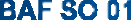 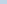 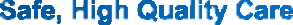 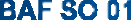 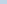 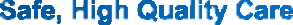 15High15High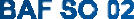 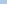 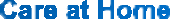 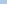 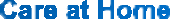 9Moderate12Moderate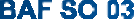 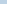 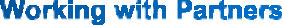 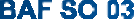 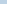 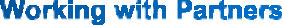 6Low9Moderate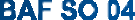 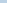 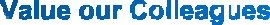 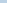 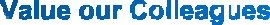 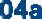 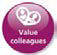 20High20High20High20High20High20High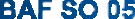 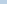 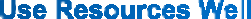 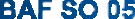 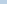 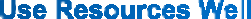 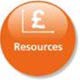 15High15High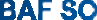 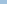 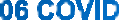 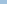 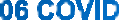 6Low15HighRisk SummaryRisk SummaryRisk SummaryRisk SummaryRisk SummaryRisk SummaryRisk SummaryRisk SummaryRisk SummaryRisk SummaryRisk SummaryRisk SummaryRisk SummaryRisk SummaryRisk SummaryRisk SummaryRisk SummaryRisk SummaryRisk SummaryRisk SummaryRisk SummaryRisk SummaryRisk SummaryRisk SummaryRisk SummaryRisk SummaryRisk SummaryRisk SummaryRisk SummaryBAF StrategicObjective Reference & Summary Tile:BAF SO 01 - Safe, High Quality Care; We will deliver excellent quality of care as measured by an outstanding CQC rating by 2022.BAF SO 01 - Safe, High Quality Care; We will deliver excellent quality of care as measured by an outstanding CQC rating by 2022.BAF SO 01 - Safe, High Quality Care; We will deliver excellent quality of care as measured by an outstanding CQC rating by 2022.BAF SO 01 - Safe, High Quality Care; We will deliver excellent quality of care as measured by an outstanding CQC rating by 2022.BAF SO 01 - Safe, High Quality Care; We will deliver excellent quality of care as measured by an outstanding CQC rating by 2022.BAF SO 01 - Safe, High Quality Care; We will deliver excellent quality of care as measured by an outstanding CQC rating by 2022.BAF SO 01 - Safe, High Quality Care; We will deliver excellent quality of care as measured by an outstanding CQC rating by 2022.BAF SO 01 - Safe, High Quality Care; We will deliver excellent quality of care as measured by an outstanding CQC rating by 2022.BAF SO 01 - Safe, High Quality Care; We will deliver excellent quality of care as measured by an outstanding CQC rating by 2022.BAF SO 01 - Safe, High Quality Care; We will deliver excellent quality of care as measured by an outstanding CQC rating by 2022.BAF SO 01 - Safe, High Quality Care; We will deliver excellent quality of care as measured by an outstanding CQC rating by 2022.BAF SO 01 - Safe, High Quality Care; We will deliver excellent quality of care as measured by an outstanding CQC rating by 2022.BAF SO 01 - Safe, High Quality Care; We will deliver excellent quality of care as measured by an outstanding CQC rating by 2022.BAF SO 01 - Safe, High Quality Care; We will deliver excellent quality of care as measured by an outstanding CQC rating by 2022.BAF SO 01 - Safe, High Quality Care; We will deliver excellent quality of care as measured by an outstanding CQC rating by 2022.BAF SO 01 - Safe, High Quality Care; We will deliver excellent quality of care as measured by an outstanding CQC rating by 2022.BAF SO 01 - Safe, High Quality Care; We will deliver excellent quality of care as measured by an outstanding CQC rating by 2022.BAF SO 01 - Safe, High Quality Care; We will deliver excellent quality of care as measured by an outstanding CQC rating by 2022.BAF SO 01 - Safe, High Quality Care; We will deliver excellent quality of care as measured by an outstanding CQC rating by 2022.BAF SO 01 - Safe, High Quality Care; We will deliver excellent quality of care as measured by an outstanding CQC rating by 2022.BAF SO 01 - Safe, High Quality Care; We will deliver excellent quality of care as measured by an outstanding CQC rating by 2022.BAF SO 01 - Safe, High Quality Care; We will deliver excellent quality of care as measured by an outstanding CQC rating by 2022.BAF SO 01 - Safe, High Quality Care; We will deliver excellent quality of care as measured by an outstanding CQC rating by 2022.BAF SO 01 - Safe, High Quality Care; We will deliver excellent quality of care as measured by an outstanding CQC rating by 2022.BAF SO 01 - Safe, High Quality Care; We will deliver excellent quality of care as measured by an outstanding CQC rating by 2022.BAF SO 01 - Safe, High Quality Care; We will deliver excellent quality of care as measured by an outstanding CQC rating by 2022.BAF SO 01 - Safe, High Quality Care; We will deliver excellent quality of care as measured by an outstanding CQC rating by 2022.BAF SO 01 - Safe, High Quality Care; We will deliver excellent quality of care as measured by an outstanding CQC rating by 2022.Risk Description:The Trust fails to deliver excellence in care outcomes, and/or patient/public experience, which impacts on the Trust’s ability to deliver services which are safe and meet the needs of our local population.The Trust fails to deliver excellence in care outcomes, and/or patient/public experience, which impacts on the Trust’s ability to deliver services which are safe and meet the needs of our local population.The Trust fails to deliver excellence in care outcomes, and/or patient/public experience, which impacts on the Trust’s ability to deliver services which are safe and meet the needs of our local population.The Trust fails to deliver excellence in care outcomes, and/or patient/public experience, which impacts on the Trust’s ability to deliver services which are safe and meet the needs of our local population.The Trust fails to deliver excellence in care outcomes, and/or patient/public experience, which impacts on the Trust’s ability to deliver services which are safe and meet the needs of our local population.The Trust fails to deliver excellence in care outcomes, and/or patient/public experience, which impacts on the Trust’s ability to deliver services which are safe and meet the needs of our local population.The Trust fails to deliver excellence in care outcomes, and/or patient/public experience, which impacts on the Trust’s ability to deliver services which are safe and meet the needs of our local population.The Trust fails to deliver excellence in care outcomes, and/or patient/public experience, which impacts on the Trust’s ability to deliver services which are safe and meet the needs of our local population.The Trust fails to deliver excellence in care outcomes, and/or patient/public experience, which impacts on the Trust’s ability to deliver services which are safe and meet the needs of our local population.The Trust fails to deliver excellence in care outcomes, and/or patient/public experience, which impacts on the Trust’s ability to deliver services which are safe and meet the needs of our local population.The Trust fails to deliver excellence in care outcomes, and/or patient/public experience, which impacts on the Trust’s ability to deliver services which are safe and meet the needs of our local population.The Trust fails to deliver excellence in care outcomes, and/or patient/public experience, which impacts on the Trust’s ability to deliver services which are safe and meet the needs of our local population.The Trust fails to deliver excellence in care outcomes, and/or patient/public experience, which impacts on the Trust’s ability to deliver services which are safe and meet the needs of our local population.The Trust fails to deliver excellence in care outcomes, and/or patient/public experience, which impacts on the Trust’s ability to deliver services which are safe and meet the needs of our local population.The Trust fails to deliver excellence in care outcomes, and/or patient/public experience, which impacts on the Trust’s ability to deliver services which are safe and meet the needs of our local population.The Trust fails to deliver excellence in care outcomes, and/or patient/public experience, which impacts on the Trust’s ability to deliver services which are safe and meet the needs of our local population.The Trust fails to deliver excellence in care outcomes, and/or patient/public experience, which impacts on the Trust’s ability to deliver services which are safe and meet the needs of our local population.The Trust fails to deliver excellence in care outcomes, and/or patient/public experience, which impacts on the Trust’s ability to deliver services which are safe and meet the needs of our local population.The Trust fails to deliver excellence in care outcomes, and/or patient/public experience, which impacts on the Trust’s ability to deliver services which are safe and meet the needs of our local population.The Trust fails to deliver excellence in care outcomes, and/or patient/public experience, which impacts on the Trust’s ability to deliver services which are safe and meet the needs of our local population.The Trust fails to deliver excellence in care outcomes, and/or patient/public experience, which impacts on the Trust’s ability to deliver services which are safe and meet the needs of our local population.The Trust fails to deliver excellence in care outcomes, and/or patient/public experience, which impacts on the Trust’s ability to deliver services which are safe and meet the needs of our local population.The Trust fails to deliver excellence in care outcomes, and/or patient/public experience, which impacts on the Trust’s ability to deliver services which are safe and meet the needs of our local population.The Trust fails to deliver excellence in care outcomes, and/or patient/public experience, which impacts on the Trust’s ability to deliver services which are safe and meet the needs of our local population.The Trust fails to deliver excellence in care outcomes, and/or patient/public experience, which impacts on the Trust’s ability to deliver services which are safe and meet the needs of our local population.The Trust fails to deliver excellence in care outcomes, and/or patient/public experience, which impacts on the Trust’s ability to deliver services which are safe and meet the needs of our local population.The Trust fails to deliver excellence in care outcomes, and/or patient/public experience, which impacts on the Trust’s ability to deliver services which are safe and meet the needs of our local population.The Trust fails to deliver excellence in care outcomes, and/or patient/public experience, which impacts on the Trust’s ability to deliver services which are safe and meet the needs of our local population.Lead Director:Director of Nursing/Medical Director.Director of Nursing/Medical Director.Director of Nursing/Medical Director.Director of Nursing/Medical Director.Director of Nursing/Medical Director.Director of Nursing/Medical Director.Director of Nursing/Medical Director.Director of Nursing/Medical Director.Director of Nursing/Medical Director.Director of Nursing/Medical Director.Director of Nursing/Medical Director.Director of Nursing/Medical Director.Director of Nursing/Medical Director.Director of Nursing/Medical Director.Director of Nursing/Medical Director.Director of Nursing/Medical Director.Director of Nursing/Medical Director.Director of Nursing/Medical Director.Director of Nursing/Medical Director.Director of Nursing/Medical Director.Director of Nursing/Medical Director.Director of Nursing/Medical Director.Director of Nursing/Medical Director.Director of Nursing/Medical Director.Director of Nursing/Medical Director.Director of Nursing/Medical Director.Director of Nursing/Medical Director.Director of Nursing/Medical Director.Lead Committee:Quality, Patient Experience & Safety Committee.Quality, Patient Experience & Safety Committee.Quality, Patient Experience & Safety Committee.Quality, Patient Experience & Safety Committee.Quality, Patient Experience & Safety Committee.Quality, Patient Experience & Safety Committee.Quality, Patient Experience & Safety Committee.Quality, Patient Experience & Safety Committee.Quality, Patient Experience & Safety Committee.Quality, Patient Experience & Safety Committee.Quality, Patient Experience & Safety Committee.Quality, Patient Experience & Safety Committee.Quality, Patient Experience & Safety Committee.Quality, Patient Experience & Safety Committee.Quality, Patient Experience & Safety Committee.Quality, Patient Experience & Safety Committee.Quality, Patient Experience & Safety Committee.Quality, Patient Experience & Safety Committee.Quality, Patient Experience & Safety Committee.Quality, Patient Experience & Safety Committee.Quality, Patient Experience & Safety Committee.Quality, Patient Experience & Safety Committee.Quality, Patient Experience & Safety Committee.Quality, Patient Experience & Safety Committee.Quality, Patient Experience & Safety Committee.Quality, Patient Experience & Safety Committee.Quality, Patient Experience & Safety Committee.Quality, Patient Experience & Safety Committee.Links to Corporate Risk Register:Title:Title:Title:Title:Title:Title:Title:Title:Title:Title:Title:Title:Title:Title:Title:Title:Title:Title:Title:Title:Title:Title:Title:Title:Current Risk Score Movement:Current Risk Score Movement:Current Risk Score Movement:Current Risk Score Movement:Links to Corporate Risk Register:208 - Failure to achieve 4 hour waits as per National Performance Target of 95%, resulting in patient safety, experience and performance risks. (Risk Score = 12).2066 – Risk of avoidable harm to patients due to wards & departments being below the agreed substantive staffing levels. (Risk Score = 15).2398 - Insufficient/ out-of-date equipment, utilised beyond its life cycle, has the potential to result in sub-optimal patient care. (Risk Score = 12).2437 - Service wide impact as a result of the risk of CYP are being admitted to our acute Paediatric ward whilst awaiting a Tier 4 bed or needing a 'place of safety'. (Internal factors). (Risk Score = 20).2439 - External inadequate paediatric mental health and social care provision leading to an increase in CYP being admitted to our acute Paediatric ward whilst awaiting a Tier 4 bed or needing a 'place of safety'. (Risk Score = 20).2475 - The Mental Health Act (MHA) Code of Practice is not being applied in day-to-day practices for providing safeguards & protection for individuals who require mental health services. (Risk Score = 25).2540 - Risk of avoidable harm going undetected to patient’s, public and staff due to ineffective safeguarding systems. (Risk Score = 16).208 - Failure to achieve 4 hour waits as per National Performance Target of 95%, resulting in patient safety, experience and performance risks. (Risk Score = 12).2066 – Risk of avoidable harm to patients due to wards & departments being below the agreed substantive staffing levels. (Risk Score = 15).2398 - Insufficient/ out-of-date equipment, utilised beyond its life cycle, has the potential to result in sub-optimal patient care. (Risk Score = 12).2437 - Service wide impact as a result of the risk of CYP are being admitted to our acute Paediatric ward whilst awaiting a Tier 4 bed or needing a 'place of safety'. (Internal factors). (Risk Score = 20).2439 - External inadequate paediatric mental health and social care provision leading to an increase in CYP being admitted to our acute Paediatric ward whilst awaiting a Tier 4 bed or needing a 'place of safety'. (Risk Score = 20).2475 - The Mental Health Act (MHA) Code of Practice is not being applied in day-to-day practices for providing safeguards & protection for individuals who require mental health services. (Risk Score = 25).2540 - Risk of avoidable harm going undetected to patient’s, public and staff due to ineffective safeguarding systems. (Risk Score = 16).208 - Failure to achieve 4 hour waits as per National Performance Target of 95%, resulting in patient safety, experience and performance risks. (Risk Score = 12).2066 – Risk of avoidable harm to patients due to wards & departments being below the agreed substantive staffing levels. (Risk Score = 15).2398 - Insufficient/ out-of-date equipment, utilised beyond its life cycle, has the potential to result in sub-optimal patient care. (Risk Score = 12).2437 - Service wide impact as a result of the risk of CYP are being admitted to our acute Paediatric ward whilst awaiting a Tier 4 bed or needing a 'place of safety'. (Internal factors). (Risk Score = 20).2439 - External inadequate paediatric mental health and social care provision leading to an increase in CYP being admitted to our acute Paediatric ward whilst awaiting a Tier 4 bed or needing a 'place of safety'. (Risk Score = 20).2475 - The Mental Health Act (MHA) Code of Practice is not being applied in day-to-day practices for providing safeguards & protection for individuals who require mental health services. (Risk Score = 25).2540 - Risk of avoidable harm going undetected to patient’s, public and staff due to ineffective safeguarding systems. (Risk Score = 16).208 - Failure to achieve 4 hour waits as per National Performance Target of 95%, resulting in patient safety, experience and performance risks. (Risk Score = 12).2066 – Risk of avoidable harm to patients due to wards & departments being below the agreed substantive staffing levels. (Risk Score = 15).2398 - Insufficient/ out-of-date equipment, utilised beyond its life cycle, has the potential to result in sub-optimal patient care. (Risk Score = 12).2437 - Service wide impact as a result of the risk of CYP are being admitted to our acute Paediatric ward whilst awaiting a Tier 4 bed or needing a 'place of safety'. (Internal factors). (Risk Score = 20).2439 - External inadequate paediatric mental health and social care provision leading to an increase in CYP being admitted to our acute Paediatric ward whilst awaiting a Tier 4 bed or needing a 'place of safety'. (Risk Score = 20).2475 - The Mental Health Act (MHA) Code of Practice is not being applied in day-to-day practices for providing safeguards & protection for individuals who require mental health services. (Risk Score = 25).2540 - Risk of avoidable harm going undetected to patient’s, public and staff due to ineffective safeguarding systems. (Risk Score = 16).208 - Failure to achieve 4 hour waits as per National Performance Target of 95%, resulting in patient safety, experience and performance risks. (Risk Score = 12).2066 – Risk of avoidable harm to patients due to wards & departments being below the agreed substantive staffing levels. (Risk Score = 15).2398 - Insufficient/ out-of-date equipment, utilised beyond its life cycle, has the potential to result in sub-optimal patient care. (Risk Score = 12).2437 - Service wide impact as a result of the risk of CYP are being admitted to our acute Paediatric ward whilst awaiting a Tier 4 bed or needing a 'place of safety'. (Internal factors). (Risk Score = 20).2439 - External inadequate paediatric mental health and social care provision leading to an increase in CYP being admitted to our acute Paediatric ward whilst awaiting a Tier 4 bed or needing a 'place of safety'. (Risk Score = 20).2475 - The Mental Health Act (MHA) Code of Practice is not being applied in day-to-day practices for providing safeguards & protection for individuals who require mental health services. (Risk Score = 25).2540 - Risk of avoidable harm going undetected to patient’s, public and staff due to ineffective safeguarding systems. (Risk Score = 16).208 - Failure to achieve 4 hour waits as per National Performance Target of 95%, resulting in patient safety, experience and performance risks. (Risk Score = 12).2066 – Risk of avoidable harm to patients due to wards & departments being below the agreed substantive staffing levels. (Risk Score = 15).2398 - Insufficient/ out-of-date equipment, utilised beyond its life cycle, has the potential to result in sub-optimal patient care. (Risk Score = 12).2437 - Service wide impact as a result of the risk of CYP are being admitted to our acute Paediatric ward whilst awaiting a Tier 4 bed or needing a 'place of safety'. (Internal factors). (Risk Score = 20).2439 - External inadequate paediatric mental health and social care provision leading to an increase in CYP being admitted to our acute Paediatric ward whilst awaiting a Tier 4 bed or needing a 'place of safety'. (Risk Score = 20).2475 - The Mental Health Act (MHA) Code of Practice is not being applied in day-to-day practices for providing safeguards & protection for individuals who require mental health services. (Risk Score = 25).2540 - Risk of avoidable harm going undetected to patient’s, public and staff due to ineffective safeguarding systems. (Risk Score = 16).208 - Failure to achieve 4 hour waits as per National Performance Target of 95%, resulting in patient safety, experience and performance risks. (Risk Score = 12).2066 – Risk of avoidable harm to patients due to wards & departments being below the agreed substantive staffing levels. (Risk Score = 15).2398 - Insufficient/ out-of-date equipment, utilised beyond its life cycle, has the potential to result in sub-optimal patient care. (Risk Score = 12).2437 - Service wide impact as a result of the risk of CYP are being admitted to our acute Paediatric ward whilst awaiting a Tier 4 bed or needing a 'place of safety'. (Internal factors). (Risk Score = 20).2439 - External inadequate paediatric mental health and social care provision leading to an increase in CYP being admitted to our acute Paediatric ward whilst awaiting a Tier 4 bed or needing a 'place of safety'. (Risk Score = 20).2475 - The Mental Health Act (MHA) Code of Practice is not being applied in day-to-day practices for providing safeguards & protection for individuals who require mental health services. (Risk Score = 25).2540 - Risk of avoidable harm going undetected to patient’s, public and staff due to ineffective safeguarding systems. (Risk Score = 16).208 - Failure to achieve 4 hour waits as per National Performance Target of 95%, resulting in patient safety, experience and performance risks. (Risk Score = 12).2066 – Risk of avoidable harm to patients due to wards & departments being below the agreed substantive staffing levels. (Risk Score = 15).2398 - Insufficient/ out-of-date equipment, utilised beyond its life cycle, has the potential to result in sub-optimal patient care. (Risk Score = 12).2437 - Service wide impact as a result of the risk of CYP are being admitted to our acute Paediatric ward whilst awaiting a Tier 4 bed or needing a 'place of safety'. (Internal factors). (Risk Score = 20).2439 - External inadequate paediatric mental health and social care provision leading to an increase in CYP being admitted to our acute Paediatric ward whilst awaiting a Tier 4 bed or needing a 'place of safety'. (Risk Score = 20).2475 - The Mental Health Act (MHA) Code of Practice is not being applied in day-to-day practices for providing safeguards & protection for individuals who require mental health services. (Risk Score = 25).2540 - Risk of avoidable harm going undetected to patient’s, public and staff due to ineffective safeguarding systems. (Risk Score = 16).208 - Failure to achieve 4 hour waits as per National Performance Target of 95%, resulting in patient safety, experience and performance risks. (Risk Score = 12).2066 – Risk of avoidable harm to patients due to wards & departments being below the agreed substantive staffing levels. (Risk Score = 15).2398 - Insufficient/ out-of-date equipment, utilised beyond its life cycle, has the potential to result in sub-optimal patient care. (Risk Score = 12).2437 - Service wide impact as a result of the risk of CYP are being admitted to our acute Paediatric ward whilst awaiting a Tier 4 bed or needing a 'place of safety'. (Internal factors). (Risk Score = 20).2439 - External inadequate paediatric mental health and social care provision leading to an increase in CYP being admitted to our acute Paediatric ward whilst awaiting a Tier 4 bed or needing a 'place of safety'. (Risk Score = 20).2475 - The Mental Health Act (MHA) Code of Practice is not being applied in day-to-day practices for providing safeguards & protection for individuals who require mental health services. (Risk Score = 25).2540 - Risk of avoidable harm going undetected to patient’s, public and staff due to ineffective safeguarding systems. (Risk Score = 16).208 - Failure to achieve 4 hour waits as per National Performance Target of 95%, resulting in patient safety, experience and performance risks. (Risk Score = 12).2066 – Risk of avoidable harm to patients due to wards & departments being below the agreed substantive staffing levels. (Risk Score = 15).2398 - Insufficient/ out-of-date equipment, utilised beyond its life cycle, has the potential to result in sub-optimal patient care. (Risk Score = 12).2437 - Service wide impact as a result of the risk of CYP are being admitted to our acute Paediatric ward whilst awaiting a Tier 4 bed or needing a 'place of safety'. (Internal factors). (Risk Score = 20).2439 - External inadequate paediatric mental health and social care provision leading to an increase in CYP being admitted to our acute Paediatric ward whilst awaiting a Tier 4 bed or needing a 'place of safety'. (Risk Score = 20).2475 - The Mental Health Act (MHA) Code of Practice is not being applied in day-to-day practices for providing safeguards & protection for individuals who require mental health services. (Risk Score = 25).2540 - Risk of avoidable harm going undetected to patient’s, public and staff due to ineffective safeguarding systems. (Risk Score = 16).208 - Failure to achieve 4 hour waits as per National Performance Target of 95%, resulting in patient safety, experience and performance risks. (Risk Score = 12).2066 – Risk of avoidable harm to patients due to wards & departments being below the agreed substantive staffing levels. (Risk Score = 15).2398 - Insufficient/ out-of-date equipment, utilised beyond its life cycle, has the potential to result in sub-optimal patient care. (Risk Score = 12).2437 - Service wide impact as a result of the risk of CYP are being admitted to our acute Paediatric ward whilst awaiting a Tier 4 bed or needing a 'place of safety'. (Internal factors). (Risk Score = 20).2439 - External inadequate paediatric mental health and social care provision leading to an increase in CYP being admitted to our acute Paediatric ward whilst awaiting a Tier 4 bed or needing a 'place of safety'. (Risk Score = 20).2475 - The Mental Health Act (MHA) Code of Practice is not being applied in day-to-day practices for providing safeguards & protection for individuals who require mental health services. (Risk Score = 25).2540 - Risk of avoidable harm going undetected to patient’s, public and staff due to ineffective safeguarding systems. (Risk Score = 16).208 - Failure to achieve 4 hour waits as per National Performance Target of 95%, resulting in patient safety, experience and performance risks. (Risk Score = 12).2066 – Risk of avoidable harm to patients due to wards & departments being below the agreed substantive staffing levels. (Risk Score = 15).2398 - Insufficient/ out-of-date equipment, utilised beyond its life cycle, has the potential to result in sub-optimal patient care. (Risk Score = 12).2437 - Service wide impact as a result of the risk of CYP are being admitted to our acute Paediatric ward whilst awaiting a Tier 4 bed or needing a 'place of safety'. (Internal factors). (Risk Score = 20).2439 - External inadequate paediatric mental health and social care provision leading to an increase in CYP being admitted to our acute Paediatric ward whilst awaiting a Tier 4 bed or needing a 'place of safety'. (Risk Score = 20).2475 - The Mental Health Act (MHA) Code of Practice is not being applied in day-to-day practices for providing safeguards & protection for individuals who require mental health services. (Risk Score = 25).2540 - Risk of avoidable harm going undetected to patient’s, public and staff due to ineffective safeguarding systems. (Risk Score = 16).208 - Failure to achieve 4 hour waits as per National Performance Target of 95%, resulting in patient safety, experience and performance risks. (Risk Score = 12).2066 – Risk of avoidable harm to patients due to wards & departments being below the agreed substantive staffing levels. (Risk Score = 15).2398 - Insufficient/ out-of-date equipment, utilised beyond its life cycle, has the potential to result in sub-optimal patient care. (Risk Score = 12).2437 - Service wide impact as a result of the risk of CYP are being admitted to our acute Paediatric ward whilst awaiting a Tier 4 bed or needing a 'place of safety'. (Internal factors). (Risk Score = 20).2439 - External inadequate paediatric mental health and social care provision leading to an increase in CYP being admitted to our acute Paediatric ward whilst awaiting a Tier 4 bed or needing a 'place of safety'. (Risk Score = 20).2475 - The Mental Health Act (MHA) Code of Practice is not being applied in day-to-day practices for providing safeguards & protection for individuals who require mental health services. (Risk Score = 25).2540 - Risk of avoidable harm going undetected to patient’s, public and staff due to ineffective safeguarding systems. (Risk Score = 16).208 - Failure to achieve 4 hour waits as per National Performance Target of 95%, resulting in patient safety, experience and performance risks. (Risk Score = 12).2066 – Risk of avoidable harm to patients due to wards & departments being below the agreed substantive staffing levels. (Risk Score = 15).2398 - Insufficient/ out-of-date equipment, utilised beyond its life cycle, has the potential to result in sub-optimal patient care. (Risk Score = 12).2437 - Service wide impact as a result of the risk of CYP are being admitted to our acute Paediatric ward whilst awaiting a Tier 4 bed or needing a 'place of safety'. (Internal factors). (Risk Score = 20).2439 - External inadequate paediatric mental health and social care provision leading to an increase in CYP being admitted to our acute Paediatric ward whilst awaiting a Tier 4 bed or needing a 'place of safety'. (Risk Score = 20).2475 - The Mental Health Act (MHA) Code of Practice is not being applied in day-to-day practices for providing safeguards & protection for individuals who require mental health services. (Risk Score = 25).2540 - Risk of avoidable harm going undetected to patient’s, public and staff due to ineffective safeguarding systems. (Risk Score = 16).208 - Failure to achieve 4 hour waits as per National Performance Target of 95%, resulting in patient safety, experience and performance risks. (Risk Score = 12).2066 – Risk of avoidable harm to patients due to wards & departments being below the agreed substantive staffing levels. (Risk Score = 15).2398 - Insufficient/ out-of-date equipment, utilised beyond its life cycle, has the potential to result in sub-optimal patient care. (Risk Score = 12).2437 - Service wide impact as a result of the risk of CYP are being admitted to our acute Paediatric ward whilst awaiting a Tier 4 bed or needing a 'place of safety'. (Internal factors). (Risk Score = 20).2439 - External inadequate paediatric mental health and social care provision leading to an increase in CYP being admitted to our acute Paediatric ward whilst awaiting a Tier 4 bed or needing a 'place of safety'. (Risk Score = 20).2475 - The Mental Health Act (MHA) Code of Practice is not being applied in day-to-day practices for providing safeguards & protection for individuals who require mental health services. (Risk Score = 25).2540 - Risk of avoidable harm going undetected to patient’s, public and staff due to ineffective safeguarding systems. (Risk Score = 16).208 - Failure to achieve 4 hour waits as per National Performance Target of 95%, resulting in patient safety, experience and performance risks. (Risk Score = 12).2066 – Risk of avoidable harm to patients due to wards & departments being below the agreed substantive staffing levels. (Risk Score = 15).2398 - Insufficient/ out-of-date equipment, utilised beyond its life cycle, has the potential to result in sub-optimal patient care. (Risk Score = 12).2437 - Service wide impact as a result of the risk of CYP are being admitted to our acute Paediatric ward whilst awaiting a Tier 4 bed or needing a 'place of safety'. (Internal factors). (Risk Score = 20).2439 - External inadequate paediatric mental health and social care provision leading to an increase in CYP being admitted to our acute Paediatric ward whilst awaiting a Tier 4 bed or needing a 'place of safety'. (Risk Score = 20).2475 - The Mental Health Act (MHA) Code of Practice is not being applied in day-to-day practices for providing safeguards & protection for individuals who require mental health services. (Risk Score = 25).2540 - Risk of avoidable harm going undetected to patient’s, public and staff due to ineffective safeguarding systems. (Risk Score = 16).208 - Failure to achieve 4 hour waits as per National Performance Target of 95%, resulting in patient safety, experience and performance risks. (Risk Score = 12).2066 – Risk of avoidable harm to patients due to wards & departments being below the agreed substantive staffing levels. (Risk Score = 15).2398 - Insufficient/ out-of-date equipment, utilised beyond its life cycle, has the potential to result in sub-optimal patient care. (Risk Score = 12).2437 - Service wide impact as a result of the risk of CYP are being admitted to our acute Paediatric ward whilst awaiting a Tier 4 bed or needing a 'place of safety'. (Internal factors). (Risk Score = 20).2439 - External inadequate paediatric mental health and social care provision leading to an increase in CYP being admitted to our acute Paediatric ward whilst awaiting a Tier 4 bed or needing a 'place of safety'. (Risk Score = 20).2475 - The Mental Health Act (MHA) Code of Practice is not being applied in day-to-day practices for providing safeguards & protection for individuals who require mental health services. (Risk Score = 25).2540 - Risk of avoidable harm going undetected to patient’s, public and staff due to ineffective safeguarding systems. (Risk Score = 16).208 - Failure to achieve 4 hour waits as per National Performance Target of 95%, resulting in patient safety, experience and performance risks. (Risk Score = 12).2066 – Risk of avoidable harm to patients due to wards & departments being below the agreed substantive staffing levels. (Risk Score = 15).2398 - Insufficient/ out-of-date equipment, utilised beyond its life cycle, has the potential to result in sub-optimal patient care. (Risk Score = 12).2437 - Service wide impact as a result of the risk of CYP are being admitted to our acute Paediatric ward whilst awaiting a Tier 4 bed or needing a 'place of safety'. (Internal factors). (Risk Score = 20).2439 - External inadequate paediatric mental health and social care provision leading to an increase in CYP being admitted to our acute Paediatric ward whilst awaiting a Tier 4 bed or needing a 'place of safety'. (Risk Score = 20).2475 - The Mental Health Act (MHA) Code of Practice is not being applied in day-to-day practices for providing safeguards & protection for individuals who require mental health services. (Risk Score = 25).2540 - Risk of avoidable harm going undetected to patient’s, public and staff due to ineffective safeguarding systems. (Risk Score = 16).208 - Failure to achieve 4 hour waits as per National Performance Target of 95%, resulting in patient safety, experience and performance risks. (Risk Score = 12).2066 – Risk of avoidable harm to patients due to wards & departments being below the agreed substantive staffing levels. (Risk Score = 15).2398 - Insufficient/ out-of-date equipment, utilised beyond its life cycle, has the potential to result in sub-optimal patient care. (Risk Score = 12).2437 - Service wide impact as a result of the risk of CYP are being admitted to our acute Paediatric ward whilst awaiting a Tier 4 bed or needing a 'place of safety'. (Internal factors). (Risk Score = 20).2439 - External inadequate paediatric mental health and social care provision leading to an increase in CYP being admitted to our acute Paediatric ward whilst awaiting a Tier 4 bed or needing a 'place of safety'. (Risk Score = 20).2475 - The Mental Health Act (MHA) Code of Practice is not being applied in day-to-day practices for providing safeguards & protection for individuals who require mental health services. (Risk Score = 25).2540 - Risk of avoidable harm going undetected to patient’s, public and staff due to ineffective safeguarding systems. (Risk Score = 16).208 - Failure to achieve 4 hour waits as per National Performance Target of 95%, resulting in patient safety, experience and performance risks. (Risk Score = 12).2066 – Risk of avoidable harm to patients due to wards & departments being below the agreed substantive staffing levels. (Risk Score = 15).2398 - Insufficient/ out-of-date equipment, utilised beyond its life cycle, has the potential to result in sub-optimal patient care. (Risk Score = 12).2437 - Service wide impact as a result of the risk of CYP are being admitted to our acute Paediatric ward whilst awaiting a Tier 4 bed or needing a 'place of safety'. (Internal factors). (Risk Score = 20).2439 - External inadequate paediatric mental health and social care provision leading to an increase in CYP being admitted to our acute Paediatric ward whilst awaiting a Tier 4 bed or needing a 'place of safety'. (Risk Score = 20).2475 - The Mental Health Act (MHA) Code of Practice is not being applied in day-to-day practices for providing safeguards & protection for individuals who require mental health services. (Risk Score = 25).2540 - Risk of avoidable harm going undetected to patient’s, public and staff due to ineffective safeguarding systems. (Risk Score = 16).208 - Failure to achieve 4 hour waits as per National Performance Target of 95%, resulting in patient safety, experience and performance risks. (Risk Score = 12).2066 – Risk of avoidable harm to patients due to wards & departments being below the agreed substantive staffing levels. (Risk Score = 15).2398 - Insufficient/ out-of-date equipment, utilised beyond its life cycle, has the potential to result in sub-optimal patient care. (Risk Score = 12).2437 - Service wide impact as a result of the risk of CYP are being admitted to our acute Paediatric ward whilst awaiting a Tier 4 bed or needing a 'place of safety'. (Internal factors). (Risk Score = 20).2439 - External inadequate paediatric mental health and social care provision leading to an increase in CYP being admitted to our acute Paediatric ward whilst awaiting a Tier 4 bed or needing a 'place of safety'. (Risk Score = 20).2475 - The Mental Health Act (MHA) Code of Practice is not being applied in day-to-day practices for providing safeguards & protection for individuals who require mental health services. (Risk Score = 25).2540 - Risk of avoidable harm going undetected to patient’s, public and staff due to ineffective safeguarding systems. (Risk Score = 16).208 - Failure to achieve 4 hour waits as per National Performance Target of 95%, resulting in patient safety, experience and performance risks. (Risk Score = 12).2066 – Risk of avoidable harm to patients due to wards & departments being below the agreed substantive staffing levels. (Risk Score = 15).2398 - Insufficient/ out-of-date equipment, utilised beyond its life cycle, has the potential to result in sub-optimal patient care. (Risk Score = 12).2437 - Service wide impact as a result of the risk of CYP are being admitted to our acute Paediatric ward whilst awaiting a Tier 4 bed or needing a 'place of safety'. (Internal factors). (Risk Score = 20).2439 - External inadequate paediatric mental health and social care provision leading to an increase in CYP being admitted to our acute Paediatric ward whilst awaiting a Tier 4 bed or needing a 'place of safety'. (Risk Score = 20).2475 - The Mental Health Act (MHA) Code of Practice is not being applied in day-to-day practices for providing safeguards & protection for individuals who require mental health services. (Risk Score = 25).2540 - Risk of avoidable harm going undetected to patient’s, public and staff due to ineffective safeguarding systems. (Risk Score = 16).208 - Failure to achieve 4 hour waits as per National Performance Target of 95%, resulting in patient safety, experience and performance risks. (Risk Score = 12).2066 – Risk of avoidable harm to patients due to wards & departments being below the agreed substantive staffing levels. (Risk Score = 15).2398 - Insufficient/ out-of-date equipment, utilised beyond its life cycle, has the potential to result in sub-optimal patient care. (Risk Score = 12).2437 - Service wide impact as a result of the risk of CYP are being admitted to our acute Paediatric ward whilst awaiting a Tier 4 bed or needing a 'place of safety'. (Internal factors). (Risk Score = 20).2439 - External inadequate paediatric mental health and social care provision leading to an increase in CYP being admitted to our acute Paediatric ward whilst awaiting a Tier 4 bed or needing a 'place of safety'. (Risk Score = 20).2475 - The Mental Health Act (MHA) Code of Practice is not being applied in day-to-day practices for providing safeguards & protection for individuals who require mental health services. (Risk Score = 25).2540 - Risk of avoidable harm going undetected to patient’s, public and staff due to ineffective safeguarding systems. (Risk Score = 16).208 - Failure to achieve 4 hour waits as per National Performance Target of 95%, resulting in patient safety, experience and performance risks. (Risk Score = 12).2066 – Risk of avoidable harm to patients due to wards & departments being below the agreed substantive staffing levels. (Risk Score = 15).2398 - Insufficient/ out-of-date equipment, utilised beyond its life cycle, has the potential to result in sub-optimal patient care. (Risk Score = 12).2437 - Service wide impact as a result of the risk of CYP are being admitted to our acute Paediatric ward whilst awaiting a Tier 4 bed or needing a 'place of safety'. (Internal factors). (Risk Score = 20).2439 - External inadequate paediatric mental health and social care provision leading to an increase in CYP being admitted to our acute Paediatric ward whilst awaiting a Tier 4 bed or needing a 'place of safety'. (Risk Score = 20).2475 - The Mental Health Act (MHA) Code of Practice is not being applied in day-to-day practices for providing safeguards & protection for individuals who require mental health services. (Risk Score = 25).2540 - Risk of avoidable harm going undetected to patient’s, public and staff due to ineffective safeguarding systems. (Risk Score = 16).Likelihood = 5Consequence = 5= 25 High ↑Likelihood = 5Consequence = 5= 25 High ↑Likelihood = 5Consequence = 5= 25 High ↑Likelihood = 5Consequence = 5= 25 High ↑Links to Corporate Risk Register:208 - Failure to achieve 4 hour waits as per National Performance Target of 95%, resulting in patient safety, experience and performance risks. (Risk Score = 12).2066 – Risk of avoidable harm to patients due to wards & departments being below the agreed substantive staffing levels. (Risk Score = 15).2398 - Insufficient/ out-of-date equipment, utilised beyond its life cycle, has the potential to result in sub-optimal patient care. (Risk Score = 12).2437 - Service wide impact as a result of the risk of CYP are being admitted to our acute Paediatric ward whilst awaiting a Tier 4 bed or needing a 'place of safety'. (Internal factors). (Risk Score = 20).2439 - External inadequate paediatric mental health and social care provision leading to an increase in CYP being admitted to our acute Paediatric ward whilst awaiting a Tier 4 bed or needing a 'place of safety'. (Risk Score = 20).2475 - The Mental Health Act (MHA) Code of Practice is not being applied in day-to-day practices for providing safeguards & protection for individuals who require mental health services. (Risk Score = 25).2540 - Risk of avoidable harm going undetected to patient’s, public and staff due to ineffective safeguarding systems. (Risk Score = 16).208 - Failure to achieve 4 hour waits as per National Performance Target of 95%, resulting in patient safety, experience and performance risks. (Risk Score = 12).2066 – Risk of avoidable harm to patients due to wards & departments being below the agreed substantive staffing levels. (Risk Score = 15).2398 - Insufficient/ out-of-date equipment, utilised beyond its life cycle, has the potential to result in sub-optimal patient care. (Risk Score = 12).2437 - Service wide impact as a result of the risk of CYP are being admitted to our acute Paediatric ward whilst awaiting a Tier 4 bed or needing a 'place of safety'. (Internal factors). (Risk Score = 20).2439 - External inadequate paediatric mental health and social care provision leading to an increase in CYP being admitted to our acute Paediatric ward whilst awaiting a Tier 4 bed or needing a 'place of safety'. (Risk Score = 20).2475 - The Mental Health Act (MHA) Code of Practice is not being applied in day-to-day practices for providing safeguards & protection for individuals who require mental health services. (Risk Score = 25).2540 - Risk of avoidable harm going undetected to patient’s, public and staff due to ineffective safeguarding systems. (Risk Score = 16).208 - Failure to achieve 4 hour waits as per National Performance Target of 95%, resulting in patient safety, experience and performance risks. (Risk Score = 12).2066 – Risk of avoidable harm to patients due to wards & departments being below the agreed substantive staffing levels. (Risk Score = 15).2398 - Insufficient/ out-of-date equipment, utilised beyond its life cycle, has the potential to result in sub-optimal patient care. (Risk Score = 12).2437 - Service wide impact as a result of the risk of CYP are being admitted to our acute Paediatric ward whilst awaiting a Tier 4 bed or needing a 'place of safety'. (Internal factors). (Risk Score = 20).2439 - External inadequate paediatric mental health and social care provision leading to an increase in CYP being admitted to our acute Paediatric ward whilst awaiting a Tier 4 bed or needing a 'place of safety'. (Risk Score = 20).2475 - The Mental Health Act (MHA) Code of Practice is not being applied in day-to-day practices for providing safeguards & protection for individuals who require mental health services. (Risk Score = 25).2540 - Risk of avoidable harm going undetected to patient’s, public and staff due to ineffective safeguarding systems. (Risk Score = 16).208 - Failure to achieve 4 hour waits as per National Performance Target of 95%, resulting in patient safety, experience and performance risks. (Risk Score = 12).2066 – Risk of avoidable harm to patients due to wards & departments being below the agreed substantive staffing levels. (Risk Score = 15).2398 - Insufficient/ out-of-date equipment, utilised beyond its life cycle, has the potential to result in sub-optimal patient care. (Risk Score = 12).2437 - Service wide impact as a result of the risk of CYP are being admitted to our acute Paediatric ward whilst awaiting a Tier 4 bed or needing a 'place of safety'. (Internal factors). (Risk Score = 20).2439 - External inadequate paediatric mental health and social care provision leading to an increase in CYP being admitted to our acute Paediatric ward whilst awaiting a Tier 4 bed or needing a 'place of safety'. (Risk Score = 20).2475 - The Mental Health Act (MHA) Code of Practice is not being applied in day-to-day practices for providing safeguards & protection for individuals who require mental health services. (Risk Score = 25).2540 - Risk of avoidable harm going undetected to patient’s, public and staff due to ineffective safeguarding systems. (Risk Score = 16).208 - Failure to achieve 4 hour waits as per National Performance Target of 95%, resulting in patient safety, experience and performance risks. (Risk Score = 12).2066 – Risk of avoidable harm to patients due to wards & departments being below the agreed substantive staffing levels. (Risk Score = 15).2398 - Insufficient/ out-of-date equipment, utilised beyond its life cycle, has the potential to result in sub-optimal patient care. (Risk Score = 12).2437 - Service wide impact as a result of the risk of CYP are being admitted to our acute Paediatric ward whilst awaiting a Tier 4 bed or needing a 'place of safety'. (Internal factors). (Risk Score = 20).2439 - External inadequate paediatric mental health and social care provision leading to an increase in CYP being admitted to our acute Paediatric ward whilst awaiting a Tier 4 bed or needing a 'place of safety'. (Risk Score = 20).2475 - The Mental Health Act (MHA) Code of Practice is not being applied in day-to-day practices for providing safeguards & protection for individuals who require mental health services. (Risk Score = 25).2540 - Risk of avoidable harm going undetected to patient’s, public and staff due to ineffective safeguarding systems. (Risk Score = 16).208 - Failure to achieve 4 hour waits as per National Performance Target of 95%, resulting in patient safety, experience and performance risks. (Risk Score = 12).2066 – Risk of avoidable harm to patients due to wards & departments being below the agreed substantive staffing levels. (Risk Score = 15).2398 - Insufficient/ out-of-date equipment, utilised beyond its life cycle, has the potential to result in sub-optimal patient care. (Risk Score = 12).2437 - Service wide impact as a result of the risk of CYP are being admitted to our acute Paediatric ward whilst awaiting a Tier 4 bed or needing a 'place of safety'. (Internal factors). (Risk Score = 20).2439 - External inadequate paediatric mental health and social care provision leading to an increase in CYP being admitted to our acute Paediatric ward whilst awaiting a Tier 4 bed or needing a 'place of safety'. (Risk Score = 20).2475 - The Mental Health Act (MHA) Code of Practice is not being applied in day-to-day practices for providing safeguards & protection for individuals who require mental health services. (Risk Score = 25).2540 - Risk of avoidable harm going undetected to patient’s, public and staff due to ineffective safeguarding systems. (Risk Score = 16).208 - Failure to achieve 4 hour waits as per National Performance Target of 95%, resulting in patient safety, experience and performance risks. (Risk Score = 12).2066 – Risk of avoidable harm to patients due to wards & departments being below the agreed substantive staffing levels. (Risk Score = 15).2398 - Insufficient/ out-of-date equipment, utilised beyond its life cycle, has the potential to result in sub-optimal patient care. (Risk Score = 12).2437 - Service wide impact as a result of the risk of CYP are being admitted to our acute Paediatric ward whilst awaiting a Tier 4 bed or needing a 'place of safety'. (Internal factors). (Risk Score = 20).2439 - External inadequate paediatric mental health and social care provision leading to an increase in CYP being admitted to our acute Paediatric ward whilst awaiting a Tier 4 bed or needing a 'place of safety'. (Risk Score = 20).2475 - The Mental Health Act (MHA) Code of Practice is not being applied in day-to-day practices for providing safeguards & protection for individuals who require mental health services. (Risk Score = 25).2540 - Risk of avoidable harm going undetected to patient’s, public and staff due to ineffective safeguarding systems. (Risk Score = 16).208 - Failure to achieve 4 hour waits as per National Performance Target of 95%, resulting in patient safety, experience and performance risks. (Risk Score = 12).2066 – Risk of avoidable harm to patients due to wards & departments being below the agreed substantive staffing levels. (Risk Score = 15).2398 - Insufficient/ out-of-date equipment, utilised beyond its life cycle, has the potential to result in sub-optimal patient care. (Risk Score = 12).2437 - Service wide impact as a result of the risk of CYP are being admitted to our acute Paediatric ward whilst awaiting a Tier 4 bed or needing a 'place of safety'. (Internal factors). (Risk Score = 20).2439 - External inadequate paediatric mental health and social care provision leading to an increase in CYP being admitted to our acute Paediatric ward whilst awaiting a Tier 4 bed or needing a 'place of safety'. (Risk Score = 20).2475 - The Mental Health Act (MHA) Code of Practice is not being applied in day-to-day practices for providing safeguards & protection for individuals who require mental health services. (Risk Score = 25).2540 - Risk of avoidable harm going undetected to patient’s, public and staff due to ineffective safeguarding systems. (Risk Score = 16).208 - Failure to achieve 4 hour waits as per National Performance Target of 95%, resulting in patient safety, experience and performance risks. (Risk Score = 12).2066 – Risk of avoidable harm to patients due to wards & departments being below the agreed substantive staffing levels. (Risk Score = 15).2398 - Insufficient/ out-of-date equipment, utilised beyond its life cycle, has the potential to result in sub-optimal patient care. (Risk Score = 12).2437 - Service wide impact as a result of the risk of CYP are being admitted to our acute Paediatric ward whilst awaiting a Tier 4 bed or needing a 'place of safety'. (Internal factors). (Risk Score = 20).2439 - External inadequate paediatric mental health and social care provision leading to an increase in CYP being admitted to our acute Paediatric ward whilst awaiting a Tier 4 bed or needing a 'place of safety'. (Risk Score = 20).2475 - The Mental Health Act (MHA) Code of Practice is not being applied in day-to-day practices for providing safeguards & protection for individuals who require mental health services. (Risk Score = 25).2540 - Risk of avoidable harm going undetected to patient’s, public and staff due to ineffective safeguarding systems. (Risk Score = 16).208 - Failure to achieve 4 hour waits as per National Performance Target of 95%, resulting in patient safety, experience and performance risks. (Risk Score = 12).2066 – Risk of avoidable harm to patients due to wards & departments being below the agreed substantive staffing levels. (Risk Score = 15).2398 - Insufficient/ out-of-date equipment, utilised beyond its life cycle, has the potential to result in sub-optimal patient care. (Risk Score = 12).2437 - Service wide impact as a result of the risk of CYP are being admitted to our acute Paediatric ward whilst awaiting a Tier 4 bed or needing a 'place of safety'. (Internal factors). (Risk Score = 20).2439 - External inadequate paediatric mental health and social care provision leading to an increase in CYP being admitted to our acute Paediatric ward whilst awaiting a Tier 4 bed or needing a 'place of safety'. (Risk Score = 20).2475 - The Mental Health Act (MHA) Code of Practice is not being applied in day-to-day practices for providing safeguards & protection for individuals who require mental health services. (Risk Score = 25).2540 - Risk of avoidable harm going undetected to patient’s, public and staff due to ineffective safeguarding systems. (Risk Score = 16).208 - Failure to achieve 4 hour waits as per National Performance Target of 95%, resulting in patient safety, experience and performance risks. (Risk Score = 12).2066 – Risk of avoidable harm to patients due to wards & departments being below the agreed substantive staffing levels. (Risk Score = 15).2398 - Insufficient/ out-of-date equipment, utilised beyond its life cycle, has the potential to result in sub-optimal patient care. (Risk Score = 12).2437 - Service wide impact as a result of the risk of CYP are being admitted to our acute Paediatric ward whilst awaiting a Tier 4 bed or needing a 'place of safety'. (Internal factors). (Risk Score = 20).2439 - External inadequate paediatric mental health and social care provision leading to an increase in CYP being admitted to our acute Paediatric ward whilst awaiting a Tier 4 bed or needing a 'place of safety'. (Risk Score = 20).2475 - The Mental Health Act (MHA) Code of Practice is not being applied in day-to-day practices for providing safeguards & protection for individuals who require mental health services. (Risk Score = 25).2540 - Risk of avoidable harm going undetected to patient’s, public and staff due to ineffective safeguarding systems. (Risk Score = 16).208 - Failure to achieve 4 hour waits as per National Performance Target of 95%, resulting in patient safety, experience and performance risks. (Risk Score = 12).2066 – Risk of avoidable harm to patients due to wards & departments being below the agreed substantive staffing levels. (Risk Score = 15).2398 - Insufficient/ out-of-date equipment, utilised beyond its life cycle, has the potential to result in sub-optimal patient care. (Risk Score = 12).2437 - Service wide impact as a result of the risk of CYP are being admitted to our acute Paediatric ward whilst awaiting a Tier 4 bed or needing a 'place of safety'. (Internal factors). (Risk Score = 20).2439 - External inadequate paediatric mental health and social care provision leading to an increase in CYP being admitted to our acute Paediatric ward whilst awaiting a Tier 4 bed or needing a 'place of safety'. (Risk Score = 20).2475 - The Mental Health Act (MHA) Code of Practice is not being applied in day-to-day practices for providing safeguards & protection for individuals who require mental health services. (Risk Score = 25).2540 - Risk of avoidable harm going undetected to patient’s, public and staff due to ineffective safeguarding systems. (Risk Score = 16).208 - Failure to achieve 4 hour waits as per National Performance Target of 95%, resulting in patient safety, experience and performance risks. (Risk Score = 12).2066 – Risk of avoidable harm to patients due to wards & departments being below the agreed substantive staffing levels. (Risk Score = 15).2398 - Insufficient/ out-of-date equipment, utilised beyond its life cycle, has the potential to result in sub-optimal patient care. (Risk Score = 12).2437 - Service wide impact as a result of the risk of CYP are being admitted to our acute Paediatric ward whilst awaiting a Tier 4 bed or needing a 'place of safety'. (Internal factors). (Risk Score = 20).2439 - External inadequate paediatric mental health and social care provision leading to an increase in CYP being admitted to our acute Paediatric ward whilst awaiting a Tier 4 bed or needing a 'place of safety'. (Risk Score = 20).2475 - The Mental Health Act (MHA) Code of Practice is not being applied in day-to-day practices for providing safeguards & protection for individuals who require mental health services. (Risk Score = 25).2540 - Risk of avoidable harm going undetected to patient’s, public and staff due to ineffective safeguarding systems. (Risk Score = 16).208 - Failure to achieve 4 hour waits as per National Performance Target of 95%, resulting in patient safety, experience and performance risks. (Risk Score = 12).2066 – Risk of avoidable harm to patients due to wards & departments being below the agreed substantive staffing levels. (Risk Score = 15).2398 - Insufficient/ out-of-date equipment, utilised beyond its life cycle, has the potential to result in sub-optimal patient care. (Risk Score = 12).2437 - Service wide impact as a result of the risk of CYP are being admitted to our acute Paediatric ward whilst awaiting a Tier 4 bed or needing a 'place of safety'. (Internal factors). (Risk Score = 20).2439 - External inadequate paediatric mental health and social care provision leading to an increase in CYP being admitted to our acute Paediatric ward whilst awaiting a Tier 4 bed or needing a 'place of safety'. (Risk Score = 20).2475 - The Mental Health Act (MHA) Code of Practice is not being applied in day-to-day practices for providing safeguards & protection for individuals who require mental health services. (Risk Score = 25).2540 - Risk of avoidable harm going undetected to patient’s, public and staff due to ineffective safeguarding systems. (Risk Score = 16).208 - Failure to achieve 4 hour waits as per National Performance Target of 95%, resulting in patient safety, experience and performance risks. (Risk Score = 12).2066 – Risk of avoidable harm to patients due to wards & departments being below the agreed substantive staffing levels. (Risk Score = 15).2398 - Insufficient/ out-of-date equipment, utilised beyond its life cycle, has the potential to result in sub-optimal patient care. (Risk Score = 12).2437 - Service wide impact as a result of the risk of CYP are being admitted to our acute Paediatric ward whilst awaiting a Tier 4 bed or needing a 'place of safety'. (Internal factors). (Risk Score = 20).2439 - External inadequate paediatric mental health and social care provision leading to an increase in CYP being admitted to our acute Paediatric ward whilst awaiting a Tier 4 bed or needing a 'place of safety'. (Risk Score = 20).2475 - The Mental Health Act (MHA) Code of Practice is not being applied in day-to-day practices for providing safeguards & protection for individuals who require mental health services. (Risk Score = 25).2540 - Risk of avoidable harm going undetected to patient’s, public and staff due to ineffective safeguarding systems. (Risk Score = 16).208 - Failure to achieve 4 hour waits as per National Performance Target of 95%, resulting in patient safety, experience and performance risks. (Risk Score = 12).2066 – Risk of avoidable harm to patients due to wards & departments being below the agreed substantive staffing levels. (Risk Score = 15).2398 - Insufficient/ out-of-date equipment, utilised beyond its life cycle, has the potential to result in sub-optimal patient care. (Risk Score = 12).2437 - Service wide impact as a result of the risk of CYP are being admitted to our acute Paediatric ward whilst awaiting a Tier 4 bed or needing a 'place of safety'. (Internal factors). (Risk Score = 20).2439 - External inadequate paediatric mental health and social care provision leading to an increase in CYP being admitted to our acute Paediatric ward whilst awaiting a Tier 4 bed or needing a 'place of safety'. (Risk Score = 20).2475 - The Mental Health Act (MHA) Code of Practice is not being applied in day-to-day practices for providing safeguards & protection for individuals who require mental health services. (Risk Score = 25).2540 - Risk of avoidable harm going undetected to patient’s, public and staff due to ineffective safeguarding systems. (Risk Score = 16).208 - Failure to achieve 4 hour waits as per National Performance Target of 95%, resulting in patient safety, experience and performance risks. (Risk Score = 12).2066 – Risk of avoidable harm to patients due to wards & departments being below the agreed substantive staffing levels. (Risk Score = 15).2398 - Insufficient/ out-of-date equipment, utilised beyond its life cycle, has the potential to result in sub-optimal patient care. (Risk Score = 12).2437 - Service wide impact as a result of the risk of CYP are being admitted to our acute Paediatric ward whilst awaiting a Tier 4 bed or needing a 'place of safety'. (Internal factors). (Risk Score = 20).2439 - External inadequate paediatric mental health and social care provision leading to an increase in CYP being admitted to our acute Paediatric ward whilst awaiting a Tier 4 bed or needing a 'place of safety'. (Risk Score = 20).2475 - The Mental Health Act (MHA) Code of Practice is not being applied in day-to-day practices for providing safeguards & protection for individuals who require mental health services. (Risk Score = 25).2540 - Risk of avoidable harm going undetected to patient’s, public and staff due to ineffective safeguarding systems. (Risk Score = 16).208 - Failure to achieve 4 hour waits as per National Performance Target of 95%, resulting in patient safety, experience and performance risks. (Risk Score = 12).2066 – Risk of avoidable harm to patients due to wards & departments being below the agreed substantive staffing levels. (Risk Score = 15).2398 - Insufficient/ out-of-date equipment, utilised beyond its life cycle, has the potential to result in sub-optimal patient care. (Risk Score = 12).2437 - Service wide impact as a result of the risk of CYP are being admitted to our acute Paediatric ward whilst awaiting a Tier 4 bed or needing a 'place of safety'. (Internal factors). (Risk Score = 20).2439 - External inadequate paediatric mental health and social care provision leading to an increase in CYP being admitted to our acute Paediatric ward whilst awaiting a Tier 4 bed or needing a 'place of safety'. (Risk Score = 20).2475 - The Mental Health Act (MHA) Code of Practice is not being applied in day-to-day practices for providing safeguards & protection for individuals who require mental health services. (Risk Score = 25).2540 - Risk of avoidable harm going undetected to patient’s, public and staff due to ineffective safeguarding systems. (Risk Score = 16).208 - Failure to achieve 4 hour waits as per National Performance Target of 95%, resulting in patient safety, experience and performance risks. (Risk Score = 12).2066 – Risk of avoidable harm to patients due to wards & departments being below the agreed substantive staffing levels. (Risk Score = 15).2398 - Insufficient/ out-of-date equipment, utilised beyond its life cycle, has the potential to result in sub-optimal patient care. (Risk Score = 12).2437 - Service wide impact as a result of the risk of CYP are being admitted to our acute Paediatric ward whilst awaiting a Tier 4 bed or needing a 'place of safety'. (Internal factors). (Risk Score = 20).2439 - External inadequate paediatric mental health and social care provision leading to an increase in CYP being admitted to our acute Paediatric ward whilst awaiting a Tier 4 bed or needing a 'place of safety'. (Risk Score = 20).2475 - The Mental Health Act (MHA) Code of Practice is not being applied in day-to-day practices for providing safeguards & protection for individuals who require mental health services. (Risk Score = 25).2540 - Risk of avoidable harm going undetected to patient’s, public and staff due to ineffective safeguarding systems. (Risk Score = 16).208 - Failure to achieve 4 hour waits as per National Performance Target of 95%, resulting in patient safety, experience and performance risks. (Risk Score = 12).2066 – Risk of avoidable harm to patients due to wards & departments being below the agreed substantive staffing levels. (Risk Score = 15).2398 - Insufficient/ out-of-date equipment, utilised beyond its life cycle, has the potential to result in sub-optimal patient care. (Risk Score = 12).2437 - Service wide impact as a result of the risk of CYP are being admitted to our acute Paediatric ward whilst awaiting a Tier 4 bed or needing a 'place of safety'. (Internal factors). (Risk Score = 20).2439 - External inadequate paediatric mental health and social care provision leading to an increase in CYP being admitted to our acute Paediatric ward whilst awaiting a Tier 4 bed or needing a 'place of safety'. (Risk Score = 20).2475 - The Mental Health Act (MHA) Code of Practice is not being applied in day-to-day practices for providing safeguards & protection for individuals who require mental health services. (Risk Score = 25).2540 - Risk of avoidable harm going undetected to patient’s, public and staff due to ineffective safeguarding systems. (Risk Score = 16).208 - Failure to achieve 4 hour waits as per National Performance Target of 95%, resulting in patient safety, experience and performance risks. (Risk Score = 12).2066 – Risk of avoidable harm to patients due to wards & departments being below the agreed substantive staffing levels. (Risk Score = 15).2398 - Insufficient/ out-of-date equipment, utilised beyond its life cycle, has the potential to result in sub-optimal patient care. (Risk Score = 12).2437 - Service wide impact as a result of the risk of CYP are being admitted to our acute Paediatric ward whilst awaiting a Tier 4 bed or needing a 'place of safety'. (Internal factors). (Risk Score = 20).2439 - External inadequate paediatric mental health and social care provision leading to an increase in CYP being admitted to our acute Paediatric ward whilst awaiting a Tier 4 bed or needing a 'place of safety'. (Risk Score = 20).2475 - The Mental Health Act (MHA) Code of Practice is not being applied in day-to-day practices for providing safeguards & protection for individuals who require mental health services. (Risk Score = 25).2540 - Risk of avoidable harm going undetected to patient’s, public and staff due to ineffective safeguarding systems. (Risk Score = 16).208 - Failure to achieve 4 hour waits as per National Performance Target of 95%, resulting in patient safety, experience and performance risks. (Risk Score = 12).2066 – Risk of avoidable harm to patients due to wards & departments being below the agreed substantive staffing levels. (Risk Score = 15).2398 - Insufficient/ out-of-date equipment, utilised beyond its life cycle, has the potential to result in sub-optimal patient care. (Risk Score = 12).2437 - Service wide impact as a result of the risk of CYP are being admitted to our acute Paediatric ward whilst awaiting a Tier 4 bed or needing a 'place of safety'. (Internal factors). (Risk Score = 20).2439 - External inadequate paediatric mental health and social care provision leading to an increase in CYP being admitted to our acute Paediatric ward whilst awaiting a Tier 4 bed or needing a 'place of safety'. (Risk Score = 20).2475 - The Mental Health Act (MHA) Code of Practice is not being applied in day-to-day practices for providing safeguards & protection for individuals who require mental health services. (Risk Score = 25).2540 - Risk of avoidable harm going undetected to patient’s, public and staff due to ineffective safeguarding systems. (Risk Score = 16).208 - Failure to achieve 4 hour waits as per National Performance Target of 95%, resulting in patient safety, experience and performance risks. (Risk Score = 12).2066 – Risk of avoidable harm to patients due to wards & departments being below the agreed substantive staffing levels. (Risk Score = 15).2398 - Insufficient/ out-of-date equipment, utilised beyond its life cycle, has the potential to result in sub-optimal patient care. (Risk Score = 12).2437 - Service wide impact as a result of the risk of CYP are being admitted to our acute Paediatric ward whilst awaiting a Tier 4 bed or needing a 'place of safety'. (Internal factors). (Risk Score = 20).2439 - External inadequate paediatric mental health and social care provision leading to an increase in CYP being admitted to our acute Paediatric ward whilst awaiting a Tier 4 bed or needing a 'place of safety'. (Risk Score = 20).2475 - The Mental Health Act (MHA) Code of Practice is not being applied in day-to-day practices for providing safeguards & protection for individuals who require mental health services. (Risk Score = 25).2540 - Risk of avoidable harm going undetected to patient’s, public and staff due to ineffective safeguarding systems. (Risk Score = 16).208 - Failure to achieve 4 hour waits as per National Performance Target of 95%, resulting in patient safety, experience and performance risks. (Risk Score = 12).2066 – Risk of avoidable harm to patients due to wards & departments being below the agreed substantive staffing levels. (Risk Score = 15).2398 - Insufficient/ out-of-date equipment, utilised beyond its life cycle, has the potential to result in sub-optimal patient care. (Risk Score = 12).2437 - Service wide impact as a result of the risk of CYP are being admitted to our acute Paediatric ward whilst awaiting a Tier 4 bed or needing a 'place of safety'. (Internal factors). (Risk Score = 20).2439 - External inadequate paediatric mental health and social care provision leading to an increase in CYP being admitted to our acute Paediatric ward whilst awaiting a Tier 4 bed or needing a 'place of safety'. (Risk Score = 20).2475 - The Mental Health Act (MHA) Code of Practice is not being applied in day-to-day practices for providing safeguards & protection for individuals who require mental health services. (Risk Score = 25).2540 - Risk of avoidable harm going undetected to patient’s, public and staff due to ineffective safeguarding systems. (Risk Score = 16).Forecasted Risk Score Movement for Q2:Forecasted Risk Score Movement for Q2:Forecasted Risk Score Movement for Q2:Forecasted Risk Score Movement for Q2:Links to Corporate Risk Register:208 - Failure to achieve 4 hour waits as per National Performance Target of 95%, resulting in patient safety, experience and performance risks. (Risk Score = 12).2066 – Risk of avoidable harm to patients due to wards & departments being below the agreed substantive staffing levels. (Risk Score = 15).2398 - Insufficient/ out-of-date equipment, utilised beyond its life cycle, has the potential to result in sub-optimal patient care. (Risk Score = 12).2437 - Service wide impact as a result of the risk of CYP are being admitted to our acute Paediatric ward whilst awaiting a Tier 4 bed or needing a 'place of safety'. (Internal factors). (Risk Score = 20).2439 - External inadequate paediatric mental health and social care provision leading to an increase in CYP being admitted to our acute Paediatric ward whilst awaiting a Tier 4 bed or needing a 'place of safety'. (Risk Score = 20).2475 - The Mental Health Act (MHA) Code of Practice is not being applied in day-to-day practices for providing safeguards & protection for individuals who require mental health services. (Risk Score = 25).2540 - Risk of avoidable harm going undetected to patient’s, public and staff due to ineffective safeguarding systems. (Risk Score = 16).208 - Failure to achieve 4 hour waits as per National Performance Target of 95%, resulting in patient safety, experience and performance risks. (Risk Score = 12).2066 – Risk of avoidable harm to patients due to wards & departments being below the agreed substantive staffing levels. (Risk Score = 15).2398 - Insufficient/ out-of-date equipment, utilised beyond its life cycle, has the potential to result in sub-optimal patient care. (Risk Score = 12).2437 - Service wide impact as a result of the risk of CYP are being admitted to our acute Paediatric ward whilst awaiting a Tier 4 bed or needing a 'place of safety'. (Internal factors). (Risk Score = 20).2439 - External inadequate paediatric mental health and social care provision leading to an increase in CYP being admitted to our acute Paediatric ward whilst awaiting a Tier 4 bed or needing a 'place of safety'. (Risk Score = 20).2475 - The Mental Health Act (MHA) Code of Practice is not being applied in day-to-day practices for providing safeguards & protection for individuals who require mental health services. (Risk Score = 25).2540 - Risk of avoidable harm going undetected to patient’s, public and staff due to ineffective safeguarding systems. (Risk Score = 16).208 - Failure to achieve 4 hour waits as per National Performance Target of 95%, resulting in patient safety, experience and performance risks. (Risk Score = 12).2066 – Risk of avoidable harm to patients due to wards & departments being below the agreed substantive staffing levels. (Risk Score = 15).2398 - Insufficient/ out-of-date equipment, utilised beyond its life cycle, has the potential to result in sub-optimal patient care. (Risk Score = 12).2437 - Service wide impact as a result of the risk of CYP are being admitted to our acute Paediatric ward whilst awaiting a Tier 4 bed or needing a 'place of safety'. (Internal factors). (Risk Score = 20).2439 - External inadequate paediatric mental health and social care provision leading to an increase in CYP being admitted to our acute Paediatric ward whilst awaiting a Tier 4 bed or needing a 'place of safety'. (Risk Score = 20).2475 - The Mental Health Act (MHA) Code of Practice is not being applied in day-to-day practices for providing safeguards & protection for individuals who require mental health services. (Risk Score = 25).2540 - Risk of avoidable harm going undetected to patient’s, public and staff due to ineffective safeguarding systems. (Risk Score = 16).208 - Failure to achieve 4 hour waits as per National Performance Target of 95%, resulting in patient safety, experience and performance risks. (Risk Score = 12).2066 – Risk of avoidable harm to patients due to wards & departments being below the agreed substantive staffing levels. (Risk Score = 15).2398 - Insufficient/ out-of-date equipment, utilised beyond its life cycle, has the potential to result in sub-optimal patient care. (Risk Score = 12).2437 - Service wide impact as a result of the risk of CYP are being admitted to our acute Paediatric ward whilst awaiting a Tier 4 bed or needing a 'place of safety'. (Internal factors). (Risk Score = 20).2439 - External inadequate paediatric mental health and social care provision leading to an increase in CYP being admitted to our acute Paediatric ward whilst awaiting a Tier 4 bed or needing a 'place of safety'. (Risk Score = 20).2475 - The Mental Health Act (MHA) Code of Practice is not being applied in day-to-day practices for providing safeguards & protection for individuals who require mental health services. (Risk Score = 25).2540 - Risk of avoidable harm going undetected to patient’s, public and staff due to ineffective safeguarding systems. (Risk Score = 16).208 - Failure to achieve 4 hour waits as per National Performance Target of 95%, resulting in patient safety, experience and performance risks. (Risk Score = 12).2066 – Risk of avoidable harm to patients due to wards & departments being below the agreed substantive staffing levels. (Risk Score = 15).2398 - Insufficient/ out-of-date equipment, utilised beyond its life cycle, has the potential to result in sub-optimal patient care. (Risk Score = 12).2437 - Service wide impact as a result of the risk of CYP are being admitted to our acute Paediatric ward whilst awaiting a Tier 4 bed or needing a 'place of safety'. (Internal factors). (Risk Score = 20).2439 - External inadequate paediatric mental health and social care provision leading to an increase in CYP being admitted to our acute Paediatric ward whilst awaiting a Tier 4 bed or needing a 'place of safety'. (Risk Score = 20).2475 - The Mental Health Act (MHA) Code of Practice is not being applied in day-to-day practices for providing safeguards & protection for individuals who require mental health services. (Risk Score = 25).2540 - Risk of avoidable harm going undetected to patient’s, public and staff due to ineffective safeguarding systems. (Risk Score = 16).208 - Failure to achieve 4 hour waits as per National Performance Target of 95%, resulting in patient safety, experience and performance risks. (Risk Score = 12).2066 – Risk of avoidable harm to patients due to wards & departments being below the agreed substantive staffing levels. (Risk Score = 15).2398 - Insufficient/ out-of-date equipment, utilised beyond its life cycle, has the potential to result in sub-optimal patient care. (Risk Score = 12).2437 - Service wide impact as a result of the risk of CYP are being admitted to our acute Paediatric ward whilst awaiting a Tier 4 bed or needing a 'place of safety'. (Internal factors). (Risk Score = 20).2439 - External inadequate paediatric mental health and social care provision leading to an increase in CYP being admitted to our acute Paediatric ward whilst awaiting a Tier 4 bed or needing a 'place of safety'. (Risk Score = 20).2475 - The Mental Health Act (MHA) Code of Practice is not being applied in day-to-day practices for providing safeguards & protection for individuals who require mental health services. (Risk Score = 25).2540 - Risk of avoidable harm going undetected to patient’s, public and staff due to ineffective safeguarding systems. (Risk Score = 16).208 - Failure to achieve 4 hour waits as per National Performance Target of 95%, resulting in patient safety, experience and performance risks. (Risk Score = 12).2066 – Risk of avoidable harm to patients due to wards & departments being below the agreed substantive staffing levels. (Risk Score = 15).2398 - Insufficient/ out-of-date equipment, utilised beyond its life cycle, has the potential to result in sub-optimal patient care. (Risk Score = 12).2437 - Service wide impact as a result of the risk of CYP are being admitted to our acute Paediatric ward whilst awaiting a Tier 4 bed or needing a 'place of safety'. (Internal factors). (Risk Score = 20).2439 - External inadequate paediatric mental health and social care provision leading to an increase in CYP being admitted to our acute Paediatric ward whilst awaiting a Tier 4 bed or needing a 'place of safety'. (Risk Score = 20).2475 - The Mental Health Act (MHA) Code of Practice is not being applied in day-to-day practices for providing safeguards & protection for individuals who require mental health services. (Risk Score = 25).2540 - Risk of avoidable harm going undetected to patient’s, public and staff due to ineffective safeguarding systems. (Risk Score = 16).208 - Failure to achieve 4 hour waits as per National Performance Target of 95%, resulting in patient safety, experience and performance risks. (Risk Score = 12).2066 – Risk of avoidable harm to patients due to wards & departments being below the agreed substantive staffing levels. (Risk Score = 15).2398 - Insufficient/ out-of-date equipment, utilised beyond its life cycle, has the potential to result in sub-optimal patient care. (Risk Score = 12).2437 - Service wide impact as a result of the risk of CYP are being admitted to our acute Paediatric ward whilst awaiting a Tier 4 bed or needing a 'place of safety'. (Internal factors). (Risk Score = 20).2439 - External inadequate paediatric mental health and social care provision leading to an increase in CYP being admitted to our acute Paediatric ward whilst awaiting a Tier 4 bed or needing a 'place of safety'. (Risk Score = 20).2475 - The Mental Health Act (MHA) Code of Practice is not being applied in day-to-day practices for providing safeguards & protection for individuals who require mental health services. (Risk Score = 25).2540 - Risk of avoidable harm going undetected to patient’s, public and staff due to ineffective safeguarding systems. (Risk Score = 16).208 - Failure to achieve 4 hour waits as per National Performance Target of 95%, resulting in patient safety, experience and performance risks. (Risk Score = 12).2066 – Risk of avoidable harm to patients due to wards & departments being below the agreed substantive staffing levels. (Risk Score = 15).2398 - Insufficient/ out-of-date equipment, utilised beyond its life cycle, has the potential to result in sub-optimal patient care. (Risk Score = 12).2437 - Service wide impact as a result of the risk of CYP are being admitted to our acute Paediatric ward whilst awaiting a Tier 4 bed or needing a 'place of safety'. (Internal factors). (Risk Score = 20).2439 - External inadequate paediatric mental health and social care provision leading to an increase in CYP being admitted to our acute Paediatric ward whilst awaiting a Tier 4 bed or needing a 'place of safety'. (Risk Score = 20).2475 - The Mental Health Act (MHA) Code of Practice is not being applied in day-to-day practices for providing safeguards & protection for individuals who require mental health services. (Risk Score = 25).2540 - Risk of avoidable harm going undetected to patient’s, public and staff due to ineffective safeguarding systems. (Risk Score = 16).208 - Failure to achieve 4 hour waits as per National Performance Target of 95%, resulting in patient safety, experience and performance risks. (Risk Score = 12).2066 – Risk of avoidable harm to patients due to wards & departments being below the agreed substantive staffing levels. (Risk Score = 15).2398 - Insufficient/ out-of-date equipment, utilised beyond its life cycle, has the potential to result in sub-optimal patient care. (Risk Score = 12).2437 - Service wide impact as a result of the risk of CYP are being admitted to our acute Paediatric ward whilst awaiting a Tier 4 bed or needing a 'place of safety'. (Internal factors). (Risk Score = 20).2439 - External inadequate paediatric mental health and social care provision leading to an increase in CYP being admitted to our acute Paediatric ward whilst awaiting a Tier 4 bed or needing a 'place of safety'. (Risk Score = 20).2475 - The Mental Health Act (MHA) Code of Practice is not being applied in day-to-day practices for providing safeguards & protection for individuals who require mental health services. (Risk Score = 25).2540 - Risk of avoidable harm going undetected to patient’s, public and staff due to ineffective safeguarding systems. (Risk Score = 16).208 - Failure to achieve 4 hour waits as per National Performance Target of 95%, resulting in patient safety, experience and performance risks. (Risk Score = 12).2066 – Risk of avoidable harm to patients due to wards & departments being below the agreed substantive staffing levels. (Risk Score = 15).2398 - Insufficient/ out-of-date equipment, utilised beyond its life cycle, has the potential to result in sub-optimal patient care. (Risk Score = 12).2437 - Service wide impact as a result of the risk of CYP are being admitted to our acute Paediatric ward whilst awaiting a Tier 4 bed or needing a 'place of safety'. (Internal factors). (Risk Score = 20).2439 - External inadequate paediatric mental health and social care provision leading to an increase in CYP being admitted to our acute Paediatric ward whilst awaiting a Tier 4 bed or needing a 'place of safety'. (Risk Score = 20).2475 - The Mental Health Act (MHA) Code of Practice is not being applied in day-to-day practices for providing safeguards & protection for individuals who require mental health services. (Risk Score = 25).2540 - Risk of avoidable harm going undetected to patient’s, public and staff due to ineffective safeguarding systems. (Risk Score = 16).208 - Failure to achieve 4 hour waits as per National Performance Target of 95%, resulting in patient safety, experience and performance risks. (Risk Score = 12).2066 – Risk of avoidable harm to patients due to wards & departments being below the agreed substantive staffing levels. (Risk Score = 15).2398 - Insufficient/ out-of-date equipment, utilised beyond its life cycle, has the potential to result in sub-optimal patient care. (Risk Score = 12).2437 - Service wide impact as a result of the risk of CYP are being admitted to our acute Paediatric ward whilst awaiting a Tier 4 bed or needing a 'place of safety'. (Internal factors). (Risk Score = 20).2439 - External inadequate paediatric mental health and social care provision leading to an increase in CYP being admitted to our acute Paediatric ward whilst awaiting a Tier 4 bed or needing a 'place of safety'. (Risk Score = 20).2475 - The Mental Health Act (MHA) Code of Practice is not being applied in day-to-day practices for providing safeguards & protection for individuals who require mental health services. (Risk Score = 25).2540 - Risk of avoidable harm going undetected to patient’s, public and staff due to ineffective safeguarding systems. (Risk Score = 16).208 - Failure to achieve 4 hour waits as per National Performance Target of 95%, resulting in patient safety, experience and performance risks. (Risk Score = 12).2066 – Risk of avoidable harm to patients due to wards & departments being below the agreed substantive staffing levels. (Risk Score = 15).2398 - Insufficient/ out-of-date equipment, utilised beyond its life cycle, has the potential to result in sub-optimal patient care. (Risk Score = 12).2437 - Service wide impact as a result of the risk of CYP are being admitted to our acute Paediatric ward whilst awaiting a Tier 4 bed or needing a 'place of safety'. (Internal factors). (Risk Score = 20).2439 - External inadequate paediatric mental health and social care provision leading to an increase in CYP being admitted to our acute Paediatric ward whilst awaiting a Tier 4 bed or needing a 'place of safety'. (Risk Score = 20).2475 - The Mental Health Act (MHA) Code of Practice is not being applied in day-to-day practices for providing safeguards & protection for individuals who require mental health services. (Risk Score = 25).2540 - Risk of avoidable harm going undetected to patient’s, public and staff due to ineffective safeguarding systems. (Risk Score = 16).208 - Failure to achieve 4 hour waits as per National Performance Target of 95%, resulting in patient safety, experience and performance risks. (Risk Score = 12).2066 – Risk of avoidable harm to patients due to wards & departments being below the agreed substantive staffing levels. (Risk Score = 15).2398 - Insufficient/ out-of-date equipment, utilised beyond its life cycle, has the potential to result in sub-optimal patient care. (Risk Score = 12).2437 - Service wide impact as a result of the risk of CYP are being admitted to our acute Paediatric ward whilst awaiting a Tier 4 bed or needing a 'place of safety'. (Internal factors). (Risk Score = 20).2439 - External inadequate paediatric mental health and social care provision leading to an increase in CYP being admitted to our acute Paediatric ward whilst awaiting a Tier 4 bed or needing a 'place of safety'. (Risk Score = 20).2475 - The Mental Health Act (MHA) Code of Practice is not being applied in day-to-day practices for providing safeguards & protection for individuals who require mental health services. (Risk Score = 25).2540 - Risk of avoidable harm going undetected to patient’s, public and staff due to ineffective safeguarding systems. (Risk Score = 16).208 - Failure to achieve 4 hour waits as per National Performance Target of 95%, resulting in patient safety, experience and performance risks. (Risk Score = 12).2066 – Risk of avoidable harm to patients due to wards & departments being below the agreed substantive staffing levels. (Risk Score = 15).2398 - Insufficient/ out-of-date equipment, utilised beyond its life cycle, has the potential to result in sub-optimal patient care. (Risk Score = 12).2437 - Service wide impact as a result of the risk of CYP are being admitted to our acute Paediatric ward whilst awaiting a Tier 4 bed or needing a 'place of safety'. (Internal factors). (Risk Score = 20).2439 - External inadequate paediatric mental health and social care provision leading to an increase in CYP being admitted to our acute Paediatric ward whilst awaiting a Tier 4 bed or needing a 'place of safety'. (Risk Score = 20).2475 - The Mental Health Act (MHA) Code of Practice is not being applied in day-to-day practices for providing safeguards & protection for individuals who require mental health services. (Risk Score = 25).2540 - Risk of avoidable harm going undetected to patient’s, public and staff due to ineffective safeguarding systems. (Risk Score = 16).208 - Failure to achieve 4 hour waits as per National Performance Target of 95%, resulting in patient safety, experience and performance risks. (Risk Score = 12).2066 – Risk of avoidable harm to patients due to wards & departments being below the agreed substantive staffing levels. (Risk Score = 15).2398 - Insufficient/ out-of-date equipment, utilised beyond its life cycle, has the potential to result in sub-optimal patient care. (Risk Score = 12).2437 - Service wide impact as a result of the risk of CYP are being admitted to our acute Paediatric ward whilst awaiting a Tier 4 bed or needing a 'place of safety'. (Internal factors). (Risk Score = 20).2439 - External inadequate paediatric mental health and social care provision leading to an increase in CYP being admitted to our acute Paediatric ward whilst awaiting a Tier 4 bed or needing a 'place of safety'. (Risk Score = 20).2475 - The Mental Health Act (MHA) Code of Practice is not being applied in day-to-day practices for providing safeguards & protection for individuals who require mental health services. (Risk Score = 25).2540 - Risk of avoidable harm going undetected to patient’s, public and staff due to ineffective safeguarding systems. (Risk Score = 16).208 - Failure to achieve 4 hour waits as per National Performance Target of 95%, resulting in patient safety, experience and performance risks. (Risk Score = 12).2066 – Risk of avoidable harm to patients due to wards & departments being below the agreed substantive staffing levels. (Risk Score = 15).2398 - Insufficient/ out-of-date equipment, utilised beyond its life cycle, has the potential to result in sub-optimal patient care. (Risk Score = 12).2437 - Service wide impact as a result of the risk of CYP are being admitted to our acute Paediatric ward whilst awaiting a Tier 4 bed or needing a 'place of safety'. (Internal factors). (Risk Score = 20).2439 - External inadequate paediatric mental health and social care provision leading to an increase in CYP being admitted to our acute Paediatric ward whilst awaiting a Tier 4 bed or needing a 'place of safety'. (Risk Score = 20).2475 - The Mental Health Act (MHA) Code of Practice is not being applied in day-to-day practices for providing safeguards & protection for individuals who require mental health services. (Risk Score = 25).2540 - Risk of avoidable harm going undetected to patient’s, public and staff due to ineffective safeguarding systems. (Risk Score = 16).208 - Failure to achieve 4 hour waits as per National Performance Target of 95%, resulting in patient safety, experience and performance risks. (Risk Score = 12).2066 – Risk of avoidable harm to patients due to wards & departments being below the agreed substantive staffing levels. (Risk Score = 15).2398 - Insufficient/ out-of-date equipment, utilised beyond its life cycle, has the potential to result in sub-optimal patient care. (Risk Score = 12).2437 - Service wide impact as a result of the risk of CYP are being admitted to our acute Paediatric ward whilst awaiting a Tier 4 bed or needing a 'place of safety'. (Internal factors). (Risk Score = 20).2439 - External inadequate paediatric mental health and social care provision leading to an increase in CYP being admitted to our acute Paediatric ward whilst awaiting a Tier 4 bed or needing a 'place of safety'. (Risk Score = 20).2475 - The Mental Health Act (MHA) Code of Practice is not being applied in day-to-day practices for providing safeguards & protection for individuals who require mental health services. (Risk Score = 25).2540 - Risk of avoidable harm going undetected to patient’s, public and staff due to ineffective safeguarding systems. (Risk Score = 16).208 - Failure to achieve 4 hour waits as per National Performance Target of 95%, resulting in patient safety, experience and performance risks. (Risk Score = 12).2066 – Risk of avoidable harm to patients due to wards & departments being below the agreed substantive staffing levels. (Risk Score = 15).2398 - Insufficient/ out-of-date equipment, utilised beyond its life cycle, has the potential to result in sub-optimal patient care. (Risk Score = 12).2437 - Service wide impact as a result of the risk of CYP are being admitted to our acute Paediatric ward whilst awaiting a Tier 4 bed or needing a 'place of safety'. (Internal factors). (Risk Score = 20).2439 - External inadequate paediatric mental health and social care provision leading to an increase in CYP being admitted to our acute Paediatric ward whilst awaiting a Tier 4 bed or needing a 'place of safety'. (Risk Score = 20).2475 - The Mental Health Act (MHA) Code of Practice is not being applied in day-to-day practices for providing safeguards & protection for individuals who require mental health services. (Risk Score = 25).2540 - Risk of avoidable harm going undetected to patient’s, public and staff due to ineffective safeguarding systems. (Risk Score = 16).208 - Failure to achieve 4 hour waits as per National Performance Target of 95%, resulting in patient safety, experience and performance risks. (Risk Score = 12).2066 – Risk of avoidable harm to patients due to wards & departments being below the agreed substantive staffing levels. (Risk Score = 15).2398 - Insufficient/ out-of-date equipment, utilised beyond its life cycle, has the potential to result in sub-optimal patient care. (Risk Score = 12).2437 - Service wide impact as a result of the risk of CYP are being admitted to our acute Paediatric ward whilst awaiting a Tier 4 bed or needing a 'place of safety'. (Internal factors). (Risk Score = 20).2439 - External inadequate paediatric mental health and social care provision leading to an increase in CYP being admitted to our acute Paediatric ward whilst awaiting a Tier 4 bed or needing a 'place of safety'. (Risk Score = 20).2475 - The Mental Health Act (MHA) Code of Practice is not being applied in day-to-day practices for providing safeguards & protection for individuals who require mental health services. (Risk Score = 25).2540 - Risk of avoidable harm going undetected to patient’s, public and staff due to ineffective safeguarding systems. (Risk Score = 16).208 - Failure to achieve 4 hour waits as per National Performance Target of 95%, resulting in patient safety, experience and performance risks. (Risk Score = 12).2066 – Risk of avoidable harm to patients due to wards & departments being below the agreed substantive staffing levels. (Risk Score = 15).2398 - Insufficient/ out-of-date equipment, utilised beyond its life cycle, has the potential to result in sub-optimal patient care. (Risk Score = 12).2437 - Service wide impact as a result of the risk of CYP are being admitted to our acute Paediatric ward whilst awaiting a Tier 4 bed or needing a 'place of safety'. (Internal factors). (Risk Score = 20).2439 - External inadequate paediatric mental health and social care provision leading to an increase in CYP being admitted to our acute Paediatric ward whilst awaiting a Tier 4 bed or needing a 'place of safety'. (Risk Score = 20).2475 - The Mental Health Act (MHA) Code of Practice is not being applied in day-to-day practices for providing safeguards & protection for individuals who require mental health services. (Risk Score = 25).2540 - Risk of avoidable harm going undetected to patient’s, public and staff due to ineffective safeguarding systems. (Risk Score = 16).208 - Failure to achieve 4 hour waits as per National Performance Target of 95%, resulting in patient safety, experience and performance risks. (Risk Score = 12).2066 – Risk of avoidable harm to patients due to wards & departments being below the agreed substantive staffing levels. (Risk Score = 15).2398 - Insufficient/ out-of-date equipment, utilised beyond its life cycle, has the potential to result in sub-optimal patient care. (Risk Score = 12).2437 - Service wide impact as a result of the risk of CYP are being admitted to our acute Paediatric ward whilst awaiting a Tier 4 bed or needing a 'place of safety'. (Internal factors). (Risk Score = 20).2439 - External inadequate paediatric mental health and social care provision leading to an increase in CYP being admitted to our acute Paediatric ward whilst awaiting a Tier 4 bed or needing a 'place of safety'. (Risk Score = 20).2475 - The Mental Health Act (MHA) Code of Practice is not being applied in day-to-day practices for providing safeguards & protection for individuals who require mental health services. (Risk Score = 25).2540 - Risk of avoidable harm going undetected to patient’s, public and staff due to ineffective safeguarding systems. (Risk Score = 16).208 - Failure to achieve 4 hour waits as per National Performance Target of 95%, resulting in patient safety, experience and performance risks. (Risk Score = 12).2066 – Risk of avoidable harm to patients due to wards & departments being below the agreed substantive staffing levels. (Risk Score = 15).2398 - Insufficient/ out-of-date equipment, utilised beyond its life cycle, has the potential to result in sub-optimal patient care. (Risk Score = 12).2437 - Service wide impact as a result of the risk of CYP are being admitted to our acute Paediatric ward whilst awaiting a Tier 4 bed or needing a 'place of safety'. (Internal factors). (Risk Score = 20).2439 - External inadequate paediatric mental health and social care provision leading to an increase in CYP being admitted to our acute Paediatric ward whilst awaiting a Tier 4 bed or needing a 'place of safety'. (Risk Score = 20).2475 - The Mental Health Act (MHA) Code of Practice is not being applied in day-to-day practices for providing safeguards & protection for individuals who require mental health services. (Risk Score = 25).2540 - Risk of avoidable harm going undetected to patient’s, public and staff due to ineffective safeguarding systems. (Risk Score = 16).208 - Failure to achieve 4 hour waits as per National Performance Target of 95%, resulting in patient safety, experience and performance risks. (Risk Score = 12).2066 – Risk of avoidable harm to patients due to wards & departments being below the agreed substantive staffing levels. (Risk Score = 15).2398 - Insufficient/ out-of-date equipment, utilised beyond its life cycle, has the potential to result in sub-optimal patient care. (Risk Score = 12).2437 - Service wide impact as a result of the risk of CYP are being admitted to our acute Paediatric ward whilst awaiting a Tier 4 bed or needing a 'place of safety'. (Internal factors). (Risk Score = 20).2439 - External inadequate paediatric mental health and social care provision leading to an increase in CYP being admitted to our acute Paediatric ward whilst awaiting a Tier 4 bed or needing a 'place of safety'. (Risk Score = 20).2475 - The Mental Health Act (MHA) Code of Practice is not being applied in day-to-day practices for providing safeguards & protection for individuals who require mental health services. (Risk Score = 25).2540 - Risk of avoidable harm going undetected to patient’s, public and staff due to ineffective safeguarding systems. (Risk Score = 16).Likelihood = 5Consequence = 5= 25 High ↔Likelihood = 5Consequence = 5= 25 High ↔Likelihood = 5Consequence = 5= 25 High ↔Likelihood = 5Consequence = 5= 25 High ↔Risk AppetiteRisk AppetiteRisk AppetiteRisk AppetiteRisk AppetiteRisk AppetiteRisk AppetiteRisk AppetiteRisk AppetiteRisk AppetiteRisk AppetiteRisk AppetiteRisk AppetiteRisk AppetiteRisk AppetiteRisk AppetiteRisk AppetiteRisk AppetiteRisk AppetiteRisk AppetiteRisk AppetiteRisk AppetiteRisk AppetiteRisk AppetiteRisk AppetiteRisk AppetiteRisk AppetiteRisk AppetiteRisk AppetiteStatus:AverseAverseAverseAverseAverseAverseCautiousCautiousCautiousCautiousCautiousBalancedBalancedBalancedBalancedBalancedOpenOpenOpenOpenOpenOpenHungryHungryHungryHungryHungryHungryAppetite Score:< 4123456789101112131415161617181920212222232425Tolerate Score:< 9Risk ScoringRisk ScoringRisk ScoringRisk ScoringRisk ScoringRisk ScoringRisk ScoringRisk ScoringRisk ScoringRisk ScoringRisk ScoringRisk ScoringRisk ScoringRisk ScoringRisk ScoringRisk ScoringRisk ScoringRisk ScoringRisk ScoringRisk ScoringRisk ScoringRisk ScoringRisk ScoringRisk ScoringRisk ScoringRisk ScoringRisk ScoringRisk ScoringRisk ScoringQuarter:Q1 2021/22Q2Q2Q3Q3Q4 2020/21Q4 2020/21Rational for Risk Level:Rational for Risk Level:Rational for Risk Level:Rational for Risk Level:Rational for Risk Level:Rational for Risk Level:Rational for Risk Level:Rational for Risk Level:Rational for Risk Level:Rational for Risk Level:Target Risk Level (Risk Appetite):Target Risk Level (Risk Appetite):Target Risk Level (Risk Appetite):Target Risk Level (Risk Appetite):Target Risk Level (Risk Appetite):Target Risk Level (Risk Appetite):Target Risk Level (Risk Appetite):Target Date:Target Date:Target Date:Target Date:Likelihood:333Risk score increased in line with worst case scenario SHQC risk, Mental Health Act (ID 2475) with a risk score of 25.The Trust’s Quality Strategy is evolving to address the emerging priorities from reviews ofsystems, process and services.Risk score increased in line with worst case scenario SHQC risk, Mental Health Act (ID 2475) with a risk score of 25.The Trust’s Quality Strategy is evolving to address the emerging priorities from reviews ofsystems, process and services.Risk score increased in line with worst case scenario SHQC risk, Mental Health Act (ID 2475) with a risk score of 25.The Trust’s Quality Strategy is evolving to address the emerging priorities from reviews ofsystems, process and services.Risk score increased in line with worst case scenario SHQC risk, Mental Health Act (ID 2475) with a risk score of 25.The Trust’s Quality Strategy is evolving to address the emerging priorities from reviews ofsystems, process and services.Risk score increased in line with worst case scenario SHQC risk, Mental Health Act (ID 2475) with a risk score of 25.The Trust’s Quality Strategy is evolving to address the emerging priorities from reviews ofsystems, process and services.Risk score increased in line with worst case scenario SHQC risk, Mental Health Act (ID 2475) with a risk score of 25.The Trust’s Quality Strategy is evolving to address the emerging priorities from reviews ofsystems, process and services.Risk score increased in line with worst case scenario SHQC risk, Mental Health Act (ID 2475) with a risk score of 25.The Trust’s Quality Strategy is evolving to address the emerging priorities from reviews ofsystems, process and services.Risk score increased in line with worst case scenario SHQC risk, Mental Health Act (ID 2475) with a risk score of 25.The Trust’s Quality Strategy is evolving to address the emerging priorities from reviews ofsystems, process and services.Risk score increased in line with worst case scenario SHQC risk, Mental Health Act (ID 2475) with a risk score of 25.The Trust’s Quality Strategy is evolving to address the emerging priorities from reviews ofsystems, process and services.Risk score increased in line with worst case scenario SHQC risk, Mental Health Act (ID 2475) with a risk score of 25.The Trust’s Quality Strategy is evolving to address the emerging priorities from reviews ofsystems, process and services.Likelihood:Likelihood:Likelihood:Likelihood:22231 December202131 December202131 December202131 December2021Consequence:555Risk score increased in line with worst case scenario SHQC risk, Mental Health Act (ID 2475) with a risk score of 25.The Trust’s Quality Strategy is evolving to address the emerging priorities from reviews ofsystems, process and services.Risk score increased in line with worst case scenario SHQC risk, Mental Health Act (ID 2475) with a risk score of 25.The Trust’s Quality Strategy is evolving to address the emerging priorities from reviews ofsystems, process and services.Risk score increased in line with worst case scenario SHQC risk, Mental Health Act (ID 2475) with a risk score of 25.The Trust’s Quality Strategy is evolving to address the emerging priorities from reviews ofsystems, process and services.Risk score increased in line with worst case scenario SHQC risk, Mental Health Act (ID 2475) with a risk score of 25.The Trust’s Quality Strategy is evolving to address the emerging priorities from reviews ofsystems, process and services.Risk score increased in line with worst case scenario SHQC risk, Mental Health Act (ID 2475) with a risk score of 25.The Trust’s Quality Strategy is evolving to address the emerging priorities from reviews ofsystems, process and services.Risk score increased in line with worst case scenario SHQC risk, Mental Health Act (ID 2475) with a risk score of 25.The Trust’s Quality Strategy is evolving to address the emerging priorities from reviews ofsystems, process and services.Risk score increased in line with worst case scenario SHQC risk, Mental Health Act (ID 2475) with a risk score of 25.The Trust’s Quality Strategy is evolving to address the emerging priorities from reviews ofsystems, process and services.Risk score increased in line with worst case scenario SHQC risk, Mental Health Act (ID 2475) with a risk score of 25.The Trust’s Quality Strategy is evolving to address the emerging priorities from reviews ofsystems, process and services.Risk score increased in line with worst case scenario SHQC risk, Mental Health Act (ID 2475) with a risk score of 25.The Trust’s Quality Strategy is evolving to address the emerging priorities from reviews ofsystems, process and services.Risk score increased in line with worst case scenario SHQC risk, Mental Health Act (ID 2475) with a risk score of 25.The Trust’s Quality Strategy is evolving to address the emerging priorities from reviews ofsystems, process and services.Consequence:Consequence:Consequence:Consequence:55531 December202131 December202131 December202131 December2021Risk Level:15High15High15HighRisk score increased in line with worst case scenario SHQC risk, Mental Health Act (ID 2475) with a risk score of 25.The Trust’s Quality Strategy is evolving to address the emerging priorities from reviews ofsystems, process and services.Risk score increased in line with worst case scenario SHQC risk, Mental Health Act (ID 2475) with a risk score of 25.The Trust’s Quality Strategy is evolving to address the emerging priorities from reviews ofsystems, process and services.Risk score increased in line with worst case scenario SHQC risk, Mental Health Act (ID 2475) with a risk score of 25.The Trust’s Quality Strategy is evolving to address the emerging priorities from reviews ofsystems, process and services.Risk score increased in line with worst case scenario SHQC risk, Mental Health Act (ID 2475) with a risk score of 25.The Trust’s Quality Strategy is evolving to address the emerging priorities from reviews ofsystems, process and services.Risk score increased in line with worst case scenario SHQC risk, Mental Health Act (ID 2475) with a risk score of 25.The Trust’s Quality Strategy is evolving to address the emerging priorities from reviews ofsystems, process and services.Risk score increased in line with worst case scenario SHQC risk, Mental Health Act (ID 2475) with a risk score of 25.The Trust’s Quality Strategy is evolving to address the emerging priorities from reviews ofsystems, process and services.Risk score increased in line with worst case scenario SHQC risk, Mental Health Act (ID 2475) with a risk score of 25.The Trust’s Quality Strategy is evolving to address the emerging priorities from reviews ofsystems, process and services.Risk score increased in line with worst case scenario SHQC risk, Mental Health Act (ID 2475) with a risk score of 25.The Trust’s Quality Strategy is evolving to address the emerging priorities from reviews ofsystems, process and services.Risk score increased in line with worst case scenario SHQC risk, Mental Health Act (ID 2475) with a risk score of 25.The Trust’s Quality Strategy is evolving to address the emerging priorities from reviews ofsystems, process and services.Risk score increased in line with worst case scenario SHQC risk, Mental Health Act (ID 2475) with a risk score of 25.The Trust’s Quality Strategy is evolving to address the emerging priorities from reviews ofsystems, process and services.Risk Level:Risk Level:Risk Level:Risk Level:10Moderate10Moderate10Moderate31 December202131 December202131 December202131 December2021A review of the process for ensuring lessons learnt from incidents and patient feedback is embedded in practice is under way.A CQC Assurance Oversight Group has been established to ensure compliance with all CQC must and should do actions.The Trust is an early adopter site for the new patient complaint standards and will be rolling these out with additional support from the national team over the coming months.A number of clinical guidelines policies and procedures are out of date. The Trust has a clear plan for reviewing and updating these.Potential to breach statutory requirements under the Mental Health Act due to inconsistent knowledge and application of Trust Policy.Evidence that safeguarding training is not embedded in practice with staff not recognising potential or actual abuse, reporting and escalating in a consistent manner.Substantive staffing levels are below those agreed in establishment reviews to deliver safe, high quality care resulting in high usage oftemporary staff.Control & Assurance Framework - 3 Lines of DefenceControl & Assurance Framework - 3 Lines of DefenceControl & Assurance Framework - 3 Lines of DefenceControl & Assurance Framework - 3 Lines of DefenceControl & Assurance Framework - 3 Lines of DefenceControl & Assurance Framework - 3 Lines of DefenceControl & Assurance Framework - 3 Lines of DefenceControl & Assurance Framework - 3 Lines of DefenceControl & Assurance Framework - 3 Lines of Defence1st Line of Defence1st Line of Defence1st Line of Defence1st Line of Defence2nd Line of Defence3rd Line of Defence3rd Line of Defence3rd Line of DefenceControls:Clinical audit programme & monitoring. Clinical divisional structures, accountability & quality governance arrangements at Trust, division, care group & service levels.Central staffing hub co-ordinating nurse staffing numbers in line with acuity and activity arrangements with staff re-deployed across clinical units and divisions as required to maintain safe staffing levelsSafety Alert process in place and assured through QPES.Perfect Ward app allows local oversight of key performance metrics.Freedom to speak up process in place, reporting to the People andorganisational developmentClinical audit programme & monitoring. Clinical divisional structures, accountability & quality governance arrangements at Trust, division, care group & service levels.Central staffing hub co-ordinating nurse staffing numbers in line with acuity and activity arrangements with staff re-deployed across clinical units and divisions as required to maintain safe staffing levelsSafety Alert process in place and assured through QPES.Perfect Ward app allows local oversight of key performance metrics.Freedom to speak up process in place, reporting to the People andorganisational developmentClinical audit programme & monitoring. Clinical divisional structures, accountability & quality governance arrangements at Trust, division, care group & service levels.Central staffing hub co-ordinating nurse staffing numbers in line with acuity and activity arrangements with staff re-deployed across clinical units and divisions as required to maintain safe staffing levelsSafety Alert process in place and assured through QPES.Perfect Ward app allows local oversight of key performance metrics.Freedom to speak up process in place, reporting to the People andorganisational developmentClinical audit programme & monitoring. Clinical divisional structures, accountability & quality governance arrangements at Trust, division, care group & service levels.Central staffing hub co-ordinating nurse staffing numbers in line with acuity and activity arrangements with staff re-deployed across clinical units and divisions as required to maintain safe staffing levelsSafety Alert process in place and assured through QPES.Perfect Ward app allows local oversight of key performance metrics.Freedom to speak up process in place, reporting to the People andorganisational developmentPatient Experience group in place.Governance and quality standards managed and monitored through the governance structures of the organisation, performance reviews and the CCG/CQC.Learning from death framework supporting local mortality review.Faculty of Research and Clinical Education (FORCE) established to promote research and professional development in the trust.CQC Inspection Programme.Process in place with Commissioners to undertake Clinical Quality Review Meetings (CQRM).External Performance review meetings in place with NHSEI/CQC/CCG.CQC Inspection Programme.Process in place with Commissioners to undertake Clinical Quality Review Meetings (CQRM).External Performance review meetings in place with NHSEI/CQC/CCG.CQC Inspection Programme.Process in place with Commissioners to undertake Clinical Quality Review Meetings (CQRM).External Performance review meetings in place with NHSEI/CQC/CCG.committee.Covid-19 SJR undertaken for all deaths process of assurance for lessons learnt developed.CQC registration for the regulated activity of assessment or medical treatment for persons detained under the Mental Health Act 1983 at Manor Hospital.Weekly CQC Action Plan oversight meeting in place.Improvement programme in place to oversee and monitor improvements associated with the Trust delivery of Safe, and High Quality Care.Support to safeguarding team in place from RWTSafeguarding Committee meetings increased to monthlyInternational Registered Nurse recruitment underway with 200 recruitsexpected by the end of 2021Gaps in Controls:Performance targets not being met for all activities, including complaints, Mental Capacity Act compliance and VTE assessments.Out of date clinical policies, guidelines and procedures.Training performance not meeting set targets.Quality Impact Assessment process requires embedding within the trust.Sepsis audit frequency and performance.CQC rating of ‘Requires Improvement’ in 2019; Medicine rated as ‘Inadequate’ in May 2021 report.NHSEI review of Division of Surgery, focussing on meetings, leadership, and governance highlighted remedial actions required.Dementia screening performance.Failure to demonstrate compliance with terms of the Mental Health Act.Performance targets not being met for all activities, including complaints, Mental Capacity Act compliance and VTE assessments.Out of date clinical policies, guidelines and procedures.Training performance not meeting set targets.Quality Impact Assessment process requires embedding within the trust.Sepsis audit frequency and performance.CQC rating of ‘Requires Improvement’ in 2019; Medicine rated as ‘Inadequate’ in May 2021 report.NHSEI review of Division of Surgery, focussing on meetings, leadership, and governance highlighted remedial actions required.Dementia screening performance.Failure to demonstrate compliance with terms of the Mental Health Act.Performance targets not being met for all activities, including complaints, Mental Capacity Act compliance and VTE assessments.Out of date clinical policies, guidelines and procedures.Training performance not meeting set targets.Quality Impact Assessment process requires embedding within the trust.Sepsis audit frequency and performance.CQC rating of ‘Requires Improvement’ in 2019; Medicine rated as ‘Inadequate’ in May 2021 report.NHSEI review of Division of Surgery, focussing on meetings, leadership, and governance highlighted remedial actions required.Dementia screening performance.Failure to demonstrate compliance with terms of the Mental Health Act.Assurance:Process in place through ward, business unit and divisional reviews and sub-committees of QPES to confirm and challenge and gain assurance with overarching report and assurance at QPES.Patient priorities for 2021 identified which aim to improve patient experience. Assurance of impact via patient feedback.Learning Matters Newsletter published monthlyFortnightly assurance meeting with CQC and CQRM meeting with CCG.NHSI and CCG reviews of IPC practice in ED and Maternity have not highlighted any immediate concerns.NHSEI scrutiny of Covid-19 cases/Nosocomial infections/Trust implementation of social distancing, Patient/Staff screening and PPE Guidance.Quality Review 6 monthly reviews in place with NHSEI/CQC.Gaps in Assurance:Some CQC ‘MUST’ and ‘SHOULD’ do actions remain outstanding.Inconsistent evidence, both through quality governance structures and performance reviews, of practice having changed as a result of learning from adverse events.Lack of assurance regarding equality, diversity and inclusion and actions to reduced inequalities.Some CQC ‘MUST’ and ‘SHOULD’ do actions remain outstanding.Inconsistent evidence, both through quality governance structures and performance reviews, of practice having changed as a result of learning from adverse events.Lack of assurance regarding equality, diversity and inclusion and actions to reduced inequalities.Some CQC ‘MUST’ and ‘SHOULD’ do actions remain outstanding.Inconsistent evidence, both through quality governance structures and performance reviews, of practice having changed as a result of learning from adverse events.Lack of assurance regarding equality, diversity and inclusion and actions to reduced inequalities.Lack of evidence of risk assessments and quality impact assessments relating to staffing contingency planning and/or activity changes.Lack of robust strategic approach to ensuring effective patient/public engagement and involvement.Lack of clinical engagement and leadership oversight of the Quality Governance agenda.Lack of assurance regarding dementia screening data collection process.Lack of assurance internally and externally regarding staff ability to recognise, report and escalate safeguarding concernsLack of evidence of risk assessments and quality impact assessments relating to staffing contingency planning and/or activity changes.Lack of robust strategic approach to ensuring effective patient/public engagement and involvement.Lack of clinical engagement and leadership oversight of the Quality Governance agenda.Lack of assurance regarding dementia screening data collection process.Lack of assurance internally and externally regarding staff ability to recognise, report and escalate safeguarding concernsLack of evidence of risk assessments and quality impact assessments relating to staffing contingency planning and/or activity changes.Lack of robust strategic approach to ensuring effective patient/public engagement and involvement.Lack of clinical engagement and leadership oversight of the Quality Governance agenda.Lack of assurance regarding dementia screening data collection process.Lack of assurance internally and externally regarding staff ability to recognise, report and escalate safeguarding concernsLack of evidence of risk assessments and quality impact assessments relating to staffing contingency planning and/or activity changes.Lack of robust strategic approach to ensuring effective patient/public engagement and involvement.Lack of clinical engagement and leadership oversight of the Quality Governance agenda.Lack of assurance regarding dementia screening data collection process.Lack of assurance internally and externally regarding staff ability to recognise, report and escalate safeguarding concernsLack of evidence of risk assessments and quality impact assessments relating to staffing contingency planning and/or activity changes.Lack of robust strategic approach to ensuring effective patient/public engagement and involvement.Lack of clinical engagement and leadership oversight of the Quality Governance agenda.Lack of assurance regarding dementia screening data collection process.Lack of assurance internally and externally regarding staff ability to recognise, report and escalate safeguarding concernsFuture OpportunitiesFuture OpportunitiesFuture OpportunitiesFuture OpportunitiesFuture OpportunitiesFuture OpportunitiesFuture OpportunitiesImprovement Programme offers a structured programme to achieve excellence in care outcomes, patient/public experience, and staff experience.Implementation of new technologies as a clinical or diagnostic aid (such as electronic patient records, e-prescribing & patient tracking; artificial intelligence; telemedicine).Development of Prevention Strategy.National Patient Safety Strategy will give an improved framework for the Trust to work.Well Led work stream working on quality governance structures and patient safety.Leadership Development programme to address and mitigate gaps within clinical leadership.Improvement Programme offers a structured programme to achieve excellence in care outcomes, patient/public experience, and staff experience.Implementation of new technologies as a clinical or diagnostic aid (such as electronic patient records, e-prescribing & patient tracking; artificial intelligence; telemedicine).Development of Prevention Strategy.National Patient Safety Strategy will give an improved framework for the Trust to work.Well Led work stream working on quality governance structures and patient safety.Leadership Development programme to address and mitigate gaps within clinical leadership.Improvement Programme offers a structured programme to achieve excellence in care outcomes, patient/public experience, and staff experience.Implementation of new technologies as a clinical or diagnostic aid (such as electronic patient records, e-prescribing & patient tracking; artificial intelligence; telemedicine).Development of Prevention Strategy.National Patient Safety Strategy will give an improved framework for the Trust to work.Well Led work stream working on quality governance structures and patient safety.Leadership Development programme to address and mitigate gaps within clinical leadership.Improvement Programme offers a structured programme to achieve excellence in care outcomes, patient/public experience, and staff experience.Implementation of new technologies as a clinical or diagnostic aid (such as electronic patient records, e-prescribing & patient tracking; artificial intelligence; telemedicine).Development of Prevention Strategy.National Patient Safety Strategy will give an improved framework for the Trust to work.Well Led work stream working on quality governance structures and patient safety.Leadership Development programme to address and mitigate gaps within clinical leadership.Improvement Programme offers a structured programme to achieve excellence in care outcomes, patient/public experience, and staff experience.Implementation of new technologies as a clinical or diagnostic aid (such as electronic patient records, e-prescribing & patient tracking; artificial intelligence; telemedicine).Development of Prevention Strategy.National Patient Safety Strategy will give an improved framework for the Trust to work.Well Led work stream working on quality governance structures and patient safety.Leadership Development programme to address and mitigate gaps within clinical leadership.Improvement Programme offers a structured programme to achieve excellence in care outcomes, patient/public experience, and staff experience.Implementation of new technologies as a clinical or diagnostic aid (such as electronic patient records, e-prescribing & patient tracking; artificial intelligence; telemedicine).Development of Prevention Strategy.National Patient Safety Strategy will give an improved framework for the Trust to work.Well Led work stream working on quality governance structures and patient safety.Leadership Development programme to address and mitigate gaps within clinical leadership.Improvement Programme offers a structured programme to achieve excellence in care outcomes, patient/public experience, and staff experience.Implementation of new technologies as a clinical or diagnostic aid (such as electronic patient records, e-prescribing & patient tracking; artificial intelligence; telemedicine).Development of Prevention Strategy.National Patient Safety Strategy will give an improved framework for the Trust to work.Well Led work stream working on quality governance structures and patient safety.Leadership Development programme to address and mitigate gaps within clinical leadership.Future RisksFuture RisksFuture RisksFuture RisksFuture RisksFuture RisksFuture RisksOngoing impact of Covid-19 plus additional significant time pressured programmes of work such as COVID vaccination, staff testing, etc. Communications across the organisation to share programme objectives.Performance targets not being met for all activities, including Mental Capacity Act and VTE.Sepsis audit frequency and performance.NHSEI review of Division of Surgery, focussing on meetings, leadership, and governance highlighted remedial actions required.Ongoing impact of Covid-19 plus additional significant time pressured programmes of work such as COVID vaccination, staff testing, etc. Communications across the organisation to share programme objectives.Performance targets not being met for all activities, including Mental Capacity Act and VTE.Sepsis audit frequency and performance.NHSEI review of Division of Surgery, focussing on meetings, leadership, and governance highlighted remedial actions required.Ongoing impact of Covid-19 plus additional significant time pressured programmes of work such as COVID vaccination, staff testing, etc. Communications across the organisation to share programme objectives.Performance targets not being met for all activities, including Mental Capacity Act and VTE.Sepsis audit frequency and performance.NHSEI review of Division of Surgery, focussing on meetings, leadership, and governance highlighted remedial actions required.Ongoing impact of Covid-19 plus additional significant time pressured programmes of work such as COVID vaccination, staff testing, etc. Communications across the organisation to share programme objectives.Performance targets not being met for all activities, including Mental Capacity Act and VTE.Sepsis audit frequency and performance.NHSEI review of Division of Surgery, focussing on meetings, leadership, and governance highlighted remedial actions required.Ongoing impact of Covid-19 plus additional significant time pressured programmes of work such as COVID vaccination, staff testing, etc. Communications across the organisation to share programme objectives.Performance targets not being met for all activities, including Mental Capacity Act and VTE.Sepsis audit frequency and performance.NHSEI review of Division of Surgery, focussing on meetings, leadership, and governance highlighted remedial actions required.Ongoing impact of Covid-19 plus additional significant time pressured programmes of work such as COVID vaccination, staff testing, etc. Communications across the organisation to share programme objectives.Performance targets not being met for all activities, including Mental Capacity Act and VTE.Sepsis audit frequency and performance.NHSEI review of Division of Surgery, focussing on meetings, leadership, and governance highlighted remedial actions required.Ongoing impact of Covid-19 plus additional significant time pressured programmes of work such as COVID vaccination, staff testing, etc. Communications across the organisation to share programme objectives.Performance targets not being met for all activities, including Mental Capacity Act and VTE.Sepsis audit frequency and performance.NHSEI review of Division of Surgery, focussing on meetings, leadership, and governance highlighted remedial actions required.Future Actions (to further reduce the Likelihood / Consequence of the risk in order to achieve the Target Risk Level in line with the Risk Appetite)Future Actions (to further reduce the Likelihood / Consequence of the risk in order to achieve the Target Risk Level in line with the Risk Appetite)Future Actions (to further reduce the Likelihood / Consequence of the risk in order to achieve the Target Risk Level in line with the Risk Appetite)Future Actions (to further reduce the Likelihood / Consequence of the risk in order to achieve the Target Risk Level in line with the Risk Appetite)Future Actions (to further reduce the Likelihood / Consequence of the risk in order to achieve the Target Risk Level in line with the Risk Appetite)Future Actions (to further reduce the Likelihood / Consequence of the risk in order to achieve the Target Risk Level in line with the Risk Appetite)Future Actions (to further reduce the Likelihood / Consequence of the risk in order to achieve the Target Risk Level in line with the Risk Appetite)No.Action Required:Action Required:Executive Lead:Due Date:Progress Report:BRAG:1.Define action plan for addressing lack of assurance around provision of services in line with requirements of Mental Health ActDefine action plan for addressing lack of assurance around provision of services in line with requirements of Mental Health ActMedical Director01/10/2021Risk included on corporate risk register in May 2021. Action plan in place.14/07/2021 - Business case in development to ensure adequate resource to Mental Health team. To be presented to PFIC July 2021.If approved recruitment will take approx. 3 months. Due date re-aligned torreflect this process2.Develop a Clinical Audit Strategy and PolicyDevelop a Clinical Audit Strategy and PolicyDirector of Governance01/08/20213.Oversight of progress to address out of date policies and procedures will be strengthened via the ClinicalEffectiveness Group which be reflected in the revised terms of referenceOversight of progress to address out of date policies and procedures will be strengthened via the ClinicalEffectiveness Group which be reflected in the revised terms of referenceMedical Director01/04/2021Complete - Terms of reference agreed through Clinical4.NHSI re-inspection of cleanliness and IPC practice in maternity servicesNHSI re-inspection of cleanliness and IPC practice in maternity servicesDirector of Nursing31/06/2021NHSE/I IPC inspection is booked for 22.06.2021. Report expected end of w/c 12.7.2021. Feedback on the day very positive with no significant concerns.Review undertaken and report received5.Further develop processes to provide assurance that lessons learnt from adverse eventsFurther develop processes to provide assurance that lessons learnt from adverse eventsMedical Director/ Director ofNursing03/09/2021Scoping of new ward performance boards continues.6.Development of Patient Engagement and Involvement StrategyPatient Experience Lead / Lead for PatientInvolvement30/09/2021Work ongoing.7.Review of dementia screening data collection process. Initial deep dive completed. Scoping of improvement options commence April 2021Director of Nursing30/09/2021Scoping of improvement options complete; documentation options still under consideration. Collaboration with RWT to review resources, share best practice and where possible align documentation and process.14.07.2021 - Monthly audit in place and demonstrates improved compliance with dementia screening. Work is underway to review documentation across WHT and RWT to align. Due date re-aligned to reflect this work8.Develop Maternity Services BAFInterim Director ofNursing30/12/2021Ongoing review.Risk SummaryRisk SummaryRisk SummaryRisk SummaryRisk SummaryRisk SummaryRisk SummaryRisk SummaryRisk SummaryRisk SummaryRisk SummaryRisk SummaryRisk SummaryRisk SummaryRisk SummaryRisk SummaryRisk SummaryRisk SummaryRisk SummaryRisk SummaryRisk SummaryRisk SummaryRisk SummaryRisk SummaryRisk SummaryRisk SummaryRisk SummaryRisk SummaryRisk SummaryBAF StrategicObjective Reference & Summary Tile:BAF SO 02 - Care at Home; We will work with partners in addressing health inequalities and delivering care closer to home through integration as the host of Walsall together.BAF SO 02 - Care at Home; We will work with partners in addressing health inequalities and delivering care closer to home through integration as the host of Walsall together.BAF SO 02 - Care at Home; We will work with partners in addressing health inequalities and delivering care closer to home through integration as the host of Walsall together.BAF SO 02 - Care at Home; We will work with partners in addressing health inequalities and delivering care closer to home through integration as the host of Walsall together.BAF SO 02 - Care at Home; We will work with partners in addressing health inequalities and delivering care closer to home through integration as the host of Walsall together.BAF SO 02 - Care at Home; We will work with partners in addressing health inequalities and delivering care closer to home through integration as the host of Walsall together.BAF SO 02 - Care at Home; We will work with partners in addressing health inequalities and delivering care closer to home through integration as the host of Walsall together.BAF SO 02 - Care at Home; We will work with partners in addressing health inequalities and delivering care closer to home through integration as the host of Walsall together.BAF SO 02 - Care at Home; We will work with partners in addressing health inequalities and delivering care closer to home through integration as the host of Walsall together.BAF SO 02 - Care at Home; We will work with partners in addressing health inequalities and delivering care closer to home through integration as the host of Walsall together.BAF SO 02 - Care at Home; We will work with partners in addressing health inequalities and delivering care closer to home through integration as the host of Walsall together.BAF SO 02 - Care at Home; We will work with partners in addressing health inequalities and delivering care closer to home through integration as the host of Walsall together.BAF SO 02 - Care at Home; We will work with partners in addressing health inequalities and delivering care closer to home through integration as the host of Walsall together.BAF SO 02 - Care at Home; We will work with partners in addressing health inequalities and delivering care closer to home through integration as the host of Walsall together.BAF SO 02 - Care at Home; We will work with partners in addressing health inequalities and delivering care closer to home through integration as the host of Walsall together.BAF SO 02 - Care at Home; We will work with partners in addressing health inequalities and delivering care closer to home through integration as the host of Walsall together.BAF SO 02 - Care at Home; We will work with partners in addressing health inequalities and delivering care closer to home through integration as the host of Walsall together.BAF SO 02 - Care at Home; We will work with partners in addressing health inequalities and delivering care closer to home through integration as the host of Walsall together.BAF SO 02 - Care at Home; We will work with partners in addressing health inequalities and delivering care closer to home through integration as the host of Walsall together.BAF SO 02 - Care at Home; We will work with partners in addressing health inequalities and delivering care closer to home through integration as the host of Walsall together.BAF SO 02 - Care at Home; We will work with partners in addressing health inequalities and delivering care closer to home through integration as the host of Walsall together.BAF SO 02 - Care at Home; We will work with partners in addressing health inequalities and delivering care closer to home through integration as the host of Walsall together.BAF SO 02 - Care at Home; We will work with partners in addressing health inequalities and delivering care closer to home through integration as the host of Walsall together.BAF SO 02 - Care at Home; We will work with partners in addressing health inequalities and delivering care closer to home through integration as the host of Walsall together.BAF SO 02 - Care at Home; We will work with partners in addressing health inequalities and delivering care closer to home through integration as the host of Walsall together.BAF SO 02 - Care at Home; We will work with partners in addressing health inequalities and delivering care closer to home through integration as the host of Walsall together.BAF SO 02 - Care at Home; We will work with partners in addressing health inequalities and delivering care closer to home through integration as the host of Walsall together.BAF SO 02 - Care at Home; We will work with partners in addressing health inequalities and delivering care closer to home through integration as the host of Walsall together.Risk Description:Failure to work with partners and communities to understand population health and inequalities, integrate place-based services and deliver them through a whole population approach would result in a continuation of poor health and wellbeing and widening of health inequalities.Failure to work with partners and communities to understand population health and inequalities, integrate place-based services and deliver them through a whole population approach would result in a continuation of poor health and wellbeing and widening of health inequalities.Failure to work with partners and communities to understand population health and inequalities, integrate place-based services and deliver them through a whole population approach would result in a continuation of poor health and wellbeing and widening of health inequalities.Failure to work with partners and communities to understand population health and inequalities, integrate place-based services and deliver them through a whole population approach would result in a continuation of poor health and wellbeing and widening of health inequalities.Failure to work with partners and communities to understand population health and inequalities, integrate place-based services and deliver them through a whole population approach would result in a continuation of poor health and wellbeing and widening of health inequalities.Failure to work with partners and communities to understand population health and inequalities, integrate place-based services and deliver them through a whole population approach would result in a continuation of poor health and wellbeing and widening of health inequalities.Failure to work with partners and communities to understand population health and inequalities, integrate place-based services and deliver them through a whole population approach would result in a continuation of poor health and wellbeing and widening of health inequalities.Failure to work with partners and communities to understand population health and inequalities, integrate place-based services and deliver them through a whole population approach would result in a continuation of poor health and wellbeing and widening of health inequalities.Failure to work with partners and communities to understand population health and inequalities, integrate place-based services and deliver them through a whole population approach would result in a continuation of poor health and wellbeing and widening of health inequalities.Failure to work with partners and communities to understand population health and inequalities, integrate place-based services and deliver them through a whole population approach would result in a continuation of poor health and wellbeing and widening of health inequalities.Failure to work with partners and communities to understand population health and inequalities, integrate place-based services and deliver them through a whole population approach would result in a continuation of poor health and wellbeing and widening of health inequalities.Failure to work with partners and communities to understand population health and inequalities, integrate place-based services and deliver them through a whole population approach would result in a continuation of poor health and wellbeing and widening of health inequalities.Failure to work with partners and communities to understand population health and inequalities, integrate place-based services and deliver them through a whole population approach would result in a continuation of poor health and wellbeing and widening of health inequalities.Failure to work with partners and communities to understand population health and inequalities, integrate place-based services and deliver them through a whole population approach would result in a continuation of poor health and wellbeing and widening of health inequalities.Failure to work with partners and communities to understand population health and inequalities, integrate place-based services and deliver them through a whole population approach would result in a continuation of poor health and wellbeing and widening of health inequalities.Failure to work with partners and communities to understand population health and inequalities, integrate place-based services and deliver them through a whole population approach would result in a continuation of poor health and wellbeing and widening of health inequalities.Failure to work with partners and communities to understand population health and inequalities, integrate place-based services and deliver them through a whole population approach would result in a continuation of poor health and wellbeing and widening of health inequalities.Failure to work with partners and communities to understand population health and inequalities, integrate place-based services and deliver them through a whole population approach would result in a continuation of poor health and wellbeing and widening of health inequalities.Failure to work with partners and communities to understand population health and inequalities, integrate place-based services and deliver them through a whole population approach would result in a continuation of poor health and wellbeing and widening of health inequalities.Failure to work with partners and communities to understand population health and inequalities, integrate place-based services and deliver them through a whole population approach would result in a continuation of poor health and wellbeing and widening of health inequalities.Failure to work with partners and communities to understand population health and inequalities, integrate place-based services and deliver them through a whole population approach would result in a continuation of poor health and wellbeing and widening of health inequalities.Failure to work with partners and communities to understand population health and inequalities, integrate place-based services and deliver them through a whole population approach would result in a continuation of poor health and wellbeing and widening of health inequalities.Failure to work with partners and communities to understand population health and inequalities, integrate place-based services and deliver them through a whole population approach would result in a continuation of poor health and wellbeing and widening of health inequalities.Failure to work with partners and communities to understand population health and inequalities, integrate place-based services and deliver them through a whole population approach would result in a continuation of poor health and wellbeing and widening of health inequalities.Failure to work with partners and communities to understand population health and inequalities, integrate place-based services and deliver them through a whole population approach would result in a continuation of poor health and wellbeing and widening of health inequalities.Failure to work with partners and communities to understand population health and inequalities, integrate place-based services and deliver them through a whole population approach would result in a continuation of poor health and wellbeing and widening of health inequalities.Failure to work with partners and communities to understand population health and inequalities, integrate place-based services and deliver them through a whole population approach would result in a continuation of poor health and wellbeing and widening of health inequalities.Failure to work with partners and communities to understand population health and inequalities, integrate place-based services and deliver them through a whole population approach would result in a continuation of poor health and wellbeing and widening of health inequalities.Lead Director:Director of Integration.Director of Integration.Director of Integration.Director of Integration.Director of Integration.Director of Integration.Director of Integration.Director of Integration.Director of Integration.Director of Integration.Director of Integration.Director of Integration.Director of Integration.Director of Integration.Director of Integration.Director of Integration.Director of Integration.Director of Integration.Director of Integration.Director of Integration.Director of Integration.Director of Integration.Director of Integration.Director of Integration.Director of Integration.Director of Integration.Director of Integration.Director of Integration.Lead Committee:Walsall Together Partnership Board.Walsall Together Partnership Board.Walsall Together Partnership Board.Walsall Together Partnership Board.Walsall Together Partnership Board.Walsall Together Partnership Board.Walsall Together Partnership Board.Walsall Together Partnership Board.Walsall Together Partnership Board.Walsall Together Partnership Board.Walsall Together Partnership Board.Walsall Together Partnership Board.Walsall Together Partnership Board.Walsall Together Partnership Board.Walsall Together Partnership Board.Walsall Together Partnership Board.Walsall Together Partnership Board.Walsall Together Partnership Board.Walsall Together Partnership Board.Walsall Together Partnership Board.Walsall Together Partnership Board.Walsall Together Partnership Board.Walsall Together Partnership Board.Walsall Together Partnership Board.Walsall Together Partnership Board.Walsall Together Partnership Board.Walsall Together Partnership Board.Walsall Together Partnership Board.Links to Corporate Risk Register:Title:Title:Title:Title:Title:Title:Title:Title:Title:Title:Title:Title:Title:Title:Title:Title:Title:Title:Title:Title:Title:Title:Title:Title:Current Risk Score Movement:Current Risk Score Movement:Current Risk Score Movement:Current Risk Score Movement:Links to Corporate Risk Register:Risks in this area relate to Walsall Together programme risks. The biggest ones are associated with the limited investment and the size and complexity of the population health challenges.Non-programme risks relating to Community Services at the current time. These are updated through the divisional structure.Each organisation retains its own risk log although the section 75 presents the opportunity to start to bring the logs together.Risks associated with creating an ICP contract will be considered through a formal due diligence process, supported by NHSE/E.Operational capacity due to an increase in community prevalence of Covid since December 2020.Programme risk register for the Walsall Together Partnership Board:R002 - Population Health Management. (Risk Score = 16).R015 - Funding for ICS beds. (Risk Score = 16).R017 - COVID vaccinations. (Risk Score = 16).R018 - WHT investment in Community/WT services in scope. (Risk Score = 20).R019 - Primary Care demand and capacity. (Risk Score = 20).Risks in this area relate to Walsall Together programme risks. The biggest ones are associated with the limited investment and the size and complexity of the population health challenges.Non-programme risks relating to Community Services at the current time. These are updated through the divisional structure.Each organisation retains its own risk log although the section 75 presents the opportunity to start to bring the logs together.Risks associated with creating an ICP contract will be considered through a formal due diligence process, supported by NHSE/E.Operational capacity due to an increase in community prevalence of Covid since December 2020.Programme risk register for the Walsall Together Partnership Board:R002 - Population Health Management. (Risk Score = 16).R015 - Funding for ICS beds. (Risk Score = 16).R017 - COVID vaccinations. (Risk Score = 16).R018 - WHT investment in Community/WT services in scope. (Risk Score = 20).R019 - Primary Care demand and capacity. (Risk Score = 20).Risks in this area relate to Walsall Together programme risks. The biggest ones are associated with the limited investment and the size and complexity of the population health challenges.Non-programme risks relating to Community Services at the current time. These are updated through the divisional structure.Each organisation retains its own risk log although the section 75 presents the opportunity to start to bring the logs together.Risks associated with creating an ICP contract will be considered through a formal due diligence process, supported by NHSE/E.Operational capacity due to an increase in community prevalence of Covid since December 2020.Programme risk register for the Walsall Together Partnership Board:R002 - Population Health Management. (Risk Score = 16).R015 - Funding for ICS beds. (Risk Score = 16).R017 - COVID vaccinations. (Risk Score = 16).R018 - WHT investment in Community/WT services in scope. (Risk Score = 20).R019 - Primary Care demand and capacity. (Risk Score = 20).Risks in this area relate to Walsall Together programme risks. The biggest ones are associated with the limited investment and the size and complexity of the population health challenges.Non-programme risks relating to Community Services at the current time. These are updated through the divisional structure.Each organisation retains its own risk log although the section 75 presents the opportunity to start to bring the logs together.Risks associated with creating an ICP contract will be considered through a formal due diligence process, supported by NHSE/E.Operational capacity due to an increase in community prevalence of Covid since December 2020.Programme risk register for the Walsall Together Partnership Board:R002 - Population Health Management. (Risk Score = 16).R015 - Funding for ICS beds. (Risk Score = 16).R017 - COVID vaccinations. (Risk Score = 16).R018 - WHT investment in Community/WT services in scope. (Risk Score = 20).R019 - Primary Care demand and capacity. (Risk Score = 20).Risks in this area relate to Walsall Together programme risks. The biggest ones are associated with the limited investment and the size and complexity of the population health challenges.Non-programme risks relating to Community Services at the current time. These are updated through the divisional structure.Each organisation retains its own risk log although the section 75 presents the opportunity to start to bring the logs together.Risks associated with creating an ICP contract will be considered through a formal due diligence process, supported by NHSE/E.Operational capacity due to an increase in community prevalence of Covid since December 2020.Programme risk register for the Walsall Together Partnership Board:R002 - Population Health Management. (Risk Score = 16).R015 - Funding for ICS beds. (Risk Score = 16).R017 - COVID vaccinations. (Risk Score = 16).R018 - WHT investment in Community/WT services in scope. (Risk Score = 20).R019 - Primary Care demand and capacity. (Risk Score = 20).Risks in this area relate to Walsall Together programme risks. The biggest ones are associated with the limited investment and the size and complexity of the population health challenges.Non-programme risks relating to Community Services at the current time. These are updated through the divisional structure.Each organisation retains its own risk log although the section 75 presents the opportunity to start to bring the logs together.Risks associated with creating an ICP contract will be considered through a formal due diligence process, supported by NHSE/E.Operational capacity due to an increase in community prevalence of Covid since December 2020.Programme risk register for the Walsall Together Partnership Board:R002 - Population Health Management. (Risk Score = 16).R015 - Funding for ICS beds. (Risk Score = 16).R017 - COVID vaccinations. (Risk Score = 16).R018 - WHT investment in Community/WT services in scope. (Risk Score = 20).R019 - Primary Care demand and capacity. (Risk Score = 20).Risks in this area relate to Walsall Together programme risks. The biggest ones are associated with the limited investment and the size and complexity of the population health challenges.Non-programme risks relating to Community Services at the current time. These are updated through the divisional structure.Each organisation retains its own risk log although the section 75 presents the opportunity to start to bring the logs together.Risks associated with creating an ICP contract will be considered through a formal due diligence process, supported by NHSE/E.Operational capacity due to an increase in community prevalence of Covid since December 2020.Programme risk register for the Walsall Together Partnership Board:R002 - Population Health Management. (Risk Score = 16).R015 - Funding for ICS beds. (Risk Score = 16).R017 - COVID vaccinations. (Risk Score = 16).R018 - WHT investment in Community/WT services in scope. (Risk Score = 20).R019 - Primary Care demand and capacity. (Risk Score = 20).Risks in this area relate to Walsall Together programme risks. The biggest ones are associated with the limited investment and the size and complexity of the population health challenges.Non-programme risks relating to Community Services at the current time. These are updated through the divisional structure.Each organisation retains its own risk log although the section 75 presents the opportunity to start to bring the logs together.Risks associated with creating an ICP contract will be considered through a formal due diligence process, supported by NHSE/E.Operational capacity due to an increase in community prevalence of Covid since December 2020.Programme risk register for the Walsall Together Partnership Board:R002 - Population Health Management. (Risk Score = 16).R015 - Funding for ICS beds. (Risk Score = 16).R017 - COVID vaccinations. (Risk Score = 16).R018 - WHT investment in Community/WT services in scope. (Risk Score = 20).R019 - Primary Care demand and capacity. (Risk Score = 20).Risks in this area relate to Walsall Together programme risks. The biggest ones are associated with the limited investment and the size and complexity of the population health challenges.Non-programme risks relating to Community Services at the current time. These are updated through the divisional structure.Each organisation retains its own risk log although the section 75 presents the opportunity to start to bring the logs together.Risks associated with creating an ICP contract will be considered through a formal due diligence process, supported by NHSE/E.Operational capacity due to an increase in community prevalence of Covid since December 2020.Programme risk register for the Walsall Together Partnership Board:R002 - Population Health Management. (Risk Score = 16).R015 - Funding for ICS beds. (Risk Score = 16).R017 - COVID vaccinations. (Risk Score = 16).R018 - WHT investment in Community/WT services in scope. (Risk Score = 20).R019 - Primary Care demand and capacity. (Risk Score = 20).Risks in this area relate to Walsall Together programme risks. The biggest ones are associated with the limited investment and the size and complexity of the population health challenges.Non-programme risks relating to Community Services at the current time. These are updated through the divisional structure.Each organisation retains its own risk log although the section 75 presents the opportunity to start to bring the logs together.Risks associated with creating an ICP contract will be considered through a formal due diligence process, supported by NHSE/E.Operational capacity due to an increase in community prevalence of Covid since December 2020.Programme risk register for the Walsall Together Partnership Board:R002 - Population Health Management. (Risk Score = 16).R015 - Funding for ICS beds. (Risk Score = 16).R017 - COVID vaccinations. (Risk Score = 16).R018 - WHT investment in Community/WT services in scope. (Risk Score = 20).R019 - Primary Care demand and capacity. (Risk Score = 20).Risks in this area relate to Walsall Together programme risks. The biggest ones are associated with the limited investment and the size and complexity of the population health challenges.Non-programme risks relating to Community Services at the current time. These are updated through the divisional structure.Each organisation retains its own risk log although the section 75 presents the opportunity to start to bring the logs together.Risks associated with creating an ICP contract will be considered through a formal due diligence process, supported by NHSE/E.Operational capacity due to an increase in community prevalence of Covid since December 2020.Programme risk register for the Walsall Together Partnership Board:R002 - Population Health Management. (Risk Score = 16).R015 - Funding for ICS beds. (Risk Score = 16).R017 - COVID vaccinations. (Risk Score = 16).R018 - WHT investment in Community/WT services in scope. (Risk Score = 20).R019 - Primary Care demand and capacity. (Risk Score = 20).Risks in this area relate to Walsall Together programme risks. The biggest ones are associated with the limited investment and the size and complexity of the population health challenges.Non-programme risks relating to Community Services at the current time. These are updated through the divisional structure.Each organisation retains its own risk log although the section 75 presents the opportunity to start to bring the logs together.Risks associated with creating an ICP contract will be considered through a formal due diligence process, supported by NHSE/E.Operational capacity due to an increase in community prevalence of Covid since December 2020.Programme risk register for the Walsall Together Partnership Board:R002 - Population Health Management. (Risk Score = 16).R015 - Funding for ICS beds. (Risk Score = 16).R017 - COVID vaccinations. (Risk Score = 16).R018 - WHT investment in Community/WT services in scope. (Risk Score = 20).R019 - Primary Care demand and capacity. (Risk Score = 20).Risks in this area relate to Walsall Together programme risks. The biggest ones are associated with the limited investment and the size and complexity of the population health challenges.Non-programme risks relating to Community Services at the current time. These are updated through the divisional structure.Each organisation retains its own risk log although the section 75 presents the opportunity to start to bring the logs together.Risks associated with creating an ICP contract will be considered through a formal due diligence process, supported by NHSE/E.Operational capacity due to an increase in community prevalence of Covid since December 2020.Programme risk register for the Walsall Together Partnership Board:R002 - Population Health Management. (Risk Score = 16).R015 - Funding for ICS beds. (Risk Score = 16).R017 - COVID vaccinations. (Risk Score = 16).R018 - WHT investment in Community/WT services in scope. (Risk Score = 20).R019 - Primary Care demand and capacity. (Risk Score = 20).Risks in this area relate to Walsall Together programme risks. The biggest ones are associated with the limited investment and the size and complexity of the population health challenges.Non-programme risks relating to Community Services at the current time. These are updated through the divisional structure.Each organisation retains its own risk log although the section 75 presents the opportunity to start to bring the logs together.Risks associated with creating an ICP contract will be considered through a formal due diligence process, supported by NHSE/E.Operational capacity due to an increase in community prevalence of Covid since December 2020.Programme risk register for the Walsall Together Partnership Board:R002 - Population Health Management. (Risk Score = 16).R015 - Funding for ICS beds. (Risk Score = 16).R017 - COVID vaccinations. (Risk Score = 16).R018 - WHT investment in Community/WT services in scope. (Risk Score = 20).R019 - Primary Care demand and capacity. (Risk Score = 20).Risks in this area relate to Walsall Together programme risks. The biggest ones are associated with the limited investment and the size and complexity of the population health challenges.Non-programme risks relating to Community Services at the current time. These are updated through the divisional structure.Each organisation retains its own risk log although the section 75 presents the opportunity to start to bring the logs together.Risks associated with creating an ICP contract will be considered through a formal due diligence process, supported by NHSE/E.Operational capacity due to an increase in community prevalence of Covid since December 2020.Programme risk register for the Walsall Together Partnership Board:R002 - Population Health Management. (Risk Score = 16).R015 - Funding for ICS beds. (Risk Score = 16).R017 - COVID vaccinations. (Risk Score = 16).R018 - WHT investment in Community/WT services in scope. (Risk Score = 20).R019 - Primary Care demand and capacity. (Risk Score = 20).Risks in this area relate to Walsall Together programme risks. The biggest ones are associated with the limited investment and the size and complexity of the population health challenges.Non-programme risks relating to Community Services at the current time. These are updated through the divisional structure.Each organisation retains its own risk log although the section 75 presents the opportunity to start to bring the logs together.Risks associated with creating an ICP contract will be considered through a formal due diligence process, supported by NHSE/E.Operational capacity due to an increase in community prevalence of Covid since December 2020.Programme risk register for the Walsall Together Partnership Board:R002 - Population Health Management. (Risk Score = 16).R015 - Funding for ICS beds. (Risk Score = 16).R017 - COVID vaccinations. (Risk Score = 16).R018 - WHT investment in Community/WT services in scope. (Risk Score = 20).R019 - Primary Care demand and capacity. (Risk Score = 20).Risks in this area relate to Walsall Together programme risks. The biggest ones are associated with the limited investment and the size and complexity of the population health challenges.Non-programme risks relating to Community Services at the current time. These are updated through the divisional structure.Each organisation retains its own risk log although the section 75 presents the opportunity to start to bring the logs together.Risks associated with creating an ICP contract will be considered through a formal due diligence process, supported by NHSE/E.Operational capacity due to an increase in community prevalence of Covid since December 2020.Programme risk register for the Walsall Together Partnership Board:R002 - Population Health Management. (Risk Score = 16).R015 - Funding for ICS beds. (Risk Score = 16).R017 - COVID vaccinations. (Risk Score = 16).R018 - WHT investment in Community/WT services in scope. (Risk Score = 20).R019 - Primary Care demand and capacity. (Risk Score = 20).Risks in this area relate to Walsall Together programme risks. The biggest ones are associated with the limited investment and the size and complexity of the population health challenges.Non-programme risks relating to Community Services at the current time. These are updated through the divisional structure.Each organisation retains its own risk log although the section 75 presents the opportunity to start to bring the logs together.Risks associated with creating an ICP contract will be considered through a formal due diligence process, supported by NHSE/E.Operational capacity due to an increase in community prevalence of Covid since December 2020.Programme risk register for the Walsall Together Partnership Board:R002 - Population Health Management. (Risk Score = 16).R015 - Funding for ICS beds. (Risk Score = 16).R017 - COVID vaccinations. (Risk Score = 16).R018 - WHT investment in Community/WT services in scope. (Risk Score = 20).R019 - Primary Care demand and capacity. (Risk Score = 20).Risks in this area relate to Walsall Together programme risks. The biggest ones are associated with the limited investment and the size and complexity of the population health challenges.Non-programme risks relating to Community Services at the current time. These are updated through the divisional structure.Each organisation retains its own risk log although the section 75 presents the opportunity to start to bring the logs together.Risks associated with creating an ICP contract will be considered through a formal due diligence process, supported by NHSE/E.Operational capacity due to an increase in community prevalence of Covid since December 2020.Programme risk register for the Walsall Together Partnership Board:R002 - Population Health Management. (Risk Score = 16).R015 - Funding for ICS beds. (Risk Score = 16).R017 - COVID vaccinations. (Risk Score = 16).R018 - WHT investment in Community/WT services in scope. (Risk Score = 20).R019 - Primary Care demand and capacity. (Risk Score = 20).Risks in this area relate to Walsall Together programme risks. The biggest ones are associated with the limited investment and the size and complexity of the population health challenges.Non-programme risks relating to Community Services at the current time. These are updated through the divisional structure.Each organisation retains its own risk log although the section 75 presents the opportunity to start to bring the logs together.Risks associated with creating an ICP contract will be considered through a formal due diligence process, supported by NHSE/E.Operational capacity due to an increase in community prevalence of Covid since December 2020.Programme risk register for the Walsall Together Partnership Board:R002 - Population Health Management. (Risk Score = 16).R015 - Funding for ICS beds. (Risk Score = 16).R017 - COVID vaccinations. (Risk Score = 16).R018 - WHT investment in Community/WT services in scope. (Risk Score = 20).R019 - Primary Care demand and capacity. (Risk Score = 20).Risks in this area relate to Walsall Together programme risks. The biggest ones are associated with the limited investment and the size and complexity of the population health challenges.Non-programme risks relating to Community Services at the current time. These are updated through the divisional structure.Each organisation retains its own risk log although the section 75 presents the opportunity to start to bring the logs together.Risks associated with creating an ICP contract will be considered through a formal due diligence process, supported by NHSE/E.Operational capacity due to an increase in community prevalence of Covid since December 2020.Programme risk register for the Walsall Together Partnership Board:R002 - Population Health Management. (Risk Score = 16).R015 - Funding for ICS beds. (Risk Score = 16).R017 - COVID vaccinations. (Risk Score = 16).R018 - WHT investment in Community/WT services in scope. (Risk Score = 20).R019 - Primary Care demand and capacity. (Risk Score = 20).Risks in this area relate to Walsall Together programme risks. The biggest ones are associated with the limited investment and the size and complexity of the population health challenges.Non-programme risks relating to Community Services at the current time. These are updated through the divisional structure.Each organisation retains its own risk log although the section 75 presents the opportunity to start to bring the logs together.Risks associated with creating an ICP contract will be considered through a formal due diligence process, supported by NHSE/E.Operational capacity due to an increase in community prevalence of Covid since December 2020.Programme risk register for the Walsall Together Partnership Board:R002 - Population Health Management. (Risk Score = 16).R015 - Funding for ICS beds. (Risk Score = 16).R017 - COVID vaccinations. (Risk Score = 16).R018 - WHT investment in Community/WT services in scope. (Risk Score = 20).R019 - Primary Care demand and capacity. (Risk Score = 20).Risks in this area relate to Walsall Together programme risks. The biggest ones are associated with the limited investment and the size and complexity of the population health challenges.Non-programme risks relating to Community Services at the current time. These are updated through the divisional structure.Each organisation retains its own risk log although the section 75 presents the opportunity to start to bring the logs together.Risks associated with creating an ICP contract will be considered through a formal due diligence process, supported by NHSE/E.Operational capacity due to an increase in community prevalence of Covid since December 2020.Programme risk register for the Walsall Together Partnership Board:R002 - Population Health Management. (Risk Score = 16).R015 - Funding for ICS beds. (Risk Score = 16).R017 - COVID vaccinations. (Risk Score = 16).R018 - WHT investment in Community/WT services in scope. (Risk Score = 20).R019 - Primary Care demand and capacity. (Risk Score = 20).Risks in this area relate to Walsall Together programme risks. The biggest ones are associated with the limited investment and the size and complexity of the population health challenges.Non-programme risks relating to Community Services at the current time. These are updated through the divisional structure.Each organisation retains its own risk log although the section 75 presents the opportunity to start to bring the logs together.Risks associated with creating an ICP contract will be considered through a formal due diligence process, supported by NHSE/E.Operational capacity due to an increase in community prevalence of Covid since December 2020.Programme risk register for the Walsall Together Partnership Board:R002 - Population Health Management. (Risk Score = 16).R015 - Funding for ICS beds. (Risk Score = 16).R017 - COVID vaccinations. (Risk Score = 16).R018 - WHT investment in Community/WT services in scope. (Risk Score = 20).R019 - Primary Care demand and capacity. (Risk Score = 20).Likelihood = 3Consequence = 3= 9 Moderate↔Likelihood = 3Consequence = 3= 9 Moderate↔Likelihood = 3Consequence = 3= 9 Moderate↔Likelihood = 3Consequence = 3= 9 Moderate↔Links to Corporate Risk Register:Risks in this area relate to Walsall Together programme risks. The biggest ones are associated with the limited investment and the size and complexity of the population health challenges.Non-programme risks relating to Community Services at the current time. These are updated through the divisional structure.Each organisation retains its own risk log although the section 75 presents the opportunity to start to bring the logs together.Risks associated with creating an ICP contract will be considered through a formal due diligence process, supported by NHSE/E.Operational capacity due to an increase in community prevalence of Covid since December 2020.Programme risk register for the Walsall Together Partnership Board:R002 - Population Health Management. (Risk Score = 16).R015 - Funding for ICS beds. (Risk Score = 16).R017 - COVID vaccinations. (Risk Score = 16).R018 - WHT investment in Community/WT services in scope. (Risk Score = 20).R019 - Primary Care demand and capacity. (Risk Score = 20).Risks in this area relate to Walsall Together programme risks. The biggest ones are associated with the limited investment and the size and complexity of the population health challenges.Non-programme risks relating to Community Services at the current time. These are updated through the divisional structure.Each organisation retains its own risk log although the section 75 presents the opportunity to start to bring the logs together.Risks associated with creating an ICP contract will be considered through a formal due diligence process, supported by NHSE/E.Operational capacity due to an increase in community prevalence of Covid since December 2020.Programme risk register for the Walsall Together Partnership Board:R002 - Population Health Management. (Risk Score = 16).R015 - Funding for ICS beds. (Risk Score = 16).R017 - COVID vaccinations. (Risk Score = 16).R018 - WHT investment in Community/WT services in scope. (Risk Score = 20).R019 - Primary Care demand and capacity. (Risk Score = 20).Risks in this area relate to Walsall Together programme risks. The biggest ones are associated with the limited investment and the size and complexity of the population health challenges.Non-programme risks relating to Community Services at the current time. These are updated through the divisional structure.Each organisation retains its own risk log although the section 75 presents the opportunity to start to bring the logs together.Risks associated with creating an ICP contract will be considered through a formal due diligence process, supported by NHSE/E.Operational capacity due to an increase in community prevalence of Covid since December 2020.Programme risk register for the Walsall Together Partnership Board:R002 - Population Health Management. (Risk Score = 16).R015 - Funding for ICS beds. (Risk Score = 16).R017 - COVID vaccinations. (Risk Score = 16).R018 - WHT investment in Community/WT services in scope. (Risk Score = 20).R019 - Primary Care demand and capacity. (Risk Score = 20).Risks in this area relate to Walsall Together programme risks. The biggest ones are associated with the limited investment and the size and complexity of the population health challenges.Non-programme risks relating to Community Services at the current time. These are updated through the divisional structure.Each organisation retains its own risk log although the section 75 presents the opportunity to start to bring the logs together.Risks associated with creating an ICP contract will be considered through a formal due diligence process, supported by NHSE/E.Operational capacity due to an increase in community prevalence of Covid since December 2020.Programme risk register for the Walsall Together Partnership Board:R002 - Population Health Management. (Risk Score = 16).R015 - Funding for ICS beds. (Risk Score = 16).R017 - COVID vaccinations. (Risk Score = 16).R018 - WHT investment in Community/WT services in scope. (Risk Score = 20).R019 - Primary Care demand and capacity. (Risk Score = 20).Risks in this area relate to Walsall Together programme risks. The biggest ones are associated with the limited investment and the size and complexity of the population health challenges.Non-programme risks relating to Community Services at the current time. These are updated through the divisional structure.Each organisation retains its own risk log although the section 75 presents the opportunity to start to bring the logs together.Risks associated with creating an ICP contract will be considered through a formal due diligence process, supported by NHSE/E.Operational capacity due to an increase in community prevalence of Covid since December 2020.Programme risk register for the Walsall Together Partnership Board:R002 - Population Health Management. (Risk Score = 16).R015 - Funding for ICS beds. (Risk Score = 16).R017 - COVID vaccinations. (Risk Score = 16).R018 - WHT investment in Community/WT services in scope. (Risk Score = 20).R019 - Primary Care demand and capacity. (Risk Score = 20).Risks in this area relate to Walsall Together programme risks. The biggest ones are associated with the limited investment and the size and complexity of the population health challenges.Non-programme risks relating to Community Services at the current time. These are updated through the divisional structure.Each organisation retains its own risk log although the section 75 presents the opportunity to start to bring the logs together.Risks associated with creating an ICP contract will be considered through a formal due diligence process, supported by NHSE/E.Operational capacity due to an increase in community prevalence of Covid since December 2020.Programme risk register for the Walsall Together Partnership Board:R002 - Population Health Management. (Risk Score = 16).R015 - Funding for ICS beds. (Risk Score = 16).R017 - COVID vaccinations. (Risk Score = 16).R018 - WHT investment in Community/WT services in scope. (Risk Score = 20).R019 - Primary Care demand and capacity. (Risk Score = 20).Risks in this area relate to Walsall Together programme risks. The biggest ones are associated with the limited investment and the size and complexity of the population health challenges.Non-programme risks relating to Community Services at the current time. These are updated through the divisional structure.Each organisation retains its own risk log although the section 75 presents the opportunity to start to bring the logs together.Risks associated with creating an ICP contract will be considered through a formal due diligence process, supported by NHSE/E.Operational capacity due to an increase in community prevalence of Covid since December 2020.Programme risk register for the Walsall Together Partnership Board:R002 - Population Health Management. (Risk Score = 16).R015 - Funding for ICS beds. (Risk Score = 16).R017 - COVID vaccinations. (Risk Score = 16).R018 - WHT investment in Community/WT services in scope. (Risk Score = 20).R019 - Primary Care demand and capacity. (Risk Score = 20).Risks in this area relate to Walsall Together programme risks. The biggest ones are associated with the limited investment and the size and complexity of the population health challenges.Non-programme risks relating to Community Services at the current time. These are updated through the divisional structure.Each organisation retains its own risk log although the section 75 presents the opportunity to start to bring the logs together.Risks associated with creating an ICP contract will be considered through a formal due diligence process, supported by NHSE/E.Operational capacity due to an increase in community prevalence of Covid since December 2020.Programme risk register for the Walsall Together Partnership Board:R002 - Population Health Management. (Risk Score = 16).R015 - Funding for ICS beds. (Risk Score = 16).R017 - COVID vaccinations. (Risk Score = 16).R018 - WHT investment in Community/WT services in scope. (Risk Score = 20).R019 - Primary Care demand and capacity. (Risk Score = 20).Risks in this area relate to Walsall Together programme risks. The biggest ones are associated with the limited investment and the size and complexity of the population health challenges.Non-programme risks relating to Community Services at the current time. These are updated through the divisional structure.Each organisation retains its own risk log although the section 75 presents the opportunity to start to bring the logs together.Risks associated with creating an ICP contract will be considered through a formal due diligence process, supported by NHSE/E.Operational capacity due to an increase in community prevalence of Covid since December 2020.Programme risk register for the Walsall Together Partnership Board:R002 - Population Health Management. (Risk Score = 16).R015 - Funding for ICS beds. (Risk Score = 16).R017 - COVID vaccinations. (Risk Score = 16).R018 - WHT investment in Community/WT services in scope. (Risk Score = 20).R019 - Primary Care demand and capacity. (Risk Score = 20).Risks in this area relate to Walsall Together programme risks. The biggest ones are associated with the limited investment and the size and complexity of the population health challenges.Non-programme risks relating to Community Services at the current time. These are updated through the divisional structure.Each organisation retains its own risk log although the section 75 presents the opportunity to start to bring the logs together.Risks associated with creating an ICP contract will be considered through a formal due diligence process, supported by NHSE/E.Operational capacity due to an increase in community prevalence of Covid since December 2020.Programme risk register for the Walsall Together Partnership Board:R002 - Population Health Management. (Risk Score = 16).R015 - Funding for ICS beds. (Risk Score = 16).R017 - COVID vaccinations. (Risk Score = 16).R018 - WHT investment in Community/WT services in scope. (Risk Score = 20).R019 - Primary Care demand and capacity. (Risk Score = 20).Risks in this area relate to Walsall Together programme risks. The biggest ones are associated with the limited investment and the size and complexity of the population health challenges.Non-programme risks relating to Community Services at the current time. These are updated through the divisional structure.Each organisation retains its own risk log although the section 75 presents the opportunity to start to bring the logs together.Risks associated with creating an ICP contract will be considered through a formal due diligence process, supported by NHSE/E.Operational capacity due to an increase in community prevalence of Covid since December 2020.Programme risk register for the Walsall Together Partnership Board:R002 - Population Health Management. (Risk Score = 16).R015 - Funding for ICS beds. (Risk Score = 16).R017 - COVID vaccinations. (Risk Score = 16).R018 - WHT investment in Community/WT services in scope. (Risk Score = 20).R019 - Primary Care demand and capacity. (Risk Score = 20).Risks in this area relate to Walsall Together programme risks. The biggest ones are associated with the limited investment and the size and complexity of the population health challenges.Non-programme risks relating to Community Services at the current time. These are updated through the divisional structure.Each organisation retains its own risk log although the section 75 presents the opportunity to start to bring the logs together.Risks associated with creating an ICP contract will be considered through a formal due diligence process, supported by NHSE/E.Operational capacity due to an increase in community prevalence of Covid since December 2020.Programme risk register for the Walsall Together Partnership Board:R002 - Population Health Management. (Risk Score = 16).R015 - Funding for ICS beds. (Risk Score = 16).R017 - COVID vaccinations. (Risk Score = 16).R018 - WHT investment in Community/WT services in scope. (Risk Score = 20).R019 - Primary Care demand and capacity. (Risk Score = 20).Risks in this area relate to Walsall Together programme risks. The biggest ones are associated with the limited investment and the size and complexity of the population health challenges.Non-programme risks relating to Community Services at the current time. These are updated through the divisional structure.Each organisation retains its own risk log although the section 75 presents the opportunity to start to bring the logs together.Risks associated with creating an ICP contract will be considered through a formal due diligence process, supported by NHSE/E.Operational capacity due to an increase in community prevalence of Covid since December 2020.Programme risk register for the Walsall Together Partnership Board:R002 - Population Health Management. (Risk Score = 16).R015 - Funding for ICS beds. (Risk Score = 16).R017 - COVID vaccinations. (Risk Score = 16).R018 - WHT investment in Community/WT services in scope. (Risk Score = 20).R019 - Primary Care demand and capacity. (Risk Score = 20).Risks in this area relate to Walsall Together programme risks. The biggest ones are associated with the limited investment and the size and complexity of the population health challenges.Non-programme risks relating to Community Services at the current time. These are updated through the divisional structure.Each organisation retains its own risk log although the section 75 presents the opportunity to start to bring the logs together.Risks associated with creating an ICP contract will be considered through a formal due diligence process, supported by NHSE/E.Operational capacity due to an increase in community prevalence of Covid since December 2020.Programme risk register for the Walsall Together Partnership Board:R002 - Population Health Management. (Risk Score = 16).R015 - Funding for ICS beds. (Risk Score = 16).R017 - COVID vaccinations. (Risk Score = 16).R018 - WHT investment in Community/WT services in scope. (Risk Score = 20).R019 - Primary Care demand and capacity. (Risk Score = 20).Risks in this area relate to Walsall Together programme risks. The biggest ones are associated with the limited investment and the size and complexity of the population health challenges.Non-programme risks relating to Community Services at the current time. These are updated through the divisional structure.Each organisation retains its own risk log although the section 75 presents the opportunity to start to bring the logs together.Risks associated with creating an ICP contract will be considered through a formal due diligence process, supported by NHSE/E.Operational capacity due to an increase in community prevalence of Covid since December 2020.Programme risk register for the Walsall Together Partnership Board:R002 - Population Health Management. (Risk Score = 16).R015 - Funding for ICS beds. (Risk Score = 16).R017 - COVID vaccinations. (Risk Score = 16).R018 - WHT investment in Community/WT services in scope. (Risk Score = 20).R019 - Primary Care demand and capacity. (Risk Score = 20).Risks in this area relate to Walsall Together programme risks. The biggest ones are associated with the limited investment and the size and complexity of the population health challenges.Non-programme risks relating to Community Services at the current time. These are updated through the divisional structure.Each organisation retains its own risk log although the section 75 presents the opportunity to start to bring the logs together.Risks associated with creating an ICP contract will be considered through a formal due diligence process, supported by NHSE/E.Operational capacity due to an increase in community prevalence of Covid since December 2020.Programme risk register for the Walsall Together Partnership Board:R002 - Population Health Management. (Risk Score = 16).R015 - Funding for ICS beds. (Risk Score = 16).R017 - COVID vaccinations. (Risk Score = 16).R018 - WHT investment in Community/WT services in scope. (Risk Score = 20).R019 - Primary Care demand and capacity. (Risk Score = 20).Risks in this area relate to Walsall Together programme risks. The biggest ones are associated with the limited investment and the size and complexity of the population health challenges.Non-programme risks relating to Community Services at the current time. These are updated through the divisional structure.Each organisation retains its own risk log although the section 75 presents the opportunity to start to bring the logs together.Risks associated with creating an ICP contract will be considered through a formal due diligence process, supported by NHSE/E.Operational capacity due to an increase in community prevalence of Covid since December 2020.Programme risk register for the Walsall Together Partnership Board:R002 - Population Health Management. (Risk Score = 16).R015 - Funding for ICS beds. (Risk Score = 16).R017 - COVID vaccinations. (Risk Score = 16).R018 - WHT investment in Community/WT services in scope. (Risk Score = 20).R019 - Primary Care demand and capacity. (Risk Score = 20).Risks in this area relate to Walsall Together programme risks. The biggest ones are associated with the limited investment and the size and complexity of the population health challenges.Non-programme risks relating to Community Services at the current time. These are updated through the divisional structure.Each organisation retains its own risk log although the section 75 presents the opportunity to start to bring the logs together.Risks associated with creating an ICP contract will be considered through a formal due diligence process, supported by NHSE/E.Operational capacity due to an increase in community prevalence of Covid since December 2020.Programme risk register for the Walsall Together Partnership Board:R002 - Population Health Management. (Risk Score = 16).R015 - Funding for ICS beds. (Risk Score = 16).R017 - COVID vaccinations. (Risk Score = 16).R018 - WHT investment in Community/WT services in scope. (Risk Score = 20).R019 - Primary Care demand and capacity. (Risk Score = 20).Risks in this area relate to Walsall Together programme risks. The biggest ones are associated with the limited investment and the size and complexity of the population health challenges.Non-programme risks relating to Community Services at the current time. These are updated through the divisional structure.Each organisation retains its own risk log although the section 75 presents the opportunity to start to bring the logs together.Risks associated with creating an ICP contract will be considered through a formal due diligence process, supported by NHSE/E.Operational capacity due to an increase in community prevalence of Covid since December 2020.Programme risk register for the Walsall Together Partnership Board:R002 - Population Health Management. (Risk Score = 16).R015 - Funding for ICS beds. (Risk Score = 16).R017 - COVID vaccinations. (Risk Score = 16).R018 - WHT investment in Community/WT services in scope. (Risk Score = 20).R019 - Primary Care demand and capacity. (Risk Score = 20).Risks in this area relate to Walsall Together programme risks. The biggest ones are associated with the limited investment and the size and complexity of the population health challenges.Non-programme risks relating to Community Services at the current time. These are updated through the divisional structure.Each organisation retains its own risk log although the section 75 presents the opportunity to start to bring the logs together.Risks associated with creating an ICP contract will be considered through a formal due diligence process, supported by NHSE/E.Operational capacity due to an increase in community prevalence of Covid since December 2020.Programme risk register for the Walsall Together Partnership Board:R002 - Population Health Management. (Risk Score = 16).R015 - Funding for ICS beds. (Risk Score = 16).R017 - COVID vaccinations. (Risk Score = 16).R018 - WHT investment in Community/WT services in scope. (Risk Score = 20).R019 - Primary Care demand and capacity. (Risk Score = 20).Risks in this area relate to Walsall Together programme risks. The biggest ones are associated with the limited investment and the size and complexity of the population health challenges.Non-programme risks relating to Community Services at the current time. These are updated through the divisional structure.Each organisation retains its own risk log although the section 75 presents the opportunity to start to bring the logs together.Risks associated with creating an ICP contract will be considered through a formal due diligence process, supported by NHSE/E.Operational capacity due to an increase in community prevalence of Covid since December 2020.Programme risk register for the Walsall Together Partnership Board:R002 - Population Health Management. (Risk Score = 16).R015 - Funding for ICS beds. (Risk Score = 16).R017 - COVID vaccinations. (Risk Score = 16).R018 - WHT investment in Community/WT services in scope. (Risk Score = 20).R019 - Primary Care demand and capacity. (Risk Score = 20).Risks in this area relate to Walsall Together programme risks. The biggest ones are associated with the limited investment and the size and complexity of the population health challenges.Non-programme risks relating to Community Services at the current time. These are updated through the divisional structure.Each organisation retains its own risk log although the section 75 presents the opportunity to start to bring the logs together.Risks associated with creating an ICP contract will be considered through a formal due diligence process, supported by NHSE/E.Operational capacity due to an increase in community prevalence of Covid since December 2020.Programme risk register for the Walsall Together Partnership Board:R002 - Population Health Management. (Risk Score = 16).R015 - Funding for ICS beds. (Risk Score = 16).R017 - COVID vaccinations. (Risk Score = 16).R018 - WHT investment in Community/WT services in scope. (Risk Score = 20).R019 - Primary Care demand and capacity. (Risk Score = 20).Risks in this area relate to Walsall Together programme risks. The biggest ones are associated with the limited investment and the size and complexity of the population health challenges.Non-programme risks relating to Community Services at the current time. These are updated through the divisional structure.Each organisation retains its own risk log although the section 75 presents the opportunity to start to bring the logs together.Risks associated with creating an ICP contract will be considered through a formal due diligence process, supported by NHSE/E.Operational capacity due to an increase in community prevalence of Covid since December 2020.Programme risk register for the Walsall Together Partnership Board:R002 - Population Health Management. (Risk Score = 16).R015 - Funding for ICS beds. (Risk Score = 16).R017 - COVID vaccinations. (Risk Score = 16).R018 - WHT investment in Community/WT services in scope. (Risk Score = 20).R019 - Primary Care demand and capacity. (Risk Score = 20).Risks in this area relate to Walsall Together programme risks. The biggest ones are associated with the limited investment and the size and complexity of the population health challenges.Non-programme risks relating to Community Services at the current time. These are updated through the divisional structure.Each organisation retains its own risk log although the section 75 presents the opportunity to start to bring the logs together.Risks associated with creating an ICP contract will be considered through a formal due diligence process, supported by NHSE/E.Operational capacity due to an increase in community prevalence of Covid since December 2020.Programme risk register for the Walsall Together Partnership Board:R002 - Population Health Management. (Risk Score = 16).R015 - Funding for ICS beds. (Risk Score = 16).R017 - COVID vaccinations. (Risk Score = 16).R018 - WHT investment in Community/WT services in scope. (Risk Score = 20).R019 - Primary Care demand and capacity. (Risk Score = 20).Forecasted RiskScore Movement for Q2:Forecasted RiskScore Movement for Q2:Forecasted RiskScore Movement for Q2:Forecasted RiskScore Movement for Q2:Links to Corporate Risk Register:Risks in this area relate to Walsall Together programme risks. The biggest ones are associated with the limited investment and the size and complexity of the population health challenges.Non-programme risks relating to Community Services at the current time. These are updated through the divisional structure.Each organisation retains its own risk log although the section 75 presents the opportunity to start to bring the logs together.Risks associated with creating an ICP contract will be considered through a formal due diligence process, supported by NHSE/E.Operational capacity due to an increase in community prevalence of Covid since December 2020.Programme risk register for the Walsall Together Partnership Board:R002 - Population Health Management. (Risk Score = 16).R015 - Funding for ICS beds. (Risk Score = 16).R017 - COVID vaccinations. (Risk Score = 16).R018 - WHT investment in Community/WT services in scope. (Risk Score = 20).R019 - Primary Care demand and capacity. (Risk Score = 20).Risks in this area relate to Walsall Together programme risks. The biggest ones are associated with the limited investment and the size and complexity of the population health challenges.Non-programme risks relating to Community Services at the current time. These are updated through the divisional structure.Each organisation retains its own risk log although the section 75 presents the opportunity to start to bring the logs together.Risks associated with creating an ICP contract will be considered through a formal due diligence process, supported by NHSE/E.Operational capacity due to an increase in community prevalence of Covid since December 2020.Programme risk register for the Walsall Together Partnership Board:R002 - Population Health Management. (Risk Score = 16).R015 - Funding for ICS beds. (Risk Score = 16).R017 - COVID vaccinations. (Risk Score = 16).R018 - WHT investment in Community/WT services in scope. (Risk Score = 20).R019 - Primary Care demand and capacity. (Risk Score = 20).Risks in this area relate to Walsall Together programme risks. The biggest ones are associated with the limited investment and the size and complexity of the population health challenges.Non-programme risks relating to Community Services at the current time. These are updated through the divisional structure.Each organisation retains its own risk log although the section 75 presents the opportunity to start to bring the logs together.Risks associated with creating an ICP contract will be considered through a formal due diligence process, supported by NHSE/E.Operational capacity due to an increase in community prevalence of Covid since December 2020.Programme risk register for the Walsall Together Partnership Board:R002 - Population Health Management. (Risk Score = 16).R015 - Funding for ICS beds. (Risk Score = 16).R017 - COVID vaccinations. (Risk Score = 16).R018 - WHT investment in Community/WT services in scope. (Risk Score = 20).R019 - Primary Care demand and capacity. (Risk Score = 20).Risks in this area relate to Walsall Together programme risks. The biggest ones are associated with the limited investment and the size and complexity of the population health challenges.Non-programme risks relating to Community Services at the current time. These are updated through the divisional structure.Each organisation retains its own risk log although the section 75 presents the opportunity to start to bring the logs together.Risks associated with creating an ICP contract will be considered through a formal due diligence process, supported by NHSE/E.Operational capacity due to an increase in community prevalence of Covid since December 2020.Programme risk register for the Walsall Together Partnership Board:R002 - Population Health Management. (Risk Score = 16).R015 - Funding for ICS beds. (Risk Score = 16).R017 - COVID vaccinations. (Risk Score = 16).R018 - WHT investment in Community/WT services in scope. (Risk Score = 20).R019 - Primary Care demand and capacity. (Risk Score = 20).Risks in this area relate to Walsall Together programme risks. The biggest ones are associated with the limited investment and the size and complexity of the population health challenges.Non-programme risks relating to Community Services at the current time. These are updated through the divisional structure.Each organisation retains its own risk log although the section 75 presents the opportunity to start to bring the logs together.Risks associated with creating an ICP contract will be considered through a formal due diligence process, supported by NHSE/E.Operational capacity due to an increase in community prevalence of Covid since December 2020.Programme risk register for the Walsall Together Partnership Board:R002 - Population Health Management. (Risk Score = 16).R015 - Funding for ICS beds. (Risk Score = 16).R017 - COVID vaccinations. (Risk Score = 16).R018 - WHT investment in Community/WT services in scope. (Risk Score = 20).R019 - Primary Care demand and capacity. (Risk Score = 20).Risks in this area relate to Walsall Together programme risks. The biggest ones are associated with the limited investment and the size and complexity of the population health challenges.Non-programme risks relating to Community Services at the current time. These are updated through the divisional structure.Each organisation retains its own risk log although the section 75 presents the opportunity to start to bring the logs together.Risks associated with creating an ICP contract will be considered through a formal due diligence process, supported by NHSE/E.Operational capacity due to an increase in community prevalence of Covid since December 2020.Programme risk register for the Walsall Together Partnership Board:R002 - Population Health Management. (Risk Score = 16).R015 - Funding for ICS beds. (Risk Score = 16).R017 - COVID vaccinations. (Risk Score = 16).R018 - WHT investment in Community/WT services in scope. (Risk Score = 20).R019 - Primary Care demand and capacity. (Risk Score = 20).Risks in this area relate to Walsall Together programme risks. The biggest ones are associated with the limited investment and the size and complexity of the population health challenges.Non-programme risks relating to Community Services at the current time. These are updated through the divisional structure.Each organisation retains its own risk log although the section 75 presents the opportunity to start to bring the logs together.Risks associated with creating an ICP contract will be considered through a formal due diligence process, supported by NHSE/E.Operational capacity due to an increase in community prevalence of Covid since December 2020.Programme risk register for the Walsall Together Partnership Board:R002 - Population Health Management. (Risk Score = 16).R015 - Funding for ICS beds. (Risk Score = 16).R017 - COVID vaccinations. (Risk Score = 16).R018 - WHT investment in Community/WT services in scope. (Risk Score = 20).R019 - Primary Care demand and capacity. (Risk Score = 20).Risks in this area relate to Walsall Together programme risks. The biggest ones are associated with the limited investment and the size and complexity of the population health challenges.Non-programme risks relating to Community Services at the current time. These are updated through the divisional structure.Each organisation retains its own risk log although the section 75 presents the opportunity to start to bring the logs together.Risks associated with creating an ICP contract will be considered through a formal due diligence process, supported by NHSE/E.Operational capacity due to an increase in community prevalence of Covid since December 2020.Programme risk register for the Walsall Together Partnership Board:R002 - Population Health Management. (Risk Score = 16).R015 - Funding for ICS beds. (Risk Score = 16).R017 - COVID vaccinations. (Risk Score = 16).R018 - WHT investment in Community/WT services in scope. (Risk Score = 20).R019 - Primary Care demand and capacity. (Risk Score = 20).Risks in this area relate to Walsall Together programme risks. The biggest ones are associated with the limited investment and the size and complexity of the population health challenges.Non-programme risks relating to Community Services at the current time. These are updated through the divisional structure.Each organisation retains its own risk log although the section 75 presents the opportunity to start to bring the logs together.Risks associated with creating an ICP contract will be considered through a formal due diligence process, supported by NHSE/E.Operational capacity due to an increase in community prevalence of Covid since December 2020.Programme risk register for the Walsall Together Partnership Board:R002 - Population Health Management. (Risk Score = 16).R015 - Funding for ICS beds. (Risk Score = 16).R017 - COVID vaccinations. (Risk Score = 16).R018 - WHT investment in Community/WT services in scope. (Risk Score = 20).R019 - Primary Care demand and capacity. (Risk Score = 20).Risks in this area relate to Walsall Together programme risks. The biggest ones are associated with the limited investment and the size and complexity of the population health challenges.Non-programme risks relating to Community Services at the current time. These are updated through the divisional structure.Each organisation retains its own risk log although the section 75 presents the opportunity to start to bring the logs together.Risks associated with creating an ICP contract will be considered through a formal due diligence process, supported by NHSE/E.Operational capacity due to an increase in community prevalence of Covid since December 2020.Programme risk register for the Walsall Together Partnership Board:R002 - Population Health Management. (Risk Score = 16).R015 - Funding for ICS beds. (Risk Score = 16).R017 - COVID vaccinations. (Risk Score = 16).R018 - WHT investment in Community/WT services in scope. (Risk Score = 20).R019 - Primary Care demand and capacity. (Risk Score = 20).Risks in this area relate to Walsall Together programme risks. The biggest ones are associated with the limited investment and the size and complexity of the population health challenges.Non-programme risks relating to Community Services at the current time. These are updated through the divisional structure.Each organisation retains its own risk log although the section 75 presents the opportunity to start to bring the logs together.Risks associated with creating an ICP contract will be considered through a formal due diligence process, supported by NHSE/E.Operational capacity due to an increase in community prevalence of Covid since December 2020.Programme risk register for the Walsall Together Partnership Board:R002 - Population Health Management. (Risk Score = 16).R015 - Funding for ICS beds. (Risk Score = 16).R017 - COVID vaccinations. (Risk Score = 16).R018 - WHT investment in Community/WT services in scope. (Risk Score = 20).R019 - Primary Care demand and capacity. (Risk Score = 20).Risks in this area relate to Walsall Together programme risks. The biggest ones are associated with the limited investment and the size and complexity of the population health challenges.Non-programme risks relating to Community Services at the current time. These are updated through the divisional structure.Each organisation retains its own risk log although the section 75 presents the opportunity to start to bring the logs together.Risks associated with creating an ICP contract will be considered through a formal due diligence process, supported by NHSE/E.Operational capacity due to an increase in community prevalence of Covid since December 2020.Programme risk register for the Walsall Together Partnership Board:R002 - Population Health Management. (Risk Score = 16).R015 - Funding for ICS beds. (Risk Score = 16).R017 - COVID vaccinations. (Risk Score = 16).R018 - WHT investment in Community/WT services in scope. (Risk Score = 20).R019 - Primary Care demand and capacity. (Risk Score = 20).Risks in this area relate to Walsall Together programme risks. The biggest ones are associated with the limited investment and the size and complexity of the population health challenges.Non-programme risks relating to Community Services at the current time. These are updated through the divisional structure.Each organisation retains its own risk log although the section 75 presents the opportunity to start to bring the logs together.Risks associated with creating an ICP contract will be considered through a formal due diligence process, supported by NHSE/E.Operational capacity due to an increase in community prevalence of Covid since December 2020.Programme risk register for the Walsall Together Partnership Board:R002 - Population Health Management. (Risk Score = 16).R015 - Funding for ICS beds. (Risk Score = 16).R017 - COVID vaccinations. (Risk Score = 16).R018 - WHT investment in Community/WT services in scope. (Risk Score = 20).R019 - Primary Care demand and capacity. (Risk Score = 20).Risks in this area relate to Walsall Together programme risks. The biggest ones are associated with the limited investment and the size and complexity of the population health challenges.Non-programme risks relating to Community Services at the current time. These are updated through the divisional structure.Each organisation retains its own risk log although the section 75 presents the opportunity to start to bring the logs together.Risks associated with creating an ICP contract will be considered through a formal due diligence process, supported by NHSE/E.Operational capacity due to an increase in community prevalence of Covid since December 2020.Programme risk register for the Walsall Together Partnership Board:R002 - Population Health Management. (Risk Score = 16).R015 - Funding for ICS beds. (Risk Score = 16).R017 - COVID vaccinations. (Risk Score = 16).R018 - WHT investment in Community/WT services in scope. (Risk Score = 20).R019 - Primary Care demand and capacity. (Risk Score = 20).Risks in this area relate to Walsall Together programme risks. The biggest ones are associated with the limited investment and the size and complexity of the population health challenges.Non-programme risks relating to Community Services at the current time. These are updated through the divisional structure.Each organisation retains its own risk log although the section 75 presents the opportunity to start to bring the logs together.Risks associated with creating an ICP contract will be considered through a formal due diligence process, supported by NHSE/E.Operational capacity due to an increase in community prevalence of Covid since December 2020.Programme risk register for the Walsall Together Partnership Board:R002 - Population Health Management. (Risk Score = 16).R015 - Funding for ICS beds. (Risk Score = 16).R017 - COVID vaccinations. (Risk Score = 16).R018 - WHT investment in Community/WT services in scope. (Risk Score = 20).R019 - Primary Care demand and capacity. (Risk Score = 20).Risks in this area relate to Walsall Together programme risks. The biggest ones are associated with the limited investment and the size and complexity of the population health challenges.Non-programme risks relating to Community Services at the current time. These are updated through the divisional structure.Each organisation retains its own risk log although the section 75 presents the opportunity to start to bring the logs together.Risks associated with creating an ICP contract will be considered through a formal due diligence process, supported by NHSE/E.Operational capacity due to an increase in community prevalence of Covid since December 2020.Programme risk register for the Walsall Together Partnership Board:R002 - Population Health Management. (Risk Score = 16).R015 - Funding for ICS beds. (Risk Score = 16).R017 - COVID vaccinations. (Risk Score = 16).R018 - WHT investment in Community/WT services in scope. (Risk Score = 20).R019 - Primary Care demand and capacity. (Risk Score = 20).Risks in this area relate to Walsall Together programme risks. The biggest ones are associated with the limited investment and the size and complexity of the population health challenges.Non-programme risks relating to Community Services at the current time. These are updated through the divisional structure.Each organisation retains its own risk log although the section 75 presents the opportunity to start to bring the logs together.Risks associated with creating an ICP contract will be considered through a formal due diligence process, supported by NHSE/E.Operational capacity due to an increase in community prevalence of Covid since December 2020.Programme risk register for the Walsall Together Partnership Board:R002 - Population Health Management. (Risk Score = 16).R015 - Funding for ICS beds. (Risk Score = 16).R017 - COVID vaccinations. (Risk Score = 16).R018 - WHT investment in Community/WT services in scope. (Risk Score = 20).R019 - Primary Care demand and capacity. (Risk Score = 20).Risks in this area relate to Walsall Together programme risks. The biggest ones are associated with the limited investment and the size and complexity of the population health challenges.Non-programme risks relating to Community Services at the current time. These are updated through the divisional structure.Each organisation retains its own risk log although the section 75 presents the opportunity to start to bring the logs together.Risks associated with creating an ICP contract will be considered through a formal due diligence process, supported by NHSE/E.Operational capacity due to an increase in community prevalence of Covid since December 2020.Programme risk register for the Walsall Together Partnership Board:R002 - Population Health Management. (Risk Score = 16).R015 - Funding for ICS beds. (Risk Score = 16).R017 - COVID vaccinations. (Risk Score = 16).R018 - WHT investment in Community/WT services in scope. (Risk Score = 20).R019 - Primary Care demand and capacity. (Risk Score = 20).Risks in this area relate to Walsall Together programme risks. The biggest ones are associated with the limited investment and the size and complexity of the population health challenges.Non-programme risks relating to Community Services at the current time. These are updated through the divisional structure.Each organisation retains its own risk log although the section 75 presents the opportunity to start to bring the logs together.Risks associated with creating an ICP contract will be considered through a formal due diligence process, supported by NHSE/E.Operational capacity due to an increase in community prevalence of Covid since December 2020.Programme risk register for the Walsall Together Partnership Board:R002 - Population Health Management. (Risk Score = 16).R015 - Funding for ICS beds. (Risk Score = 16).R017 - COVID vaccinations. (Risk Score = 16).R018 - WHT investment in Community/WT services in scope. (Risk Score = 20).R019 - Primary Care demand and capacity. (Risk Score = 20).Risks in this area relate to Walsall Together programme risks. The biggest ones are associated with the limited investment and the size and complexity of the population health challenges.Non-programme risks relating to Community Services at the current time. These are updated through the divisional structure.Each organisation retains its own risk log although the section 75 presents the opportunity to start to bring the logs together.Risks associated with creating an ICP contract will be considered through a formal due diligence process, supported by NHSE/E.Operational capacity due to an increase in community prevalence of Covid since December 2020.Programme risk register for the Walsall Together Partnership Board:R002 - Population Health Management. (Risk Score = 16).R015 - Funding for ICS beds. (Risk Score = 16).R017 - COVID vaccinations. (Risk Score = 16).R018 - WHT investment in Community/WT services in scope. (Risk Score = 20).R019 - Primary Care demand and capacity. (Risk Score = 20).Risks in this area relate to Walsall Together programme risks. The biggest ones are associated with the limited investment and the size and complexity of the population health challenges.Non-programme risks relating to Community Services at the current time. These are updated through the divisional structure.Each organisation retains its own risk log although the section 75 presents the opportunity to start to bring the logs together.Risks associated with creating an ICP contract will be considered through a formal due diligence process, supported by NHSE/E.Operational capacity due to an increase in community prevalence of Covid since December 2020.Programme risk register for the Walsall Together Partnership Board:R002 - Population Health Management. (Risk Score = 16).R015 - Funding for ICS beds. (Risk Score = 16).R017 - COVID vaccinations. (Risk Score = 16).R018 - WHT investment in Community/WT services in scope. (Risk Score = 20).R019 - Primary Care demand and capacity. (Risk Score = 20).Risks in this area relate to Walsall Together programme risks. The biggest ones are associated with the limited investment and the size and complexity of the population health challenges.Non-programme risks relating to Community Services at the current time. These are updated through the divisional structure.Each organisation retains its own risk log although the section 75 presents the opportunity to start to bring the logs together.Risks associated with creating an ICP contract will be considered through a formal due diligence process, supported by NHSE/E.Operational capacity due to an increase in community prevalence of Covid since December 2020.Programme risk register for the Walsall Together Partnership Board:R002 - Population Health Management. (Risk Score = 16).R015 - Funding for ICS beds. (Risk Score = 16).R017 - COVID vaccinations. (Risk Score = 16).R018 - WHT investment in Community/WT services in scope. (Risk Score = 20).R019 - Primary Care demand and capacity. (Risk Score = 20).Risks in this area relate to Walsall Together programme risks. The biggest ones are associated with the limited investment and the size and complexity of the population health challenges.Non-programme risks relating to Community Services at the current time. These are updated through the divisional structure.Each organisation retains its own risk log although the section 75 presents the opportunity to start to bring the logs together.Risks associated with creating an ICP contract will be considered through a formal due diligence process, supported by NHSE/E.Operational capacity due to an increase in community prevalence of Covid since December 2020.Programme risk register for the Walsall Together Partnership Board:R002 - Population Health Management. (Risk Score = 16).R015 - Funding for ICS beds. (Risk Score = 16).R017 - COVID vaccinations. (Risk Score = 16).R018 - WHT investment in Community/WT services in scope. (Risk Score = 20).R019 - Primary Care demand and capacity. (Risk Score = 20).Risks in this area relate to Walsall Together programme risks. The biggest ones are associated with the limited investment and the size and complexity of the population health challenges.Non-programme risks relating to Community Services at the current time. These are updated through the divisional structure.Each organisation retains its own risk log although the section 75 presents the opportunity to start to bring the logs together.Risks associated with creating an ICP contract will be considered through a formal due diligence process, supported by NHSE/E.Operational capacity due to an increase in community prevalence of Covid since December 2020.Programme risk register for the Walsall Together Partnership Board:R002 - Population Health Management. (Risk Score = 16).R015 - Funding for ICS beds. (Risk Score = 16).R017 - COVID vaccinations. (Risk Score = 16).R018 - WHT investment in Community/WT services in scope. (Risk Score = 20).R019 - Primary Care demand and capacity. (Risk Score = 20).Likelihood = TBC Consequence = TBC= TBC ↑↔↓Likelihood = TBC Consequence = TBC= TBC ↑↔↓Likelihood = TBC Consequence = TBC= TBC ↑↔↓Likelihood = TBC Consequence = TBC= TBC ↑↔↓Risk AppetiteRisk AppetiteRisk AppetiteRisk AppetiteRisk AppetiteRisk AppetiteRisk AppetiteRisk AppetiteRisk AppetiteRisk AppetiteRisk AppetiteRisk AppetiteRisk AppetiteRisk AppetiteRisk AppetiteRisk AppetiteRisk AppetiteRisk AppetiteRisk AppetiteRisk AppetiteRisk AppetiteRisk AppetiteRisk AppetiteRisk AppetiteRisk AppetiteRisk AppetiteRisk AppetiteRisk AppetiteRisk AppetiteStatus:HungryAverseAverseAverseAverseAverseCautiousCautiousCautiousCautiousCautiousBalancedBalancedBalancedBalancedBalancedOpenOpenOpenOpenOpenOpenHungryHungryHungryHungryHungryHungryAppetite Score:< 21123456789101112131415161617181920212222232425Tolerate Score:< 25Risk ScoringRisk ScoringRisk ScoringRisk ScoringRisk ScoringRisk ScoringRisk ScoringRisk ScoringRisk ScoringRisk ScoringRisk ScoringRisk ScoringRisk ScoringRisk ScoringRisk ScoringRisk ScoringRisk ScoringRisk ScoringRisk ScoringRisk ScoringRisk ScoringRisk ScoringRisk ScoringRisk ScoringRisk ScoringRisk ScoringRisk ScoringRisk ScoringRisk ScoringQuarter:Q1 2021/22Q2Q2Q3Q3Q4 2020/21Q4 2020/21Rational for Risk Level:Rational for Risk Level:Rational for Risk Level:Rational for Risk Level:Rational for Risk Level:Rational for Risk Level:Rational for Risk Level:Rational for Risk Level:Rational for Risk Level:Rational for Risk Level:Target Risk Level (Risk Appetite):Target Risk Level (Risk Appetite):Target Risk Level (Risk Appetite):Target Risk Level (Risk Appetite):Target Risk Level (Risk Appetite):Target Risk Level (Risk Appetite):Target Risk Level (Risk Appetite):Target Date:Target Date:Target Date:Target Date:Likelihood:333The increased operational pressures due to Covid wave 2 have continued to abate and business continuity measures are being stood down in many areas of Community Services as capacity is better able to meet demand. However the locality teams as experiencing continued complexity inthe community which is affecting productivity (asThe increased operational pressures due to Covid wave 2 have continued to abate and business continuity measures are being stood down in many areas of Community Services as capacity is better able to meet demand. However the locality teams as experiencing continued complexity inthe community which is affecting productivity (asThe increased operational pressures due to Covid wave 2 have continued to abate and business continuity measures are being stood down in many areas of Community Services as capacity is better able to meet demand. However the locality teams as experiencing continued complexity inthe community which is affecting productivity (asThe increased operational pressures due to Covid wave 2 have continued to abate and business continuity measures are being stood down in many areas of Community Services as capacity is better able to meet demand. However the locality teams as experiencing continued complexity inthe community which is affecting productivity (asThe increased operational pressures due to Covid wave 2 have continued to abate and business continuity measures are being stood down in many areas of Community Services as capacity is better able to meet demand. However the locality teams as experiencing continued complexity inthe community which is affecting productivity (asThe increased operational pressures due to Covid wave 2 have continued to abate and business continuity measures are being stood down in many areas of Community Services as capacity is better able to meet demand. However the locality teams as experiencing continued complexity inthe community which is affecting productivity (asThe increased operational pressures due to Covid wave 2 have continued to abate and business continuity measures are being stood down in many areas of Community Services as capacity is better able to meet demand. However the locality teams as experiencing continued complexity inthe community which is affecting productivity (asThe increased operational pressures due to Covid wave 2 have continued to abate and business continuity measures are being stood down in many areas of Community Services as capacity is better able to meet demand. However the locality teams as experiencing continued complexity inthe community which is affecting productivity (asThe increased operational pressures due to Covid wave 2 have continued to abate and business continuity measures are being stood down in many areas of Community Services as capacity is better able to meet demand. However the locality teams as experiencing continued complexity inthe community which is affecting productivity (asThe increased operational pressures due to Covid wave 2 have continued to abate and business continuity measures are being stood down in many areas of Community Services as capacity is better able to meet demand. However the locality teams as experiencing continued complexity inthe community which is affecting productivity (asLikelihood:Likelihood:Likelihood:Likelihood:33330 June 202130 June 202130 June 202130 June 2021Consequence:344The increased operational pressures due to Covid wave 2 have continued to abate and business continuity measures are being stood down in many areas of Community Services as capacity is better able to meet demand. However the locality teams as experiencing continued complexity inthe community which is affecting productivity (asThe increased operational pressures due to Covid wave 2 have continued to abate and business continuity measures are being stood down in many areas of Community Services as capacity is better able to meet demand. However the locality teams as experiencing continued complexity inthe community which is affecting productivity (asThe increased operational pressures due to Covid wave 2 have continued to abate and business continuity measures are being stood down in many areas of Community Services as capacity is better able to meet demand. However the locality teams as experiencing continued complexity inthe community which is affecting productivity (asThe increased operational pressures due to Covid wave 2 have continued to abate and business continuity measures are being stood down in many areas of Community Services as capacity is better able to meet demand. However the locality teams as experiencing continued complexity inthe community which is affecting productivity (asThe increased operational pressures due to Covid wave 2 have continued to abate and business continuity measures are being stood down in many areas of Community Services as capacity is better able to meet demand. However the locality teams as experiencing continued complexity inthe community which is affecting productivity (asThe increased operational pressures due to Covid wave 2 have continued to abate and business continuity measures are being stood down in many areas of Community Services as capacity is better able to meet demand. However the locality teams as experiencing continued complexity inthe community which is affecting productivity (asThe increased operational pressures due to Covid wave 2 have continued to abate and business continuity measures are being stood down in many areas of Community Services as capacity is better able to meet demand. However the locality teams as experiencing continued complexity inthe community which is affecting productivity (asThe increased operational pressures due to Covid wave 2 have continued to abate and business continuity measures are being stood down in many areas of Community Services as capacity is better able to meet demand. However the locality teams as experiencing continued complexity inthe community which is affecting productivity (asThe increased operational pressures due to Covid wave 2 have continued to abate and business continuity measures are being stood down in many areas of Community Services as capacity is better able to meet demand. However the locality teams as experiencing continued complexity inthe community which is affecting productivity (asThe increased operational pressures due to Covid wave 2 have continued to abate and business continuity measures are being stood down in many areas of Community Services as capacity is better able to meet demand. However the locality teams as experiencing continued complexity inthe community which is affecting productivity (asConsequence:Consequence:Consequence:Consequence:33330 June 202130 June 202130 June 202130 June 2021Risk Level:9Moderate12Moderate12ModerateThe increased operational pressures due to Covid wave 2 have continued to abate and business continuity measures are being stood down in many areas of Community Services as capacity is better able to meet demand. However the locality teams as experiencing continued complexity inthe community which is affecting productivity (asThe increased operational pressures due to Covid wave 2 have continued to abate and business continuity measures are being stood down in many areas of Community Services as capacity is better able to meet demand. However the locality teams as experiencing continued complexity inthe community which is affecting productivity (asThe increased operational pressures due to Covid wave 2 have continued to abate and business continuity measures are being stood down in many areas of Community Services as capacity is better able to meet demand. However the locality teams as experiencing continued complexity inthe community which is affecting productivity (asThe increased operational pressures due to Covid wave 2 have continued to abate and business continuity measures are being stood down in many areas of Community Services as capacity is better able to meet demand. However the locality teams as experiencing continued complexity inthe community which is affecting productivity (asThe increased operational pressures due to Covid wave 2 have continued to abate and business continuity measures are being stood down in many areas of Community Services as capacity is better able to meet demand. However the locality teams as experiencing continued complexity inthe community which is affecting productivity (asThe increased operational pressures due to Covid wave 2 have continued to abate and business continuity measures are being stood down in many areas of Community Services as capacity is better able to meet demand. However the locality teams as experiencing continued complexity inthe community which is affecting productivity (asThe increased operational pressures due to Covid wave 2 have continued to abate and business continuity measures are being stood down in many areas of Community Services as capacity is better able to meet demand. However the locality teams as experiencing continued complexity inthe community which is affecting productivity (asThe increased operational pressures due to Covid wave 2 have continued to abate and business continuity measures are being stood down in many areas of Community Services as capacity is better able to meet demand. However the locality teams as experiencing continued complexity inthe community which is affecting productivity (asThe increased operational pressures due to Covid wave 2 have continued to abate and business continuity measures are being stood down in many areas of Community Services as capacity is better able to meet demand. However the locality teams as experiencing continued complexity inthe community which is affecting productivity (asThe increased operational pressures due to Covid wave 2 have continued to abate and business continuity measures are being stood down in many areas of Community Services as capacity is better able to meet demand. However the locality teams as experiencing continued complexity inthe community which is affecting productivity (asRisk Level:Risk Level:Risk Level:Risk Level:9Moderate9Moderate9Moderate30 June 202130 June 202130 June 202130 June 2021of 23/06/21).The transformation pace has now been addressed as Covid pressures reduce through the relaunch of both the Walsall Together Senior Management Team and the Clinical Professional Leadership Group meetings.Demand on partnership services continues to climb quickly as the Covid risks decreasing presenting additional pressure on urgent care (as of 23/06/21).Strongly established relationship with 50% of General Practice on robust vaccine delivery. Other practices chose not to connect with partnership and deploy alone.Vaccine delivery with operational teams mainly in primary care and latterly around the Saddlers Centre retains the potential to dilute focus on core delivery items and to increase system pressure.Maturing place-based teams in all areas of Walsall on physical health and Social Care. Additional integration required for Mental Health with IAPT & primary care but not established yet.Significant maturity in communications and confidence in Walsall Together however public profile now needs to be established.Advancing maturity of integrated performance data - Work now commenced on aligned quality governance.Risk Stratification process for COVID developed with partners which demonstrates the evolving maturity of the partnership.Substantial improvements in medically stable for discharge before and during Covid 19.Virtual clinics & community outpatients maturing and triage & referral services now in place during Covid & being planned for the long term.Partnership approach to managing care home support and intervention being embedded into business as usual.Strong evidence base being establish for ICP due diligence and work now progressing at pace with the support of the ICS and NHSI/E.The step up of the risk in Q3 2020/21 has now been de-escalated and predicted to fall through Q1 in 2021/22.Safeguarding board being aligned with WT as the number of referrals climbs post lock down (as of 23/06/21).Control & Assurance Framework - 3 Lines of DefenceControl & Assurance Framework - 3 Lines of DefenceControl & Assurance Framework - 3 Lines of DefenceControl & Assurance Framework - 3 Lines of DefenceControl & Assurance Framework - 3 Lines of DefenceControl & Assurance Framework - 3 Lines of DefenceControl & Assurance Framework - 3 Lines of DefenceControl & Assurance Framework - 3 Lines of DefenceControl & Assurance Framework - 3 Lines of Defence1st Line of Defence1st Line of Defence1st Line of Defence1st Line of Defence2nd Line of Defence3rd Line of Defence3rd Line of Defence3rd Line of DefenceControls:Executive Director appointed.Non-Executive Director appointed.Partnership Board/Groups and meetings in place.Business Case developed.PMO/Project in place and reporting.Daily operational coordination taking place.Covid Vaccine delivery plan in place and operational.WT acting as recruitment partner for PCN’s on the new national rolesExecutive Director appointed.Non-Executive Director appointed.Partnership Board/Groups and meetings in place.Business Case developed.PMO/Project in place and reporting.Daily operational coordination taking place.Covid Vaccine delivery plan in place and operational.WT acting as recruitment partner for PCN’s on the new national rolesExecutive Director appointed.Non-Executive Director appointed.Partnership Board/Groups and meetings in place.Business Case developed.PMO/Project in place and reporting.Daily operational coordination taking place.Covid Vaccine delivery plan in place and operational.WT acting as recruitment partner for PCN’s on the new national rolesExecutive Director appointed.Non-Executive Director appointed.Partnership Board/Groups and meetings in place.Business Case developed.PMO/Project in place and reporting.Daily operational coordination taking place.Covid Vaccine delivery plan in place and operational.WT acting as recruitment partner for PCN’s on the new national rolesAlliance agreement signed by Partners.Governance structure in place and working.S75 in place and operational practices now maturing.Integration of performance data across the partnership is being progressed and reported to the Walsall Together Committee.Business case approved by all partners.Monthly report to Board and partner organisations.External assessment - CQC/Audit.STP Scrutiny.Health and Wellbeing Board Reporting.Overview and Scrutiny Committee.External assessment - CQC/Audit.STP Scrutiny.Health and Wellbeing Board Reporting.Overview and Scrutiny Committee.External assessment - CQC/Audit.STP Scrutiny.Health and Wellbeing Board Reporting.Overview and Scrutiny Committee.Gaps in Controls:No strategic finance plan for investment across the partnership which potentially impacts on the delivery notwithstanding the recent investment from the Trust. This has been mitigated short term with Covid funding, but further work required to establish ongoing formal mechanisms through ICP contracts.Commissioner contracts not yet aligned to Walsall Together although ICP planning will resolve this issue.Data needs further aligning to project a common information picture.Effective engagement with community in development with local groups limited due to Covid social restrictions.Organisational development for wider integrated working not yet outlined or agreed and delayed due to Covid.Enactment of section 75 in terms of monitoring meetings.Variance in the understanding of other place based services in scope across the Black Country which is preventing the ICS dud diligence commencingNo strategic finance plan for investment across the partnership which potentially impacts on the delivery notwithstanding the recent investment from the Trust. This has been mitigated short term with Covid funding, but further work required to establish ongoing formal mechanisms through ICP contracts.Commissioner contracts not yet aligned to Walsall Together although ICP planning will resolve this issue.Data needs further aligning to project a common information picture.Effective engagement with community in development with local groups limited due to Covid social restrictions.Organisational development for wider integrated working not yet outlined or agreed and delayed due to Covid.Enactment of section 75 in terms of monitoring meetings.Variance in the understanding of other place based services in scope across the Black Country which is preventing the ICS dud diligence commencingNo strategic finance plan for investment across the partnership which potentially impacts on the delivery notwithstanding the recent investment from the Trust. This has been mitigated short term with Covid funding, but further work required to establish ongoing formal mechanisms through ICP contracts.Commissioner contracts not yet aligned to Walsall Together although ICP planning will resolve this issue.Data needs further aligning to project a common information picture.Effective engagement with community in development with local groups limited due to Covid social restrictions.Organisational development for wider integrated working not yet outlined or agreed and delayed due to Covid.Enactment of section 75 in terms of monitoring meetings.Variance in the understanding of other place based services in scope across the Black Country which is preventing the ICS dud diligence commencingNo strategic finance plan for investment across the partnership which potentially impacts on the delivery notwithstanding the recent investment from the Trust. This has been mitigated short term with Covid funding, but further work required to establish ongoing formal mechanisms through ICP contracts.Commissioner contracts not yet aligned to Walsall Together although ICP planning will resolve this issue.Data needs further aligning to project a common information picture.Effective engagement with community in development with local groups limited due to Covid social restrictions.Organisational development for wider integrated working not yet outlined or agreed and delayed due to Covid.Enactment of section 75 in terms of monitoring meetings.Variance in the understanding of other place based services in scope across the Black Country which is preventing the ICS dud diligence commencingNo strategic finance plan for investment across the partnership which potentially impacts on the delivery notwithstanding the recent investment from the Trust. This has been mitigated short term with Covid funding, but further work required to establish ongoing formal mechanisms through ICP contracts.Commissioner contracts not yet aligned to Walsall Together although ICP planning will resolve this issue.Data needs further aligning to project a common information picture.Effective engagement with community in development with local groups limited due to Covid social restrictions.Organisational development for wider integrated working not yet outlined or agreed and delayed due to Covid.Enactment of section 75 in terms of monitoring meetings.Variance in the understanding of other place based services in scope across the Black Country which is preventing the ICS dud diligence commencingNo strategic finance plan for investment across the partnership which potentially impacts on the delivery notwithstanding the recent investment from the Trust. This has been mitigated short term with Covid funding, but further work required to establish ongoing formal mechanisms through ICP contracts.Commissioner contracts not yet aligned to Walsall Together although ICP planning will resolve this issue.Data needs further aligning to project a common information picture.Effective engagement with community in development with local groups limited due to Covid social restrictions.Organisational development for wider integrated working not yet outlined or agreed and delayed due to Covid.Enactment of section 75 in terms of monitoring meetings.Variance in the understanding of other place based services in scope across the Black Country which is preventing the ICS dud diligence commencingNo strategic finance plan for investment across the partnership which potentially impacts on the delivery notwithstanding the recent investment from the Trust. This has been mitigated short term with Covid funding, but further work required to establish ongoing formal mechanisms through ICP contracts.Commissioner contracts not yet aligned to Walsall Together although ICP planning will resolve this issue.Data needs further aligning to project a common information picture.Effective engagement with community in development with local groups limited due to Covid social restrictions.Organisational development for wider integrated working not yet outlined or agreed and delayed due to Covid.Enactment of section 75 in terms of monitoring meetings.Variance in the understanding of other place based services in scope across the Black Country which is preventing the ICS dud diligence commencingNo strategic finance plan for investment across the partnership which potentially impacts on the delivery notwithstanding the recent investment from the Trust. This has been mitigated short term with Covid funding, but further work required to establish ongoing formal mechanisms through ICP contracts.Commissioner contracts not yet aligned to Walsall Together although ICP planning will resolve this issue.Data needs further aligning to project a common information picture.Effective engagement with community in development with local groups limited due to Covid social restrictions.Organisational development for wider integrated working not yet outlined or agreed and delayed due to Covid.Enactment of section 75 in terms of monitoring meetings.Variance in the understanding of other place based services in scope across the Black Country which is preventing the ICS dud diligence commencingAssurance:Divisional quality board now starting to look at the integrated team response.Risk management established at a programme level and a service level integrating risks.Divisional quality board now starting to look at the integrated team response.Risk management established at a programme level and a service level integrating risks.Divisional quality board now starting to look at the integrated team response.Risk management established at a programme level and a service level integrating risks.Divisional quality board now starting to look at the integrated team response.Risk management established at a programme level and a service level integrating risks.Walsall Together included on Internal Audit Programme.Walsall Together Committee in place overseeing assurance of the partnership.STP oversight of ‘PLACE’ based model.Reporting to Board and Partners.Oversight on service change from other committees.ICP due diligence underway.Safeguarding board to align reporting with WTPBNHSE/I support of Walsall Together.STP support.NHSE/I validation of ICP due diligence.NHSE/I support of Walsall Together.STP support.NHSE/I validation of ICP due diligence.NHSE/I support of Walsall Together.STP support.NHSE/I validation of ICP due diligence.Gaps in Assurance:Limited in overall external assurance as regulators inspect individual organisations and as yet have not developed ‘PLACE’ based inspections although Walsall Together put forward as part of ICP development.For Community services and ACS within the Section 75 there is direct accountability to WT / WHT; these formal arrangements do not cover other partners hence limited accountability for delivery of Walsall Together strategic aims.Limited in overall external assurance as regulators inspect individual organisations and as yet have not developed ‘PLACE’ based inspections although Walsall Together put forward as part of ICP development.For Community services and ACS within the Section 75 there is direct accountability to WT / WHT; these formal arrangements do not cover other partners hence limited accountability for delivery of Walsall Together strategic aims.Limited in overall external assurance as regulators inspect individual organisations and as yet have not developed ‘PLACE’ based inspections although Walsall Together put forward as part of ICP development.For Community services and ACS within the Section 75 there is direct accountability to WT / WHT; these formal arrangements do not cover other partners hence limited accountability for delivery of Walsall Together strategic aims.Limited in overall external assurance as regulators inspect individual organisations and as yet have not developed ‘PLACE’ based inspections although Walsall Together put forward as part of ICP development.For Community services and ACS within the Section 75 there is direct accountability to WT / WHT; these formal arrangements do not cover other partners hence limited accountability for delivery of Walsall Together strategic aims.Limited in overall external assurance as regulators inspect individual organisations and as yet have not developed ‘PLACE’ based inspections although Walsall Together put forward as part of ICP development.For Community services and ACS within the Section 75 there is direct accountability to WT / WHT; these formal arrangements do not cover other partners hence limited accountability for delivery of Walsall Together strategic aims.Limited in overall external assurance as regulators inspect individual organisations and as yet have not developed ‘PLACE’ based inspections although Walsall Together put forward as part of ICP development.For Community services and ACS within the Section 75 there is direct accountability to WT / WHT; these formal arrangements do not cover other partners hence limited accountability for delivery of Walsall Together strategic aims.Limited in overall external assurance as regulators inspect individual organisations and as yet have not developed ‘PLACE’ based inspections although Walsall Together put forward as part of ICP development.For Community services and ACS within the Section 75 there is direct accountability to WT / WHT; these formal arrangements do not cover other partners hence limited accountability for delivery of Walsall Together strategic aims.Limited in overall external assurance as regulators inspect individual organisations and as yet have not developed ‘PLACE’ based inspections although Walsall Together put forward as part of ICP development.For Community services and ACS within the Section 75 there is direct accountability to WT / WHT; these formal arrangements do not cover other partners hence limited accountability for delivery of Walsall Together strategic aims.Future OpportunitiesFuture OpportunitiesFuture OpportunitiesFuture OpportunitiesFuture OpportunitiesFuture OpportunitiesFurther development of the Governance around risk sharing.S75 Deployment based on other services relating to health prevention and public health commissions.PCN partnership alignment and risk share with building trust and confidence.Covid-19 offers an opportunity to increase the pace of delivery and more importantly stress test benefits before substantive deployment.Strategic partnership(s) with major primary care organisations to further accelerate vertical and horizontal integration of care in the borough.Formal contract through an ICP mechanism.Formal working with other partners to support their ability to achieve additional income and support via a partnership approach.CQC action oversight group.Further development of the Governance around risk sharing.S75 Deployment based on other services relating to health prevention and public health commissions.PCN partnership alignment and risk share with building trust and confidence.Covid-19 offers an opportunity to increase the pace of delivery and more importantly stress test benefits before substantive deployment.Strategic partnership(s) with major primary care organisations to further accelerate vertical and horizontal integration of care in the borough.Formal contract through an ICP mechanism.Formal working with other partners to support their ability to achieve additional income and support via a partnership approach.CQC action oversight group.Further development of the Governance around risk sharing.S75 Deployment based on other services relating to health prevention and public health commissions.PCN partnership alignment and risk share with building trust and confidence.Covid-19 offers an opportunity to increase the pace of delivery and more importantly stress test benefits before substantive deployment.Strategic partnership(s) with major primary care organisations to further accelerate vertical and horizontal integration of care in the borough.Formal contract through an ICP mechanism.Formal working with other partners to support their ability to achieve additional income and support via a partnership approach.CQC action oversight group.Further development of the Governance around risk sharing.S75 Deployment based on other services relating to health prevention and public health commissions.PCN partnership alignment and risk share with building trust and confidence.Covid-19 offers an opportunity to increase the pace of delivery and more importantly stress test benefits before substantive deployment.Strategic partnership(s) with major primary care organisations to further accelerate vertical and horizontal integration of care in the borough.Formal contract through an ICP mechanism.Formal working with other partners to support their ability to achieve additional income and support via a partnership approach.CQC action oversight group.Further development of the Governance around risk sharing.S75 Deployment based on other services relating to health prevention and public health commissions.PCN partnership alignment and risk share with building trust and confidence.Covid-19 offers an opportunity to increase the pace of delivery and more importantly stress test benefits before substantive deployment.Strategic partnership(s) with major primary care organisations to further accelerate vertical and horizontal integration of care in the borough.Formal contract through an ICP mechanism.Formal working with other partners to support their ability to achieve additional income and support via a partnership approach.CQC action oversight group.Further development of the Governance around risk sharing.S75 Deployment based on other services relating to health prevention and public health commissions.PCN partnership alignment and risk share with building trust and confidence.Covid-19 offers an opportunity to increase the pace of delivery and more importantly stress test benefits before substantive deployment.Strategic partnership(s) with major primary care organisations to further accelerate vertical and horizontal integration of care in the borough.Formal contract through an ICP mechanism.Formal working with other partners to support their ability to achieve additional income and support via a partnership approach.CQC action oversight group.Future RisksFuture RisksFuture RisksFuture RisksFuture RisksFuture RisksInsufficient promotion of success narrative.Inability to deliver enough investment up front to change demand flows in the system.Changes to commissioner & provider environment / landscape within the Black Country may change mechanisms for resourcing and resolution of service issues.A mechanism for gaining and sustaining resources to support strategic aims for 2021/22+ are unclear.National influences on constitutional targets moves focus from place to ICS.Retention of inspirational and committed leadership across partners.Estates - ability to fund the full business case offering (4 Health & Wellbeing Centres).Misalignment of provider strategies created by mergers or form changes or senior personnel turnover.Lack of uninterrupted community clinic space due to Covid Restrictions.Programme Resource - Capacity to deliver the WT programme will become more difficult as the same resource will be required to support the delivery of Covid-19 work streams, e.g. mass swabbing, flu vaccination programme, Covid-19 vaccination programme, outbreak management and the Covid-19 Management Service (CMS).Maintenance of the ICP agenda through the ICS Board by both the system partners and the Trust in relation to strategic objectives.Insufficient promotion of success narrative.Inability to deliver enough investment up front to change demand flows in the system.Changes to commissioner & provider environment / landscape within the Black Country may change mechanisms for resourcing and resolution of service issues.A mechanism for gaining and sustaining resources to support strategic aims for 2021/22+ are unclear.National influences on constitutional targets moves focus from place to ICS.Retention of inspirational and committed leadership across partners.Estates - ability to fund the full business case offering (4 Health & Wellbeing Centres).Misalignment of provider strategies created by mergers or form changes or senior personnel turnover.Lack of uninterrupted community clinic space due to Covid Restrictions.Programme Resource - Capacity to deliver the WT programme will become more difficult as the same resource will be required to support the delivery of Covid-19 work streams, e.g. mass swabbing, flu vaccination programme, Covid-19 vaccination programme, outbreak management and the Covid-19 Management Service (CMS).Maintenance of the ICP agenda through the ICS Board by both the system partners and the Trust in relation to strategic objectives.Insufficient promotion of success narrative.Inability to deliver enough investment up front to change demand flows in the system.Changes to commissioner & provider environment / landscape within the Black Country may change mechanisms for resourcing and resolution of service issues.A mechanism for gaining and sustaining resources to support strategic aims for 2021/22+ are unclear.National influences on constitutional targets moves focus from place to ICS.Retention of inspirational and committed leadership across partners.Estates - ability to fund the full business case offering (4 Health & Wellbeing Centres).Misalignment of provider strategies created by mergers or form changes or senior personnel turnover.Lack of uninterrupted community clinic space due to Covid Restrictions.Programme Resource - Capacity to deliver the WT programme will become more difficult as the same resource will be required to support the delivery of Covid-19 work streams, e.g. mass swabbing, flu vaccination programme, Covid-19 vaccination programme, outbreak management and the Covid-19 Management Service (CMS).Maintenance of the ICP agenda through the ICS Board by both the system partners and the Trust in relation to strategic objectives.Insufficient promotion of success narrative.Inability to deliver enough investment up front to change demand flows in the system.Changes to commissioner & provider environment / landscape within the Black Country may change mechanisms for resourcing and resolution of service issues.A mechanism for gaining and sustaining resources to support strategic aims for 2021/22+ are unclear.National influences on constitutional targets moves focus from place to ICS.Retention of inspirational and committed leadership across partners.Estates - ability to fund the full business case offering (4 Health & Wellbeing Centres).Misalignment of provider strategies created by mergers or form changes or senior personnel turnover.Lack of uninterrupted community clinic space due to Covid Restrictions.Programme Resource - Capacity to deliver the WT programme will become more difficult as the same resource will be required to support the delivery of Covid-19 work streams, e.g. mass swabbing, flu vaccination programme, Covid-19 vaccination programme, outbreak management and the Covid-19 Management Service (CMS).Maintenance of the ICP agenda through the ICS Board by both the system partners and the Trust in relation to strategic objectives.Insufficient promotion of success narrative.Inability to deliver enough investment up front to change demand flows in the system.Changes to commissioner & provider environment / landscape within the Black Country may change mechanisms for resourcing and resolution of service issues.A mechanism for gaining and sustaining resources to support strategic aims for 2021/22+ are unclear.National influences on constitutional targets moves focus from place to ICS.Retention of inspirational and committed leadership across partners.Estates - ability to fund the full business case offering (4 Health & Wellbeing Centres).Misalignment of provider strategies created by mergers or form changes or senior personnel turnover.Lack of uninterrupted community clinic space due to Covid Restrictions.Programme Resource - Capacity to deliver the WT programme will become more difficult as the same resource will be required to support the delivery of Covid-19 work streams, e.g. mass swabbing, flu vaccination programme, Covid-19 vaccination programme, outbreak management and the Covid-19 Management Service (CMS).Maintenance of the ICP agenda through the ICS Board by both the system partners and the Trust in relation to strategic objectives.Insufficient promotion of success narrative.Inability to deliver enough investment up front to change demand flows in the system.Changes to commissioner & provider environment / landscape within the Black Country may change mechanisms for resourcing and resolution of service issues.A mechanism for gaining and sustaining resources to support strategic aims for 2021/22+ are unclear.National influences on constitutional targets moves focus from place to ICS.Retention of inspirational and committed leadership across partners.Estates - ability to fund the full business case offering (4 Health & Wellbeing Centres).Misalignment of provider strategies created by mergers or form changes or senior personnel turnover.Lack of uninterrupted community clinic space due to Covid Restrictions.Programme Resource - Capacity to deliver the WT programme will become more difficult as the same resource will be required to support the delivery of Covid-19 work streams, e.g. mass swabbing, flu vaccination programme, Covid-19 vaccination programme, outbreak management and the Covid-19 Management Service (CMS).Maintenance of the ICP agenda through the ICS Board by both the system partners and the Trust in relation to strategic objectives.Future Actions (to further reduce the Likelihood / Consequence of the risk in order to achieve the Target Risk Level in line with the Risk Appetite)Future Actions (to further reduce the Likelihood / Consequence of the risk in order to achieve the Target Risk Level in line with the Risk Appetite)Future Actions (to further reduce the Likelihood / Consequence of the risk in order to achieve the Target Risk Level in line with the Risk Appetite)Future Actions (to further reduce the Likelihood / Consequence of the risk in order to achieve the Target Risk Level in line with the Risk Appetite)Future Actions (to further reduce the Likelihood / Consequence of the risk in order to achieve the Target Risk Level in line with the Risk Appetite)Future Actions (to further reduce the Likelihood / Consequence of the risk in order to achieve the Target Risk Level in line with the Risk Appetite)No.Action Required:Executive Lead:Due Date:Progress Report:BRAG:1.Agree an investment plan initially with commissioners through 2021/22 funding round to address the current gaps in funding provision.Director of IntegrationJuly 21Work is underway to confirm maintenance of transformation funding for the diabetes and care home services into established baselines. A longer-term conversation will then need to be coordinated with other ICP’s through the ICSboard for Health Commissioning.2.Agree & implement joint service development opportunitiesbetween Walsall Together and PCNs that foster improved delivery of care through more integrated working.Director of IntegrationJuly 21Work has started on revised recruitment and managementarrangements for roles such as First Contact Practitioners and Pharmacists. Further opportunities are being identified.3.Refresh strategic case for Resilient Communities, ensuring appropriate focus on reducing health inequalities and alignment of strategic objectives across partner organisations.Director of IntegrationJuly 21The Resilient Communities work stream has held three sessions.The work stream has presented to WTPB (March 2021) the following next steps:Discussion at the CPLG to confirm the local population challenges that we want to address, aligning to population health management and inequalitiespriorities for the partnership.Establishment of the Steering group including confirmation of membership and Terms of Reference.Review of the multiple strands of work pertaining to citizen and communities engagement to create a single, defined approach.Review of the full proposal to Changing Futures and proposal for how some or all of the elements can betaken forward without the external investment.4.Develop population health management strategy across Walsall Together and PCNs including the deployment of the population health module (Digital work stream).Director of IntegrationJuly 21This work is underway with the support of the STP Academy and Public health. The Population Health module as part of the Medway deployment is also in our test environment. The final strategy is interdependent with the production of the Health & Well Being strategy which isfocused on the end of Q2.5.Develop robust governance and legal frameworks for Walsall Together with devolved responsibility within the host (WHT) structure. This should include an outline governance structure that shows the links to other WHT committees andacknowledge the transition to holding a formal ICP contract.Director of GovernanceJuly 21This work is on track as part of the ICP programme.6.Prepare for implementation of a formal ICP contract under a Lead Provider model with WHT as Lead Provider. This will include confirmation of all services in scope and a clear rationale for the change in the context of improving outcomesfor the population.Director of IntegrationJuly 21On track and formally reported to WTPB monthlyRisk SummaryRisk SummaryRisk SummaryRisk SummaryRisk SummaryRisk SummaryRisk SummaryRisk SummaryRisk SummaryRisk SummaryRisk SummaryRisk SummaryRisk SummaryRisk SummaryRisk SummaryRisk SummaryRisk SummaryRisk SummaryRisk SummaryRisk SummaryRisk SummaryRisk SummaryRisk SummaryRisk SummaryRisk SummaryRisk SummaryRisk SummaryRisk SummaryRisk SummaryBAF StrategicObjective Reference & Summary Tile:BAF SO 03 - Working with partners; We will deliver sustainable best practice in secondary care, through working with partners across the Black Country and West Birmingham System.BAF SO 03 - Working with partners; We will deliver sustainable best practice in secondary care, through working with partners across the Black Country and West Birmingham System.BAF SO 03 - Working with partners; We will deliver sustainable best practice in secondary care, through working with partners across the Black Country and West Birmingham System.BAF SO 03 - Working with partners; We will deliver sustainable best practice in secondary care, through working with partners across the Black Country and West Birmingham System.BAF SO 03 - Working with partners; We will deliver sustainable best practice in secondary care, through working with partners across the Black Country and West Birmingham System.BAF SO 03 - Working with partners; We will deliver sustainable best practice in secondary care, through working with partners across the Black Country and West Birmingham System.BAF SO 03 - Working with partners; We will deliver sustainable best practice in secondary care, through working with partners across the Black Country and West Birmingham System.BAF SO 03 - Working with partners; We will deliver sustainable best practice in secondary care, through working with partners across the Black Country and West Birmingham System.BAF SO 03 - Working with partners; We will deliver sustainable best practice in secondary care, through working with partners across the Black Country and West Birmingham System.BAF SO 03 - Working with partners; We will deliver sustainable best practice in secondary care, through working with partners across the Black Country and West Birmingham System.BAF SO 03 - Working with partners; We will deliver sustainable best practice in secondary care, through working with partners across the Black Country and West Birmingham System.BAF SO 03 - Working with partners; We will deliver sustainable best practice in secondary care, through working with partners across the Black Country and West Birmingham System.BAF SO 03 - Working with partners; We will deliver sustainable best practice in secondary care, through working with partners across the Black Country and West Birmingham System.BAF SO 03 - Working with partners; We will deliver sustainable best practice in secondary care, through working with partners across the Black Country and West Birmingham System.BAF SO 03 - Working with partners; We will deliver sustainable best practice in secondary care, through working with partners across the Black Country and West Birmingham System.BAF SO 03 - Working with partners; We will deliver sustainable best practice in secondary care, through working with partners across the Black Country and West Birmingham System.BAF SO 03 - Working with partners; We will deliver sustainable best practice in secondary care, through working with partners across the Black Country and West Birmingham System.BAF SO 03 - Working with partners; We will deliver sustainable best practice in secondary care, through working with partners across the Black Country and West Birmingham System.BAF SO 03 - Working with partners; We will deliver sustainable best practice in secondary care, through working with partners across the Black Country and West Birmingham System.BAF SO 03 - Working with partners; We will deliver sustainable best practice in secondary care, through working with partners across the Black Country and West Birmingham System.BAF SO 03 - Working with partners; We will deliver sustainable best practice in secondary care, through working with partners across the Black Country and West Birmingham System.BAF SO 03 - Working with partners; We will deliver sustainable best practice in secondary care, through working with partners across the Black Country and West Birmingham System.BAF SO 03 - Working with partners; We will deliver sustainable best practice in secondary care, through working with partners across the Black Country and West Birmingham System.BAF SO 03 - Working with partners; We will deliver sustainable best practice in secondary care, through working with partners across the Black Country and West Birmingham System.BAF SO 03 - Working with partners; We will deliver sustainable best practice in secondary care, through working with partners across the Black Country and West Birmingham System.BAF SO 03 - Working with partners; We will deliver sustainable best practice in secondary care, through working with partners across the Black Country and West Birmingham System.BAF SO 03 - Working with partners; We will deliver sustainable best practice in secondary care, through working with partners across the Black Country and West Birmingham System.BAF SO 03 - Working with partners; We will deliver sustainable best practice in secondary care, through working with partners across the Black Country and West Birmingham System.Risk Description:Failure to integrate functional and organisational form change within the Black Country will result in lack of resilience in workforce and clinical services, potentially damaging the trust’s ability to deliver sustainable high quality care.Failure to integrate functional and organisational form change within the Black Country will result in lack of resilience in workforce and clinical services, potentially damaging the trust’s ability to deliver sustainable high quality care.Failure to integrate functional and organisational form change within the Black Country will result in lack of resilience in workforce and clinical services, potentially damaging the trust’s ability to deliver sustainable high quality care.Failure to integrate functional and organisational form change within the Black Country will result in lack of resilience in workforce and clinical services, potentially damaging the trust’s ability to deliver sustainable high quality care.Failure to integrate functional and organisational form change within the Black Country will result in lack of resilience in workforce and clinical services, potentially damaging the trust’s ability to deliver sustainable high quality care.Failure to integrate functional and organisational form change within the Black Country will result in lack of resilience in workforce and clinical services, potentially damaging the trust’s ability to deliver sustainable high quality care.Failure to integrate functional and organisational form change within the Black Country will result in lack of resilience in workforce and clinical services, potentially damaging the trust’s ability to deliver sustainable high quality care.Failure to integrate functional and organisational form change within the Black Country will result in lack of resilience in workforce and clinical services, potentially damaging the trust’s ability to deliver sustainable high quality care.Failure to integrate functional and organisational form change within the Black Country will result in lack of resilience in workforce and clinical services, potentially damaging the trust’s ability to deliver sustainable high quality care.Failure to integrate functional and organisational form change within the Black Country will result in lack of resilience in workforce and clinical services, potentially damaging the trust’s ability to deliver sustainable high quality care.Failure to integrate functional and organisational form change within the Black Country will result in lack of resilience in workforce and clinical services, potentially damaging the trust’s ability to deliver sustainable high quality care.Failure to integrate functional and organisational form change within the Black Country will result in lack of resilience in workforce and clinical services, potentially damaging the trust’s ability to deliver sustainable high quality care.Failure to integrate functional and organisational form change within the Black Country will result in lack of resilience in workforce and clinical services, potentially damaging the trust’s ability to deliver sustainable high quality care.Failure to integrate functional and organisational form change within the Black Country will result in lack of resilience in workforce and clinical services, potentially damaging the trust’s ability to deliver sustainable high quality care.Failure to integrate functional and organisational form change within the Black Country will result in lack of resilience in workforce and clinical services, potentially damaging the trust’s ability to deliver sustainable high quality care.Failure to integrate functional and organisational form change within the Black Country will result in lack of resilience in workforce and clinical services, potentially damaging the trust’s ability to deliver sustainable high quality care.Failure to integrate functional and organisational form change within the Black Country will result in lack of resilience in workforce and clinical services, potentially damaging the trust’s ability to deliver sustainable high quality care.Failure to integrate functional and organisational form change within the Black Country will result in lack of resilience in workforce and clinical services, potentially damaging the trust’s ability to deliver sustainable high quality care.Failure to integrate functional and organisational form change within the Black Country will result in lack of resilience in workforce and clinical services, potentially damaging the trust’s ability to deliver sustainable high quality care.Failure to integrate functional and organisational form change within the Black Country will result in lack of resilience in workforce and clinical services, potentially damaging the trust’s ability to deliver sustainable high quality care.Failure to integrate functional and organisational form change within the Black Country will result in lack of resilience in workforce and clinical services, potentially damaging the trust’s ability to deliver sustainable high quality care.Failure to integrate functional and organisational form change within the Black Country will result in lack of resilience in workforce and clinical services, potentially damaging the trust’s ability to deliver sustainable high quality care.Failure to integrate functional and organisational form change within the Black Country will result in lack of resilience in workforce and clinical services, potentially damaging the trust’s ability to deliver sustainable high quality care.Failure to integrate functional and organisational form change within the Black Country will result in lack of resilience in workforce and clinical services, potentially damaging the trust’s ability to deliver sustainable high quality care.Failure to integrate functional and organisational form change within the Black Country will result in lack of resilience in workforce and clinical services, potentially damaging the trust’s ability to deliver sustainable high quality care.Failure to integrate functional and organisational form change within the Black Country will result in lack of resilience in workforce and clinical services, potentially damaging the trust’s ability to deliver sustainable high quality care.Failure to integrate functional and organisational form change within the Black Country will result in lack of resilience in workforce and clinical services, potentially damaging the trust’s ability to deliver sustainable high quality care.Failure to integrate functional and organisational form change within the Black Country will result in lack of resilience in workforce and clinical services, potentially damaging the trust’s ability to deliver sustainable high quality care.Lead Director:Chief Operating Officer.Chief Operating Officer.Chief Operating Officer.Chief Operating Officer.Chief Operating Officer.Chief Operating Officer.Chief Operating Officer.Chief Operating Officer.Chief Operating Officer.Chief Operating Officer.Chief Operating Officer.Chief Operating Officer.Chief Operating Officer.Chief Operating Officer.Chief Operating Officer.Chief Operating Officer.Chief Operating Officer.Chief Operating Officer.Chief Operating Officer.Chief Operating Officer.Chief Operating Officer.Chief Operating Officer.Chief Operating Officer.Chief Operating Officer.Chief Operating Officer.Chief Operating Officer.Chief Operating Officer.Chief Operating Officer.Lead Committee:Performance, Finance, & Investment Committee.Performance, Finance, & Investment Committee.Performance, Finance, & Investment Committee.Performance, Finance, & Investment Committee.Performance, Finance, & Investment Committee.Performance, Finance, & Investment Committee.Performance, Finance, & Investment Committee.Performance, Finance, & Investment Committee.Performance, Finance, & Investment Committee.Performance, Finance, & Investment Committee.Performance, Finance, & Investment Committee.Performance, Finance, & Investment Committee.Performance, Finance, & Investment Committee.Performance, Finance, & Investment Committee.Performance, Finance, & Investment Committee.Performance, Finance, & Investment Committee.Performance, Finance, & Investment Committee.Performance, Finance, & Investment Committee.Performance, Finance, & Investment Committee.Performance, Finance, & Investment Committee.Performance, Finance, & Investment Committee.Performance, Finance, & Investment Committee.Performance, Finance, & Investment Committee.Performance, Finance, & Investment Committee.Performance, Finance, & Investment Committee.Performance, Finance, & Investment Committee.Performance, Finance, & Investment Committee.Performance, Finance, & Investment Committee.Links to Corporate Risk Register:Title:Title:Title:Title:Title:Title:Title:Title:Title:Title:Title:Title:Title:Title:Title:Title:Title:Title:Title:Title:Title:Title:Title:Title:Current Risk Score Movement:Current Risk Score Movement:Current Risk Score Movement:Current Risk Score Movement:Links to Corporate Risk Register:There are no direct corporate risks associated with Partnership working. However increased partnership working provides a mitigation to the following Corporate risks;2066 - Nursing and Midwifery Vacancies (Risk Score = 15),2072 - Temporary workforce (Risk Score = 16).There are no direct corporate risks associated with Partnership working. However increased partnership working provides a mitigation to the following Corporate risks;2066 - Nursing and Midwifery Vacancies (Risk Score = 15),2072 - Temporary workforce (Risk Score = 16).There are no direct corporate risks associated with Partnership working. However increased partnership working provides a mitigation to the following Corporate risks;2066 - Nursing and Midwifery Vacancies (Risk Score = 15),2072 - Temporary workforce (Risk Score = 16).There are no direct corporate risks associated with Partnership working. However increased partnership working provides a mitigation to the following Corporate risks;2066 - Nursing and Midwifery Vacancies (Risk Score = 15),2072 - Temporary workforce (Risk Score = 16).There are no direct corporate risks associated with Partnership working. However increased partnership working provides a mitigation to the following Corporate risks;2066 - Nursing and Midwifery Vacancies (Risk Score = 15),2072 - Temporary workforce (Risk Score = 16).There are no direct corporate risks associated with Partnership working. However increased partnership working provides a mitigation to the following Corporate risks;2066 - Nursing and Midwifery Vacancies (Risk Score = 15),2072 - Temporary workforce (Risk Score = 16).There are no direct corporate risks associated with Partnership working. However increased partnership working provides a mitigation to the following Corporate risks;2066 - Nursing and Midwifery Vacancies (Risk Score = 15),2072 - Temporary workforce (Risk Score = 16).There are no direct corporate risks associated with Partnership working. However increased partnership working provides a mitigation to the following Corporate risks;2066 - Nursing and Midwifery Vacancies (Risk Score = 15),2072 - Temporary workforce (Risk Score = 16).There are no direct corporate risks associated with Partnership working. However increased partnership working provides a mitigation to the following Corporate risks;2066 - Nursing and Midwifery Vacancies (Risk Score = 15),2072 - Temporary workforce (Risk Score = 16).There are no direct corporate risks associated with Partnership working. However increased partnership working provides a mitigation to the following Corporate risks;2066 - Nursing and Midwifery Vacancies (Risk Score = 15),2072 - Temporary workforce (Risk Score = 16).There are no direct corporate risks associated with Partnership working. However increased partnership working provides a mitigation to the following Corporate risks;2066 - Nursing and Midwifery Vacancies (Risk Score = 15),2072 - Temporary workforce (Risk Score = 16).There are no direct corporate risks associated with Partnership working. However increased partnership working provides a mitigation to the following Corporate risks;2066 - Nursing and Midwifery Vacancies (Risk Score = 15),2072 - Temporary workforce (Risk Score = 16).There are no direct corporate risks associated with Partnership working. However increased partnership working provides a mitigation to the following Corporate risks;2066 - Nursing and Midwifery Vacancies (Risk Score = 15),2072 - Temporary workforce (Risk Score = 16).There are no direct corporate risks associated with Partnership working. However increased partnership working provides a mitigation to the following Corporate risks;2066 - Nursing and Midwifery Vacancies (Risk Score = 15),2072 - Temporary workforce (Risk Score = 16).There are no direct corporate risks associated with Partnership working. However increased partnership working provides a mitigation to the following Corporate risks;2066 - Nursing and Midwifery Vacancies (Risk Score = 15),2072 - Temporary workforce (Risk Score = 16).There are no direct corporate risks associated with Partnership working. However increased partnership working provides a mitigation to the following Corporate risks;2066 - Nursing and Midwifery Vacancies (Risk Score = 15),2072 - Temporary workforce (Risk Score = 16).There are no direct corporate risks associated with Partnership working. However increased partnership working provides a mitigation to the following Corporate risks;2066 - Nursing and Midwifery Vacancies (Risk Score = 15),2072 - Temporary workforce (Risk Score = 16).There are no direct corporate risks associated with Partnership working. However increased partnership working provides a mitigation to the following Corporate risks;2066 - Nursing and Midwifery Vacancies (Risk Score = 15),2072 - Temporary workforce (Risk Score = 16).There are no direct corporate risks associated with Partnership working. However increased partnership working provides a mitigation to the following Corporate risks;2066 - Nursing and Midwifery Vacancies (Risk Score = 15),2072 - Temporary workforce (Risk Score = 16).There are no direct corporate risks associated with Partnership working. However increased partnership working provides a mitigation to the following Corporate risks;2066 - Nursing and Midwifery Vacancies (Risk Score = 15),2072 - Temporary workforce (Risk Score = 16).There are no direct corporate risks associated with Partnership working. However increased partnership working provides a mitigation to the following Corporate risks;2066 - Nursing and Midwifery Vacancies (Risk Score = 15),2072 - Temporary workforce (Risk Score = 16).There are no direct corporate risks associated with Partnership working. However increased partnership working provides a mitigation to the following Corporate risks;2066 - Nursing and Midwifery Vacancies (Risk Score = 15),2072 - Temporary workforce (Risk Score = 16).There are no direct corporate risks associated with Partnership working. However increased partnership working provides a mitigation to the following Corporate risks;2066 - Nursing and Midwifery Vacancies (Risk Score = 15),2072 - Temporary workforce (Risk Score = 16).There are no direct corporate risks associated with Partnership working. However increased partnership working provides a mitigation to the following Corporate risks;2066 - Nursing and Midwifery Vacancies (Risk Score = 15),2072 - Temporary workforce (Risk Score = 16).Likelihood = 2Consequence = 3= 6 Low ↔Likelihood = 2Consequence = 3= 6 Low ↔Likelihood = 2Consequence = 3= 6 Low ↔Likelihood = 2Consequence = 3= 6 Low ↔Links to Corporate Risk Register:There are no direct corporate risks associated with Partnership working. However increased partnership working provides a mitigation to the following Corporate risks;2066 - Nursing and Midwifery Vacancies (Risk Score = 15),2072 - Temporary workforce (Risk Score = 16).There are no direct corporate risks associated with Partnership working. However increased partnership working provides a mitigation to the following Corporate risks;2066 - Nursing and Midwifery Vacancies (Risk Score = 15),2072 - Temporary workforce (Risk Score = 16).There are no direct corporate risks associated with Partnership working. However increased partnership working provides a mitigation to the following Corporate risks;2066 - Nursing and Midwifery Vacancies (Risk Score = 15),2072 - Temporary workforce (Risk Score = 16).There are no direct corporate risks associated with Partnership working. However increased partnership working provides a mitigation to the following Corporate risks;2066 - Nursing and Midwifery Vacancies (Risk Score = 15),2072 - Temporary workforce (Risk Score = 16).There are no direct corporate risks associated with Partnership working. However increased partnership working provides a mitigation to the following Corporate risks;2066 - Nursing and Midwifery Vacancies (Risk Score = 15),2072 - Temporary workforce (Risk Score = 16).There are no direct corporate risks associated with Partnership working. However increased partnership working provides a mitigation to the following Corporate risks;2066 - Nursing and Midwifery Vacancies (Risk Score = 15),2072 - Temporary workforce (Risk Score = 16).There are no direct corporate risks associated with Partnership working. However increased partnership working provides a mitigation to the following Corporate risks;2066 - Nursing and Midwifery Vacancies (Risk Score = 15),2072 - Temporary workforce (Risk Score = 16).There are no direct corporate risks associated with Partnership working. However increased partnership working provides a mitigation to the following Corporate risks;2066 - Nursing and Midwifery Vacancies (Risk Score = 15),2072 - Temporary workforce (Risk Score = 16).There are no direct corporate risks associated with Partnership working. However increased partnership working provides a mitigation to the following Corporate risks;2066 - Nursing and Midwifery Vacancies (Risk Score = 15),2072 - Temporary workforce (Risk Score = 16).There are no direct corporate risks associated with Partnership working. However increased partnership working provides a mitigation to the following Corporate risks;2066 - Nursing and Midwifery Vacancies (Risk Score = 15),2072 - Temporary workforce (Risk Score = 16).There are no direct corporate risks associated with Partnership working. However increased partnership working provides a mitigation to the following Corporate risks;2066 - Nursing and Midwifery Vacancies (Risk Score = 15),2072 - Temporary workforce (Risk Score = 16).There are no direct corporate risks associated with Partnership working. However increased partnership working provides a mitigation to the following Corporate risks;2066 - Nursing and Midwifery Vacancies (Risk Score = 15),2072 - Temporary workforce (Risk Score = 16).There are no direct corporate risks associated with Partnership working. However increased partnership working provides a mitigation to the following Corporate risks;2066 - Nursing and Midwifery Vacancies (Risk Score = 15),2072 - Temporary workforce (Risk Score = 16).There are no direct corporate risks associated with Partnership working. However increased partnership working provides a mitigation to the following Corporate risks;2066 - Nursing and Midwifery Vacancies (Risk Score = 15),2072 - Temporary workforce (Risk Score = 16).There are no direct corporate risks associated with Partnership working. However increased partnership working provides a mitigation to the following Corporate risks;2066 - Nursing and Midwifery Vacancies (Risk Score = 15),2072 - Temporary workforce (Risk Score = 16).There are no direct corporate risks associated with Partnership working. However increased partnership working provides a mitigation to the following Corporate risks;2066 - Nursing and Midwifery Vacancies (Risk Score = 15),2072 - Temporary workforce (Risk Score = 16).There are no direct corporate risks associated with Partnership working. However increased partnership working provides a mitigation to the following Corporate risks;2066 - Nursing and Midwifery Vacancies (Risk Score = 15),2072 - Temporary workforce (Risk Score = 16).There are no direct corporate risks associated with Partnership working. However increased partnership working provides a mitigation to the following Corporate risks;2066 - Nursing and Midwifery Vacancies (Risk Score = 15),2072 - Temporary workforce (Risk Score = 16).There are no direct corporate risks associated with Partnership working. However increased partnership working provides a mitigation to the following Corporate risks;2066 - Nursing and Midwifery Vacancies (Risk Score = 15),2072 - Temporary workforce (Risk Score = 16).There are no direct corporate risks associated with Partnership working. However increased partnership working provides a mitigation to the following Corporate risks;2066 - Nursing and Midwifery Vacancies (Risk Score = 15),2072 - Temporary workforce (Risk Score = 16).There are no direct corporate risks associated with Partnership working. However increased partnership working provides a mitigation to the following Corporate risks;2066 - Nursing and Midwifery Vacancies (Risk Score = 15),2072 - Temporary workforce (Risk Score = 16).There are no direct corporate risks associated with Partnership working. However increased partnership working provides a mitigation to the following Corporate risks;2066 - Nursing and Midwifery Vacancies (Risk Score = 15),2072 - Temporary workforce (Risk Score = 16).There are no direct corporate risks associated with Partnership working. However increased partnership working provides a mitigation to the following Corporate risks;2066 - Nursing and Midwifery Vacancies (Risk Score = 15),2072 - Temporary workforce (Risk Score = 16).There are no direct corporate risks associated with Partnership working. However increased partnership working provides a mitigation to the following Corporate risks;2066 - Nursing and Midwifery Vacancies (Risk Score = 15),2072 - Temporary workforce (Risk Score = 16).Forecasted Risk Score Movement for Q2:Forecasted Risk Score Movement for Q2:Forecasted Risk Score Movement for Q2:Forecasted Risk Score Movement for Q2:Links to Corporate Risk Register:There are no direct corporate risks associated with Partnership working. However increased partnership working provides a mitigation to the following Corporate risks;2066 - Nursing and Midwifery Vacancies (Risk Score = 15),2072 - Temporary workforce (Risk Score = 16).There are no direct corporate risks associated with Partnership working. However increased partnership working provides a mitigation to the following Corporate risks;2066 - Nursing and Midwifery Vacancies (Risk Score = 15),2072 - Temporary workforce (Risk Score = 16).There are no direct corporate risks associated with Partnership working. However increased partnership working provides a mitigation to the following Corporate risks;2066 - Nursing and Midwifery Vacancies (Risk Score = 15),2072 - Temporary workforce (Risk Score = 16).There are no direct corporate risks associated with Partnership working. However increased partnership working provides a mitigation to the following Corporate risks;2066 - Nursing and Midwifery Vacancies (Risk Score = 15),2072 - Temporary workforce (Risk Score = 16).There are no direct corporate risks associated with Partnership working. However increased partnership working provides a mitigation to the following Corporate risks;2066 - Nursing and Midwifery Vacancies (Risk Score = 15),2072 - Temporary workforce (Risk Score = 16).There are no direct corporate risks associated with Partnership working. However increased partnership working provides a mitigation to the following Corporate risks;2066 - Nursing and Midwifery Vacancies (Risk Score = 15),2072 - Temporary workforce (Risk Score = 16).There are no direct corporate risks associated with Partnership working. However increased partnership working provides a mitigation to the following Corporate risks;2066 - Nursing and Midwifery Vacancies (Risk Score = 15),2072 - Temporary workforce (Risk Score = 16).There are no direct corporate risks associated with Partnership working. However increased partnership working provides a mitigation to the following Corporate risks;2066 - Nursing and Midwifery Vacancies (Risk Score = 15),2072 - Temporary workforce (Risk Score = 16).There are no direct corporate risks associated with Partnership working. However increased partnership working provides a mitigation to the following Corporate risks;2066 - Nursing and Midwifery Vacancies (Risk Score = 15),2072 - Temporary workforce (Risk Score = 16).There are no direct corporate risks associated with Partnership working. However increased partnership working provides a mitigation to the following Corporate risks;2066 - Nursing and Midwifery Vacancies (Risk Score = 15),2072 - Temporary workforce (Risk Score = 16).There are no direct corporate risks associated with Partnership working. However increased partnership working provides a mitigation to the following Corporate risks;2066 - Nursing and Midwifery Vacancies (Risk Score = 15),2072 - Temporary workforce (Risk Score = 16).There are no direct corporate risks associated with Partnership working. However increased partnership working provides a mitigation to the following Corporate risks;2066 - Nursing and Midwifery Vacancies (Risk Score = 15),2072 - Temporary workforce (Risk Score = 16).There are no direct corporate risks associated with Partnership working. However increased partnership working provides a mitigation to the following Corporate risks;2066 - Nursing and Midwifery Vacancies (Risk Score = 15),2072 - Temporary workforce (Risk Score = 16).There are no direct corporate risks associated with Partnership working. However increased partnership working provides a mitigation to the following Corporate risks;2066 - Nursing and Midwifery Vacancies (Risk Score = 15),2072 - Temporary workforce (Risk Score = 16).There are no direct corporate risks associated with Partnership working. However increased partnership working provides a mitigation to the following Corporate risks;2066 - Nursing and Midwifery Vacancies (Risk Score = 15),2072 - Temporary workforce (Risk Score = 16).There are no direct corporate risks associated with Partnership working. However increased partnership working provides a mitigation to the following Corporate risks;2066 - Nursing and Midwifery Vacancies (Risk Score = 15),2072 - Temporary workforce (Risk Score = 16).There are no direct corporate risks associated with Partnership working. However increased partnership working provides a mitigation to the following Corporate risks;2066 - Nursing and Midwifery Vacancies (Risk Score = 15),2072 - Temporary workforce (Risk Score = 16).There are no direct corporate risks associated with Partnership working. However increased partnership working provides a mitigation to the following Corporate risks;2066 - Nursing and Midwifery Vacancies (Risk Score = 15),2072 - Temporary workforce (Risk Score = 16).There are no direct corporate risks associated with Partnership working. However increased partnership working provides a mitigation to the following Corporate risks;2066 - Nursing and Midwifery Vacancies (Risk Score = 15),2072 - Temporary workforce (Risk Score = 16).There are no direct corporate risks associated with Partnership working. However increased partnership working provides a mitigation to the following Corporate risks;2066 - Nursing and Midwifery Vacancies (Risk Score = 15),2072 - Temporary workforce (Risk Score = 16).There are no direct corporate risks associated with Partnership working. However increased partnership working provides a mitigation to the following Corporate risks;2066 - Nursing and Midwifery Vacancies (Risk Score = 15),2072 - Temporary workforce (Risk Score = 16).There are no direct corporate risks associated with Partnership working. However increased partnership working provides a mitigation to the following Corporate risks;2066 - Nursing and Midwifery Vacancies (Risk Score = 15),2072 - Temporary workforce (Risk Score = 16).There are no direct corporate risks associated with Partnership working. However increased partnership working provides a mitigation to the following Corporate risks;2066 - Nursing and Midwifery Vacancies (Risk Score = 15),2072 - Temporary workforce (Risk Score = 16).There are no direct corporate risks associated with Partnership working. However increased partnership working provides a mitigation to the following Corporate risks;2066 - Nursing and Midwifery Vacancies (Risk Score = 15),2072 - Temporary workforce (Risk Score = 16).Likelihood = TBC Consequence = TBC= TBC ↑↔↓Likelihood = TBC Consequence = TBC= TBC ↑↔↓Likelihood = TBC Consequence = TBC= TBC ↑↔↓Likelihood = TBC Consequence = TBC= TBC ↑↔↓Risk AppetiteRisk AppetiteRisk AppetiteRisk AppetiteRisk AppetiteRisk AppetiteRisk AppetiteRisk AppetiteRisk AppetiteRisk AppetiteRisk AppetiteRisk AppetiteRisk AppetiteRisk AppetiteRisk AppetiteRisk AppetiteRisk AppetiteRisk AppetiteRisk AppetiteRisk AppetiteRisk AppetiteRisk AppetiteRisk AppetiteRisk AppetiteRisk AppetiteRisk AppetiteRisk AppetiteRisk AppetiteRisk AppetiteStatus:HungryAverseAverseAverseAverseAverseCautiousCautiousCautiousCautiousCautiousBalancedBalancedBalancedBalancedBalancedOpenOpenOpenOpenOpenOpenHungryHungryHungryHungryHungryHungryAppetite Score:< 22123456789101112131415161617181920212222232425Tolerate Score:< 24Risk ScoringRisk ScoringRisk ScoringRisk ScoringRisk ScoringRisk ScoringRisk ScoringRisk ScoringRisk ScoringRisk ScoringRisk ScoringRisk ScoringRisk ScoringRisk ScoringRisk ScoringRisk ScoringRisk ScoringRisk ScoringRisk ScoringRisk ScoringRisk ScoringRisk ScoringRisk ScoringRisk ScoringRisk ScoringRisk ScoringRisk ScoringRisk ScoringRisk ScoringQuarter:Q1 2021/22Q2Q2Q3Q3Q4 2020/21Q4 2020/21Rational for Risk Level:Rational for Risk Level:Rational for Risk Level:Rational for Risk Level:Rational for Risk Level:Rational for Risk Level:Rational for Risk Level:Rational for Risk Level:Rational for Risk Level:Rational for Risk Level:Target Risk Level (Risk Appetite):Target Risk Level (Risk Appetite):Target Risk Level (Risk Appetite):Target Risk Level (Risk Appetite):Target Risk Level (Risk Appetite):Target Risk Level (Risk Appetite):Target Risk Level (Risk Appetite):Target Date:Target Date:Target Date:Target Date:Likelihood:233This risk has been reduced to moderate due to the advancement of a number of key work streams.Executive group established across provider organisations to review opportunities for collaboration.Success of Black Country Pathology Service (BCPS).Transfer of WHT payroll service to RWT.Advanced collaboration in Dermatology including appointment of joint clinical director, and cross-site working of ConsultantDermatologists.This risk has been reduced to moderate due to the advancement of a number of key work streams.Executive group established across provider organisations to review opportunities for collaboration.Success of Black Country Pathology Service (BCPS).Transfer of WHT payroll service to RWT.Advanced collaboration in Dermatology including appointment of joint clinical director, and cross-site working of ConsultantDermatologists.This risk has been reduced to moderate due to the advancement of a number of key work streams.Executive group established across provider organisations to review opportunities for collaboration.Success of Black Country Pathology Service (BCPS).Transfer of WHT payroll service to RWT.Advanced collaboration in Dermatology including appointment of joint clinical director, and cross-site working of ConsultantDermatologists.This risk has been reduced to moderate due to the advancement of a number of key work streams.Executive group established across provider organisations to review opportunities for collaboration.Success of Black Country Pathology Service (BCPS).Transfer of WHT payroll service to RWT.Advanced collaboration in Dermatology including appointment of joint clinical director, and cross-site working of ConsultantDermatologists.This risk has been reduced to moderate due to the advancement of a number of key work streams.Executive group established across provider organisations to review opportunities for collaboration.Success of Black Country Pathology Service (BCPS).Transfer of WHT payroll service to RWT.Advanced collaboration in Dermatology including appointment of joint clinical director, and cross-site working of ConsultantDermatologists.This risk has been reduced to moderate due to the advancement of a number of key work streams.Executive group established across provider organisations to review opportunities for collaboration.Success of Black Country Pathology Service (BCPS).Transfer of WHT payroll service to RWT.Advanced collaboration in Dermatology including appointment of joint clinical director, and cross-site working of ConsultantDermatologists.This risk has been reduced to moderate due to the advancement of a number of key work streams.Executive group established across provider organisations to review opportunities for collaboration.Success of Black Country Pathology Service (BCPS).Transfer of WHT payroll service to RWT.Advanced collaboration in Dermatology including appointment of joint clinical director, and cross-site working of ConsultantDermatologists.This risk has been reduced to moderate due to the advancement of a number of key work streams.Executive group established across provider organisations to review opportunities for collaboration.Success of Black Country Pathology Service (BCPS).Transfer of WHT payroll service to RWT.Advanced collaboration in Dermatology including appointment of joint clinical director, and cross-site working of ConsultantDermatologists.This risk has been reduced to moderate due to the advancement of a number of key work streams.Executive group established across provider organisations to review opportunities for collaboration.Success of Black Country Pathology Service (BCPS).Transfer of WHT payroll service to RWT.Advanced collaboration in Dermatology including appointment of joint clinical director, and cross-site working of ConsultantDermatologists.This risk has been reduced to moderate due to the advancement of a number of key work streams.Executive group established across provider organisations to review opportunities for collaboration.Success of Black Country Pathology Service (BCPS).Transfer of WHT payroll service to RWT.Advanced collaboration in Dermatology including appointment of joint clinical director, and cross-site working of ConsultantDermatologists.Likelihood:Likelihood:Likelihood:Likelihood:222Consequence:333This risk has been reduced to moderate due to the advancement of a number of key work streams.Executive group established across provider organisations to review opportunities for collaboration.Success of Black Country Pathology Service (BCPS).Transfer of WHT payroll service to RWT.Advanced collaboration in Dermatology including appointment of joint clinical director, and cross-site working of ConsultantDermatologists.This risk has been reduced to moderate due to the advancement of a number of key work streams.Executive group established across provider organisations to review opportunities for collaboration.Success of Black Country Pathology Service (BCPS).Transfer of WHT payroll service to RWT.Advanced collaboration in Dermatology including appointment of joint clinical director, and cross-site working of ConsultantDermatologists.This risk has been reduced to moderate due to the advancement of a number of key work streams.Executive group established across provider organisations to review opportunities for collaboration.Success of Black Country Pathology Service (BCPS).Transfer of WHT payroll service to RWT.Advanced collaboration in Dermatology including appointment of joint clinical director, and cross-site working of ConsultantDermatologists.This risk has been reduced to moderate due to the advancement of a number of key work streams.Executive group established across provider organisations to review opportunities for collaboration.Success of Black Country Pathology Service (BCPS).Transfer of WHT payroll service to RWT.Advanced collaboration in Dermatology including appointment of joint clinical director, and cross-site working of ConsultantDermatologists.This risk has been reduced to moderate due to the advancement of a number of key work streams.Executive group established across provider organisations to review opportunities for collaboration.Success of Black Country Pathology Service (BCPS).Transfer of WHT payroll service to RWT.Advanced collaboration in Dermatology including appointment of joint clinical director, and cross-site working of ConsultantDermatologists.This risk has been reduced to moderate due to the advancement of a number of key work streams.Executive group established across provider organisations to review opportunities for collaboration.Success of Black Country Pathology Service (BCPS).Transfer of WHT payroll service to RWT.Advanced collaboration in Dermatology including appointment of joint clinical director, and cross-site working of ConsultantDermatologists.This risk has been reduced to moderate due to the advancement of a number of key work streams.Executive group established across provider organisations to review opportunities for collaboration.Success of Black Country Pathology Service (BCPS).Transfer of WHT payroll service to RWT.Advanced collaboration in Dermatology including appointment of joint clinical director, and cross-site working of ConsultantDermatologists.This risk has been reduced to moderate due to the advancement of a number of key work streams.Executive group established across provider organisations to review opportunities for collaboration.Success of Black Country Pathology Service (BCPS).Transfer of WHT payroll service to RWT.Advanced collaboration in Dermatology including appointment of joint clinical director, and cross-site working of ConsultantDermatologists.This risk has been reduced to moderate due to the advancement of a number of key work streams.Executive group established across provider organisations to review opportunities for collaboration.Success of Black Country Pathology Service (BCPS).Transfer of WHT payroll service to RWT.Advanced collaboration in Dermatology including appointment of joint clinical director, and cross-site working of ConsultantDermatologists.This risk has been reduced to moderate due to the advancement of a number of key work streams.Executive group established across provider organisations to review opportunities for collaboration.Success of Black Country Pathology Service (BCPS).Transfer of WHT payroll service to RWT.Advanced collaboration in Dermatology including appointment of joint clinical director, and cross-site working of ConsultantDermatologists.Consequence:Consequence:Consequence:Consequence:222This risk has been reduced to moderate due to the advancement of a number of key work streams.Executive group established across provider organisations to review opportunities for collaboration.Success of Black Country Pathology Service (BCPS).Transfer of WHT payroll service to RWT.Advanced collaboration in Dermatology including appointment of joint clinical director, and cross-site working of ConsultantDermatologists.This risk has been reduced to moderate due to the advancement of a number of key work streams.Executive group established across provider organisations to review opportunities for collaboration.Success of Black Country Pathology Service (BCPS).Transfer of WHT payroll service to RWT.Advanced collaboration in Dermatology including appointment of joint clinical director, and cross-site working of ConsultantDermatologists.This risk has been reduced to moderate due to the advancement of a number of key work streams.Executive group established across provider organisations to review opportunities for collaboration.Success of Black Country Pathology Service (BCPS).Transfer of WHT payroll service to RWT.Advanced collaboration in Dermatology including appointment of joint clinical director, and cross-site working of ConsultantDermatologists.This risk has been reduced to moderate due to the advancement of a number of key work streams.Executive group established across provider organisations to review opportunities for collaboration.Success of Black Country Pathology Service (BCPS).Transfer of WHT payroll service to RWT.Advanced collaboration in Dermatology including appointment of joint clinical director, and cross-site working of ConsultantDermatologists.This risk has been reduced to moderate due to the advancement of a number of key work streams.Executive group established across provider organisations to review opportunities for collaboration.Success of Black Country Pathology Service (BCPS).Transfer of WHT payroll service to RWT.Advanced collaboration in Dermatology including appointment of joint clinical director, and cross-site working of ConsultantDermatologists.This risk has been reduced to moderate due to the advancement of a number of key work streams.Executive group established across provider organisations to review opportunities for collaboration.Success of Black Country Pathology Service (BCPS).Transfer of WHT payroll service to RWT.Advanced collaboration in Dermatology including appointment of joint clinical director, and cross-site working of ConsultantDermatologists.This risk has been reduced to moderate due to the advancement of a number of key work streams.Executive group established across provider organisations to review opportunities for collaboration.Success of Black Country Pathology Service (BCPS).Transfer of WHT payroll service to RWT.Advanced collaboration in Dermatology including appointment of joint clinical director, and cross-site working of ConsultantDermatologists.This risk has been reduced to moderate due to the advancement of a number of key work streams.Executive group established across provider organisations to review opportunities for collaboration.Success of Black Country Pathology Service (BCPS).Transfer of WHT payroll service to RWT.Advanced collaboration in Dermatology including appointment of joint clinical director, and cross-site working of ConsultantDermatologists.This risk has been reduced to moderate due to the advancement of a number of key work streams.Executive group established across provider organisations to review opportunities for collaboration.Success of Black Country Pathology Service (BCPS).Transfer of WHT payroll service to RWT.Advanced collaboration in Dermatology including appointment of joint clinical director, and cross-site working of ConsultantDermatologists.This risk has been reduced to moderate due to the advancement of a number of key work streams.Executive group established across provider organisations to review opportunities for collaboration.Success of Black Country Pathology Service (BCPS).Transfer of WHT payroll service to RWT.Advanced collaboration in Dermatology including appointment of joint clinical director, and cross-site working of ConsultantDermatologists.Q2 2021/22Q2 2021/22Q2 2021/22Q2 2021/22Risk Level:6Low9Moderate9ModerateThis risk has been reduced to moderate due to the advancement of a number of key work streams.Executive group established across provider organisations to review opportunities for collaboration.Success of Black Country Pathology Service (BCPS).Transfer of WHT payroll service to RWT.Advanced collaboration in Dermatology including appointment of joint clinical director, and cross-site working of ConsultantDermatologists.This risk has been reduced to moderate due to the advancement of a number of key work streams.Executive group established across provider organisations to review opportunities for collaboration.Success of Black Country Pathology Service (BCPS).Transfer of WHT payroll service to RWT.Advanced collaboration in Dermatology including appointment of joint clinical director, and cross-site working of ConsultantDermatologists.This risk has been reduced to moderate due to the advancement of a number of key work streams.Executive group established across provider organisations to review opportunities for collaboration.Success of Black Country Pathology Service (BCPS).Transfer of WHT payroll service to RWT.Advanced collaboration in Dermatology including appointment of joint clinical director, and cross-site working of ConsultantDermatologists.This risk has been reduced to moderate due to the advancement of a number of key work streams.Executive group established across provider organisations to review opportunities for collaboration.Success of Black Country Pathology Service (BCPS).Transfer of WHT payroll service to RWT.Advanced collaboration in Dermatology including appointment of joint clinical director, and cross-site working of ConsultantDermatologists.This risk has been reduced to moderate due to the advancement of a number of key work streams.Executive group established across provider organisations to review opportunities for collaboration.Success of Black Country Pathology Service (BCPS).Transfer of WHT payroll service to RWT.Advanced collaboration in Dermatology including appointment of joint clinical director, and cross-site working of ConsultantDermatologists.This risk has been reduced to moderate due to the advancement of a number of key work streams.Executive group established across provider organisations to review opportunities for collaboration.Success of Black Country Pathology Service (BCPS).Transfer of WHT payroll service to RWT.Advanced collaboration in Dermatology including appointment of joint clinical director, and cross-site working of ConsultantDermatologists.This risk has been reduced to moderate due to the advancement of a number of key work streams.Executive group established across provider organisations to review opportunities for collaboration.Success of Black Country Pathology Service (BCPS).Transfer of WHT payroll service to RWT.Advanced collaboration in Dermatology including appointment of joint clinical director, and cross-site working of ConsultantDermatologists.This risk has been reduced to moderate due to the advancement of a number of key work streams.Executive group established across provider organisations to review opportunities for collaboration.Success of Black Country Pathology Service (BCPS).Transfer of WHT payroll service to RWT.Advanced collaboration in Dermatology including appointment of joint clinical director, and cross-site working of ConsultantDermatologists.This risk has been reduced to moderate due to the advancement of a number of key work streams.Executive group established across provider organisations to review opportunities for collaboration.Success of Black Country Pathology Service (BCPS).Transfer of WHT payroll service to RWT.Advanced collaboration in Dermatology including appointment of joint clinical director, and cross-site working of ConsultantDermatologists.This risk has been reduced to moderate due to the advancement of a number of key work streams.Executive group established across provider organisations to review opportunities for collaboration.Success of Black Country Pathology Service (BCPS).Transfer of WHT payroll service to RWT.Advanced collaboration in Dermatology including appointment of joint clinical director, and cross-site working of ConsultantDermatologists.Risk Level:Risk Level:Risk Level:Risk Level:4Low4Low4LowSubject to assurance on and approval of Urology integration plan.Subject to assurance on and approval of Urology integration plan.Subject to assurance on and approval of Urology integration plan.Subject to assurance on and approval of Urology integration plan.Advanced discussions in Urology including cross site working.Integrated ENT on-call rota in place.Initial discussions re: bariatric services and radiology.STP Clinical Leadership Group, relevant restoration and recovery groups and relevant network collaboration continue to drive Clinical Strategy.Shared Clinical Fellowship Programme agreed with RWT, and first round of appointments made.Shared international nurse recruitment programme agreed with RWT, and first round of appointments made.New Integrated Supplies and Procurement Department (ISPD) alliance with Royal Wolverhampton NHS Trust and University Hospitals North Midlands NHS Trust commenced April 2021.First WHT elective Orthopaedic operating list took place at Cannock Hospital in partnership with RWT in July 2021.Health Overview & Scrutiny Committees for Walsall and Wolverhampton endorsed Urology integration proposal.However, despite progress, integration plans are not all yet fully implemented and the sustainability of the Urology service prevents the score being reduced further at this stage.Control & Assurance Framework - 3 Lines of DefenceControl & Assurance Framework - 3 Lines of DefenceControl & Assurance Framework - 3 Lines of DefenceControl & Assurance Framework - 3 Lines of DefenceControl & Assurance Framework - 3 Lines of DefenceControl & Assurance Framework - 3 Lines of DefenceControl & Assurance Framework - 3 Lines of DefenceControl & Assurance Framework - 3 Lines of DefenceControl & Assurance Framework - 3 Lines of Defence1st Line of Defence1st Line of Defence1st Line of Defence1st Line of Defence2nd Line of Defence3rd Line of Defence3rd Line of Defence3rd Line of DefenceControls:Sustainability review process completed.Regular oversight through the Board and its sub committees.Improvement Programme to progress clinical pathway redesign with partner organisations.Executive to Executive Integration oversight meeting established between WHT and RWT (first meetingheld 10/03/21) and agreed to be heldSustainability review process completed.Regular oversight through the Board and its sub committees.Improvement Programme to progress clinical pathway redesign with partner organisations.Executive to Executive Integration oversight meeting established between WHT and RWT (first meetingheld 10/03/21) and agreed to be heldSustainability review process completed.Regular oversight through the Board and its sub committees.Improvement Programme to progress clinical pathway redesign with partner organisations.Executive to Executive Integration oversight meeting established between WHT and RWT (first meetingheld 10/03/21) and agreed to be heldSustainability review process completed.Regular oversight through the Board and its sub committees.Improvement Programme to progress clinical pathway redesign with partner organisations.Executive to Executive Integration oversight meeting established between WHT and RWT (first meetingheld 10/03/21) and agreed to be heldPublic Trust Board approved Strategic Collaboration between The Royal Wolverhampton NHS Trust and Walsall Healthcare NHS Trust at February 2021 Board meetings, and approved a Memorandum of Understanding at March 2021 Board meetings.West Midlands Imaging Network Board established with Trust Chief Operating Officer as voting member.Third line of control NHSE/I regulatory oversight.Black Country and West Birmingham STP plan and governance processes in place.Third line of control NHSE/I regulatory oversight.Black Country and West Birmingham STP plan and governance processes in place.Third line of control NHSE/I regulatory oversight.Black Country and West Birmingham STP plan and governance processes in place.every 4-6 weeks.Black Country & West Birmingham Acute Care Collaboration ProgrammeBoard established March 2021.Gaps in Controls:Gaps in Controls:Lack of co-alignment by our organisation and all neighbouring trusts.Lack of formal integration at Trust level across all four BCWB Acute Trusts.Mandated arrangements by regional networks.Lack of co-alignment by our organisation and all neighbouring trusts.Lack of formal integration at Trust level across all four BCWB Acute Trusts.Mandated arrangements by regional networks.Lack of co-alignment by our organisation and all neighbouring trusts.Lack of formal integration at Trust level across all four BCWB Acute Trusts.Mandated arrangements by regional networks.Lack of co-alignment by our organisation and all neighbouring trusts.Lack of formal integration at Trust level across all four BCWB Acute Trusts.Mandated arrangements by regional networks.Lack of co-alignment by our organisation and all neighbouring trusts.Lack of formal integration at Trust level across all four BCWB Acute Trusts.Mandated arrangements by regional networks.Lack of co-alignment by our organisation and all neighbouring trusts.Lack of formal integration at Trust level across all four BCWB Acute Trusts.Mandated arrangements by regional networks.Assurance:Assurance:Track record of functional integration of clinical services including hyper acute stroke, vascular surgery, cardiology, rheumatology, ophthalmology, neurology, oncology, Black Country Pathology Service and OMFS.Non-clinical service integration such as Payroll and Procurement, and elements of Estates functions.Demonstrable evidence of recent functional integration in ENT, Urology and Dermatology and with the clinical fellowship programme.Emerging commitment from BCWB Acute Collaboration partners to more formalised collaborative working.Audit Committee has oversight of partnership working within its terms of reference.System Review Meetings providing assurance to regulators on progress.Demonstrable evidence of recent functional integration in ENT, Urology and Dermatology and with the clinical fellowship programme.Emerging commitment from BCWB Acute Collaboration partners to more formalised collaborative working.Audit Committee has oversight of partnership working within its terms of reference.System Review Meetings providing assurance to regulators on progress.Demonstrable evidence of recent functional integration in ENT, Urology and Dermatology and with the clinical fellowship programme.Emerging commitment from BCWB Acute Collaboration partners to more formalised collaborative working.Audit Committee has oversight of partnership working within its terms of reference.System Review Meetings providing assurance to regulators on progress.Progress overseen nationally and locally.Progress overseen nationally and locally.Gaps in Assurance:Gaps in Assurance:Clinical strategy is still emerging.Additional pressures with Covid-19 have delayed acute collaboration, and organisational capacity is concentrated on managing the second and third waves of the pandemic.Limited independent assessment of integrated services or collaborative working arrangements.Embryonic independent evidence-base for successful collaborations to assess progress against.Clinical strategy is still emerging.Additional pressures with Covid-19 have delayed acute collaboration, and organisational capacity is concentrated on managing the second and third waves of the pandemic.Limited independent assessment of integrated services or collaborative working arrangements.Embryonic independent evidence-base for successful collaborations to assess progress against.Clinical strategy is still emerging.Additional pressures with Covid-19 have delayed acute collaboration, and organisational capacity is concentrated on managing the second and third waves of the pandemic.Limited independent assessment of integrated services or collaborative working arrangements.Embryonic independent evidence-base for successful collaborations to assess progress against.Clinical strategy is still emerging.Additional pressures with Covid-19 have delayed acute collaboration, and organisational capacity is concentrated on managing the second and third waves of the pandemic.Limited independent assessment of integrated services or collaborative working arrangements.Embryonic independent evidence-base for successful collaborations to assess progress against.Clinical strategy is still emerging.Additional pressures with Covid-19 have delayed acute collaboration, and organisational capacity is concentrated on managing the second and third waves of the pandemic.Limited independent assessment of integrated services or collaborative working arrangements.Embryonic independent evidence-base for successful collaborations to assess progress against.Clinical strategy is still emerging.Additional pressures with Covid-19 have delayed acute collaboration, and organisational capacity is concentrated on managing the second and third waves of the pandemic.Limited independent assessment of integrated services or collaborative working arrangements.Embryonic independent evidence-base for successful collaborations to assess progress against.Future OpportunitiesFuture OpportunitiesFuture OpportunitiesFuture OpportunitiesFuture OpportunitiesFuture OpportunitiesFuture OpportunitiesFuture OpportunitiesConsolidate other services, including back office functions.Collaborate with partner organisations outside the Black Country Acute Trusts, including community and third sector organisations.Promote Walsall as an STP hub for selected, well-established services.Collaborative working during COVID-19 presents an opportunity to accelerate some elements of clinical pathway redesign.Shared Chair and CEO with RWT creates opportunities to accelerate bilateral collaboration with RWT where applicable.Consolidate other services, including back office functions.Collaborate with partner organisations outside the Black Country Acute Trusts, including community and third sector organisations.Promote Walsall as an STP hub for selected, well-established services.Collaborative working during COVID-19 presents an opportunity to accelerate some elements of clinical pathway redesign.Shared Chair and CEO with RWT creates opportunities to accelerate bilateral collaboration with RWT where applicable.Consolidate other services, including back office functions.Collaborate with partner organisations outside the Black Country Acute Trusts, including community and third sector organisations.Promote Walsall as an STP hub for selected, well-established services.Collaborative working during COVID-19 presents an opportunity to accelerate some elements of clinical pathway redesign.Shared Chair and CEO with RWT creates opportunities to accelerate bilateral collaboration with RWT where applicable.Consolidate other services, including back office functions.Collaborate with partner organisations outside the Black Country Acute Trusts, including community and third sector organisations.Promote Walsall as an STP hub for selected, well-established services.Collaborative working during COVID-19 presents an opportunity to accelerate some elements of clinical pathway redesign.Shared Chair and CEO with RWT creates opportunities to accelerate bilateral collaboration with RWT where applicable.Consolidate other services, including back office functions.Collaborate with partner organisations outside the Black Country Acute Trusts, including community and third sector organisations.Promote Walsall as an STP hub for selected, well-established services.Collaborative working during COVID-19 presents an opportunity to accelerate some elements of clinical pathway redesign.Shared Chair and CEO with RWT creates opportunities to accelerate bilateral collaboration with RWT where applicable.Consolidate other services, including back office functions.Collaborate with partner organisations outside the Black Country Acute Trusts, including community and third sector organisations.Promote Walsall as an STP hub for selected, well-established services.Collaborative working during COVID-19 presents an opportunity to accelerate some elements of clinical pathway redesign.Shared Chair and CEO with RWT creates opportunities to accelerate bilateral collaboration with RWT where applicable.Consolidate other services, including back office functions.Collaborate with partner organisations outside the Black Country Acute Trusts, including community and third sector organisations.Promote Walsall as an STP hub for selected, well-established services.Collaborative working during COVID-19 presents an opportunity to accelerate some elements of clinical pathway redesign.Shared Chair and CEO with RWT creates opportunities to accelerate bilateral collaboration with RWT where applicable.Consolidate other services, including back office functions.Collaborate with partner organisations outside the Black Country Acute Trusts, including community and third sector organisations.Promote Walsall as an STP hub for selected, well-established services.Collaborative working during COVID-19 presents an opportunity to accelerate some elements of clinical pathway redesign.Shared Chair and CEO with RWT creates opportunities to accelerate bilateral collaboration with RWT where applicable.Future RisksFuture RisksFuture RisksFuture RisksFuture RisksFuture RisksFuture RisksFuture RisksConflicting priorities and leadership capacity to deliver required changes.STP level governance does not yet have statutory powers.Lack of engagement/involvement with the wider public.Acute Hospital Collaboration may not progress at the anticipated pace due to the resurgence of COVID-19.Disrupted relationships with neighbouring trusts due to altered visions of the form and pace of future collaboration.Conflicting priorities and leadership capacity to deliver required changes.STP level governance does not yet have statutory powers.Lack of engagement/involvement with the wider public.Acute Hospital Collaboration may not progress at the anticipated pace due to the resurgence of COVID-19.Disrupted relationships with neighbouring trusts due to altered visions of the form and pace of future collaboration.Conflicting priorities and leadership capacity to deliver required changes.STP level governance does not yet have statutory powers.Lack of engagement/involvement with the wider public.Acute Hospital Collaboration may not progress at the anticipated pace due to the resurgence of COVID-19.Disrupted relationships with neighbouring trusts due to altered visions of the form and pace of future collaboration.Conflicting priorities and leadership capacity to deliver required changes.STP level governance does not yet have statutory powers.Lack of engagement/involvement with the wider public.Acute Hospital Collaboration may not progress at the anticipated pace due to the resurgence of COVID-19.Disrupted relationships with neighbouring trusts due to altered visions of the form and pace of future collaboration.Conflicting priorities and leadership capacity to deliver required changes.STP level governance does not yet have statutory powers.Lack of engagement/involvement with the wider public.Acute Hospital Collaboration may not progress at the anticipated pace due to the resurgence of COVID-19.Disrupted relationships with neighbouring trusts due to altered visions of the form and pace of future collaboration.Conflicting priorities and leadership capacity to deliver required changes.STP level governance does not yet have statutory powers.Lack of engagement/involvement with the wider public.Acute Hospital Collaboration may not progress at the anticipated pace due to the resurgence of COVID-19.Disrupted relationships with neighbouring trusts due to altered visions of the form and pace of future collaboration.Conflicting priorities and leadership capacity to deliver required changes.STP level governance does not yet have statutory powers.Lack of engagement/involvement with the wider public.Acute Hospital Collaboration may not progress at the anticipated pace due to the resurgence of COVID-19.Disrupted relationships with neighbouring trusts due to altered visions of the form and pace of future collaboration.Conflicting priorities and leadership capacity to deliver required changes.STP level governance does not yet have statutory powers.Lack of engagement/involvement with the wider public.Acute Hospital Collaboration may not progress at the anticipated pace due to the resurgence of COVID-19.Disrupted relationships with neighbouring trusts due to altered visions of the form and pace of future collaboration.Future Actions (to further reduce the Likelihood / Consequence of the risk in order to achieve the Target Risk Level in line with the Risk Appetite)Future Actions (to further reduce the Likelihood / Consequence of the risk in order to achieve the Target Risk Level in line with the Risk Appetite)Future Actions (to further reduce the Likelihood / Consequence of the risk in order to achieve the Target Risk Level in line with the Risk Appetite)Future Actions (to further reduce the Likelihood / Consequence of the risk in order to achieve the Target Risk Level in line with the Risk Appetite)Future Actions (to further reduce the Likelihood / Consequence of the risk in order to achieve the Target Risk Level in line with the Risk Appetite)Future Actions (to further reduce the Likelihood / Consequence of the risk in order to achieve the Target Risk Level in line with the Risk Appetite)Future Actions (to further reduce the Likelihood / Consequence of the risk in order to achieve the Target Risk Level in line with the Risk Appetite)Future Actions (to further reduce the Likelihood / Consequence of the risk in order to achieve the Target Risk Level in line with the Risk Appetite)No.Action Required:Action Required:Executive Lead:Due Date:Progress Report:Progress Report:BRAG:1.Keep abreast of Trust Acute collaboration discussions andupdates accordingly.Keep abreast of Trust Acute collaboration discussions andupdates accordingly.G. AugustineDec 2020COMPLETE - Trust Board endorsed the benefits ofBCWB Trust collaboration for the population of WalsallCOMPLETE - Trust Board endorsed the benefits ofBCWB Trust collaboration for the population of Walsall2.Develop over-arching programme plan to support individualDevelop over-arching programme plan to support individualProgrammeDec 2020COMPLETE - Delayed due to resurgence of Covid-19.COMPLETE - Delayed due to resurgence of Covid-19.projects for each phase (Phase 1, emergencies, Phase 2,Elective/Cancer work).ManagerTo be incorporated into re-phased ImprovementProgramme Plan for June 2021.4.Assess resource requirement to support Imaging Network programmeG Augustine & N HobbsFeb 2021COMPLETE - Delayed due to resurgence of Covid-19.To be discussed at Black Country wide working group in April 2021.5.Approve Urology integration plan through QPES, PFIC and Trust Board (if applicable)N HobbsJune 2021 October 2021IN PROGRESSBCWB UEC Board endorsed proposal July 2021. Walsall and Wolverhampton Health Overview & Scrutiny Committees both endorsed proposals July 2021.Risk SummaryRisk SummaryRisk SummaryRisk SummaryRisk SummaryRisk SummaryRisk SummaryRisk SummaryRisk SummaryRisk SummaryRisk SummaryRisk SummaryRisk SummaryRisk SummaryRisk SummaryRisk SummaryRisk SummaryRisk SummaryRisk SummaryRisk SummaryRisk SummaryRisk SummaryRisk SummaryRisk SummaryRisk SummaryRisk SummaryRisk SummaryRisk SummaryRisk SummaryBAF StrategicObjective Reference & Summary Tile:BAF SO 04 - Value our Colleagues; We will be an inclusive organisation which lives our organisational values at all times.04a - Leadership Culture & Organisational Development.BAF SO 04 - Value our Colleagues; We will be an inclusive organisation which lives our organisational values at all times.04a - Leadership Culture & Organisational Development.BAF SO 04 - Value our Colleagues; We will be an inclusive organisation which lives our organisational values at all times.04a - Leadership Culture & Organisational Development.BAF SO 04 - Value our Colleagues; We will be an inclusive organisation which lives our organisational values at all times.04a - Leadership Culture & Organisational Development.BAF SO 04 - Value our Colleagues; We will be an inclusive organisation which lives our organisational values at all times.04a - Leadership Culture & Organisational Development.BAF SO 04 - Value our Colleagues; We will be an inclusive organisation which lives our organisational values at all times.04a - Leadership Culture & Organisational Development.BAF SO 04 - Value our Colleagues; We will be an inclusive organisation which lives our organisational values at all times.04a - Leadership Culture & Organisational Development.BAF SO 04 - Value our Colleagues; We will be an inclusive organisation which lives our organisational values at all times.04a - Leadership Culture & Organisational Development.BAF SO 04 - Value our Colleagues; We will be an inclusive organisation which lives our organisational values at all times.04a - Leadership Culture & Organisational Development.BAF SO 04 - Value our Colleagues; We will be an inclusive organisation which lives our organisational values at all times.04a - Leadership Culture & Organisational Development.BAF SO 04 - Value our Colleagues; We will be an inclusive organisation which lives our organisational values at all times.04a - Leadership Culture & Organisational Development.BAF SO 04 - Value our Colleagues; We will be an inclusive organisation which lives our organisational values at all times.04a - Leadership Culture & Organisational Development.BAF SO 04 - Value our Colleagues; We will be an inclusive organisation which lives our organisational values at all times.04a - Leadership Culture & Organisational Development.BAF SO 04 - Value our Colleagues; We will be an inclusive organisation which lives our organisational values at all times.04a - Leadership Culture & Organisational Development.BAF SO 04 - Value our Colleagues; We will be an inclusive organisation which lives our organisational values at all times.04a - Leadership Culture & Organisational Development.BAF SO 04 - Value our Colleagues; We will be an inclusive organisation which lives our organisational values at all times.04a - Leadership Culture & Organisational Development.BAF SO 04 - Value our Colleagues; We will be an inclusive organisation which lives our organisational values at all times.04a - Leadership Culture & Organisational Development.BAF SO 04 - Value our Colleagues; We will be an inclusive organisation which lives our organisational values at all times.04a - Leadership Culture & Organisational Development.BAF SO 04 - Value our Colleagues; We will be an inclusive organisation which lives our organisational values at all times.04a - Leadership Culture & Organisational Development.BAF SO 04 - Value our Colleagues; We will be an inclusive organisation which lives our organisational values at all times.04a - Leadership Culture & Organisational Development.BAF SO 04 - Value our Colleagues; We will be an inclusive organisation which lives our organisational values at all times.04a - Leadership Culture & Organisational Development.BAF SO 04 - Value our Colleagues; We will be an inclusive organisation which lives our organisational values at all times.04a - Leadership Culture & Organisational Development.BAF SO 04 - Value our Colleagues; We will be an inclusive organisation which lives our organisational values at all times.04a - Leadership Culture & Organisational Development.BAF SO 04 - Value our Colleagues; We will be an inclusive organisation which lives our organisational values at all times.04a - Leadership Culture & Organisational Development.BAF SO 04 - Value our Colleagues; We will be an inclusive organisation which lives our organisational values at all times.04a - Leadership Culture & Organisational Development.BAF SO 04 - Value our Colleagues; We will be an inclusive organisation which lives our organisational values at all times.04a - Leadership Culture & Organisational Development.BAF SO 04 - Value our Colleagues; We will be an inclusive organisation which lives our organisational values at all times.04a - Leadership Culture & Organisational Development.BAF SO 04 - Value our Colleagues; We will be an inclusive organisation which lives our organisational values at all times.04a - Leadership Culture & Organisational Development.Risk Description:Lack of an inclusive and open culture impacts on staff morale, staff engagement, staff recruitment, retention and patient care.Lack of an inclusive and open culture impacts on staff morale, staff engagement, staff recruitment, retention and patient care.Lack of an inclusive and open culture impacts on staff morale, staff engagement, staff recruitment, retention and patient care.Lack of an inclusive and open culture impacts on staff morale, staff engagement, staff recruitment, retention and patient care.Lack of an inclusive and open culture impacts on staff morale, staff engagement, staff recruitment, retention and patient care.Lack of an inclusive and open culture impacts on staff morale, staff engagement, staff recruitment, retention and patient care.Lack of an inclusive and open culture impacts on staff morale, staff engagement, staff recruitment, retention and patient care.Lack of an inclusive and open culture impacts on staff morale, staff engagement, staff recruitment, retention and patient care.Lack of an inclusive and open culture impacts on staff morale, staff engagement, staff recruitment, retention and patient care.Lack of an inclusive and open culture impacts on staff morale, staff engagement, staff recruitment, retention and patient care.Lack of an inclusive and open culture impacts on staff morale, staff engagement, staff recruitment, retention and patient care.Lack of an inclusive and open culture impacts on staff morale, staff engagement, staff recruitment, retention and patient care.Lack of an inclusive and open culture impacts on staff morale, staff engagement, staff recruitment, retention and patient care.Lack of an inclusive and open culture impacts on staff morale, staff engagement, staff recruitment, retention and patient care.Lack of an inclusive and open culture impacts on staff morale, staff engagement, staff recruitment, retention and patient care.Lack of an inclusive and open culture impacts on staff morale, staff engagement, staff recruitment, retention and patient care.Lack of an inclusive and open culture impacts on staff morale, staff engagement, staff recruitment, retention and patient care.Lack of an inclusive and open culture impacts on staff morale, staff engagement, staff recruitment, retention and patient care.Lack of an inclusive and open culture impacts on staff morale, staff engagement, staff recruitment, retention and patient care.Lack of an inclusive and open culture impacts on staff morale, staff engagement, staff recruitment, retention and patient care.Lack of an inclusive and open culture impacts on staff morale, staff engagement, staff recruitment, retention and patient care.Lack of an inclusive and open culture impacts on staff morale, staff engagement, staff recruitment, retention and patient care.Lack of an inclusive and open culture impacts on staff morale, staff engagement, staff recruitment, retention and patient care.Lack of an inclusive and open culture impacts on staff morale, staff engagement, staff recruitment, retention and patient care.Lack of an inclusive and open culture impacts on staff morale, staff engagement, staff recruitment, retention and patient care.Lack of an inclusive and open culture impacts on staff morale, staff engagement, staff recruitment, retention and patient care.Lack of an inclusive and open culture impacts on staff morale, staff engagement, staff recruitment, retention and patient care.Lack of an inclusive and open culture impacts on staff morale, staff engagement, staff recruitment, retention and patient care.Lead Director:Director of People and CultureDirector of People and CultureDirector of People and CultureDirector of People and CultureDirector of People and CultureDirector of People and CultureDirector of People and CultureDirector of People and CultureDirector of People and CultureDirector of People and CultureDirector of People and CultureDirector of People and CultureDirector of People and CultureDirector of People and CultureDirector of People and CultureDirector of People and CultureDirector of People and CultureDirector of People and CultureDirector of People and CultureDirector of People and CultureDirector of People and CultureDirector of People and CultureDirector of People and CultureDirector of People and CultureDirector of People and CultureDirector of People and CultureDirector of People and CultureDirector of People and CultureLead Committee:People & Organisational Development CommitteePeople & Organisational Development CommitteePeople & Organisational Development CommitteePeople & Organisational Development CommitteePeople & Organisational Development CommitteePeople & Organisational Development CommitteePeople & Organisational Development CommitteePeople & Organisational Development CommitteePeople & Organisational Development CommitteePeople & Organisational Development CommitteePeople & Organisational Development CommitteePeople & Organisational Development CommitteePeople & Organisational Development CommitteePeople & Organisational Development CommitteePeople & Organisational Development CommitteePeople & Organisational Development CommitteePeople & Organisational Development CommitteePeople & Organisational Development CommitteePeople & Organisational Development CommitteePeople & Organisational Development CommitteePeople & Organisational Development CommitteePeople & Organisational Development CommitteePeople & Organisational Development CommitteePeople & Organisational Development CommitteePeople & Organisational Development CommitteePeople & Organisational Development CommitteePeople & Organisational Development CommitteePeople & Organisational Development CommitteeLinks to Corporate Risk Register:Title:Title:Title:Title:Title:Title:Title:Title:Title:Title:Title:Title:Title:Title:Title:Title:Title:Title:Title:Title:Title:Title:Title:Title:Current RiskScore Movement:Current RiskScore Movement:Current RiskScore Movement:Current RiskScore Movement:Links to Corporate Risk Register:2489 - Poor colleague experience in the workplace. (Risk Score = 16, Consequence 4 x Likelihood 4).2489 - Poor colleague experience in the workplace. (Risk Score = 16, Consequence 4 x Likelihood 4).2489 - Poor colleague experience in the workplace. (Risk Score = 16, Consequence 4 x Likelihood 4).2489 - Poor colleague experience in the workplace. (Risk Score = 16, Consequence 4 x Likelihood 4).2489 - Poor colleague experience in the workplace. (Risk Score = 16, Consequence 4 x Likelihood 4).2489 - Poor colleague experience in the workplace. (Risk Score = 16, Consequence 4 x Likelihood 4).2489 - Poor colleague experience in the workplace. (Risk Score = 16, Consequence 4 x Likelihood 4).2489 - Poor colleague experience in the workplace. (Risk Score = 16, Consequence 4 x Likelihood 4).2489 - Poor colleague experience in the workplace. (Risk Score = 16, Consequence 4 x Likelihood 4).2489 - Poor colleague experience in the workplace. (Risk Score = 16, Consequence 4 x Likelihood 4).2489 - Poor colleague experience in the workplace. (Risk Score = 16, Consequence 4 x Likelihood 4).2489 - Poor colleague experience in the workplace. (Risk Score = 16, Consequence 4 x Likelihood 4).2489 - Poor colleague experience in the workplace. (Risk Score = 16, Consequence 4 x Likelihood 4).2489 - Poor colleague experience in the workplace. (Risk Score = 16, Consequence 4 x Likelihood 4).2489 - Poor colleague experience in the workplace. (Risk Score = 16, Consequence 4 x Likelihood 4).2489 - Poor colleague experience in the workplace. (Risk Score = 16, Consequence 4 x Likelihood 4).2489 - Poor colleague experience in the workplace. (Risk Score = 16, Consequence 4 x Likelihood 4).2489 - Poor colleague experience in the workplace. (Risk Score = 16, Consequence 4 x Likelihood 4).2489 - Poor colleague experience in the workplace. (Risk Score = 16, Consequence 4 x Likelihood 4).2489 - Poor colleague experience in the workplace. (Risk Score = 16, Consequence 4 x Likelihood 4).2489 - Poor colleague experience in the workplace. (Risk Score = 16, Consequence 4 x Likelihood 4).2489 - Poor colleague experience in the workplace. (Risk Score = 16, Consequence 4 x Likelihood 4).2489 - Poor colleague experience in the workplace. (Risk Score = 16, Consequence 4 x Likelihood 4).2489 - Poor colleague experience in the workplace. (Risk Score = 16, Consequence 4 x Likelihood 4).Likelihood = 4Consequence = 5= 20 High ↔Likelihood = 4Consequence = 5= 20 High ↔Likelihood = 4Consequence = 5= 20 High ↔Likelihood = 4Consequence = 5= 20 High ↔Links to Corporate Risk Register:2489 - Poor colleague experience in the workplace. (Risk Score = 16, Consequence 4 x Likelihood 4).2489 - Poor colleague experience in the workplace. (Risk Score = 16, Consequence 4 x Likelihood 4).2489 - Poor colleague experience in the workplace. (Risk Score = 16, Consequence 4 x Likelihood 4).2489 - Poor colleague experience in the workplace. (Risk Score = 16, Consequence 4 x Likelihood 4).2489 - Poor colleague experience in the workplace. (Risk Score = 16, Consequence 4 x Likelihood 4).2489 - Poor colleague experience in the workplace. (Risk Score = 16, Consequence 4 x Likelihood 4).2489 - Poor colleague experience in the workplace. (Risk Score = 16, Consequence 4 x Likelihood 4).2489 - Poor colleague experience in the workplace. (Risk Score = 16, Consequence 4 x Likelihood 4).2489 - Poor colleague experience in the workplace. (Risk Score = 16, Consequence 4 x Likelihood 4).2489 - Poor colleague experience in the workplace. (Risk Score = 16, Consequence 4 x Likelihood 4).2489 - Poor colleague experience in the workplace. (Risk Score = 16, Consequence 4 x Likelihood 4).2489 - Poor colleague experience in the workplace. (Risk Score = 16, Consequence 4 x Likelihood 4).2489 - Poor colleague experience in the workplace. (Risk Score = 16, Consequence 4 x Likelihood 4).2489 - Poor colleague experience in the workplace. (Risk Score = 16, Consequence 4 x Likelihood 4).2489 - Poor colleague experience in the workplace. (Risk Score = 16, Consequence 4 x Likelihood 4).2489 - Poor colleague experience in the workplace. (Risk Score = 16, Consequence 4 x Likelihood 4).2489 - Poor colleague experience in the workplace. (Risk Score = 16, Consequence 4 x Likelihood 4).2489 - Poor colleague experience in the workplace. (Risk Score = 16, Consequence 4 x Likelihood 4).2489 - Poor colleague experience in the workplace. (Risk Score = 16, Consequence 4 x Likelihood 4).2489 - Poor colleague experience in the workplace. (Risk Score = 16, Consequence 4 x Likelihood 4).2489 - Poor colleague experience in the workplace. (Risk Score = 16, Consequence 4 x Likelihood 4).2489 - Poor colleague experience in the workplace. (Risk Score = 16, Consequence 4 x Likelihood 4).2489 - Poor colleague experience in the workplace. (Risk Score = 16, Consequence 4 x Likelihood 4).2489 - Poor colleague experience in the workplace. (Risk Score = 16, Consequence 4 x Likelihood 4).Forecasted Risk Score Movement for Q2:Forecasted Risk Score Movement for Q2:Forecasted Risk Score Movement for Q2:Forecasted Risk Score Movement for Q2:Links to Corporate Risk Register:2489 - Poor colleague experience in the workplace. (Risk Score = 16, Consequence 4 x Likelihood 4).2489 - Poor colleague experience in the workplace. (Risk Score = 16, Consequence 4 x Likelihood 4).2489 - Poor colleague experience in the workplace. (Risk Score = 16, Consequence 4 x Likelihood 4).2489 - Poor colleague experience in the workplace. (Risk Score = 16, Consequence 4 x Likelihood 4).2489 - Poor colleague experience in the workplace. (Risk Score = 16, Consequence 4 x Likelihood 4).2489 - Poor colleague experience in the workplace. (Risk Score = 16, Consequence 4 x Likelihood 4).2489 - Poor colleague experience in the workplace. (Risk Score = 16, Consequence 4 x Likelihood 4).2489 - Poor colleague experience in the workplace. (Risk Score = 16, Consequence 4 x Likelihood 4).2489 - Poor colleague experience in the workplace. (Risk Score = 16, Consequence 4 x Likelihood 4).2489 - Poor colleague experience in the workplace. (Risk Score = 16, Consequence 4 x Likelihood 4).2489 - Poor colleague experience in the workplace. (Risk Score = 16, Consequence 4 x Likelihood 4).2489 - Poor colleague experience in the workplace. (Risk Score = 16, Consequence 4 x Likelihood 4).2489 - Poor colleague experience in the workplace. (Risk Score = 16, Consequence 4 x Likelihood 4).2489 - Poor colleague experience in the workplace. (Risk Score = 16, Consequence 4 x Likelihood 4).2489 - Poor colleague experience in the workplace. (Risk Score = 16, Consequence 4 x Likelihood 4).2489 - Poor colleague experience in the workplace. (Risk Score = 16, Consequence 4 x Likelihood 4).2489 - Poor colleague experience in the workplace. (Risk Score = 16, Consequence 4 x Likelihood 4).2489 - Poor colleague experience in the workplace. (Risk Score = 16, Consequence 4 x Likelihood 4).2489 - Poor colleague experience in the workplace. (Risk Score = 16, Consequence 4 x Likelihood 4).2489 - Poor colleague experience in the workplace. (Risk Score = 16, Consequence 4 x Likelihood 4).2489 - Poor colleague experience in the workplace. (Risk Score = 16, Consequence 4 x Likelihood 4).2489 - Poor colleague experience in the workplace. (Risk Score = 16, Consequence 4 x Likelihood 4).2489 - Poor colleague experience in the workplace. (Risk Score = 16, Consequence 4 x Likelihood 4).2489 - Poor colleague experience in the workplace. (Risk Score = 16, Consequence 4 x Likelihood 4).Likelihood = 4Consequence = 5= 20 High ↔Likelihood = 4Consequence = 5= 20 High ↔Likelihood = 4Consequence = 5= 20 High ↔Likelihood = 4Consequence = 5= 20 High ↔Risk AppetiteRisk AppetiteRisk AppetiteRisk AppetiteRisk AppetiteRisk AppetiteRisk AppetiteRisk AppetiteRisk AppetiteRisk AppetiteRisk AppetiteRisk AppetiteRisk AppetiteRisk AppetiteRisk AppetiteRisk AppetiteRisk AppetiteRisk AppetiteRisk AppetiteRisk AppetiteRisk AppetiteRisk AppetiteRisk AppetiteRisk AppetiteRisk AppetiteRisk AppetiteRisk AppetiteRisk AppetiteRisk AppetiteStatus:AverseAverseAverseAverseAverseAverseCautiousCautiousCautiousCautiousCautiousBalancedBalancedBalancedBalancedBalancedOpenOpenOpenOpenOpenOpenHungryHungryHungryHungryHungryHungryAppetite Score:< 4123456789101112131415161617181920212222232425Tolerate Score:< 9Risk ScoringRisk ScoringRisk ScoringRisk ScoringRisk ScoringRisk ScoringRisk ScoringRisk ScoringRisk ScoringRisk ScoringRisk ScoringRisk ScoringRisk ScoringRisk ScoringRisk ScoringRisk ScoringRisk ScoringRisk ScoringRisk ScoringRisk ScoringRisk ScoringRisk ScoringRisk ScoringRisk ScoringRisk ScoringRisk ScoringRisk ScoringRisk ScoringRisk ScoringQuarter:Q1 2021/22Q2Q2Q3Q3Q4 2020/21Q4 2020/21Rational for Risk Level:Rational for Risk Level:Rational for Risk Level:Rational for Risk Level:Rational for Risk Level:Rational for Risk Level:Rational for Risk Level:Rational for Risk Level:Rational for Risk Level:Rational for Risk Level:Target Risk Level (Risk Appetite):Target Risk Level (Risk Appetite):Target Risk Level (Risk Appetite):Target Risk Level (Risk Appetite):Target Risk Level (Risk Appetite):Target Risk Level (Risk Appetite):Target Risk Level (Risk Appetite):Target Date:Target Date:Target Date:Target Date:Likelihood:444Level of BAF risk previously assessed on single BAF framework. From May 2021 the BAF has been divided into three distinct areas to assess, understand and monitor impact of mitigating actions in greater detail.Evidence of risk gaps in control.Staff recommending Walsall as a place to work is below all England average.Staff recommending Walsall as a place to be treated is below all England average.Employee Engagement Index of 6.7 below sector average of 7.0Bullying and Harassment Index of 7.6 belowLevel of BAF risk previously assessed on single BAF framework. From May 2021 the BAF has been divided into three distinct areas to assess, understand and monitor impact of mitigating actions in greater detail.Evidence of risk gaps in control.Staff recommending Walsall as a place to work is below all England average.Staff recommending Walsall as a place to be treated is below all England average.Employee Engagement Index of 6.7 below sector average of 7.0Bullying and Harassment Index of 7.6 belowLevel of BAF risk previously assessed on single BAF framework. From May 2021 the BAF has been divided into three distinct areas to assess, understand and monitor impact of mitigating actions in greater detail.Evidence of risk gaps in control.Staff recommending Walsall as a place to work is below all England average.Staff recommending Walsall as a place to be treated is below all England average.Employee Engagement Index of 6.7 below sector average of 7.0Bullying and Harassment Index of 7.6 belowLevel of BAF risk previously assessed on single BAF framework. From May 2021 the BAF has been divided into three distinct areas to assess, understand and monitor impact of mitigating actions in greater detail.Evidence of risk gaps in control.Staff recommending Walsall as a place to work is below all England average.Staff recommending Walsall as a place to be treated is below all England average.Employee Engagement Index of 6.7 below sector average of 7.0Bullying and Harassment Index of 7.6 belowLevel of BAF risk previously assessed on single BAF framework. From May 2021 the BAF has been divided into three distinct areas to assess, understand and monitor impact of mitigating actions in greater detail.Evidence of risk gaps in control.Staff recommending Walsall as a place to work is below all England average.Staff recommending Walsall as a place to be treated is below all England average.Employee Engagement Index of 6.7 below sector average of 7.0Bullying and Harassment Index of 7.6 belowLevel of BAF risk previously assessed on single BAF framework. From May 2021 the BAF has been divided into three distinct areas to assess, understand and monitor impact of mitigating actions in greater detail.Evidence of risk gaps in control.Staff recommending Walsall as a place to work is below all England average.Staff recommending Walsall as a place to be treated is below all England average.Employee Engagement Index of 6.7 below sector average of 7.0Bullying and Harassment Index of 7.6 belowLevel of BAF risk previously assessed on single BAF framework. From May 2021 the BAF has been divided into three distinct areas to assess, understand and monitor impact of mitigating actions in greater detail.Evidence of risk gaps in control.Staff recommending Walsall as a place to work is below all England average.Staff recommending Walsall as a place to be treated is below all England average.Employee Engagement Index of 6.7 below sector average of 7.0Bullying and Harassment Index of 7.6 belowLevel of BAF risk previously assessed on single BAF framework. From May 2021 the BAF has been divided into three distinct areas to assess, understand and monitor impact of mitigating actions in greater detail.Evidence of risk gaps in control.Staff recommending Walsall as a place to work is below all England average.Staff recommending Walsall as a place to be treated is below all England average.Employee Engagement Index of 6.7 below sector average of 7.0Bullying and Harassment Index of 7.6 belowLevel of BAF risk previously assessed on single BAF framework. From May 2021 the BAF has been divided into three distinct areas to assess, understand and monitor impact of mitigating actions in greater detail.Evidence of risk gaps in control.Staff recommending Walsall as a place to work is below all England average.Staff recommending Walsall as a place to be treated is below all England average.Employee Engagement Index of 6.7 below sector average of 7.0Bullying and Harassment Index of 7.6 belowLevel of BAF risk previously assessed on single BAF framework. From May 2021 the BAF has been divided into three distinct areas to assess, understand and monitor impact of mitigating actions in greater detail.Evidence of risk gaps in control.Staff recommending Walsall as a place to work is below all England average.Staff recommending Walsall as a place to be treated is below all England average.Employee Engagement Index of 6.7 below sector average of 7.0Bullying and Harassment Index of 7.6 belowLikelihood:Likelihood:Likelihood:Likelihood:22231 March 202231 March 202231 March 202231 March 2022Consequence:555Level of BAF risk previously assessed on single BAF framework. From May 2021 the BAF has been divided into three distinct areas to assess, understand and monitor impact of mitigating actions in greater detail.Evidence of risk gaps in control.Staff recommending Walsall as a place to work is below all England average.Staff recommending Walsall as a place to be treated is below all England average.Employee Engagement Index of 6.7 below sector average of 7.0Bullying and Harassment Index of 7.6 belowLevel of BAF risk previously assessed on single BAF framework. From May 2021 the BAF has been divided into three distinct areas to assess, understand and monitor impact of mitigating actions in greater detail.Evidence of risk gaps in control.Staff recommending Walsall as a place to work is below all England average.Staff recommending Walsall as a place to be treated is below all England average.Employee Engagement Index of 6.7 below sector average of 7.0Bullying and Harassment Index of 7.6 belowLevel of BAF risk previously assessed on single BAF framework. From May 2021 the BAF has been divided into three distinct areas to assess, understand and monitor impact of mitigating actions in greater detail.Evidence of risk gaps in control.Staff recommending Walsall as a place to work is below all England average.Staff recommending Walsall as a place to be treated is below all England average.Employee Engagement Index of 6.7 below sector average of 7.0Bullying and Harassment Index of 7.6 belowLevel of BAF risk previously assessed on single BAF framework. From May 2021 the BAF has been divided into three distinct areas to assess, understand and monitor impact of mitigating actions in greater detail.Evidence of risk gaps in control.Staff recommending Walsall as a place to work is below all England average.Staff recommending Walsall as a place to be treated is below all England average.Employee Engagement Index of 6.7 below sector average of 7.0Bullying and Harassment Index of 7.6 belowLevel of BAF risk previously assessed on single BAF framework. From May 2021 the BAF has been divided into three distinct areas to assess, understand and monitor impact of mitigating actions in greater detail.Evidence of risk gaps in control.Staff recommending Walsall as a place to work is below all England average.Staff recommending Walsall as a place to be treated is below all England average.Employee Engagement Index of 6.7 below sector average of 7.0Bullying and Harassment Index of 7.6 belowLevel of BAF risk previously assessed on single BAF framework. From May 2021 the BAF has been divided into three distinct areas to assess, understand and monitor impact of mitigating actions in greater detail.Evidence of risk gaps in control.Staff recommending Walsall as a place to work is below all England average.Staff recommending Walsall as a place to be treated is below all England average.Employee Engagement Index of 6.7 below sector average of 7.0Bullying and Harassment Index of 7.6 belowLevel of BAF risk previously assessed on single BAF framework. From May 2021 the BAF has been divided into three distinct areas to assess, understand and monitor impact of mitigating actions in greater detail.Evidence of risk gaps in control.Staff recommending Walsall as a place to work is below all England average.Staff recommending Walsall as a place to be treated is below all England average.Employee Engagement Index of 6.7 below sector average of 7.0Bullying and Harassment Index of 7.6 belowLevel of BAF risk previously assessed on single BAF framework. From May 2021 the BAF has been divided into three distinct areas to assess, understand and monitor impact of mitigating actions in greater detail.Evidence of risk gaps in control.Staff recommending Walsall as a place to work is below all England average.Staff recommending Walsall as a place to be treated is below all England average.Employee Engagement Index of 6.7 below sector average of 7.0Bullying and Harassment Index of 7.6 belowLevel of BAF risk previously assessed on single BAF framework. From May 2021 the BAF has been divided into three distinct areas to assess, understand and monitor impact of mitigating actions in greater detail.Evidence of risk gaps in control.Staff recommending Walsall as a place to work is below all England average.Staff recommending Walsall as a place to be treated is below all England average.Employee Engagement Index of 6.7 below sector average of 7.0Bullying and Harassment Index of 7.6 belowLevel of BAF risk previously assessed on single BAF framework. From May 2021 the BAF has been divided into three distinct areas to assess, understand and monitor impact of mitigating actions in greater detail.Evidence of risk gaps in control.Staff recommending Walsall as a place to work is below all England average.Staff recommending Walsall as a place to be treated is below all England average.Employee Engagement Index of 6.7 below sector average of 7.0Bullying and Harassment Index of 7.6 belowConsequence:Consequence:Consequence:Consequence:55531 March 202231 March 202231 March 202231 March 2022Risk Level:20High20High20HighLevel of BAF risk previously assessed on single BAF framework. From May 2021 the BAF has been divided into three distinct areas to assess, understand and monitor impact of mitigating actions in greater detail.Evidence of risk gaps in control.Staff recommending Walsall as a place to work is below all England average.Staff recommending Walsall as a place to be treated is below all England average.Employee Engagement Index of 6.7 below sector average of 7.0Bullying and Harassment Index of 7.6 belowLevel of BAF risk previously assessed on single BAF framework. From May 2021 the BAF has been divided into three distinct areas to assess, understand and monitor impact of mitigating actions in greater detail.Evidence of risk gaps in control.Staff recommending Walsall as a place to work is below all England average.Staff recommending Walsall as a place to be treated is below all England average.Employee Engagement Index of 6.7 below sector average of 7.0Bullying and Harassment Index of 7.6 belowLevel of BAF risk previously assessed on single BAF framework. From May 2021 the BAF has been divided into three distinct areas to assess, understand and monitor impact of mitigating actions in greater detail.Evidence of risk gaps in control.Staff recommending Walsall as a place to work is below all England average.Staff recommending Walsall as a place to be treated is below all England average.Employee Engagement Index of 6.7 below sector average of 7.0Bullying and Harassment Index of 7.6 belowLevel of BAF risk previously assessed on single BAF framework. From May 2021 the BAF has been divided into three distinct areas to assess, understand and monitor impact of mitigating actions in greater detail.Evidence of risk gaps in control.Staff recommending Walsall as a place to work is below all England average.Staff recommending Walsall as a place to be treated is below all England average.Employee Engagement Index of 6.7 below sector average of 7.0Bullying and Harassment Index of 7.6 belowLevel of BAF risk previously assessed on single BAF framework. From May 2021 the BAF has been divided into three distinct areas to assess, understand and monitor impact of mitigating actions in greater detail.Evidence of risk gaps in control.Staff recommending Walsall as a place to work is below all England average.Staff recommending Walsall as a place to be treated is below all England average.Employee Engagement Index of 6.7 below sector average of 7.0Bullying and Harassment Index of 7.6 belowLevel of BAF risk previously assessed on single BAF framework. From May 2021 the BAF has been divided into three distinct areas to assess, understand and monitor impact of mitigating actions in greater detail.Evidence of risk gaps in control.Staff recommending Walsall as a place to work is below all England average.Staff recommending Walsall as a place to be treated is below all England average.Employee Engagement Index of 6.7 below sector average of 7.0Bullying and Harassment Index of 7.6 belowLevel of BAF risk previously assessed on single BAF framework. From May 2021 the BAF has been divided into three distinct areas to assess, understand and monitor impact of mitigating actions in greater detail.Evidence of risk gaps in control.Staff recommending Walsall as a place to work is below all England average.Staff recommending Walsall as a place to be treated is below all England average.Employee Engagement Index of 6.7 below sector average of 7.0Bullying and Harassment Index of 7.6 belowLevel of BAF risk previously assessed on single BAF framework. From May 2021 the BAF has been divided into three distinct areas to assess, understand and monitor impact of mitigating actions in greater detail.Evidence of risk gaps in control.Staff recommending Walsall as a place to work is below all England average.Staff recommending Walsall as a place to be treated is below all England average.Employee Engagement Index of 6.7 below sector average of 7.0Bullying and Harassment Index of 7.6 belowLevel of BAF risk previously assessed on single BAF framework. From May 2021 the BAF has been divided into three distinct areas to assess, understand and monitor impact of mitigating actions in greater detail.Evidence of risk gaps in control.Staff recommending Walsall as a place to work is below all England average.Staff recommending Walsall as a place to be treated is below all England average.Employee Engagement Index of 6.7 below sector average of 7.0Bullying and Harassment Index of 7.6 belowLevel of BAF risk previously assessed on single BAF framework. From May 2021 the BAF has been divided into three distinct areas to assess, understand and monitor impact of mitigating actions in greater detail.Evidence of risk gaps in control.Staff recommending Walsall as a place to work is below all England average.Staff recommending Walsall as a place to be treated is below all England average.Employee Engagement Index of 6.7 below sector average of 7.0Bullying and Harassment Index of 7.6 belowRisk Level:Risk Level:Risk Level:Risk Level:10101031 March 202231 March 202231 March 202231 March 2022sector average of 8.1.EDI Index of 8.7 below sector average of 9.1.Safety culture index of 6.3 below sector average of 6.8WRES indicator 2; recruitment 1.52 [2020] – best performing organisations 1.0 or below.WRES indicator 4: access to non-mandatory training and CPD 1.34 [2020].IPDR rates remain consistently below 90% Trust KPI.Progress towards risk control - July 2021Review of leadership offer across WHCT and RWT for corporate and clinical agreed and underway (due to be completed end of September 2021)WRES 2020/21 data submission shows improvements:WRES indictor 2: Relative likelihood of staff being appointed from shortlisting across all posts 1.40 [positive reduction from 1.52 in 2020] best performing organisations 1.00 or below.WRES indicate 3: Relative likelihood of staff being involved in a formal disciplinary0.12 [positive reduction from 0.65 in 2020] based on rolling 2 year average.- WRES indicator 4: relative likelihood of staff accessing non-mandatory training and CPD 0.91 [positive reduction from 1.34 in 2020]PDR process has been updated to streamline requirements and incorporate talent management requirements – communicated across Trust viaDivisional Leadership Teams.sector average of 8.1.EDI Index of 8.7 below sector average of 9.1.Safety culture index of 6.3 below sector average of 6.8WRES indicator 2; recruitment 1.52 [2020] – best performing organisations 1.0 or below.WRES indicator 4: access to non-mandatory training and CPD 1.34 [2020].IPDR rates remain consistently below 90% Trust KPI.Progress towards risk control - July 2021Review of leadership offer across WHCT and RWT for corporate and clinical agreed and underway (due to be completed end of September 2021)WRES 2020/21 data submission shows improvements:WRES indictor 2: Relative likelihood of staff being appointed from shortlisting across all posts 1.40 [positive reduction from 1.52 in 2020] best performing organisations 1.00 or below.WRES indicate 3: Relative likelihood of staff being involved in a formal disciplinary0.12 [positive reduction from 0.65 in 2020] based on rolling 2 year average.- WRES indicator 4: relative likelihood of staff accessing non-mandatory training and CPD 0.91 [positive reduction from 1.34 in 2020]PDR process has been updated to streamline requirements and incorporate talent management requirements – communicated across Trust viaDivisional Leadership Teams.Control & Assurance Framework - 3 Lines of DefenceControl & Assurance Framework - 3 Lines of DefenceControl & Assurance Framework - 3 Lines of DefenceControl & Assurance Framework - 3 Lines of DefenceControl & Assurance Framework - 3 Lines of DefenceControl & Assurance Framework - 3 Lines of DefenceControl & Assurance Framework - 3 Lines of DefenceControl & Assurance Framework - 3 Lines of DefenceControl & Assurance Framework - 3 Lines of DefenceControl & Assurance Framework - 3 Lines of DefenceControl & Assurance Framework - 3 Lines of DefenceControl & Assurance Framework - 3 Lines of Defence1st Line of Defence1st Line of Defence1st Line of Defence1st Line of Defence1st Line of Defence1st Line of Defence2nd Line of Defence2nd Line of Defence3rd Line of Defence3rd Line of Defence3rd Line of DefenceControls:Cycle of local Pulse Survey implementedParticipation in NHS National Staff SurveyEquality, Diversity and Inclusion Strategy co-designed through consultation agreed at Board May 2021.Freedom to Speak-Up (F2SU) Strategy inCycle of local Pulse Survey implementedParticipation in NHS National Staff SurveyEquality, Diversity and Inclusion Strategy co-designed through consultation agreed at Board May 2021.Freedom to Speak-Up (F2SU) Strategy inCycle of local Pulse Survey implementedParticipation in NHS National Staff SurveyEquality, Diversity and Inclusion Strategy co-designed through consultation agreed at Board May 2021.Freedom to Speak-Up (F2SU) Strategy inCycle of local Pulse Survey implementedParticipation in NHS National Staff SurveyEquality, Diversity and Inclusion Strategy co-designed through consultation agreed at Board May 2021.Freedom to Speak-Up (F2SU) Strategy inCycle of local Pulse Survey implementedParticipation in NHS National Staff SurveyEquality, Diversity and Inclusion Strategy co-designed through consultation agreed at Board May 2021.Freedom to Speak-Up (F2SU) Strategy inCycle of local Pulse Survey implementedParticipation in NHS National Staff SurveyEquality, Diversity and Inclusion Strategy co-designed through consultation agreed at Board May 2021.Freedom to Speak-Up (F2SU) Strategy inPeople and Organisational Development Committee in place to gain assurance.Implementation of delivery plan overseen by Equality, Diversity & Inclusion Group (reviewed monthly) and monitored by People and Organisational Committee (PODC) (reviewed quarterly).People and Organisational Development Committee in place to gain assurance.Implementation of delivery plan overseen by Equality, Diversity & Inclusion Group (reviewed monthly) and monitored by People and Organisational Committee (PODC) (reviewed quarterly).Assessment of activities in line with requirements of National NHS People Plan and BCWB STP People Plan.Improved outcomes from annual NHS Staff Survey which match sector average scores.Improvement of Workforce Equality and Workforce Disability StandardsAssessment of activities in line with requirements of National NHS People Plan and BCWB STP People Plan.Improved outcomes from annual NHS Staff Survey which match sector average scores.Improvement of Workforce Equality and Workforce Disability StandardsAssessment of activities in line with requirements of National NHS People Plan and BCWB STP People Plan.Improved outcomes from annual NHS Staff Survey which match sector average scores.Improvement of Workforce Equality and Workforce Disability Standardsplace and service improvement programme embedded within Value Our Colleagues Improvement Programme.Trust Board Pledge in place to eliminate workplace inequality, detriment, discrimination and bully & harassment.Divisional cultural heat maps reflecting F2SU, Employee Relations activity (via dashboards) and local staff experience pulse survey produced for Divisional Boards to inform insight into local colleague experience.Employee Engagement and Experience Oversight Group implemented to engage senior leaders across all divisions to address issues which have a detrimental impact on experience at work.In depth Restorative Just and Learning Culture (RJLC) training secured for 30leaders across Trust.Quarterly report to PODC and Trust Board.Annual update against strategy received by PODC.Progress against F2SU improvement programme monitored by PODC and Improvement Board.PODC monitors progress against agreed metrics for Trust Board Pledge and provides assurance to the Board.Monthly monitoring of Employee Engagement and Experience Oversight Group progress and actions via PODC.Comparative performance against organisational workforce and culture indictors available via Model Hospital.Joint Race Code action plan with RWT in place.Performance (WRES / WDES).Externally benchmarked people performance data, particularly (but not exclusively) through Model Hospital.Gaps in Controls:Limited capability and capacity to provide depth and breadth of leadership development for leaders / people managers across the Trust.Workforce policies require review and update.Management competency framework is not yet available, impact and evaluation not completeRJLC and Civility and Respect leadership modules to be developed.Limited capability and capacity to provide depth and breadth of leadership development for leaders / people managers across the Trust.Workforce policies require review and update.Management competency framework is not yet available, impact and evaluation not completeRJLC and Civility and Respect leadership modules to be developed.Limited capability and capacity to provide depth and breadth of leadership development for leaders / people managers across the Trust.Workforce policies require review and update.Management competency framework is not yet available, impact and evaluation not completeRJLC and Civility and Respect leadership modules to be developed.Assurance:Divisional and organisational performance monitored by Accountability Framework.Staff recommending Trust as a place to be treated has increased from 49% [2019] to 53.4% [2020 NSS].Staff recommending Trust as a place to work has increased from 47.8% [20190 to 52.3% [2020 NSS].Turnover has decreased from 11.64% in 2019 to 8.66% in 2020 against Trust target of 10%.WRES indicator 2; recruitment improved from 2.73 to 1.52 [2020]WRES indicator 3; disciplinary improved from 2.04 to 0.65 [2020]Faculty of Leadership and Management Development programme has commenced Divisional Leadership and Care Group Management Teams.Increased BAME representation in B7NHSIE support to develop F2SU service and achieve improvements identified within programme.NHSIE culture programmeNHSIE central and regional team oversight of progress against NHS People Plan.Quarterly deep dive of key workforce metrics by CCG.and above roles from 18.81% to 19.17%and above roles from 18.81% to 19.17%Gaps in Assurance:Gaps in Assurance:Trust 2020 National Staff Survey results score below sector average for 9/10 indicators.Independent review of all work streams identified in Value Our Colleagues Improvement Programme to be undertaken.Less staff feel like the Trust acts fairly with regard to career progression or promotion, regardless of ethnic background, gender, religion, sexual orientation, disability or ageLack of senior managers representing ethnic minority and disability.Inability of colleagues with a disability or from an ethnic minority background to access training and promotion has increased from 0.94 [WRES 2019] to 1.34 [WRES 2020] – indicator 4.Only 55.8% of BME colleagues believe that we provide equal opportunity for career progression and promotion compared to 81.8% of White colleagues. From a BME perspective the experience has worsened for the second consecutive year decreasing further from 63.2% in 2019.The number of staff reporting that they have experienced discrimination at wok from their manager / team leader or other colleague has increased to 11.4% and is 4.2% higher than in 2018.Insufficient representation of managers from an ethnic minority background across the Trust [19.17% against a target of 28%].Trust 2020 National Staff Survey results score below sector average for 9/10 indicators.Independent review of all work streams identified in Value Our Colleagues Improvement Programme to be undertaken.Less staff feel like the Trust acts fairly with regard to career progression or promotion, regardless of ethnic background, gender, religion, sexual orientation, disability or ageLack of senior managers representing ethnic minority and disability.Inability of colleagues with a disability or from an ethnic minority background to access training and promotion has increased from 0.94 [WRES 2019] to 1.34 [WRES 2020] – indicator 4.Only 55.8% of BME colleagues believe that we provide equal opportunity for career progression and promotion compared to 81.8% of White colleagues. From a BME perspective the experience has worsened for the second consecutive year decreasing further from 63.2% in 2019.The number of staff reporting that they have experienced discrimination at wok from their manager / team leader or other colleague has increased to 11.4% and is 4.2% higher than in 2018.Insufficient representation of managers from an ethnic minority background across the Trust [19.17% against a target of 28%].Trust 2020 National Staff Survey results score below sector average for 9/10 indicators.Independent review of all work streams identified in Value Our Colleagues Improvement Programme to be undertaken.Less staff feel like the Trust acts fairly with regard to career progression or promotion, regardless of ethnic background, gender, religion, sexual orientation, disability or ageLack of senior managers representing ethnic minority and disability.Inability of colleagues with a disability or from an ethnic minority background to access training and promotion has increased from 0.94 [WRES 2019] to 1.34 [WRES 2020] – indicator 4.Only 55.8% of BME colleagues believe that we provide equal opportunity for career progression and promotion compared to 81.8% of White colleagues. From a BME perspective the experience has worsened for the second consecutive year decreasing further from 63.2% in 2019.The number of staff reporting that they have experienced discrimination at wok from their manager / team leader or other colleague has increased to 11.4% and is 4.2% higher than in 2018.Insufficient representation of managers from an ethnic minority background across the Trust [19.17% against a target of 28%].Trust 2020 National Staff Survey results score below sector average for 9/10 indicators.Independent review of all work streams identified in Value Our Colleagues Improvement Programme to be undertaken.Less staff feel like the Trust acts fairly with regard to career progression or promotion, regardless of ethnic background, gender, religion, sexual orientation, disability or ageLack of senior managers representing ethnic minority and disability.Inability of colleagues with a disability or from an ethnic minority background to access training and promotion has increased from 0.94 [WRES 2019] to 1.34 [WRES 2020] – indicator 4.Only 55.8% of BME colleagues believe that we provide equal opportunity for career progression and promotion compared to 81.8% of White colleagues. From a BME perspective the experience has worsened for the second consecutive year decreasing further from 63.2% in 2019.The number of staff reporting that they have experienced discrimination at wok from their manager / team leader or other colleague has increased to 11.4% and is 4.2% higher than in 2018.Insufficient representation of managers from an ethnic minority background across the Trust [19.17% against a target of 28%].Trust 2020 National Staff Survey results score below sector average for 9/10 indicators.Independent review of all work streams identified in Value Our Colleagues Improvement Programme to be undertaken.Less staff feel like the Trust acts fairly with regard to career progression or promotion, regardless of ethnic background, gender, religion, sexual orientation, disability or ageLack of senior managers representing ethnic minority and disability.Inability of colleagues with a disability or from an ethnic minority background to access training and promotion has increased from 0.94 [WRES 2019] to 1.34 [WRES 2020] – indicator 4.Only 55.8% of BME colleagues believe that we provide equal opportunity for career progression and promotion compared to 81.8% of White colleagues. From a BME perspective the experience has worsened for the second consecutive year decreasing further from 63.2% in 2019.The number of staff reporting that they have experienced discrimination at wok from their manager / team leader or other colleague has increased to 11.4% and is 4.2% higher than in 2018.Insufficient representation of managers from an ethnic minority background across the Trust [19.17% against a target of 28%].Trust 2020 National Staff Survey results score below sector average for 9/10 indicators.Independent review of all work streams identified in Value Our Colleagues Improvement Programme to be undertaken.Less staff feel like the Trust acts fairly with regard to career progression or promotion, regardless of ethnic background, gender, religion, sexual orientation, disability or ageLack of senior managers representing ethnic minority and disability.Inability of colleagues with a disability or from an ethnic minority background to access training and promotion has increased from 0.94 [WRES 2019] to 1.34 [WRES 2020] – indicator 4.Only 55.8% of BME colleagues believe that we provide equal opportunity for career progression and promotion compared to 81.8% of White colleagues. From a BME perspective the experience has worsened for the second consecutive year decreasing further from 63.2% in 2019.The number of staff reporting that they have experienced discrimination at wok from their manager / team leader or other colleague has increased to 11.4% and is 4.2% higher than in 2018.Insufficient representation of managers from an ethnic minority background across the Trust [19.17% against a target of 28%].Trust 2020 National Staff Survey results score below sector average for 9/10 indicators.Independent review of all work streams identified in Value Our Colleagues Improvement Programme to be undertaken.Less staff feel like the Trust acts fairly with regard to career progression or promotion, regardless of ethnic background, gender, religion, sexual orientation, disability or ageLack of senior managers representing ethnic minority and disability.Inability of colleagues with a disability or from an ethnic minority background to access training and promotion has increased from 0.94 [WRES 2019] to 1.34 [WRES 2020] – indicator 4.Only 55.8% of BME colleagues believe that we provide equal opportunity for career progression and promotion compared to 81.8% of White colleagues. From a BME perspective the experience has worsened for the second consecutive year decreasing further from 63.2% in 2019.The number of staff reporting that they have experienced discrimination at wok from their manager / team leader or other colleague has increased to 11.4% and is 4.2% higher than in 2018.Insufficient representation of managers from an ethnic minority background across the Trust [19.17% against a target of 28%].Future OpportunitiesFuture OpportunitiesFuture OpportunitiesFuture OpportunitiesFuture OpportunitiesFuture OpportunitiesFuture OpportunitiesFuture OpportunitiesFuture OpportunitiesEnhanced leadership capability through strategic alliance with RWT and collaborative working with BCWB STP.Closer collaboration with RWT and across BCWB STP to increase capability and capacity to provide leadership and management development.Enhanced leadership capability through strategic alliance with RWT and collaborative working with BCWB STP.Closer collaboration with RWT and across BCWB STP to increase capability and capacity to provide leadership and management development.Enhanced leadership capability through strategic alliance with RWT and collaborative working with BCWB STP.Closer collaboration with RWT and across BCWB STP to increase capability and capacity to provide leadership and management development.Enhanced leadership capability through strategic alliance with RWT and collaborative working with BCWB STP.Closer collaboration with RWT and across BCWB STP to increase capability and capacity to provide leadership and management development.Enhanced leadership capability through strategic alliance with RWT and collaborative working with BCWB STP.Closer collaboration with RWT and across BCWB STP to increase capability and capacity to provide leadership and management development.Enhanced leadership capability through strategic alliance with RWT and collaborative working with BCWB STP.Closer collaboration with RWT and across BCWB STP to increase capability and capacity to provide leadership and management development.Enhanced leadership capability through strategic alliance with RWT and collaborative working with BCWB STP.Closer collaboration with RWT and across BCWB STP to increase capability and capacity to provide leadership and management development.Enhanced leadership capability through strategic alliance with RWT and collaborative working with BCWB STP.Closer collaboration with RWT and across BCWB STP to increase capability and capacity to provide leadership and management development.Enhanced leadership capability through strategic alliance with RWT and collaborative working with BCWB STP.Closer collaboration with RWT and across BCWB STP to increase capability and capacity to provide leadership and management development.Future RisksFuture RisksFuture RisksFuture RisksFuture RisksFuture RisksFuture RisksFuture RisksFuture RisksWorkforce exhaustion and/or psychological impact from Covid-19 may impact on the ability of managers to practice compassionate and inclusive leadership.Uncertainty regarding senior leadership arrangements of the Trust may impact on extent to which colleagues feel psychologically safe in their role/work.Workforce exhaustion and/or psychological impact from Covid-19 may impact on the ability of managers to practice compassionate and inclusive leadership.Uncertainty regarding senior leadership arrangements of the Trust may impact on extent to which colleagues feel psychologically safe in their role/work.Workforce exhaustion and/or psychological impact from Covid-19 may impact on the ability of managers to practice compassionate and inclusive leadership.Uncertainty regarding senior leadership arrangements of the Trust may impact on extent to which colleagues feel psychologically safe in their role/work.Workforce exhaustion and/or psychological impact from Covid-19 may impact on the ability of managers to practice compassionate and inclusive leadership.Uncertainty regarding senior leadership arrangements of the Trust may impact on extent to which colleagues feel psychologically safe in their role/work.Workforce exhaustion and/or psychological impact from Covid-19 may impact on the ability of managers to practice compassionate and inclusive leadership.Uncertainty regarding senior leadership arrangements of the Trust may impact on extent to which colleagues feel psychologically safe in their role/work.Workforce exhaustion and/or psychological impact from Covid-19 may impact on the ability of managers to practice compassionate and inclusive leadership.Uncertainty regarding senior leadership arrangements of the Trust may impact on extent to which colleagues feel psychologically safe in their role/work.Workforce exhaustion and/or psychological impact from Covid-19 may impact on the ability of managers to practice compassionate and inclusive leadership.Uncertainty regarding senior leadership arrangements of the Trust may impact on extent to which colleagues feel psychologically safe in their role/work.Workforce exhaustion and/or psychological impact from Covid-19 may impact on the ability of managers to practice compassionate and inclusive leadership.Uncertainty regarding senior leadership arrangements of the Trust may impact on extent to which colleagues feel psychologically safe in their role/work.Workforce exhaustion and/or psychological impact from Covid-19 may impact on the ability of managers to practice compassionate and inclusive leadership.Uncertainty regarding senior leadership arrangements of the Trust may impact on extent to which colleagues feel psychologically safe in their role/work.Future Actions (to further reduce the Likelihood / Consequence of the risk in order to achieve the Target Risk Level in line with the Risk Appetite)Future Actions (to further reduce the Likelihood / Consequence of the risk in order to achieve the Target Risk Level in line with the Risk Appetite)Future Actions (to further reduce the Likelihood / Consequence of the risk in order to achieve the Target Risk Level in line with the Risk Appetite)Future Actions (to further reduce the Likelihood / Consequence of the risk in order to achieve the Target Risk Level in line with the Risk Appetite)Future Actions (to further reduce the Likelihood / Consequence of the risk in order to achieve the Target Risk Level in line with the Risk Appetite)Future Actions (to further reduce the Likelihood / Consequence of the risk in order to achieve the Target Risk Level in line with the Risk Appetite)Future Actions (to further reduce the Likelihood / Consequence of the risk in order to achieve the Target Risk Level in line with the Risk Appetite)Future Actions (to further reduce the Likelihood / Consequence of the risk in order to achieve the Target Risk Level in line with the Risk Appetite)Future Actions (to further reduce the Likelihood / Consequence of the risk in order to achieve the Target Risk Level in line with the Risk Appetite)No.Action Required:Action Required:Executive Lead:Executive Lead:Due Date:Progress Report:Progress Report:BRAG:1.Internal Audit re Effectiveness of National Staff Surveypreparation to be completed.Internal Audit re Effectiveness of National Staff Surveypreparation to be completed.Catherine GriffithsCatherine Griffiths30/09/2021Brief agreed and audit investigation underway.Brief agreed and audit investigation underway.2.Review of leadership offer / options / opportunities acrossWalsall Healthcare NHS Trust and RWT.Review of leadership offer / options / opportunities acrossWalsall Healthcare NHS Trust and RWT.Catherine GriffithsCatherine Griffiths30/09/2021Review process agreed between RWT and WHCTleads.Review process agreed between RWT and WHCTleads.3.Restorative Just and Learning Cultural Programme to beimplemented for operational managers.Restorative Just and Learning Cultural Programme to beimplemented for operational managers.Catherine GriffithsCatherine Griffiths31/10/2021Supplier identified. Course content to be developedand agreed by 30 September 2021.Supplier identified. Course content to be developedand agreed by 30 September 2021.4.Senior Leadership Team to complete succession and talentmappingSenior Leadership Team to complete succession and talentmappingCatherine GriffithsCatherine Griffiths31/10/2021Templates and guidance circulated.Templates and guidance circulated.5.Divisional Leadership Teams to be supported to strengthenaccountability towards improving the EDI agenda across their services.Divisional Leadership Teams to be supported to strengthenaccountability towards improving the EDI agenda across their services.Catherine GriffithsCatherine Griffiths30/09/20216.Staff Engagement and Experience Oversight Group to produce menu of best practice from Divisional feedback reresponse to NSS and Pulse SurveyStaff Engagement and Experience Oversight Group to produce menu of best practice from Divisional feedback reresponse to NSS and Pulse SurveyCatherine GriffithsCatherine Griffiths31/08/2021Delayed from intended July timescaleDelayed from intended July timescale7.Review of self-assessment / progress against NHS PeoplePlan to be received by PODC in August 2021Review of self-assessment / progress against NHS PeoplePlan to be received by PODC in August 2021Catherine GriffithsCatherine Griffiths31/08/20218.WRES and WDES national data submissionWRES and WDES national data submissionCatherine GriffithsCatherine Griffiths31/07/2021Completed.Completed.Risk SummaryRisk SummaryRisk SummaryRisk SummaryRisk SummaryRisk SummaryRisk SummaryRisk SummaryRisk SummaryRisk SummaryRisk SummaryRisk SummaryRisk SummaryRisk SummaryRisk SummaryRisk SummaryRisk SummaryRisk SummaryRisk SummaryRisk SummaryRisk SummaryRisk SummaryRisk SummaryRisk SummaryRisk SummaryRisk SummaryRisk SummaryRisk SummaryRisk SummaryBAF StrategicObjective Reference & Summary Tile:BAF SO 04 - Value our Colleagues; We will be an inclusive organisation which lives our organisational values at all times.SO 04b - Organisational Effectiveness.BAF SO 04 - Value our Colleagues; We will be an inclusive organisation which lives our organisational values at all times.SO 04b - Organisational Effectiveness.BAF SO 04 - Value our Colleagues; We will be an inclusive organisation which lives our organisational values at all times.SO 04b - Organisational Effectiveness.BAF SO 04 - Value our Colleagues; We will be an inclusive organisation which lives our organisational values at all times.SO 04b - Organisational Effectiveness.BAF SO 04 - Value our Colleagues; We will be an inclusive organisation which lives our organisational values at all times.SO 04b - Organisational Effectiveness.BAF SO 04 - Value our Colleagues; We will be an inclusive organisation which lives our organisational values at all times.SO 04b - Organisational Effectiveness.BAF SO 04 - Value our Colleagues; We will be an inclusive organisation which lives our organisational values at all times.SO 04b - Organisational Effectiveness.BAF SO 04 - Value our Colleagues; We will be an inclusive organisation which lives our organisational values at all times.SO 04b - Organisational Effectiveness.BAF SO 04 - Value our Colleagues; We will be an inclusive organisation which lives our organisational values at all times.SO 04b - Organisational Effectiveness.BAF SO 04 - Value our Colleagues; We will be an inclusive organisation which lives our organisational values at all times.SO 04b - Organisational Effectiveness.BAF SO 04 - Value our Colleagues; We will be an inclusive organisation which lives our organisational values at all times.SO 04b - Organisational Effectiveness.BAF SO 04 - Value our Colleagues; We will be an inclusive organisation which lives our organisational values at all times.SO 04b - Organisational Effectiveness.BAF SO 04 - Value our Colleagues; We will be an inclusive organisation which lives our organisational values at all times.SO 04b - Organisational Effectiveness.BAF SO 04 - Value our Colleagues; We will be an inclusive organisation which lives our organisational values at all times.SO 04b - Organisational Effectiveness.BAF SO 04 - Value our Colleagues; We will be an inclusive organisation which lives our organisational values at all times.SO 04b - Organisational Effectiveness.BAF SO 04 - Value our Colleagues; We will be an inclusive organisation which lives our organisational values at all times.SO 04b - Organisational Effectiveness.BAF SO 04 - Value our Colleagues; We will be an inclusive organisation which lives our organisational values at all times.SO 04b - Organisational Effectiveness.BAF SO 04 - Value our Colleagues; We will be an inclusive organisation which lives our organisational values at all times.SO 04b - Organisational Effectiveness.BAF SO 04 - Value our Colleagues; We will be an inclusive organisation which lives our organisational values at all times.SO 04b - Organisational Effectiveness.BAF SO 04 - Value our Colleagues; We will be an inclusive organisation which lives our organisational values at all times.SO 04b - Organisational Effectiveness.BAF SO 04 - Value our Colleagues; We will be an inclusive organisation which lives our organisational values at all times.SO 04b - Organisational Effectiveness.BAF SO 04 - Value our Colleagues; We will be an inclusive organisation which lives our organisational values at all times.SO 04b - Organisational Effectiveness.BAF SO 04 - Value our Colleagues; We will be an inclusive organisation which lives our organisational values at all times.SO 04b - Organisational Effectiveness.BAF SO 04 - Value our Colleagues; We will be an inclusive organisation which lives our organisational values at all times.SO 04b - Organisational Effectiveness.BAF SO 04 - Value our Colleagues; We will be an inclusive organisation which lives our organisational values at all times.SO 04b - Organisational Effectiveness.BAF SO 04 - Value our Colleagues; We will be an inclusive organisation which lives our organisational values at all times.SO 04b - Organisational Effectiveness.BAF SO 04 - Value our Colleagues; We will be an inclusive organisation which lives our organisational values at all times.SO 04b - Organisational Effectiveness.BAF SO 04 - Value our Colleagues; We will be an inclusive organisation which lives our organisational values at all times.SO 04b - Organisational Effectiveness.Risk Description:Lack of an inclusive and open culture impacts on staff morale, staff engagement, staff recruitment, retention and patient care.Lack of an inclusive and open culture impacts on staff morale, staff engagement, staff recruitment, retention and patient care.Lack of an inclusive and open culture impacts on staff morale, staff engagement, staff recruitment, retention and patient care.Lack of an inclusive and open culture impacts on staff morale, staff engagement, staff recruitment, retention and patient care.Lack of an inclusive and open culture impacts on staff morale, staff engagement, staff recruitment, retention and patient care.Lack of an inclusive and open culture impacts on staff morale, staff engagement, staff recruitment, retention and patient care.Lack of an inclusive and open culture impacts on staff morale, staff engagement, staff recruitment, retention and patient care.Lack of an inclusive and open culture impacts on staff morale, staff engagement, staff recruitment, retention and patient care.Lack of an inclusive and open culture impacts on staff morale, staff engagement, staff recruitment, retention and patient care.Lack of an inclusive and open culture impacts on staff morale, staff engagement, staff recruitment, retention and patient care.Lack of an inclusive and open culture impacts on staff morale, staff engagement, staff recruitment, retention and patient care.Lack of an inclusive and open culture impacts on staff morale, staff engagement, staff recruitment, retention and patient care.Lack of an inclusive and open culture impacts on staff morale, staff engagement, staff recruitment, retention and patient care.Lack of an inclusive and open culture impacts on staff morale, staff engagement, staff recruitment, retention and patient care.Lack of an inclusive and open culture impacts on staff morale, staff engagement, staff recruitment, retention and patient care.Lack of an inclusive and open culture impacts on staff morale, staff engagement, staff recruitment, retention and patient care.Lack of an inclusive and open culture impacts on staff morale, staff engagement, staff recruitment, retention and patient care.Lack of an inclusive and open culture impacts on staff morale, staff engagement, staff recruitment, retention and patient care.Lack of an inclusive and open culture impacts on staff morale, staff engagement, staff recruitment, retention and patient care.Lack of an inclusive and open culture impacts on staff morale, staff engagement, staff recruitment, retention and patient care.Lack of an inclusive and open culture impacts on staff morale, staff engagement, staff recruitment, retention and patient care.Lack of an inclusive and open culture impacts on staff morale, staff engagement, staff recruitment, retention and patient care.Lack of an inclusive and open culture impacts on staff morale, staff engagement, staff recruitment, retention and patient care.Lack of an inclusive and open culture impacts on staff morale, staff engagement, staff recruitment, retention and patient care.Lack of an inclusive and open culture impacts on staff morale, staff engagement, staff recruitment, retention and patient care.Lack of an inclusive and open culture impacts on staff morale, staff engagement, staff recruitment, retention and patient care.Lack of an inclusive and open culture impacts on staff morale, staff engagement, staff recruitment, retention and patient care.Lack of an inclusive and open culture impacts on staff morale, staff engagement, staff recruitment, retention and patient care.Lead Director:Director of People and CultureDirector of People and CultureDirector of People and CultureDirector of People and CultureDirector of People and CultureDirector of People and CultureDirector of People and CultureDirector of People and CultureDirector of People and CultureDirector of People and CultureDirector of People and CultureDirector of People and CultureDirector of People and CultureDirector of People and CultureDirector of People and CultureDirector of People and CultureDirector of People and CultureDirector of People and CultureDirector of People and CultureDirector of People and CultureDirector of People and CultureDirector of People and CultureDirector of People and CultureDirector of People and CultureDirector of People and CultureDirector of People and CultureDirector of People and CultureDirector of People and CultureLead Committee:People & Organisational Development CommitteePeople & Organisational Development CommitteePeople & Organisational Development CommitteePeople & Organisational Development CommitteePeople & Organisational Development CommitteePeople & Organisational Development CommitteePeople & Organisational Development CommitteePeople & Organisational Development CommitteePeople & Organisational Development CommitteePeople & Organisational Development CommitteePeople & Organisational Development CommitteePeople & Organisational Development CommitteePeople & Organisational Development CommitteePeople & Organisational Development CommitteePeople & Organisational Development CommitteePeople & Organisational Development CommitteePeople & Organisational Development CommitteePeople & Organisational Development CommitteePeople & Organisational Development CommitteePeople & Organisational Development CommitteePeople & Organisational Development CommitteePeople & Organisational Development CommitteePeople & Organisational Development CommitteePeople & Organisational Development CommitteePeople & Organisational Development CommitteePeople & Organisational Development CommitteePeople & Organisational Development CommitteePeople & Organisational Development CommitteeLinks to Corporate Risk Register:Title:Title:Title:Title:Title:Title:Title:Title:Title:Title:Title:Title:Title:Title:Title:Title:Title:Title:Title:Title:Title:Title:Title:Title:Current RiskScore Movement:Current RiskScore Movement:Current RiskScore Movement:Current RiskScore Movement:Links to Corporate Risk Register:2072 - Inability to recruit and retain the right staff with the right skills which impacts on fundamentals of care (both patients and staff), and undermines financial efficiency. (Risk Score = 16, Consequence 4 x Likelihood 4).2072 - Inability to recruit and retain the right staff with the right skills which impacts on fundamentals of care (both patients and staff), and undermines financial efficiency. (Risk Score = 16, Consequence 4 x Likelihood 4).2072 - Inability to recruit and retain the right staff with the right skills which impacts on fundamentals of care (both patients and staff), and undermines financial efficiency. (Risk Score = 16, Consequence 4 x Likelihood 4).2072 - Inability to recruit and retain the right staff with the right skills which impacts on fundamentals of care (both patients and staff), and undermines financial efficiency. (Risk Score = 16, Consequence 4 x Likelihood 4).2072 - Inability to recruit and retain the right staff with the right skills which impacts on fundamentals of care (both patients and staff), and undermines financial efficiency. (Risk Score = 16, Consequence 4 x Likelihood 4).2072 - Inability to recruit and retain the right staff with the right skills which impacts on fundamentals of care (both patients and staff), and undermines financial efficiency. (Risk Score = 16, Consequence 4 x Likelihood 4).2072 - Inability to recruit and retain the right staff with the right skills which impacts on fundamentals of care (both patients and staff), and undermines financial efficiency. (Risk Score = 16, Consequence 4 x Likelihood 4).2072 - Inability to recruit and retain the right staff with the right skills which impacts on fundamentals of care (both patients and staff), and undermines financial efficiency. (Risk Score = 16, Consequence 4 x Likelihood 4).2072 - Inability to recruit and retain the right staff with the right skills which impacts on fundamentals of care (both patients and staff), and undermines financial efficiency. (Risk Score = 16, Consequence 4 x Likelihood 4).2072 - Inability to recruit and retain the right staff with the right skills which impacts on fundamentals of care (both patients and staff), and undermines financial efficiency. (Risk Score = 16, Consequence 4 x Likelihood 4).2072 - Inability to recruit and retain the right staff with the right skills which impacts on fundamentals of care (both patients and staff), and undermines financial efficiency. (Risk Score = 16, Consequence 4 x Likelihood 4).2072 - Inability to recruit and retain the right staff with the right skills which impacts on fundamentals of care (both patients and staff), and undermines financial efficiency. (Risk Score = 16, Consequence 4 x Likelihood 4).2072 - Inability to recruit and retain the right staff with the right skills which impacts on fundamentals of care (both patients and staff), and undermines financial efficiency. (Risk Score = 16, Consequence 4 x Likelihood 4).2072 - Inability to recruit and retain the right staff with the right skills which impacts on fundamentals of care (both patients and staff), and undermines financial efficiency. (Risk Score = 16, Consequence 4 x Likelihood 4).2072 - Inability to recruit and retain the right staff with the right skills which impacts on fundamentals of care (both patients and staff), and undermines financial efficiency. (Risk Score = 16, Consequence 4 x Likelihood 4).2072 - Inability to recruit and retain the right staff with the right skills which impacts on fundamentals of care (both patients and staff), and undermines financial efficiency. (Risk Score = 16, Consequence 4 x Likelihood 4).2072 - Inability to recruit and retain the right staff with the right skills which impacts on fundamentals of care (both patients and staff), and undermines financial efficiency. (Risk Score = 16, Consequence 4 x Likelihood 4).2072 - Inability to recruit and retain the right staff with the right skills which impacts on fundamentals of care (both patients and staff), and undermines financial efficiency. (Risk Score = 16, Consequence 4 x Likelihood 4).2072 - Inability to recruit and retain the right staff with the right skills which impacts on fundamentals of care (both patients and staff), and undermines financial efficiency. (Risk Score = 16, Consequence 4 x Likelihood 4).2072 - Inability to recruit and retain the right staff with the right skills which impacts on fundamentals of care (both patients and staff), and undermines financial efficiency. (Risk Score = 16, Consequence 4 x Likelihood 4).2072 - Inability to recruit and retain the right staff with the right skills which impacts on fundamentals of care (both patients and staff), and undermines financial efficiency. (Risk Score = 16, Consequence 4 x Likelihood 4).2072 - Inability to recruit and retain the right staff with the right skills which impacts on fundamentals of care (both patients and staff), and undermines financial efficiency. (Risk Score = 16, Consequence 4 x Likelihood 4).2072 - Inability to recruit and retain the right staff with the right skills which impacts on fundamentals of care (both patients and staff), and undermines financial efficiency. (Risk Score = 16, Consequence 4 x Likelihood 4).2072 - Inability to recruit and retain the right staff with the right skills which impacts on fundamentals of care (both patients and staff), and undermines financial efficiency. (Risk Score = 16, Consequence 4 x Likelihood 4).Likelihood = 4Consequence = 5= 20 High ↔Likelihood = 4Consequence = 5= 20 High ↔Likelihood = 4Consequence = 5= 20 High ↔Likelihood = 4Consequence = 5= 20 High ↔Links to Corporate Risk Register:2072 - Inability to recruit and retain the right staff with the right skills which impacts on fundamentals of care (both patients and staff), and undermines financial efficiency. (Risk Score = 16, Consequence 4 x Likelihood 4).2072 - Inability to recruit and retain the right staff with the right skills which impacts on fundamentals of care (both patients and staff), and undermines financial efficiency. (Risk Score = 16, Consequence 4 x Likelihood 4).2072 - Inability to recruit and retain the right staff with the right skills which impacts on fundamentals of care (both patients and staff), and undermines financial efficiency. (Risk Score = 16, Consequence 4 x Likelihood 4).2072 - Inability to recruit and retain the right staff with the right skills which impacts on fundamentals of care (both patients and staff), and undermines financial efficiency. (Risk Score = 16, Consequence 4 x Likelihood 4).2072 - Inability to recruit and retain the right staff with the right skills which impacts on fundamentals of care (both patients and staff), and undermines financial efficiency. (Risk Score = 16, Consequence 4 x Likelihood 4).2072 - Inability to recruit and retain the right staff with the right skills which impacts on fundamentals of care (both patients and staff), and undermines financial efficiency. (Risk Score = 16, Consequence 4 x Likelihood 4).2072 - Inability to recruit and retain the right staff with the right skills which impacts on fundamentals of care (both patients and staff), and undermines financial efficiency. (Risk Score = 16, Consequence 4 x Likelihood 4).2072 - Inability to recruit and retain the right staff with the right skills which impacts on fundamentals of care (both patients and staff), and undermines financial efficiency. (Risk Score = 16, Consequence 4 x Likelihood 4).2072 - Inability to recruit and retain the right staff with the right skills which impacts on fundamentals of care (both patients and staff), and undermines financial efficiency. (Risk Score = 16, Consequence 4 x Likelihood 4).2072 - Inability to recruit and retain the right staff with the right skills which impacts on fundamentals of care (both patients and staff), and undermines financial efficiency. (Risk Score = 16, Consequence 4 x Likelihood 4).2072 - Inability to recruit and retain the right staff with the right skills which impacts on fundamentals of care (both patients and staff), and undermines financial efficiency. (Risk Score = 16, Consequence 4 x Likelihood 4).2072 - Inability to recruit and retain the right staff with the right skills which impacts on fundamentals of care (both patients and staff), and undermines financial efficiency. (Risk Score = 16, Consequence 4 x Likelihood 4).2072 - Inability to recruit and retain the right staff with the right skills which impacts on fundamentals of care (both patients and staff), and undermines financial efficiency. (Risk Score = 16, Consequence 4 x Likelihood 4).2072 - Inability to recruit and retain the right staff with the right skills which impacts on fundamentals of care (both patients and staff), and undermines financial efficiency. (Risk Score = 16, Consequence 4 x Likelihood 4).2072 - Inability to recruit and retain the right staff with the right skills which impacts on fundamentals of care (both patients and staff), and undermines financial efficiency. (Risk Score = 16, Consequence 4 x Likelihood 4).2072 - Inability to recruit and retain the right staff with the right skills which impacts on fundamentals of care (both patients and staff), and undermines financial efficiency. (Risk Score = 16, Consequence 4 x Likelihood 4).2072 - Inability to recruit and retain the right staff with the right skills which impacts on fundamentals of care (both patients and staff), and undermines financial efficiency. (Risk Score = 16, Consequence 4 x Likelihood 4).2072 - Inability to recruit and retain the right staff with the right skills which impacts on fundamentals of care (both patients and staff), and undermines financial efficiency. (Risk Score = 16, Consequence 4 x Likelihood 4).2072 - Inability to recruit and retain the right staff with the right skills which impacts on fundamentals of care (both patients and staff), and undermines financial efficiency. (Risk Score = 16, Consequence 4 x Likelihood 4).2072 - Inability to recruit and retain the right staff with the right skills which impacts on fundamentals of care (both patients and staff), and undermines financial efficiency. (Risk Score = 16, Consequence 4 x Likelihood 4).2072 - Inability to recruit and retain the right staff with the right skills which impacts on fundamentals of care (both patients and staff), and undermines financial efficiency. (Risk Score = 16, Consequence 4 x Likelihood 4).2072 - Inability to recruit and retain the right staff with the right skills which impacts on fundamentals of care (both patients and staff), and undermines financial efficiency. (Risk Score = 16, Consequence 4 x Likelihood 4).2072 - Inability to recruit and retain the right staff with the right skills which impacts on fundamentals of care (both patients and staff), and undermines financial efficiency. (Risk Score = 16, Consequence 4 x Likelihood 4).2072 - Inability to recruit and retain the right staff with the right skills which impacts on fundamentals of care (both patients and staff), and undermines financial efficiency. (Risk Score = 16, Consequence 4 x Likelihood 4).Forecasted Risk Score Movement for Q2:Forecasted Risk Score Movement for Q2:Forecasted Risk Score Movement for Q2:Forecasted Risk Score Movement for Q2:Links to Corporate Risk Register:2072 - Inability to recruit and retain the right staff with the right skills which impacts on fundamentals of care (both patients and staff), and undermines financial efficiency. (Risk Score = 16, Consequence 4 x Likelihood 4).2072 - Inability to recruit and retain the right staff with the right skills which impacts on fundamentals of care (both patients and staff), and undermines financial efficiency. (Risk Score = 16, Consequence 4 x Likelihood 4).2072 - Inability to recruit and retain the right staff with the right skills which impacts on fundamentals of care (both patients and staff), and undermines financial efficiency. (Risk Score = 16, Consequence 4 x Likelihood 4).2072 - Inability to recruit and retain the right staff with the right skills which impacts on fundamentals of care (both patients and staff), and undermines financial efficiency. (Risk Score = 16, Consequence 4 x Likelihood 4).2072 - Inability to recruit and retain the right staff with the right skills which impacts on fundamentals of care (both patients and staff), and undermines financial efficiency. (Risk Score = 16, Consequence 4 x Likelihood 4).2072 - Inability to recruit and retain the right staff with the right skills which impacts on fundamentals of care (both patients and staff), and undermines financial efficiency. (Risk Score = 16, Consequence 4 x Likelihood 4).2072 - Inability to recruit and retain the right staff with the right skills which impacts on fundamentals of care (both patients and staff), and undermines financial efficiency. (Risk Score = 16, Consequence 4 x Likelihood 4).2072 - Inability to recruit and retain the right staff with the right skills which impacts on fundamentals of care (both patients and staff), and undermines financial efficiency. (Risk Score = 16, Consequence 4 x Likelihood 4).2072 - Inability to recruit and retain the right staff with the right skills which impacts on fundamentals of care (both patients and staff), and undermines financial efficiency. (Risk Score = 16, Consequence 4 x Likelihood 4).2072 - Inability to recruit and retain the right staff with the right skills which impacts on fundamentals of care (both patients and staff), and undermines financial efficiency. (Risk Score = 16, Consequence 4 x Likelihood 4).2072 - Inability to recruit and retain the right staff with the right skills which impacts on fundamentals of care (both patients and staff), and undermines financial efficiency. (Risk Score = 16, Consequence 4 x Likelihood 4).2072 - Inability to recruit and retain the right staff with the right skills which impacts on fundamentals of care (both patients and staff), and undermines financial efficiency. (Risk Score = 16, Consequence 4 x Likelihood 4).2072 - Inability to recruit and retain the right staff with the right skills which impacts on fundamentals of care (both patients and staff), and undermines financial efficiency. (Risk Score = 16, Consequence 4 x Likelihood 4).2072 - Inability to recruit and retain the right staff with the right skills which impacts on fundamentals of care (both patients and staff), and undermines financial efficiency. (Risk Score = 16, Consequence 4 x Likelihood 4).2072 - Inability to recruit and retain the right staff with the right skills which impacts on fundamentals of care (both patients and staff), and undermines financial efficiency. (Risk Score = 16, Consequence 4 x Likelihood 4).2072 - Inability to recruit and retain the right staff with the right skills which impacts on fundamentals of care (both patients and staff), and undermines financial efficiency. (Risk Score = 16, Consequence 4 x Likelihood 4).2072 - Inability to recruit and retain the right staff with the right skills which impacts on fundamentals of care (both patients and staff), and undermines financial efficiency. (Risk Score = 16, Consequence 4 x Likelihood 4).2072 - Inability to recruit and retain the right staff with the right skills which impacts on fundamentals of care (both patients and staff), and undermines financial efficiency. (Risk Score = 16, Consequence 4 x Likelihood 4).2072 - Inability to recruit and retain the right staff with the right skills which impacts on fundamentals of care (both patients and staff), and undermines financial efficiency. (Risk Score = 16, Consequence 4 x Likelihood 4).2072 - Inability to recruit and retain the right staff with the right skills which impacts on fundamentals of care (both patients and staff), and undermines financial efficiency. (Risk Score = 16, Consequence 4 x Likelihood 4).2072 - Inability to recruit and retain the right staff with the right skills which impacts on fundamentals of care (both patients and staff), and undermines financial efficiency. (Risk Score = 16, Consequence 4 x Likelihood 4).2072 - Inability to recruit and retain the right staff with the right skills which impacts on fundamentals of care (both patients and staff), and undermines financial efficiency. (Risk Score = 16, Consequence 4 x Likelihood 4).2072 - Inability to recruit and retain the right staff with the right skills which impacts on fundamentals of care (both patients and staff), and undermines financial efficiency. (Risk Score = 16, Consequence 4 x Likelihood 4).2072 - Inability to recruit and retain the right staff with the right skills which impacts on fundamentals of care (both patients and staff), and undermines financial efficiency. (Risk Score = 16, Consequence 4 x Likelihood 4).Likelihood = 4Consequence = 5= 20 High ↔Likelihood = 4Consequence = 5= 20 High ↔Likelihood = 4Consequence = 5= 20 High ↔Likelihood = 4Consequence = 5= 20 High ↔Risk AppetiteRisk AppetiteRisk AppetiteRisk AppetiteRisk AppetiteRisk AppetiteRisk AppetiteRisk AppetiteRisk AppetiteRisk AppetiteRisk AppetiteRisk AppetiteRisk AppetiteRisk AppetiteRisk AppetiteRisk AppetiteRisk AppetiteRisk AppetiteRisk AppetiteRisk AppetiteRisk AppetiteRisk AppetiteRisk AppetiteRisk AppetiteRisk AppetiteRisk AppetiteRisk AppetiteRisk AppetiteRisk AppetiteStatus:AverseAverseAverseAverseAverseAverseCautiousCautiousCautiousCautiousCautiousBalancedBalancedBalancedBalancedBalancedOpenOpenOpenOpenOpenOpenHungryHungryHungryHungryHungryHungryAppetite Score:< 4123456789101112131415161617181920212222232425Tolerate Score:< 9Risk ScoringRisk ScoringRisk ScoringRisk ScoringRisk ScoringRisk ScoringRisk ScoringRisk ScoringRisk ScoringRisk ScoringRisk ScoringRisk ScoringRisk ScoringRisk ScoringRisk ScoringRisk ScoringRisk ScoringRisk ScoringRisk ScoringRisk ScoringRisk ScoringRisk ScoringRisk ScoringRisk ScoringRisk ScoringRisk ScoringRisk ScoringRisk ScoringRisk ScoringQuarter:Q1 2021/22Q2Q2Q3Q3Q4 2020/21Q4 2020/21Rational for Risk Level:Rational for Risk Level:Rational for Risk Level:Rational for Risk Level:Rational for Risk Level:Rational for Risk Level:Rational for Risk Level:Rational for Risk Level:Rational for Risk Level:Rational for Risk Level:Target Risk Level (Risk Appetite):Target Risk Level (Risk Appetite):Target Risk Level (Risk Appetite):Target Risk Level (Risk Appetite):Target Risk Level (Risk Appetite):Target Risk Level (Risk Appetite):Target Risk Level (Risk Appetite):Target Date:Target Date:Target Date:Target Date:Likelihood:444Level of BAF risk previously assessed on single BAF framework. From May 2021 the BAF has been divided into three distinct areas to assess, understand and monitor impact of mitigating actions in greater detail.Evidence of risk gaps in control.Staff recommending Walsall as a place to work is below all England average.Staff recommending Walsall as a place to be treated is below all England average.Employee Engagement Index of 6.7 below sector average of 7.0.High reliance on temporary workforce.Level of BAF risk previously assessed on single BAF framework. From May 2021 the BAF has been divided into three distinct areas to assess, understand and monitor impact of mitigating actions in greater detail.Evidence of risk gaps in control.Staff recommending Walsall as a place to work is below all England average.Staff recommending Walsall as a place to be treated is below all England average.Employee Engagement Index of 6.7 below sector average of 7.0.High reliance on temporary workforce.Level of BAF risk previously assessed on single BAF framework. From May 2021 the BAF has been divided into three distinct areas to assess, understand and monitor impact of mitigating actions in greater detail.Evidence of risk gaps in control.Staff recommending Walsall as a place to work is below all England average.Staff recommending Walsall as a place to be treated is below all England average.Employee Engagement Index of 6.7 below sector average of 7.0.High reliance on temporary workforce.Level of BAF risk previously assessed on single BAF framework. From May 2021 the BAF has been divided into three distinct areas to assess, understand and monitor impact of mitigating actions in greater detail.Evidence of risk gaps in control.Staff recommending Walsall as a place to work is below all England average.Staff recommending Walsall as a place to be treated is below all England average.Employee Engagement Index of 6.7 below sector average of 7.0.High reliance on temporary workforce.Level of BAF risk previously assessed on single BAF framework. From May 2021 the BAF has been divided into three distinct areas to assess, understand and monitor impact of mitigating actions in greater detail.Evidence of risk gaps in control.Staff recommending Walsall as a place to work is below all England average.Staff recommending Walsall as a place to be treated is below all England average.Employee Engagement Index of 6.7 below sector average of 7.0.High reliance on temporary workforce.Level of BAF risk previously assessed on single BAF framework. From May 2021 the BAF has been divided into three distinct areas to assess, understand and monitor impact of mitigating actions in greater detail.Evidence of risk gaps in control.Staff recommending Walsall as a place to work is below all England average.Staff recommending Walsall as a place to be treated is below all England average.Employee Engagement Index of 6.7 below sector average of 7.0.High reliance on temporary workforce.Level of BAF risk previously assessed on single BAF framework. From May 2021 the BAF has been divided into three distinct areas to assess, understand and monitor impact of mitigating actions in greater detail.Evidence of risk gaps in control.Staff recommending Walsall as a place to work is below all England average.Staff recommending Walsall as a place to be treated is below all England average.Employee Engagement Index of 6.7 below sector average of 7.0.High reliance on temporary workforce.Level of BAF risk previously assessed on single BAF framework. From May 2021 the BAF has been divided into three distinct areas to assess, understand and monitor impact of mitigating actions in greater detail.Evidence of risk gaps in control.Staff recommending Walsall as a place to work is below all England average.Staff recommending Walsall as a place to be treated is below all England average.Employee Engagement Index of 6.7 below sector average of 7.0.High reliance on temporary workforce.Level of BAF risk previously assessed on single BAF framework. From May 2021 the BAF has been divided into three distinct areas to assess, understand and monitor impact of mitigating actions in greater detail.Evidence of risk gaps in control.Staff recommending Walsall as a place to work is below all England average.Staff recommending Walsall as a place to be treated is below all England average.Employee Engagement Index of 6.7 below sector average of 7.0.High reliance on temporary workforce.Level of BAF risk previously assessed on single BAF framework. From May 2021 the BAF has been divided into three distinct areas to assess, understand and monitor impact of mitigating actions in greater detail.Evidence of risk gaps in control.Staff recommending Walsall as a place to work is below all England average.Staff recommending Walsall as a place to be treated is below all England average.Employee Engagement Index of 6.7 below sector average of 7.0.High reliance on temporary workforce.Likelihood:Likelihood:Likelihood:Likelihood:22231 March 202231 March 202231 March 202231 March 2022Consequence:555Level of BAF risk previously assessed on single BAF framework. From May 2021 the BAF has been divided into three distinct areas to assess, understand and monitor impact of mitigating actions in greater detail.Evidence of risk gaps in control.Staff recommending Walsall as a place to work is below all England average.Staff recommending Walsall as a place to be treated is below all England average.Employee Engagement Index of 6.7 below sector average of 7.0.High reliance on temporary workforce.Level of BAF risk previously assessed on single BAF framework. From May 2021 the BAF has been divided into three distinct areas to assess, understand and monitor impact of mitigating actions in greater detail.Evidence of risk gaps in control.Staff recommending Walsall as a place to work is below all England average.Staff recommending Walsall as a place to be treated is below all England average.Employee Engagement Index of 6.7 below sector average of 7.0.High reliance on temporary workforce.Level of BAF risk previously assessed on single BAF framework. From May 2021 the BAF has been divided into three distinct areas to assess, understand and monitor impact of mitigating actions in greater detail.Evidence of risk gaps in control.Staff recommending Walsall as a place to work is below all England average.Staff recommending Walsall as a place to be treated is below all England average.Employee Engagement Index of 6.7 below sector average of 7.0.High reliance on temporary workforce.Level of BAF risk previously assessed on single BAF framework. From May 2021 the BAF has been divided into three distinct areas to assess, understand and monitor impact of mitigating actions in greater detail.Evidence of risk gaps in control.Staff recommending Walsall as a place to work is below all England average.Staff recommending Walsall as a place to be treated is below all England average.Employee Engagement Index of 6.7 below sector average of 7.0.High reliance on temporary workforce.Level of BAF risk previously assessed on single BAF framework. From May 2021 the BAF has been divided into three distinct areas to assess, understand and monitor impact of mitigating actions in greater detail.Evidence of risk gaps in control.Staff recommending Walsall as a place to work is below all England average.Staff recommending Walsall as a place to be treated is below all England average.Employee Engagement Index of 6.7 below sector average of 7.0.High reliance on temporary workforce.Level of BAF risk previously assessed on single BAF framework. From May 2021 the BAF has been divided into three distinct areas to assess, understand and monitor impact of mitigating actions in greater detail.Evidence of risk gaps in control.Staff recommending Walsall as a place to work is below all England average.Staff recommending Walsall as a place to be treated is below all England average.Employee Engagement Index of 6.7 below sector average of 7.0.High reliance on temporary workforce.Level of BAF risk previously assessed on single BAF framework. From May 2021 the BAF has been divided into three distinct areas to assess, understand and monitor impact of mitigating actions in greater detail.Evidence of risk gaps in control.Staff recommending Walsall as a place to work is below all England average.Staff recommending Walsall as a place to be treated is below all England average.Employee Engagement Index of 6.7 below sector average of 7.0.High reliance on temporary workforce.Level of BAF risk previously assessed on single BAF framework. From May 2021 the BAF has been divided into three distinct areas to assess, understand and monitor impact of mitigating actions in greater detail.Evidence of risk gaps in control.Staff recommending Walsall as a place to work is below all England average.Staff recommending Walsall as a place to be treated is below all England average.Employee Engagement Index of 6.7 below sector average of 7.0.High reliance on temporary workforce.Level of BAF risk previously assessed on single BAF framework. From May 2021 the BAF has been divided into three distinct areas to assess, understand and monitor impact of mitigating actions in greater detail.Evidence of risk gaps in control.Staff recommending Walsall as a place to work is below all England average.Staff recommending Walsall as a place to be treated is below all England average.Employee Engagement Index of 6.7 below sector average of 7.0.High reliance on temporary workforce.Level of BAF risk previously assessed on single BAF framework. From May 2021 the BAF has been divided into three distinct areas to assess, understand and monitor impact of mitigating actions in greater detail.Evidence of risk gaps in control.Staff recommending Walsall as a place to work is below all England average.Staff recommending Walsall as a place to be treated is below all England average.Employee Engagement Index of 6.7 below sector average of 7.0.High reliance on temporary workforce.Consequence:Consequence:Consequence:Consequence:55531 March 202231 March 202231 March 202231 March 2022Risk Level:20High20High20HighLevel of BAF risk previously assessed on single BAF framework. From May 2021 the BAF has been divided into three distinct areas to assess, understand and monitor impact of mitigating actions in greater detail.Evidence of risk gaps in control.Staff recommending Walsall as a place to work is below all England average.Staff recommending Walsall as a place to be treated is below all England average.Employee Engagement Index of 6.7 below sector average of 7.0.High reliance on temporary workforce.Level of BAF risk previously assessed on single BAF framework. From May 2021 the BAF has been divided into three distinct areas to assess, understand and monitor impact of mitigating actions in greater detail.Evidence of risk gaps in control.Staff recommending Walsall as a place to work is below all England average.Staff recommending Walsall as a place to be treated is below all England average.Employee Engagement Index of 6.7 below sector average of 7.0.High reliance on temporary workforce.Level of BAF risk previously assessed on single BAF framework. From May 2021 the BAF has been divided into three distinct areas to assess, understand and monitor impact of mitigating actions in greater detail.Evidence of risk gaps in control.Staff recommending Walsall as a place to work is below all England average.Staff recommending Walsall as a place to be treated is below all England average.Employee Engagement Index of 6.7 below sector average of 7.0.High reliance on temporary workforce.Level of BAF risk previously assessed on single BAF framework. From May 2021 the BAF has been divided into three distinct areas to assess, understand and monitor impact of mitigating actions in greater detail.Evidence of risk gaps in control.Staff recommending Walsall as a place to work is below all England average.Staff recommending Walsall as a place to be treated is below all England average.Employee Engagement Index of 6.7 below sector average of 7.0.High reliance on temporary workforce.Level of BAF risk previously assessed on single BAF framework. From May 2021 the BAF has been divided into three distinct areas to assess, understand and monitor impact of mitigating actions in greater detail.Evidence of risk gaps in control.Staff recommending Walsall as a place to work is below all England average.Staff recommending Walsall as a place to be treated is below all England average.Employee Engagement Index of 6.7 below sector average of 7.0.High reliance on temporary workforce.Level of BAF risk previously assessed on single BAF framework. From May 2021 the BAF has been divided into three distinct areas to assess, understand and monitor impact of mitigating actions in greater detail.Evidence of risk gaps in control.Staff recommending Walsall as a place to work is below all England average.Staff recommending Walsall as a place to be treated is below all England average.Employee Engagement Index of 6.7 below sector average of 7.0.High reliance on temporary workforce.Level of BAF risk previously assessed on single BAF framework. From May 2021 the BAF has been divided into three distinct areas to assess, understand and monitor impact of mitigating actions in greater detail.Evidence of risk gaps in control.Staff recommending Walsall as a place to work is below all England average.Staff recommending Walsall as a place to be treated is below all England average.Employee Engagement Index of 6.7 below sector average of 7.0.High reliance on temporary workforce.Level of BAF risk previously assessed on single BAF framework. From May 2021 the BAF has been divided into three distinct areas to assess, understand and monitor impact of mitigating actions in greater detail.Evidence of risk gaps in control.Staff recommending Walsall as a place to work is below all England average.Staff recommending Walsall as a place to be treated is below all England average.Employee Engagement Index of 6.7 below sector average of 7.0.High reliance on temporary workforce.Level of BAF risk previously assessed on single BAF framework. From May 2021 the BAF has been divided into three distinct areas to assess, understand and monitor impact of mitigating actions in greater detail.Evidence of risk gaps in control.Staff recommending Walsall as a place to work is below all England average.Staff recommending Walsall as a place to be treated is below all England average.Employee Engagement Index of 6.7 below sector average of 7.0.High reliance on temporary workforce.Level of BAF risk previously assessed on single BAF framework. From May 2021 the BAF has been divided into three distinct areas to assess, understand and monitor impact of mitigating actions in greater detail.Evidence of risk gaps in control.Staff recommending Walsall as a place to work is below all England average.Staff recommending Walsall as a place to be treated is below all England average.Employee Engagement Index of 6.7 below sector average of 7.0.High reliance on temporary workforce.Risk Level:Risk Level:Risk Level:Risk Level:10101031 March 202231 March 202231 March 202231 March 2022Apprenticeship levy underutilised.High levels of turnover for Allied Health Professional rolls which has increased consecutively for the last 3 months reaching 16.29%.As of 31 March 2021 there were 98 FTE registered nurse vacancies.48 vacancies within band 2 positions in Estates & Facilities (E&F) to be filled during Q1 campaign planned for June.Evidence of risk control - July 2021:Midwifery recruitment open day event held.235 international nurses projected arrivals by end of December 2021. Currently 86 in the UK.ICS NHSIE funded 12 month retention across the Black Country Programme has commenced (Walsall host/led employer) with aim to develop innovative employment offer / model for nursing.Re-enrolment in Midlands NHSEI HCSW recruitment programme - WHCT trajectory 15 a quarter.Confirmation of ICS funding secured to develop Anchor Institute model in Walsall and support career attraction events for local people.Collaborative bank financial assumptions under review by DoF across ICS.Mandatory & Statutory compliance above 90% for three consecutive months.ESR Programme to cleanse establishment data (staff details in each department) 60% complete and on track to complete by 30 September 20201.Collaborative discussions to align Waiting List Initiative (WLI) rates between RWT and WHCT, tobe concluded 31 August 2021.Apprenticeship levy underutilised.High levels of turnover for Allied Health Professional rolls which has increased consecutively for the last 3 months reaching 16.29%.As of 31 March 2021 there were 98 FTE registered nurse vacancies.48 vacancies within band 2 positions in Estates & Facilities (E&F) to be filled during Q1 campaign planned for June.Evidence of risk control - July 2021:Midwifery recruitment open day event held.235 international nurses projected arrivals by end of December 2021. Currently 86 in the UK.ICS NHSIE funded 12 month retention across the Black Country Programme has commenced (Walsall host/led employer) with aim to develop innovative employment offer / model for nursing.Re-enrolment in Midlands NHSEI HCSW recruitment programme - WHCT trajectory 15 a quarter.Confirmation of ICS funding secured to develop Anchor Institute model in Walsall and support career attraction events for local people.Collaborative bank financial assumptions under review by DoF across ICS.Mandatory & Statutory compliance above 90% for three consecutive months.ESR Programme to cleanse establishment data (staff details in each department) 60% complete and on track to complete by 30 September 20201.Collaborative discussions to align Waiting List Initiative (WLI) rates between RWT and WHCT, tobe concluded 31 August 2021.Control & Assurance Framework - 3 Lines of DefenceControl & Assurance Framework - 3 Lines of DefenceControl & Assurance Framework - 3 Lines of DefenceControl & Assurance Framework - 3 Lines of DefenceControl & Assurance Framework - 3 Lines of DefenceControl & Assurance Framework - 3 Lines of DefenceControl & Assurance Framework - 3 Lines of DefenceControl & Assurance Framework - 3 Lines of DefenceControl & Assurance Framework - 3 Lines of DefenceControl & Assurance Framework - 3 Lines of DefenceControl & Assurance Framework - 3 Lines of DefenceControl & Assurance Framework - 3 Lines of Defence1st Line of Defence1st Line of Defence1st Line of Defence1st Line of Defence1st Line of Defence1st Line of Defence2nd Line of Defence2nd Line of Defence3rd Line of Defence3rd Line of Defence3rd Line of DefenceControls:Participating in STP Acute Collaboration to enable movement of staff via MOU and identify vacancy hotspots.ESR data cleanse work stream supported by Informatics Team in place to accuratelyParticipating in STP Acute Collaboration to enable movement of staff via MOU and identify vacancy hotspots.ESR data cleanse work stream supported by Informatics Team in place to accuratelyParticipating in STP Acute Collaboration to enable movement of staff via MOU and identify vacancy hotspots.ESR data cleanse work stream supported by Informatics Team in place to accuratelyParticipating in STP Acute Collaboration to enable movement of staff via MOU and identify vacancy hotspots.ESR data cleanse work stream supported by Informatics Team in place to accuratelyParticipating in STP Acute Collaboration to enable movement of staff via MOU and identify vacancy hotspots.ESR data cleanse work stream supported by Informatics Team in place to accuratelyParticipating in STP Acute Collaboration to enable movement of staff via MOU and identify vacancy hotspots.ESR data cleanse work stream supported by Informatics Team in place to accuratelyPeople and Organisational Development Committee in place to gain assurance.Education and Steering Group in place and reports through to PODC for assurance.Use of temporary staffing and ambition toPeople and Organisational Development Committee in place to gain assurance.Education and Steering Group in place and reports through to PODC for assurance.Use of temporary staffing and ambition toICS 2021/22 priorities and operational plan.Annual Internal audit of financial controls and payroll.Annual ESR Data Quality Audit carried out by ESR.ICS 2021/22 priorities and operational plan.Annual Internal audit of financial controls and payroll.Annual ESR Data Quality Audit carried out by ESR.ICS 2021/22 priorities and operational plan.Annual Internal audit of financial controls and payroll.Annual ESR Data Quality Audit carried out by ESR.reflect organisational hierarchies.International nurse recruitment programme in place supported by Regional NHSIE and RWT Clinical Fellowship Scheme.Partnership with Walsall Housing Group, Job Centre and local higher education providers to fill all clinical support worker, housekeeping and porter vacancies by end of October 2021.Community division reviewing therapy services to understand demands and AHP capacity to deliver ensure effective use of resources and support recruitment to existing and new roles in accordance with service pathways.Implemented Step Into Health programme which connects Trusts with the Armed Forces community, by offering an access route into employment and career development opportunities.Anchor Employer model in place with WHGCollaboration with Health Education England to pilot new role of MedicalSupport Worker.eliminate agency staff by end of October monitored via PFIC and QPES for assurance.Assessment of activities in line with requirements of National NHS People Plan and BCWB STP People Plan.Participant of STP collaborate bank proposal.Leading STP BCWB Workforce Supply Group and member of STP Workforce Flexibility working groups.Improved outcomes from annual NHS Staff Survey which match sector average scoresExternally benchmarked Financial and operational productivity performance data, particularly (but not exclusively) through Model Hospital.STP Acute collaboration focus to enable movement of staff across the system and work in partnership to address recruitment hotspots.Gaps in Controls:ESR data cleanse improvement project has slipped from 31 March 21 to 31 July 21.Apprenticeship levy underutilised.High levels of turnover for Allied Health Professional rolls which has increased consecutively for the last 3 months reaching 16.29%.As of 31 March 2021 there were 98 FTE registered nurse vacancies.48 vacancies within band 2 positions in Estates & Facilities (E&F) to be filled during Q1 campaign planned for June.ESR data cleanse improvement project has slipped from 31 March 21 to 31 July 21.Apprenticeship levy underutilised.High levels of turnover for Allied Health Professional rolls which has increased consecutively for the last 3 months reaching 16.29%.As of 31 March 2021 there were 98 FTE registered nurse vacancies.48 vacancies within band 2 positions in Estates & Facilities (E&F) to be filled during Q1 campaign planned for June.ESR data cleanse improvement project has slipped from 31 March 21 to 31 July 21.Apprenticeship levy underutilised.High levels of turnover for Allied Health Professional rolls which has increased consecutively for the last 3 months reaching 16.29%.As of 31 March 2021 there were 98 FTE registered nurse vacancies.48 vacancies within band 2 positions in Estates & Facilities (E&F) to be filled during Q1 campaign planned for June.Assurance:Model Hospital Use of Resources assessments.Staff recommending Trust as a place to be treated has increased from 49% [2019] to 53.4% [2020 NSS].Staff recommending Trust as a place to work has increased from 47.8% [20190 to 52.3% [2020 NSS].Turnover has decreased from 11.64% in 2019 to 8.66% in 2020 against Trust target of 10%.Average 2-year retention rate across the Trust of 82.4%.Time to hire 55 days - 2nd quartile of ModelImplementation of Anchor Institute Recruitment CampaignAssociate Director of AHP appointed and commenced in role [May 2020].Work with education organisations and Health education England.NHSIE central and regional team oversight of progress against NHS People Plan.Quarterly deep dive of key workforce metrics by CCG.Hospital dataClinical Support Worker (CSW) vacancies reduced to 0 as of 31 Mach 2021.21/98 nurse vacancies filled by 10 May 2021.Hospital dataClinical Support Worker (CSW) vacancies reduced to 0 as of 31 Mach 2021.21/98 nurse vacancies filled by 10 May 2021.Gaps in Assurance:Gaps in Assurance:There is a lack of workforce planning capability across leaders within the Trust.Lack of ability to meet local and national professional clinical staffing models / guidelines.There is a lack of workforce planning capability across leaders within the Trust.Lack of ability to meet local and national professional clinical staffing models / guidelines.There is a lack of workforce planning capability across leaders within the Trust.Lack of ability to meet local and national professional clinical staffing models / guidelines.There is a lack of workforce planning capability across leaders within the Trust.Lack of ability to meet local and national professional clinical staffing models / guidelines.There is a lack of workforce planning capability across leaders within the Trust.Lack of ability to meet local and national professional clinical staffing models / guidelines.There is a lack of workforce planning capability across leaders within the Trust.Lack of ability to meet local and national professional clinical staffing models / guidelines.There is a lack of workforce planning capability across leaders within the Trust.Lack of ability to meet local and national professional clinical staffing models / guidelines.Future OpportunitiesFuture OpportunitiesFuture OpportunitiesFuture OpportunitiesFuture OpportunitiesFuture OpportunitiesFuture OpportunitiesFuture OpportunitiesFuture OpportunitiesFollowing growth in the number and variety of apprenticeships support colleagues to recognise and access apprenticeships as an opportunity to develop in current or alternative roles.Collaborative recruitment campaigns with STP partners to attract candidates outside of the Black Country for hard to fill roles to reduce competition for same pool of staff within the system.Following growth in the number and variety of apprenticeships support colleagues to recognise and access apprenticeships as an opportunity to develop in current or alternative roles.Collaborative recruitment campaigns with STP partners to attract candidates outside of the Black Country for hard to fill roles to reduce competition for same pool of staff within the system.Following growth in the number and variety of apprenticeships support colleagues to recognise and access apprenticeships as an opportunity to develop in current or alternative roles.Collaborative recruitment campaigns with STP partners to attract candidates outside of the Black Country for hard to fill roles to reduce competition for same pool of staff within the system.Following growth in the number and variety of apprenticeships support colleagues to recognise and access apprenticeships as an opportunity to develop in current or alternative roles.Collaborative recruitment campaigns with STP partners to attract candidates outside of the Black Country for hard to fill roles to reduce competition for same pool of staff within the system.Following growth in the number and variety of apprenticeships support colleagues to recognise and access apprenticeships as an opportunity to develop in current or alternative roles.Collaborative recruitment campaigns with STP partners to attract candidates outside of the Black Country for hard to fill roles to reduce competition for same pool of staff within the system.Following growth in the number and variety of apprenticeships support colleagues to recognise and access apprenticeships as an opportunity to develop in current or alternative roles.Collaborative recruitment campaigns with STP partners to attract candidates outside of the Black Country for hard to fill roles to reduce competition for same pool of staff within the system.Following growth in the number and variety of apprenticeships support colleagues to recognise and access apprenticeships as an opportunity to develop in current or alternative roles.Collaborative recruitment campaigns with STP partners to attract candidates outside of the Black Country for hard to fill roles to reduce competition for same pool of staff within the system.Following growth in the number and variety of apprenticeships support colleagues to recognise and access apprenticeships as an opportunity to develop in current or alternative roles.Collaborative recruitment campaigns with STP partners to attract candidates outside of the Black Country for hard to fill roles to reduce competition for same pool of staff within the system.Following growth in the number and variety of apprenticeships support colleagues to recognise and access apprenticeships as an opportunity to develop in current or alternative roles.Collaborative recruitment campaigns with STP partners to attract candidates outside of the Black Country for hard to fill roles to reduce competition for same pool of staff within the system.Future RisksFuture RisksFuture RisksFuture RisksFuture RisksFuture RisksFuture RisksFuture RisksFuture RisksImpact of Covid-19 restrictions on international travel which may delay the planned start date of newly recruited international nurses.Workforce exhaustion and/or psychological impact from Covid-19 may impact on the ability of managers to practice compassionate and inclusive leadership.Uncertainty regarding senior leadership arrangements of the Trust may impact on ability to; attract, recruit and retain required skills and talent to the organisation.Impact of Covid-19 restrictions on international travel which may delay the planned start date of newly recruited international nurses.Workforce exhaustion and/or psychological impact from Covid-19 may impact on the ability of managers to practice compassionate and inclusive leadership.Uncertainty regarding senior leadership arrangements of the Trust may impact on ability to; attract, recruit and retain required skills and talent to the organisation.Impact of Covid-19 restrictions on international travel which may delay the planned start date of newly recruited international nurses.Workforce exhaustion and/or psychological impact from Covid-19 may impact on the ability of managers to practice compassionate and inclusive leadership.Uncertainty regarding senior leadership arrangements of the Trust may impact on ability to; attract, recruit and retain required skills and talent to the organisation.Impact of Covid-19 restrictions on international travel which may delay the planned start date of newly recruited international nurses.Workforce exhaustion and/or psychological impact from Covid-19 may impact on the ability of managers to practice compassionate and inclusive leadership.Uncertainty regarding senior leadership arrangements of the Trust may impact on ability to; attract, recruit and retain required skills and talent to the organisation.Impact of Covid-19 restrictions on international travel which may delay the planned start date of newly recruited international nurses.Workforce exhaustion and/or psychological impact from Covid-19 may impact on the ability of managers to practice compassionate and inclusive leadership.Uncertainty regarding senior leadership arrangements of the Trust may impact on ability to; attract, recruit and retain required skills and talent to the organisation.Impact of Covid-19 restrictions on international travel which may delay the planned start date of newly recruited international nurses.Workforce exhaustion and/or psychological impact from Covid-19 may impact on the ability of managers to practice compassionate and inclusive leadership.Uncertainty regarding senior leadership arrangements of the Trust may impact on ability to; attract, recruit and retain required skills and talent to the organisation.Impact of Covid-19 restrictions on international travel which may delay the planned start date of newly recruited international nurses.Workforce exhaustion and/or psychological impact from Covid-19 may impact on the ability of managers to practice compassionate and inclusive leadership.Uncertainty regarding senior leadership arrangements of the Trust may impact on ability to; attract, recruit and retain required skills and talent to the organisation.Impact of Covid-19 restrictions on international travel which may delay the planned start date of newly recruited international nurses.Workforce exhaustion and/or psychological impact from Covid-19 may impact on the ability of managers to practice compassionate and inclusive leadership.Uncertainty regarding senior leadership arrangements of the Trust may impact on ability to; attract, recruit and retain required skills and talent to the organisation.Impact of Covid-19 restrictions on international travel which may delay the planned start date of newly recruited international nurses.Workforce exhaustion and/or psychological impact from Covid-19 may impact on the ability of managers to practice compassionate and inclusive leadership.Uncertainty regarding senior leadership arrangements of the Trust may impact on ability to; attract, recruit and retain required skills and talent to the organisation.Future Actions (to further reduce the Likelihood / Consequence of the risk in order to achieve the Target Risk Level in line with the Risk Appetite)Future Actions (to further reduce the Likelihood / Consequence of the risk in order to achieve the Target Risk Level in line with the Risk Appetite)Future Actions (to further reduce the Likelihood / Consequence of the risk in order to achieve the Target Risk Level in line with the Risk Appetite)Future Actions (to further reduce the Likelihood / Consequence of the risk in order to achieve the Target Risk Level in line with the Risk Appetite)Future Actions (to further reduce the Likelihood / Consequence of the risk in order to achieve the Target Risk Level in line with the Risk Appetite)Future Actions (to further reduce the Likelihood / Consequence of the risk in order to achieve the Target Risk Level in line with the Risk Appetite)Future Actions (to further reduce the Likelihood / Consequence of the risk in order to achieve the Target Risk Level in line with the Risk Appetite)Future Actions (to further reduce the Likelihood / Consequence of the risk in order to achieve the Target Risk Level in line with the Risk Appetite)Future Actions (to further reduce the Likelihood / Consequence of the risk in order to achieve the Target Risk Level in line with the Risk Appetite)No.Action Required:Action Required:Executive Lead:Executive Lead:Due Date:Progress Report:Progress Report:BRAG:1.Official Launch of formal partnership with Walsall Housing Group to support local people into healthcare careers to becompleted.Official Launch of formal partnership with Walsall Housing Group to support local people into healthcare careers to becompleted.Catherine GriffithsCatherine Griffiths31/08/2021On track for deliveryOn track for delivery2.Update report to PODC re Anchor Institute and employmentmodels to include overview of system work streams to be presented in August 2021.Update report to PODC re Anchor Institute and employmentmodels to include overview of system work streams to be presented in August 2021.Catherine GriffithCatherine Griffith31/08/2021On track for delivery - report to be complemented by staff story.On track for delivery - report to be complemented by staff story.3.Ongoing recruitment and on boarding of internationalnurses via Clinical Fellowship ProgrammeOngoing recruitment and on boarding of internationalnurses via Clinical Fellowship ProgrammeCatherine GriffithsCatherine Griffiths31/12/202186 international nurses in the UK of 235 planned to bein place by end of December 2021.86 international nurses in the UK of 235 planned to bein place by end of December 2021.4.NHSEI sponsored ICS work stream to develop Anchor Institute network across Walsall involving healthcare, localgovernment and voluntary a partners.NHSEI sponsored ICS work stream to develop Anchor Institute network across Walsall involving healthcare, localgovernment and voluntary a partners.Catherine GriffithsCatherine Griffiths31/03/2022.Lead appointed – hosted by Walsall.Lead appointed – hosted by Walsall.5.Formal TNA requirements informed by IPDR process to becollated to inform L&D funds and distribution.Formal TNA requirements informed by IPDR process to becollated to inform L&D funds and distribution.Catherine GriffithsCatherine Griffiths31/01/2022IPDR process updated to support data capture – July2021.IPDR process updated to support data capture – July2021.6.Consideration of case to align WLI rates between Walsalland RWTConsideration of case to align WLI rates between Walsalland RWTCatherine GriffithsCatherine Griffiths31/08/2021Acute Collaborative paper outlining options to beconsidered by Executive Team.Acute Collaborative paper outlining options to beconsidered by Executive Team.7.Scoping of collaborative bank model between RWT and WHCTScoping of collaborative bank model between RWT and WHCTCatherine GriffithsCatherine Griffiths31/08/2021Outline paper to identify opportunity and what would be required to formalise collaborative approach due for joint HRD consideration. Progress towards Acutecollaborative bank continues.Outline paper to identify opportunity and what would be required to formalise collaborative approach due for joint HRD consideration. Progress towards Acutecollaborative bank continues.Risk SummaryRisk SummaryRisk SummaryRisk SummaryRisk SummaryRisk SummaryRisk SummaryRisk SummaryRisk SummaryRisk SummaryRisk SummaryRisk SummaryRisk SummaryRisk SummaryRisk SummaryRisk SummaryRisk SummaryRisk SummaryRisk SummaryRisk SummaryRisk SummaryRisk SummaryRisk SummaryRisk SummaryRisk SummaryRisk SummaryRisk SummaryRisk SummaryBAF StrategicObjective Reference & Summary Tile:BAF SO 04 - Value our Colleagues; We will be an inclusive organisation which lives our organisational values at all times.04c - Making Walsall (and the Black Country) the Best Place to Work.BAF SO 04 - Value our Colleagues; We will be an inclusive organisation which lives our organisational values at all times.04c - Making Walsall (and the Black Country) the Best Place to Work.BAF SO 04 - Value our Colleagues; We will be an inclusive organisation which lives our organisational values at all times.04c - Making Walsall (and the Black Country) the Best Place to Work.BAF SO 04 - Value our Colleagues; We will be an inclusive organisation which lives our organisational values at all times.04c - Making Walsall (and the Black Country) the Best Place to Work.BAF SO 04 - Value our Colleagues; We will be an inclusive organisation which lives our organisational values at all times.04c - Making Walsall (and the Black Country) the Best Place to Work.BAF SO 04 - Value our Colleagues; We will be an inclusive organisation which lives our organisational values at all times.04c - Making Walsall (and the Black Country) the Best Place to Work.BAF SO 04 - Value our Colleagues; We will be an inclusive organisation which lives our organisational values at all times.04c - Making Walsall (and the Black Country) the Best Place to Work.BAF SO 04 - Value our Colleagues; We will be an inclusive organisation which lives our organisational values at all times.04c - Making Walsall (and the Black Country) the Best Place to Work.BAF SO 04 - Value our Colleagues; We will be an inclusive organisation which lives our organisational values at all times.04c - Making Walsall (and the Black Country) the Best Place to Work.BAF SO 04 - Value our Colleagues; We will be an inclusive organisation which lives our organisational values at all times.04c - Making Walsall (and the Black Country) the Best Place to Work.BAF SO 04 - Value our Colleagues; We will be an inclusive organisation which lives our organisational values at all times.04c - Making Walsall (and the Black Country) the Best Place to Work.BAF SO 04 - Value our Colleagues; We will be an inclusive organisation which lives our organisational values at all times.04c - Making Walsall (and the Black Country) the Best Place to Work.BAF SO 04 - Value our Colleagues; We will be an inclusive organisation which lives our organisational values at all times.04c - Making Walsall (and the Black Country) the Best Place to Work.BAF SO 04 - Value our Colleagues; We will be an inclusive organisation which lives our organisational values at all times.04c - Making Walsall (and the Black Country) the Best Place to Work.BAF SO 04 - Value our Colleagues; We will be an inclusive organisation which lives our organisational values at all times.04c - Making Walsall (and the Black Country) the Best Place to Work.BAF SO 04 - Value our Colleagues; We will be an inclusive organisation which lives our organisational values at all times.04c - Making Walsall (and the Black Country) the Best Place to Work.BAF SO 04 - Value our Colleagues; We will be an inclusive organisation which lives our organisational values at all times.04c - Making Walsall (and the Black Country) the Best Place to Work.BAF SO 04 - Value our Colleagues; We will be an inclusive organisation which lives our organisational values at all times.04c - Making Walsall (and the Black Country) the Best Place to Work.BAF SO 04 - Value our Colleagues; We will be an inclusive organisation which lives our organisational values at all times.04c - Making Walsall (and the Black Country) the Best Place to Work.BAF SO 04 - Value our Colleagues; We will be an inclusive organisation which lives our organisational values at all times.04c - Making Walsall (and the Black Country) the Best Place to Work.BAF SO 04 - Value our Colleagues; We will be an inclusive organisation which lives our organisational values at all times.04c - Making Walsall (and the Black Country) the Best Place to Work.BAF SO 04 - Value our Colleagues; We will be an inclusive organisation which lives our organisational values at all times.04c - Making Walsall (and the Black Country) the Best Place to Work.BAF SO 04 - Value our Colleagues; We will be an inclusive organisation which lives our organisational values at all times.04c - Making Walsall (and the Black Country) the Best Place to Work.BAF SO 04 - Value our Colleagues; We will be an inclusive organisation which lives our organisational values at all times.04c - Making Walsall (and the Black Country) the Best Place to Work.BAF SO 04 - Value our Colleagues; We will be an inclusive organisation which lives our organisational values at all times.04c - Making Walsall (and the Black Country) the Best Place to Work.BAF SO 04 - Value our Colleagues; We will be an inclusive organisation which lives our organisational values at all times.04c - Making Walsall (and the Black Country) the Best Place to Work.BAF SO 04 - Value our Colleagues; We will be an inclusive organisation which lives our organisational values at all times.04c - Making Walsall (and the Black Country) the Best Place to Work.Risk Description:Lack of an inclusive and open culture impacts on staff morale, staff engagement, staff recruitment, retention and patient careLack of an inclusive and open culture impacts on staff morale, staff engagement, staff recruitment, retention and patient careLack of an inclusive and open culture impacts on staff morale, staff engagement, staff recruitment, retention and patient careLack of an inclusive and open culture impacts on staff morale, staff engagement, staff recruitment, retention and patient careLack of an inclusive and open culture impacts on staff morale, staff engagement, staff recruitment, retention and patient careLack of an inclusive and open culture impacts on staff morale, staff engagement, staff recruitment, retention and patient careLack of an inclusive and open culture impacts on staff morale, staff engagement, staff recruitment, retention and patient careLack of an inclusive and open culture impacts on staff morale, staff engagement, staff recruitment, retention and patient careLack of an inclusive and open culture impacts on staff morale, staff engagement, staff recruitment, retention and patient careLack of an inclusive and open culture impacts on staff morale, staff engagement, staff recruitment, retention and patient careLack of an inclusive and open culture impacts on staff morale, staff engagement, staff recruitment, retention and patient careLack of an inclusive and open culture impacts on staff morale, staff engagement, staff recruitment, retention and patient careLack of an inclusive and open culture impacts on staff morale, staff engagement, staff recruitment, retention and patient careLack of an inclusive and open culture impacts on staff morale, staff engagement, staff recruitment, retention and patient careLack of an inclusive and open culture impacts on staff morale, staff engagement, staff recruitment, retention and patient careLack of an inclusive and open culture impacts on staff morale, staff engagement, staff recruitment, retention and patient careLack of an inclusive and open culture impacts on staff morale, staff engagement, staff recruitment, retention and patient careLack of an inclusive and open culture impacts on staff morale, staff engagement, staff recruitment, retention and patient careLack of an inclusive and open culture impacts on staff morale, staff engagement, staff recruitment, retention and patient careLack of an inclusive and open culture impacts on staff morale, staff engagement, staff recruitment, retention and patient careLack of an inclusive and open culture impacts on staff morale, staff engagement, staff recruitment, retention and patient careLack of an inclusive and open culture impacts on staff morale, staff engagement, staff recruitment, retention and patient careLack of an inclusive and open culture impacts on staff morale, staff engagement, staff recruitment, retention and patient careLack of an inclusive and open culture impacts on staff morale, staff engagement, staff recruitment, retention and patient careLack of an inclusive and open culture impacts on staff morale, staff engagement, staff recruitment, retention and patient careLack of an inclusive and open culture impacts on staff morale, staff engagement, staff recruitment, retention and patient careLack of an inclusive and open culture impacts on staff morale, staff engagement, staff recruitment, retention and patient careLead Director:Director of People and CultureDirector of People and CultureDirector of People and CultureDirector of People and CultureDirector of People and CultureDirector of People and CultureDirector of People and CultureDirector of People and CultureDirector of People and CultureDirector of People and CultureDirector of People and CultureDirector of People and CultureDirector of People and CultureDirector of People and CultureDirector of People and CultureDirector of People and CultureDirector of People and CultureDirector of People and CultureDirector of People and CultureDirector of People and CultureDirector of People and CultureDirector of People and CultureDirector of People and CultureDirector of People and CultureDirector of People and CultureDirector of People and CultureDirector of People and CultureLead Committee:People & Organisational Development CommitteePeople & Organisational Development CommitteePeople & Organisational Development CommitteePeople & Organisational Development CommitteePeople & Organisational Development CommitteePeople & Organisational Development CommitteePeople & Organisational Development CommitteePeople & Organisational Development CommitteePeople & Organisational Development CommitteePeople & Organisational Development CommitteePeople & Organisational Development CommitteePeople & Organisational Development CommitteePeople & Organisational Development CommitteePeople & Organisational Development CommitteePeople & Organisational Development CommitteePeople & Organisational Development CommitteePeople & Organisational Development CommitteePeople & Organisational Development CommitteePeople & Organisational Development CommitteePeople & Organisational Development CommitteePeople & Organisational Development CommitteePeople & Organisational Development CommitteePeople & Organisational Development CommitteePeople & Organisational Development CommitteePeople & Organisational Development CommitteePeople & Organisational Development CommitteePeople & Organisational Development CommitteeLinks to Corporate Risk Register:Title:Title:Title:Title:Title:Title:Title:Title:Title:Title:Title:Title:Title:Title:Title:Title:Title:Title:Title:Title:Title:Title:Title:Current RiskScore Movement:Current RiskScore Movement:Current RiskScore Movement:Current RiskScore Movement:Links to Corporate Risk Register:2072 - Inability to recruit and retain the right staff with the right skills which impacts on fundamentals of care (both patients and staff), and undermines financial efficiency. (Risk Score = 16, Consequence 4 x Likelihood 4).2093 - Risk of staff contracting COVID-19 through the course of their duties in Walsall Healthcare NHS Trust. (Risk Score = 6, Consequence 3 x Likelihood 2).2072 - Inability to recruit and retain the right staff with the right skills which impacts on fundamentals of care (both patients and staff), and undermines financial efficiency. (Risk Score = 16, Consequence 4 x Likelihood 4).2093 - Risk of staff contracting COVID-19 through the course of their duties in Walsall Healthcare NHS Trust. (Risk Score = 6, Consequence 3 x Likelihood 2).2072 - Inability to recruit and retain the right staff with the right skills which impacts on fundamentals of care (both patients and staff), and undermines financial efficiency. (Risk Score = 16, Consequence 4 x Likelihood 4).2093 - Risk of staff contracting COVID-19 through the course of their duties in Walsall Healthcare NHS Trust. (Risk Score = 6, Consequence 3 x Likelihood 2).2072 - Inability to recruit and retain the right staff with the right skills which impacts on fundamentals of care (both patients and staff), and undermines financial efficiency. (Risk Score = 16, Consequence 4 x Likelihood 4).2093 - Risk of staff contracting COVID-19 through the course of their duties in Walsall Healthcare NHS Trust. (Risk Score = 6, Consequence 3 x Likelihood 2).2072 - Inability to recruit and retain the right staff with the right skills which impacts on fundamentals of care (both patients and staff), and undermines financial efficiency. (Risk Score = 16, Consequence 4 x Likelihood 4).2093 - Risk of staff contracting COVID-19 through the course of their duties in Walsall Healthcare NHS Trust. (Risk Score = 6, Consequence 3 x Likelihood 2).2072 - Inability to recruit and retain the right staff with the right skills which impacts on fundamentals of care (both patients and staff), and undermines financial efficiency. (Risk Score = 16, Consequence 4 x Likelihood 4).2093 - Risk of staff contracting COVID-19 through the course of their duties in Walsall Healthcare NHS Trust. (Risk Score = 6, Consequence 3 x Likelihood 2).2072 - Inability to recruit and retain the right staff with the right skills which impacts on fundamentals of care (both patients and staff), and undermines financial efficiency. (Risk Score = 16, Consequence 4 x Likelihood 4).2093 - Risk of staff contracting COVID-19 through the course of their duties in Walsall Healthcare NHS Trust. (Risk Score = 6, Consequence 3 x Likelihood 2).2072 - Inability to recruit and retain the right staff with the right skills which impacts on fundamentals of care (both patients and staff), and undermines financial efficiency. (Risk Score = 16, Consequence 4 x Likelihood 4).2093 - Risk of staff contracting COVID-19 through the course of their duties in Walsall Healthcare NHS Trust. (Risk Score = 6, Consequence 3 x Likelihood 2).2072 - Inability to recruit and retain the right staff with the right skills which impacts on fundamentals of care (both patients and staff), and undermines financial efficiency. (Risk Score = 16, Consequence 4 x Likelihood 4).2093 - Risk of staff contracting COVID-19 through the course of their duties in Walsall Healthcare NHS Trust. (Risk Score = 6, Consequence 3 x Likelihood 2).2072 - Inability to recruit and retain the right staff with the right skills which impacts on fundamentals of care (both patients and staff), and undermines financial efficiency. (Risk Score = 16, Consequence 4 x Likelihood 4).2093 - Risk of staff contracting COVID-19 through the course of their duties in Walsall Healthcare NHS Trust. (Risk Score = 6, Consequence 3 x Likelihood 2).2072 - Inability to recruit and retain the right staff with the right skills which impacts on fundamentals of care (both patients and staff), and undermines financial efficiency. (Risk Score = 16, Consequence 4 x Likelihood 4).2093 - Risk of staff contracting COVID-19 through the course of their duties in Walsall Healthcare NHS Trust. (Risk Score = 6, Consequence 3 x Likelihood 2).2072 - Inability to recruit and retain the right staff with the right skills which impacts on fundamentals of care (both patients and staff), and undermines financial efficiency. (Risk Score = 16, Consequence 4 x Likelihood 4).2093 - Risk of staff contracting COVID-19 through the course of their duties in Walsall Healthcare NHS Trust. (Risk Score = 6, Consequence 3 x Likelihood 2).2072 - Inability to recruit and retain the right staff with the right skills which impacts on fundamentals of care (both patients and staff), and undermines financial efficiency. (Risk Score = 16, Consequence 4 x Likelihood 4).2093 - Risk of staff contracting COVID-19 through the course of their duties in Walsall Healthcare NHS Trust. (Risk Score = 6, Consequence 3 x Likelihood 2).2072 - Inability to recruit and retain the right staff with the right skills which impacts on fundamentals of care (both patients and staff), and undermines financial efficiency. (Risk Score = 16, Consequence 4 x Likelihood 4).2093 - Risk of staff contracting COVID-19 through the course of their duties in Walsall Healthcare NHS Trust. (Risk Score = 6, Consequence 3 x Likelihood 2).2072 - Inability to recruit and retain the right staff with the right skills which impacts on fundamentals of care (both patients and staff), and undermines financial efficiency. (Risk Score = 16, Consequence 4 x Likelihood 4).2093 - Risk of staff contracting COVID-19 through the course of their duties in Walsall Healthcare NHS Trust. (Risk Score = 6, Consequence 3 x Likelihood 2).2072 - Inability to recruit and retain the right staff with the right skills which impacts on fundamentals of care (both patients and staff), and undermines financial efficiency. (Risk Score = 16, Consequence 4 x Likelihood 4).2093 - Risk of staff contracting COVID-19 through the course of their duties in Walsall Healthcare NHS Trust. (Risk Score = 6, Consequence 3 x Likelihood 2).2072 - Inability to recruit and retain the right staff with the right skills which impacts on fundamentals of care (both patients and staff), and undermines financial efficiency. (Risk Score = 16, Consequence 4 x Likelihood 4).2093 - Risk of staff contracting COVID-19 through the course of their duties in Walsall Healthcare NHS Trust. (Risk Score = 6, Consequence 3 x Likelihood 2).2072 - Inability to recruit and retain the right staff with the right skills which impacts on fundamentals of care (both patients and staff), and undermines financial efficiency. (Risk Score = 16, Consequence 4 x Likelihood 4).2093 - Risk of staff contracting COVID-19 through the course of their duties in Walsall Healthcare NHS Trust. (Risk Score = 6, Consequence 3 x Likelihood 2).2072 - Inability to recruit and retain the right staff with the right skills which impacts on fundamentals of care (both patients and staff), and undermines financial efficiency. (Risk Score = 16, Consequence 4 x Likelihood 4).2093 - Risk of staff contracting COVID-19 through the course of their duties in Walsall Healthcare NHS Trust. (Risk Score = 6, Consequence 3 x Likelihood 2).2072 - Inability to recruit and retain the right staff with the right skills which impacts on fundamentals of care (both patients and staff), and undermines financial efficiency. (Risk Score = 16, Consequence 4 x Likelihood 4).2093 - Risk of staff contracting COVID-19 through the course of their duties in Walsall Healthcare NHS Trust. (Risk Score = 6, Consequence 3 x Likelihood 2).2072 - Inability to recruit and retain the right staff with the right skills which impacts on fundamentals of care (both patients and staff), and undermines financial efficiency. (Risk Score = 16, Consequence 4 x Likelihood 4).2093 - Risk of staff contracting COVID-19 through the course of their duties in Walsall Healthcare NHS Trust. (Risk Score = 6, Consequence 3 x Likelihood 2).2072 - Inability to recruit and retain the right staff with the right skills which impacts on fundamentals of care (both patients and staff), and undermines financial efficiency. (Risk Score = 16, Consequence 4 x Likelihood 4).2093 - Risk of staff contracting COVID-19 through the course of their duties in Walsall Healthcare NHS Trust. (Risk Score = 6, Consequence 3 x Likelihood 2).2072 - Inability to recruit and retain the right staff with the right skills which impacts on fundamentals of care (both patients and staff), and undermines financial efficiency. (Risk Score = 16, Consequence 4 x Likelihood 4).2093 - Risk of staff contracting COVID-19 through the course of their duties in Walsall Healthcare NHS Trust. (Risk Score = 6, Consequence 3 x Likelihood 2).Likelihood = 4Consequence = 5= 20 High ↔Likelihood = 4Consequence = 5= 20 High ↔Likelihood = 4Consequence = 5= 20 High ↔Likelihood = 4Consequence = 5= 20 High ↔Links to Corporate Risk Register:2072 - Inability to recruit and retain the right staff with the right skills which impacts on fundamentals of care (both patients and staff), and undermines financial efficiency. (Risk Score = 16, Consequence 4 x Likelihood 4).2093 - Risk of staff contracting COVID-19 through the course of their duties in Walsall Healthcare NHS Trust. (Risk Score = 6, Consequence 3 x Likelihood 2).2072 - Inability to recruit and retain the right staff with the right skills which impacts on fundamentals of care (both patients and staff), and undermines financial efficiency. (Risk Score = 16, Consequence 4 x Likelihood 4).2093 - Risk of staff contracting COVID-19 through the course of their duties in Walsall Healthcare NHS Trust. (Risk Score = 6, Consequence 3 x Likelihood 2).2072 - Inability to recruit and retain the right staff with the right skills which impacts on fundamentals of care (both patients and staff), and undermines financial efficiency. (Risk Score = 16, Consequence 4 x Likelihood 4).2093 - Risk of staff contracting COVID-19 through the course of their duties in Walsall Healthcare NHS Trust. (Risk Score = 6, Consequence 3 x Likelihood 2).2072 - Inability to recruit and retain the right staff with the right skills which impacts on fundamentals of care (both patients and staff), and undermines financial efficiency. (Risk Score = 16, Consequence 4 x Likelihood 4).2093 - Risk of staff contracting COVID-19 through the course of their duties in Walsall Healthcare NHS Trust. (Risk Score = 6, Consequence 3 x Likelihood 2).2072 - Inability to recruit and retain the right staff with the right skills which impacts on fundamentals of care (both patients and staff), and undermines financial efficiency. (Risk Score = 16, Consequence 4 x Likelihood 4).2093 - Risk of staff contracting COVID-19 through the course of their duties in Walsall Healthcare NHS Trust. (Risk Score = 6, Consequence 3 x Likelihood 2).2072 - Inability to recruit and retain the right staff with the right skills which impacts on fundamentals of care (both patients and staff), and undermines financial efficiency. (Risk Score = 16, Consequence 4 x Likelihood 4).2093 - Risk of staff contracting COVID-19 through the course of their duties in Walsall Healthcare NHS Trust. (Risk Score = 6, Consequence 3 x Likelihood 2).2072 - Inability to recruit and retain the right staff with the right skills which impacts on fundamentals of care (both patients and staff), and undermines financial efficiency. (Risk Score = 16, Consequence 4 x Likelihood 4).2093 - Risk of staff contracting COVID-19 through the course of their duties in Walsall Healthcare NHS Trust. (Risk Score = 6, Consequence 3 x Likelihood 2).2072 - Inability to recruit and retain the right staff with the right skills which impacts on fundamentals of care (both patients and staff), and undermines financial efficiency. (Risk Score = 16, Consequence 4 x Likelihood 4).2093 - Risk of staff contracting COVID-19 through the course of their duties in Walsall Healthcare NHS Trust. (Risk Score = 6, Consequence 3 x Likelihood 2).2072 - Inability to recruit and retain the right staff with the right skills which impacts on fundamentals of care (both patients and staff), and undermines financial efficiency. (Risk Score = 16, Consequence 4 x Likelihood 4).2093 - Risk of staff contracting COVID-19 through the course of their duties in Walsall Healthcare NHS Trust. (Risk Score = 6, Consequence 3 x Likelihood 2).2072 - Inability to recruit and retain the right staff with the right skills which impacts on fundamentals of care (both patients and staff), and undermines financial efficiency. (Risk Score = 16, Consequence 4 x Likelihood 4).2093 - Risk of staff contracting COVID-19 through the course of their duties in Walsall Healthcare NHS Trust. (Risk Score = 6, Consequence 3 x Likelihood 2).2072 - Inability to recruit and retain the right staff with the right skills which impacts on fundamentals of care (both patients and staff), and undermines financial efficiency. (Risk Score = 16, Consequence 4 x Likelihood 4).2093 - Risk of staff contracting COVID-19 through the course of their duties in Walsall Healthcare NHS Trust. (Risk Score = 6, Consequence 3 x Likelihood 2).2072 - Inability to recruit and retain the right staff with the right skills which impacts on fundamentals of care (both patients and staff), and undermines financial efficiency. (Risk Score = 16, Consequence 4 x Likelihood 4).2093 - Risk of staff contracting COVID-19 through the course of their duties in Walsall Healthcare NHS Trust. (Risk Score = 6, Consequence 3 x Likelihood 2).2072 - Inability to recruit and retain the right staff with the right skills which impacts on fundamentals of care (both patients and staff), and undermines financial efficiency. (Risk Score = 16, Consequence 4 x Likelihood 4).2093 - Risk of staff contracting COVID-19 through the course of their duties in Walsall Healthcare NHS Trust. (Risk Score = 6, Consequence 3 x Likelihood 2).2072 - Inability to recruit and retain the right staff with the right skills which impacts on fundamentals of care (both patients and staff), and undermines financial efficiency. (Risk Score = 16, Consequence 4 x Likelihood 4).2093 - Risk of staff contracting COVID-19 through the course of their duties in Walsall Healthcare NHS Trust. (Risk Score = 6, Consequence 3 x Likelihood 2).2072 - Inability to recruit and retain the right staff with the right skills which impacts on fundamentals of care (both patients and staff), and undermines financial efficiency. (Risk Score = 16, Consequence 4 x Likelihood 4).2093 - Risk of staff contracting COVID-19 through the course of their duties in Walsall Healthcare NHS Trust. (Risk Score = 6, Consequence 3 x Likelihood 2).2072 - Inability to recruit and retain the right staff with the right skills which impacts on fundamentals of care (both patients and staff), and undermines financial efficiency. (Risk Score = 16, Consequence 4 x Likelihood 4).2093 - Risk of staff contracting COVID-19 through the course of their duties in Walsall Healthcare NHS Trust. (Risk Score = 6, Consequence 3 x Likelihood 2).2072 - Inability to recruit and retain the right staff with the right skills which impacts on fundamentals of care (both patients and staff), and undermines financial efficiency. (Risk Score = 16, Consequence 4 x Likelihood 4).2093 - Risk of staff contracting COVID-19 through the course of their duties in Walsall Healthcare NHS Trust. (Risk Score = 6, Consequence 3 x Likelihood 2).2072 - Inability to recruit and retain the right staff with the right skills which impacts on fundamentals of care (both patients and staff), and undermines financial efficiency. (Risk Score = 16, Consequence 4 x Likelihood 4).2093 - Risk of staff contracting COVID-19 through the course of their duties in Walsall Healthcare NHS Trust. (Risk Score = 6, Consequence 3 x Likelihood 2).2072 - Inability to recruit and retain the right staff with the right skills which impacts on fundamentals of care (both patients and staff), and undermines financial efficiency. (Risk Score = 16, Consequence 4 x Likelihood 4).2093 - Risk of staff contracting COVID-19 through the course of their duties in Walsall Healthcare NHS Trust. (Risk Score = 6, Consequence 3 x Likelihood 2).2072 - Inability to recruit and retain the right staff with the right skills which impacts on fundamentals of care (both patients and staff), and undermines financial efficiency. (Risk Score = 16, Consequence 4 x Likelihood 4).2093 - Risk of staff contracting COVID-19 through the course of their duties in Walsall Healthcare NHS Trust. (Risk Score = 6, Consequence 3 x Likelihood 2).2072 - Inability to recruit and retain the right staff with the right skills which impacts on fundamentals of care (both patients and staff), and undermines financial efficiency. (Risk Score = 16, Consequence 4 x Likelihood 4).2093 - Risk of staff contracting COVID-19 through the course of their duties in Walsall Healthcare NHS Trust. (Risk Score = 6, Consequence 3 x Likelihood 2).2072 - Inability to recruit and retain the right staff with the right skills which impacts on fundamentals of care (both patients and staff), and undermines financial efficiency. (Risk Score = 16, Consequence 4 x Likelihood 4).2093 - Risk of staff contracting COVID-19 through the course of their duties in Walsall Healthcare NHS Trust. (Risk Score = 6, Consequence 3 x Likelihood 2).2072 - Inability to recruit and retain the right staff with the right skills which impacts on fundamentals of care (both patients and staff), and undermines financial efficiency. (Risk Score = 16, Consequence 4 x Likelihood 4).2093 - Risk of staff contracting COVID-19 through the course of their duties in Walsall Healthcare NHS Trust. (Risk Score = 6, Consequence 3 x Likelihood 2).Forecasted Risk Score Movement for Q2:Forecasted Risk Score Movement for Q2:Forecasted Risk Score Movement for Q2:Forecasted Risk Score Movement for Q2:Links to Corporate Risk Register:2072 - Inability to recruit and retain the right staff with the right skills which impacts on fundamentals of care (both patients and staff), and undermines financial efficiency. (Risk Score = 16, Consequence 4 x Likelihood 4).2093 - Risk of staff contracting COVID-19 through the course of their duties in Walsall Healthcare NHS Trust. (Risk Score = 6, Consequence 3 x Likelihood 2).2072 - Inability to recruit and retain the right staff with the right skills which impacts on fundamentals of care (both patients and staff), and undermines financial efficiency. (Risk Score = 16, Consequence 4 x Likelihood 4).2093 - Risk of staff contracting COVID-19 through the course of their duties in Walsall Healthcare NHS Trust. (Risk Score = 6, Consequence 3 x Likelihood 2).2072 - Inability to recruit and retain the right staff with the right skills which impacts on fundamentals of care (both patients and staff), and undermines financial efficiency. (Risk Score = 16, Consequence 4 x Likelihood 4).2093 - Risk of staff contracting COVID-19 through the course of their duties in Walsall Healthcare NHS Trust. (Risk Score = 6, Consequence 3 x Likelihood 2).2072 - Inability to recruit and retain the right staff with the right skills which impacts on fundamentals of care (both patients and staff), and undermines financial efficiency. (Risk Score = 16, Consequence 4 x Likelihood 4).2093 - Risk of staff contracting COVID-19 through the course of their duties in Walsall Healthcare NHS Trust. (Risk Score = 6, Consequence 3 x Likelihood 2).2072 - Inability to recruit and retain the right staff with the right skills which impacts on fundamentals of care (both patients and staff), and undermines financial efficiency. (Risk Score = 16, Consequence 4 x Likelihood 4).2093 - Risk of staff contracting COVID-19 through the course of their duties in Walsall Healthcare NHS Trust. (Risk Score = 6, Consequence 3 x Likelihood 2).2072 - Inability to recruit and retain the right staff with the right skills which impacts on fundamentals of care (both patients and staff), and undermines financial efficiency. (Risk Score = 16, Consequence 4 x Likelihood 4).2093 - Risk of staff contracting COVID-19 through the course of their duties in Walsall Healthcare NHS Trust. (Risk Score = 6, Consequence 3 x Likelihood 2).2072 - Inability to recruit and retain the right staff with the right skills which impacts on fundamentals of care (both patients and staff), and undermines financial efficiency. (Risk Score = 16, Consequence 4 x Likelihood 4).2093 - Risk of staff contracting COVID-19 through the course of their duties in Walsall Healthcare NHS Trust. (Risk Score = 6, Consequence 3 x Likelihood 2).2072 - Inability to recruit and retain the right staff with the right skills which impacts on fundamentals of care (both patients and staff), and undermines financial efficiency. (Risk Score = 16, Consequence 4 x Likelihood 4).2093 - Risk of staff contracting COVID-19 through the course of their duties in Walsall Healthcare NHS Trust. (Risk Score = 6, Consequence 3 x Likelihood 2).2072 - Inability to recruit and retain the right staff with the right skills which impacts on fundamentals of care (both patients and staff), and undermines financial efficiency. (Risk Score = 16, Consequence 4 x Likelihood 4).2093 - Risk of staff contracting COVID-19 through the course of their duties in Walsall Healthcare NHS Trust. (Risk Score = 6, Consequence 3 x Likelihood 2).2072 - Inability to recruit and retain the right staff with the right skills which impacts on fundamentals of care (both patients and staff), and undermines financial efficiency. (Risk Score = 16, Consequence 4 x Likelihood 4).2093 - Risk of staff contracting COVID-19 through the course of their duties in Walsall Healthcare NHS Trust. (Risk Score = 6, Consequence 3 x Likelihood 2).2072 - Inability to recruit and retain the right staff with the right skills which impacts on fundamentals of care (both patients and staff), and undermines financial efficiency. (Risk Score = 16, Consequence 4 x Likelihood 4).2093 - Risk of staff contracting COVID-19 through the course of their duties in Walsall Healthcare NHS Trust. (Risk Score = 6, Consequence 3 x Likelihood 2).2072 - Inability to recruit and retain the right staff with the right skills which impacts on fundamentals of care (both patients and staff), and undermines financial efficiency. (Risk Score = 16, Consequence 4 x Likelihood 4).2093 - Risk of staff contracting COVID-19 through the course of their duties in Walsall Healthcare NHS Trust. (Risk Score = 6, Consequence 3 x Likelihood 2).2072 - Inability to recruit and retain the right staff with the right skills which impacts on fundamentals of care (both patients and staff), and undermines financial efficiency. (Risk Score = 16, Consequence 4 x Likelihood 4).2093 - Risk of staff contracting COVID-19 through the course of their duties in Walsall Healthcare NHS Trust. (Risk Score = 6, Consequence 3 x Likelihood 2).2072 - Inability to recruit and retain the right staff with the right skills which impacts on fundamentals of care (both patients and staff), and undermines financial efficiency. (Risk Score = 16, Consequence 4 x Likelihood 4).2093 - Risk of staff contracting COVID-19 through the course of their duties in Walsall Healthcare NHS Trust. (Risk Score = 6, Consequence 3 x Likelihood 2).2072 - Inability to recruit and retain the right staff with the right skills which impacts on fundamentals of care (both patients and staff), and undermines financial efficiency. (Risk Score = 16, Consequence 4 x Likelihood 4).2093 - Risk of staff contracting COVID-19 through the course of their duties in Walsall Healthcare NHS Trust. (Risk Score = 6, Consequence 3 x Likelihood 2).2072 - Inability to recruit and retain the right staff with the right skills which impacts on fundamentals of care (both patients and staff), and undermines financial efficiency. (Risk Score = 16, Consequence 4 x Likelihood 4).2093 - Risk of staff contracting COVID-19 through the course of their duties in Walsall Healthcare NHS Trust. (Risk Score = 6, Consequence 3 x Likelihood 2).2072 - Inability to recruit and retain the right staff with the right skills which impacts on fundamentals of care (both patients and staff), and undermines financial efficiency. (Risk Score = 16, Consequence 4 x Likelihood 4).2093 - Risk of staff contracting COVID-19 through the course of their duties in Walsall Healthcare NHS Trust. (Risk Score = 6, Consequence 3 x Likelihood 2).2072 - Inability to recruit and retain the right staff with the right skills which impacts on fundamentals of care (both patients and staff), and undermines financial efficiency. (Risk Score = 16, Consequence 4 x Likelihood 4).2093 - Risk of staff contracting COVID-19 through the course of their duties in Walsall Healthcare NHS Trust. (Risk Score = 6, Consequence 3 x Likelihood 2).2072 - Inability to recruit and retain the right staff with the right skills which impacts on fundamentals of care (both patients and staff), and undermines financial efficiency. (Risk Score = 16, Consequence 4 x Likelihood 4).2093 - Risk of staff contracting COVID-19 through the course of their duties in Walsall Healthcare NHS Trust. (Risk Score = 6, Consequence 3 x Likelihood 2).2072 - Inability to recruit and retain the right staff with the right skills which impacts on fundamentals of care (both patients and staff), and undermines financial efficiency. (Risk Score = 16, Consequence 4 x Likelihood 4).2093 - Risk of staff contracting COVID-19 through the course of their duties in Walsall Healthcare NHS Trust. (Risk Score = 6, Consequence 3 x Likelihood 2).2072 - Inability to recruit and retain the right staff with the right skills which impacts on fundamentals of care (both patients and staff), and undermines financial efficiency. (Risk Score = 16, Consequence 4 x Likelihood 4).2093 - Risk of staff contracting COVID-19 through the course of their duties in Walsall Healthcare NHS Trust. (Risk Score = 6, Consequence 3 x Likelihood 2).2072 - Inability to recruit and retain the right staff with the right skills which impacts on fundamentals of care (both patients and staff), and undermines financial efficiency. (Risk Score = 16, Consequence 4 x Likelihood 4).2093 - Risk of staff contracting COVID-19 through the course of their duties in Walsall Healthcare NHS Trust. (Risk Score = 6, Consequence 3 x Likelihood 2).2072 - Inability to recruit and retain the right staff with the right skills which impacts on fundamentals of care (both patients and staff), and undermines financial efficiency. (Risk Score = 16, Consequence 4 x Likelihood 4).2093 - Risk of staff contracting COVID-19 through the course of their duties in Walsall Healthcare NHS Trust. (Risk Score = 6, Consequence 3 x Likelihood 2).Likelihood = 4Consequence = 5= 20 High ↔Likelihood = 4Consequence = 5= 20 High ↔Likelihood = 4Consequence = 5= 20 High ↔Likelihood = 4Consequence = 5= 20 High ↔Risk AppetiteRisk AppetiteRisk AppetiteRisk AppetiteRisk AppetiteRisk AppetiteRisk AppetiteRisk AppetiteRisk AppetiteRisk AppetiteRisk AppetiteRisk AppetiteRisk AppetiteRisk AppetiteRisk AppetiteRisk AppetiteRisk AppetiteRisk AppetiteRisk AppetiteRisk AppetiteRisk AppetiteRisk AppetiteRisk AppetiteRisk AppetiteRisk AppetiteRisk AppetiteRisk AppetiteRisk AppetiteStatus:AverseAverseAverseAverseAverseAverseCautiousCautiousCautiousCautiousCautiousBalancedBalancedBalancedBalancedBalancedOpenOpenOpenOpenOpenHungryHungryHungryHungryHungryHungryAppetite Score:< 41234567891011121314151617181920212222232425Tolerate Score:< 9Risk ScoringRisk ScoringRisk ScoringRisk ScoringRisk ScoringRisk ScoringRisk ScoringRisk ScoringRisk ScoringRisk ScoringRisk ScoringRisk ScoringRisk ScoringRisk ScoringRisk ScoringRisk ScoringRisk ScoringRisk ScoringRisk ScoringRisk ScoringRisk ScoringRisk ScoringRisk ScoringRisk ScoringRisk ScoringRisk ScoringRisk ScoringRisk ScoringQuarter:Q1 2021/22Q2Q2Q3Q3Q4 2020/21Q4 2020/21Rational for Risk Level:Rational for Risk Level:Rational for Risk Level:Rational for Risk Level:Rational for Risk Level:Rational for Risk Level:Rational for Risk Level:Rational for Risk Level:Rational for Risk Level:Rational for Risk Level:Target Risk Level (Risk Appetite):Target Risk Level (Risk Appetite):Target Risk Level (Risk Appetite):Target Risk Level (Risk Appetite):Target Risk Level (Risk Appetite):Target Risk Level (Risk Appetite):Target Date:Target Date:Target Date:Target Date:Likelihood:444Level of BAF risk previously assessed on single BAF framework. From May 2021 the BAF has been divided into three distinct areas to assess, understand and monitor impact of mitigating actions in greater detail.Evidence of risk gaps in control.Staff recommending Walsall as a place to work is below all England average.Staff recommending Walsall as a place to be treated is below all England average.Employee Engagement Index of 6.7 below sector average of 7.0.Level of BAF risk previously assessed on single BAF framework. From May 2021 the BAF has been divided into three distinct areas to assess, understand and monitor impact of mitigating actions in greater detail.Evidence of risk gaps in control.Staff recommending Walsall as a place to work is below all England average.Staff recommending Walsall as a place to be treated is below all England average.Employee Engagement Index of 6.7 below sector average of 7.0.Level of BAF risk previously assessed on single BAF framework. From May 2021 the BAF has been divided into three distinct areas to assess, understand and monitor impact of mitigating actions in greater detail.Evidence of risk gaps in control.Staff recommending Walsall as a place to work is below all England average.Staff recommending Walsall as a place to be treated is below all England average.Employee Engagement Index of 6.7 below sector average of 7.0.Level of BAF risk previously assessed on single BAF framework. From May 2021 the BAF has been divided into three distinct areas to assess, understand and monitor impact of mitigating actions in greater detail.Evidence of risk gaps in control.Staff recommending Walsall as a place to work is below all England average.Staff recommending Walsall as a place to be treated is below all England average.Employee Engagement Index of 6.7 below sector average of 7.0.Level of BAF risk previously assessed on single BAF framework. From May 2021 the BAF has been divided into three distinct areas to assess, understand and monitor impact of mitigating actions in greater detail.Evidence of risk gaps in control.Staff recommending Walsall as a place to work is below all England average.Staff recommending Walsall as a place to be treated is below all England average.Employee Engagement Index of 6.7 below sector average of 7.0.Level of BAF risk previously assessed on single BAF framework. From May 2021 the BAF has been divided into three distinct areas to assess, understand and monitor impact of mitigating actions in greater detail.Evidence of risk gaps in control.Staff recommending Walsall as a place to work is below all England average.Staff recommending Walsall as a place to be treated is below all England average.Employee Engagement Index of 6.7 below sector average of 7.0.Level of BAF risk previously assessed on single BAF framework. From May 2021 the BAF has been divided into three distinct areas to assess, understand and monitor impact of mitigating actions in greater detail.Evidence of risk gaps in control.Staff recommending Walsall as a place to work is below all England average.Staff recommending Walsall as a place to be treated is below all England average.Employee Engagement Index of 6.7 below sector average of 7.0.Level of BAF risk previously assessed on single BAF framework. From May 2021 the BAF has been divided into three distinct areas to assess, understand and monitor impact of mitigating actions in greater detail.Evidence of risk gaps in control.Staff recommending Walsall as a place to work is below all England average.Staff recommending Walsall as a place to be treated is below all England average.Employee Engagement Index of 6.7 below sector average of 7.0.Level of BAF risk previously assessed on single BAF framework. From May 2021 the BAF has been divided into three distinct areas to assess, understand and monitor impact of mitigating actions in greater detail.Evidence of risk gaps in control.Staff recommending Walsall as a place to work is below all England average.Staff recommending Walsall as a place to be treated is below all England average.Employee Engagement Index of 6.7 below sector average of 7.0.Level of BAF risk previously assessed on single BAF framework. From May 2021 the BAF has been divided into three distinct areas to assess, understand and monitor impact of mitigating actions in greater detail.Evidence of risk gaps in control.Staff recommending Walsall as a place to work is below all England average.Staff recommending Walsall as a place to be treated is below all England average.Employee Engagement Index of 6.7 below sector average of 7.0.Likelihood:Likelihood:Likelihood:22231 March 202231 March 202231 March 202231 March 2022Consequence:555Level of BAF risk previously assessed on single BAF framework. From May 2021 the BAF has been divided into three distinct areas to assess, understand and monitor impact of mitigating actions in greater detail.Evidence of risk gaps in control.Staff recommending Walsall as a place to work is below all England average.Staff recommending Walsall as a place to be treated is below all England average.Employee Engagement Index of 6.7 below sector average of 7.0.Level of BAF risk previously assessed on single BAF framework. From May 2021 the BAF has been divided into three distinct areas to assess, understand and monitor impact of mitigating actions in greater detail.Evidence of risk gaps in control.Staff recommending Walsall as a place to work is below all England average.Staff recommending Walsall as a place to be treated is below all England average.Employee Engagement Index of 6.7 below sector average of 7.0.Level of BAF risk previously assessed on single BAF framework. From May 2021 the BAF has been divided into three distinct areas to assess, understand and monitor impact of mitigating actions in greater detail.Evidence of risk gaps in control.Staff recommending Walsall as a place to work is below all England average.Staff recommending Walsall as a place to be treated is below all England average.Employee Engagement Index of 6.7 below sector average of 7.0.Level of BAF risk previously assessed on single BAF framework. From May 2021 the BAF has been divided into three distinct areas to assess, understand and monitor impact of mitigating actions in greater detail.Evidence of risk gaps in control.Staff recommending Walsall as a place to work is below all England average.Staff recommending Walsall as a place to be treated is below all England average.Employee Engagement Index of 6.7 below sector average of 7.0.Level of BAF risk previously assessed on single BAF framework. From May 2021 the BAF has been divided into three distinct areas to assess, understand and monitor impact of mitigating actions in greater detail.Evidence of risk gaps in control.Staff recommending Walsall as a place to work is below all England average.Staff recommending Walsall as a place to be treated is below all England average.Employee Engagement Index of 6.7 below sector average of 7.0.Level of BAF risk previously assessed on single BAF framework. From May 2021 the BAF has been divided into three distinct areas to assess, understand and monitor impact of mitigating actions in greater detail.Evidence of risk gaps in control.Staff recommending Walsall as a place to work is below all England average.Staff recommending Walsall as a place to be treated is below all England average.Employee Engagement Index of 6.7 below sector average of 7.0.Level of BAF risk previously assessed on single BAF framework. From May 2021 the BAF has been divided into three distinct areas to assess, understand and monitor impact of mitigating actions in greater detail.Evidence of risk gaps in control.Staff recommending Walsall as a place to work is below all England average.Staff recommending Walsall as a place to be treated is below all England average.Employee Engagement Index of 6.7 below sector average of 7.0.Level of BAF risk previously assessed on single BAF framework. From May 2021 the BAF has been divided into three distinct areas to assess, understand and monitor impact of mitigating actions in greater detail.Evidence of risk gaps in control.Staff recommending Walsall as a place to work is below all England average.Staff recommending Walsall as a place to be treated is below all England average.Employee Engagement Index of 6.7 below sector average of 7.0.Level of BAF risk previously assessed on single BAF framework. From May 2021 the BAF has been divided into three distinct areas to assess, understand and monitor impact of mitigating actions in greater detail.Evidence of risk gaps in control.Staff recommending Walsall as a place to work is below all England average.Staff recommending Walsall as a place to be treated is below all England average.Employee Engagement Index of 6.7 below sector average of 7.0.Level of BAF risk previously assessed on single BAF framework. From May 2021 the BAF has been divided into three distinct areas to assess, understand and monitor impact of mitigating actions in greater detail.Evidence of risk gaps in control.Staff recommending Walsall as a place to work is below all England average.Staff recommending Walsall as a place to be treated is below all England average.Employee Engagement Index of 6.7 below sector average of 7.0.Consequence:Consequence:Consequence:55531 March 202231 March 202231 March 202231 March 2022Risk Level:20High20High20HighLevel of BAF risk previously assessed on single BAF framework. From May 2021 the BAF has been divided into three distinct areas to assess, understand and monitor impact of mitigating actions in greater detail.Evidence of risk gaps in control.Staff recommending Walsall as a place to work is below all England average.Staff recommending Walsall as a place to be treated is below all England average.Employee Engagement Index of 6.7 below sector average of 7.0.Level of BAF risk previously assessed on single BAF framework. From May 2021 the BAF has been divided into three distinct areas to assess, understand and monitor impact of mitigating actions in greater detail.Evidence of risk gaps in control.Staff recommending Walsall as a place to work is below all England average.Staff recommending Walsall as a place to be treated is below all England average.Employee Engagement Index of 6.7 below sector average of 7.0.Level of BAF risk previously assessed on single BAF framework. From May 2021 the BAF has been divided into three distinct areas to assess, understand and monitor impact of mitigating actions in greater detail.Evidence of risk gaps in control.Staff recommending Walsall as a place to work is below all England average.Staff recommending Walsall as a place to be treated is below all England average.Employee Engagement Index of 6.7 below sector average of 7.0.Level of BAF risk previously assessed on single BAF framework. From May 2021 the BAF has been divided into three distinct areas to assess, understand and monitor impact of mitigating actions in greater detail.Evidence of risk gaps in control.Staff recommending Walsall as a place to work is below all England average.Staff recommending Walsall as a place to be treated is below all England average.Employee Engagement Index of 6.7 below sector average of 7.0.Level of BAF risk previously assessed on single BAF framework. From May 2021 the BAF has been divided into three distinct areas to assess, understand and monitor impact of mitigating actions in greater detail.Evidence of risk gaps in control.Staff recommending Walsall as a place to work is below all England average.Staff recommending Walsall as a place to be treated is below all England average.Employee Engagement Index of 6.7 below sector average of 7.0.Level of BAF risk previously assessed on single BAF framework. From May 2021 the BAF has been divided into three distinct areas to assess, understand and monitor impact of mitigating actions in greater detail.Evidence of risk gaps in control.Staff recommending Walsall as a place to work is below all England average.Staff recommending Walsall as a place to be treated is below all England average.Employee Engagement Index of 6.7 below sector average of 7.0.Level of BAF risk previously assessed on single BAF framework. From May 2021 the BAF has been divided into three distinct areas to assess, understand and monitor impact of mitigating actions in greater detail.Evidence of risk gaps in control.Staff recommending Walsall as a place to work is below all England average.Staff recommending Walsall as a place to be treated is below all England average.Employee Engagement Index of 6.7 below sector average of 7.0.Level of BAF risk previously assessed on single BAF framework. From May 2021 the BAF has been divided into three distinct areas to assess, understand and monitor impact of mitigating actions in greater detail.Evidence of risk gaps in control.Staff recommending Walsall as a place to work is below all England average.Staff recommending Walsall as a place to be treated is below all England average.Employee Engagement Index of 6.7 below sector average of 7.0.Level of BAF risk previously assessed on single BAF framework. From May 2021 the BAF has been divided into three distinct areas to assess, understand and monitor impact of mitigating actions in greater detail.Evidence of risk gaps in control.Staff recommending Walsall as a place to work is below all England average.Staff recommending Walsall as a place to be treated is below all England average.Employee Engagement Index of 6.7 below sector average of 7.0.Level of BAF risk previously assessed on single BAF framework. From May 2021 the BAF has been divided into three distinct areas to assess, understand and monitor impact of mitigating actions in greater detail.Evidence of risk gaps in control.Staff recommending Walsall as a place to work is below all England average.Staff recommending Walsall as a place to be treated is below all England average.Employee Engagement Index of 6.7 below sector average of 7.0.Risk Level:Risk Level:Risk Level:10101031 March 202231 March 202231 March 202231 March 2022Lack of SEQOHS accreditation.Sickness absence levels were 5.3% excluding Covid-19 related absence against target of 4.5% [30 June 2021].Evidence of risk control - July 2021 (to be updated): As of 3 August 202186.66% of all staff have received their 1st vaccine and 84.79% of all staff have received their second vaccine80% BAME colleagues have received their 1st vaccine and 77% have received their 2nd vaccine.To date, 9530 LAMP tests have been screened, with a 99% negative result rate.Retirement Policy and Employment Break Policies reviewed at HR Policy Sub Group.Health and Wellbeing and Occupational Health function joint working commencedGap analysis commenced on Health and Wellbeing offer – for completion by end August 2021- to shape HWB strategyRollout of MHFA trainer training has continued; issues being resolved with accrediting trainers so courses can be restartedExtension of hours of MH offer to meet demand/ enhance staff recoveryOH KPIs and regular feedback mechanisms launchedCollaborative SOP developed with RWT and MDT to support healthcare staff notified to isolate to return to work in exceptional circumstances (agreed at StrategicCommittee 23 July 2021).Lack of SEQOHS accreditation.Sickness absence levels were 5.3% excluding Covid-19 related absence against target of 4.5% [30 June 2021].Evidence of risk control - July 2021 (to be updated): As of 3 August 202186.66% of all staff have received their 1st vaccine and 84.79% of all staff have received their second vaccine80% BAME colleagues have received their 1st vaccine and 77% have received their 2nd vaccine.To date, 9530 LAMP tests have been screened, with a 99% negative result rate.Retirement Policy and Employment Break Policies reviewed at HR Policy Sub Group.Health and Wellbeing and Occupational Health function joint working commencedGap analysis commenced on Health and Wellbeing offer – for completion by end August 2021- to shape HWB strategyRollout of MHFA trainer training has continued; issues being resolved with accrediting trainers so courses can be restartedExtension of hours of MH offer to meet demand/ enhance staff recoveryOH KPIs and regular feedback mechanisms launchedCollaborative SOP developed with RWT and MDT to support healthcare staff notified to isolate to return to work in exceptional circumstances (agreed at StrategicCommittee 23 July 2021).Control & Assurance Framework - 3 Lines of DefenceControl & Assurance Framework - 3 Lines of DefenceControl & Assurance Framework - 3 Lines of DefenceControl & Assurance Framework - 3 Lines of DefenceControl & Assurance Framework - 3 Lines of DefenceControl & Assurance Framework - 3 Lines of DefenceControl & Assurance Framework - 3 Lines of DefenceControl & Assurance Framework - 3 Lines of DefenceControl & Assurance Framework - 3 Lines of DefenceControl & Assurance Framework - 3 Lines of DefenceControl & Assurance Framework - 3 Lines of DefenceControl & Assurance Framework - 3 Lines of Defence1st Line of Defence1st Line of Defence1st Line of Defence1st Line of Defence1st Line of Defence1st Line of Defence2nd Line of Defence2nd Line of Defence3rd Line of Defence3rd Line of Defence3rd Line of DefenceControls:Schwartz rounds have been implemented in accordance with Point of Care Foundation license.Internal Mental First Aider network established, accredited training complete and network contact details and supportSchwartz rounds have been implemented in accordance with Point of Care Foundation license.Internal Mental First Aider network established, accredited training complete and network contact details and supportSchwartz rounds have been implemented in accordance with Point of Care Foundation license.Internal Mental First Aider network established, accredited training complete and network contact details and supportSchwartz rounds have been implemented in accordance with Point of Care Foundation license.Internal Mental First Aider network established, accredited training complete and network contact details and supportSchwartz rounds have been implemented in accordance with Point of Care Foundation license.Internal Mental First Aider network established, accredited training complete and network contact details and supportSchwartz rounds have been implemented in accordance with Point of Care Foundation license.Internal Mental First Aider network established, accredited training complete and network contact details and supportPeople and Organisational Development Committee in place to gain assurance.Monthly Schwartz Round Steering Group established to plan, prepare and debrief agreed rounds.Colleague Health and Wellbeing groupPeople and Organisational Development Committee in place to gain assurance.Monthly Schwartz Round Steering Group established to plan, prepare and debrief agreed rounds.Colleague Health and Wellbeing groupAchievement of SEQOHS accreditation and rolling improvement plan in Occupational HealthAssessment of activities in line with requirements of National NHS People Plan and BCWB STP People Plan.Achievement of SEQOHS accreditation and rolling improvement plan in Occupational HealthAssessment of activities in line with requirements of National NHS People Plan and BCWB STP People Plan.Achievement of SEQOHS accreditation and rolling improvement plan in Occupational HealthAssessment of activities in line with requirements of National NHS People Plan and BCWB STP People Plan.available to staff promoted.Detailed project improvement programme plans for; Health & Wellbeing Strategy, Achieving SEQOSH accreditation and Enhancing Flexible Working.Calendar of Black Country career events in place to attract and recruit to health and social care employment opportunities (NHS, Social Care and Voluntary Sector)Development of system workforce metric.Digital passport (improving education and training and mobility of workforce)Anchor employerImplementation of BMA Facilities and Fatigue Charter.continues to meet and address feedback / act on ideas to enhance wellbeing in the workplace.Trust Health and Wellbeing meets monthly to progress HWB activity and reports through to PODC.Value Our Colleagues Improvement Programme has Governance infrastructure in place.2021 Pulse Survey completed.Improved outcomes from annual NHS Staff Survey which match sector average scores.Externally benchmarked people performance data, particularly (but not exclusively) through Model Hospital.Leading STP (BCWB) Workforce Supply Programme Delivery Group.Members of STP (BCWB) WorkLeadership & CultureWorkforce flexibility & consistency (improving workforce capacity)Education & TrainingWorkforce Support (HWB)Health Education England QA process re- experience of Doctors in Post GraduateTraining.Gaps in Controls:The Trust has not formally introduced the individual wellbeing plan which is a requirement on the NHS People Plan from March 2021.Working towards gifting apprenticeship levy with social care partners / providers.Development of Black Country Employer Brand.Development of system health and social care roles to support system workforce gaps.The Trust has not formally introduced the individual wellbeing plan which is a requirement on the NHS People Plan from March 2021.Working towards gifting apprenticeship levy with social care partners / providers.Development of Black Country Employer Brand.Development of system health and social care roles to support system workforce gaps.The Trust has not formally introduced the individual wellbeing plan which is a requirement on the NHS People Plan from March 2021.Working towards gifting apprenticeship levy with social care partners / providers.Development of Black Country Employer Brand.Development of system health and social care roles to support system workforce gaps.Assurance:Increase in occupational health resources secured.Divisional and organisational performance monitored by Accountability Framework.Staff recommending Trust as a place to be treated has increased from 49% [2019] to 53.4% [2020 NSS].Staff recommending Trust as a place to work has increased from 47.8% [20190 to 52.3% [2020 NSS].Turnover has decreased from 11.64% in 2019 to 8.66% in 2020 against Trust target of 10%.% of colleagues confirming manager takes interest in wellbeing has increased from 65% to 69% in 2020 NSS.Stage 3 hearings re ill health capability have reduced.Opportunities for flexible working patterns increased from 50.9% to 54.6 % in 2020 NSS.Funding for Covid / infection risk team agreed until March 2022.Health and Wellbeing Guardian appointed at Trust BoardQuarterly deep dive of key workforce metrics by CCG.NHSIE central and regional team oversight of progress against NHS People Plan.Development of ICS Workforce MetricSEQOHS Accreditation.Gaps in Assurance:Gaps in Assurance:Trust 2020 National Staff Survey results score below sector average for 9/10 indicators.Independent review of all work streams identified in Value Our Colleagues Improvement Programme to be undertaken.Approved Health and Wellbeing StrategyNot all colleagues are recorded as having completed an individual Covid-19 Risk Assessment.Not all colleagues have accessed two Covid-19 vaccines.Currently lack ability to consistently achieve and sickness absence levels of 4.5% or below.Junior Doctor national training programme feedback.Trust 2020 National Staff Survey results score below sector average for 9/10 indicators.Independent review of all work streams identified in Value Our Colleagues Improvement Programme to be undertaken.Approved Health and Wellbeing StrategyNot all colleagues are recorded as having completed an individual Covid-19 Risk Assessment.Not all colleagues have accessed two Covid-19 vaccines.Currently lack ability to consistently achieve and sickness absence levels of 4.5% or below.Junior Doctor national training programme feedback.Trust 2020 National Staff Survey results score below sector average for 9/10 indicators.Independent review of all work streams identified in Value Our Colleagues Improvement Programme to be undertaken.Approved Health and Wellbeing StrategyNot all colleagues are recorded as having completed an individual Covid-19 Risk Assessment.Not all colleagues have accessed two Covid-19 vaccines.Currently lack ability to consistently achieve and sickness absence levels of 4.5% or below.Junior Doctor national training programme feedback.Trust 2020 National Staff Survey results score below sector average for 9/10 indicators.Independent review of all work streams identified in Value Our Colleagues Improvement Programme to be undertaken.Approved Health and Wellbeing StrategyNot all colleagues are recorded as having completed an individual Covid-19 Risk Assessment.Not all colleagues have accessed two Covid-19 vaccines.Currently lack ability to consistently achieve and sickness absence levels of 4.5% or below.Junior Doctor national training programme feedback.Trust 2020 National Staff Survey results score below sector average for 9/10 indicators.Independent review of all work streams identified in Value Our Colleagues Improvement Programme to be undertaken.Approved Health and Wellbeing StrategyNot all colleagues are recorded as having completed an individual Covid-19 Risk Assessment.Not all colleagues have accessed two Covid-19 vaccines.Currently lack ability to consistently achieve and sickness absence levels of 4.5% or below.Junior Doctor national training programme feedback.Future OpportunitiesFuture OpportunitiesFuture OpportunitiesFuture OpportunitiesFuture OpportunitiesFuture OpportunitiesFuture OpportunitiesPotential to rely upon complete Covid-19 vaccination of staff to reduce individual Covid-19 risk assessments to enable more staff to return to full roles in a Covid-19 secure way.Once SEQOHS accreditation achieved - potential to enhance service and develop commercial OH service across Walsall Partner.Closer collaboration with RWT and across BCWB STP to increase capability and capacity to enhance health and wellbeing of NHS and HSC staff.Formation of an evidence HWB strategy with closer working of OH / HWB teams on track to start Q2.Potential to rely upon complete Covid-19 vaccination of staff to reduce individual Covid-19 risk assessments to enable more staff to return to full roles in a Covid-19 secure way.Once SEQOHS accreditation achieved - potential to enhance service and develop commercial OH service across Walsall Partner.Closer collaboration with RWT and across BCWB STP to increase capability and capacity to enhance health and wellbeing of NHS and HSC staff.Formation of an evidence HWB strategy with closer working of OH / HWB teams on track to start Q2.Potential to rely upon complete Covid-19 vaccination of staff to reduce individual Covid-19 risk assessments to enable more staff to return to full roles in a Covid-19 secure way.Once SEQOHS accreditation achieved - potential to enhance service and develop commercial OH service across Walsall Partner.Closer collaboration with RWT and across BCWB STP to increase capability and capacity to enhance health and wellbeing of NHS and HSC staff.Formation of an evidence HWB strategy with closer working of OH / HWB teams on track to start Q2.Potential to rely upon complete Covid-19 vaccination of staff to reduce individual Covid-19 risk assessments to enable more staff to return to full roles in a Covid-19 secure way.Once SEQOHS accreditation achieved - potential to enhance service and develop commercial OH service across Walsall Partner.Closer collaboration with RWT and across BCWB STP to increase capability and capacity to enhance health and wellbeing of NHS and HSC staff.Formation of an evidence HWB strategy with closer working of OH / HWB teams on track to start Q2.Potential to rely upon complete Covid-19 vaccination of staff to reduce individual Covid-19 risk assessments to enable more staff to return to full roles in a Covid-19 secure way.Once SEQOHS accreditation achieved - potential to enhance service and develop commercial OH service across Walsall Partner.Closer collaboration with RWT and across BCWB STP to increase capability and capacity to enhance health and wellbeing of NHS and HSC staff.Formation of an evidence HWB strategy with closer working of OH / HWB teams on track to start Q2.Potential to rely upon complete Covid-19 vaccination of staff to reduce individual Covid-19 risk assessments to enable more staff to return to full roles in a Covid-19 secure way.Once SEQOHS accreditation achieved - potential to enhance service and develop commercial OH service across Walsall Partner.Closer collaboration with RWT and across BCWB STP to increase capability and capacity to enhance health and wellbeing of NHS and HSC staff.Formation of an evidence HWB strategy with closer working of OH / HWB teams on track to start Q2.Potential to rely upon complete Covid-19 vaccination of staff to reduce individual Covid-19 risk assessments to enable more staff to return to full roles in a Covid-19 secure way.Once SEQOHS accreditation achieved - potential to enhance service and develop commercial OH service across Walsall Partner.Closer collaboration with RWT and across BCWB STP to increase capability and capacity to enhance health and wellbeing of NHS and HSC staff.Formation of an evidence HWB strategy with closer working of OH / HWB teams on track to start Q2.Future RisksFuture RisksFuture RisksFuture RisksFuture RisksFuture RisksFuture RisksWorkforce exhaustion and/or psychological impact from Covid-19, flu and the general pressure on all NHS services may impact on the ability of managers to practice compassionate and inclusive leadership.Impact of managing further Covid-19 outbreaks via the occupational health team would reduce ability of OH to use specialist skills to support colleagues to remain at / return to work and in enabling clearance for new staff, and supporting the recovery from the reduced morale and increased health demands caused by the pandemic including Long Covid.Uncertainty regarding senior leadership arrangements of the Trust may impact on extent to which colleagues feel psychologically safe in their role/work.Workforce exhaustion and/or psychological impact from Covid-19, flu and the general pressure on all NHS services may impact on the ability of managers to practice compassionate and inclusive leadership.Impact of managing further Covid-19 outbreaks via the occupational health team would reduce ability of OH to use specialist skills to support colleagues to remain at / return to work and in enabling clearance for new staff, and supporting the recovery from the reduced morale and increased health demands caused by the pandemic including Long Covid.Uncertainty regarding senior leadership arrangements of the Trust may impact on extent to which colleagues feel psychologically safe in their role/work.Workforce exhaustion and/or psychological impact from Covid-19, flu and the general pressure on all NHS services may impact on the ability of managers to practice compassionate and inclusive leadership.Impact of managing further Covid-19 outbreaks via the occupational health team would reduce ability of OH to use specialist skills to support colleagues to remain at / return to work and in enabling clearance for new staff, and supporting the recovery from the reduced morale and increased health demands caused by the pandemic including Long Covid.Uncertainty regarding senior leadership arrangements of the Trust may impact on extent to which colleagues feel psychologically safe in their role/work.Workforce exhaustion and/or psychological impact from Covid-19, flu and the general pressure on all NHS services may impact on the ability of managers to practice compassionate and inclusive leadership.Impact of managing further Covid-19 outbreaks via the occupational health team would reduce ability of OH to use specialist skills to support colleagues to remain at / return to work and in enabling clearance for new staff, and supporting the recovery from the reduced morale and increased health demands caused by the pandemic including Long Covid.Uncertainty regarding senior leadership arrangements of the Trust may impact on extent to which colleagues feel psychologically safe in their role/work.Workforce exhaustion and/or psychological impact from Covid-19, flu and the general pressure on all NHS services may impact on the ability of managers to practice compassionate and inclusive leadership.Impact of managing further Covid-19 outbreaks via the occupational health team would reduce ability of OH to use specialist skills to support colleagues to remain at / return to work and in enabling clearance for new staff, and supporting the recovery from the reduced morale and increased health demands caused by the pandemic including Long Covid.Uncertainty regarding senior leadership arrangements of the Trust may impact on extent to which colleagues feel psychologically safe in their role/work.Workforce exhaustion and/or psychological impact from Covid-19, flu and the general pressure on all NHS services may impact on the ability of managers to practice compassionate and inclusive leadership.Impact of managing further Covid-19 outbreaks via the occupational health team would reduce ability of OH to use specialist skills to support colleagues to remain at / return to work and in enabling clearance for new staff, and supporting the recovery from the reduced morale and increased health demands caused by the pandemic including Long Covid.Uncertainty regarding senior leadership arrangements of the Trust may impact on extent to which colleagues feel psychologically safe in their role/work.Workforce exhaustion and/or psychological impact from Covid-19, flu and the general pressure on all NHS services may impact on the ability of managers to practice compassionate and inclusive leadership.Impact of managing further Covid-19 outbreaks via the occupational health team would reduce ability of OH to use specialist skills to support colleagues to remain at / return to work and in enabling clearance for new staff, and supporting the recovery from the reduced morale and increased health demands caused by the pandemic including Long Covid.Uncertainty regarding senior leadership arrangements of the Trust may impact on extent to which colleagues feel psychologically safe in their role/work.Future Actions (to further reduce the Likelihood / Consequence of the risk in order to achieve the Target Risk Level in line with the Risk Appetite)Future Actions (to further reduce the Likelihood / Consequence of the risk in order to achieve the Target Risk Level in line with the Risk Appetite)Future Actions (to further reduce the Likelihood / Consequence of the risk in order to achieve the Target Risk Level in line with the Risk Appetite)Future Actions (to further reduce the Likelihood / Consequence of the risk in order to achieve the Target Risk Level in line with the Risk Appetite)Future Actions (to further reduce the Likelihood / Consequence of the risk in order to achieve the Target Risk Level in line with the Risk Appetite)Future Actions (to further reduce the Likelihood / Consequence of the risk in order to achieve the Target Risk Level in line with the Risk Appetite)Future Actions (to further reduce the Likelihood / Consequence of the risk in order to achieve the Target Risk Level in line with the Risk Appetite)No.Action Required:Action Required:Executive Lead:Due Date:Progress Report:BRAG:1.Substantively recruit to Occupational Health ConsultantSubstantively recruit to Occupational Health ConsultantCatherine Griffiths31/10/2021Recruitment paperwork in place.2.Complete gap analysis on Health and Wellbeing offer – for completion by end August 2021- to shape HWB strategyComplete gap analysis on Health and Wellbeing offer – for completion by end August 2021- to shape HWB strategyCatherine Griffiths31/08/20213.Develop evidenced based Health and Wellbeing StrategyDevelop evidenced based Health and Wellbeing StrategyCatherine Griffiths31/12/2021New project lead, milestones now on track4.Achieve Occupational Health accreditationAchieve Occupational Health accreditationCatherine Griffiths31/03/2022All milestones ahead or on track5.Rapid roll out of Health and Wellbeing Conversation’s viaCHAT framework following successful pilotRapid roll out of Health and Wellbeing Conversation’s viaCHAT framework following successful pilotCatherine Griffiths30/09/2021Pilot complete. HR Training to deliver sessionsscheduled to take place.6.Formally bring OH and HWB services together as oneteam.Formally bring OH and HWB services together as oneteam.Catherine Griffiths30/09/2021Conversations underway. No requirement for formalmanagement of change.Risk SummaryRisk SummaryRisk SummaryRisk SummaryRisk SummaryRisk SummaryRisk SummaryRisk SummaryRisk SummaryRisk SummaryRisk SummaryRisk SummaryRisk SummaryRisk SummaryRisk SummaryRisk SummaryRisk SummaryRisk SummaryRisk SummaryRisk SummaryRisk SummaryRisk SummaryRisk SummaryRisk SummaryRisk SummaryRisk SummaryRisk SummaryRisk SummaryBAF StrategicObjective Reference & Summary Tile:BAF SO 05 - Use Resources Well; We will deliver optimum value by using our resources efficiently and responsibly.BAF SO 05 - Use Resources Well; We will deliver optimum value by using our resources efficiently and responsibly.BAF SO 05 - Use Resources Well; We will deliver optimum value by using our resources efficiently and responsibly.BAF SO 05 - Use Resources Well; We will deliver optimum value by using our resources efficiently and responsibly.BAF SO 05 - Use Resources Well; We will deliver optimum value by using our resources efficiently and responsibly.BAF SO 05 - Use Resources Well; We will deliver optimum value by using our resources efficiently and responsibly.BAF SO 05 - Use Resources Well; We will deliver optimum value by using our resources efficiently and responsibly.BAF SO 05 - Use Resources Well; We will deliver optimum value by using our resources efficiently and responsibly.BAF SO 05 - Use Resources Well; We will deliver optimum value by using our resources efficiently and responsibly.BAF SO 05 - Use Resources Well; We will deliver optimum value by using our resources efficiently and responsibly.BAF SO 05 - Use Resources Well; We will deliver optimum value by using our resources efficiently and responsibly.BAF SO 05 - Use Resources Well; We will deliver optimum value by using our resources efficiently and responsibly.BAF SO 05 - Use Resources Well; We will deliver optimum value by using our resources efficiently and responsibly.BAF SO 05 - Use Resources Well; We will deliver optimum value by using our resources efficiently and responsibly.BAF SO 05 - Use Resources Well; We will deliver optimum value by using our resources efficiently and responsibly.BAF SO 05 - Use Resources Well; We will deliver optimum value by using our resources efficiently and responsibly.BAF SO 05 - Use Resources Well; We will deliver optimum value by using our resources efficiently and responsibly.BAF SO 05 - Use Resources Well; We will deliver optimum value by using our resources efficiently and responsibly.BAF SO 05 - Use Resources Well; We will deliver optimum value by using our resources efficiently and responsibly.BAF SO 05 - Use Resources Well; We will deliver optimum value by using our resources efficiently and responsibly.BAF SO 05 - Use Resources Well; We will deliver optimum value by using our resources efficiently and responsibly.BAF SO 05 - Use Resources Well; We will deliver optimum value by using our resources efficiently and responsibly.BAF SO 05 - Use Resources Well; We will deliver optimum value by using our resources efficiently and responsibly.BAF SO 05 - Use Resources Well; We will deliver optimum value by using our resources efficiently and responsibly.BAF SO 05 - Use Resources Well; We will deliver optimum value by using our resources efficiently and responsibly.BAF SO 05 - Use Resources Well; We will deliver optimum value by using our resources efficiently and responsibly.BAF SO 05 - Use Resources Well; We will deliver optimum value by using our resources efficiently and responsibly.Risk Description:The Trust’s financial sustainability is jeopardised if it cannot deliver the services it provides to their best value.If resources (financial, human, physical assets & technology) are not utilised to their optimum, opportunities are lost to invest in improving quality of care.Failure to deliver agreed financial targets reduces the ability of the Trust to invest in improving quality of care, & constrains available capital to invest in Estate, Medical Equipment & Technological assets in turn leading to a less productive use of resources.The Trust’s financial sustainability is jeopardised if it cannot deliver the services it provides to their best value.If resources (financial, human, physical assets & technology) are not utilised to their optimum, opportunities are lost to invest in improving quality of care.Failure to deliver agreed financial targets reduces the ability of the Trust to invest in improving quality of care, & constrains available capital to invest in Estate, Medical Equipment & Technological assets in turn leading to a less productive use of resources.The Trust’s financial sustainability is jeopardised if it cannot deliver the services it provides to their best value.If resources (financial, human, physical assets & technology) are not utilised to their optimum, opportunities are lost to invest in improving quality of care.Failure to deliver agreed financial targets reduces the ability of the Trust to invest in improving quality of care, & constrains available capital to invest in Estate, Medical Equipment & Technological assets in turn leading to a less productive use of resources.The Trust’s financial sustainability is jeopardised if it cannot deliver the services it provides to their best value.If resources (financial, human, physical assets & technology) are not utilised to their optimum, opportunities are lost to invest in improving quality of care.Failure to deliver agreed financial targets reduces the ability of the Trust to invest in improving quality of care, & constrains available capital to invest in Estate, Medical Equipment & Technological assets in turn leading to a less productive use of resources.The Trust’s financial sustainability is jeopardised if it cannot deliver the services it provides to their best value.If resources (financial, human, physical assets & technology) are not utilised to their optimum, opportunities are lost to invest in improving quality of care.Failure to deliver agreed financial targets reduces the ability of the Trust to invest in improving quality of care, & constrains available capital to invest in Estate, Medical Equipment & Technological assets in turn leading to a less productive use of resources.The Trust’s financial sustainability is jeopardised if it cannot deliver the services it provides to their best value.If resources (financial, human, physical assets & technology) are not utilised to their optimum, opportunities are lost to invest in improving quality of care.Failure to deliver agreed financial targets reduces the ability of the Trust to invest in improving quality of care, & constrains available capital to invest in Estate, Medical Equipment & Technological assets in turn leading to a less productive use of resources.The Trust’s financial sustainability is jeopardised if it cannot deliver the services it provides to their best value.If resources (financial, human, physical assets & technology) are not utilised to their optimum, opportunities are lost to invest in improving quality of care.Failure to deliver agreed financial targets reduces the ability of the Trust to invest in improving quality of care, & constrains available capital to invest in Estate, Medical Equipment & Technological assets in turn leading to a less productive use of resources.The Trust’s financial sustainability is jeopardised if it cannot deliver the services it provides to their best value.If resources (financial, human, physical assets & technology) are not utilised to their optimum, opportunities are lost to invest in improving quality of care.Failure to deliver agreed financial targets reduces the ability of the Trust to invest in improving quality of care, & constrains available capital to invest in Estate, Medical Equipment & Technological assets in turn leading to a less productive use of resources.The Trust’s financial sustainability is jeopardised if it cannot deliver the services it provides to their best value.If resources (financial, human, physical assets & technology) are not utilised to their optimum, opportunities are lost to invest in improving quality of care.Failure to deliver agreed financial targets reduces the ability of the Trust to invest in improving quality of care, & constrains available capital to invest in Estate, Medical Equipment & Technological assets in turn leading to a less productive use of resources.The Trust’s financial sustainability is jeopardised if it cannot deliver the services it provides to their best value.If resources (financial, human, physical assets & technology) are not utilised to their optimum, opportunities are lost to invest in improving quality of care.Failure to deliver agreed financial targets reduces the ability of the Trust to invest in improving quality of care, & constrains available capital to invest in Estate, Medical Equipment & Technological assets in turn leading to a less productive use of resources.The Trust’s financial sustainability is jeopardised if it cannot deliver the services it provides to their best value.If resources (financial, human, physical assets & technology) are not utilised to their optimum, opportunities are lost to invest in improving quality of care.Failure to deliver agreed financial targets reduces the ability of the Trust to invest in improving quality of care, & constrains available capital to invest in Estate, Medical Equipment & Technological assets in turn leading to a less productive use of resources.The Trust’s financial sustainability is jeopardised if it cannot deliver the services it provides to their best value.If resources (financial, human, physical assets & technology) are not utilised to their optimum, opportunities are lost to invest in improving quality of care.Failure to deliver agreed financial targets reduces the ability of the Trust to invest in improving quality of care, & constrains available capital to invest in Estate, Medical Equipment & Technological assets in turn leading to a less productive use of resources.The Trust’s financial sustainability is jeopardised if it cannot deliver the services it provides to their best value.If resources (financial, human, physical assets & technology) are not utilised to their optimum, opportunities are lost to invest in improving quality of care.Failure to deliver agreed financial targets reduces the ability of the Trust to invest in improving quality of care, & constrains available capital to invest in Estate, Medical Equipment & Technological assets in turn leading to a less productive use of resources.The Trust’s financial sustainability is jeopardised if it cannot deliver the services it provides to their best value.If resources (financial, human, physical assets & technology) are not utilised to their optimum, opportunities are lost to invest in improving quality of care.Failure to deliver agreed financial targets reduces the ability of the Trust to invest in improving quality of care, & constrains available capital to invest in Estate, Medical Equipment & Technological assets in turn leading to a less productive use of resources.The Trust’s financial sustainability is jeopardised if it cannot deliver the services it provides to their best value.If resources (financial, human, physical assets & technology) are not utilised to their optimum, opportunities are lost to invest in improving quality of care.Failure to deliver agreed financial targets reduces the ability of the Trust to invest in improving quality of care, & constrains available capital to invest in Estate, Medical Equipment & Technological assets in turn leading to a less productive use of resources.The Trust’s financial sustainability is jeopardised if it cannot deliver the services it provides to their best value.If resources (financial, human, physical assets & technology) are not utilised to their optimum, opportunities are lost to invest in improving quality of care.Failure to deliver agreed financial targets reduces the ability of the Trust to invest in improving quality of care, & constrains available capital to invest in Estate, Medical Equipment & Technological assets in turn leading to a less productive use of resources.The Trust’s financial sustainability is jeopardised if it cannot deliver the services it provides to their best value.If resources (financial, human, physical assets & technology) are not utilised to their optimum, opportunities are lost to invest in improving quality of care.Failure to deliver agreed financial targets reduces the ability of the Trust to invest in improving quality of care, & constrains available capital to invest in Estate, Medical Equipment & Technological assets in turn leading to a less productive use of resources.The Trust’s financial sustainability is jeopardised if it cannot deliver the services it provides to their best value.If resources (financial, human, physical assets & technology) are not utilised to their optimum, opportunities are lost to invest in improving quality of care.Failure to deliver agreed financial targets reduces the ability of the Trust to invest in improving quality of care, & constrains available capital to invest in Estate, Medical Equipment & Technological assets in turn leading to a less productive use of resources.The Trust’s financial sustainability is jeopardised if it cannot deliver the services it provides to their best value.If resources (financial, human, physical assets & technology) are not utilised to their optimum, opportunities are lost to invest in improving quality of care.Failure to deliver agreed financial targets reduces the ability of the Trust to invest in improving quality of care, & constrains available capital to invest in Estate, Medical Equipment & Technological assets in turn leading to a less productive use of resources.The Trust’s financial sustainability is jeopardised if it cannot deliver the services it provides to their best value.If resources (financial, human, physical assets & technology) are not utilised to their optimum, opportunities are lost to invest in improving quality of care.Failure to deliver agreed financial targets reduces the ability of the Trust to invest in improving quality of care, & constrains available capital to invest in Estate, Medical Equipment & Technological assets in turn leading to a less productive use of resources.The Trust’s financial sustainability is jeopardised if it cannot deliver the services it provides to their best value.If resources (financial, human, physical assets & technology) are not utilised to their optimum, opportunities are lost to invest in improving quality of care.Failure to deliver agreed financial targets reduces the ability of the Trust to invest in improving quality of care, & constrains available capital to invest in Estate, Medical Equipment & Technological assets in turn leading to a less productive use of resources.The Trust’s financial sustainability is jeopardised if it cannot deliver the services it provides to their best value.If resources (financial, human, physical assets & technology) are not utilised to their optimum, opportunities are lost to invest in improving quality of care.Failure to deliver agreed financial targets reduces the ability of the Trust to invest in improving quality of care, & constrains available capital to invest in Estate, Medical Equipment & Technological assets in turn leading to a less productive use of resources.The Trust’s financial sustainability is jeopardised if it cannot deliver the services it provides to their best value.If resources (financial, human, physical assets & technology) are not utilised to their optimum, opportunities are lost to invest in improving quality of care.Failure to deliver agreed financial targets reduces the ability of the Trust to invest in improving quality of care, & constrains available capital to invest in Estate, Medical Equipment & Technological assets in turn leading to a less productive use of resources.The Trust’s financial sustainability is jeopardised if it cannot deliver the services it provides to their best value.If resources (financial, human, physical assets & technology) are not utilised to their optimum, opportunities are lost to invest in improving quality of care.Failure to deliver agreed financial targets reduces the ability of the Trust to invest in improving quality of care, & constrains available capital to invest in Estate, Medical Equipment & Technological assets in turn leading to a less productive use of resources.The Trust’s financial sustainability is jeopardised if it cannot deliver the services it provides to their best value.If resources (financial, human, physical assets & technology) are not utilised to their optimum, opportunities are lost to invest in improving quality of care.Failure to deliver agreed financial targets reduces the ability of the Trust to invest in improving quality of care, & constrains available capital to invest in Estate, Medical Equipment & Technological assets in turn leading to a less productive use of resources.The Trust’s financial sustainability is jeopardised if it cannot deliver the services it provides to their best value.If resources (financial, human, physical assets & technology) are not utilised to their optimum, opportunities are lost to invest in improving quality of care.Failure to deliver agreed financial targets reduces the ability of the Trust to invest in improving quality of care, & constrains available capital to invest in Estate, Medical Equipment & Technological assets in turn leading to a less productive use of resources.The Trust’s financial sustainability is jeopardised if it cannot deliver the services it provides to their best value.If resources (financial, human, physical assets & technology) are not utilised to their optimum, opportunities are lost to invest in improving quality of care.Failure to deliver agreed financial targets reduces the ability of the Trust to invest in improving quality of care, & constrains available capital to invest in Estate, Medical Equipment & Technological assets in turn leading to a less productive use of resources.Lead Director:Chief Operating Officer.Chief Operating Officer.Chief Operating Officer.Chief Operating Officer.Chief Operating Officer.Chief Operating Officer.Chief Operating Officer.Chief Operating Officer.Chief Operating Officer.Chief Operating Officer.Chief Operating Officer.Chief Operating Officer.Chief Operating Officer.Chief Operating Officer.Chief Operating Officer.Chief Operating Officer.Chief Operating Officer.Chief Operating Officer.Chief Operating Officer.Chief Operating Officer.Chief Operating Officer.Chief Operating Officer.Chief Operating Officer.Chief Operating Officer.Chief Operating Officer.Chief Operating Officer.Chief Operating Officer.Lead Committee:Performance, Finance, & Investment Committee.Performance, Finance, & Investment Committee.Performance, Finance, & Investment Committee.Performance, Finance, & Investment Committee.Performance, Finance, & Investment Committee.Performance, Finance, & Investment Committee.Performance, Finance, & Investment Committee.Performance, Finance, & Investment Committee.Performance, Finance, & Investment Committee.Performance, Finance, & Investment Committee.Performance, Finance, & Investment Committee.Performance, Finance, & Investment Committee.Performance, Finance, & Investment Committee.Performance, Finance, & Investment Committee.Performance, Finance, & Investment Committee.Performance, Finance, & Investment Committee.Performance, Finance, & Investment Committee.Performance, Finance, & Investment Committee.Performance, Finance, & Investment Committee.Performance, Finance, & Investment Committee.Performance, Finance, & Investment Committee.Performance, Finance, & Investment Committee.Performance, Finance, & Investment Committee.Performance, Finance, & Investment Committee.Performance, Finance, & Investment Committee.Performance, Finance, & Investment Committee.Performance, Finance, & Investment Committee.Links to Corporate Risk Register:Title:Title:Title:Title:Title:Title:Title:Title:Title:Title:Title:Title:Title:Title:Title:Title:Title:Title:Title:Title:Title:Title:Title:Current Risk Score Movement:Current Risk Score Movement:Current Risk Score Movement:Current Risk Score Movement:Links to Corporate Risk Register:208 - Failure to achieve 4 hour wait as per National Performance Target of 95% resulting in patient safety, experience and performance risks. (Risk Score = 12).2398 - Insufficient/ out-of-date equipment, utilised beyond its life cycle, has the potential to result in sub-optimal patient care. (Risk Score = 12).665 - Risk of a cyberattack (ransomware, spearfishing, doxware, worm, Trojan, DDoS etc) upon a NHS or partner organisation within the West Midlands Conurbation. (Risk Score = 15).1005 - Insufficient capital funding for the estate relating to lifecycle, critical infrastructure and mechanical/engineering risks. (Risk Score = 16).1155 - Fire Certification in the Retained Estate in order to demonstrate compliance with fire compartmentation. (Risk Score = 16).2081 - Delivery Operational Financial Plan. (Risk Score = 9).2082 - Future Financial Sustainability. (Risk Score = 12).208 - Failure to achieve 4 hour wait as per National Performance Target of 95% resulting in patient safety, experience and performance risks. (Risk Score = 12).2398 - Insufficient/ out-of-date equipment, utilised beyond its life cycle, has the potential to result in sub-optimal patient care. (Risk Score = 12).665 - Risk of a cyberattack (ransomware, spearfishing, doxware, worm, Trojan, DDoS etc) upon a NHS or partner organisation within the West Midlands Conurbation. (Risk Score = 15).1005 - Insufficient capital funding for the estate relating to lifecycle, critical infrastructure and mechanical/engineering risks. (Risk Score = 16).1155 - Fire Certification in the Retained Estate in order to demonstrate compliance with fire compartmentation. (Risk Score = 16).2081 - Delivery Operational Financial Plan. (Risk Score = 9).2082 - Future Financial Sustainability. (Risk Score = 12).208 - Failure to achieve 4 hour wait as per National Performance Target of 95% resulting in patient safety, experience and performance risks. (Risk Score = 12).2398 - Insufficient/ out-of-date equipment, utilised beyond its life cycle, has the potential to result in sub-optimal patient care. (Risk Score = 12).665 - Risk of a cyberattack (ransomware, spearfishing, doxware, worm, Trojan, DDoS etc) upon a NHS or partner organisation within the West Midlands Conurbation. (Risk Score = 15).1005 - Insufficient capital funding for the estate relating to lifecycle, critical infrastructure and mechanical/engineering risks. (Risk Score = 16).1155 - Fire Certification in the Retained Estate in order to demonstrate compliance with fire compartmentation. (Risk Score = 16).2081 - Delivery Operational Financial Plan. (Risk Score = 9).2082 - Future Financial Sustainability. (Risk Score = 12).208 - Failure to achieve 4 hour wait as per National Performance Target of 95% resulting in patient safety, experience and performance risks. (Risk Score = 12).2398 - Insufficient/ out-of-date equipment, utilised beyond its life cycle, has the potential to result in sub-optimal patient care. (Risk Score = 12).665 - Risk of a cyberattack (ransomware, spearfishing, doxware, worm, Trojan, DDoS etc) upon a NHS or partner organisation within the West Midlands Conurbation. (Risk Score = 15).1005 - Insufficient capital funding for the estate relating to lifecycle, critical infrastructure and mechanical/engineering risks. (Risk Score = 16).1155 - Fire Certification in the Retained Estate in order to demonstrate compliance with fire compartmentation. (Risk Score = 16).2081 - Delivery Operational Financial Plan. (Risk Score = 9).2082 - Future Financial Sustainability. (Risk Score = 12).208 - Failure to achieve 4 hour wait as per National Performance Target of 95% resulting in patient safety, experience and performance risks. (Risk Score = 12).2398 - Insufficient/ out-of-date equipment, utilised beyond its life cycle, has the potential to result in sub-optimal patient care. (Risk Score = 12).665 - Risk of a cyberattack (ransomware, spearfishing, doxware, worm, Trojan, DDoS etc) upon a NHS or partner organisation within the West Midlands Conurbation. (Risk Score = 15).1005 - Insufficient capital funding for the estate relating to lifecycle, critical infrastructure and mechanical/engineering risks. (Risk Score = 16).1155 - Fire Certification in the Retained Estate in order to demonstrate compliance with fire compartmentation. (Risk Score = 16).2081 - Delivery Operational Financial Plan. (Risk Score = 9).2082 - Future Financial Sustainability. (Risk Score = 12).208 - Failure to achieve 4 hour wait as per National Performance Target of 95% resulting in patient safety, experience and performance risks. (Risk Score = 12).2398 - Insufficient/ out-of-date equipment, utilised beyond its life cycle, has the potential to result in sub-optimal patient care. (Risk Score = 12).665 - Risk of a cyberattack (ransomware, spearfishing, doxware, worm, Trojan, DDoS etc) upon a NHS or partner organisation within the West Midlands Conurbation. (Risk Score = 15).1005 - Insufficient capital funding for the estate relating to lifecycle, critical infrastructure and mechanical/engineering risks. (Risk Score = 16).1155 - Fire Certification in the Retained Estate in order to demonstrate compliance with fire compartmentation. (Risk Score = 16).2081 - Delivery Operational Financial Plan. (Risk Score = 9).2082 - Future Financial Sustainability. (Risk Score = 12).208 - Failure to achieve 4 hour wait as per National Performance Target of 95% resulting in patient safety, experience and performance risks. (Risk Score = 12).2398 - Insufficient/ out-of-date equipment, utilised beyond its life cycle, has the potential to result in sub-optimal patient care. (Risk Score = 12).665 - Risk of a cyberattack (ransomware, spearfishing, doxware, worm, Trojan, DDoS etc) upon a NHS or partner organisation within the West Midlands Conurbation. (Risk Score = 15).1005 - Insufficient capital funding for the estate relating to lifecycle, critical infrastructure and mechanical/engineering risks. (Risk Score = 16).1155 - Fire Certification in the Retained Estate in order to demonstrate compliance with fire compartmentation. (Risk Score = 16).2081 - Delivery Operational Financial Plan. (Risk Score = 9).2082 - Future Financial Sustainability. (Risk Score = 12).208 - Failure to achieve 4 hour wait as per National Performance Target of 95% resulting in patient safety, experience and performance risks. (Risk Score = 12).2398 - Insufficient/ out-of-date equipment, utilised beyond its life cycle, has the potential to result in sub-optimal patient care. (Risk Score = 12).665 - Risk of a cyberattack (ransomware, spearfishing, doxware, worm, Trojan, DDoS etc) upon a NHS or partner organisation within the West Midlands Conurbation. (Risk Score = 15).1005 - Insufficient capital funding for the estate relating to lifecycle, critical infrastructure and mechanical/engineering risks. (Risk Score = 16).1155 - Fire Certification in the Retained Estate in order to demonstrate compliance with fire compartmentation. (Risk Score = 16).2081 - Delivery Operational Financial Plan. (Risk Score = 9).2082 - Future Financial Sustainability. (Risk Score = 12).208 - Failure to achieve 4 hour wait as per National Performance Target of 95% resulting in patient safety, experience and performance risks. (Risk Score = 12).2398 - Insufficient/ out-of-date equipment, utilised beyond its life cycle, has the potential to result in sub-optimal patient care. (Risk Score = 12).665 - Risk of a cyberattack (ransomware, spearfishing, doxware, worm, Trojan, DDoS etc) upon a NHS or partner organisation within the West Midlands Conurbation. (Risk Score = 15).1005 - Insufficient capital funding for the estate relating to lifecycle, critical infrastructure and mechanical/engineering risks. (Risk Score = 16).1155 - Fire Certification in the Retained Estate in order to demonstrate compliance with fire compartmentation. (Risk Score = 16).2081 - Delivery Operational Financial Plan. (Risk Score = 9).2082 - Future Financial Sustainability. (Risk Score = 12).208 - Failure to achieve 4 hour wait as per National Performance Target of 95% resulting in patient safety, experience and performance risks. (Risk Score = 12).2398 - Insufficient/ out-of-date equipment, utilised beyond its life cycle, has the potential to result in sub-optimal patient care. (Risk Score = 12).665 - Risk of a cyberattack (ransomware, spearfishing, doxware, worm, Trojan, DDoS etc) upon a NHS or partner organisation within the West Midlands Conurbation. (Risk Score = 15).1005 - Insufficient capital funding for the estate relating to lifecycle, critical infrastructure and mechanical/engineering risks. (Risk Score = 16).1155 - Fire Certification in the Retained Estate in order to demonstrate compliance with fire compartmentation. (Risk Score = 16).2081 - Delivery Operational Financial Plan. (Risk Score = 9).2082 - Future Financial Sustainability. (Risk Score = 12).208 - Failure to achieve 4 hour wait as per National Performance Target of 95% resulting in patient safety, experience and performance risks. (Risk Score = 12).2398 - Insufficient/ out-of-date equipment, utilised beyond its life cycle, has the potential to result in sub-optimal patient care. (Risk Score = 12).665 - Risk of a cyberattack (ransomware, spearfishing, doxware, worm, Trojan, DDoS etc) upon a NHS or partner organisation within the West Midlands Conurbation. (Risk Score = 15).1005 - Insufficient capital funding for the estate relating to lifecycle, critical infrastructure and mechanical/engineering risks. (Risk Score = 16).1155 - Fire Certification in the Retained Estate in order to demonstrate compliance with fire compartmentation. (Risk Score = 16).2081 - Delivery Operational Financial Plan. (Risk Score = 9).2082 - Future Financial Sustainability. (Risk Score = 12).208 - Failure to achieve 4 hour wait as per National Performance Target of 95% resulting in patient safety, experience and performance risks. (Risk Score = 12).2398 - Insufficient/ out-of-date equipment, utilised beyond its life cycle, has the potential to result in sub-optimal patient care. (Risk Score = 12).665 - Risk of a cyberattack (ransomware, spearfishing, doxware, worm, Trojan, DDoS etc) upon a NHS or partner organisation within the West Midlands Conurbation. (Risk Score = 15).1005 - Insufficient capital funding for the estate relating to lifecycle, critical infrastructure and mechanical/engineering risks. (Risk Score = 16).1155 - Fire Certification in the Retained Estate in order to demonstrate compliance with fire compartmentation. (Risk Score = 16).2081 - Delivery Operational Financial Plan. (Risk Score = 9).2082 - Future Financial Sustainability. (Risk Score = 12).208 - Failure to achieve 4 hour wait as per National Performance Target of 95% resulting in patient safety, experience and performance risks. (Risk Score = 12).2398 - Insufficient/ out-of-date equipment, utilised beyond its life cycle, has the potential to result in sub-optimal patient care. (Risk Score = 12).665 - Risk of a cyberattack (ransomware, spearfishing, doxware, worm, Trojan, DDoS etc) upon a NHS or partner organisation within the West Midlands Conurbation. (Risk Score = 15).1005 - Insufficient capital funding for the estate relating to lifecycle, critical infrastructure and mechanical/engineering risks. (Risk Score = 16).1155 - Fire Certification in the Retained Estate in order to demonstrate compliance with fire compartmentation. (Risk Score = 16).2081 - Delivery Operational Financial Plan. (Risk Score = 9).2082 - Future Financial Sustainability. (Risk Score = 12).208 - Failure to achieve 4 hour wait as per National Performance Target of 95% resulting in patient safety, experience and performance risks. (Risk Score = 12).2398 - Insufficient/ out-of-date equipment, utilised beyond its life cycle, has the potential to result in sub-optimal patient care. (Risk Score = 12).665 - Risk of a cyberattack (ransomware, spearfishing, doxware, worm, Trojan, DDoS etc) upon a NHS or partner organisation within the West Midlands Conurbation. (Risk Score = 15).1005 - Insufficient capital funding for the estate relating to lifecycle, critical infrastructure and mechanical/engineering risks. (Risk Score = 16).1155 - Fire Certification in the Retained Estate in order to demonstrate compliance with fire compartmentation. (Risk Score = 16).2081 - Delivery Operational Financial Plan. (Risk Score = 9).2082 - Future Financial Sustainability. (Risk Score = 12).208 - Failure to achieve 4 hour wait as per National Performance Target of 95% resulting in patient safety, experience and performance risks. (Risk Score = 12).2398 - Insufficient/ out-of-date equipment, utilised beyond its life cycle, has the potential to result in sub-optimal patient care. (Risk Score = 12).665 - Risk of a cyberattack (ransomware, spearfishing, doxware, worm, Trojan, DDoS etc) upon a NHS or partner organisation within the West Midlands Conurbation. (Risk Score = 15).1005 - Insufficient capital funding for the estate relating to lifecycle, critical infrastructure and mechanical/engineering risks. (Risk Score = 16).1155 - Fire Certification in the Retained Estate in order to demonstrate compliance with fire compartmentation. (Risk Score = 16).2081 - Delivery Operational Financial Plan. (Risk Score = 9).2082 - Future Financial Sustainability. (Risk Score = 12).208 - Failure to achieve 4 hour wait as per National Performance Target of 95% resulting in patient safety, experience and performance risks. (Risk Score = 12).2398 - Insufficient/ out-of-date equipment, utilised beyond its life cycle, has the potential to result in sub-optimal patient care. (Risk Score = 12).665 - Risk of a cyberattack (ransomware, spearfishing, doxware, worm, Trojan, DDoS etc) upon a NHS or partner organisation within the West Midlands Conurbation. (Risk Score = 15).1005 - Insufficient capital funding for the estate relating to lifecycle, critical infrastructure and mechanical/engineering risks. (Risk Score = 16).1155 - Fire Certification in the Retained Estate in order to demonstrate compliance with fire compartmentation. (Risk Score = 16).2081 - Delivery Operational Financial Plan. (Risk Score = 9).2082 - Future Financial Sustainability. (Risk Score = 12).208 - Failure to achieve 4 hour wait as per National Performance Target of 95% resulting in patient safety, experience and performance risks. (Risk Score = 12).2398 - Insufficient/ out-of-date equipment, utilised beyond its life cycle, has the potential to result in sub-optimal patient care. (Risk Score = 12).665 - Risk of a cyberattack (ransomware, spearfishing, doxware, worm, Trojan, DDoS etc) upon a NHS or partner organisation within the West Midlands Conurbation. (Risk Score = 15).1005 - Insufficient capital funding for the estate relating to lifecycle, critical infrastructure and mechanical/engineering risks. (Risk Score = 16).1155 - Fire Certification in the Retained Estate in order to demonstrate compliance with fire compartmentation. (Risk Score = 16).2081 - Delivery Operational Financial Plan. (Risk Score = 9).2082 - Future Financial Sustainability. (Risk Score = 12).208 - Failure to achieve 4 hour wait as per National Performance Target of 95% resulting in patient safety, experience and performance risks. (Risk Score = 12).2398 - Insufficient/ out-of-date equipment, utilised beyond its life cycle, has the potential to result in sub-optimal patient care. (Risk Score = 12).665 - Risk of a cyberattack (ransomware, spearfishing, doxware, worm, Trojan, DDoS etc) upon a NHS or partner organisation within the West Midlands Conurbation. (Risk Score = 15).1005 - Insufficient capital funding for the estate relating to lifecycle, critical infrastructure and mechanical/engineering risks. (Risk Score = 16).1155 - Fire Certification in the Retained Estate in order to demonstrate compliance with fire compartmentation. (Risk Score = 16).2081 - Delivery Operational Financial Plan. (Risk Score = 9).2082 - Future Financial Sustainability. (Risk Score = 12).208 - Failure to achieve 4 hour wait as per National Performance Target of 95% resulting in patient safety, experience and performance risks. (Risk Score = 12).2398 - Insufficient/ out-of-date equipment, utilised beyond its life cycle, has the potential to result in sub-optimal patient care. (Risk Score = 12).665 - Risk of a cyberattack (ransomware, spearfishing, doxware, worm, Trojan, DDoS etc) upon a NHS or partner organisation within the West Midlands Conurbation. (Risk Score = 15).1005 - Insufficient capital funding for the estate relating to lifecycle, critical infrastructure and mechanical/engineering risks. (Risk Score = 16).1155 - Fire Certification in the Retained Estate in order to demonstrate compliance with fire compartmentation. (Risk Score = 16).2081 - Delivery Operational Financial Plan. (Risk Score = 9).2082 - Future Financial Sustainability. (Risk Score = 12).208 - Failure to achieve 4 hour wait as per National Performance Target of 95% resulting in patient safety, experience and performance risks. (Risk Score = 12).2398 - Insufficient/ out-of-date equipment, utilised beyond its life cycle, has the potential to result in sub-optimal patient care. (Risk Score = 12).665 - Risk of a cyberattack (ransomware, spearfishing, doxware, worm, Trojan, DDoS etc) upon a NHS or partner organisation within the West Midlands Conurbation. (Risk Score = 15).1005 - Insufficient capital funding for the estate relating to lifecycle, critical infrastructure and mechanical/engineering risks. (Risk Score = 16).1155 - Fire Certification in the Retained Estate in order to demonstrate compliance with fire compartmentation. (Risk Score = 16).2081 - Delivery Operational Financial Plan. (Risk Score = 9).2082 - Future Financial Sustainability. (Risk Score = 12).208 - Failure to achieve 4 hour wait as per National Performance Target of 95% resulting in patient safety, experience and performance risks. (Risk Score = 12).2398 - Insufficient/ out-of-date equipment, utilised beyond its life cycle, has the potential to result in sub-optimal patient care. (Risk Score = 12).665 - Risk of a cyberattack (ransomware, spearfishing, doxware, worm, Trojan, DDoS etc) upon a NHS or partner organisation within the West Midlands Conurbation. (Risk Score = 15).1005 - Insufficient capital funding for the estate relating to lifecycle, critical infrastructure and mechanical/engineering risks. (Risk Score = 16).1155 - Fire Certification in the Retained Estate in order to demonstrate compliance with fire compartmentation. (Risk Score = 16).2081 - Delivery Operational Financial Plan. (Risk Score = 9).2082 - Future Financial Sustainability. (Risk Score = 12).208 - Failure to achieve 4 hour wait as per National Performance Target of 95% resulting in patient safety, experience and performance risks. (Risk Score = 12).2398 - Insufficient/ out-of-date equipment, utilised beyond its life cycle, has the potential to result in sub-optimal patient care. (Risk Score = 12).665 - Risk of a cyberattack (ransomware, spearfishing, doxware, worm, Trojan, DDoS etc) upon a NHS or partner organisation within the West Midlands Conurbation. (Risk Score = 15).1005 - Insufficient capital funding for the estate relating to lifecycle, critical infrastructure and mechanical/engineering risks. (Risk Score = 16).1155 - Fire Certification in the Retained Estate in order to demonstrate compliance with fire compartmentation. (Risk Score = 16).2081 - Delivery Operational Financial Plan. (Risk Score = 9).2082 - Future Financial Sustainability. (Risk Score = 12).208 - Failure to achieve 4 hour wait as per National Performance Target of 95% resulting in patient safety, experience and performance risks. (Risk Score = 12).2398 - Insufficient/ out-of-date equipment, utilised beyond its life cycle, has the potential to result in sub-optimal patient care. (Risk Score = 12).665 - Risk of a cyberattack (ransomware, spearfishing, doxware, worm, Trojan, DDoS etc) upon a NHS or partner organisation within the West Midlands Conurbation. (Risk Score = 15).1005 - Insufficient capital funding for the estate relating to lifecycle, critical infrastructure and mechanical/engineering risks. (Risk Score = 16).1155 - Fire Certification in the Retained Estate in order to demonstrate compliance with fire compartmentation. (Risk Score = 16).2081 - Delivery Operational Financial Plan. (Risk Score = 9).2082 - Future Financial Sustainability. (Risk Score = 12).Likelihood = 3Consequence = 5= 15 High↔Likelihood = 3Consequence = 5= 15 High↔Likelihood = 3Consequence = 5= 15 High↔Likelihood = 3Consequence = 5= 15 High↔Links to Corporate Risk Register:208 - Failure to achieve 4 hour wait as per National Performance Target of 95% resulting in patient safety, experience and performance risks. (Risk Score = 12).2398 - Insufficient/ out-of-date equipment, utilised beyond its life cycle, has the potential to result in sub-optimal patient care. (Risk Score = 12).665 - Risk of a cyberattack (ransomware, spearfishing, doxware, worm, Trojan, DDoS etc) upon a NHS or partner organisation within the West Midlands Conurbation. (Risk Score = 15).1005 - Insufficient capital funding for the estate relating to lifecycle, critical infrastructure and mechanical/engineering risks. (Risk Score = 16).1155 - Fire Certification in the Retained Estate in order to demonstrate compliance with fire compartmentation. (Risk Score = 16).2081 - Delivery Operational Financial Plan. (Risk Score = 9).2082 - Future Financial Sustainability. (Risk Score = 12).208 - Failure to achieve 4 hour wait as per National Performance Target of 95% resulting in patient safety, experience and performance risks. (Risk Score = 12).2398 - Insufficient/ out-of-date equipment, utilised beyond its life cycle, has the potential to result in sub-optimal patient care. (Risk Score = 12).665 - Risk of a cyberattack (ransomware, spearfishing, doxware, worm, Trojan, DDoS etc) upon a NHS or partner organisation within the West Midlands Conurbation. (Risk Score = 15).1005 - Insufficient capital funding for the estate relating to lifecycle, critical infrastructure and mechanical/engineering risks. (Risk Score = 16).1155 - Fire Certification in the Retained Estate in order to demonstrate compliance with fire compartmentation. (Risk Score = 16).2081 - Delivery Operational Financial Plan. (Risk Score = 9).2082 - Future Financial Sustainability. (Risk Score = 12).208 - Failure to achieve 4 hour wait as per National Performance Target of 95% resulting in patient safety, experience and performance risks. (Risk Score = 12).2398 - Insufficient/ out-of-date equipment, utilised beyond its life cycle, has the potential to result in sub-optimal patient care. (Risk Score = 12).665 - Risk of a cyberattack (ransomware, spearfishing, doxware, worm, Trojan, DDoS etc) upon a NHS or partner organisation within the West Midlands Conurbation. (Risk Score = 15).1005 - Insufficient capital funding for the estate relating to lifecycle, critical infrastructure and mechanical/engineering risks. (Risk Score = 16).1155 - Fire Certification in the Retained Estate in order to demonstrate compliance with fire compartmentation. (Risk Score = 16).2081 - Delivery Operational Financial Plan. (Risk Score = 9).2082 - Future Financial Sustainability. (Risk Score = 12).208 - Failure to achieve 4 hour wait as per National Performance Target of 95% resulting in patient safety, experience and performance risks. (Risk Score = 12).2398 - Insufficient/ out-of-date equipment, utilised beyond its life cycle, has the potential to result in sub-optimal patient care. (Risk Score = 12).665 - Risk of a cyberattack (ransomware, spearfishing, doxware, worm, Trojan, DDoS etc) upon a NHS or partner organisation within the West Midlands Conurbation. (Risk Score = 15).1005 - Insufficient capital funding for the estate relating to lifecycle, critical infrastructure and mechanical/engineering risks. (Risk Score = 16).1155 - Fire Certification in the Retained Estate in order to demonstrate compliance with fire compartmentation. (Risk Score = 16).2081 - Delivery Operational Financial Plan. (Risk Score = 9).2082 - Future Financial Sustainability. (Risk Score = 12).208 - Failure to achieve 4 hour wait as per National Performance Target of 95% resulting in patient safety, experience and performance risks. (Risk Score = 12).2398 - Insufficient/ out-of-date equipment, utilised beyond its life cycle, has the potential to result in sub-optimal patient care. (Risk Score = 12).665 - Risk of a cyberattack (ransomware, spearfishing, doxware, worm, Trojan, DDoS etc) upon a NHS or partner organisation within the West Midlands Conurbation. (Risk Score = 15).1005 - Insufficient capital funding for the estate relating to lifecycle, critical infrastructure and mechanical/engineering risks. (Risk Score = 16).1155 - Fire Certification in the Retained Estate in order to demonstrate compliance with fire compartmentation. (Risk Score = 16).2081 - Delivery Operational Financial Plan. (Risk Score = 9).2082 - Future Financial Sustainability. (Risk Score = 12).208 - Failure to achieve 4 hour wait as per National Performance Target of 95% resulting in patient safety, experience and performance risks. (Risk Score = 12).2398 - Insufficient/ out-of-date equipment, utilised beyond its life cycle, has the potential to result in sub-optimal patient care. (Risk Score = 12).665 - Risk of a cyberattack (ransomware, spearfishing, doxware, worm, Trojan, DDoS etc) upon a NHS or partner organisation within the West Midlands Conurbation. (Risk Score = 15).1005 - Insufficient capital funding for the estate relating to lifecycle, critical infrastructure and mechanical/engineering risks. (Risk Score = 16).1155 - Fire Certification in the Retained Estate in order to demonstrate compliance with fire compartmentation. (Risk Score = 16).2081 - Delivery Operational Financial Plan. (Risk Score = 9).2082 - Future Financial Sustainability. (Risk Score = 12).208 - Failure to achieve 4 hour wait as per National Performance Target of 95% resulting in patient safety, experience and performance risks. (Risk Score = 12).2398 - Insufficient/ out-of-date equipment, utilised beyond its life cycle, has the potential to result in sub-optimal patient care. (Risk Score = 12).665 - Risk of a cyberattack (ransomware, spearfishing, doxware, worm, Trojan, DDoS etc) upon a NHS or partner organisation within the West Midlands Conurbation. (Risk Score = 15).1005 - Insufficient capital funding for the estate relating to lifecycle, critical infrastructure and mechanical/engineering risks. (Risk Score = 16).1155 - Fire Certification in the Retained Estate in order to demonstrate compliance with fire compartmentation. (Risk Score = 16).2081 - Delivery Operational Financial Plan. (Risk Score = 9).2082 - Future Financial Sustainability. (Risk Score = 12).208 - Failure to achieve 4 hour wait as per National Performance Target of 95% resulting in patient safety, experience and performance risks. (Risk Score = 12).2398 - Insufficient/ out-of-date equipment, utilised beyond its life cycle, has the potential to result in sub-optimal patient care. (Risk Score = 12).665 - Risk of a cyberattack (ransomware, spearfishing, doxware, worm, Trojan, DDoS etc) upon a NHS or partner organisation within the West Midlands Conurbation. (Risk Score = 15).1005 - Insufficient capital funding for the estate relating to lifecycle, critical infrastructure and mechanical/engineering risks. (Risk Score = 16).1155 - Fire Certification in the Retained Estate in order to demonstrate compliance with fire compartmentation. (Risk Score = 16).2081 - Delivery Operational Financial Plan. (Risk Score = 9).2082 - Future Financial Sustainability. (Risk Score = 12).208 - Failure to achieve 4 hour wait as per National Performance Target of 95% resulting in patient safety, experience and performance risks. (Risk Score = 12).2398 - Insufficient/ out-of-date equipment, utilised beyond its life cycle, has the potential to result in sub-optimal patient care. (Risk Score = 12).665 - Risk of a cyberattack (ransomware, spearfishing, doxware, worm, Trojan, DDoS etc) upon a NHS or partner organisation within the West Midlands Conurbation. (Risk Score = 15).1005 - Insufficient capital funding for the estate relating to lifecycle, critical infrastructure and mechanical/engineering risks. (Risk Score = 16).1155 - Fire Certification in the Retained Estate in order to demonstrate compliance with fire compartmentation. (Risk Score = 16).2081 - Delivery Operational Financial Plan. (Risk Score = 9).2082 - Future Financial Sustainability. (Risk Score = 12).208 - Failure to achieve 4 hour wait as per National Performance Target of 95% resulting in patient safety, experience and performance risks. (Risk Score = 12).2398 - Insufficient/ out-of-date equipment, utilised beyond its life cycle, has the potential to result in sub-optimal patient care. (Risk Score = 12).665 - Risk of a cyberattack (ransomware, spearfishing, doxware, worm, Trojan, DDoS etc) upon a NHS or partner organisation within the West Midlands Conurbation. (Risk Score = 15).1005 - Insufficient capital funding for the estate relating to lifecycle, critical infrastructure and mechanical/engineering risks. (Risk Score = 16).1155 - Fire Certification in the Retained Estate in order to demonstrate compliance with fire compartmentation. (Risk Score = 16).2081 - Delivery Operational Financial Plan. (Risk Score = 9).2082 - Future Financial Sustainability. (Risk Score = 12).208 - Failure to achieve 4 hour wait as per National Performance Target of 95% resulting in patient safety, experience and performance risks. (Risk Score = 12).2398 - Insufficient/ out-of-date equipment, utilised beyond its life cycle, has the potential to result in sub-optimal patient care. (Risk Score = 12).665 - Risk of a cyberattack (ransomware, spearfishing, doxware, worm, Trojan, DDoS etc) upon a NHS or partner organisation within the West Midlands Conurbation. (Risk Score = 15).1005 - Insufficient capital funding for the estate relating to lifecycle, critical infrastructure and mechanical/engineering risks. (Risk Score = 16).1155 - Fire Certification in the Retained Estate in order to demonstrate compliance with fire compartmentation. (Risk Score = 16).2081 - Delivery Operational Financial Plan. (Risk Score = 9).2082 - Future Financial Sustainability. (Risk Score = 12).208 - Failure to achieve 4 hour wait as per National Performance Target of 95% resulting in patient safety, experience and performance risks. (Risk Score = 12).2398 - Insufficient/ out-of-date equipment, utilised beyond its life cycle, has the potential to result in sub-optimal patient care. (Risk Score = 12).665 - Risk of a cyberattack (ransomware, spearfishing, doxware, worm, Trojan, DDoS etc) upon a NHS or partner organisation within the West Midlands Conurbation. (Risk Score = 15).1005 - Insufficient capital funding for the estate relating to lifecycle, critical infrastructure and mechanical/engineering risks. (Risk Score = 16).1155 - Fire Certification in the Retained Estate in order to demonstrate compliance with fire compartmentation. (Risk Score = 16).2081 - Delivery Operational Financial Plan. (Risk Score = 9).2082 - Future Financial Sustainability. (Risk Score = 12).208 - Failure to achieve 4 hour wait as per National Performance Target of 95% resulting in patient safety, experience and performance risks. (Risk Score = 12).2398 - Insufficient/ out-of-date equipment, utilised beyond its life cycle, has the potential to result in sub-optimal patient care. (Risk Score = 12).665 - Risk of a cyberattack (ransomware, spearfishing, doxware, worm, Trojan, DDoS etc) upon a NHS or partner organisation within the West Midlands Conurbation. (Risk Score = 15).1005 - Insufficient capital funding for the estate relating to lifecycle, critical infrastructure and mechanical/engineering risks. (Risk Score = 16).1155 - Fire Certification in the Retained Estate in order to demonstrate compliance with fire compartmentation. (Risk Score = 16).2081 - Delivery Operational Financial Plan. (Risk Score = 9).2082 - Future Financial Sustainability. (Risk Score = 12).208 - Failure to achieve 4 hour wait as per National Performance Target of 95% resulting in patient safety, experience and performance risks. (Risk Score = 12).2398 - Insufficient/ out-of-date equipment, utilised beyond its life cycle, has the potential to result in sub-optimal patient care. (Risk Score = 12).665 - Risk of a cyberattack (ransomware, spearfishing, doxware, worm, Trojan, DDoS etc) upon a NHS or partner organisation within the West Midlands Conurbation. (Risk Score = 15).1005 - Insufficient capital funding for the estate relating to lifecycle, critical infrastructure and mechanical/engineering risks. (Risk Score = 16).1155 - Fire Certification in the Retained Estate in order to demonstrate compliance with fire compartmentation. (Risk Score = 16).2081 - Delivery Operational Financial Plan. (Risk Score = 9).2082 - Future Financial Sustainability. (Risk Score = 12).208 - Failure to achieve 4 hour wait as per National Performance Target of 95% resulting in patient safety, experience and performance risks. (Risk Score = 12).2398 - Insufficient/ out-of-date equipment, utilised beyond its life cycle, has the potential to result in sub-optimal patient care. (Risk Score = 12).665 - Risk of a cyberattack (ransomware, spearfishing, doxware, worm, Trojan, DDoS etc) upon a NHS or partner organisation within the West Midlands Conurbation. (Risk Score = 15).1005 - Insufficient capital funding for the estate relating to lifecycle, critical infrastructure and mechanical/engineering risks. (Risk Score = 16).1155 - Fire Certification in the Retained Estate in order to demonstrate compliance with fire compartmentation. (Risk Score = 16).2081 - Delivery Operational Financial Plan. (Risk Score = 9).2082 - Future Financial Sustainability. (Risk Score = 12).208 - Failure to achieve 4 hour wait as per National Performance Target of 95% resulting in patient safety, experience and performance risks. (Risk Score = 12).2398 - Insufficient/ out-of-date equipment, utilised beyond its life cycle, has the potential to result in sub-optimal patient care. (Risk Score = 12).665 - Risk of a cyberattack (ransomware, spearfishing, doxware, worm, Trojan, DDoS etc) upon a NHS or partner organisation within the West Midlands Conurbation. (Risk Score = 15).1005 - Insufficient capital funding for the estate relating to lifecycle, critical infrastructure and mechanical/engineering risks. (Risk Score = 16).1155 - Fire Certification in the Retained Estate in order to demonstrate compliance with fire compartmentation. (Risk Score = 16).2081 - Delivery Operational Financial Plan. (Risk Score = 9).2082 - Future Financial Sustainability. (Risk Score = 12).208 - Failure to achieve 4 hour wait as per National Performance Target of 95% resulting in patient safety, experience and performance risks. (Risk Score = 12).2398 - Insufficient/ out-of-date equipment, utilised beyond its life cycle, has the potential to result in sub-optimal patient care. (Risk Score = 12).665 - Risk of a cyberattack (ransomware, spearfishing, doxware, worm, Trojan, DDoS etc) upon a NHS or partner organisation within the West Midlands Conurbation. (Risk Score = 15).1005 - Insufficient capital funding for the estate relating to lifecycle, critical infrastructure and mechanical/engineering risks. (Risk Score = 16).1155 - Fire Certification in the Retained Estate in order to demonstrate compliance with fire compartmentation. (Risk Score = 16).2081 - Delivery Operational Financial Plan. (Risk Score = 9).2082 - Future Financial Sustainability. (Risk Score = 12).208 - Failure to achieve 4 hour wait as per National Performance Target of 95% resulting in patient safety, experience and performance risks. (Risk Score = 12).2398 - Insufficient/ out-of-date equipment, utilised beyond its life cycle, has the potential to result in sub-optimal patient care. (Risk Score = 12).665 - Risk of a cyberattack (ransomware, spearfishing, doxware, worm, Trojan, DDoS etc) upon a NHS or partner organisation within the West Midlands Conurbation. (Risk Score = 15).1005 - Insufficient capital funding for the estate relating to lifecycle, critical infrastructure and mechanical/engineering risks. (Risk Score = 16).1155 - Fire Certification in the Retained Estate in order to demonstrate compliance with fire compartmentation. (Risk Score = 16).2081 - Delivery Operational Financial Plan. (Risk Score = 9).2082 - Future Financial Sustainability. (Risk Score = 12).208 - Failure to achieve 4 hour wait as per National Performance Target of 95% resulting in patient safety, experience and performance risks. (Risk Score = 12).2398 - Insufficient/ out-of-date equipment, utilised beyond its life cycle, has the potential to result in sub-optimal patient care. (Risk Score = 12).665 - Risk of a cyberattack (ransomware, spearfishing, doxware, worm, Trojan, DDoS etc) upon a NHS or partner organisation within the West Midlands Conurbation. (Risk Score = 15).1005 - Insufficient capital funding for the estate relating to lifecycle, critical infrastructure and mechanical/engineering risks. (Risk Score = 16).1155 - Fire Certification in the Retained Estate in order to demonstrate compliance with fire compartmentation. (Risk Score = 16).2081 - Delivery Operational Financial Plan. (Risk Score = 9).2082 - Future Financial Sustainability. (Risk Score = 12).208 - Failure to achieve 4 hour wait as per National Performance Target of 95% resulting in patient safety, experience and performance risks. (Risk Score = 12).2398 - Insufficient/ out-of-date equipment, utilised beyond its life cycle, has the potential to result in sub-optimal patient care. (Risk Score = 12).665 - Risk of a cyberattack (ransomware, spearfishing, doxware, worm, Trojan, DDoS etc) upon a NHS or partner organisation within the West Midlands Conurbation. (Risk Score = 15).1005 - Insufficient capital funding for the estate relating to lifecycle, critical infrastructure and mechanical/engineering risks. (Risk Score = 16).1155 - Fire Certification in the Retained Estate in order to demonstrate compliance with fire compartmentation. (Risk Score = 16).2081 - Delivery Operational Financial Plan. (Risk Score = 9).2082 - Future Financial Sustainability. (Risk Score = 12).208 - Failure to achieve 4 hour wait as per National Performance Target of 95% resulting in patient safety, experience and performance risks. (Risk Score = 12).2398 - Insufficient/ out-of-date equipment, utilised beyond its life cycle, has the potential to result in sub-optimal patient care. (Risk Score = 12).665 - Risk of a cyberattack (ransomware, spearfishing, doxware, worm, Trojan, DDoS etc) upon a NHS or partner organisation within the West Midlands Conurbation. (Risk Score = 15).1005 - Insufficient capital funding for the estate relating to lifecycle, critical infrastructure and mechanical/engineering risks. (Risk Score = 16).1155 - Fire Certification in the Retained Estate in order to demonstrate compliance with fire compartmentation. (Risk Score = 16).2081 - Delivery Operational Financial Plan. (Risk Score = 9).2082 - Future Financial Sustainability. (Risk Score = 12).208 - Failure to achieve 4 hour wait as per National Performance Target of 95% resulting in patient safety, experience and performance risks. (Risk Score = 12).2398 - Insufficient/ out-of-date equipment, utilised beyond its life cycle, has the potential to result in sub-optimal patient care. (Risk Score = 12).665 - Risk of a cyberattack (ransomware, spearfishing, doxware, worm, Trojan, DDoS etc) upon a NHS or partner organisation within the West Midlands Conurbation. (Risk Score = 15).1005 - Insufficient capital funding for the estate relating to lifecycle, critical infrastructure and mechanical/engineering risks. (Risk Score = 16).1155 - Fire Certification in the Retained Estate in order to demonstrate compliance with fire compartmentation. (Risk Score = 16).2081 - Delivery Operational Financial Plan. (Risk Score = 9).2082 - Future Financial Sustainability. (Risk Score = 12).208 - Failure to achieve 4 hour wait as per National Performance Target of 95% resulting in patient safety, experience and performance risks. (Risk Score = 12).2398 - Insufficient/ out-of-date equipment, utilised beyond its life cycle, has the potential to result in sub-optimal patient care. (Risk Score = 12).665 - Risk of a cyberattack (ransomware, spearfishing, doxware, worm, Trojan, DDoS etc) upon a NHS or partner organisation within the West Midlands Conurbation. (Risk Score = 15).1005 - Insufficient capital funding for the estate relating to lifecycle, critical infrastructure and mechanical/engineering risks. (Risk Score = 16).1155 - Fire Certification in the Retained Estate in order to demonstrate compliance with fire compartmentation. (Risk Score = 16).2081 - Delivery Operational Financial Plan. (Risk Score = 9).2082 - Future Financial Sustainability. (Risk Score = 12).Forecasted Risk Score Movement for Q2:Forecasted Risk Score Movement for Q2:Forecasted Risk Score Movement for Q2:Forecasted Risk Score Movement for Q2:Links to Corporate Risk Register:208 - Failure to achieve 4 hour wait as per National Performance Target of 95% resulting in patient safety, experience and performance risks. (Risk Score = 12).2398 - Insufficient/ out-of-date equipment, utilised beyond its life cycle, has the potential to result in sub-optimal patient care. (Risk Score = 12).665 - Risk of a cyberattack (ransomware, spearfishing, doxware, worm, Trojan, DDoS etc) upon a NHS or partner organisation within the West Midlands Conurbation. (Risk Score = 15).1005 - Insufficient capital funding for the estate relating to lifecycle, critical infrastructure and mechanical/engineering risks. (Risk Score = 16).1155 - Fire Certification in the Retained Estate in order to demonstrate compliance with fire compartmentation. (Risk Score = 16).2081 - Delivery Operational Financial Plan. (Risk Score = 9).2082 - Future Financial Sustainability. (Risk Score = 12).208 - Failure to achieve 4 hour wait as per National Performance Target of 95% resulting in patient safety, experience and performance risks. (Risk Score = 12).2398 - Insufficient/ out-of-date equipment, utilised beyond its life cycle, has the potential to result in sub-optimal patient care. (Risk Score = 12).665 - Risk of a cyberattack (ransomware, spearfishing, doxware, worm, Trojan, DDoS etc) upon a NHS or partner organisation within the West Midlands Conurbation. (Risk Score = 15).1005 - Insufficient capital funding for the estate relating to lifecycle, critical infrastructure and mechanical/engineering risks. (Risk Score = 16).1155 - Fire Certification in the Retained Estate in order to demonstrate compliance with fire compartmentation. (Risk Score = 16).2081 - Delivery Operational Financial Plan. (Risk Score = 9).2082 - Future Financial Sustainability. (Risk Score = 12).208 - Failure to achieve 4 hour wait as per National Performance Target of 95% resulting in patient safety, experience and performance risks. (Risk Score = 12).2398 - Insufficient/ out-of-date equipment, utilised beyond its life cycle, has the potential to result in sub-optimal patient care. (Risk Score = 12).665 - Risk of a cyberattack (ransomware, spearfishing, doxware, worm, Trojan, DDoS etc) upon a NHS or partner organisation within the West Midlands Conurbation. (Risk Score = 15).1005 - Insufficient capital funding for the estate relating to lifecycle, critical infrastructure and mechanical/engineering risks. (Risk Score = 16).1155 - Fire Certification in the Retained Estate in order to demonstrate compliance with fire compartmentation. (Risk Score = 16).2081 - Delivery Operational Financial Plan. (Risk Score = 9).2082 - Future Financial Sustainability. (Risk Score = 12).208 - Failure to achieve 4 hour wait as per National Performance Target of 95% resulting in patient safety, experience and performance risks. (Risk Score = 12).2398 - Insufficient/ out-of-date equipment, utilised beyond its life cycle, has the potential to result in sub-optimal patient care. (Risk Score = 12).665 - Risk of a cyberattack (ransomware, spearfishing, doxware, worm, Trojan, DDoS etc) upon a NHS or partner organisation within the West Midlands Conurbation. (Risk Score = 15).1005 - Insufficient capital funding for the estate relating to lifecycle, critical infrastructure and mechanical/engineering risks. (Risk Score = 16).1155 - Fire Certification in the Retained Estate in order to demonstrate compliance with fire compartmentation. (Risk Score = 16).2081 - Delivery Operational Financial Plan. (Risk Score = 9).2082 - Future Financial Sustainability. (Risk Score = 12).208 - Failure to achieve 4 hour wait as per National Performance Target of 95% resulting in patient safety, experience and performance risks. (Risk Score = 12).2398 - Insufficient/ out-of-date equipment, utilised beyond its life cycle, has the potential to result in sub-optimal patient care. (Risk Score = 12).665 - Risk of a cyberattack (ransomware, spearfishing, doxware, worm, Trojan, DDoS etc) upon a NHS or partner organisation within the West Midlands Conurbation. (Risk Score = 15).1005 - Insufficient capital funding for the estate relating to lifecycle, critical infrastructure and mechanical/engineering risks. (Risk Score = 16).1155 - Fire Certification in the Retained Estate in order to demonstrate compliance with fire compartmentation. (Risk Score = 16).2081 - Delivery Operational Financial Plan. (Risk Score = 9).2082 - Future Financial Sustainability. (Risk Score = 12).208 - Failure to achieve 4 hour wait as per National Performance Target of 95% resulting in patient safety, experience and performance risks. (Risk Score = 12).2398 - Insufficient/ out-of-date equipment, utilised beyond its life cycle, has the potential to result in sub-optimal patient care. (Risk Score = 12).665 - Risk of a cyberattack (ransomware, spearfishing, doxware, worm, Trojan, DDoS etc) upon a NHS or partner organisation within the West Midlands Conurbation. (Risk Score = 15).1005 - Insufficient capital funding for the estate relating to lifecycle, critical infrastructure and mechanical/engineering risks. (Risk Score = 16).1155 - Fire Certification in the Retained Estate in order to demonstrate compliance with fire compartmentation. (Risk Score = 16).2081 - Delivery Operational Financial Plan. (Risk Score = 9).2082 - Future Financial Sustainability. (Risk Score = 12).208 - Failure to achieve 4 hour wait as per National Performance Target of 95% resulting in patient safety, experience and performance risks. (Risk Score = 12).2398 - Insufficient/ out-of-date equipment, utilised beyond its life cycle, has the potential to result in sub-optimal patient care. (Risk Score = 12).665 - Risk of a cyberattack (ransomware, spearfishing, doxware, worm, Trojan, DDoS etc) upon a NHS or partner organisation within the West Midlands Conurbation. (Risk Score = 15).1005 - Insufficient capital funding for the estate relating to lifecycle, critical infrastructure and mechanical/engineering risks. (Risk Score = 16).1155 - Fire Certification in the Retained Estate in order to demonstrate compliance with fire compartmentation. (Risk Score = 16).2081 - Delivery Operational Financial Plan. (Risk Score = 9).2082 - Future Financial Sustainability. (Risk Score = 12).208 - Failure to achieve 4 hour wait as per National Performance Target of 95% resulting in patient safety, experience and performance risks. (Risk Score = 12).2398 - Insufficient/ out-of-date equipment, utilised beyond its life cycle, has the potential to result in sub-optimal patient care. (Risk Score = 12).665 - Risk of a cyberattack (ransomware, spearfishing, doxware, worm, Trojan, DDoS etc) upon a NHS or partner organisation within the West Midlands Conurbation. (Risk Score = 15).1005 - Insufficient capital funding for the estate relating to lifecycle, critical infrastructure and mechanical/engineering risks. (Risk Score = 16).1155 - Fire Certification in the Retained Estate in order to demonstrate compliance with fire compartmentation. (Risk Score = 16).2081 - Delivery Operational Financial Plan. (Risk Score = 9).2082 - Future Financial Sustainability. (Risk Score = 12).208 - Failure to achieve 4 hour wait as per National Performance Target of 95% resulting in patient safety, experience and performance risks. (Risk Score = 12).2398 - Insufficient/ out-of-date equipment, utilised beyond its life cycle, has the potential to result in sub-optimal patient care. (Risk Score = 12).665 - Risk of a cyberattack (ransomware, spearfishing, doxware, worm, Trojan, DDoS etc) upon a NHS or partner organisation within the West Midlands Conurbation. (Risk Score = 15).1005 - Insufficient capital funding for the estate relating to lifecycle, critical infrastructure and mechanical/engineering risks. (Risk Score = 16).1155 - Fire Certification in the Retained Estate in order to demonstrate compliance with fire compartmentation. (Risk Score = 16).2081 - Delivery Operational Financial Plan. (Risk Score = 9).2082 - Future Financial Sustainability. (Risk Score = 12).208 - Failure to achieve 4 hour wait as per National Performance Target of 95% resulting in patient safety, experience and performance risks. (Risk Score = 12).2398 - Insufficient/ out-of-date equipment, utilised beyond its life cycle, has the potential to result in sub-optimal patient care. (Risk Score = 12).665 - Risk of a cyberattack (ransomware, spearfishing, doxware, worm, Trojan, DDoS etc) upon a NHS or partner organisation within the West Midlands Conurbation. (Risk Score = 15).1005 - Insufficient capital funding for the estate relating to lifecycle, critical infrastructure and mechanical/engineering risks. (Risk Score = 16).1155 - Fire Certification in the Retained Estate in order to demonstrate compliance with fire compartmentation. (Risk Score = 16).2081 - Delivery Operational Financial Plan. (Risk Score = 9).2082 - Future Financial Sustainability. (Risk Score = 12).208 - Failure to achieve 4 hour wait as per National Performance Target of 95% resulting in patient safety, experience and performance risks. (Risk Score = 12).2398 - Insufficient/ out-of-date equipment, utilised beyond its life cycle, has the potential to result in sub-optimal patient care. (Risk Score = 12).665 - Risk of a cyberattack (ransomware, spearfishing, doxware, worm, Trojan, DDoS etc) upon a NHS or partner organisation within the West Midlands Conurbation. (Risk Score = 15).1005 - Insufficient capital funding for the estate relating to lifecycle, critical infrastructure and mechanical/engineering risks. (Risk Score = 16).1155 - Fire Certification in the Retained Estate in order to demonstrate compliance with fire compartmentation. (Risk Score = 16).2081 - Delivery Operational Financial Plan. (Risk Score = 9).2082 - Future Financial Sustainability. (Risk Score = 12).208 - Failure to achieve 4 hour wait as per National Performance Target of 95% resulting in patient safety, experience and performance risks. (Risk Score = 12).2398 - Insufficient/ out-of-date equipment, utilised beyond its life cycle, has the potential to result in sub-optimal patient care. (Risk Score = 12).665 - Risk of a cyberattack (ransomware, spearfishing, doxware, worm, Trojan, DDoS etc) upon a NHS or partner organisation within the West Midlands Conurbation. (Risk Score = 15).1005 - Insufficient capital funding for the estate relating to lifecycle, critical infrastructure and mechanical/engineering risks. (Risk Score = 16).1155 - Fire Certification in the Retained Estate in order to demonstrate compliance with fire compartmentation. (Risk Score = 16).2081 - Delivery Operational Financial Plan. (Risk Score = 9).2082 - Future Financial Sustainability. (Risk Score = 12).208 - Failure to achieve 4 hour wait as per National Performance Target of 95% resulting in patient safety, experience and performance risks. (Risk Score = 12).2398 - Insufficient/ out-of-date equipment, utilised beyond its life cycle, has the potential to result in sub-optimal patient care. (Risk Score = 12).665 - Risk of a cyberattack (ransomware, spearfishing, doxware, worm, Trojan, DDoS etc) upon a NHS or partner organisation within the West Midlands Conurbation. (Risk Score = 15).1005 - Insufficient capital funding for the estate relating to lifecycle, critical infrastructure and mechanical/engineering risks. (Risk Score = 16).1155 - Fire Certification in the Retained Estate in order to demonstrate compliance with fire compartmentation. (Risk Score = 16).2081 - Delivery Operational Financial Plan. (Risk Score = 9).2082 - Future Financial Sustainability. (Risk Score = 12).208 - Failure to achieve 4 hour wait as per National Performance Target of 95% resulting in patient safety, experience and performance risks. (Risk Score = 12).2398 - Insufficient/ out-of-date equipment, utilised beyond its life cycle, has the potential to result in sub-optimal patient care. (Risk Score = 12).665 - Risk of a cyberattack (ransomware, spearfishing, doxware, worm, Trojan, DDoS etc) upon a NHS or partner organisation within the West Midlands Conurbation. (Risk Score = 15).1005 - Insufficient capital funding for the estate relating to lifecycle, critical infrastructure and mechanical/engineering risks. (Risk Score = 16).1155 - Fire Certification in the Retained Estate in order to demonstrate compliance with fire compartmentation. (Risk Score = 16).2081 - Delivery Operational Financial Plan. (Risk Score = 9).2082 - Future Financial Sustainability. (Risk Score = 12).208 - Failure to achieve 4 hour wait as per National Performance Target of 95% resulting in patient safety, experience and performance risks. (Risk Score = 12).2398 - Insufficient/ out-of-date equipment, utilised beyond its life cycle, has the potential to result in sub-optimal patient care. (Risk Score = 12).665 - Risk of a cyberattack (ransomware, spearfishing, doxware, worm, Trojan, DDoS etc) upon a NHS or partner organisation within the West Midlands Conurbation. (Risk Score = 15).1005 - Insufficient capital funding for the estate relating to lifecycle, critical infrastructure and mechanical/engineering risks. (Risk Score = 16).1155 - Fire Certification in the Retained Estate in order to demonstrate compliance with fire compartmentation. (Risk Score = 16).2081 - Delivery Operational Financial Plan. (Risk Score = 9).2082 - Future Financial Sustainability. (Risk Score = 12).208 - Failure to achieve 4 hour wait as per National Performance Target of 95% resulting in patient safety, experience and performance risks. (Risk Score = 12).2398 - Insufficient/ out-of-date equipment, utilised beyond its life cycle, has the potential to result in sub-optimal patient care. (Risk Score = 12).665 - Risk of a cyberattack (ransomware, spearfishing, doxware, worm, Trojan, DDoS etc) upon a NHS or partner organisation within the West Midlands Conurbation. (Risk Score = 15).1005 - Insufficient capital funding for the estate relating to lifecycle, critical infrastructure and mechanical/engineering risks. (Risk Score = 16).1155 - Fire Certification in the Retained Estate in order to demonstrate compliance with fire compartmentation. (Risk Score = 16).2081 - Delivery Operational Financial Plan. (Risk Score = 9).2082 - Future Financial Sustainability. (Risk Score = 12).208 - Failure to achieve 4 hour wait as per National Performance Target of 95% resulting in patient safety, experience and performance risks. (Risk Score = 12).2398 - Insufficient/ out-of-date equipment, utilised beyond its life cycle, has the potential to result in sub-optimal patient care. (Risk Score = 12).665 - Risk of a cyberattack (ransomware, spearfishing, doxware, worm, Trojan, DDoS etc) upon a NHS or partner organisation within the West Midlands Conurbation. (Risk Score = 15).1005 - Insufficient capital funding for the estate relating to lifecycle, critical infrastructure and mechanical/engineering risks. (Risk Score = 16).1155 - Fire Certification in the Retained Estate in order to demonstrate compliance with fire compartmentation. (Risk Score = 16).2081 - Delivery Operational Financial Plan. (Risk Score = 9).2082 - Future Financial Sustainability. (Risk Score = 12).208 - Failure to achieve 4 hour wait as per National Performance Target of 95% resulting in patient safety, experience and performance risks. (Risk Score = 12).2398 - Insufficient/ out-of-date equipment, utilised beyond its life cycle, has the potential to result in sub-optimal patient care. (Risk Score = 12).665 - Risk of a cyberattack (ransomware, spearfishing, doxware, worm, Trojan, DDoS etc) upon a NHS or partner organisation within the West Midlands Conurbation. (Risk Score = 15).1005 - Insufficient capital funding for the estate relating to lifecycle, critical infrastructure and mechanical/engineering risks. (Risk Score = 16).1155 - Fire Certification in the Retained Estate in order to demonstrate compliance with fire compartmentation. (Risk Score = 16).2081 - Delivery Operational Financial Plan. (Risk Score = 9).2082 - Future Financial Sustainability. (Risk Score = 12).208 - Failure to achieve 4 hour wait as per National Performance Target of 95% resulting in patient safety, experience and performance risks. (Risk Score = 12).2398 - Insufficient/ out-of-date equipment, utilised beyond its life cycle, has the potential to result in sub-optimal patient care. (Risk Score = 12).665 - Risk of a cyberattack (ransomware, spearfishing, doxware, worm, Trojan, DDoS etc) upon a NHS or partner organisation within the West Midlands Conurbation. (Risk Score = 15).1005 - Insufficient capital funding for the estate relating to lifecycle, critical infrastructure and mechanical/engineering risks. (Risk Score = 16).1155 - Fire Certification in the Retained Estate in order to demonstrate compliance with fire compartmentation. (Risk Score = 16).2081 - Delivery Operational Financial Plan. (Risk Score = 9).2082 - Future Financial Sustainability. (Risk Score = 12).208 - Failure to achieve 4 hour wait as per National Performance Target of 95% resulting in patient safety, experience and performance risks. (Risk Score = 12).2398 - Insufficient/ out-of-date equipment, utilised beyond its life cycle, has the potential to result in sub-optimal patient care. (Risk Score = 12).665 - Risk of a cyberattack (ransomware, spearfishing, doxware, worm, Trojan, DDoS etc) upon a NHS or partner organisation within the West Midlands Conurbation. (Risk Score = 15).1005 - Insufficient capital funding for the estate relating to lifecycle, critical infrastructure and mechanical/engineering risks. (Risk Score = 16).1155 - Fire Certification in the Retained Estate in order to demonstrate compliance with fire compartmentation. (Risk Score = 16).2081 - Delivery Operational Financial Plan. (Risk Score = 9).2082 - Future Financial Sustainability. (Risk Score = 12).208 - Failure to achieve 4 hour wait as per National Performance Target of 95% resulting in patient safety, experience and performance risks. (Risk Score = 12).2398 - Insufficient/ out-of-date equipment, utilised beyond its life cycle, has the potential to result in sub-optimal patient care. (Risk Score = 12).665 - Risk of a cyberattack (ransomware, spearfishing, doxware, worm, Trojan, DDoS etc) upon a NHS or partner organisation within the West Midlands Conurbation. (Risk Score = 15).1005 - Insufficient capital funding for the estate relating to lifecycle, critical infrastructure and mechanical/engineering risks. (Risk Score = 16).1155 - Fire Certification in the Retained Estate in order to demonstrate compliance with fire compartmentation. (Risk Score = 16).2081 - Delivery Operational Financial Plan. (Risk Score = 9).2082 - Future Financial Sustainability. (Risk Score = 12).208 - Failure to achieve 4 hour wait as per National Performance Target of 95% resulting in patient safety, experience and performance risks. (Risk Score = 12).2398 - Insufficient/ out-of-date equipment, utilised beyond its life cycle, has the potential to result in sub-optimal patient care. (Risk Score = 12).665 - Risk of a cyberattack (ransomware, spearfishing, doxware, worm, Trojan, DDoS etc) upon a NHS or partner organisation within the West Midlands Conurbation. (Risk Score = 15).1005 - Insufficient capital funding for the estate relating to lifecycle, critical infrastructure and mechanical/engineering risks. (Risk Score = 16).1155 - Fire Certification in the Retained Estate in order to demonstrate compliance with fire compartmentation. (Risk Score = 16).2081 - Delivery Operational Financial Plan. (Risk Score = 9).2082 - Future Financial Sustainability. (Risk Score = 12).208 - Failure to achieve 4 hour wait as per National Performance Target of 95% resulting in patient safety, experience and performance risks. (Risk Score = 12).2398 - Insufficient/ out-of-date equipment, utilised beyond its life cycle, has the potential to result in sub-optimal patient care. (Risk Score = 12).665 - Risk of a cyberattack (ransomware, spearfishing, doxware, worm, Trojan, DDoS etc) upon a NHS or partner organisation within the West Midlands Conurbation. (Risk Score = 15).1005 - Insufficient capital funding for the estate relating to lifecycle, critical infrastructure and mechanical/engineering risks. (Risk Score = 16).1155 - Fire Certification in the Retained Estate in order to demonstrate compliance with fire compartmentation. (Risk Score = 16).2081 - Delivery Operational Financial Plan. (Risk Score = 9).2082 - Future Financial Sustainability. (Risk Score = 12).Likelihood = TBC Consequence = TBC= TBC ↑↔↓Likelihood = TBC Consequence = TBC= TBC ↑↔↓Likelihood = TBC Consequence = TBC= TBC ↑↔↓Likelihood = TBC Consequence = TBC= TBC ↑↔↓Risk AppetiteRisk AppetiteRisk AppetiteRisk AppetiteRisk AppetiteRisk AppetiteRisk AppetiteRisk AppetiteRisk AppetiteRisk AppetiteRisk AppetiteRisk AppetiteRisk AppetiteRisk AppetiteRisk AppetiteRisk AppetiteRisk AppetiteRisk AppetiteRisk AppetiteRisk AppetiteRisk AppetiteRisk AppetiteRisk AppetiteRisk AppetiteRisk AppetiteRisk AppetiteRisk AppetiteRisk AppetiteOperational Status:BalancedAverseAverseAverseAverseAverseCautiousCautiousCautiousCautiousCautiousBalancedBalancedBalancedBalancedBalancedOpenOpenOpenOpenOpenHungryHungryHungryHungryHungryHungryAppetite Score:< 141234567891011121314151617181920212222232425Tolerate Score:< 16Financial Status:CautiousAverseAverseAverseAverseAverseCautiousCautiousCautiousCautiousCautiousBalancedBalancedBalancedBalancedBalancedOpenOpenOpenOpenOpenHungryHungryHungryHungryHungryHungryAppetite Score:<101234567891011121314151617181920212222232425Tolerate Score:<11Compliance Status:CautiousAverseAverseAverseAverseAverseCautiousCautiousCautiousCautiousCautiousBalancedBalancedBalancedBalancedBalancedOpenOpenOpenOpenOpenHungryHungryHungryHungryHungryHungryAppetite Score:<91234567891011121314151617181920212222232425Tolerate Score:<11Risk ScoringRisk ScoringRisk ScoringRisk ScoringRisk ScoringRisk ScoringRisk ScoringRisk ScoringRisk ScoringQuarter:Q12021/22Q2Q3Q42020/21Rational for Risk Level:Target Risk Level(Risk Appetite):Target Risk Level(Risk Appetite):Target Date:Likelihood:33Evidence of risk controlAchievement of 19/20 and 20/21 financial plans.Adherence to revised financial arrangements during 20/21 as a result of the Covid-19 pandemic, despite significant planning uncertaintyStrong operational performance measured through constitutional standards, and associated operational performance metrics.Development of draft 5-year capital programmeMajority of allied Corporate Risks associated with Use Resources Well mitigated to scores of 16 or less.Evidence of risk gaps in controlThe Trust experienced run rate risk for the 19/20 financial year that led to needing to re-forecast outturn during the financial year.High reliance on temporary workforceLack of credible capital plan to fully address backlog maintenance requirements, despite 5-year Capital Programme in place.Evidence of planning uncertaintyNormal national financial planning cycle for 21/22 financial year was postponed due to the Covid-19 pandemicFinancial improvement planning and delivery has been impacted by Covid-19.Significant uncertainty still associated with H2 (Q3 and Q4) 2021/22 financial arrangements.Likelihood:231 March 2022Consequence:55Evidence of risk controlAchievement of 19/20 and 20/21 financial plans.Adherence to revised financial arrangements during 20/21 as a result of the Covid-19 pandemic, despite significant planning uncertaintyStrong operational performance measured through constitutional standards, and associated operational performance metrics.Development of draft 5-year capital programmeMajority of allied Corporate Risks associated with Use Resources Well mitigated to scores of 16 or less.Evidence of risk gaps in controlThe Trust experienced run rate risk for the 19/20 financial year that led to needing to re-forecast outturn during the financial year.High reliance on temporary workforceLack of credible capital plan to fully address backlog maintenance requirements, despite 5-year Capital Programme in place.Evidence of planning uncertaintyNormal national financial planning cycle for 21/22 financial year was postponed due to the Covid-19 pandemicFinancial improvement planning and delivery has been impacted by Covid-19.Significant uncertainty still associated with H2 (Q3 and Q4) 2021/22 financial arrangements.Consequence:531 March 2022Risk Level:15High15HighEvidence of risk controlAchievement of 19/20 and 20/21 financial plans.Adherence to revised financial arrangements during 20/21 as a result of the Covid-19 pandemic, despite significant planning uncertaintyStrong operational performance measured through constitutional standards, and associated operational performance metrics.Development of draft 5-year capital programmeMajority of allied Corporate Risks associated with Use Resources Well mitigated to scores of 16 or less.Evidence of risk gaps in controlThe Trust experienced run rate risk for the 19/20 financial year that led to needing to re-forecast outturn during the financial year.High reliance on temporary workforceLack of credible capital plan to fully address backlog maintenance requirements, despite 5-year Capital Programme in place.Evidence of planning uncertaintyNormal national financial planning cycle for 21/22 financial year was postponed due to the Covid-19 pandemicFinancial improvement planning and delivery has been impacted by Covid-19.Significant uncertainty still associated with H2 (Q3 and Q4) 2021/22 financial arrangements.Risk Level:10Moderate31 March 2022Control & Assurance Framework - 3 Lines of DefenceControl & Assurance Framework - 3 Lines of DefenceControl & Assurance Framework - 3 Lines of DefenceControl & Assurance Framework - 3 Lines of DefenceControl & Assurance Framework - 3 Lines of DefenceControl & Assurance Framework - 3 Lines of DefenceControl & Assurance Framework - 3 Lines of DefenceControl & Assurance Framework - 3 Lines of DefenceControl & Assurance Framework - 3 Lines of Defence1st Line of Defence1st Line of Defence1st Line of Defence1st Line of Defence2nd Line of Defence3rd Line of Defence3rd Line of Defence3rd Line of DefenceControls:Financial position reported monthly via Care Groups, Divisions, Divisional Performance Reviews and Executive Governance Structures.Revised financial governance in place for COVID-19 through the Trust’s Governance Continuity Plan.Board Development session for the Improvement Programme withFinancial position reported monthly via Care Groups, Divisions, Divisional Performance Reviews and Executive Governance Structures.Revised financial governance in place for COVID-19 through the Trust’s Governance Continuity Plan.Board Development session for the Improvement Programme withFinancial position reported monthly via Care Groups, Divisions, Divisional Performance Reviews and Executive Governance Structures.Revised financial governance in place for COVID-19 through the Trust’s Governance Continuity Plan.Board Development session for the Improvement Programme withFinancial position reported monthly via Care Groups, Divisions, Divisional Performance Reviews and Executive Governance Structures.Revised financial governance in place for COVID-19 through the Trust’s Governance Continuity Plan.Board Development session for the Improvement Programme withPerformance, Finance & Investment Committee in place to gain assurance.Audit Committee in place to oversee and test the governance/financial controls.Adoption of business rules (Standing Orders, Standing Financial Instructions and Scheme of Delegation).Use Resources Well work stream of the Improvement Programme has GovernanceExternally benchmarked Financial and operational productivity performance data, particularly (but not exclusively) through Model Hospital.Externally benchmarked Financial and operational productivity performance data, particularly (but not exclusively) through Model Hospital.Externally benchmarked Financial and operational productivity performance data, particularly (but not exclusively) through Model Hospital.identified 3-year targeted financialbenefits.infrastructure in place.Gaps in Controls:Business planning processes require strengthening.Accountability Framework has been approved, however needs review further to the NHSI Governance Review report.Leadership development needs at Care Group, Divisional and corporate support service levels, with commencement of Faculty of Medical Leadership and Management leadership development programme deferred to Spring 2021 due to Covid-19 second wave.Covid-19 second and third waves significantly exceeded planning parameter assumptions.Business planning processes require strengthening.Accountability Framework has been approved, however needs review further to the NHSI Governance Review report.Leadership development needs at Care Group, Divisional and corporate support service levels, with commencement of Faculty of Medical Leadership and Management leadership development programme deferred to Spring 2021 due to Covid-19 second wave.Covid-19 second and third waves significantly exceeded planning parameter assumptions.Business planning processes require strengthening.Accountability Framework has been approved, however needs review further to the NHSI Governance Review report.Leadership development needs at Care Group, Divisional and corporate support service levels, with commencement of Faculty of Medical Leadership and Management leadership development programme deferred to Spring 2021 due to Covid-19 second wave.Covid-19 second and third waves significantly exceeded planning parameter assumptions.Assurance:Model Hospital Use of Resources assessments.Proportion of acute surgical patients managed without overnight hospital stay has risen from less than 30% to over 50%.Number of patients managed through the Integrated Assessment Unit’s Frailty service without overnight hospital stay has increased by over 50%.Inpatient Length of Stay in MLTC (excluding 0-day LoS) has reduced from over 9 days to less than 8 days on average.Number of Medically Stable for Discharge inpatients sustained at lowest level on record through 20/21 (although rising since June 2021).Delivery of 2020/21 Financial plan, representing the second consecutive year of meeting financial plan.Internal Audit reviews of a number of areas of financial and operational performanceCovid-19 ‘top-up’ resource in line with peers as a percentage of turnoverTop 10 in the country out of 122 general acute reporting Trusts for the 6th consecutive month (June 2021) for 6 week wait Diagnostic (DM01) performance	Top 20 in the country (out of 113 reporting general acute Trusts) (July 2021) for the 5th consecutive month for 4-hour Emergency Access Standard, and best in the West Midlands out of 14 reporting Trusts for Ambulance handover <30 mins for the 6th consecutive month50th best in the country out of 122 reporting Trusts (June 2021) for 18-week RTT performance and 4th lowest proportion of elective waiting list waiting over 52 weeks in the Midlands (out of 20 reporting Midlands Trusts)34th (out of 122 reporting general acute Trusts) for Cancer 62-day from GP referral to treatment waiting time performanceAnnual Report and Accounts presented to NHSE/INHSE/I oversight of performance both financial and operationalExternal Audit Assurance of the Annual AccountsCost per WAU (19/20) now below peer and national median (Model Hospital)Day case rates for British Association of Day Case Surgery better than peer and national medians (May 2021 – Model Hospital).Average LoS for elective admissions rolling 6 months below peer and national median (May 2021 – Model Hospital)Average LoS for emergency admissions rolling 6 months below peer and national median (May 2021 – Model Hospital)Average late starts and average early finishes in Operating Theatres bettern than national median (August 2021 – Model Hospital)Medical specialties Same Day Emergency Care rates for ambulatory emergency care conditions rated second best in the countryby the AEC Network.Gaps in Assurance:NHSi Governance review highlighted areas of improvement for business process and accountability framework.Trust scored requires improvement on its assessment of ‘Use of Resources’ owing to low productivity and high staff and support costs being evident. Time lag on updating of some Model Hospital metrics means there is a delay in receiving some independent assurance of improved financial and operational productivity metrics.External Audit limited due to Covid-19.Late confirmation of 21/22 financial architecture for Q3 and Q4.NHS Digital Templar Execs external review (Cyber Operational Readiness Support) has identified improvements required for the Trust’s Cyber Security.NHSi Governance review highlighted areas of improvement for business process and accountability framework.Trust scored requires improvement on its assessment of ‘Use of Resources’ owing to low productivity and high staff and support costs being evident. Time lag on updating of some Model Hospital metrics means there is a delay in receiving some independent assurance of improved financial and operational productivity metrics.External Audit limited due to Covid-19.Late confirmation of 21/22 financial architecture for Q3 and Q4.NHS Digital Templar Execs external review (Cyber Operational Readiness Support) has identified improvements required for the Trust’s Cyber Security.NHSi Governance review highlighted areas of improvement for business process and accountability framework.Trust scored requires improvement on its assessment of ‘Use of Resources’ owing to low productivity and high staff and support costs being evident. Time lag on updating of some Model Hospital metrics means there is a delay in receiving some independent assurance of improved financial and operational productivity metrics.External Audit limited due to Covid-19.Late confirmation of 21/22 financial architecture for Q3 and Q4.NHS Digital Templar Execs external review (Cyber Operational Readiness Support) has identified improvements required for the Trust’s Cyber Security.Future OpportunitiesFuture OpportunitiesFuture OpportunitiesFuture OpportunitiesFurther Development of LTFM to include potential additional income sources, such as non-clinical commercial opportunities and repatriation of patients resident to Walsall currently receiving care out of area.International Nurse Recruitment with RWT to significantly decrease reliance on temporary workforce.Further Development of LTFM to include potential additional income sources, such as non-clinical commercial opportunities and repatriation of patients resident to Walsall currently receiving care out of area.International Nurse Recruitment with RWT to significantly decrease reliance on temporary workforce.Further Development of LTFM to include potential additional income sources, such as non-clinical commercial opportunities and repatriation of patients resident to Walsall currently receiving care out of area.International Nurse Recruitment with RWT to significantly decrease reliance on temporary workforce.Further Development of LTFM to include potential additional income sources, such as non-clinical commercial opportunities and repatriation of patients resident to Walsall currently receiving care out of area.International Nurse Recruitment with RWT to significantly decrease reliance on temporary workforce.Enhanced clinical economies of scale through Acute Hospital Collaboration (Working with Partners).Reduced reliance on inpatient hospital care through Walsall Together Partnership (Care at Home).Improved Equality, Diversity and Inclusion in the Trust to harness the skills of the whole workforce and leadership development programme for Care Group and Divisional leaders to enhance capability (Valuing Colleagues).Utilisation of national productivity benchmark information (e.g. GIRFT and Model Hospital) to target work through the Use of Resources Improvement Programme.Development of major capital upgrades (e.g. new Emergency Department) to support improved recruitment of staff.Harnessing the teamwork and innovation so evident throughout the Covid-19 pandemic to develop service improvements that lead to improved use of resources.Capitalising on the digital advancement during Covid-19 to harness technology to improve effective use of resources.Rationalising Estate requirements through increased remote working.Enhanced leadership capability through Well-led Improvement Programme work stream.Enhanced clinical economies of scale through Acute Hospital Collaboration (Working with Partners).Reduced reliance on inpatient hospital care through Walsall Together Partnership (Care at Home).Improved Equality, Diversity and Inclusion in the Trust to harness the skills of the whole workforce and leadership development programme for Care Group and Divisional leaders to enhance capability (Valuing Colleagues).Utilisation of national productivity benchmark information (e.g. GIRFT and Model Hospital) to target work through the Use of Resources Improvement Programme.Development of major capital upgrades (e.g. new Emergency Department) to support improved recruitment of staff.Harnessing the teamwork and innovation so evident throughout the Covid-19 pandemic to develop service improvements that lead to improved use of resources.Capitalising on the digital advancement during Covid-19 to harness technology to improve effective use of resources.Rationalising Estate requirements through increased remote working.Enhanced leadership capability through Well-led Improvement Programme work stream.Enhanced clinical economies of scale through Acute Hospital Collaboration (Working with Partners).Reduced reliance on inpatient hospital care through Walsall Together Partnership (Care at Home).Improved Equality, Diversity and Inclusion in the Trust to harness the skills of the whole workforce and leadership development programme for Care Group and Divisional leaders to enhance capability (Valuing Colleagues).Utilisation of national productivity benchmark information (e.g. GIRFT and Model Hospital) to target work through the Use of Resources Improvement Programme.Development of major capital upgrades (e.g. new Emergency Department) to support improved recruitment of staff.Harnessing the teamwork and innovation so evident throughout the Covid-19 pandemic to develop service improvements that lead to improved use of resources.Capitalising on the digital advancement during Covid-19 to harness technology to improve effective use of resources.Rationalising Estate requirements through increased remote working.Enhanced leadership capability through Well-led Improvement Programme work stream.Enhanced clinical economies of scale through Acute Hospital Collaboration (Working with Partners).Reduced reliance on inpatient hospital care through Walsall Together Partnership (Care at Home).Improved Equality, Diversity and Inclusion in the Trust to harness the skills of the whole workforce and leadership development programme for Care Group and Divisional leaders to enhance capability (Valuing Colleagues).Utilisation of national productivity benchmark information (e.g. GIRFT and Model Hospital) to target work through the Use of Resources Improvement Programme.Development of major capital upgrades (e.g. new Emergency Department) to support improved recruitment of staff.Harnessing the teamwork and innovation so evident throughout the Covid-19 pandemic to develop service improvements that lead to improved use of resources.Capitalising on the digital advancement during Covid-19 to harness technology to improve effective use of resources.Rationalising Estate requirements through increased remote working.Enhanced leadership capability through Well-led Improvement Programme work stream.Enhanced clinical economies of scale through Acute Hospital Collaboration (Working with Partners).Reduced reliance on inpatient hospital care through Walsall Together Partnership (Care at Home).Improved Equality, Diversity and Inclusion in the Trust to harness the skills of the whole workforce and leadership development programme for Care Group and Divisional leaders to enhance capability (Valuing Colleagues).Utilisation of national productivity benchmark information (e.g. GIRFT and Model Hospital) to target work through the Use of Resources Improvement Programme.Development of major capital upgrades (e.g. new Emergency Department) to support improved recruitment of staff.Harnessing the teamwork and innovation so evident throughout the Covid-19 pandemic to develop service improvements that lead to improved use of resources.Capitalising on the digital advancement during Covid-19 to harness technology to improve effective use of resources.Rationalising Estate requirements through increased remote working.Enhanced leadership capability through Well-led Improvement Programme work stream.Enhanced clinical economies of scale through Acute Hospital Collaboration (Working with Partners).Reduced reliance on inpatient hospital care through Walsall Together Partnership (Care at Home).Improved Equality, Diversity and Inclusion in the Trust to harness the skills of the whole workforce and leadership development programme for Care Group and Divisional leaders to enhance capability (Valuing Colleagues).Utilisation of national productivity benchmark information (e.g. GIRFT and Model Hospital) to target work through the Use of Resources Improvement Programme.Development of major capital upgrades (e.g. new Emergency Department) to support improved recruitment of staff.Harnessing the teamwork and innovation so evident throughout the Covid-19 pandemic to develop service improvements that lead to improved use of resources.Capitalising on the digital advancement during Covid-19 to harness technology to improve effective use of resources.Rationalising Estate requirements through increased remote working.Enhanced leadership capability through Well-led Improvement Programme work stream.Future RisksFuture RisksFuture RisksFuture RisksFuture RisksFuture RisksCovid-19 second and third waves have significantly exceeded planning parameter assumptions, leading to increased costs delivering emergency and critical care, and reduced leadership time dedicated to long time resource planning during the height of the pandemic. Risk of a 4th wave in late Summer/early Autumn 2021.Likely move away from PbR towards block contracts and the associated paradigm shift for elective care in particular.Adverse Covid-19 impact on ability to deliver improved productivity for elective care in 20/21, and early 21/22.Additional costs associated with safe non-elective and critical care during Covid-19.Significant changes to elective and non-elective demand during Covid-19 and in early 21/22 in emergency care in particular leading to difficulty planning for the future with confidence.Insufficient Capital to enable investments in the Estate, equipment and technology that would in turn support more effective use of resources, and significant lead time for deployment of capital.Impact of Covid-19 on the wider economy and supply chain markets may destabilise some costs of goods/services upon which the Trust relies.Workforce exhaustion and/or psychological impact from Covid-19 may result in higher sickness rates and/or colleagues deciding to leave the healthcare professions, and thus further reliance on temporary workforce.Covid-19 second and third waves have significantly exceeded planning parameter assumptions, leading to increased costs delivering emergency and critical care, and reduced leadership time dedicated to long time resource planning during the height of the pandemic. Risk of a 4th wave in late Summer/early Autumn 2021.Likely move away from PbR towards block contracts and the associated paradigm shift for elective care in particular.Adverse Covid-19 impact on ability to deliver improved productivity for elective care in 20/21, and early 21/22.Additional costs associated with safe non-elective and critical care during Covid-19.Significant changes to elective and non-elective demand during Covid-19 and in early 21/22 in emergency care in particular leading to difficulty planning for the future with confidence.Insufficient Capital to enable investments in the Estate, equipment and technology that would in turn support more effective use of resources, and significant lead time for deployment of capital.Impact of Covid-19 on the wider economy and supply chain markets may destabilise some costs of goods/services upon which the Trust relies.Workforce exhaustion and/or psychological impact from Covid-19 may result in higher sickness rates and/or colleagues deciding to leave the healthcare professions, and thus further reliance on temporary workforce.Covid-19 second and third waves have significantly exceeded planning parameter assumptions, leading to increased costs delivering emergency and critical care, and reduced leadership time dedicated to long time resource planning during the height of the pandemic. Risk of a 4th wave in late Summer/early Autumn 2021.Likely move away from PbR towards block contracts and the associated paradigm shift for elective care in particular.Adverse Covid-19 impact on ability to deliver improved productivity for elective care in 20/21, and early 21/22.Additional costs associated with safe non-elective and critical care during Covid-19.Significant changes to elective and non-elective demand during Covid-19 and in early 21/22 in emergency care in particular leading to difficulty planning for the future with confidence.Insufficient Capital to enable investments in the Estate, equipment and technology that would in turn support more effective use of resources, and significant lead time for deployment of capital.Impact of Covid-19 on the wider economy and supply chain markets may destabilise some costs of goods/services upon which the Trust relies.Workforce exhaustion and/or psychological impact from Covid-19 may result in higher sickness rates and/or colleagues deciding to leave the healthcare professions, and thus further reliance on temporary workforce.Covid-19 second and third waves have significantly exceeded planning parameter assumptions, leading to increased costs delivering emergency and critical care, and reduced leadership time dedicated to long time resource planning during the height of the pandemic. Risk of a 4th wave in late Summer/early Autumn 2021.Likely move away from PbR towards block contracts and the associated paradigm shift for elective care in particular.Adverse Covid-19 impact on ability to deliver improved productivity for elective care in 20/21, and early 21/22.Additional costs associated with safe non-elective and critical care during Covid-19.Significant changes to elective and non-elective demand during Covid-19 and in early 21/22 in emergency care in particular leading to difficulty planning for the future with confidence.Insufficient Capital to enable investments in the Estate, equipment and technology that would in turn support more effective use of resources, and significant lead time for deployment of capital.Impact of Covid-19 on the wider economy and supply chain markets may destabilise some costs of goods/services upon which the Trust relies.Workforce exhaustion and/or psychological impact from Covid-19 may result in higher sickness rates and/or colleagues deciding to leave the healthcare professions, and thus further reliance on temporary workforce.Covid-19 second and third waves have significantly exceeded planning parameter assumptions, leading to increased costs delivering emergency and critical care, and reduced leadership time dedicated to long time resource planning during the height of the pandemic. Risk of a 4th wave in late Summer/early Autumn 2021.Likely move away from PbR towards block contracts and the associated paradigm shift for elective care in particular.Adverse Covid-19 impact on ability to deliver improved productivity for elective care in 20/21, and early 21/22.Additional costs associated with safe non-elective and critical care during Covid-19.Significant changes to elective and non-elective demand during Covid-19 and in early 21/22 in emergency care in particular leading to difficulty planning for the future with confidence.Insufficient Capital to enable investments in the Estate, equipment and technology that would in turn support more effective use of resources, and significant lead time for deployment of capital.Impact of Covid-19 on the wider economy and supply chain markets may destabilise some costs of goods/services upon which the Trust relies.Workforce exhaustion and/or psychological impact from Covid-19 may result in higher sickness rates and/or colleagues deciding to leave the healthcare professions, and thus further reliance on temporary workforce.Covid-19 second and third waves have significantly exceeded planning parameter assumptions, leading to increased costs delivering emergency and critical care, and reduced leadership time dedicated to long time resource planning during the height of the pandemic. Risk of a 4th wave in late Summer/early Autumn 2021.Likely move away from PbR towards block contracts and the associated paradigm shift for elective care in particular.Adverse Covid-19 impact on ability to deliver improved productivity for elective care in 20/21, and early 21/22.Additional costs associated with safe non-elective and critical care during Covid-19.Significant changes to elective and non-elective demand during Covid-19 and in early 21/22 in emergency care in particular leading to difficulty planning for the future with confidence.Insufficient Capital to enable investments in the Estate, equipment and technology that would in turn support more effective use of resources, and significant lead time for deployment of capital.Impact of Covid-19 on the wider economy and supply chain markets may destabilise some costs of goods/services upon which the Trust relies.Workforce exhaustion and/or psychological impact from Covid-19 may result in higher sickness rates and/or colleagues deciding to leave the healthcare professions, and thus further reliance on temporary workforce.Future Actions (to further reduce the Likelihood / Consequence of the risk in order to achieve the Target Risk Level in line with the Risk Appetite)Future Actions (to further reduce the Likelihood / Consequence of the risk in order to achieve the Target Risk Level in line with the Risk Appetite)Future Actions (to further reduce the Likelihood / Consequence of the risk in order to achieve the Target Risk Level in line with the Risk Appetite)Future Actions (to further reduce the Likelihood / Consequence of the risk in order to achieve the Target Risk Level in line with the Risk Appetite)Future Actions (to further reduce the Likelihood / Consequence of the risk in order to achieve the Target Risk Level in line with the Risk Appetite)Future Actions (to further reduce the Likelihood / Consequence of the risk in order to achieve the Target Risk Level in line with the Risk Appetite)No.Action Required:Executive Lead:Due Date:Progress Report:BRAG:2.Review and update Accountability Framework further to the NHSI Governance Review report.R. CaldicottOct 2020Revisions to assessment, content and agenda in conjunction with the Divisional Directors, Trust Management Board, Executive and the Improvement Programme Board have been enacted and work on development of key metrics is progressing.However, a key element of the review centres upon wider Trust consultation to gain ownership of the framework and metrics used for assessment. This has been difficult to progress in light of the pandemic which results in the current rating of amber. Target completionJune 2021.3.Financial regime post 31st September 2020 to be approvedby Board in October 2020 - Russell CaldicottR. CaldicottOct 2020Complete4.All work-streams to have Improvement programme benefitsdefined.G. AugustineOct 2020Complete - Presented to Trust Board DevelopmentSession on 1st October 2020.5.Development of 2021/22 Financial planR. CaldicottMarch 2021H1 21/22 financial plan approved at Board. H2 plan indevelopment.Risk SummaryRisk SummaryRisk SummaryRisk SummaryRisk SummaryRisk SummaryRisk SummaryRisk SummaryRisk SummaryBAF StrategicObjective Reference & Summary Tile:BAF SO 06 - COVID; This risk has the potential to impact on all of the Trusts Strategic Objectives.BAF SO 06 - COVID; This risk has the potential to impact on all of the Trusts Strategic Objectives.BAF SO 06 - COVID; This risk has the potential to impact on all of the Trusts Strategic Objectives.BAF SO 06 - COVID; This risk has the potential to impact on all of the Trusts Strategic Objectives.BAF SO 06 - COVID; This risk has the potential to impact on all of the Trusts Strategic Objectives.BAF SO 06 - COVID; This risk has the potential to impact on all of the Trusts Strategic Objectives.BAF SO 06 - COVID; This risk has the potential to impact on all of the Trusts Strategic Objectives.BAF SO 06 - COVID; This risk has the potential to impact on all of the Trusts Strategic Objectives.Risk Description:The impact of Covid-19 and recovering from the initial wave of the pandemic on our clinical and managerial operations is such that it prevents the organisation from delivering its strategic objectives and annual priorities.The impact of Covid-19 and recovering from the initial wave of the pandemic on our clinical and managerial operations is such that it prevents the organisation from delivering its strategic objectives and annual priorities.The impact of Covid-19 and recovering from the initial wave of the pandemic on our clinical and managerial operations is such that it prevents the organisation from delivering its strategic objectives and annual priorities.The impact of Covid-19 and recovering from the initial wave of the pandemic on our clinical and managerial operations is such that it prevents the organisation from delivering its strategic objectives and annual priorities.The impact of Covid-19 and recovering from the initial wave of the pandemic on our clinical and managerial operations is such that it prevents the organisation from delivering its strategic objectives and annual priorities.The impact of Covid-19 and recovering from the initial wave of the pandemic on our clinical and managerial operations is such that it prevents the organisation from delivering its strategic objectives and annual priorities.The impact of Covid-19 and recovering from the initial wave of the pandemic on our clinical and managerial operations is such that it prevents the organisation from delivering its strategic objectives and annual priorities.The impact of Covid-19 and recovering from the initial wave of the pandemic on our clinical and managerial operations is such that it prevents the organisation from delivering its strategic objectives and annual priorities.Lead Director:Chief Operating Officer.Chief Operating Officer.Chief Operating Officer.Chief Operating Officer.Chief Operating Officer.Chief Operating Officer.Chief Operating Officer.Chief Operating Officer.Lead Committee:Trust BoardTrust BoardTrust BoardTrust BoardTrust BoardTrust BoardTrust BoardTrust BoardLinks to Corporate Risk Register:Title:Title:Title:Title:Title:Title:Title:Current Risk Score Movement:Links to Corporate Risk Register:2066 - Risk of avoidable harm to patients due to wards & departments being below the agreed substantive staffing levels. (Risk Score = 15).2093 - Risk of staff contracting COVID-19 through the course of their duties in WHC NHS Trust. (Risk Score = 6).2095 - Inability of the NHS supply chain to provide an adequate and on-going supply of PPE to meet the demand to ensure that Walsall Healthcare NHS staff are fully protected during the Covid-19 pandemic (Risk Score = 9).208 - Failure to achieve 4 hour wait as per National Performance Target of 95% resulting in patient safety, experience and performance risks (Risk score = 12).2081 - Delivery Operational Financial Plan (Risk Score = 9).2082 - Future Financial Sustainability. (Risk Score = 12).2066 - Risk of avoidable harm to patients due to wards & departments being below the agreed substantive staffing levels. (Risk Score = 15).2093 - Risk of staff contracting COVID-19 through the course of their duties in WHC NHS Trust. (Risk Score = 6).2095 - Inability of the NHS supply chain to provide an adequate and on-going supply of PPE to meet the demand to ensure that Walsall Healthcare NHS staff are fully protected during the Covid-19 pandemic (Risk Score = 9).208 - Failure to achieve 4 hour wait as per National Performance Target of 95% resulting in patient safety, experience and performance risks (Risk score = 12).2081 - Delivery Operational Financial Plan (Risk Score = 9).2082 - Future Financial Sustainability. (Risk Score = 12).2066 - Risk of avoidable harm to patients due to wards & departments being below the agreed substantive staffing levels. (Risk Score = 15).2093 - Risk of staff contracting COVID-19 through the course of their duties in WHC NHS Trust. (Risk Score = 6).2095 - Inability of the NHS supply chain to provide an adequate and on-going supply of PPE to meet the demand to ensure that Walsall Healthcare NHS staff are fully protected during the Covid-19 pandemic (Risk Score = 9).208 - Failure to achieve 4 hour wait as per National Performance Target of 95% resulting in patient safety, experience and performance risks (Risk score = 12).2081 - Delivery Operational Financial Plan (Risk Score = 9).2082 - Future Financial Sustainability. (Risk Score = 12).2066 - Risk of avoidable harm to patients due to wards & departments being below the agreed substantive staffing levels. (Risk Score = 15).2093 - Risk of staff contracting COVID-19 through the course of their duties in WHC NHS Trust. (Risk Score = 6).2095 - Inability of the NHS supply chain to provide an adequate and on-going supply of PPE to meet the demand to ensure that Walsall Healthcare NHS staff are fully protected during the Covid-19 pandemic (Risk Score = 9).208 - Failure to achieve 4 hour wait as per National Performance Target of 95% resulting in patient safety, experience and performance risks (Risk score = 12).2081 - Delivery Operational Financial Plan (Risk Score = 9).2082 - Future Financial Sustainability. (Risk Score = 12).2066 - Risk of avoidable harm to patients due to wards & departments being below the agreed substantive staffing levels. (Risk Score = 15).2093 - Risk of staff contracting COVID-19 through the course of their duties in WHC NHS Trust. (Risk Score = 6).2095 - Inability of the NHS supply chain to provide an adequate and on-going supply of PPE to meet the demand to ensure that Walsall Healthcare NHS staff are fully protected during the Covid-19 pandemic (Risk Score = 9).208 - Failure to achieve 4 hour wait as per National Performance Target of 95% resulting in patient safety, experience and performance risks (Risk score = 12).2081 - Delivery Operational Financial Plan (Risk Score = 9).2082 - Future Financial Sustainability. (Risk Score = 12).2066 - Risk of avoidable harm to patients due to wards & departments being below the agreed substantive staffing levels. (Risk Score = 15).2093 - Risk of staff contracting COVID-19 through the course of their duties in WHC NHS Trust. (Risk Score = 6).2095 - Inability of the NHS supply chain to provide an adequate and on-going supply of PPE to meet the demand to ensure that Walsall Healthcare NHS staff are fully protected during the Covid-19 pandemic (Risk Score = 9).208 - Failure to achieve 4 hour wait as per National Performance Target of 95% resulting in patient safety, experience and performance risks (Risk score = 12).2081 - Delivery Operational Financial Plan (Risk Score = 9).2082 - Future Financial Sustainability. (Risk Score = 12).2066 - Risk of avoidable harm to patients due to wards & departments being below the agreed substantive staffing levels. (Risk Score = 15).2093 - Risk of staff contracting COVID-19 through the course of their duties in WHC NHS Trust. (Risk Score = 6).2095 - Inability of the NHS supply chain to provide an adequate and on-going supply of PPE to meet the demand to ensure that Walsall Healthcare NHS staff are fully protected during the Covid-19 pandemic (Risk Score = 9).208 - Failure to achieve 4 hour wait as per National Performance Target of 95% resulting in patient safety, experience and performance risks (Risk score = 12).2081 - Delivery Operational Financial Plan (Risk Score = 9).2082 - Future Financial Sustainability. (Risk Score = 12).Likelihood = 4Consequence = 3= 12 Moderate ↑Links to Corporate Risk Register:2066 - Risk of avoidable harm to patients due to wards & departments being below the agreed substantive staffing levels. (Risk Score = 15).2093 - Risk of staff contracting COVID-19 through the course of their duties in WHC NHS Trust. (Risk Score = 6).2095 - Inability of the NHS supply chain to provide an adequate and on-going supply of PPE to meet the demand to ensure that Walsall Healthcare NHS staff are fully protected during the Covid-19 pandemic (Risk Score = 9).208 - Failure to achieve 4 hour wait as per National Performance Target of 95% resulting in patient safety, experience and performance risks (Risk score = 12).2081 - Delivery Operational Financial Plan (Risk Score = 9).2082 - Future Financial Sustainability. (Risk Score = 12).2066 - Risk of avoidable harm to patients due to wards & departments being below the agreed substantive staffing levels. (Risk Score = 15).2093 - Risk of staff contracting COVID-19 through the course of their duties in WHC NHS Trust. (Risk Score = 6).2095 - Inability of the NHS supply chain to provide an adequate and on-going supply of PPE to meet the demand to ensure that Walsall Healthcare NHS staff are fully protected during the Covid-19 pandemic (Risk Score = 9).208 - Failure to achieve 4 hour wait as per National Performance Target of 95% resulting in patient safety, experience and performance risks (Risk score = 12).2081 - Delivery Operational Financial Plan (Risk Score = 9).2082 - Future Financial Sustainability. (Risk Score = 12).2066 - Risk of avoidable harm to patients due to wards & departments being below the agreed substantive staffing levels. (Risk Score = 15).2093 - Risk of staff contracting COVID-19 through the course of their duties in WHC NHS Trust. (Risk Score = 6).2095 - Inability of the NHS supply chain to provide an adequate and on-going supply of PPE to meet the demand to ensure that Walsall Healthcare NHS staff are fully protected during the Covid-19 pandemic (Risk Score = 9).208 - Failure to achieve 4 hour wait as per National Performance Target of 95% resulting in patient safety, experience and performance risks (Risk score = 12).2081 - Delivery Operational Financial Plan (Risk Score = 9).2082 - Future Financial Sustainability. (Risk Score = 12).2066 - Risk of avoidable harm to patients due to wards & departments being below the agreed substantive staffing levels. (Risk Score = 15).2093 - Risk of staff contracting COVID-19 through the course of their duties in WHC NHS Trust. (Risk Score = 6).2095 - Inability of the NHS supply chain to provide an adequate and on-going supply of PPE to meet the demand to ensure that Walsall Healthcare NHS staff are fully protected during the Covid-19 pandemic (Risk Score = 9).208 - Failure to achieve 4 hour wait as per National Performance Target of 95% resulting in patient safety, experience and performance risks (Risk score = 12).2081 - Delivery Operational Financial Plan (Risk Score = 9).2082 - Future Financial Sustainability. (Risk Score = 12).2066 - Risk of avoidable harm to patients due to wards & departments being below the agreed substantive staffing levels. (Risk Score = 15).2093 - Risk of staff contracting COVID-19 through the course of their duties in WHC NHS Trust. (Risk Score = 6).2095 - Inability of the NHS supply chain to provide an adequate and on-going supply of PPE to meet the demand to ensure that Walsall Healthcare NHS staff are fully protected during the Covid-19 pandemic (Risk Score = 9).208 - Failure to achieve 4 hour wait as per National Performance Target of 95% resulting in patient safety, experience and performance risks (Risk score = 12).2081 - Delivery Operational Financial Plan (Risk Score = 9).2082 - Future Financial Sustainability. (Risk Score = 12).2066 - Risk of avoidable harm to patients due to wards & departments being below the agreed substantive staffing levels. (Risk Score = 15).2093 - Risk of staff contracting COVID-19 through the course of their duties in WHC NHS Trust. (Risk Score = 6).2095 - Inability of the NHS supply chain to provide an adequate and on-going supply of PPE to meet the demand to ensure that Walsall Healthcare NHS staff are fully protected during the Covid-19 pandemic (Risk Score = 9).208 - Failure to achieve 4 hour wait as per National Performance Target of 95% resulting in patient safety, experience and performance risks (Risk score = 12).2081 - Delivery Operational Financial Plan (Risk Score = 9).2082 - Future Financial Sustainability. (Risk Score = 12).2066 - Risk of avoidable harm to patients due to wards & departments being below the agreed substantive staffing levels. (Risk Score = 15).2093 - Risk of staff contracting COVID-19 through the course of their duties in WHC NHS Trust. (Risk Score = 6).2095 - Inability of the NHS supply chain to provide an adequate and on-going supply of PPE to meet the demand to ensure that Walsall Healthcare NHS staff are fully protected during the Covid-19 pandemic (Risk Score = 9).208 - Failure to achieve 4 hour wait as per National Performance Target of 95% resulting in patient safety, experience and performance risks (Risk score = 12).2081 - Delivery Operational Financial Plan (Risk Score = 9).2082 - Future Financial Sustainability. (Risk Score = 12).Forecasted Risk Score Movement for Q2:Links to Corporate Risk Register:2066 - Risk of avoidable harm to patients due to wards & departments being below the agreed substantive staffing levels. (Risk Score = 15).2093 - Risk of staff contracting COVID-19 through the course of their duties in WHC NHS Trust. (Risk Score = 6).2095 - Inability of the NHS supply chain to provide an adequate and on-going supply of PPE to meet the demand to ensure that Walsall Healthcare NHS staff are fully protected during the Covid-19 pandemic (Risk Score = 9).208 - Failure to achieve 4 hour wait as per National Performance Target of 95% resulting in patient safety, experience and performance risks (Risk score = 12).2081 - Delivery Operational Financial Plan (Risk Score = 9).2082 - Future Financial Sustainability. (Risk Score = 12).2066 - Risk of avoidable harm to patients due to wards & departments being below the agreed substantive staffing levels. (Risk Score = 15).2093 - Risk of staff contracting COVID-19 through the course of their duties in WHC NHS Trust. (Risk Score = 6).2095 - Inability of the NHS supply chain to provide an adequate and on-going supply of PPE to meet the demand to ensure that Walsall Healthcare NHS staff are fully protected during the Covid-19 pandemic (Risk Score = 9).208 - Failure to achieve 4 hour wait as per National Performance Target of 95% resulting in patient safety, experience and performance risks (Risk score = 12).2081 - Delivery Operational Financial Plan (Risk Score = 9).2082 - Future Financial Sustainability. (Risk Score = 12).2066 - Risk of avoidable harm to patients due to wards & departments being below the agreed substantive staffing levels. (Risk Score = 15).2093 - Risk of staff contracting COVID-19 through the course of their duties in WHC NHS Trust. (Risk Score = 6).2095 - Inability of the NHS supply chain to provide an adequate and on-going supply of PPE to meet the demand to ensure that Walsall Healthcare NHS staff are fully protected during the Covid-19 pandemic (Risk Score = 9).208 - Failure to achieve 4 hour wait as per National Performance Target of 95% resulting in patient safety, experience and performance risks (Risk score = 12).2081 - Delivery Operational Financial Plan (Risk Score = 9).2082 - Future Financial Sustainability. (Risk Score = 12).2066 - Risk of avoidable harm to patients due to wards & departments being below the agreed substantive staffing levels. (Risk Score = 15).2093 - Risk of staff contracting COVID-19 through the course of their duties in WHC NHS Trust. (Risk Score = 6).2095 - Inability of the NHS supply chain to provide an adequate and on-going supply of PPE to meet the demand to ensure that Walsall Healthcare NHS staff are fully protected during the Covid-19 pandemic (Risk Score = 9).208 - Failure to achieve 4 hour wait as per National Performance Target of 95% resulting in patient safety, experience and performance risks (Risk score = 12).2081 - Delivery Operational Financial Plan (Risk Score = 9).2082 - Future Financial Sustainability. (Risk Score = 12).2066 - Risk of avoidable harm to patients due to wards & departments being below the agreed substantive staffing levels. (Risk Score = 15).2093 - Risk of staff contracting COVID-19 through the course of their duties in WHC NHS Trust. (Risk Score = 6).2095 - Inability of the NHS supply chain to provide an adequate and on-going supply of PPE to meet the demand to ensure that Walsall Healthcare NHS staff are fully protected during the Covid-19 pandemic (Risk Score = 9).208 - Failure to achieve 4 hour wait as per National Performance Target of 95% resulting in patient safety, experience and performance risks (Risk score = 12).2081 - Delivery Operational Financial Plan (Risk Score = 9).2082 - Future Financial Sustainability. (Risk Score = 12).2066 - Risk of avoidable harm to patients due to wards & departments being below the agreed substantive staffing levels. (Risk Score = 15).2093 - Risk of staff contracting COVID-19 through the course of their duties in WHC NHS Trust. (Risk Score = 6).2095 - Inability of the NHS supply chain to provide an adequate and on-going supply of PPE to meet the demand to ensure that Walsall Healthcare NHS staff are fully protected during the Covid-19 pandemic (Risk Score = 9).208 - Failure to achieve 4 hour wait as per National Performance Target of 95% resulting in patient safety, experience and performance risks (Risk score = 12).2081 - Delivery Operational Financial Plan (Risk Score = 9).2082 - Future Financial Sustainability. (Risk Score = 12).2066 - Risk of avoidable harm to patients due to wards & departments being below the agreed substantive staffing levels. (Risk Score = 15).2093 - Risk of staff contracting COVID-19 through the course of their duties in WHC NHS Trust. (Risk Score = 6).2095 - Inability of the NHS supply chain to provide an adequate and on-going supply of PPE to meet the demand to ensure that Walsall Healthcare NHS staff are fully protected during the Covid-19 pandemic (Risk Score = 9).208 - Failure to achieve 4 hour wait as per National Performance Target of 95% resulting in patient safety, experience and performance risks (Risk score = 12).2081 - Delivery Operational Financial Plan (Risk Score = 9).2082 - Future Financial Sustainability. (Risk Score = 12).Likelihood = 3Consequence = 5= 15 High ↑Risk ScoringRisk ScoringRisk ScoringRisk ScoringRisk ScoringRisk ScoringRisk ScoringRisk ScoringRisk ScoringQuarter:Q1 2021/22Q2Q3Q4 2020/21Rational for Risk Level:Target Risk Level (Risk Appetite):Target Risk Level (Risk Appetite):Target Date:Likelihood:23Covid-19 is a novel virus and therefore there is only an emerging understanding of the disease, how it behaves and the likely trajectory of further resurgence in cases.The initial wave of Covid-19 had a profound impact on the services that the Trust provides, both in terms of urgent, emergency and critical care services to manage Covid-19 positive patients (in the hospital and the community), and in terms of the reduction in capacity of elective care services. The initial wave had a particularly significant impact on care home residents within the Borough’s population.The initial wave of Covid-19 had a profound impact on the workforce of the Trust. By May2020, almost 1 in 4 Trust staff that had undergone a Covid-19 Antibody test had been antibodyLikelihood:230 June 2021 (at which point the Covid BAF risk would be recommended to be dissolved).Consequence:35Covid-19 is a novel virus and therefore there is only an emerging understanding of the disease, how it behaves and the likely trajectory of further resurgence in cases.The initial wave of Covid-19 had a profound impact on the services that the Trust provides, both in terms of urgent, emergency and critical care services to manage Covid-19 positive patients (in the hospital and the community), and in terms of the reduction in capacity of elective care services. The initial wave had a particularly significant impact on care home residents within the Borough’s population.The initial wave of Covid-19 had a profound impact on the workforce of the Trust. By May2020, almost 1 in 4 Trust staff that had undergone a Covid-19 Antibody test had been antibodyConsequence:330 June 2021 (at which point the Covid BAF risk would be recommended to be dissolved).Risk Level:6Low15HighCovid-19 is a novel virus and therefore there is only an emerging understanding of the disease, how it behaves and the likely trajectory of further resurgence in cases.The initial wave of Covid-19 had a profound impact on the services that the Trust provides, both in terms of urgent, emergency and critical care services to manage Covid-19 positive patients (in the hospital and the community), and in terms of the reduction in capacity of elective care services. The initial wave had a particularly significant impact on care home residents within the Borough’s population.The initial wave of Covid-19 had a profound impact on the workforce of the Trust. By May2020, almost 1 in 4 Trust staff that had undergone a Covid-19 Antibody test had been antibodyRisk Level:6Low30 June 2021 (at which point the Covid BAF risk would be recommended to be dissolved).positive that suggested a significant proportion of the workforce had experienced the disease themselves. Moreover, the challenges of managing the initial wave of the pandemic had a significant psychological impact on staff too.The Trust is operating in an uncertain financial planning environment resulting in additional challenges to restoring and recovering services impacted by the initial wave of Covid-19, and planning for the second half (H2) of the 2021/22 financial year.Covid-19 has exposed existing significant health inequalities in the population the Trust serves. Covid-19 has exacerbated some existing inequalities in colleague experience within the Trust.Nosocomial deaths reported in Learning from Nosocomial Covid deaths report received at QPES 27/08/20, with further analysis presented to QPES 28/01/21 confirming 21 probable or definite nosocomial deaths from Covid in Wave 1.Planning assumptions for a second wave of Covid-19 cases assumed a peak at half the level of the April 2020 peak. In November 2020 the Trust exceeded 80% of the April peak in terms of Covid-19 positive bed occupancy. In January 2021 the Trust had exceeded 140% of the April peak. As of 11th August 2021 the Trust’s Covid- 19 positive inpatients are at 15.4% of the April 2020 peak or 10.8% of the January 2021 peak. Walsall borough’s rolling 7-day average Covid-19 prevalence per 100,000 population has been in excess of 250/100,000 for the majority of July 2021 and August 2021 to-date.The Trust had the 7th highest proportion of its hospital beds occupied by Covid-19 positive patients in the country in early November 2020, and the second highest proportion of its hospital beds occupied by Covid-19 positive patients in the Midlands during January 2021.The Trust consistently had one of the highest Critical Care bed occupancy relative to baseline commissioned capacity across the Midlandsregion during the second wave. In January 2021 Critical Care bed occupancy has exceeded 250%of baseline commissioned capacity, peaking at 306% of baseline commissioned capacity. In early August 2021 the Trust Critical Care bed occupancy has increased and exceeded 100% of baseline commissioned capacity. The Trust reduced from 7 to 6 elective operating theatres in July 2021 to release reservists to support Critical Care staffing.The Trust has been successful in rolling out the Pfizer Vaccine to Patients, and staff across BCWB Health and Social Care organisations, with 90.3% of high-risk staff having received their first vaccination, and 89.09% of high risk staff having received their second vaccination. 86.66% of all staff have received their first vaccination dose and 84.79% have received their second dose (as of 11/08/21).The Trust has 29 Covid positive in-patients within the hospital (as of 11/08/21).Control & Assurance Framework - 3 Lines of DefenceControl & Assurance Framework - 3 Lines of DefenceControl & Assurance Framework - 3 Lines of DefenceControl & Assurance Framework - 3 Lines of DefenceControl & Assurance Framework - 3 Lines of DefenceControl & Assurance Framework - 3 Lines of DefenceControl & Assurance Framework - 3 Lines of DefenceControl & Assurance Framework - 3 Lines of DefenceControl & Assurance Framework - 3 Lines of Defence1st Line of Defence1st Line of Defence1st Line of Defence1st Line of Defence2nd Line of Defence3rd Line of Defence3rd Line of Defence3rd Line of DefenceControls:Governance:Incident Command structure in place incorporating Strategic Command, Hospital Tactical Command, Walsall Together Community Tactical Command and Corporate Tactical Command.Bespoke Incident Command structure in place for Covid-19 Vaccination programme.Governance continuity plan in place to ensure Board and the Committees continue to receive assurance.Specific Covid-19 related SOPs and guidelines.ITU Surge Plan in place.Covid Streaming processes in place.Enhanced Health and Safety/IPC Process in place in relation to Covid- 19, with particular focus on social distancing, patient/staff, screening, zoning of Ward/Department areas,visiting guidance and PPE Guidance.Governance:Incident Command structure in place incorporating Strategic Command, Hospital Tactical Command, Walsall Together Community Tactical Command and Corporate Tactical Command.Bespoke Incident Command structure in place for Covid-19 Vaccination programme.Governance continuity plan in place to ensure Board and the Committees continue to receive assurance.Specific Covid-19 related SOPs and guidelines.ITU Surge Plan in place.Covid Streaming processes in place.Enhanced Health and Safety/IPC Process in place in relation to Covid- 19, with particular focus on social distancing, patient/staff, screening, zoning of Ward/Department areas,visiting guidance and PPE Guidance.Governance:Incident Command structure in place incorporating Strategic Command, Hospital Tactical Command, Walsall Together Community Tactical Command and Corporate Tactical Command.Bespoke Incident Command structure in place for Covid-19 Vaccination programme.Governance continuity plan in place to ensure Board and the Committees continue to receive assurance.Specific Covid-19 related SOPs and guidelines.ITU Surge Plan in place.Covid Streaming processes in place.Enhanced Health and Safety/IPC Process in place in relation to Covid- 19, with particular focus on social distancing, patient/staff, screening, zoning of Ward/Department areas,visiting guidance and PPE Guidance.Governance:Incident Command structure in place incorporating Strategic Command, Hospital Tactical Command, Walsall Together Community Tactical Command and Corporate Tactical Command.Bespoke Incident Command structure in place for Covid-19 Vaccination programme.Governance continuity plan in place to ensure Board and the Committees continue to receive assurance.Specific Covid-19 related SOPs and guidelines.ITU Surge Plan in place.Covid Streaming processes in place.Enhanced Health and Safety/IPC Process in place in relation to Covid- 19, with particular focus on social distancing, patient/staff, screening, zoning of Ward/Department areas,visiting guidance and PPE Guidance.Individual committees consider specific impact relevant to their portfolio, i.e. Financial matters and Restoration and Recovery of elective services under PFIC; Quality, Safety and Patient experience matters under QPES and Workforce matters including staff wellbeing under P&ODC.Board Development sessions (x2) on approach to Restoration and Recovery from Wave 1. Further Board Development session on Restoration and Recovery scheduled Summer 2021.UEC and Covid resilience Winter Plan approved by Trust Board October 2020.Covid-19 Deaths incorporated into SJR processes.Nosocomial Covid-19 Infections are subjected to RCA and reported to the Infection Control Committee.Regional and National Incident Control structure.Regional and National Incident Control structure.Regional and National Incident Control structure.Daily risk assessment (RAG rating) of Community Locality teams to prioritise resource according to need.Division of Surgery 8-week elective Surgery restoration plan commenced 08/03/21 and completed on 04/05/21.Gaps in Controls:Walsall borough disproportionately hard hit in second wave again. 7th highest proportion of beds occupied by Covid positive patients in the country, in early November 2020. One of the highest Critical Care bed occupancy levels relative to baseline funded Critical capacity in the Midlands Critical Care Network throughout waves 2 in the Autumn of 2020 and 3 over the Winter of 2020/21. The Trust has had the second highest proportion of its hospital beds occupied by Covid-19 positive patients in the Midlands during January 2021.Resurgence of Covid-19 cases resulting in significant staff isolation required.Significantly increased Critical Care demand resulting in a dilution of ratios of specialist Critical Care Nurses to patients, partially mitigated through use of Category B and Category C registrants.Reduction in elective surgical operating theatre capacity due to requirement to support Critical Care staffing, resulting in prolonged waits for elective surgery.High demand on key Covid-19 Community pathways including Community Pulse Oximetry monitoring (Safe at Home pathway) and Long Covid pathways.Ability for neighbouring Trust’s to manage demand from patients conveyed by ambulance resulting in additional ambulance patients being conveyed to Walsall Manor through WMAS Intelligent Conveyancing protocol.National directives and mandates impact on the Trust’s ability to make local decisions.Ability of the Midlands Critical Care Network to successfully manage demand Critical Care demand across the region.Unable to progress all elements of the improvement programme owing to capacity of senior leaders.Comprehensive OD/Culture Improvement plan.Walsall borough disproportionately hard hit in second wave again. 7th highest proportion of beds occupied by Covid positive patients in the country, in early November 2020. One of the highest Critical Care bed occupancy levels relative to baseline funded Critical capacity in the Midlands Critical Care Network throughout waves 2 in the Autumn of 2020 and 3 over the Winter of 2020/21. The Trust has had the second highest proportion of its hospital beds occupied by Covid-19 positive patients in the Midlands during January 2021.Resurgence of Covid-19 cases resulting in significant staff isolation required.Significantly increased Critical Care demand resulting in a dilution of ratios of specialist Critical Care Nurses to patients, partially mitigated through use of Category B and Category C registrants.Reduction in elective surgical operating theatre capacity due to requirement to support Critical Care staffing, resulting in prolonged waits for elective surgery.High demand on key Covid-19 Community pathways including Community Pulse Oximetry monitoring (Safe at Home pathway) and Long Covid pathways.Ability for neighbouring Trust’s to manage demand from patients conveyed by ambulance resulting in additional ambulance patients being conveyed to Walsall Manor through WMAS Intelligent Conveyancing protocol.National directives and mandates impact on the Trust’s ability to make local decisions.Ability of the Midlands Critical Care Network to successfully manage demand Critical Care demand across the region.Unable to progress all elements of the improvement programme owing to capacity of senior leaders.Comprehensive OD/Culture Improvement plan.Walsall borough disproportionately hard hit in second wave again. 7th highest proportion of beds occupied by Covid positive patients in the country, in early November 2020. One of the highest Critical Care bed occupancy levels relative to baseline funded Critical capacity in the Midlands Critical Care Network throughout waves 2 in the Autumn of 2020 and 3 over the Winter of 2020/21. The Trust has had the second highest proportion of its hospital beds occupied by Covid-19 positive patients in the Midlands during January 2021.Resurgence of Covid-19 cases resulting in significant staff isolation required.Significantly increased Critical Care demand resulting in a dilution of ratios of specialist Critical Care Nurses to patients, partially mitigated through use of Category B and Category C registrants.Reduction in elective surgical operating theatre capacity due to requirement to support Critical Care staffing, resulting in prolonged waits for elective surgery.High demand on key Covid-19 Community pathways including Community Pulse Oximetry monitoring (Safe at Home pathway) and Long Covid pathways.Ability for neighbouring Trust’s to manage demand from patients conveyed by ambulance resulting in additional ambulance patients being conveyed to Walsall Manor through WMAS Intelligent Conveyancing protocol.National directives and mandates impact on the Trust’s ability to make local decisions.Ability of the Midlands Critical Care Network to successfully manage demand Critical Care demand across the region.Unable to progress all elements of the improvement programme owing to capacity of senior leaders.Comprehensive OD/Culture Improvement plan.Assurance:IPC Board Assurance Framework.Nosocomial Covid-19 infection rate in line with peer-reviewed published evidence.Antibody positive staff rate in line with BCWB peers.Financial top up requests in line (or lower) as a proportion of turnover than BCWB peers.Faculty of Research and Clinical Education evaluation of response to first wave.60-day readmission rate for Covid-19 patients in line with peer-reviewed published evidence.Elective waiting times 2nd best in the country for Diagnostics (DM01) and Top 50 nationally for routine elective treatment (18-week Referral to Treatment) in June 2021 national reported performance, out of 122 general acute Trusts.GP referred Cancer treatment commencing within 62-days 34th (June 2021) out of 122 general acute Trusts.Elective 52-week wait performance 4th best in the Midlands (June 2021).4hr EAS performance 16th best in the country (July 2021), and the 5th consecutive month in the Top 20.Ambulance handover times (<30mins) best in the West Midlands for 6th consecutive month (July 2021).CQC Assurance of the IPC Board Assurance Framework.Productivity of Vaccination Programme compares favourably with other Acute Trusts.Gaps in Assurance:Gaps in Assurance:Lack of assurance of communications within the organisation to ensure that staff feel well informed and engaged.Evidence of higher staff absence rates than BCWB peers during initial wave of Covid-19, absence rates consistent with peers in second/third wave.Lack of assurance of communications within the organisation to ensure that staff feel well informed and engaged.Evidence of higher staff absence rates than BCWB peers during initial wave of Covid-19, absence rates consistent with peers in second/third wave.Lack of assurance of communications within the organisation to ensure that staff feel well informed and engaged.Evidence of higher staff absence rates than BCWB peers during initial wave of Covid-19, absence rates consistent with peers in second/third wave.Lack of assurance of communications within the organisation to ensure that staff feel well informed and engaged.Evidence of higher staff absence rates than BCWB peers during initial wave of Covid-19, absence rates consistent with peers in second/third wave.Lack of assurance of communications within the organisation to ensure that staff feel well informed and engaged.Evidence of higher staff absence rates than BCWB peers during initial wave of Covid-19, absence rates consistent with peers in second/third wave.Future OpportunitiesFuture OpportunitiesFuture OpportunitiesFuture OpportunitiesFuture OpportunitiesFuture OpportunitiesFuture OpportunitiesWith a more digital/virtual enabled organisation further opportunity to explore clinical application in improvement programme deliverables.Increased focus on Walsall Together and partnership working to support reduced reliance on hospital care, and to support reduced health inequalities in the borough.Covid-19 has necessitated closer collaboration with other Acute hospitals which can continue to be built upon.Increased profile and appreciation of the NHS within the general public could be harnessed to attract and retain staff.National planning guidance for Phase 3 (Recovery & Transformation) creates an expectation that services must not be reintroduced based on historical models.Identifying and adapting the workforce and professions to create a modern and adaptable workforce group.With a more digital/virtual enabled organisation further opportunity to explore clinical application in improvement programme deliverables.Increased focus on Walsall Together and partnership working to support reduced reliance on hospital care, and to support reduced health inequalities in the borough.Covid-19 has necessitated closer collaboration with other Acute hospitals which can continue to be built upon.Increased profile and appreciation of the NHS within the general public could be harnessed to attract and retain staff.National planning guidance for Phase 3 (Recovery & Transformation) creates an expectation that services must not be reintroduced based on historical models.Identifying and adapting the workforce and professions to create a modern and adaptable workforce group.With a more digital/virtual enabled organisation further opportunity to explore clinical application in improvement programme deliverables.Increased focus on Walsall Together and partnership working to support reduced reliance on hospital care, and to support reduced health inequalities in the borough.Covid-19 has necessitated closer collaboration with other Acute hospitals which can continue to be built upon.Increased profile and appreciation of the NHS within the general public could be harnessed to attract and retain staff.National planning guidance for Phase 3 (Recovery & Transformation) creates an expectation that services must not be reintroduced based on historical models.Identifying and adapting the workforce and professions to create a modern and adaptable workforce group.With a more digital/virtual enabled organisation further opportunity to explore clinical application in improvement programme deliverables.Increased focus on Walsall Together and partnership working to support reduced reliance on hospital care, and to support reduced health inequalities in the borough.Covid-19 has necessitated closer collaboration with other Acute hospitals which can continue to be built upon.Increased profile and appreciation of the NHS within the general public could be harnessed to attract and retain staff.National planning guidance for Phase 3 (Recovery & Transformation) creates an expectation that services must not be reintroduced based on historical models.Identifying and adapting the workforce and professions to create a modern and adaptable workforce group.With a more digital/virtual enabled organisation further opportunity to explore clinical application in improvement programme deliverables.Increased focus on Walsall Together and partnership working to support reduced reliance on hospital care, and to support reduced health inequalities in the borough.Covid-19 has necessitated closer collaboration with other Acute hospitals which can continue to be built upon.Increased profile and appreciation of the NHS within the general public could be harnessed to attract and retain staff.National planning guidance for Phase 3 (Recovery & Transformation) creates an expectation that services must not be reintroduced based on historical models.Identifying and adapting the workforce and professions to create a modern and adaptable workforce group.With a more digital/virtual enabled organisation further opportunity to explore clinical application in improvement programme deliverables.Increased focus on Walsall Together and partnership working to support reduced reliance on hospital care, and to support reduced health inequalities in the borough.Covid-19 has necessitated closer collaboration with other Acute hospitals which can continue to be built upon.Increased profile and appreciation of the NHS within the general public could be harnessed to attract and retain staff.National planning guidance for Phase 3 (Recovery & Transformation) creates an expectation that services must not be reintroduced based on historical models.Identifying and adapting the workforce and professions to create a modern and adaptable workforce group.With a more digital/virtual enabled organisation further opportunity to explore clinical application in improvement programme deliverables.Increased focus on Walsall Together and partnership working to support reduced reliance on hospital care, and to support reduced health inequalities in the borough.Covid-19 has necessitated closer collaboration with other Acute hospitals which can continue to be built upon.Increased profile and appreciation of the NHS within the general public could be harnessed to attract and retain staff.National planning guidance for Phase 3 (Recovery & Transformation) creates an expectation that services must not be reintroduced based on historical models.Identifying and adapting the workforce and professions to create a modern and adaptable workforce group.Future RisksFuture RisksFuture RisksFuture RisksFuture RisksFuture RisksFuture RisksPotential for further resurgence in Covid-19 cases over Summer/Autumn 2021.Risk of further resurgence coinciding with RSV season.Limited political appetite to re-introduce lockdown measures.Uncertain vaccine efficacy against novel variants.Ongoing pressure on community services associated with patients rehabilitating following Covid-19, including Long Covid patients.Delayed and/or prolonged impact of managing the initial wave, second wave and third wave of the pandemic on staff wellbeing and mental health.Potential workforce absence in the event of a further wave.Limited management and leadership capacity to address core objectives due to the significant demands of managing covid-19 pandemic, and the restoration and recovery of services affected by covid-19.More constrained financial operating environment.Logistical challenges of delivering the Covid-19 Vaccination, including the requirement booster vaccination.Potential for further resurgence in Covid-19 cases over Summer/Autumn 2021.Risk of further resurgence coinciding with RSV season.Limited political appetite to re-introduce lockdown measures.Uncertain vaccine efficacy against novel variants.Ongoing pressure on community services associated with patients rehabilitating following Covid-19, including Long Covid patients.Delayed and/or prolonged impact of managing the initial wave, second wave and third wave of the pandemic on staff wellbeing and mental health.Potential workforce absence in the event of a further wave.Limited management and leadership capacity to address core objectives due to the significant demands of managing covid-19 pandemic, and the restoration and recovery of services affected by covid-19.More constrained financial operating environment.Logistical challenges of delivering the Covid-19 Vaccination, including the requirement booster vaccination.Potential for further resurgence in Covid-19 cases over Summer/Autumn 2021.Risk of further resurgence coinciding with RSV season.Limited political appetite to re-introduce lockdown measures.Uncertain vaccine efficacy against novel variants.Ongoing pressure on community services associated with patients rehabilitating following Covid-19, including Long Covid patients.Delayed and/or prolonged impact of managing the initial wave, second wave and third wave of the pandemic on staff wellbeing and mental health.Potential workforce absence in the event of a further wave.Limited management and leadership capacity to address core objectives due to the significant demands of managing covid-19 pandemic, and the restoration and recovery of services affected by covid-19.More constrained financial operating environment.Logistical challenges of delivering the Covid-19 Vaccination, including the requirement booster vaccination.Potential for further resurgence in Covid-19 cases over Summer/Autumn 2021.Risk of further resurgence coinciding with RSV season.Limited political appetite to re-introduce lockdown measures.Uncertain vaccine efficacy against novel variants.Ongoing pressure on community services associated with patients rehabilitating following Covid-19, including Long Covid patients.Delayed and/or prolonged impact of managing the initial wave, second wave and third wave of the pandemic on staff wellbeing and mental health.Potential workforce absence in the event of a further wave.Limited management and leadership capacity to address core objectives due to the significant demands of managing covid-19 pandemic, and the restoration and recovery of services affected by covid-19.More constrained financial operating environment.Logistical challenges of delivering the Covid-19 Vaccination, including the requirement booster vaccination.Potential for further resurgence in Covid-19 cases over Summer/Autumn 2021.Risk of further resurgence coinciding with RSV season.Limited political appetite to re-introduce lockdown measures.Uncertain vaccine efficacy against novel variants.Ongoing pressure on community services associated with patients rehabilitating following Covid-19, including Long Covid patients.Delayed and/or prolonged impact of managing the initial wave, second wave and third wave of the pandemic on staff wellbeing and mental health.Potential workforce absence in the event of a further wave.Limited management and leadership capacity to address core objectives due to the significant demands of managing covid-19 pandemic, and the restoration and recovery of services affected by covid-19.More constrained financial operating environment.Logistical challenges of delivering the Covid-19 Vaccination, including the requirement booster vaccination.Potential for further resurgence in Covid-19 cases over Summer/Autumn 2021.Risk of further resurgence coinciding with RSV season.Limited political appetite to re-introduce lockdown measures.Uncertain vaccine efficacy against novel variants.Ongoing pressure on community services associated with patients rehabilitating following Covid-19, including Long Covid patients.Delayed and/or prolonged impact of managing the initial wave, second wave and third wave of the pandemic on staff wellbeing and mental health.Potential workforce absence in the event of a further wave.Limited management and leadership capacity to address core objectives due to the significant demands of managing covid-19 pandemic, and the restoration and recovery of services affected by covid-19.More constrained financial operating environment.Logistical challenges of delivering the Covid-19 Vaccination, including the requirement booster vaccination.Potential for further resurgence in Covid-19 cases over Summer/Autumn 2021.Risk of further resurgence coinciding with RSV season.Limited political appetite to re-introduce lockdown measures.Uncertain vaccine efficacy against novel variants.Ongoing pressure on community services associated with patients rehabilitating following Covid-19, including Long Covid patients.Delayed and/or prolonged impact of managing the initial wave, second wave and third wave of the pandemic on staff wellbeing and mental health.Potential workforce absence in the event of a further wave.Limited management and leadership capacity to address core objectives due to the significant demands of managing covid-19 pandemic, and the restoration and recovery of services affected by covid-19.More constrained financial operating environment.Logistical challenges of delivering the Covid-19 Vaccination, including the requirement booster vaccination.Future Actions (to further reduce the Likelihood / Consequence of the risk in order to achieve the Target Risk Level in line with the Risk Appetite)Future Actions (to further reduce the Likelihood / Consequence of the risk in order to achieve the Target Risk Level in line with the Risk Appetite)Future Actions (to further reduce the Likelihood / Consequence of the risk in order to achieve the Target Risk Level in line with the Risk Appetite)Future Actions (to further reduce the Likelihood / Consequence of the risk in order to achieve the Target Risk Level in line with the Risk Appetite)Future Actions (to further reduce the Likelihood / Consequence of the risk in order to achieve the Target Risk Level in line with the Risk Appetite)Future Actions (to further reduce the Likelihood / Consequence of the risk in order to achieve the Target Risk Level in line with the Risk Appetite)Future Actions (to further reduce the Likelihood / Consequence of the risk in order to achieve the Target Risk Level in line with the Risk Appetite)No.Action Required:Action Required:Executive Lead:Due Date:Progress Report:BRAG:6.Confirmation of 2021/22 Financial arrangements.Confirmation of 2021/22 Financial arrangements.DoFFeb 2021Delayed due to delayed national planning guidance. Q1and Q2 Financial Plan agreed at Private Board 03/06/21, with Q3 and Q4 Financial Plan TBC.208	Failure to achieve 4		Patients are not		Kate hour wait as per	assessed in the ED	SalmonNational Performance		department effectively Target of 95% resulting			or in a timely manner in patient safety,	leading to an increase experience and	in patient wait times.performance risks.			Although much Linked to Divisional	improved the risk still Risk - MLTC 157		occurs when EDattendances are high or there is 'exit' block from the Department. This leads to a poor patient experience as well as adverse clinical outcomes including increased risk of mortality.12Process	• Monthly reports to PerformanceA governance process is in place to	Finance & Investment Committee (and monitor performance throughout the	Quality & Safety for Patient Care organisation	Improvement plan progress)Emergency & Urgent Care Task force in place, monitors actionsDaily escalation processes in place through Division to Executives where necessaryUrgent and Emergency Care Board (UEC) STP- delivery Board overseeing system response8th out of 113 reporting Trusts for 4 hour emergency access standards for 	  June 2021.	Policy	• Assured and overseen via divisionalBoard approval of EAS improvement	governance and performance reviews. Trajectory to meet 95% agreed byBoard	• Monthly reporting to NHSiSystem review meeting oversight via regulator and CCGNewly introduced Flash report sub-60% performance.We are part of the regional UEC ops forum chaired by NHSE where all EAS standards are scrutinised and learning 	  shared across the patch.	Process	• Trust's performance is on a continuingOperational demand management	improvement trajectory despite high policies & procedures in place.	attendances.Escalation policy in place to manage	• NHSE/I & ECIST 'Critical Friend' visit overcrowding in ED.	to be arranged for 16th June 2021. IP&C policy on Covid Streaming.	Missed opportunities audit undertaken Covid swab policy.	in April and report presented to EDteam and at MAC. Further presentations to be made and action plan developed to implement the recommendations. Following perfect week we are invigorating our escalation 	  policy which has worked well.	Physical Barrier	• Revised process are in place toInsufficient ED cubicle capacity to	deliver careenable effective and timely	Increased staffing is required to ensure assessment of patients in ED,	line of sightincreasing WTBS.	Increased staffing is required owing to cohorting of Covid PatientsED & Acute Medicine New build 	business case approved through	13/07/2021To run a Perfect Fortnight from 30th August with additional interventions from all of the Divisions, including Urgent Treatment Centre and GPs. NHSE/I have offered to support this.Kate Salmon19/09/202124/09/202122/06/2021To become an early implementer of a new national tool looking at re-directing and streaming patients away from the hospital site. Project working group to be established.Matthew Dodd24/10/202129/10/20211005Insufficient capital	Insufficient capital funding for the estate			invested annually to relating to lifecycle,		reduce the backlog critical infrastructure	maintenance, criticaland		infrastructure and mechanical/engineering	mechanical/engineerrisks.	ing risks within the West Wing &Maternity elements of the estate in respect of theatre upgrades, ward refurbishments, upgrading current facilities and ED schemes. This has resulted in a poor environment in respect of lifts, lighting, flooring, nurse call and bathroom areas as well as theatres approaching end of life condition where the experience of the patient and staff working within these areas has beensignificantly reduced.Jane Longden16Process	• Emergency Department New build -Trust Capital Control Group -	£36 million agreed by Department of Finance lead group with clinical	Healthdivisional and IT representation	NNU/ 1 d/s theatre successful responsible for collating and	expansion 1 d/s theatres some monitoring spend requests and	additional refurb is required allocating capital monies for divisional	Critical Care Unit - New Build developments, infrastructure backlog	completedmaiantaince, capital projects and	Regular reporting to PFIC medical equipment.	Capital plan partly approvedProcess	• Emergency Department New build -Trust Capital Control Group -	£36 million agreed by Department of Finance lead group with clinical	Healthdivisional and IT representation	NNU/ 1 d/s theatre successful responsible for collating and	expansion 1 d/s theatres some monitoring spend requests and	additional refurb is required allocating capital monies for divisional	Critical Care Unit - New Build developments, infrastructure backlog	completedmaiantaince, capital projects and	Regular reporting to PFIC medical equipment.	Capital plan partly approvedProcess	• Emergency Department New build -Trust Capital Control Group -	£36 million agreed by Department of Finance lead group with clinical	Healthdivisional and IT representation	NNU/ 1 d/s theatre successful responsible for collating and	expansion 1 d/s theatres some monitoring spend requests and	additional refurb is required allocating capital monies for divisional	Critical Care Unit - New Build developments, infrastructure backlog	completedmaiantaince, capital projects and	Regular reporting to PFIC medical equipment.	Capital plan partly approved1005Insufficient capital	Insufficient capital funding for the estate			invested annually to relating to lifecycle,		reduce the backlog critical infrastructure	maintenance, criticaland		infrastructure and mechanical/engineering	mechanical/engineerrisks.	ing risks within the West Wing &Maternity elements of the estate in respect of theatre upgrades, ward refurbishments, upgrading current facilities and ED schemes. This has resulted in a poor environment in respect of lifts, lighting, flooring, nurse call and bathroom areas as well as theatres approaching end of life condition where the experience of the patient and staff working within these areas has beensignificantly reduced.Jane Longden 	  • Lifecycle programme	 	  • Lifecycle programme	 	  • Lifecycle programme	1005Insufficient capital	Insufficient capital funding for the estate			invested annually to relating to lifecycle,		reduce the backlog critical infrastructure	maintenance, criticaland		infrastructure and mechanical/engineering	mechanical/engineerrisks.	ing risks within the West Wing &Maternity elements of the estate in respect of theatre upgrades, ward refurbishments, upgrading current facilities and ED schemes. This has resulted in a poor environment in respect of lifts, lighting, flooring, nurse call and bathroom areas as well as theatres approaching end of life condition where the experience of the patient and staff working within these areas has beensignificantly reduced.Jane LongdenProcess	• System capital envelopes for 21/22Black Country STP Streams - review	(full year) will be allocated based on the allocation of money according to	similar national quantum andthe Trusts bids and associated risk	distribution methodology to that used assessments	for 2020/21 capital planning.STP leads are reviewing submissions and contacting individual Trusts for summary of individual items and rationale for inclusion within the 	  programme.	Process	• System capital envelopes for 21/22Black Country STP Streams - review	(full year) will be allocated based on the allocation of money according to	similar national quantum andthe Trusts bids and associated risk	distribution methodology to that used assessments	for 2020/21 capital planning.STP leads are reviewing submissions and contacting individual Trusts for summary of individual items and rationale for inclusion within the 	  programme.	Process	• System capital envelopes for 21/22Black Country STP Streams - review	(full year) will be allocated based on the allocation of money according to	similar national quantum andthe Trusts bids and associated risk	distribution methodology to that used assessments	for 2020/21 capital planning.STP leads are reviewing submissions and contacting individual Trusts for summary of individual items and rationale for inclusion within the 	  programme.	1005Insufficient capital	Insufficient capital funding for the estate			invested annually to relating to lifecycle,		reduce the backlog critical infrastructure	maintenance, criticaland		infrastructure and mechanical/engineering	mechanical/engineerrisks.	ing risks within the West Wing &Maternity elements of the estate in respect of theatre upgrades, ward refurbishments, upgrading current facilities and ED schemes. This has resulted in a poor environment in respect of lifts, lighting, flooring, nurse call and bathroom areas as well as theatres approaching end of life condition where the experience of the patient and staff working within these areas has beensignificantly reduced.Jane LongdenProcess	• Estates meetings facilitated monthlyLifecycle plan and prioritisation of	(informal),high risk items 3.7 million	Hard FM monthly meetings to discuss infrastructure funding for the PFI fully	all things relevant to the estate and funded through Project co.	captured via shared risk register.Skanksa provide the plan on behalf of project co for Trust	•	Process	• Estates meetings facilitated monthlyLifecycle plan and prioritisation of	(informal),high risk items 3.7 million	Hard FM monthly meetings to discuss infrastructure funding for the PFI fully	all things relevant to the estate and funded through Project co.	captured via shared risk register.Skanksa provide the plan on behalf of project co for Trust	•	Process	• Estates meetings facilitated monthlyLifecycle plan and prioritisation of	(informal),high risk items 3.7 million	Hard FM monthly meetings to discuss infrastructure funding for the PFI fully	all things relevant to the estate and funded through Project co.	captured via shared risk register.Skanksa provide the plan on behalf of project co for Trust	•	Action PlanStart DateAction Details / DescriptionOwnerReminder DateTarget Date16/06/2021ED works were planned and then commenced in October 2020 with the ground works completed and services connected. The project is on target to finish in Summer 22 within commissioning of services included within this timeframe.Paul Richardson25/06/202230/06/202221/06/2021Design, programme and start dates put in place for the end of June 21. Originally 21 June but annual statutory verifications had to be concluded before the works commenced.Paul Richardson11/08/202116/08/202111/08/2021Capital Programme continues.Ned Hobbs26/08/202131/08/202110/08/2020A review of the 20/21 lifecycle plan and risk assessed items is being undertaken by WHT and PCO/Skanska to produce a priority list of critical infrastructure that needs maintaining.Colin PlantClosed26/03/202131/03/202101/04/2019Located the summary of the latest update to PFIC.Ned HobbsClosed26/03/202131/03/202111/02/2021Capital Control group to agree the 2021/22 5-year capital programme.Jane LongdenClosed25/04/202130/04/202105/11/2018All areas to have business continuity plansMark HartClosed25/04/202130/04/202116/06/2021A capital allocation within a sum of circa £4 million has been allocated in 21/22 for works and is being reviewed to include:-Paul RichardsonClosed/ /16/06/2021Lift upgrades for West WingProvision of a Changes Places Facility12/05/2021Plan has been discussed and works to be costed as part of that plan and designs produce.Jane LongdenClosed26/06/202101/07/20211155Fire Certification in the		There is a lack of Retained Estate in order	assurance in the formto demonstrate			of fire stopping compliance with fire		certification to identify compartmentation.	the integrity of the firecompartments in the Retained Estate and the remedial works undertaken. A failure to identify the key areas through surveys and complete the remedial works may result in a breach of fire safety regulations and risk to patients, staff and public safetyColin Plant16Process	• 28A's produced for reactiveAnnual fire door PPM undertaken as	maintenance.part of schedule 14 works of contract	• Skanska undertake works and retain 	  all documentation.	Process	• 28A's produced for reactiveAnnual fire door PPM undertaken as	maintenance.part of schedule 14 works of contract	• Skanska undertake works and retain 	  all documentation.	Process	• 28A's produced for reactiveAnnual fire door PPM undertaken as	maintenance.part of schedule 14 works of contract	• Skanska undertake works and retain 	  all documentation.	1155Fire Certification in the		There is a lack of Retained Estate in order	assurance in the formto demonstrate			of fire stopping compliance with fire		certification to identify compartmentation.	the integrity of the firecompartments in the Retained Estate and the remedial works undertaken. A failure to identify the key areas through surveys and complete the remedial works may result in a breach of fire safety regulations and risk to patients, staff and public safetyColin PlantProcess	• Fire Group mins attachedFire stopping meeting in place to	• External company performing develop risk assessment and	remedial works through Skanska andrequirements for survey works	will give statutory accreditation after the 	  works have been completed.	Process	• Fire Group mins attachedFire stopping meeting in place to	• External company performing develop risk assessment and	remedial works through Skanska andrequirements for survey works	will give statutory accreditation after the 	  works have been completed.	Process	• Fire Group mins attachedFire stopping meeting in place to	• External company performing develop risk assessment and	remedial works through Skanska andrequirements for survey works	will give statutory accreditation after the 	  works have been completed.	1155Fire Certification in the		There is a lack of Retained Estate in order	assurance in the formto demonstrate			of fire stopping compliance with fire		certification to identify compartmentation.	the integrity of the firecompartments in the Retained Estate and the remedial works undertaken. A failure to identify the key areas through surveys and complete the remedial works may result in a breach of fire safety regulations and risk to patients, staff and public safetyColin PlantPhysical Barrier	• Trust has received confirmation of fullRetained Estate Fire	programme of works and updatedCompartmentation.	through monthly meetings. The works have now recommenced and will beWorks stopped due to Covid have	reviewed on a monthly basis.been recommenced.	Trust Fire Risk Assessments all include caveat that unable to verify fire stoppingPhysical Barrier	• Trust has received confirmation of fullRetained Estate Fire	programme of works and updatedCompartmentation.	through monthly meetings. The works have now recommenced and will beWorks stopped due to Covid have	reviewed on a monthly basis.been recommenced.	Trust Fire Risk Assessments all include caveat that unable to verify fire stoppingPhysical Barrier	• Trust has received confirmation of fullRetained Estate Fire	programme of works and updatedCompartmentation.	through monthly meetings. The works have now recommenced and will beWorks stopped due to Covid have	reviewed on a monthly basis.been recommenced.	Trust Fire Risk Assessments all include caveat that unable to verify fire stopping1155Fire Certification in the		There is a lack of Retained Estate in order	assurance in the formto demonstrate			of fire stopping compliance with fire		certification to identify compartmentation.	the integrity of the firecompartments in the Retained Estate and the remedial works undertaken. A failure to identify the key areas through surveys and complete the remedial works may result in a breach of fire safety regulations and risk to patients, staff and public safetyColin PlantPFI partners updating trust through 	  Hard FM meetings and ESG.	PFI partners updating trust through 	  Hard FM meetings and ESG.	PFI partners updating trust through 	  Hard FM meetings and ESG.	1155Fire Certification in the		There is a lack of Retained Estate in order	assurance in the formto demonstrate			of fire stopping compliance with fire		certification to identify compartmentation.	the integrity of the firecompartments in the Retained Estate and the remedial works undertaken. A failure to identify the key areas through surveys and complete the remedial works may result in a breach of fire safety regulations and risk to patients, staff and public safetyColin PlantProcess	• Phase 2, 3 and 4 - All data is on FireFire stopping remedials and phase of     Tronic and drawing with remedialwork detailed and records held on	specific reference numbers and photos Firetronic (Dtabase) accessible by	are on the portal (the WHT Fire Officer WHT Fire Safety officer	(RD) has access to the data). Firedoors and dampers excluded 	  •	Process	• Phase 2, 3 and 4 - All data is on FireFire stopping remedials and phase of     Tronic and drawing with remedialwork detailed and records held on	specific reference numbers and photos Firetronic (Dtabase) accessible by	are on the portal (the WHT Fire Officer WHT Fire Safety officer	(RD) has access to the data). Firedoors and dampers excluded 	  •	Process	• Phase 2, 3 and 4 - All data is on FireFire stopping remedials and phase of     Tronic and drawing with remedialwork detailed and records held on	specific reference numbers and photos Firetronic (Dtabase) accessible by	are on the portal (the WHT Fire Officer WHT Fire Safety officer	(RD) has access to the data). Firedoors and dampers excluded 	  •	1155Fire Certification in the		There is a lack of Retained Estate in order	assurance in the formto demonstrate			of fire stopping compliance with fire		certification to identify compartmentation.	the integrity of the firecompartments in the Retained Estate and the remedial works undertaken. A failure to identify the key areas through surveys and complete the remedial works may result in a breach of fire safety regulations and risk to patients, staff and public safetyColin PlantProcess	• All partners updated through TrustJoint appointment agreed between	Hard FM meetings and ESG.WHT, ProjectCo and Skanska to	• commission independent FireStopping advisor to assure suitability of works undertaken.Process	• All partners updated through TrustJoint appointment agreed between	Hard FM meetings and ESG.WHT, ProjectCo and Skanska to	• commission independent FireStopping advisor to assure suitability of works undertaken.Process	• All partners updated through TrustJoint appointment agreed between	Hard FM meetings and ESG.WHT, ProjectCo and Skanska to	• commission independent FireStopping advisor to assure suitability of works undertaken.Action PlanStart DateAction Details / DescriptionOwnerReminder DateTarget Date11/08/2021Report remains outstanding.Ned Hobbs25/08/202130/08/202113/07/2021Chasing external party of completed report.Jane Longden25/08/202130/08/202103/08/2021Report remains outstanding - informed will be ready for submission early August.Jane Longden25/08/202130/08/202116/07/2020Formulate an action plan with Skanska further to the fire survey of the Retained Estate areas, to review and address the issues with particular emphasis on key fire-resisting construction and escape routesPaul Richardson25/09/202130/09/202112/07/2021Refurbishment work to commence in theatre 6 on 12 July 2021. Theatre 5 programme William Roberts of work to follow.21/08/202226/08/202202/08/2021Weekly list of T&O patients sent through Th 3 to be sent to IPC by Theatres	Louisa AdamsClosed	28/07/202102/08/202102/08/2021All Th 3 T&O patients to be manually tagged on ICNet. List to be sent to IPC weekly by Amy Wallett theatresClosed	28/07/202102/08/2021Action PlanAction PlanAction PlanAction PlanAction PlanStart DateAction Details / DescriptionOwnerReminder DateTarget Date26/03/2020Continued proactive recruitment strategyLisa Carroll26/12/202131/12/202116/3/21 international recruitment process in progress with first recruits expected April 2021; corporate nursing working collaboratively with HR to ensure we are continually reviewing our retention plans with the aim that we achieve as close to zero vacancies for RNs and CSWs by Q44/08/2021 86 international nurses currently in the UK and undergoing induction, training and OSCE completion to gain entry to the NMC register. Aiming for a total of 205 by December 202127/09/2020Establish central staffing hub to co-ordinate staffing across organisation and manage redeployment robustly.Caroline Whyte26/12/202131/12/202116/3/21 -The hub is well established and the staffing meetings will continue post COVID.04/08/2021Business case currently under development to support recruitment to revised establishments following completion of establishment reviewsLisa Carroll26/08/202131/08/202101/06/2021Establishement review in conjunction with RWT commenced 1/6/21. EstablishmentLisa CarrollClosed26/07/202131/07/20212082Benefits realisation from	Failure to realise the Improvement	benefits associated Programme outcomes		with the outcomes ofthe improvement programme workstreams results in the Trust not achieving the strategic priorities of the organisation which thereforeimpacts on the Trusts ability to provide safe, high quality care and consistently meet the needs of the population we serve and the people we employee.Glenda Augustine9•	• •	•	•	• •	•	•	• •	•	2082Benefits realisation from	Failure to realise the Improvement	benefits associated Programme outcomes		with the outcomes ofthe improvement programme workstreams results in the Trust not achieving the strategic priorities of the organisation which thereforeimpacts on the Trusts ability to provide safe, high quality care and consistently meet the needs of the population we serve and the people we employee.Glenda AugustinePolicy	• Improvement programme governancePolicy	• Improvement programme governancePolicy	• Improvement programme governance2082Benefits realisation from	Failure to realise the Improvement	benefits associated Programme outcomes		with the outcomes ofthe improvement programme workstreams results in the Trust not achieving the strategic priorities of the organisation which thereforeimpacts on the Trusts ability to provide safe, high quality care and consistently meet the needs of the population we serve and the people we employee.Glenda AugustinePMO function in place to ensure	in place for workstream oversight.PMO function in place to ensure	in place for workstream oversight.PMO function in place to ensure	in place for workstream oversight.2082Benefits realisation from	Failure to realise the Improvement	benefits associated Programme outcomes		with the outcomes ofthe improvement programme workstreams results in the Trust not achieving the strategic priorities of the organisation which thereforeimpacts on the Trusts ability to provide safe, high quality care and consistently meet the needs of the population we serve and the people we employee.Glenda Augustinestandardisation of good project	SRO and Programme managerstandardisation of good project	SRO and Programme managerstandardisation of good project	SRO and Programme manager2082Benefits realisation from	Failure to realise the Improvement	benefits associated Programme outcomes		with the outcomes ofthe improvement programme workstreams results in the Trust not achieving the strategic priorities of the organisation which thereforeimpacts on the Trusts ability to provide safe, high quality care and consistently meet the needs of the population we serve and the people we employee.Glenda Augustinemanagement process and reporting is	overseeing programme deliverymanagement process and reporting is	overseeing programme deliverymanagement process and reporting is	overseeing programme delivery2082Benefits realisation from	Failure to realise the Improvement	benefits associated Programme outcomes		with the outcomes ofthe improvement programme workstreams results in the Trust not achieving the strategic priorities of the organisation which thereforeimpacts on the Trusts ability to provide safe, high quality care and consistently meet the needs of the population we serve and the people we employee.Glenda Augustinein place.in place.in place.2082Benefits realisation from	Failure to realise the Improvement	benefits associated Programme outcomes		with the outcomes ofthe improvement programme workstreams results in the Trust not achieving the strategic priorities of the organisation which thereforeimpacts on the Trusts ability to provide safe, high quality care and consistently meet the needs of the population we serve and the people we employee.Glenda AugustineInternal Audit have given significantInternal Audit have given significantInternal Audit have given significant2082Benefits realisation from	Failure to realise the Improvement	benefits associated Programme outcomes		with the outcomes ofthe improvement programme workstreams results in the Trust not achieving the strategic priorities of the organisation which thereforeimpacts on the Trusts ability to provide safe, high quality care and consistently meet the needs of the population we serve and the people we employee.Glenda Augustineassurance on the current PMOassurance on the current PMOassurance on the current PMO2082Benefits realisation from	Failure to realise the Improvement	benefits associated Programme outcomes		with the outcomes ofthe improvement programme workstreams results in the Trust not achieving the strategic priorities of the organisation which thereforeimpacts on the Trusts ability to provide safe, high quality care and consistently meet the needs of the population we serve and the people we employee.Glenda Augustinefunction. (Audit report indicated goodfunction. (Audit report indicated goodfunction. (Audit report indicated good2082Benefits realisation from	Failure to realise the Improvement	benefits associated Programme outcomes		with the outcomes ofthe improvement programme workstreams results in the Trust not achieving the strategic priorities of the organisation which thereforeimpacts on the Trusts ability to provide safe, high quality care and consistently meet the needs of the population we serve and the people we employee.Glenda Augustineprogress for the coming financial yearprogress for the coming financial yearprogress for the coming financial year2082Benefits realisation from	Failure to realise the Improvement	benefits associated Programme outcomes		with the outcomes ofthe improvement programme workstreams results in the Trust not achieving the strategic priorities of the organisation which thereforeimpacts on the Trusts ability to provide safe, high quality care and consistently meet the needs of the population we serve and the people we employee.Glenda Augustine2021/2022)2021/2022)2021/2022)2082Benefits realisation from	Failure to realise the Improvement	benefits associated Programme outcomes		with the outcomes ofthe improvement programme workstreams results in the Trust not achieving the strategic priorities of the organisation which thereforeimpacts on the Trusts ability to provide safe, high quality care and consistently meet the needs of the population we serve and the people we employee.Glenda AugustineNHSI have reviewed the PMO functionNHSI have reviewed the PMO functionNHSI have reviewed the PMO function2082Benefits realisation from	Failure to realise the Improvement	benefits associated Programme outcomes		with the outcomes ofthe improvement programme workstreams results in the Trust not achieving the strategic priorities of the organisation which thereforeimpacts on the Trusts ability to provide safe, high quality care and consistently meet the needs of the population we serve and the people we employee.Glenda Augustine 	  and the financial elements	 	  and the financial elements	 	  and the financial elements	2082Benefits realisation from	Failure to realise the Improvement	benefits associated Programme outcomes		with the outcomes ofthe improvement programme workstreams results in the Trust not achieving the strategic priorities of the organisation which thereforeimpacts on the Trusts ability to provide safe, high quality care and consistently meet the needs of the population we serve and the people we employee.Glenda Augustine• Improvement programme in place to• Improvement programme in place to• Improvement programme in place to2082Benefits realisation from	Failure to realise the Improvement	benefits associated Programme outcomes		with the outcomes ofthe improvement programme workstreams results in the Trust not achieving the strategic priorities of the organisation which thereforeimpacts on the Trusts ability to provide safe, high quality care and consistently meet the needs of the population we serve and the people we employee.Glenda AugustineOverall Programme and	oversee the implementation of theOverall Programme and	oversee the implementation of theOverall Programme and	oversee the implementation of the2082Benefits realisation from	Failure to realise the Improvement	benefits associated Programme outcomes		with the outcomes ofthe improvement programme workstreams results in the Trust not achieving the strategic priorities of the organisation which thereforeimpacts on the Trusts ability to provide safe, high quality care and consistently meet the needs of the population we serve and the people we employee.Glenda AugustineWorkstreams PIDs in place	Trust's Improvement PlanWorkstreams PIDs in place	Trust's Improvement PlanWorkstreams PIDs in place	Trust's Improvement Plan2082Benefits realisation from	Failure to realise the Improvement	benefits associated Programme outcomes		with the outcomes ofthe improvement programme workstreams results in the Trust not achieving the strategic priorities of the organisation which thereforeimpacts on the Trusts ability to provide safe, high quality care and consistently meet the needs of the population we serve and the people we employee.Glenda AugustineProgramme plan approved by theProgramme plan approved by theProgramme plan approved by the2082Benefits realisation from	Failure to realise the Improvement	benefits associated Programme outcomes		with the outcomes ofthe improvement programme workstreams results in the Trust not achieving the strategic priorities of the organisation which thereforeimpacts on the Trusts ability to provide safe, high quality care and consistently meet the needs of the population we serve and the people we employee.Glenda AugustineBoardBoardBoard2082Benefits realisation from	Failure to realise the Improvement	benefits associated Programme outcomes		with the outcomes ofthe improvement programme workstreams results in the Trust not achieving the strategic priorities of the organisation which thereforeimpacts on the Trusts ability to provide safe, high quality care and consistently meet the needs of the population we serve and the people we employee.Glenda AugustineWorkstream PIDs approved by relevantWorkstream PIDs approved by relevantWorkstream PIDs approved by relevant2082Benefits realisation from	Failure to realise the Improvement	benefits associated Programme outcomes		with the outcomes ofthe improvement programme workstreams results in the Trust not achieving the strategic priorities of the organisation which thereforeimpacts on the Trusts ability to provide safe, high quality care and consistently meet the needs of the population we serve and the people we employee.Glenda AugustineCommitteesCommitteesCommittees2082Benefits realisation from	Failure to realise the Improvement	benefits associated Programme outcomes		with the outcomes ofthe improvement programme workstreams results in the Trust not achieving the strategic priorities of the organisation which thereforeimpacts on the Trusts ability to provide safe, high quality care and consistently meet the needs of the population we serve and the people we employee.Glenda AugustineNHSI/E are in attendance at theNHSI/E are in attendance at theNHSI/E are in attendance at the2082Benefits realisation from	Failure to realise the Improvement	benefits associated Programme outcomes		with the outcomes ofthe improvement programme workstreams results in the Trust not achieving the strategic priorities of the organisation which thereforeimpacts on the Trusts ability to provide safe, high quality care and consistently meet the needs of the population we serve and the people we employee.Glenda AugustineImprovement Board and can provideImprovement Board and can provideImprovement Board and can provide2082Benefits realisation from	Failure to realise the Improvement	benefits associated Programme outcomes		with the outcomes ofthe improvement programme workstreams results in the Trust not achieving the strategic priorities of the organisation which thereforeimpacts on the Trusts ability to provide safe, high quality care and consistently meet the needs of the population we serve and the people we employee.Glenda Augustinesupport and challenge as appropriatesupport and challenge as appropriatesupport and challenge as appropriate2082Benefits realisation from	Failure to realise the Improvement	benefits associated Programme outcomes		with the outcomes ofthe improvement programme workstreams results in the Trust not achieving the strategic priorities of the organisation which thereforeimpacts on the Trusts ability to provide safe, high quality care and consistently meet the needs of the population we serve and the people we employee.Glenda AugustineInternal Audit review of ImprovementInternal Audit review of ImprovementInternal Audit review of Improvement2082Benefits realisation from	Failure to realise the Improvement	benefits associated Programme outcomes		with the outcomes ofthe improvement programme workstreams results in the Trust not achieving the strategic priorities of the organisation which thereforeimpacts on the Trusts ability to provide safe, high quality care and consistently meet the needs of the population we serve and the people we employee.Glenda Augustine 	  programme	 	  programme	 	  programme	2082Benefits realisation from	Failure to realise the Improvement	benefits associated Programme outcomes		with the outcomes ofthe improvement programme workstreams results in the Trust not achieving the strategic priorities of the organisation which thereforeimpacts on the Trusts ability to provide safe, high quality care and consistently meet the needs of the population we serve and the people we employee.Glenda AugustineProcess	• PIDs including benefits realisationProcess	• PIDs including benefits realisationProcess	• PIDs including benefits realisation2082Benefits realisation from	Failure to realise the Improvement	benefits associated Programme outcomes		with the outcomes ofthe improvement programme workstreams results in the Trust not achieving the strategic priorities of the organisation which thereforeimpacts on the Trusts ability to provide safe, high quality care and consistently meet the needs of the population we serve and the people we employee.Glenda AugustineBenefits realisation process in place	approved through GovernanceBenefits realisation process in place	approved through GovernanceBenefits realisation process in place	approved through Governance2082Benefits realisation from	Failure to realise the Improvement	benefits associated Programme outcomes		with the outcomes ofthe improvement programme workstreams results in the Trust not achieving the strategic priorities of the organisation which thereforeimpacts on the Trusts ability to provide safe, high quality care and consistently meet the needs of the population we serve and the people we employee.Glenda Augustinestructurestructurestructure2082Benefits realisation from	Failure to realise the Improvement	benefits associated Programme outcomes		with the outcomes ofthe improvement programme workstreams results in the Trust not achieving the strategic priorities of the organisation which thereforeimpacts on the Trusts ability to provide safe, high quality care and consistently meet the needs of the population we serve and the people we employee.Glenda AugustinePFIC TOR include duties relating toPFIC TOR include duties relating toPFIC TOR include duties relating to2082Benefits realisation from	Failure to realise the Improvement	benefits associated Programme outcomes		with the outcomes ofthe improvement programme workstreams results in the Trust not achieving the strategic priorities of the organisation which thereforeimpacts on the Trusts ability to provide safe, high quality care and consistently meet the needs of the population we serve and the people we employee.Glenda Augustinebenefits realisationbenefits realisationbenefits realisation2082Benefits realisation from	Failure to realise the Improvement	benefits associated Programme outcomes		with the outcomes ofthe improvement programme workstreams results in the Trust not achieving the strategic priorities of the organisation which thereforeimpacts on the Trusts ability to provide safe, high quality care and consistently meet the needs of the population we serve and the people we employee.Glenda AugustineImprovement programme Board inImprovement programme Board inImprovement programme Board in2082Benefits realisation from	Failure to realise the Improvement	benefits associated Programme outcomes		with the outcomes ofthe improvement programme workstreams results in the Trust not achieving the strategic priorities of the organisation which thereforeimpacts on the Trusts ability to provide safe, high quality care and consistently meet the needs of the population we serve and the people we employee.Glenda Augustineplace which includes a dutyplace which includes a dutyplace which includes a duty2082Benefits realisation from	Failure to realise the Improvement	benefits associated Programme outcomes		with the outcomes ofthe improvement programme workstreams results in the Trust not achieving the strategic priorities of the organisation which thereforeimpacts on the Trusts ability to provide safe, high quality care and consistently meet the needs of the population we serve and the people we employee.Glenda Augustine•••Action PlanStart DateAction Details / DescriptionOwnerReminder DateTarget Date2117Risk to the delivery of		Risk to the delivery of the Emergency and		the Emergency and acute capital build		acute capital build within timescale and	within affordability andaffordability constraints	timeframes due to- construction constraints- design constraints- affordability constraints- clinical modelconstraintsDebbie White12Natural Barrier	• Weekly review against constructionContinual review of construction	plans in place jointly between Interserve requirements against programme	and WHTWeekly review against construction plans in place jointly between Interserve 	  and WHT	Natural Barrier	• Weekly reviews by programme boardAbility to provide full scope of work	• Weekly reviews by programme board within affordability envelope	   	Process	• Regular meetings and communicationProvide assurance of approval from	with all parties involvedboth internal and external parties e.g.	• Regular meetings and communication CCG and Walsall council	with all parties involved	Natural Barrier	• Weekly review against constructionContinual review of construction	plans in place jointly between Interserve requirements against programme	and WHTWeekly review against construction plans in place jointly between Interserve 	  and WHT	Natural Barrier	• Weekly reviews by programme boardAbility to provide full scope of work	• Weekly reviews by programme board within affordability envelope	   	Process	• Regular meetings and communicationProvide assurance of approval from	with all parties involvedboth internal and external parties e.g.	• Regular meetings and communication CCG and Walsall council	with all parties involved	Natural Barrier	• Weekly review against constructionContinual review of construction	plans in place jointly between Interserve requirements against programme	and WHTWeekly review against construction plans in place jointly between Interserve 	  and WHT	Natural Barrier	• Weekly reviews by programme boardAbility to provide full scope of work	• Weekly reviews by programme board within affordability envelope	   	Process	• Regular meetings and communicationProvide assurance of approval from	with all parties involvedboth internal and external parties e.g.	• Regular meetings and communication CCG and Walsall council	with all parties involved	Action PlanStart DateAction Details / DescriptionOwnerReminder DateTarget Date2325Incomplete patient health records documentation and lack of access to patient notes to review care.This is due to a known organisational backlog of loose filing and increased reported incidents of missing patient notes.Potential for patient safety to be compromised as a result of delayed or inaccurate decision making from the inability to access all records. Potential risk to patient safety investigations i.e.Root Cause Analysis and delayed timeframes impacting the Division and organisation.Potential negative impact on patient/ service users in regards to the timely and effective investigationprocessesKate Salmon16ProcessAccess Fusion for diagnostic/ clinical overiew	••2325Incomplete patient health records documentation and lack of access to patient notes to review care.This is due to a known organisational backlog of loose filing and increased reported incidents of missing patient notes.Potential for patient safety to be compromised as a result of delayed or inaccurate decision making from the inability to access all records. Potential risk to patient safety investigations i.e.Root Cause Analysis and delayed timeframes impacting the Division and organisation.Potential negative impact on patient/ service users in regards to the timely and effective investigationprocessesKate SalmonProcessIncident reporting notes if unable to be located within a timely manner	••2325Incomplete patient health records documentation and lack of access to patient notes to review care.This is due to a known organisational backlog of loose filing and increased reported incidents of missing patient notes.Potential for patient safety to be compromised as a result of delayed or inaccurate decision making from the inability to access all records. Potential risk to patient safety investigations i.e.Root Cause Analysis and delayed timeframes impacting the Division and organisation.Potential negative impact on patient/ service users in regards to the timely and effective investigationprocessesKate SalmonProcessDoC Final Letters to be amended to acknowledge lack of access to patient notes or missing notes	••2325Incomplete patient health records documentation and lack of access to patient notes to review care.This is due to a known organisational backlog of loose filing and increased reported incidents of missing patient notes.Potential for patient safety to be compromised as a result of delayed or inaccurate decision making from the inability to access all records. Potential risk to patient safety investigations i.e.Root Cause Analysis and delayed timeframes impacting the Division and organisation.Potential negative impact on patient/ service users in regards to the timely and effective investigationprocessesKate SalmonProcessAll investigations; TTR, Concise, RCA and complaints to be transparent in acknowledging missing notes or incomplete documentation with direct link with incident number	••2398Insufficient/ out-of-date equipment, utilised beyond its life cycle, has the potential to result in sub-optimal patient care.Failure to identify, purchase and replace sufficient medical equipment has the potential to harm patients and impact staff negatively.Jane Longden12Process	• The Estates Team along with ClinicalCovid funding for medical equipment	Divisional Teams and Executivehas secured equipment to date,	Sponsors have reviewed all medical including:	equipment and risk rated them on theVentilators	following basis;Patient monitorsCritical care equipment	-Impact on service provision and the quality of care provided-Recommended year of replacement (expected lifecycle date)-Whether there is a maintenance contract in place-Equipment supported by manufacturer-Clinically fit for purpose-Replacement parts are available. The Trust has adopted a more commercial approach to leasing equipment to reduce capital outlay. Quarterly assurance reports to PFIC 	  •	Process	• The Estates Team along with ClinicalCovid funding for medical equipment	Divisional Teams and Executivehas secured equipment to date,	Sponsors have reviewed all medical including:	equipment and risk rated them on theVentilators	following basis;Patient monitorsCritical care equipment	-Impact on service provision and the quality of care provided-Recommended year of replacement (expected lifecycle date)-Whether there is a maintenance contract in place-Equipment supported by manufacturer-Clinically fit for purpose-Replacement parts are available. The Trust has adopted a more commercial approach to leasing equipment to reduce capital outlay. Quarterly assurance reports to PFIC 	  •	2398Insufficient/ out-of-date equipment, utilised beyond its life cycle, has the potential to result in sub-optimal patient care.Failure to identify, purchase and replace sufficient medical equipment has the potential to harm patients and impact staff negatively.Jane LongdenProcess	• The Medical Director is taking up • Medical devices group established to     chairmanship of the medical devices	Process	• The Medical Director is taking up • Medical devices group established to     chairmanship of the medical devices	02/08/2021Ensure that while the 12 week plan is in progress, all current and new digital recordsKelly Geffen24/10/202129/10/2021are ingested directly on to Fusion. All extraneous hard copy records within SchoolNursing and Health Visiting bases have been boxed and taken off site by supplier on16th July 21.02/08/2021To ensure Mediviewer is live for School Nursing to be able to undertake UserKelly Geffen11/08/202116/08/2021Acceptance testing. Business change commenced Workshops with School Nursingand Health Visiting teams w/c 26th July 21 for potential migration to Total Mobile.24/06/2021£40K funding has been agreed by the Exec Team.Daren FradgleyClosed25/07/202130/07/2021Funding for historical - it was agreed at the Digital Transformation Meeting for MarkHulston to complete a paper to detail the costing for the Child Health Records project.This will then be approved by the Exec Team.03/08/2021Lead for Mental Health JK to devise an action plan and GAP analysis for the Executive Jodie Kirby lead for mental health to support an action plan for safe practiceLead for Mental Health JK to devise an action plan and GAP analysis for the Executive Jodie Kirby lead for mental health to support an action plan for safe practice25/09/202130/09/202117/05/2021Meeting held with NHSEI Quality Team on 17/5/21 to discuss (a) sharing best practice, Matthew Lewis(b) system escalation process. Further meetings to include lead CYP commissioner (Mags Courts) and BCH reps (e.g. Mark Weaver).Meeting held with NHSEI Quality Team on 17/5/21 to discuss (a) sharing best practice, Matthew Lewis(b) system escalation process. Further meetings to include lead CYP commissioner (Mags Courts) and BCH reps (e.g. Mark Weaver).Closed12/05/202117/05/202128/04/2021Divisional team to escalate to the corporate team as discussed in RME.Louise HollandClosed23/05/202128/05/202128/05/202112/07/2021Clarification around expectations for transferring patients with previous clinical information from MH to ED.Matthew LewisClosed/ /12/07/202112/07/202116/07/2021Medical Director - executive lead for mental health to escalate to NHSE and head of CCG regarding the impact and risk associated to WHT.Matthew LewisClosed/ /16/07/202116/07/2021Action PlanAction PlanAction PlanAction PlanAction PlanStart DateAction Details / DescriptionOwnerReminder DateTarget Date08/06/2021JK has escalated to Exec level and discussed options to collate the information.Jodie Kirby25/09/202130/09/2021To have an agreed and embedded process for reporting and auditing all the Mental Health Act detentions that happen within WHT.31/05/2021Lead Nurse for Mental Health and the OPMHLT are developing mental health act awareness training and this will be rolled out over a period of several weeks.Jodie Kirby26/08/202131/08/202104/07/2021WHT must have access to ligature cutters, training and process/ policy to support staff in the event that ligature cutters would be required.29/7 - ligature cutters ordered and training video to be uploaded to e learning -Jodie KirbyClosed08/08/202113/08/202108/06/2021It was agreed through the patient safety group that funding would be provided for appropriate training for security and staff.Jodie KirbyClosed25/08/202130/08/202122/06/2021To Review the increase in CAMHS/LD admissions and identify the risks .Lead for Mental Health to devise and action plan and a GAP analysis to the Executive Lead for mental health to support an action plan for safe practice.Jodie KirbyClosed26/08/202131/08/20212489Poor colleague	A significant loss of experience in the		workforce diversity,workplace		talent, productivity and retention arising from poor colleagueexperience which prevents staff from reaching their potential and being their best selves at work (reduction in effort above and beyond contractual requirements), lack of opportunity to develop and progress, not feeling safe due to unacceptable behaviours such as racism, bullying and harassment, workforce fatigue and not valued for the incredible job that they do and therefore not recommendingthe trust as a place to work or a place to be treated.Clair Bond16BAF Control 04	• monitored via PODC, Improvement Board and VOC Core Team. Core setValue Our Colleagues Improvement	of measures from base line year 2019, Programme in place - workstreams	foundation year 2020 through to based around three core domains; (i)	2022/23.leadership, culture and organisational	Accountability Framework and development, (ii) organisational	Divisional Performance reviews effectiveness and (iii) making Walsall	• National Staff Surveyand the Black Country the best place	WRES, WDES indicators to work.	CQC assessment / rating	BAF Control 04	• Terms of Reference agreed. Outputs monitored via PODC on aA Staff Experience and Engagement	monthly basis - divisional leaders Oversight Group has been established present NSS action plans.to provide assurance to PODC on	Action Plan in placebehalf of the board re; staff	2021 Pulse Survey completed. engagement processes/systems,	• National Staff Survey (2021)shared decision making councils,	WRES, WDES, Gender Pay Gap report involvement of diversity in decisionmaking, increasing staff survey participation levels.	   	Policy	• Equality, Diversity and InclusionEquality, Diversity and Inclusion	Group to monitor progress against Strategy in place supported by detailed   delivery plan on a monthly basis and 9 point delivery plan.	report to PODC on a quarterly basis.Legal duties in line with Public Sector Equality Duty 2011 and Equality Act 2010.WRES, WDES and Gender Pay Gap 	  reports	BAF Control 04	• Lead Non-executive director. Regular access to Exec Team andFreedom to Speak Up service in	Boardplace - improvement programme	1/4ly reports to PODC and Board re agreed to develop and embed the	F2SU activityservice.	Operational support in place Confidential Contact Link network stablished across the TrustSpeak Up training available for all staff to access.Improvement plan monitored via PODC and Improvement Board.Development of service supported by NHSIE and NGOF2SU index available from NSSBAF Control 04	• monitored via PODC, Improvement Board and VOC Core Team. Core setValue Our Colleagues Improvement	of measures from base line year 2019, Programme in place - workstreams	foundation year 2020 through to based around three core domains; (i)	2022/23.leadership, culture and organisational	Accountability Framework and development, (ii) organisational	Divisional Performance reviews effectiveness and (iii) making Walsall	• National Staff Surveyand the Black Country the best place	WRES, WDES indicators to work.	CQC assessment / rating	BAF Control 04	• Terms of Reference agreed. Outputs monitored via PODC on aA Staff Experience and Engagement	monthly basis - divisional leaders Oversight Group has been established present NSS action plans.to provide assurance to PODC on	Action Plan in placebehalf of the board re; staff	2021 Pulse Survey completed. engagement processes/systems,	• National Staff Survey (2021)shared decision making councils,	WRES, WDES, Gender Pay Gap report involvement of diversity in decisionmaking, increasing staff survey participation levels.	   	Policy	• Equality, Diversity and InclusionEquality, Diversity and Inclusion	Group to monitor progress against Strategy in place supported by detailed   delivery plan on a monthly basis and 9 point delivery plan.	report to PODC on a quarterly basis.Legal duties in line with Public Sector Equality Duty 2011 and Equality Act 2010.WRES, WDES and Gender Pay Gap 	  reports	BAF Control 04	• Lead Non-executive director. Regular access to Exec Team andFreedom to Speak Up service in	Boardplace - improvement programme	1/4ly reports to PODC and Board re agreed to develop and embed the	F2SU activityservice.	Operational support in place Confidential Contact Link network stablished across the TrustSpeak Up training available for all staff to access.Improvement plan monitored via PODC and Improvement Board.Development of service supported by NHSIE and NGOF2SU index available from NSSBAF Control 04	• monitored via PODC, Improvement Board and VOC Core Team. Core setValue Our Colleagues Improvement	of measures from base line year 2019, Programme in place - workstreams	foundation year 2020 through to based around three core domains; (i)	2022/23.leadership, culture and organisational	Accountability Framework and development, (ii) organisational	Divisional Performance reviews effectiveness and (iii) making Walsall	• National Staff Surveyand the Black Country the best place	WRES, WDES indicators to work.	CQC assessment / rating	BAF Control 04	• Terms of Reference agreed. Outputs monitored via PODC on aA Staff Experience and Engagement	monthly basis - divisional leaders Oversight Group has been established present NSS action plans.to provide assurance to PODC on	Action Plan in placebehalf of the board re; staff	2021 Pulse Survey completed. engagement processes/systems,	• National Staff Survey (2021)shared decision making councils,	WRES, WDES, Gender Pay Gap report involvement of diversity in decisionmaking, increasing staff survey participation levels.	   	Policy	• Equality, Diversity and InclusionEquality, Diversity and Inclusion	Group to monitor progress against Strategy in place supported by detailed   delivery plan on a monthly basis and 9 point delivery plan.	report to PODC on a quarterly basis.Legal duties in line with Public Sector Equality Duty 2011 and Equality Act 2010.WRES, WDES and Gender Pay Gap 	  reports	BAF Control 04	• Lead Non-executive director. Regular access to Exec Team andFreedom to Speak Up service in	Boardplace - improvement programme	1/4ly reports to PODC and Board re agreed to develop and embed the	F2SU activityservice.	Operational support in place Confidential Contact Link network stablished across the TrustSpeak Up training available for all staff to access.Improvement plan monitored via PODC and Improvement Board.Development of service supported by NHSIE and NGOF2SU index available from NSSAction PlanStart DateAction Details / DescriptionOwnerReminder DateTarget Date11/05/2021NHSIE funding secured in partnership with DHIC for 2 x cohorts of 15 colleagues (May and October 2021) for in depth training re RJLC. Once May cohort complete, leadership development module to be introduced for all leaders to attend.Clair Bond26/10/202126/10/202131/10/202105/05/2021Employment Relations and F2SU data will be triangulated with core People metrics.Clair Bond25/09/202125/09/202130/09/202104/05/2021Pulse survey to b distributed in May 2021 and results reported and reviewed in June 2021.Marsha BelleClosed25/06/202130/06/202130/06/202109/05/2021RWT colleagues leading a series of conversations to engage staff to reflect on colleague experience (what works well and what could be better), career progression and HWB.Catherine GriffithsClosed25/07/202130/07/202130/07/20212540Risk of avoidable harm		There is a risk of going undetected to	avoidable harm going patients, public and			undetected to staff as a result of	patients, public andineffective safeguarding	staff as a result of systems		ineffectivesafeguarding systems.Ineffective safeguarding systems include:Safeguarding identified as a theme of concern in CQC reports with Section 29a notice and must do actionsStaff ability to recognise, report and escalate actual or potential safeguarding concernsLow levels of Level 3 safeguarding training Low levels of adult safeguarding referrals from Trust in Local AuthorityCCG and CQC report no assurance of learning from safeguarding incidents due to repeated themes in incidents requiring independentinvestigationJennifer Robinson16Process	• safeguard system used to recordThe safeguarding adults policy	safeguarding related incidences supports staff in safeguarding practice monthly reporting commenced to the by the recognition and referral of any	Divisionssafeguard concerns that staff	Reporting through safeguarding encounter in the practice.	committeeweekly training compliance reports receivedescalation reports to safeguarding committeesafeguarding bespoke training as requiredMonthly CQR provides an element of scrutinysafeguarding performance framework development and reporting quarterly to the CCG 	  CCG assurance of quality of L3 training  Process	• safeguard system used to recordThe safeguarding adults policy	safeguarding related incidences supports staff in safeguarding practice monthly reporting commenced to the by the recognition and referral of any	Divisionssafeguard concerns that staff	Reporting through safeguarding encounter in the practice.	committeeweekly training compliance reports receivedescalation reports to safeguarding committeesafeguarding bespoke training as requiredMonthly CQR provides an element of scrutinysafeguarding performance framework development and reporting quarterly to the CCG 	  CCG assurance of quality of L3 training  Process	• safeguard system used to recordThe safeguarding adults policy	safeguarding related incidences supports staff in safeguarding practice monthly reporting commenced to the by the recognition and referral of any	Divisionssafeguard concerns that staff	Reporting through safeguarding encounter in the practice.	committeeweekly training compliance reports receivedescalation reports to safeguarding committeesafeguarding bespoke training as requiredMonthly CQR provides an element of scrutinysafeguarding performance framework development and reporting quarterly to the CCG 	  CCG assurance of quality of L3 training  2540Risk of avoidable harm		There is a risk of going undetected to	avoidable harm going patients, public and			undetected to staff as a result of	patients, public andineffective safeguarding	staff as a result of systems		ineffectivesafeguarding systems.Ineffective safeguarding systems include:Safeguarding identified as a theme of concern in CQC reports with Section 29a notice and must do actionsStaff ability to recognise, report and escalate actual or potential safeguarding concernsLow levels of Level 3 safeguarding training Low levels of adult safeguarding referrals from Trust in Local AuthorityCCG and CQC report no assurance of learning from safeguarding incidents due to repeated themes in incidents requiring independentinvestigationJennifer RobinsonTraining	• weekly training compliance reports areTraining compliance for level 3	received from workforce intelligence safeguarding adults is below the	The Divisional leads are required to expected performance compliance.	report monthly through safeguarding Training is delivered monthly- (2or 3	committee regarding training sessions) delivered via teams. These	compliance and actions taken toare reviewed by the Divisions	improve compliance 	  • reporting through CQR	Training	• weekly training compliance reports areTraining compliance for level 3	received from workforce intelligence safeguarding adults is below the	The Divisional leads are required to expected performance compliance.	report monthly through safeguarding Training is delivered monthly- (2or 3	committee regarding training sessions) delivered via teams. These	compliance and actions taken toare reviewed by the Divisions	improve compliance 	  • reporting through CQR	Training	• weekly training compliance reports areTraining compliance for level 3	received from workforce intelligence safeguarding adults is below the	The Divisional leads are required to expected performance compliance.	report monthly through safeguarding Training is delivered monthly- (2or 3	committee regarding training sessions) delivered via teams. These	compliance and actions taken toare reviewed by the Divisions	improve compliance 	  • reporting through CQR	2540Risk of avoidable harm		There is a risk of going undetected to	avoidable harm going patients, public and			undetected to staff as a result of	patients, public andineffective safeguarding	staff as a result of systems		ineffectivesafeguarding systems.Ineffective safeguarding systems include:Safeguarding identified as a theme of concern in CQC reports with Section 29a notice and must do actionsStaff ability to recognise, report and escalate actual or potential safeguarding concernsLow levels of Level 3 safeguarding training Low levels of adult safeguarding referrals from Trust in Local AuthorityCCG and CQC report no assurance of learning from safeguarding incidents due to repeated themes in incidents requiring independentinvestigationJennifer RobinsonProcess	• Safety briefings completed andThe external concerns received have disseminated across the teams to identified some emerging themes	reinforce emerging themes and which cannot provide assurance that	compliance with policyward / departments have implemented	• LA monitoring number, actions agreed as part of their	appropriateness and quality offeedback reports	Safeguarding concerns received from 	WHT	Process	• Safety briefings completed andThe external concerns received have disseminated across the teams to identified some emerging themes	reinforce emerging themes and which cannot provide assurance that	compliance with policyward / departments have implemented	• LA monitoring number, actions agreed as part of their	appropriateness and quality offeedback reports	Safeguarding concerns received from 	WHT	Process	• Safety briefings completed andThe external concerns received have disseminated across the teams to identified some emerging themes	reinforce emerging themes and which cannot provide assurance that	compliance with policyward / departments have implemented	• LA monitoring number, actions agreed as part of their	appropriateness and quality offeedback reports	Safeguarding concerns received from 	WHT	Action PlanStart DateAction Details / DescriptionOwnerReminder DateTarget Date12/07/2021schedule of be- spoke sessions to wards / departmentJenniferRobinson26/08/202131/08/202112/07/2021Delivery of Level 3 Safeguarding adults trainingJenniferRobinson25/09/202130/09/202112/07/2021revise training to reinforce emerging themes from concerns raised continue to develop safeguarding briefings as necessaryJenniferRobinson26/08/202131/08/202116/07/2021Develop an implementation plan to increase the number of masks an individual is fit tested too & ensure the different masks are available to the user to wear interchangeably.Ann-Marie Cannaby26/10/202131/10/202116/07/2021Support a fit testing solution plan to enable all existing staff & new staff who will be users of FFP3s, to be released for fit testing.Ann-Marie Cannaby26/10/202131/10/20212610There are no ligature		WHT must have	Jodie cutters in WHT or	access to ligature	Kirbycommunity sites, this is	cutters, training and a national safety		process/policy to requirement for the			support staff in theNHS.	event that ligature cutters would berequired.25Policy	• Policy has been written and isLigature cutter policy is currently out	following correct trust process for sign for comments	off 	  •	Physical Barrier	• Tough cuts are available for staff toLigature cutters have been ordered use until ligature cutters arrive and and delivery is awaited - Delivery	correct training has been provided expected by the end of this week	• (9.8.21)	Policy	• Policy has been written and isLigature cutter policy is currently out	following correct trust process for sign for comments	off 	  •	Physical Barrier	• Tough cuts are available for staff toLigature cutters have been ordered use until ligature cutters arrive and and delivery is awaited - Delivery	correct training has been provided expected by the end of this week	• (9.8.21)	Action PlanStart DateAction Details / DescriptionOwnerOwnerReminder DateTarget Date